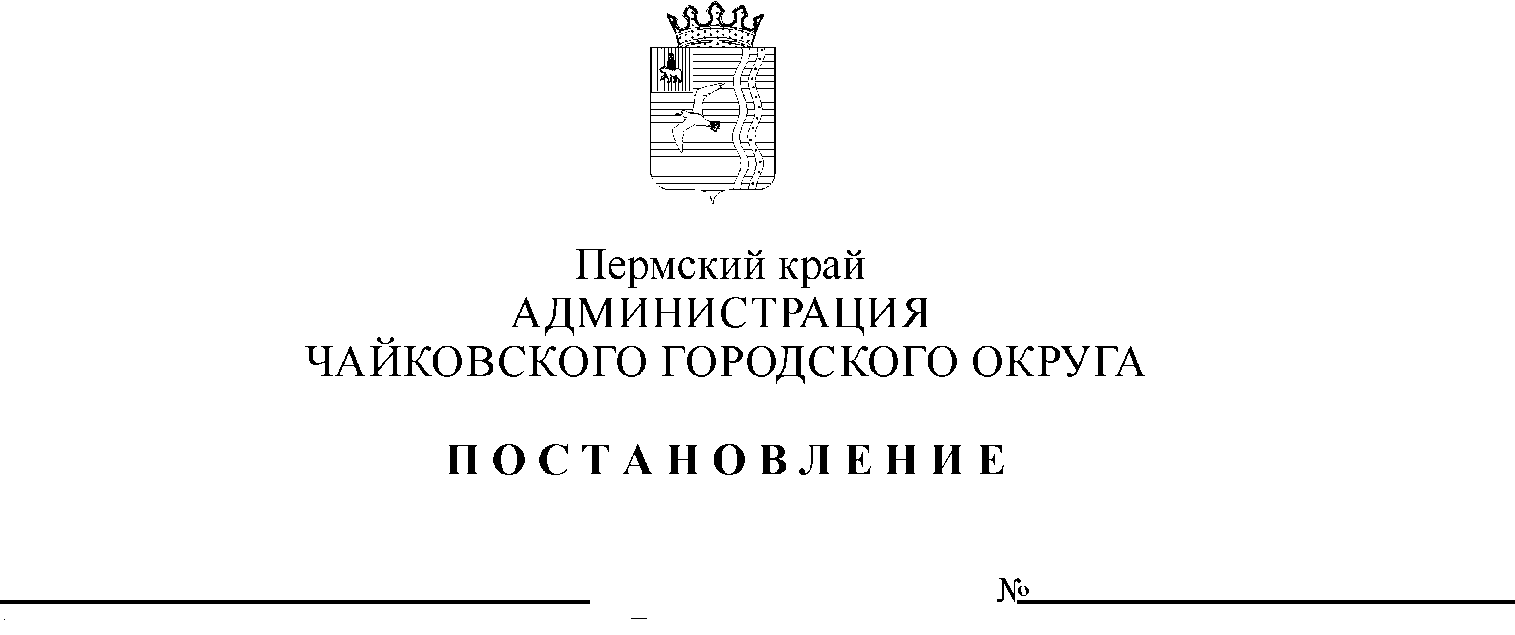 В целях обеспечения эффективности использования бюджетных средств, в соответствии со статьей 179 Бюджетного кодекса Российской Федерации, Уставом Чайковского городского округаПОСТАНОВЛЯЮ:1. Утвердить прилагаемую муниципальную программу «Совершенствование муниципального управления Чайковского городского округа».2. Признать утратившими юридическую силу отдельные постановления администрации Чайковского муниципального района:от 01 ноября 2013 г. № 2926 «Об утверждении муниципальной программы «Совершенствование муниципального управления Чайковского муниципального района на 2014 – 2020 годы»;от 14 мая 2014 г. № 956 «О внесении изменений в муниципальную программу «Совершенствование муниципального управления Чайковского муниципального района на 2014 – 2020 годы»»;от 10 июня 2014 г. №1181«О внесении изменений в муниципальную программу «Совершенствование муниципального управления Чайковского муниципального района на 2014 – 2020 годы»»;от 11 августа 2014 г. № 1602 «О внесении изменений в муниципальную программу «Совершенствование муниципального управления Чайковского муниципального района на 2014 – 2020 годы»»;от 31 октября 2014 г. № 1950  «О внесении изменений в муниципальную программу «Совершенствование муниципального управления Чайковского муниципального района на 2014 – 2020 годы»»;от 27 февраля 2015 г. № 503  «О внесении изменений в муниципальную программу «Совершенствование муниципального управления Чайковского муниципального района на 2014 – 2020 годы»»;от 22 июня 2015 г. № 823  «О внесении изменений в муниципальную программу «Совершенствование муниципального управления Чайковского муниципального района на 2014 – 2020 годы»»;от 16 июля 2015 г. № 892  «О внесении изменений в муниципальную программу «Совершенствование муниципального управления Чайковского муниципального района на 2014 – 2020 годы»»;от 23 октября 2015 г. № 1255 «О внесении изменений в муниципальную программу «Совершенствование муниципального управления Чайковского муниципального района на 2014 – 2020 годы»»;от 11 января 2016 г. № 7 «О внесении изменений в муниципальную программу «Совершенствование муниципального управления Чайковского муниципального района на 2014 – 2020 годы»»;от 24 марта 2016 г. № 245  «О внесении изменений в муниципальную программу «Совершенствование муниципального управления Чайковского муниципального района на 2014 – 2020 годы»»;от 26 июля 2016 г. № 651  «О внесении изменений в муниципальную программу «Совершенствование муниципального управления Чайковского муниципального района на 2014 – 2020 годы»»;от 31 октября 2016 г. №  «О внесении изменений в муниципальную программу «Совершенствование муниципального управления Чайковского муниципального района на 2014 – 2020 годы»»; исключитьот 23 декабря 2016 г. № 1199 «О внесении изменений в муниципальную программу «Совершенствование муниципального управления Чайковского муниципального района на 2014 – 2020 годы»»;от 28 февраля 2017 г. № 146/1  «О внесении изменений в муниципальную программу «Совершенствование муниципального управления Чайковского муниципального района на 2014 – 2020 годы»»;от 30 июня 2017 г. № 924/1  «О внесении изменений в муниципальную программу «Совершенствование муниципального управления Чайковского муниципального района на 2014 – 2020 годы»»;от 20 февраля 2018 г. № 255 «О внесении изменений в муниципальную программу «Совершенствование муниципального управления Чайковского муниципального района на 2014 – 2020 годы»»;от 27 июня 2018 г. № 1116  «О внесении изменений в муниципальную программу «Совершенствование муниципального управления Чайковского муниципального района на 2014 – 2020 годы»»;от 18 декабря 2018 г. № 1467 «О внесении изменений в муниципальную программу «Совершенствование муниципального управления Чайковского муниципального района на 2014 – 2020 годы»».3. Опубликовать постановление в муниципальной газете «Огни Камы» и разместить на официальном сайте администрации Чайковского городского округа.4. Постановление вступает в силу со дня его официального опубликования и распространяется на правоотношения, возникшие с 01 января 2019 года.5.  Контроль за исполнением постановления возложить на заместителя главы администрации Чайковского городского округа, руководителя аппарата Агафонова А.В.Глава Чайковского городского округа –глава администрации Чайковского городского округа  						Ю.Г.ВостриковПриложениек постановлению аминистрации Чайковского городского округаот 15.01. 2019  №5Муниципальная программа«Совершенствование муниципального управления Чайковского городского округа»ПАСПОРТ ПРОГРАММЫХарактеристика текущего состоянияПраво граждан на выражение власти через органы местного самоуправления гарантировано Конституцией Российской Федерации. Современный этап социально-экономического развития Чайковского городского округа диктует необходимость перехода администрации Чайковского городского округа на качественно новый уровень деятельности, ставит новые задачи по его развитию и совершенствованию муниципального управления в администрации Чайковского городского округа.В основу Программы заложена целостная модель формирования системы качественного муниципального управления, включающая мероприятия по финансовому, материально-техническому, информационному и организационно-правовому обеспечению процесса совершенствования муниципального управления.Мероприятия Программы направлены на повышение эффективности муниципального управления путем кардинального улучшения деятельности администрации Чайковского городского округа с учетом того, что повышение эффективности муниципального управления обуславливает рост социально-экономического развития и конкурентоспособности Чайковского городского округа.Важным фактором в совершенствовании системы муниципального управления является наличие современного программного обеспечения и оборудования, поэтому необходимо планомерно производить его замену и модернизацию. Для развития системы информационных технологий важно иметь единое информационное пространство. Данная проблема решается созданием и поддержкой развитой структурированной сетью муниципального образования, наличием доступа муниципальных служащих к сети интернет, наличием корпоративных сетей с вышестоящими организациями. На сегодняшний день доля модернизированных средств вычислительной и офисной техники составляет всего 65 %; доля документов, хранимых в электронном виде – 80%. Необходимо увеличивать показатели развития информационных технологий. В рамках реализации Концепции административной реформы в Российской Федерации была сформирована нормативная и методическая база повышения качества исполнения государственных, муниципальных функций и предоставления государственных и муниципальных услуг, а также заложена законодательная база по формированию системы муниципального задания в отношении услуг, оказываемых органами местного самоуправления и муниципальными учреждениями. Важным результатом административной реформы стало принятие и реализация Федерального закона от 27 июля 2010 г. № 210-ФЗ «Об организации предоставления государственных и муниципальных услуг» (далее – Федеральный закон № 210-ФЗ), который принципиально изменяет работу органов местного самоуправления, в том числе и муниципальных учреждений. Согласно статье 12 Федерального закона № 210-ФЗ предоставление государственных и муниципальных услуг осуществляется в соответствии с административными регламентами, разработанными органами местного самоуправления.С этой целью необходимо определить перечень муниципальных услуг, оказываемых администрацией Чайковского городского округа, утвердить Порядок разработки и утверждения административных регламентов предоставления муниципальных услуг. В целях перехода на предоставление муниципальных услуг в электронной форме, устранения ограничений при предоставлении муниципальных услуг в электронной форме, снижения затрат, связанных с получением муниципальных услуг необходимо провести работу по совершенствованию действующих нормативных правовых актов, ранее принятых в администрации Чайковского муниципального района. Актуальным приоритетным направлением реализации Федерального закона № 210-ФЗ является организация предоставления услуг по принципу «одного окна», в том числе в многофункциональных центрах. Для решения данного вопроса администрации Чайковского городского округа необходимо разработать технологические схемы предоставления муниципальных услуг и заключить соглашение с Государственным бюджетным учреждением Пермского края «Пермский краевой многофункциональный центр предоставления государственных и муниципальных услуг» (далее – ГБУ ПК «Пермский краевой МФЦ ПГМУ») о порядке взаимодействия.Совершенствование использования архивной информации, расширение доступа к ней граждан и юридических лиц, эффективное использование архивных документов является важным направлением муниципального управления.Специфика архивной отрасли состоит в многопрофильности применения её информационных ресурсов, призванных удовлетворять социальные, правовые, научные, культурные и иные потребности граждан, органов власти и организаций. Развитие архивного дела следует рассматривать, прежде всего, как средство пополнения информационного ресурса Чайковского городского округа – части историко-культурного наследия региона. Сохраняя документацию, отражающую материальную, духовную жизнь жителей Чайковского городского округа, имеющую историческое, научное, социальное, экономическое, политическое и культурное значение, архив становится активным участником социально-экономических процессов, происходящих в Чайковском городском округе, выступает гарантом социальной защищенности граждан и их пенсионного обеспечения. Объем архивного фонда на 01.07.2018  составляет 274 фонда в количестве 65 143 единиц хранения, имеющие социальное и экономическое значение.Текущее финансирование и материально-техническое обеспечение МБУ «Архив Чайковского городского округа», в том числе, и обеспечение помещениями, его содержание, техническое оснащение, оборудование системой пожаротушения, комплектование документами и их использование, обеспечение сохранности документов и создание необходимых условий труда работникам осуществляется за счет средств бюджета Чайковского городского округа, а обеспечение сохранности  и хранение, комплектование учета и использования архивных документов государственной части документов архивного фонда Пермского края – за счёт краевого бюджета. В настоящее время существующее состояние архивохранилищ и материально-техническая база муниципального архива не обеспечивают в полной мере сохранность архивных документов на уровне нормативных требований, что приводит к преждевременному старению архивных документов, разрушению их физической основы. Приоритетным направлением при комплектовании архива является комплектование документами  постоянного  хранения  муниципальной собственности Чайковского городского округа, которыми архив пополняется планово и регулярно. Прогнозируется также увеличение объемов поступающих в архив документов по личному составу, в связи с чем, резерв функционирующих площадей по предварительным подсчетам будет исчерпан в ближайший год. В 2018 году МКУ «Архив Чайковского муниципального района» - далее (архив) были выделены дополнительные помещения, требующие реализации мероприятий по обеспечению его технической оснащённости, в соответствии с современными требованиями к архивохранилищам.Таким образом, в архиве назрела необходимость производства ремонта дополнительно выделенных площадей под архивохранилища,  установка в них современной модульной пожарной сигнализации, кондиционеров, сплит-системы, металлических стеллажей и технологического оборудования в соответствии с нормативными требованиями к помещениям, приспособленным под архив.Приобретение архивных коробов улучшит условия сохранности документов и обеспечит их нормативное хранение. Установка системы автоматического пожаротушения, в  помещениях архива, значительно повысит уровень пожарной безопасности архивохранилищ.За последнее десятилетие резко выросла потребность населения в архивных справках для подтверждения трудового стажа и размера заработной платы в связи с пенсионной реформой. Множество запросов поступает от бывших работников промышленных, строительных и других предприятий, массово высвободившихся в 90-е годы и проживающих сегодня не только на территории Российской Федерации, но также в Содружестве Независимых Государств (далее - СНГ) и в странах дальнего зарубежья. Ежегодно в архив обращается более 5000 граждан и юридических лиц, из которых большая часть оставляет свои социально-правовые запросы в архиве, запросы исполняются в установленные законом сроки.В настоящее время Российское законодательство обязывает архивы использовать новые информационные технологии: принимать запросы от граждан и юридических лиц и обеспечивать доступ к архивным документам через сеть Интернет по научно-справочному аппарату до уровня заголовков дел, создавать электронные фонды пользования, то есть производить оцифровку наиболее востребованных материалов архива, что позволит удовлетворять различные гражданско-правовые запросы. В комплексе мер социально-экономического развития Чайковского городского округа немаловажную роль играет и орган ЗАГС, реализующий государственную политику в области семейного права. Кроме того, банк данных актов гражданского состояния, архивы ЗАГС становятся все более востребованными различными органами государственной власти и гражданами. Государственная регистрация актов гражданского состояния установлена в целях охраны имущественных и личных неимущественных прав граждан, а также в интересах государства. Записи актов гражданского состояния имеют важное юридическое значение, так как они удостоверяют возникновение, изменение и прекращение прав и обязанностей граждан. Помимо этого, актовые записи имеют демографическое, социальное значение. Данные о государственной регистрации актов гражданского состояния используются для экономического прогнозирования.Проведена достаточно объемная работа по формированию государственных информационных ресурсов, включающих информацию о гражданах, статистические данные, справочные материалы. Электронная база данных в настоящий момент составляет свыше 288399 записей актов гражданского состояния. Использование новых компьютерных технологий позволяет качественно осуществлять государственную регистрацию актов гражданского состояния, оперативно представлять информацию исполнительным органам государственной власти Пермского края, организациям и гражданам в соответствии с действующим законодательством, восстановлению утраченных документов, установлению родственных отношений, имущественным вопросам, розыску.Работники органов ЗАГС ведут первичный учет демографических событий, поэтому составление разнообразных видов отчетности и представление статистической информации значительно увеличивают нагрузку на органы ЗАГС. 	Для того чтобы данную систему поддерживать на уровне развитых стран, представляя данные, необходимые для государственного управления и социальной политики, необходима организация записи сведений, их передачи и обработки с помощью современной компьютерной техники. Созданное единое информационное пространство на территории Чайковского городского округа оказывает воздействие на социальную политику за счет повышения эффективности взаимодействия органа ЗАГС с гражданами и организациями, качество оказываемых им услуг, существенно повысит возможности координации работы не только отдела ЗАГС, но и иных исполнительных органов государственной власти Пермского края, а также федеральных органов исполнительной власти, занимающихся проблемами гражданства, социального обеспечения, демографической ситуации, семейной политики и т.д.Актуальным остается вопрос предоставления населению качественных услуг по организации и проведению торжественных церемоний бракосочетания, рождения ребенка и других семейно - бытовых обрядов, информационно-правовой помощи по вопросам семейно-брачного законодательства и др.В системе муниципального управления все структуры и должностные лица связаны между собой документационными потоками, образуя единую коммуникационную сеть. В основе деятельности администрации Чайковского городского округа, ее структурных подразделений, отраслевых (функциональных) органов лежит процесс получения, обработки информации, принятия решения, доведения его до сведения исполнителей, организации и контроля исполнения. От оперативности, устойчивости и оптимальности документационных потоков во многом зависит качество управления, эффективность организационно-документационной деятельности администрации Чайковского городского округа.Система документационного обеспечения деятельности органов местного самоуправления является частью общегосударственной системы документационного обеспечения управления.Документационное обеспечение управления органов местного самоуправления, прежде всего, нуждается в нормативной правовой регламентации. Действующее законодательство Российской Федерации обязывает органы местного самоуправления обеспечить гражданам открытость и доступность к информации о своей деятельности, в том числе, как к проектам нормативных правовых актов, так и к принятым актам. Также муниципальные образования должны обеспечить гражданам возможность вносить предложения, замечания в разрабатываемые проекты нормативных правовых актов; принимать участие в разработке программ социально-экономического развития территории, муниципальных программ различной направленности через организацию проведения публичных слушаний в пределах компетенции органов местного самоуправления Чайковского городского округа.На сегодняшний день одной из приоритетных задач социально-экономического развития любого муниципального образования остаются задачи по улучшению взаимодействия населения с органами местной власти и средствами массовой информации и коммуникации по вопросам местного значения, повышение информационной открытости органов местного самоуправления; установление обратной связи с населением; координация работы в определении приоритетных тем для освещения деятельности органов местного самоуправления в средствах массовой информации и коммуникации; предоставление информации, справочных материалов по социальным и интересующим граждан вопросам; обобщение опыта работы по информированию. Создание условий для эффективного взаимодействия органов местного самоуправления и жителей Чайковского городского округа путем объективного освещения деятельности органов местного самоуправления, формирования положительного имиджа Чайковского городского округа и вовлечения общественности в деятельность органов местного самоуправления позволяет обеспечить «прозрачность» каналов взаимодействия власти и общества.1.8. Администрация Чайковского городского округа наделяется Уставом Чайковского городского округа полномочиями по решению вопросов местного значения и полномочиями для осуществления отдельных государственных полномочий, переданных федеральными законами и законами Пермского края. Её деятельность осуществляется в условиях множества параллельно реализуемых реформ и повышения требований к результатам. Поэтому развитие муниципальной службы в администрации Чайковского городского округа должно быть направлено на реализацию кадровой политики, сосредоточенной на формирование высокопрофессионального кадрового состава и на создание открытой и конкурентоспособной муниципальной службы.Проведенная работа по всем направлениям деятельности администрации Чайковского городского округа позволяет продолжить реализацию мероприятий, направленных на совершенствование муниципального управления и повышение эффективности деятельности администрации Чайковского городского округа.Приложение 1 к муниципальной программе «Совершенствование муниципального управления Чайковского городского округа»Подпрограмма 1. «Развитие муниципальной службы в администрации Чайковского городского округа»ПАСПОРТПриложение 2 к муниципальной программе «Совершенствование муниципального управления Чайковского городского округа»ППодпрограмма 2. «Повышение эффективности организационно – документационной деятельности администрации Чайковского городского округа» ПАСПОРТПриложение 3 к муниципальной программе «Совершенствование муниципального управления Чайковского городского округа»оПодпрограмма 3. «Обеспечение открытости и доступности информации о деятельности администрации Чайковского городского округа»ПАСПОРТПриложение 4 к муниципальной программе «Совершенствование муниципального управления Чайковского городского округа»Подпрограмма 4.  «Организация и развитие архивного дела на территории Чайковского городского округа» ПАСПОРТПриложение 5 к муниципальной программе «Совершенствование муниципального управления Чайковского городского округа»Подпрограмма 5.  «Организация и усовершенствование деятельности отдела ЗАГС администрации Чайковского городского округа»ПАСПОРТПриложение 6 к муниципальной программе «Совершенствование муниципального управления Чайковского городского округа»Подпрограмма 6.  «Обеспечение реализации муниципальной программы»ПаспортПриложение 8                                                                к муниципальной программе                                 "Совершенствование муниципального управления Чайковского городского округа"ПЕРЕЧЕНЬпоказателей муниципальной программы «Совершенствование муниципального управления»результаты достижения которых учитываются при оценке эффективности муниципальной программыОтветственный исполнитель программыАдминистрация Чайковского городского округаСоисполнители программыОтраслевые (функциональные) органы администрации   Чайковского городского округаУчастники программыОтраслевые (функциональные) органы администрации   Чайковского городского округаПодпрограммы программыРазвитие муниципальной службы в администрации Чайковского городского округа.Повышение эффективности организационно-документационной деятельности администрации Чайковского городского округа.Обеспечение открытости и доступности информации о деятельности администрации Чайковского городского округа.Организация и развитие архивного дела на территории Чайковского городского округа.Организация и усовершенствование деятельности отдела записи актов гражданского состояния (далее – ЗАГС) администрации Чайковского городского округа.Обеспечение реализации муниципальной программы «Совершенствование муниципального управления Чайковского городского округа».Этапы и сроки реализации программыСрок реализации программы – 2019-2025 годы. Программа не имеет строгой разбивки на этапы.Цели программыСовершенствование муниципального управления Чайковского городского округа.Задачи программыРазвитие муниципальной службы в администрации Чайковского городского округа с применением современных кадровых технологий.Повышение оперативности и качества работы с документами, упорядочение документооборота, обеспечение контроля исполнения.Обеспечение бесперебойного функционирования средств вычислительной и офисной техники.Повышение доступности и качества муниципальных услуг, предоставляемых в электронном виде и в Многофункциональном центре предоставления государственных и муниципальных услуг (далее – МФЦ).Объективное и всестороннее освещение социально-экономического развития Чайковского городского округа в городских, региональных и федеральных средствах массовой информации (далее – СМИ) и информационно-телекоммуникационной сети «Интернет».Обеспечение информационной открытости органов местного самоуправления, в т.ч. раскрытия информации свободного доступа путем размещения на официальном сайте администрации Чайковского городского округа. Обеспечение хранения, комплектования, учета и использование архивных документов, образовавшихся и образующихся в деятельности органов местного самоуправления, организаций, отнесенных к муниципальной собственности, а также архивных фондов и архивных документов юридических и физических лиц, переданных на законном основании в муниципальную собственность.Обеспечение открытости и доступности информации о деятельности администрации Чайковского городского округа.Реализация мероприятий, направленных на повышение качества и доступности предоставления населению и организациям государственных услуг по государственной регистрации актов гражданского состояния.Эффективная реализация полномочий и совершенствования правового, организационного, финансового механизмов функционирования в сфере муниципального управления.Целевые показатели программыОбъемы бюджетных ассигнованийОжидаемые результаты реализации программыДоля, высококвалифицированных муниципальных служащих, %.Доля своевременно рассмотренных документов (запросов, заявлений, обращений) физических и юридических лиц, %.Доля исправного оборудования, программного обеспечения, %.Удовлетворенность граждан качеством предоставления муниципальных услуг, %.Доля позитивных материалов в СМИ о культурных, деловых, общественно-политических событиях, проводимых в Чайковском городском округе, %.Доля архивохранилищ, отвечающих нормативным требованиям, %.Доля граждан, давших положительные отзывы о качестве полученной государственной услуги по регистрации актов гражданского состояния, от общего количества участвующих в опросе граждан %.Уровень достижения показателей подпрограмм, ответственными исполнителями которых являются структурные подразделения администрации Чайковского городского округа, %.Ответственный исполнитель ПодпрограммыАдминистрация Чайковского городского округа Соисполнители ПодпрограммыОтраслевые (функциональные) органы администрации   Чайковского городского округа Участники ПодпрограммыАдминистрация Чайковского городского округа, отраслевые (функциональные) органы администрации   Чайковского городского округаЭтапы и сроки реализации ПодпрограммыПодпрограмма не имеет разбивки на этапы, мероприятия реализуются в течение всего периода реализации с 2019 года по 2025 год. Цель ПодпрограммыОбеспечение высококвалифицированным кадровым составом и повышение престижа муниципальной службы в органах местного самоуправления.Задачи Подпрограммы- формирование эффективной управленческой команды;- профессиональное развитие служащих;- управление результативностью служащих;-пенсионное обеспечение за выслугу лет, замещавших муниципальные должности и должности муниципальной службы;- профилактика коррупционных правонарушений на муниципальной службе.Целевые показатели подпрограммыОбъемы бюджетных ассигнованийОжидаемые результаты реализации подпрограммыДоля служащих подлежащих аттестации, соответствующих замещаемой должности, %;Доля служащих, прошедших обучение, %;Доля муниципальных служащих, премированных по результатам труда на основании оценки показателей результативности деятельности, %;Доля правомерно назначенной пенсии за выслугу лет, %;Доля проанализированных сведений граждан, претендующих на замещение должности муниципальной службы и служащих, %.Ответственный исполнитель подпрограммыАдминистрация Чайковского городского округаСоисполнители подпрограммынетУчастники подпрограммыАдминистрация Чайковского городского округаЭтапы и сроки реализации подпрограммыСроки реализации Подпрограммы: 2019 – 2025 годы.Подпрограмма не имеет строгой разбивки на этапы. Мероприятия реализуются на протяжении всего срока реализации Подпрограммы. Цели подпрограммыПовышение оперативности и качества работы с документами, упорядочение документооборота, обеспечение контроля исполнения; повышение качества и доступности муниципальных услуг, направленных на снижение административных барьеров, и предоставляемых в соответствии с утвержденными регламентами.Задачи подпрограммы1. Обеспечение единого порядка работы с документами: служебной корреспонденцией, правовыми актами, обращениями граждан.Обеспечение соблюдения сроков исполнения поручений главы городского округа – главы администрации Чайковского городского округа, контролируемых документов, обращений граждан.Обеспечение открытости и доступности к проектам нормативных правовых актов администрации Чайковского городского округа, принятым нормативным правовым актам администрации Чайковского городского округа.Повышение эффективности внедрения программного обеспечения, развития систем электронного документооборота, межведомственного взаимодействия и доступности пользователей к сети интернет, справочно – правовым информационным системам.Управление качеством предоставления муниципальных услуг. Повышение доступности и качества муниципальных услуг, предоставляемых в электронном виде и в МФЦ.Целевые показатели подпрограммыОбъемы бюджетных ассигнований Ожидаемые результаты реализации подпрограммыДоля пользователей, работающих в системе модифицированного электронного документооборота  АЧГО, (%).Доля нарушений сроков по исполнению поручений главы городского округа – главы администрации Чайковского городского округа, контролируемых документов, обращений граждан в МСЭД, %3. Доля проектов нормативно – правовых актов, своевременно направленных для размещения на официальном сайте для обсуждения и выражения мнения населением, не менее 100 %.4. Доля своевременно направленных для опубликования в Вестнике местного самоуправления газеты «Огни Камы» и размещения на официальном сайте нормативных правовых актов, от общего числа подлежащих публикации и размещению, не менее 100 %.5. Доля своевременно направленных нормативных правовых актов в Регистр МНПА ПК, от общего числа подлежащих направлению, не менее 100 %.6. Доля отделов требующих СМЭВ обеспеченных АРМ СИР, (%).7. Доля граждан, удовлетворенных качеством предоставления муниципальных услуг АЧГО, от общего числа заявителей, обратившихся за получением муниципальных услуг, (%).8. Доля граждан, использующих механизм получения государственных и муниципальных услуг в электронной форме, (%).Ответственный исполнитель подпрограммыАдминистрация Чайковского городского округа  Соисполнители подпрограммынетУчастники подпрограммыАдминистрация Чайковского городского округаЭтапы и сроки реализации подпрограммыМероприятия реализуются в течение всего периода реализации с 2019 года по 2025 год. Цели подпрограммыФормирование открытого информационного пространства на территории Чайковского городского округа, удовлетворяющего требованиям реализации конституционных прав граждан на доступ к информации о деятельности органов местного самоуправления (далее – ОМСУ) и обеспечения гласности и открытости деятельности ОМСУЗадачи подпрограммы1. Обеспечение информационной открытости органов местного самоуправления, в т.ч. раскрытия информации свободного доступа путем размещения на официальном сайте администрации Чайковского городского округа. 2. Объективное и всестороннее освещение социально-экономического развития Чайковского городского округа в городских, региональных и федеральных средствах массовой информации и информационно-телекоммуникационной сети «Интернет».3. Обеспечение конкуренции на местном рынке печатных и электронных СМИ, радио и телевидения посредством проведения муниципального конкурса для журналистов.4. Обеспечение нормативного состояния учреждения.Целевые показатели подпрограммыОбъемы бюджетных ассигнованийОжидаемые результаты реализации подпрограммы1. Доля размещенной информации на официальном сайте администрации Чайковского городского округа от общего количества информации, обеспечивающей открытость деятельности АЧГО в соответствии с федеральным законодательством (10 пунктов, приложение 1).2. Произведенная реконструкция сайта администрации Чайковского городского округа.3. Наличие сайта МАУ «Редакция газеты «Огни Камы».4. Доля позитивных материалов в СМИ о культурных, деловых, общественно-политических событиях, проводимых в Чайковском городском округе, %.5. Количество победителей муниципального конкурса журналистского мастерства.6. Количество учреждений, приведенных в нормативное состояние.7. Доля исполненного обязательства по созданию АНО «Редакция газеты «Огни Камы».Ответственный исполнитель подпрограммы Администрация Чайковского городского округаСоисполнители подпрограммынетУчастники подпрограммыМБУ «Архив Чайковского городского округа»Этапы и сроки реализации программыМероприятия реализуются в течение всего периода реализации с 2019 года по 2025 год.Цели подпрограммыОбеспечение хранения, комплектования, учета и использование архивных документов, переданных на хранение в муниципальную собственность, в том числе документов государственной части Архивного фонда Пермского краяЗадачи подпрограммыОсуществление контроля за  соблюдением архивного законодательства организациями – источниками комплектования.	Приведение в нормативное состояние материально-технической базы для хранения архивных документов.Повышение уровня безопасности и сохранности архивных фондов.Пополнение и актуализация баз данных для обеспечения хранения, комплектования, учета и использования архивных документов.Целевые показатели подпрограммыОбъемы бюджетных ассигнованийОжидаемые результаты реализации подпрограммы1.Обеспечение сохранности документов Архивного фонда Российской Федерации, (ед.хр).2.Формирование Архивного фонда Российской федерации, (ед.хр).3.Доля приема и описания документов постоянного хранения и по личному  составу, (%).4.Доля социально-правовых запросов, исполненных в установленные сроки,(%).5.Доля внесенной информации в базы данных «Архивный фонд» (версия 4,0),(% ) .6.Предоставление информационных услуг и использование документов, (ед).Ответственный исполнитель подпрограммыАдминистрация Чайковского городского округа Соисполнители подпрограммыотсутствуютУчастники подпрограммыАдминистрация Чайковского городского округа Этапы и сроки реализации программыМероприятия реализуются в течение всего периода реализации с 2019 по 2025 годы.Цели подпрограммыОбеспечение государственной регистрации актов гражданского состояния и иных юридически значимых действий на территории Чайковского городского округа в соответствии с законодательством Российской Федерации. Осуществление контроля за соблюдением законодательства об актах гражданского состояния и иных юридически значимых действий. Реализация государственной политики в области семейного права.Задачи подпрограммы1.Реализация мероприятий, направленных на повышение качества и доступности предоставления населению и организациям государственных услуг по государственной регистрации актов гражданского состояния.2.Создание и обеспечение сохранности архивного фонда записей актов гражданского состояния отдела ЗАГС.3.Качественное выполнение всех видов работ в Едином государственном реестре (далее – ЕГР) ЗАГС.Целевые показатели подпрограммыОбъемы бюджетных ассигнованийОжидаемые результаты реализации подпрограммыКоличество зарегистрированных актовых записей.Количество совершенных юридически значимых действий.Количество мероприятий, направленных на укрепление института семьи и семейных ценностей.Доля граждан, давших положительные отзывы о качестве полученной государственной услуги по регистрации актов гражданского состояния, от общего количества участвующих в опросе граждан % Ответственный исполнитель подпрограммы Администрация Чайковского городского округаСоисполнители подпрограммы нетУчастники подпрограммы Администрация Чайковского городского округа.Этапы и сроки реализации программыМероприятия реализуются в течение всего периода реализации с 2019 по 2025 годы.Цель подпрограммыСоздание условий для реализации муниципальной программы «Совершенствование муниципального управления Чайковского городского округа».Задачи подпрограммыЭффективная реализация полномочий и совершенствования правового, организационного, финансового механизмов функционирования в сфере муниципального управленияЦелевые показатели подпрограммыОбъемы бюджетных ассигнованийОжидаемые результаты реализации подпрограммыУровень достижения показателей подпрограмм, ответственными исполнителями которых являются структурные подразделения АЧГО;Отсутствие просроченной кредиторской задолженности.Приложение 7                                                                к муниципальной программе                                "Совершенствование                                                     муниципального управления                          Чайковского городского округа"Приложение 7                                                                к муниципальной программе                                "Совершенствование                                                     муниципального управления                          Чайковского городского округа"Приложение 7                                                                к муниципальной программе                                "Совершенствование                                                     муниципального управления                          Чайковского городского округа"Приложение 7                                                                к муниципальной программе                                "Совершенствование                                                     муниципального управления                          Чайковского городского округа"Приложение 7                                                                к муниципальной программе                                "Совершенствование                                                     муниципального управления                          Чайковского городского округа"Приложение 7                                                                к муниципальной программе                                "Совершенствование                                                     муниципального управления                          Чайковского городского округа"Приложение 7                                                                к муниципальной программе                                "Совершенствование                                                     муниципального управления                          Чайковского городского округа"Приложение 7                                                                к муниципальной программе                                "Совершенствование                                                     муниципального управления                          Чайковского городского округа"Приложение 7                                                                к муниципальной программе                                "Совершенствование                                                     муниципального управления                          Чайковского городского округа"Приложение 7                                                                к муниципальной программе                                "Совершенствование                                                     муниципального управления                          Чайковского городского округа"Приложение 7                                                                к муниципальной программе                                "Совершенствование                                                     муниципального управления                          Чайковского городского округа"Приложение 7                                                                к муниципальной программе                                "Совершенствование                                                     муниципального управления                          Чайковского городского округа"Приложение 7                                                                к муниципальной программе                                "Совершенствование                                                     муниципального управления                          Чайковского городского округа"Приложение 7                                                                к муниципальной программе                                "Совершенствование                                                     муниципального управления                          Чайковского городского округа"Приложение 7                                                                к муниципальной программе                                "Совершенствование                                                     муниципального управления                          Чайковского городского округа"Приложение 7                                                                к муниципальной программе                                "Совершенствование                                                     муниципального управления                          Чайковского городского округа"Приложение 7                                                                к муниципальной программе                                "Совершенствование                                                     муниципального управления                          Чайковского городского округа"Приложение 7                                                                к муниципальной программе                                "Совершенствование                                                     муниципального управления                          Чайковского городского округа"Приложение 7                                                                к муниципальной программе                                "Совершенствование                                                     муниципального управления                          Чайковского городского округа"Приложение 7                                                                к муниципальной программе                                "Совершенствование                                                     муниципального управления                          Чайковского городского округа"Приложение 7                                                                к муниципальной программе                                "Совершенствование                                                     муниципального управления                          Чайковского городского округа"Приложение 7                                                                к муниципальной программе                                "Совершенствование                                                     муниципального управления                          Чайковского городского округа"Приложение 7                                                                к муниципальной программе                                "Совершенствование                                                     муниципального управления                          Чайковского городского округа"Приложение 7                                                                к муниципальной программе                                "Совершенствование                                                     муниципального управления                          Чайковского городского округа"Приложение 7                                                                к муниципальной программе                                "Совершенствование                                                     муниципального управления                          Чайковского городского округа"Приложение 7                                                                к муниципальной программе                                "Совершенствование                                                     муниципального управления                          Чайковского городского округа"Приложение 7                                                                к муниципальной программе                                "Совершенствование                                                     муниципального управления                          Чайковского городского округа"Приложение 7                                                                к муниципальной программе                                "Совершенствование                                                     муниципального управления                          Чайковского городского округа"Приложение 7                                                                к муниципальной программе                                "Совершенствование                                                     муниципального управления                          Чайковского городского округа"Приложение 7                                                                к муниципальной программе                                "Совершенствование                                                     муниципального управления                          Чайковского городского округа"Приложение 7                                                                к муниципальной программе                                "Совершенствование                                                     муниципального управления                          Чайковского городского округа"Приложение 7                                                                к муниципальной программе                                "Совершенствование                                                     муниципального управления                          Чайковского городского округа"Приложение 7                                                                к муниципальной программе                                "Совершенствование                                                     муниципального управления                          Чайковского городского округа"Приложение 7                                                                к муниципальной программе                                "Совершенствование                                                     муниципального управления                          Чайковского городского округа"Приложение 7                                                                к муниципальной программе                                "Совершенствование                                                     муниципального управления                          Чайковского городского округа"Приложение 7                                                                к муниципальной программе                                "Совершенствование                                                     муниципального управления                          Чайковского городского округа"Приложение 7                                                                к муниципальной программе                                "Совершенствование                                                     муниципального управления                          Чайковского городского округа"	Сводные финансовые затраты и показатели результативности выполнения муниципальной программы	Сводные финансовые затраты и показатели результативности выполнения муниципальной программы	Сводные финансовые затраты и показатели результативности выполнения муниципальной программы	Сводные финансовые затраты и показатели результативности выполнения муниципальной программы	Сводные финансовые затраты и показатели результативности выполнения муниципальной программы	Сводные финансовые затраты и показатели результативности выполнения муниципальной программы	Сводные финансовые затраты и показатели результативности выполнения муниципальной программы	Сводные финансовые затраты и показатели результативности выполнения муниципальной программы	Сводные финансовые затраты и показатели результативности выполнения муниципальной программы	Сводные финансовые затраты и показатели результативности выполнения муниципальной программы	Сводные финансовые затраты и показатели результативности выполнения муниципальной программы	Сводные финансовые затраты и показатели результативности выполнения муниципальной программы	Сводные финансовые затраты и показатели результативности выполнения муниципальной программы	Сводные финансовые затраты и показатели результативности выполнения муниципальной программы	Сводные финансовые затраты и показатели результативности выполнения муниципальной программы	Сводные финансовые затраты и показатели результативности выполнения муниципальной программы	Сводные финансовые затраты и показатели результативности выполнения муниципальной программы	Сводные финансовые затраты и показатели результативности выполнения муниципальной программы	Сводные финансовые затраты и показатели результативности выполнения муниципальной программы	Сводные финансовые затраты и показатели результативности выполнения муниципальной программы	Сводные финансовые затраты и показатели результативности выполнения муниципальной программы	Сводные финансовые затраты и показатели результативности выполнения муниципальной программы	Сводные финансовые затраты и показатели результативности выполнения муниципальной программы	Сводные финансовые затраты и показатели результативности выполнения муниципальной программы	Сводные финансовые затраты и показатели результативности выполнения муниципальной программы	Сводные финансовые затраты и показатели результативности выполнения муниципальной программы	Сводные финансовые затраты и показатели результативности выполнения муниципальной программы	Сводные финансовые затраты и показатели результативности выполнения муниципальной программы	Сводные финансовые затраты и показатели результативности выполнения муниципальной программы	Сводные финансовые затраты и показатели результативности выполнения муниципальной программы	Сводные финансовые затраты и показатели результативности выполнения муниципальной программы	Сводные финансовые затраты и показатели результативности выполнения муниципальной программы	Сводные финансовые затраты и показатели результативности выполнения муниципальной программы	Сводные финансовые затраты и показатели результативности выполнения муниципальной программы	Сводные финансовые затраты и показатели результативности выполнения муниципальной программы	Сводные финансовые затраты и показатели результативности выполнения муниципальной программы	Сводные финансовые затраты и показатели результативности выполнения муниципальной программы	Сводные финансовые затраты и показатели результативности выполнения муниципальной программы	Сводные финансовые затраты и показатели результативности выполнения муниципальной программы	Сводные финансовые затраты и показатели результативности выполнения муниципальной программы	Сводные финансовые затраты и показатели результативности выполнения муниципальной программы	Сводные финансовые затраты и показатели результативности выполнения муниципальной программы	Сводные финансовые затраты и показатели результативности выполнения муниципальной программы	Сводные финансовые затраты и показатели результативности выполнения муниципальной программы	Сводные финансовые затраты и показатели результативности выполнения муниципальной программы	Сводные финансовые затраты и показатели результативности выполнения муниципальной программы	Сводные финансовые затраты и показатели результативности выполнения муниципальной программы	Сводные финансовые затраты и показатели результативности выполнения муниципальной программы	Сводные финансовые затраты и показатели результативности выполнения муниципальной программы	Сводные финансовые затраты и показатели результативности выполнения муниципальной программы	Сводные финансовые затраты и показатели результативности выполнения муниципальной программы	Сводные финансовые затраты и показатели результативности выполнения муниципальной программы	Сводные финансовые затраты и показатели результативности выполнения муниципальной программы	Сводные финансовые затраты и показатели результативности выполнения муниципальной программы	Сводные финансовые затраты и показатели результативности выполнения муниципальной программы	Сводные финансовые затраты и показатели результативности выполнения муниципальной программы	Сводные финансовые затраты и показатели результативности выполнения муниципальной программы	Сводные финансовые затраты и показатели результативности выполнения муниципальной программы	Сводные финансовые затраты и показатели результативности выполнения муниципальной программы	Сводные финансовые затраты и показатели результативности выполнения муниципальной программы	Сводные финансовые затраты и показатели результативности выполнения муниципальной программы	Сводные финансовые затраты и показатели результативности выполнения муниципальной программы	Сводные финансовые затраты и показатели результативности выполнения муниципальной программы	Сводные финансовые затраты и показатели результативности выполнения муниципальной программы	Сводные финансовые затраты и показатели результативности выполнения муниципальной программы	Сводные финансовые затраты и показатели результативности выполнения муниципальной программы	Сводные финансовые затраты и показатели результативности выполнения муниципальной программы	Сводные финансовые затраты и показатели результативности выполнения муниципальной программы	Сводные финансовые затраты и показатели результативности выполнения муниципальной программы	Сводные финансовые затраты и показатели результативности выполнения муниципальной программы	Сводные финансовые затраты и показатели результативности выполнения муниципальной программы	Сводные финансовые затраты и показатели результативности выполнения муниципальной программы	Сводные финансовые затраты и показатели результативности выполнения муниципальной программы	Сводные финансовые затраты и показатели результативности выполнения муниципальной программы	Сводные финансовые затраты и показатели результативности выполнения муниципальной программы	Сводные финансовые затраты и показатели результативности выполнения муниципальной программы	Сводные финансовые затраты и показатели результативности выполнения муниципальной программы	Сводные финансовые затраты и показатели результативности выполнения муниципальной программы	Сводные финансовые затраты и показатели результативности выполнения муниципальной программы	Сводные финансовые затраты и показатели результативности выполнения муниципальной программы	Сводные финансовые затраты и показатели результативности выполнения муниципальной программы	Сводные финансовые затраты и показатели результативности выполнения муниципальной программы	Сводные финансовые затраты и показатели результативности выполнения муниципальной программы	Сводные финансовые затраты и показатели результативности выполнения муниципальной программы	Сводные финансовые затраты и показатели результативности выполнения муниципальной программы	Сводные финансовые затраты и показатели результативности выполнения муниципальной программы	Сводные финансовые затраты и показатели результативности выполнения муниципальной программы	Сводные финансовые затраты и показатели результативности выполнения муниципальной программы	Сводные финансовые затраты и показатели результативности выполнения муниципальной программы	Сводные финансовые затраты и показатели результативности выполнения муниципальной программы	Сводные финансовые затраты и показатели результативности выполнения муниципальной программы	Сводные финансовые затраты и показатели результативности выполнения муниципальной программы	Сводные финансовые затраты и показатели результативности выполнения муниципальной программы	Сводные финансовые затраты и показатели результативности выполнения муниципальной программы	Сводные финансовые затраты и показатели результативности выполнения муниципальной программы	Сводные финансовые затраты и показатели результативности выполнения муниципальной программы	Сводные финансовые затраты и показатели результативности выполнения муниципальной программы	Сводные финансовые затраты и показатели результативности выполнения муниципальной программы	Сводные финансовые затраты и показатели результативности выполнения муниципальной программы	Сводные финансовые затраты и показатели результативности выполнения муниципальной программы	Сводные финансовые затраты и показатели результативности выполнения муниципальной программы	Сводные финансовые затраты и показатели результативности выполнения муниципальной программы	Сводные финансовые затраты и показатели результативности выполнения муниципальной программы	Сводные финансовые затраты и показатели результативности выполнения муниципальной программы	Сводные финансовые затраты и показатели результативности выполнения муниципальной программы	Сводные финансовые затраты и показатели результативности выполнения муниципальной программы	Сводные финансовые затраты и показатели результативности выполнения муниципальной программы	Сводные финансовые затраты и показатели результативности выполнения муниципальной программы	Сводные финансовые затраты и показатели результативности выполнения муниципальной программы	Сводные финансовые затраты и показатели результативности выполнения муниципальной программы	Сводные финансовые затраты и показатели результативности выполнения муниципальной программы	Сводные финансовые затраты и показатели результативности выполнения муниципальной программы	Сводные финансовые затраты и показатели результативности выполнения муниципальной программы	Сводные финансовые затраты и показатели результативности выполнения муниципальной программы	Сводные финансовые затраты и показатели результативности выполнения муниципальной программы	Сводные финансовые затраты и показатели результативности выполнения муниципальной программы	Сводные финансовые затраты и показатели результативности выполнения муниципальной программы	Сводные финансовые затраты и показатели результативности выполнения муниципальной программы	Сводные финансовые затраты и показатели результативности выполнения муниципальной программы	Сводные финансовые затраты и показатели результативности выполнения муниципальной программы	Сводные финансовые затраты и показатели результативности выполнения муниципальной программы	Сводные финансовые затраты и показатели результативности выполнения муниципальной программы	Сводные финансовые затраты и показатели результативности выполнения муниципальной программы	Сводные финансовые затраты и показатели результативности выполнения муниципальной программы	Сводные финансовые затраты и показатели результативности выполнения муниципальной программы	Сводные финансовые затраты и показатели результативности выполнения муниципальной программы	Сводные финансовые затраты и показатели результативности выполнения муниципальной программы	Сводные финансовые затраты и показатели результативности выполнения муниципальной программы	Сводные финансовые затраты и показатели результативности выполнения муниципальной программы	Сводные финансовые затраты и показатели результативности выполнения муниципальной программы	Сводные финансовые затраты и показатели результативности выполнения муниципальной программы	Сводные финансовые затраты и показатели результативности выполнения муниципальной программы	Сводные финансовые затраты и показатели результативности выполнения муниципальной программы	Сводные финансовые затраты и показатели результативности выполнения муниципальной программы	Сводные финансовые затраты и показатели результативности выполнения муниципальной программы	Сводные финансовые затраты и показатели результативности выполнения муниципальной программы	Сводные финансовые затраты и показатели результативности выполнения муниципальной программы	Сводные финансовые затраты и показатели результативности выполнения муниципальной программы	Сводные финансовые затраты и показатели результативности выполнения муниципальной программы	Сводные финансовые затраты и показатели результативности выполнения муниципальной программы	Сводные финансовые затраты и показатели результативности выполнения муниципальной программы	Сводные финансовые затраты и показатели результативности выполнения муниципальной программы	Сводные финансовые затраты и показатели результативности выполнения муниципальной программы	Сводные финансовые затраты и показатели результативности выполнения муниципальной программы	Сводные финансовые затраты и показатели результативности выполнения муниципальной программы	Сводные финансовые затраты и показатели результативности выполнения муниципальной программы	Сводные финансовые затраты и показатели результативности выполнения муниципальной программы	Сводные финансовые затраты и показатели результативности выполнения муниципальной программы"Совершенствование муниципального управления Чайковского городского округа""Совершенствование муниципального управления Чайковского городского округа""Совершенствование муниципального управления Чайковского городского округа""Совершенствование муниципального управления Чайковского городского округа""Совершенствование муниципального управления Чайковского городского округа""Совершенствование муниципального управления Чайковского городского округа""Совершенствование муниципального управления Чайковского городского округа""Совершенствование муниципального управления Чайковского городского округа""Совершенствование муниципального управления Чайковского городского округа""Совершенствование муниципального управления Чайковского городского округа""Совершенствование муниципального управления Чайковского городского округа""Совершенствование муниципального управления Чайковского городского округа""Совершенствование муниципального управления Чайковского городского округа""Совершенствование муниципального управления Чайковского городского округа""Совершенствование муниципального управления Чайковского городского округа""Совершенствование муниципального управления Чайковского городского округа""Совершенствование муниципального управления Чайковского городского округа""Совершенствование муниципального управления Чайковского городского округа""Совершенствование муниципального управления Чайковского городского округа""Совершенствование муниципального управления Чайковского городского округа""Совершенствование муниципального управления Чайковского городского округа""Совершенствование муниципального управления Чайковского городского округа""Совершенствование муниципального управления Чайковского городского округа""Совершенствование муниципального управления Чайковского городского округа""Совершенствование муниципального управления Чайковского городского округа""Совершенствование муниципального управления Чайковского городского округа""Совершенствование муниципального управления Чайковского городского округа""Совершенствование муниципального управления Чайковского городского округа""Совершенствование муниципального управления Чайковского городского округа""Совершенствование муниципального управления Чайковского городского округа""Совершенствование муниципального управления Чайковского городского округа""Совершенствование муниципального управления Чайковского городского округа""Совершенствование муниципального управления Чайковского городского округа""Совершенствование муниципального управления Чайковского городского округа""Совершенствование муниципального управления Чайковского городского округа""Совершенствование муниципального управления Чайковского городского округа""Совершенствование муниципального управления Чайковского городского округа""Совершенствование муниципального управления Чайковского городского округа""Совершенствование муниципального управления Чайковского городского округа""Совершенствование муниципального управления Чайковского городского округа""Совершенствование муниципального управления Чайковского городского округа""Совершенствование муниципального управления Чайковского городского округа""Совершенствование муниципального управления Чайковского городского округа""Совершенствование муниципального управления Чайковского городского округа""Совершенствование муниципального управления Чайковского городского округа""Совершенствование муниципального управления Чайковского городского округа""Совершенствование муниципального управления Чайковского городского округа""Совершенствование муниципального управления Чайковского городского округа""Совершенствование муниципального управления Чайковского городского округа""Совершенствование муниципального управления Чайковского городского округа""Совершенствование муниципального управления Чайковского городского округа""Совершенствование муниципального управления Чайковского городского округа""Совершенствование муниципального управления Чайковского городского округа""Совершенствование муниципального управления Чайковского городского округа""Совершенствование муниципального управления Чайковского городского округа""Совершенствование муниципального управления Чайковского городского округа""Совершенствование муниципального управления Чайковского городского округа""Совершенствование муниципального управления Чайковского городского округа""Совершенствование муниципального управления Чайковского городского округа""Совершенствование муниципального управления Чайковского городского округа""Совершенствование муниципального управления Чайковского городского округа""Совершенствование муниципального управления Чайковского городского округа""Совершенствование муниципального управления Чайковского городского округа""Совершенствование муниципального управления Чайковского городского округа""Совершенствование муниципального управления Чайковского городского округа""Совершенствование муниципального управления Чайковского городского округа""Совершенствование муниципального управления Чайковского городского округа""Совершенствование муниципального управления Чайковского городского округа""Совершенствование муниципального управления Чайковского городского округа""Совершенствование муниципального управления Чайковского городского округа""Совершенствование муниципального управления Чайковского городского округа""Совершенствование муниципального управления Чайковского городского округа""Совершенствование муниципального управления Чайковского городского округа""Совершенствование муниципального управления Чайковского городского округа""Совершенствование муниципального управления Чайковского городского округа""Совершенствование муниципального управления Чайковского городского округа""Совершенствование муниципального управления Чайковского городского округа""Совершенствование муниципального управления Чайковского городского округа""Совершенствование муниципального управления Чайковского городского округа""Совершенствование муниципального управления Чайковского городского округа""Совершенствование муниципального управления Чайковского городского округа""Совершенствование муниципального управления Чайковского городского округа""Совершенствование муниципального управления Чайковского городского округа""Совершенствование муниципального управления Чайковского городского округа""Совершенствование муниципального управления Чайковского городского округа""Совершенствование муниципального управления Чайковского городского округа""Совершенствование муниципального управления Чайковского городского округа""Совершенствование муниципального управления Чайковского городского округа""Совершенствование муниципального управления Чайковского городского округа""Совершенствование муниципального управления Чайковского городского округа""Совершенствование муниципального управления Чайковского городского округа""Совершенствование муниципального управления Чайковского городского округа""Совершенствование муниципального управления Чайковского городского округа""Совершенствование муниципального управления Чайковского городского округа""Совершенствование муниципального управления Чайковского городского округа""Совершенствование муниципального управления Чайковского городского округа""Совершенствование муниципального управления Чайковского городского округа""Совершенствование муниципального управления Чайковского городского округа""Совершенствование муниципального управления Чайковского городского округа""Совершенствование муниципального управления Чайковского городского округа""Совершенствование муниципального управления Чайковского городского округа""Совершенствование муниципального управления Чайковского городского округа""Совершенствование муниципального управления Чайковского городского округа""Совершенствование муниципального управления Чайковского городского округа""Совершенствование муниципального управления Чайковского городского округа""Совершенствование муниципального управления Чайковского городского округа""Совершенствование муниципального управления Чайковского городского округа""Совершенствование муниципального управления Чайковского городского округа""Совершенствование муниципального управления Чайковского городского округа""Совершенствование муниципального управления Чайковского городского округа""Совершенствование муниципального управления Чайковского городского округа""Совершенствование муниципального управления Чайковского городского округа""Совершенствование муниципального управления Чайковского городского округа""Совершенствование муниципального управления Чайковского городского округа""Совершенствование муниципального управления Чайковского городского округа""Совершенствование муниципального управления Чайковского городского округа""Совершенствование муниципального управления Чайковского городского округа""Совершенствование муниципального управления Чайковского городского округа""Совершенствование муниципального управления Чайковского городского округа""Совершенствование муниципального управления Чайковского городского округа""Совершенствование муниципального управления Чайковского городского округа""Совершенствование муниципального управления Чайковского городского округа""Совершенствование муниципального управления Чайковского городского округа""Совершенствование муниципального управления Чайковского городского округа""Совершенствование муниципального управления Чайковского городского округа""Совершенствование муниципального управления Чайковского городского округа""Совершенствование муниципального управления Чайковского городского округа""Совершенствование муниципального управления Чайковского городского округа""Совершенствование муниципального управления Чайковского городского округа""Совершенствование муниципального управления Чайковского городского округа""Совершенствование муниципального управления Чайковского городского округа""Совершенствование муниципального управления Чайковского городского округа""Совершенствование муниципального управления Чайковского городского округа""Совершенствование муниципального управления Чайковского городского округа""Совершенствование муниципального управления Чайковского городского округа""Совершенствование муниципального управления Чайковского городского округа""Совершенствование муниципального управления Чайковского городского округа""Совершенствование муниципального управления Чайковского городского округа""Совершенствование муниципального управления Чайковского городского округа""Совершенствование муниципального управления Чайковского городского округа""Совершенствование муниципального управления Чайковского городского округа""Совершенствование муниципального управления Чайковского городского округа""Совершенствование муниципального управления Чайковского городского округа""Совершенствование муниципального управления Чайковского городского округа""Совершенствование муниципального управления Чайковского городского округа""Совершенствование муниципального управления Чайковского городского округа""Совершенствование муниципального управления Чайковского городского округа""Совершенствование муниципального управления Чайковского городского округа"полное наименование муниципальной программы полное наименование муниципальной программы полное наименование муниципальной программы полное наименование муниципальной программы полное наименование муниципальной программы полное наименование муниципальной программы полное наименование муниципальной программы полное наименование муниципальной программы полное наименование муниципальной программы полное наименование муниципальной программы полное наименование муниципальной программы полное наименование муниципальной программы полное наименование муниципальной программы полное наименование муниципальной программы полное наименование муниципальной программы полное наименование муниципальной программы полное наименование муниципальной программы полное наименование муниципальной программы полное наименование муниципальной программы полное наименование муниципальной программы полное наименование муниципальной программы полное наименование муниципальной программы полное наименование муниципальной программы полное наименование муниципальной программы полное наименование муниципальной программы полное наименование муниципальной программы полное наименование муниципальной программы полное наименование муниципальной программы полное наименование муниципальной программы полное наименование муниципальной программы полное наименование муниципальной программы полное наименование муниципальной программы полное наименование муниципальной программы полное наименование муниципальной программы полное наименование муниципальной программы полное наименование муниципальной программы полное наименование муниципальной программы полное наименование муниципальной программы полное наименование муниципальной программы полное наименование муниципальной программы полное наименование муниципальной программы полное наименование муниципальной программы полное наименование муниципальной программы полное наименование муниципальной программы полное наименование муниципальной программы полное наименование муниципальной программы полное наименование муниципальной программы полное наименование муниципальной программы полное наименование муниципальной программы полное наименование муниципальной программы полное наименование муниципальной программы полное наименование муниципальной программы полное наименование муниципальной программы полное наименование муниципальной программы полное наименование муниципальной программы полное наименование муниципальной программы полное наименование муниципальной программы полное наименование муниципальной программы полное наименование муниципальной программы полное наименование муниципальной программы полное наименование муниципальной программы полное наименование муниципальной программы полное наименование муниципальной программы полное наименование муниципальной программы полное наименование муниципальной программы полное наименование муниципальной программы полное наименование муниципальной программы полное наименование муниципальной программы полное наименование муниципальной программы полное наименование муниципальной программы полное наименование муниципальной программы полное наименование муниципальной программы полное наименование муниципальной программы полное наименование муниципальной программы полное наименование муниципальной программы полное наименование муниципальной программы полное наименование муниципальной программы полное наименование муниципальной программы полное наименование муниципальной программы полное наименование муниципальной программы полное наименование муниципальной программы полное наименование муниципальной программы полное наименование муниципальной программы полное наименование муниципальной программы полное наименование муниципальной программы полное наименование муниципальной программы полное наименование муниципальной программы полное наименование муниципальной программы полное наименование муниципальной программы полное наименование муниципальной программы полное наименование муниципальной программы полное наименование муниципальной программы полное наименование муниципальной программы полное наименование муниципальной программы полное наименование муниципальной программы полное наименование муниципальной программы полное наименование муниципальной программы полное наименование муниципальной программы полное наименование муниципальной программы полное наименование муниципальной программы полное наименование муниципальной программы полное наименование муниципальной программы полное наименование муниципальной программы полное наименование муниципальной программы полное наименование муниципальной программы полное наименование муниципальной программы полное наименование муниципальной программы полное наименование муниципальной программы полное наименование муниципальной программы полное наименование муниципальной программы полное наименование муниципальной программы полное наименование муниципальной программы полное наименование муниципальной программы полное наименование муниципальной программы полное наименование муниципальной программы полное наименование муниципальной программы полное наименование муниципальной программы полное наименование муниципальной программы полное наименование муниципальной программы полное наименование муниципальной программы полное наименование муниципальной программы полное наименование муниципальной программы полное наименование муниципальной программы полное наименование муниципальной программы полное наименование муниципальной программы полное наименование муниципальной программы полное наименование муниципальной программы полное наименование муниципальной программы полное наименование муниципальной программы полное наименование муниципальной программы полное наименование муниципальной программы полное наименование муниципальной программы полное наименование муниципальной программы полное наименование муниципальной программы полное наименование муниципальной программы полное наименование муниципальной программы полное наименование муниципальной программы полное наименование муниципальной программы полное наименование муниципальной программы полное наименование муниципальной программы полное наименование муниципальной программы полное наименование муниципальной программы полное наименование муниципальной программы полное наименование муниципальной программы полное наименование муниципальной программы полное наименование муниципальной программы полное наименование муниципальной программы полное наименование муниципальной программы Наименование задачи, мероприятийНаименование задачи, мероприятийНаименование задачи, мероприятийИсполнитель задачи, мероприятияИсполнитель задачи, мероприятияИсполнитель задачи, мероприятияИсполнитель задачи, мероприятияИсполнитель задачи, мероприятияИсполнитель задачи, мероприятияИсполнитель задачи, мероприятияИсточник финансированияИсточник финансированияИсточник финансированияИсточник финансированияИсточник финансированияИсточник финансированияИсточник финансированияИсточник финансированияИсточник финансированияОбъем финансирования, (тыс. руб.)Объем финансирования, (тыс. руб.)Объем финансирования, (тыс. руб.)Объем финансирования, (тыс. руб.)Объем финансирования, (тыс. руб.)Объем финансирования, (тыс. руб.)Объем финансирования, (тыс. руб.)Объем финансирования, (тыс. руб.)Объем финансирования, (тыс. руб.)Объем финансирования, (тыс. руб.)Объем финансирования, (тыс. руб.)Объем финансирования, (тыс. руб.)Объем финансирования, (тыс. руб.)Объем финансирования, (тыс. руб.)Объем финансирования, (тыс. руб.)Объем финансирования, (тыс. руб.)Объем финансирования, (тыс. руб.)Объем финансирования, (тыс. руб.)Объем финансирования, (тыс. руб.)Объем финансирования, (тыс. руб.)Объем финансирования, (тыс. руб.)Объем финансирования, (тыс. руб.)Объем финансирования, (тыс. руб.)Объем финансирования, (тыс. руб.)Объем финансирования, (тыс. руб.)Объем финансирования, (тыс. руб.)Объем финансирования, (тыс. руб.)Объем финансирования, (тыс. руб.)Объем финансирования, (тыс. руб.)Объем финансирования, (тыс. руб.)Объем финансирования, (тыс. руб.)Объем финансирования, (тыс. руб.)Объем финансирования, (тыс. руб.)Объем финансирования, (тыс. руб.)Объем финансирования, (тыс. руб.)Объем финансирования, (тыс. руб.)Объем финансирования, (тыс. руб.)Объем финансирования, (тыс. руб.)Объем финансирования, (тыс. руб.)Объем финансирования, (тыс. руб.)Объем финансирования, (тыс. руб.)Объем финансирования, (тыс. руб.)Объем финансирования, (тыс. руб.)Объем финансирования, (тыс. руб.)Объем финансирования, (тыс. руб.)Объем финансирования, (тыс. руб.)Объем финансирования, (тыс. руб.)Объем финансирования, (тыс. руб.)Объем финансирования, (тыс. руб.)Объем финансирования, (тыс. руб.)Объем финансирования, (тыс. руб.)Объем финансирования, (тыс. руб.)Объем финансирования, (тыс. руб.)Объем финансирования, (тыс. руб.)Объем финансирования, (тыс. руб.)Объем финансирования, (тыс. руб.)Объем финансирования, (тыс. руб.)Объем финансирования, (тыс. руб.)Объем финансирования, (тыс. руб.)Объем финансирования, (тыс. руб.)Объем финансирования, (тыс. руб.)Объем финансирования, (тыс. руб.)Объем финансирования, (тыс. руб.)Объем финансирования, (тыс. руб.)Объем финансирования, (тыс. руб.)Показатели результативности выполнения программы Показатели результативности выполнения программы Показатели результативности выполнения программы Показатели результативности выполнения программы Показатели результативности выполнения программы Показатели результативности выполнения программы Показатели результативности выполнения программы Показатели результативности выполнения программы Показатели результативности выполнения программы Показатели результативности выполнения программы Показатели результативности выполнения программы Показатели результативности выполнения программы Показатели результативности выполнения программы Показатели результативности выполнения программы Показатели результативности выполнения программы Показатели результативности выполнения программы Показатели результативности выполнения программы Показатели результативности выполнения программы Показатели результативности выполнения программы Показатели результативности выполнения программы Показатели результативности выполнения программы Показатели результативности выполнения программы Показатели результативности выполнения программы Показатели результативности выполнения программы Показатели результативности выполнения программы Показатели результативности выполнения программы Показатели результативности выполнения программы Показатели результативности выполнения программы Показатели результативности выполнения программы Показатели результативности выполнения программы Показатели результативности выполнения программы Показатели результативности выполнения программы Показатели результативности выполнения программы Показатели результативности выполнения программы Показатели результативности выполнения программы Показатели результативности выполнения программы Показатели результативности выполнения программы Показатели результативности выполнения программы Показатели результативности выполнения программы Показатели результативности выполнения программы Показатели результативности выполнения программы Показатели результативности выполнения программы Показатели результативности выполнения программы Показатели результативности выполнения программы Показатели результативности выполнения программы Показатели результативности выполнения программы Показатели результативности выполнения программы Показатели результативности выполнения программы Показатели результативности выполнения программы Показатели результативности выполнения программы Показатели результативности выполнения программы Показатели результативности выполнения программы Показатели результативности выполнения программы Показатели результативности выполнения программы Показатели результативности выполнения программы Показатели результативности выполнения программы Показатели результативности выполнения программы Показатели результативности выполнения программы Показатели результативности выполнения программы Показатели результативности выполнения программы Показатели результативности выполнения программы Показатели результативности выполнения программы Показатели результативности выполнения программы Показатели результативности выполнения программы Показатели результативности выполнения программы Показатели результативности выполнения программы Показатели результативности выполнения программы Показатели результативности выполнения программы Показатели результативности выполнения программы Показатели результативности выполнения программы Наименование задачи, мероприятийНаименование задачи, мероприятийНаименование задачи, мероприятийИсполнитель задачи, мероприятияИсполнитель задачи, мероприятияИсполнитель задачи, мероприятияИсполнитель задачи, мероприятияИсполнитель задачи, мероприятияИсполнитель задачи, мероприятияИсполнитель задачи, мероприятияИсточник финансированияИсточник финансированияИсточник финансированияИсточник финансированияИсточник финансированияИсточник финансированияИсточник финансированияИсточник финансированияИсточник финансированияВсегоВсегоВсегоВсегоВсегоВсегоВсегоВсегов том числев том числев том числев том числев том числев том числев том числев том числев том числев том числев том числев том числев том числев том числев том числев том числев том числев том числев том числев том числев том числев том числев том числев том числев том числев том числев том числев том числев том числев том числев том числев том числев том числев том числев том числев том числев том числев том числев том числев том числев том числев том числев том числев том числев том числев том числев том числев том числев том числев том числев том числев том числев том числев том числев том числев том числев том числеНаименование   показателя Наименование   показателя Наименование   показателя ед.изм.ед.изм.ед.изм.ед.изм.ед.изм.ед.изм.ед.изм.ед.изм.ед.изм.Базовое значениеБазовое значениеБазовое значениеБазовое значениеБазовое значениеБазовое значениепланпланпланпланпланпланпланпланпланпланпланпланпланпланпланпланпланпланпланпланпланпланпланпланпланпланпланпланпланпланпланпланпланпланпланпланпланпланпланпланпланпланпланпланпланпланпланпланпланпланпланпланНаименование задачи, мероприятийНаименование задачи, мероприятийНаименование задачи, мероприятийИсполнитель задачи, мероприятияИсполнитель задачи, мероприятияИсполнитель задачи, мероприятияИсполнитель задачи, мероприятияИсполнитель задачи, мероприятияИсполнитель задачи, мероприятияИсполнитель задачи, мероприятияИсточник финансированияИсточник финансированияИсточник финансированияИсточник финансированияИсточник финансированияИсточник финансированияИсточник финансированияИсточник финансированияИсточник финансированияВсегоВсегоВсегоВсегоВсегоВсегоВсегоВсего2020 г.(факт)2020 г.(факт)2020 г.(факт)2020 г.(факт)2020 г.(факт)2020 г.(факт)2020 г.(факт)2020 г.(факт)2021 г.(факт)2021 г.(факт)2021 г.(факт)2021 г.(факт)2021 г.(факт)2022 г.(факт)2022 г.(факт)2022 г.(факт)2022 г.(факт)2022 г.(факт)2023 г.(план)2023 г.(план)2023 г.(план)2023 г.(план)2023 г.(план)2023 г.(план)2023 г.(план)2023 г.(план)2023 г.(план)2023 г.(план)2024 г.(план)2024 г.(план)2024 г.(план)2024 г.(план)2024 г.(план)2024 г.(план)2024 г.(план)2024 г.(план)2024 г.(план)2024 г.(план)2025 г.(план)2025 г.(план)2025 г.(план)2025 г.(план)2025 г.(план)2025 г.(план)2025 г.(план)2025 г.(план)2025 г.(план)2025 г.(план)2025 г.(план)2025 г.(план)2025 г.(план)2025 г.(план)2025 г.(план)2025 г.(план)2025 г.(план)2025 г.(план)2025 г.(план)Наименование   показателя Наименование   показателя Наименование   показателя ед.изм.ед.изм.ед.изм.ед.изм.ед.изм.ед.изм.ед.изм.ед.изм.ед.изм.Базовое значениеБазовое значениеБазовое значениеБазовое значениеБазовое значениеБазовое значение2020 г.(факт)2020 г.(факт)2020 г.(факт)2020 г.(факт)2020 г.(факт)2020 г.(факт)2020 г.(факт)2020 г.(факт)2020 г.(факт)2020 г.(факт)2020 г.(факт)2020 г.(факт)2021 г.(факт)2021 г.(факт)2021 г.(факт)2021 г.(факт)2021 г.(факт)2021 г.(факт)2021 г.(факт)2021 г.(факт)2021 г.(факт)2021 г.(факт)2022 г.(факт)2022 г.(факт)2022 г.(факт)2022 г.(факт)2022 г.(факт)2022 г.(факт)2022 г.(факт)2022 г.(факт)2022 г.(факт)2023 г.(план)2023 г.(план)2023 г.(план)2023 г.(план)2023 г.(план)2023 г.(план)2023 г.(план)2023 г.(план)2023 г.(план)2024 г.(план)2024 г.(план)2024 г.(план)2024 г.(план)2024 г.(план)2024 г.(план)2024 г.(план)2025 г.(план)2025 г.(план)2025 г.(план)2025 г.(план)2025 г.(план)111222222233333333344444444555555556666677777888888888899999999991010101010101010101010101010101010101011111112121212121212121213131313131314141414141414141414141415151515151515151515161616161616161616171717171717171717181818181818181919191919Подпрограмма 1. Развитие муниципальной службы в администрации Чайковского городского округа (далее АЧГО) Подпрограмма 1. Развитие муниципальной службы в администрации Чайковского городского округа (далее АЧГО) Подпрограмма 1. Развитие муниципальной службы в администрации Чайковского городского округа (далее АЧГО) Подпрограмма 1. Развитие муниципальной службы в администрации Чайковского городского округа (далее АЧГО) Подпрограмма 1. Развитие муниципальной службы в администрации Чайковского городского округа (далее АЧГО) Подпрограмма 1. Развитие муниципальной службы в администрации Чайковского городского округа (далее АЧГО) Подпрограмма 1. Развитие муниципальной службы в администрации Чайковского городского округа (далее АЧГО) Подпрограмма 1. Развитие муниципальной службы в администрации Чайковского городского округа (далее АЧГО) Подпрограмма 1. Развитие муниципальной службы в администрации Чайковского городского округа (далее АЧГО) Подпрограмма 1. Развитие муниципальной службы в администрации Чайковского городского округа (далее АЧГО) Подпрограмма 1. Развитие муниципальной службы в администрации Чайковского городского округа (далее АЧГО) Подпрограмма 1. Развитие муниципальной службы в администрации Чайковского городского округа (далее АЧГО) Подпрограмма 1. Развитие муниципальной службы в администрации Чайковского городского округа (далее АЧГО) Подпрограмма 1. Развитие муниципальной службы в администрации Чайковского городского округа (далее АЧГО) Подпрограмма 1. Развитие муниципальной службы в администрации Чайковского городского округа (далее АЧГО) Подпрограмма 1. Развитие муниципальной службы в администрации Чайковского городского округа (далее АЧГО) Подпрограмма 1. Развитие муниципальной службы в администрации Чайковского городского округа (далее АЧГО) Подпрограмма 1. Развитие муниципальной службы в администрации Чайковского городского округа (далее АЧГО) Подпрограмма 1. Развитие муниципальной службы в администрации Чайковского городского округа (далее АЧГО) Подпрограмма 1. Развитие муниципальной службы в администрации Чайковского городского округа (далее АЧГО) Подпрограмма 1. Развитие муниципальной службы в администрации Чайковского городского округа (далее АЧГО) Подпрограмма 1. Развитие муниципальной службы в администрации Чайковского городского округа (далее АЧГО) Подпрограмма 1. Развитие муниципальной службы в администрации Чайковского городского округа (далее АЧГО) Подпрограмма 1. Развитие муниципальной службы в администрации Чайковского городского округа (далее АЧГО) Подпрограмма 1. Развитие муниципальной службы в администрации Чайковского городского округа (далее АЧГО) Подпрограмма 1. Развитие муниципальной службы в администрации Чайковского городского округа (далее АЧГО) Подпрограмма 1. Развитие муниципальной службы в администрации Чайковского городского округа (далее АЧГО) Подпрограмма 1. Развитие муниципальной службы в администрации Чайковского городского округа (далее АЧГО) Подпрограмма 1. Развитие муниципальной службы в администрации Чайковского городского округа (далее АЧГО) Подпрограмма 1. Развитие муниципальной службы в администрации Чайковского городского округа (далее АЧГО) Подпрограмма 1. Развитие муниципальной службы в администрации Чайковского городского округа (далее АЧГО) Подпрограмма 1. Развитие муниципальной службы в администрации Чайковского городского округа (далее АЧГО) Подпрограмма 1. Развитие муниципальной службы в администрации Чайковского городского округа (далее АЧГО) Подпрограмма 1. Развитие муниципальной службы в администрации Чайковского городского округа (далее АЧГО) Подпрограмма 1. Развитие муниципальной службы в администрации Чайковского городского округа (далее АЧГО) Подпрограмма 1. Развитие муниципальной службы в администрации Чайковского городского округа (далее АЧГО) Подпрограмма 1. Развитие муниципальной службы в администрации Чайковского городского округа (далее АЧГО) Подпрограмма 1. Развитие муниципальной службы в администрации Чайковского городского округа (далее АЧГО) Подпрограмма 1. Развитие муниципальной службы в администрации Чайковского городского округа (далее АЧГО) Подпрограмма 1. Развитие муниципальной службы в администрации Чайковского городского округа (далее АЧГО) Подпрограмма 1. Развитие муниципальной службы в администрации Чайковского городского округа (далее АЧГО) Подпрограмма 1. Развитие муниципальной службы в администрации Чайковского городского округа (далее АЧГО) Подпрограмма 1. Развитие муниципальной службы в администрации Чайковского городского округа (далее АЧГО) Подпрограмма 1. Развитие муниципальной службы в администрации Чайковского городского округа (далее АЧГО) Подпрограмма 1. Развитие муниципальной службы в администрации Чайковского городского округа (далее АЧГО) Подпрограмма 1. Развитие муниципальной службы в администрации Чайковского городского округа (далее АЧГО) Подпрограмма 1. Развитие муниципальной службы в администрации Чайковского городского округа (далее АЧГО) Подпрограмма 1. Развитие муниципальной службы в администрации Чайковского городского округа (далее АЧГО) Подпрограмма 1. Развитие муниципальной службы в администрации Чайковского городского округа (далее АЧГО) Подпрограмма 1. Развитие муниципальной службы в администрации Чайковского городского округа (далее АЧГО) Подпрограмма 1. Развитие муниципальной службы в администрации Чайковского городского округа (далее АЧГО) Подпрограмма 1. Развитие муниципальной службы в администрации Чайковского городского округа (далее АЧГО) Подпрограмма 1. Развитие муниципальной службы в администрации Чайковского городского округа (далее АЧГО) Подпрограмма 1. Развитие муниципальной службы в администрации Чайковского городского округа (далее АЧГО) Подпрограмма 1. Развитие муниципальной службы в администрации Чайковского городского округа (далее АЧГО) Подпрограмма 1. Развитие муниципальной службы в администрации Чайковского городского округа (далее АЧГО) Подпрограмма 1. Развитие муниципальной службы в администрации Чайковского городского округа (далее АЧГО) Подпрограмма 1. Развитие муниципальной службы в администрации Чайковского городского округа (далее АЧГО) Подпрограмма 1. Развитие муниципальной службы в администрации Чайковского городского округа (далее АЧГО) Подпрограмма 1. Развитие муниципальной службы в администрации Чайковского городского округа (далее АЧГО) Подпрограмма 1. Развитие муниципальной службы в администрации Чайковского городского округа (далее АЧГО) Подпрограмма 1. Развитие муниципальной службы в администрации Чайковского городского округа (далее АЧГО) Подпрограмма 1. Развитие муниципальной службы в администрации Чайковского городского округа (далее АЧГО) Подпрограмма 1. Развитие муниципальной службы в администрации Чайковского городского округа (далее АЧГО) Подпрограмма 1. Развитие муниципальной службы в администрации Чайковского городского округа (далее АЧГО) Подпрограмма 1. Развитие муниципальной службы в администрации Чайковского городского округа (далее АЧГО) Подпрограмма 1. Развитие муниципальной службы в администрации Чайковского городского округа (далее АЧГО) Подпрограмма 1. Развитие муниципальной службы в администрации Чайковского городского округа (далее АЧГО) Подпрограмма 1. Развитие муниципальной службы в администрации Чайковского городского округа (далее АЧГО) Подпрограмма 1. Развитие муниципальной службы в администрации Чайковского городского округа (далее АЧГО) Подпрограмма 1. Развитие муниципальной службы в администрации Чайковского городского округа (далее АЧГО) Подпрограмма 1. Развитие муниципальной службы в администрации Чайковского городского округа (далее АЧГО) Подпрограмма 1. Развитие муниципальной службы в администрации Чайковского городского округа (далее АЧГО) Подпрограмма 1. Развитие муниципальной службы в администрации Чайковского городского округа (далее АЧГО) Подпрограмма 1. Развитие муниципальной службы в администрации Чайковского городского округа (далее АЧГО) Подпрограмма 1. Развитие муниципальной службы в администрации Чайковского городского округа (далее АЧГО) Подпрограмма 1. Развитие муниципальной службы в администрации Чайковского городского округа (далее АЧГО) Подпрограмма 1. Развитие муниципальной службы в администрации Чайковского городского округа (далее АЧГО) Подпрограмма 1. Развитие муниципальной службы в администрации Чайковского городского округа (далее АЧГО) Подпрограмма 1. Развитие муниципальной службы в администрации Чайковского городского округа (далее АЧГО) Подпрограмма 1. Развитие муниципальной службы в администрации Чайковского городского округа (далее АЧГО) Подпрограмма 1. Развитие муниципальной службы в администрации Чайковского городского округа (далее АЧГО) Подпрограмма 1. Развитие муниципальной службы в администрации Чайковского городского округа (далее АЧГО) Подпрограмма 1. Развитие муниципальной службы в администрации Чайковского городского округа (далее АЧГО) Подпрограмма 1. Развитие муниципальной службы в администрации Чайковского городского округа (далее АЧГО) Подпрограмма 1. Развитие муниципальной службы в администрации Чайковского городского округа (далее АЧГО) Подпрограмма 1. Развитие муниципальной службы в администрации Чайковского городского округа (далее АЧГО) Подпрограмма 1. Развитие муниципальной службы в администрации Чайковского городского округа (далее АЧГО) Подпрограмма 1. Развитие муниципальной службы в администрации Чайковского городского округа (далее АЧГО) Подпрограмма 1. Развитие муниципальной службы в администрации Чайковского городского округа (далее АЧГО) Подпрограмма 1. Развитие муниципальной службы в администрации Чайковского городского округа (далее АЧГО) Подпрограмма 1. Развитие муниципальной службы в администрации Чайковского городского округа (далее АЧГО) Подпрограмма 1. Развитие муниципальной службы в администрации Чайковского городского округа (далее АЧГО) Подпрограмма 1. Развитие муниципальной службы в администрации Чайковского городского округа (далее АЧГО) Подпрограмма 1. Развитие муниципальной службы в администрации Чайковского городского округа (далее АЧГО) Подпрограмма 1. Развитие муниципальной службы в администрации Чайковского городского округа (далее АЧГО) Подпрограмма 1. Развитие муниципальной службы в администрации Чайковского городского округа (далее АЧГО) Подпрограмма 1. Развитие муниципальной службы в администрации Чайковского городского округа (далее АЧГО) Подпрограмма 1. Развитие муниципальной службы в администрации Чайковского городского округа (далее АЧГО) Подпрограмма 1. Развитие муниципальной службы в администрации Чайковского городского округа (далее АЧГО) Подпрограмма 1. Развитие муниципальной службы в администрации Чайковского городского округа (далее АЧГО) Подпрограмма 1. Развитие муниципальной службы в администрации Чайковского городского округа (далее АЧГО) Подпрограмма 1. Развитие муниципальной службы в администрации Чайковского городского округа (далее АЧГО) Подпрограмма 1. Развитие муниципальной службы в администрации Чайковского городского округа (далее АЧГО) Подпрограмма 1. Развитие муниципальной службы в администрации Чайковского городского округа (далее АЧГО) Подпрограмма 1. Развитие муниципальной службы в администрации Чайковского городского округа (далее АЧГО) Подпрограмма 1. Развитие муниципальной службы в администрации Чайковского городского округа (далее АЧГО) Подпрограмма 1. Развитие муниципальной службы в администрации Чайковского городского округа (далее АЧГО) Подпрограмма 1. Развитие муниципальной службы в администрации Чайковского городского округа (далее АЧГО) Подпрограмма 1. Развитие муниципальной службы в администрации Чайковского городского округа (далее АЧГО) Подпрограмма 1. Развитие муниципальной службы в администрации Чайковского городского округа (далее АЧГО) Подпрограмма 1. Развитие муниципальной службы в администрации Чайковского городского округа (далее АЧГО) Подпрограмма 1. Развитие муниципальной службы в администрации Чайковского городского округа (далее АЧГО) Подпрограмма 1. Развитие муниципальной службы в администрации Чайковского городского округа (далее АЧГО) Подпрограмма 1. Развитие муниципальной службы в администрации Чайковского городского округа (далее АЧГО) Подпрограмма 1. Развитие муниципальной службы в администрации Чайковского городского округа (далее АЧГО) Подпрограмма 1. Развитие муниципальной службы в администрации Чайковского городского округа (далее АЧГО) Подпрограмма 1. Развитие муниципальной службы в администрации Чайковского городского округа (далее АЧГО) Подпрограмма 1. Развитие муниципальной службы в администрации Чайковского городского округа (далее АЧГО) Подпрограмма 1. Развитие муниципальной службы в администрации Чайковского городского округа (далее АЧГО) Подпрограмма 1. Развитие муниципальной службы в администрации Чайковского городского округа (далее АЧГО) Подпрограмма 1. Развитие муниципальной службы в администрации Чайковского городского округа (далее АЧГО) Подпрограмма 1. Развитие муниципальной службы в администрации Чайковского городского округа (далее АЧГО) Подпрограмма 1. Развитие муниципальной службы в администрации Чайковского городского округа (далее АЧГО) Подпрограмма 1. Развитие муниципальной службы в администрации Чайковского городского округа (далее АЧГО) Подпрограмма 1. Развитие муниципальной службы в администрации Чайковского городского округа (далее АЧГО) Подпрограмма 1. Развитие муниципальной службы в администрации Чайковского городского округа (далее АЧГО) Подпрограмма 1. Развитие муниципальной службы в администрации Чайковского городского округа (далее АЧГО) Подпрограмма 1. Развитие муниципальной службы в администрации Чайковского городского округа (далее АЧГО) Подпрограмма 1. Развитие муниципальной службы в администрации Чайковского городского округа (далее АЧГО) Подпрограмма 1. Развитие муниципальной службы в администрации Чайковского городского округа (далее АЧГО) Подпрограмма 1. Развитие муниципальной службы в администрации Чайковского городского округа (далее АЧГО) Подпрограмма 1. Развитие муниципальной службы в администрации Чайковского городского округа (далее АЧГО) Подпрограмма 1. Развитие муниципальной службы в администрации Чайковского городского округа (далее АЧГО) Подпрограмма 1. Развитие муниципальной службы в администрации Чайковского городского округа (далее АЧГО) Подпрограмма 1. Развитие муниципальной службы в администрации Чайковского городского округа (далее АЧГО) Подпрограмма 1. Развитие муниципальной службы в администрации Чайковского городского округа (далее АЧГО) Подпрограмма 1. Развитие муниципальной службы в администрации Чайковского городского округа (далее АЧГО) Подпрограмма 1. Развитие муниципальной службы в администрации Чайковского городского округа (далее АЧГО) Подпрограмма 1. Развитие муниципальной службы в администрации Чайковского городского округа (далее АЧГО) Подпрограмма 1. Развитие муниципальной службы в администрации Чайковского городского округа (далее АЧГО) Подпрограмма 1. Развитие муниципальной службы в администрации Чайковского городского округа (далее АЧГО) Подпрограмма 1. Развитие муниципальной службы в администрации Чайковского городского округа (далее АЧГО) Подпрограмма 1. Развитие муниципальной службы в администрации Чайковского городского округа (далее АЧГО) Подпрограмма 1. Развитие муниципальной службы в администрации Чайковского городского округа (далее АЧГО) Подпрограмма 1. Развитие муниципальной службы в администрации Чайковского городского округа (далее АЧГО) Подпрограмма 1. Развитие муниципальной службы в администрации Чайковского городского округа (далее АЧГО) Подпрограмма 1. Развитие муниципальной службы в администрации Чайковского городского округа (далее АЧГО) Подпрограмма 1. Развитие муниципальной службы в администрации Чайковского городского округа (далее АЧГО) Подпрограмма 1. Развитие муниципальной службы в администрации Чайковского городского округа (далее АЧГО) Подпрограмма 1. Развитие муниципальной службы в администрации Чайковского городского округа (далее АЧГО) Подпрограмма 1. Развитие муниципальной службы в администрации Чайковского городского округа (далее АЧГО) Подпрограмма 1. Развитие муниципальной службы в администрации Чайковского городского округа (далее АЧГО) Подпрограмма 1. Развитие муниципальной службы в администрации Чайковского городского округа (далее АЧГО) Цель Подпрограммы: обеспечение органа местного самоуправления « АЧГО» высококвалифицированным кадровым составом и повышение престижа муниципальной службыЦель Подпрограммы: обеспечение органа местного самоуправления « АЧГО» высококвалифицированным кадровым составом и повышение престижа муниципальной службыЦель Подпрограммы: обеспечение органа местного самоуправления « АЧГО» высококвалифицированным кадровым составом и повышение престижа муниципальной службыЦель Подпрограммы: обеспечение органа местного самоуправления « АЧГО» высококвалифицированным кадровым составом и повышение престижа муниципальной службыЦель Подпрограммы: обеспечение органа местного самоуправления « АЧГО» высококвалифицированным кадровым составом и повышение престижа муниципальной службыЦель Подпрограммы: обеспечение органа местного самоуправления « АЧГО» высококвалифицированным кадровым составом и повышение престижа муниципальной службыЦель Подпрограммы: обеспечение органа местного самоуправления « АЧГО» высококвалифицированным кадровым составом и повышение престижа муниципальной службыЦель Подпрограммы: обеспечение органа местного самоуправления « АЧГО» высококвалифицированным кадровым составом и повышение престижа муниципальной службыЦель Подпрограммы: обеспечение органа местного самоуправления « АЧГО» высококвалифицированным кадровым составом и повышение престижа муниципальной службыЦель Подпрограммы: обеспечение органа местного самоуправления « АЧГО» высококвалифицированным кадровым составом и повышение престижа муниципальной службыЦель Подпрограммы: обеспечение органа местного самоуправления « АЧГО» высококвалифицированным кадровым составом и повышение престижа муниципальной службыЦель Подпрограммы: обеспечение органа местного самоуправления « АЧГО» высококвалифицированным кадровым составом и повышение престижа муниципальной службыЦель Подпрограммы: обеспечение органа местного самоуправления « АЧГО» высококвалифицированным кадровым составом и повышение престижа муниципальной службыЦель Подпрограммы: обеспечение органа местного самоуправления « АЧГО» высококвалифицированным кадровым составом и повышение престижа муниципальной службыЦель Подпрограммы: обеспечение органа местного самоуправления « АЧГО» высококвалифицированным кадровым составом и повышение престижа муниципальной службыЦель Подпрограммы: обеспечение органа местного самоуправления « АЧГО» высококвалифицированным кадровым составом и повышение престижа муниципальной службыЦель Подпрограммы: обеспечение органа местного самоуправления « АЧГО» высококвалифицированным кадровым составом и повышение престижа муниципальной службыЦель Подпрограммы: обеспечение органа местного самоуправления « АЧГО» высококвалифицированным кадровым составом и повышение престижа муниципальной службыЦель Подпрограммы: обеспечение органа местного самоуправления « АЧГО» высококвалифицированным кадровым составом и повышение престижа муниципальной службыЦель Подпрограммы: обеспечение органа местного самоуправления « АЧГО» высококвалифицированным кадровым составом и повышение престижа муниципальной службыЦель Подпрограммы: обеспечение органа местного самоуправления « АЧГО» высококвалифицированным кадровым составом и повышение престижа муниципальной службыЦель Подпрограммы: обеспечение органа местного самоуправления « АЧГО» высококвалифицированным кадровым составом и повышение престижа муниципальной службыЦель Подпрограммы: обеспечение органа местного самоуправления « АЧГО» высококвалифицированным кадровым составом и повышение престижа муниципальной службыЦель Подпрограммы: обеспечение органа местного самоуправления « АЧГО» высококвалифицированным кадровым составом и повышение престижа муниципальной службыЦель Подпрограммы: обеспечение органа местного самоуправления « АЧГО» высококвалифицированным кадровым составом и повышение престижа муниципальной службыЦель Подпрограммы: обеспечение органа местного самоуправления « АЧГО» высококвалифицированным кадровым составом и повышение престижа муниципальной службыЦель Подпрограммы: обеспечение органа местного самоуправления « АЧГО» высококвалифицированным кадровым составом и повышение престижа муниципальной службыЦель Подпрограммы: обеспечение органа местного самоуправления « АЧГО» высококвалифицированным кадровым составом и повышение престижа муниципальной службыЦель Подпрограммы: обеспечение органа местного самоуправления « АЧГО» высококвалифицированным кадровым составом и повышение престижа муниципальной службыЦель Подпрограммы: обеспечение органа местного самоуправления « АЧГО» высококвалифицированным кадровым составом и повышение престижа муниципальной службыЦель Подпрограммы: обеспечение органа местного самоуправления « АЧГО» высококвалифицированным кадровым составом и повышение престижа муниципальной службыЦель Подпрограммы: обеспечение органа местного самоуправления « АЧГО» высококвалифицированным кадровым составом и повышение престижа муниципальной службыЦель Подпрограммы: обеспечение органа местного самоуправления « АЧГО» высококвалифицированным кадровым составом и повышение престижа муниципальной службыЦель Подпрограммы: обеспечение органа местного самоуправления « АЧГО» высококвалифицированным кадровым составом и повышение престижа муниципальной службыЦель Подпрограммы: обеспечение органа местного самоуправления « АЧГО» высококвалифицированным кадровым составом и повышение престижа муниципальной службыЦель Подпрограммы: обеспечение органа местного самоуправления « АЧГО» высококвалифицированным кадровым составом и повышение престижа муниципальной службыЦель Подпрограммы: обеспечение органа местного самоуправления « АЧГО» высококвалифицированным кадровым составом и повышение престижа муниципальной службыЦель Подпрограммы: обеспечение органа местного самоуправления « АЧГО» высококвалифицированным кадровым составом и повышение престижа муниципальной службыЦель Подпрограммы: обеспечение органа местного самоуправления « АЧГО» высококвалифицированным кадровым составом и повышение престижа муниципальной службыЦель Подпрограммы: обеспечение органа местного самоуправления « АЧГО» высококвалифицированным кадровым составом и повышение престижа муниципальной службыЦель Подпрограммы: обеспечение органа местного самоуправления « АЧГО» высококвалифицированным кадровым составом и повышение престижа муниципальной службыЦель Подпрограммы: обеспечение органа местного самоуправления « АЧГО» высококвалифицированным кадровым составом и повышение престижа муниципальной службыЦель Подпрограммы: обеспечение органа местного самоуправления « АЧГО» высококвалифицированным кадровым составом и повышение престижа муниципальной службыЦель Подпрограммы: обеспечение органа местного самоуправления « АЧГО» высококвалифицированным кадровым составом и повышение престижа муниципальной службыЦель Подпрограммы: обеспечение органа местного самоуправления « АЧГО» высококвалифицированным кадровым составом и повышение престижа муниципальной службыЦель Подпрограммы: обеспечение органа местного самоуправления « АЧГО» высококвалифицированным кадровым составом и повышение престижа муниципальной службыЦель Подпрограммы: обеспечение органа местного самоуправления « АЧГО» высококвалифицированным кадровым составом и повышение престижа муниципальной службыЦель Подпрограммы: обеспечение органа местного самоуправления « АЧГО» высококвалифицированным кадровым составом и повышение престижа муниципальной службыЦель Подпрограммы: обеспечение органа местного самоуправления « АЧГО» высококвалифицированным кадровым составом и повышение престижа муниципальной службыЦель Подпрограммы: обеспечение органа местного самоуправления « АЧГО» высококвалифицированным кадровым составом и повышение престижа муниципальной службыЦель Подпрограммы: обеспечение органа местного самоуправления « АЧГО» высококвалифицированным кадровым составом и повышение престижа муниципальной службыЦель Подпрограммы: обеспечение органа местного самоуправления « АЧГО» высококвалифицированным кадровым составом и повышение престижа муниципальной службыЦель Подпрограммы: обеспечение органа местного самоуправления « АЧГО» высококвалифицированным кадровым составом и повышение престижа муниципальной службыЦель Подпрограммы: обеспечение органа местного самоуправления « АЧГО» высококвалифицированным кадровым составом и повышение престижа муниципальной службыЦель Подпрограммы: обеспечение органа местного самоуправления « АЧГО» высококвалифицированным кадровым составом и повышение престижа муниципальной службыЦель Подпрограммы: обеспечение органа местного самоуправления « АЧГО» высококвалифицированным кадровым составом и повышение престижа муниципальной службыЦель Подпрограммы: обеспечение органа местного самоуправления « АЧГО» высококвалифицированным кадровым составом и повышение престижа муниципальной службыЦель Подпрограммы: обеспечение органа местного самоуправления « АЧГО» высококвалифицированным кадровым составом и повышение престижа муниципальной службыЦель Подпрограммы: обеспечение органа местного самоуправления « АЧГО» высококвалифицированным кадровым составом и повышение престижа муниципальной службыЦель Подпрограммы: обеспечение органа местного самоуправления « АЧГО» высококвалифицированным кадровым составом и повышение престижа муниципальной службыЦель Подпрограммы: обеспечение органа местного самоуправления « АЧГО» высококвалифицированным кадровым составом и повышение престижа муниципальной службыЦель Подпрограммы: обеспечение органа местного самоуправления « АЧГО» высококвалифицированным кадровым составом и повышение престижа муниципальной службыЦель Подпрограммы: обеспечение органа местного самоуправления « АЧГО» высококвалифицированным кадровым составом и повышение престижа муниципальной службыЦель Подпрограммы: обеспечение органа местного самоуправления « АЧГО» высококвалифицированным кадровым составом и повышение престижа муниципальной службыЦель Подпрограммы: обеспечение органа местного самоуправления « АЧГО» высококвалифицированным кадровым составом и повышение престижа муниципальной службыЦель Подпрограммы: обеспечение органа местного самоуправления « АЧГО» высококвалифицированным кадровым составом и повышение престижа муниципальной службыЦель Подпрограммы: обеспечение органа местного самоуправления « АЧГО» высококвалифицированным кадровым составом и повышение престижа муниципальной службыЦель Подпрограммы: обеспечение органа местного самоуправления « АЧГО» высококвалифицированным кадровым составом и повышение престижа муниципальной службыЦель Подпрограммы: обеспечение органа местного самоуправления « АЧГО» высококвалифицированным кадровым составом и повышение престижа муниципальной службыЦель Подпрограммы: обеспечение органа местного самоуправления « АЧГО» высококвалифицированным кадровым составом и повышение престижа муниципальной службыЦель Подпрограммы: обеспечение органа местного самоуправления « АЧГО» высококвалифицированным кадровым составом и повышение престижа муниципальной службыЦель Подпрограммы: обеспечение органа местного самоуправления « АЧГО» высококвалифицированным кадровым составом и повышение престижа муниципальной службыЦель Подпрограммы: обеспечение органа местного самоуправления « АЧГО» высококвалифицированным кадровым составом и повышение престижа муниципальной службыЦель Подпрограммы: обеспечение органа местного самоуправления « АЧГО» высококвалифицированным кадровым составом и повышение престижа муниципальной службыЦель Подпрограммы: обеспечение органа местного самоуправления « АЧГО» высококвалифицированным кадровым составом и повышение престижа муниципальной службыЦель Подпрограммы: обеспечение органа местного самоуправления « АЧГО» высококвалифицированным кадровым составом и повышение престижа муниципальной службыЦель Подпрограммы: обеспечение органа местного самоуправления « АЧГО» высококвалифицированным кадровым составом и повышение престижа муниципальной службыЦель Подпрограммы: обеспечение органа местного самоуправления « АЧГО» высококвалифицированным кадровым составом и повышение престижа муниципальной службыЦель Подпрограммы: обеспечение органа местного самоуправления « АЧГО» высококвалифицированным кадровым составом и повышение престижа муниципальной службыЦель Подпрограммы: обеспечение органа местного самоуправления « АЧГО» высококвалифицированным кадровым составом и повышение престижа муниципальной службыЦель Подпрограммы: обеспечение органа местного самоуправления « АЧГО» высококвалифицированным кадровым составом и повышение престижа муниципальной службыЦель Подпрограммы: обеспечение органа местного самоуправления « АЧГО» высококвалифицированным кадровым составом и повышение престижа муниципальной службыЦель Подпрограммы: обеспечение органа местного самоуправления « АЧГО» высококвалифицированным кадровым составом и повышение престижа муниципальной службыЦель Подпрограммы: обеспечение органа местного самоуправления « АЧГО» высококвалифицированным кадровым составом и повышение престижа муниципальной службыЦель Подпрограммы: обеспечение органа местного самоуправления « АЧГО» высококвалифицированным кадровым составом и повышение престижа муниципальной службыЦель Подпрограммы: обеспечение органа местного самоуправления « АЧГО» высококвалифицированным кадровым составом и повышение престижа муниципальной службыЦель Подпрограммы: обеспечение органа местного самоуправления « АЧГО» высококвалифицированным кадровым составом и повышение престижа муниципальной службыЦель Подпрограммы: обеспечение органа местного самоуправления « АЧГО» высококвалифицированным кадровым составом и повышение престижа муниципальной службыЦель Подпрограммы: обеспечение органа местного самоуправления « АЧГО» высококвалифицированным кадровым составом и повышение престижа муниципальной службыЦель Подпрограммы: обеспечение органа местного самоуправления « АЧГО» высококвалифицированным кадровым составом и повышение престижа муниципальной службыЦель Подпрограммы: обеспечение органа местного самоуправления « АЧГО» высококвалифицированным кадровым составом и повышение престижа муниципальной службыЦель Подпрограммы: обеспечение органа местного самоуправления « АЧГО» высококвалифицированным кадровым составом и повышение престижа муниципальной службыЦель Подпрограммы: обеспечение органа местного самоуправления « АЧГО» высококвалифицированным кадровым составом и повышение престижа муниципальной службыЦель Подпрограммы: обеспечение органа местного самоуправления « АЧГО» высококвалифицированным кадровым составом и повышение престижа муниципальной службыЦель Подпрограммы: обеспечение органа местного самоуправления « АЧГО» высококвалифицированным кадровым составом и повышение престижа муниципальной службыЦель Подпрограммы: обеспечение органа местного самоуправления « АЧГО» высококвалифицированным кадровым составом и повышение престижа муниципальной службыЦель Подпрограммы: обеспечение органа местного самоуправления « АЧГО» высококвалифицированным кадровым составом и повышение престижа муниципальной службыЦель Подпрограммы: обеспечение органа местного самоуправления « АЧГО» высококвалифицированным кадровым составом и повышение престижа муниципальной службыЦель Подпрограммы: обеспечение органа местного самоуправления « АЧГО» высококвалифицированным кадровым составом и повышение престижа муниципальной службыЦель Подпрограммы: обеспечение органа местного самоуправления « АЧГО» высококвалифицированным кадровым составом и повышение престижа муниципальной службыЦель Подпрограммы: обеспечение органа местного самоуправления « АЧГО» высококвалифицированным кадровым составом и повышение престижа муниципальной службыЦель Подпрограммы: обеспечение органа местного самоуправления « АЧГО» высококвалифицированным кадровым составом и повышение престижа муниципальной службыЦель Подпрограммы: обеспечение органа местного самоуправления « АЧГО» высококвалифицированным кадровым составом и повышение престижа муниципальной службыЦель Подпрограммы: обеспечение органа местного самоуправления « АЧГО» высококвалифицированным кадровым составом и повышение престижа муниципальной службыЦель Подпрограммы: обеспечение органа местного самоуправления « АЧГО» высококвалифицированным кадровым составом и повышение престижа муниципальной службыЦель Подпрограммы: обеспечение органа местного самоуправления « АЧГО» высококвалифицированным кадровым составом и повышение престижа муниципальной службыЦель Подпрограммы: обеспечение органа местного самоуправления « АЧГО» высококвалифицированным кадровым составом и повышение престижа муниципальной службыЦель Подпрограммы: обеспечение органа местного самоуправления « АЧГО» высококвалифицированным кадровым составом и повышение престижа муниципальной службыЦель Подпрограммы: обеспечение органа местного самоуправления « АЧГО» высококвалифицированным кадровым составом и повышение престижа муниципальной службыЦель Подпрограммы: обеспечение органа местного самоуправления « АЧГО» высококвалифицированным кадровым составом и повышение престижа муниципальной службыЦель Подпрограммы: обеспечение органа местного самоуправления « АЧГО» высококвалифицированным кадровым составом и повышение престижа муниципальной службыЦель Подпрограммы: обеспечение органа местного самоуправления « АЧГО» высококвалифицированным кадровым составом и повышение престижа муниципальной службыЦель Подпрограммы: обеспечение органа местного самоуправления « АЧГО» высококвалифицированным кадровым составом и повышение престижа муниципальной службыЦель Подпрограммы: обеспечение органа местного самоуправления « АЧГО» высококвалифицированным кадровым составом и повышение престижа муниципальной службыЦель Подпрограммы: обеспечение органа местного самоуправления « АЧГО» высококвалифицированным кадровым составом и повышение престижа муниципальной службыЦель Подпрограммы: обеспечение органа местного самоуправления « АЧГО» высококвалифицированным кадровым составом и повышение престижа муниципальной службыЦель Подпрограммы: обеспечение органа местного самоуправления « АЧГО» высококвалифицированным кадровым составом и повышение престижа муниципальной службыЦель Подпрограммы: обеспечение органа местного самоуправления « АЧГО» высококвалифицированным кадровым составом и повышение престижа муниципальной службыЦель Подпрограммы: обеспечение органа местного самоуправления « АЧГО» высококвалифицированным кадровым составом и повышение престижа муниципальной службыЦель Подпрограммы: обеспечение органа местного самоуправления « АЧГО» высококвалифицированным кадровым составом и повышение престижа муниципальной службыЦель Подпрограммы: обеспечение органа местного самоуправления « АЧГО» высококвалифицированным кадровым составом и повышение престижа муниципальной службыЦель Подпрограммы: обеспечение органа местного самоуправления « АЧГО» высококвалифицированным кадровым составом и повышение престижа муниципальной службыЦель Подпрограммы: обеспечение органа местного самоуправления « АЧГО» высококвалифицированным кадровым составом и повышение престижа муниципальной службыЦель Подпрограммы: обеспечение органа местного самоуправления « АЧГО» высококвалифицированным кадровым составом и повышение престижа муниципальной службыЦель Подпрограммы: обеспечение органа местного самоуправления « АЧГО» высококвалифицированным кадровым составом и повышение престижа муниципальной службыЦель Подпрограммы: обеспечение органа местного самоуправления « АЧГО» высококвалифицированным кадровым составом и повышение престижа муниципальной службыЦель Подпрограммы: обеспечение органа местного самоуправления « АЧГО» высококвалифицированным кадровым составом и повышение престижа муниципальной службыЦель Подпрограммы: обеспечение органа местного самоуправления « АЧГО» высококвалифицированным кадровым составом и повышение престижа муниципальной службыЦель Подпрограммы: обеспечение органа местного самоуправления « АЧГО» высококвалифицированным кадровым составом и повышение престижа муниципальной службыЦель Подпрограммы: обеспечение органа местного самоуправления « АЧГО» высококвалифицированным кадровым составом и повышение престижа муниципальной службыЦель Подпрограммы: обеспечение органа местного самоуправления « АЧГО» высококвалифицированным кадровым составом и повышение престижа муниципальной службыЦель Подпрограммы: обеспечение органа местного самоуправления « АЧГО» высококвалифицированным кадровым составом и повышение престижа муниципальной службыЦель Подпрограммы: обеспечение органа местного самоуправления « АЧГО» высококвалифицированным кадровым составом и повышение престижа муниципальной службыЦель Подпрограммы: обеспечение органа местного самоуправления « АЧГО» высококвалифицированным кадровым составом и повышение престижа муниципальной службыЦель Подпрограммы: обеспечение органа местного самоуправления « АЧГО» высококвалифицированным кадровым составом и повышение престижа муниципальной службыЦель Подпрограммы: обеспечение органа местного самоуправления « АЧГО» высококвалифицированным кадровым составом и повышение престижа муниципальной службыЦель Подпрограммы: обеспечение органа местного самоуправления « АЧГО» высококвалифицированным кадровым составом и повышение престижа муниципальной службыЦель Подпрограммы: обеспечение органа местного самоуправления « АЧГО» высококвалифицированным кадровым составом и повышение престижа муниципальной службыЦель Подпрограммы: обеспечение органа местного самоуправления « АЧГО» высококвалифицированным кадровым составом и повышение престижа муниципальной службыЦель Подпрограммы: обеспечение органа местного самоуправления « АЧГО» высококвалифицированным кадровым составом и повышение престижа муниципальной службыЦель Подпрограммы: обеспечение органа местного самоуправления « АЧГО» высококвалифицированным кадровым составом и повышение престижа муниципальной службыЦель Подпрограммы: обеспечение органа местного самоуправления « АЧГО» высококвалифицированным кадровым составом и повышение престижа муниципальной службыЦель Подпрограммы: обеспечение органа местного самоуправления « АЧГО» высококвалифицированным кадровым составом и повышение престижа муниципальной службыЦель Подпрограммы: обеспечение органа местного самоуправления « АЧГО» высококвалифицированным кадровым составом и повышение престижа муниципальной службыЦель Подпрограммы: обеспечение органа местного самоуправления « АЧГО» высококвалифицированным кадровым составом и повышение престижа муниципальной службыЦель Подпрограммы: обеспечение органа местного самоуправления « АЧГО» высококвалифицированным кадровым составом и повышение престижа муниципальной службыЦель Подпрограммы: обеспечение органа местного самоуправления « АЧГО» высококвалифицированным кадровым составом и повышение престижа муниципальной службыЦель Подпрограммы: обеспечение органа местного самоуправления « АЧГО» высококвалифицированным кадровым составом и повышение престижа муниципальной службыЦель Подпрограммы: обеспечение органа местного самоуправления « АЧГО» высококвалифицированным кадровым составом и повышение престижа муниципальной службыЦель Подпрограммы: обеспечение органа местного самоуправления « АЧГО» высококвалифицированным кадровым составом и повышение престижа муниципальной службыЦель Подпрограммы: обеспечение органа местного самоуправления « АЧГО» высококвалифицированным кадровым составом и повышение престижа муниципальной службыЦель Подпрограммы: обеспечение органа местного самоуправления « АЧГО» высококвалифицированным кадровым составом и повышение престижа муниципальной службыЦель Подпрограммы: обеспечение органа местного самоуправления « АЧГО» высококвалифицированным кадровым составом и повышение престижа муниципальной службыЦель Подпрограммы: обеспечение органа местного самоуправления « АЧГО» высококвалифицированным кадровым составом и повышение престижа муниципальной службыЗадача 1. 1. Формирование эффективной управленческой командыЗадача 1. 1. Формирование эффективной управленческой командыЗадача 1. 1. Формирование эффективной управленческой командыЗадача 1. 1. Формирование эффективной управленческой командыЗадача 1. 1. Формирование эффективной управленческой командыЗадача 1. 1. Формирование эффективной управленческой командыЗадача 1. 1. Формирование эффективной управленческой командыЗадача 1. 1. Формирование эффективной управленческой командыЗадача 1. 1. Формирование эффективной управленческой командыЗадача 1. 1. Формирование эффективной управленческой командыЗадача 1. 1. Формирование эффективной управленческой командыЗадача 1. 1. Формирование эффективной управленческой командыЗадача 1. 1. Формирование эффективной управленческой командыЗадача 1. 1. Формирование эффективной управленческой командыЗадача 1. 1. Формирование эффективной управленческой командыЗадача 1. 1. Формирование эффективной управленческой командыЗадача 1. 1. Формирование эффективной управленческой командыЗадача 1. 1. Формирование эффективной управленческой командыЗадача 1. 1. Формирование эффективной управленческой командыЗадача 1. 1. Формирование эффективной управленческой командыЗадача 1. 1. Формирование эффективной управленческой командыЗадача 1. 1. Формирование эффективной управленческой командыЗадача 1. 1. Формирование эффективной управленческой командыЗадача 1. 1. Формирование эффективной управленческой командыЗадача 1. 1. Формирование эффективной управленческой командыЗадача 1. 1. Формирование эффективной управленческой командыЗадача 1. 1. Формирование эффективной управленческой командыЗадача 1. 1. Формирование эффективной управленческой командыЗадача 1. 1. Формирование эффективной управленческой командыЗадача 1. 1. Формирование эффективной управленческой командыЗадача 1. 1. Формирование эффективной управленческой командыЗадача 1. 1. Формирование эффективной управленческой командыЗадача 1. 1. Формирование эффективной управленческой командыЗадача 1. 1. Формирование эффективной управленческой командыЗадача 1. 1. Формирование эффективной управленческой командыЗадача 1. 1. Формирование эффективной управленческой командыЗадача 1. 1. Формирование эффективной управленческой командыЗадача 1. 1. Формирование эффективной управленческой командыЗадача 1. 1. Формирование эффективной управленческой командыЗадача 1. 1. Формирование эффективной управленческой командыЗадача 1. 1. Формирование эффективной управленческой командыЗадача 1. 1. Формирование эффективной управленческой командыЗадача 1. 1. Формирование эффективной управленческой командыЗадача 1. 1. Формирование эффективной управленческой командыЗадача 1. 1. Формирование эффективной управленческой командыЗадача 1. 1. Формирование эффективной управленческой командыЗадача 1. 1. Формирование эффективной управленческой командыЗадача 1. 1. Формирование эффективной управленческой командыЗадача 1. 1. Формирование эффективной управленческой командыЗадача 1. 1. Формирование эффективной управленческой командыЗадача 1. 1. Формирование эффективной управленческой командыЗадача 1. 1. Формирование эффективной управленческой командыЗадача 1. 1. Формирование эффективной управленческой командыЗадача 1. 1. Формирование эффективной управленческой командыЗадача 1. 1. Формирование эффективной управленческой командыЗадача 1. 1. Формирование эффективной управленческой командыЗадача 1. 1. Формирование эффективной управленческой командыЗадача 1. 1. Формирование эффективной управленческой командыЗадача 1. 1. Формирование эффективной управленческой командыЗадача 1. 1. Формирование эффективной управленческой командыЗадача 1. 1. Формирование эффективной управленческой командыЗадача 1. 1. Формирование эффективной управленческой командыЗадача 1. 1. Формирование эффективной управленческой командыЗадача 1. 1. Формирование эффективной управленческой командыЗадача 1. 1. Формирование эффективной управленческой командыЗадача 1. 1. Формирование эффективной управленческой командыЗадача 1. 1. Формирование эффективной управленческой командыЗадача 1. 1. Формирование эффективной управленческой командыЗадача 1. 1. Формирование эффективной управленческой командыЗадача 1. 1. Формирование эффективной управленческой командыЗадача 1. 1. Формирование эффективной управленческой командыЗадача 1. 1. Формирование эффективной управленческой командыЗадача 1. 1. Формирование эффективной управленческой командыЗадача 1. 1. Формирование эффективной управленческой командыЗадача 1. 1. Формирование эффективной управленческой командыЗадача 1. 1. Формирование эффективной управленческой командыЗадача 1. 1. Формирование эффективной управленческой командыЗадача 1. 1. Формирование эффективной управленческой командыЗадача 1. 1. Формирование эффективной управленческой командыЗадача 1. 1. Формирование эффективной управленческой командыЗадача 1. 1. Формирование эффективной управленческой командыЗадача 1. 1. Формирование эффективной управленческой командыЗадача 1. 1. Формирование эффективной управленческой командыЗадача 1. 1. Формирование эффективной управленческой командыЗадача 1. 1. Формирование эффективной управленческой командыЗадача 1. 1. Формирование эффективной управленческой командыЗадача 1. 1. Формирование эффективной управленческой командыЗадача 1. 1. Формирование эффективной управленческой командыЗадача 1. 1. Формирование эффективной управленческой командыЗадача 1. 1. Формирование эффективной управленческой командыЗадача 1. 1. Формирование эффективной управленческой командыЗадача 1. 1. Формирование эффективной управленческой командыЗадача 1. 1. Формирование эффективной управленческой командыЗадача 1. 1. Формирование эффективной управленческой командыЗадача 1. 1. Формирование эффективной управленческой командыЗадача 1. 1. Формирование эффективной управленческой командыЗадача 1. 1. Формирование эффективной управленческой командыЗадача 1. 1. Формирование эффективной управленческой командыЗадача 1. 1. Формирование эффективной управленческой командыЗадача 1. 1. Формирование эффективной управленческой командыЗадача 1. 1. Формирование эффективной управленческой командыЗадача 1. 1. Формирование эффективной управленческой командыЗадача 1. 1. Формирование эффективной управленческой командыЗадача 1. 1. Формирование эффективной управленческой командыЗадача 1. 1. Формирование эффективной управленческой командыЗадача 1. 1. Формирование эффективной управленческой командыЗадача 1. 1. Формирование эффективной управленческой командыЗадача 1. 1. Формирование эффективной управленческой командыЗадача 1. 1. Формирование эффективной управленческой командыЗадача 1. 1. Формирование эффективной управленческой командыЗадача 1. 1. Формирование эффективной управленческой командыЗадача 1. 1. Формирование эффективной управленческой командыЗадача 1. 1. Формирование эффективной управленческой командыЗадача 1. 1. Формирование эффективной управленческой командыЗадача 1. 1. Формирование эффективной управленческой командыЗадача 1. 1. Формирование эффективной управленческой командыЗадача 1. 1. Формирование эффективной управленческой командыЗадача 1. 1. Формирование эффективной управленческой командыЗадача 1. 1. Формирование эффективной управленческой командыЗадача 1. 1. Формирование эффективной управленческой командыЗадача 1. 1. Формирование эффективной управленческой командыЗадача 1. 1. Формирование эффективной управленческой командыЗадача 1. 1. Формирование эффективной управленческой командыЗадача 1. 1. Формирование эффективной управленческой командыЗадача 1. 1. Формирование эффективной управленческой командыЗадача 1. 1. Формирование эффективной управленческой командыЗадача 1. 1. Формирование эффективной управленческой командыЗадача 1. 1. Формирование эффективной управленческой командыЗадача 1. 1. Формирование эффективной управленческой командыЗадача 1. 1. Формирование эффективной управленческой командыЗадача 1. 1. Формирование эффективной управленческой командыЗадача 1. 1. Формирование эффективной управленческой командыЗадача 1. 1. Формирование эффективной управленческой командыЗадача 1. 1. Формирование эффективной управленческой командыЗадача 1. 1. Формирование эффективной управленческой командыЗадача 1. 1. Формирование эффективной управленческой командыЗадача 1. 1. Формирование эффективной управленческой командыЗадача 1. 1. Формирование эффективной управленческой командыЗадача 1. 1. Формирование эффективной управленческой командыЗадача 1. 1. Формирование эффективной управленческой командыЗадача 1. 1. Формирование эффективной управленческой командыЗадача 1. 1. Формирование эффективной управленческой командыЗадача 1. 1. Формирование эффективной управленческой командыЗадача 1. 1. Формирование эффективной управленческой командыЗадача 1. 1. Формирование эффективной управленческой командыЗадача 1. 1. Формирование эффективной управленческой командыЗадача 1. 1. Формирование эффективной управленческой командыЗадача 1. 1. Формирование эффективной управленческой командыЗадача 1. 1. Формирование эффективной управленческой командыЗадача 1. 1. Формирование эффективной управленческой командыЗадача 1. 1. Формирование эффективной управленческой командыЗадача 1. 1. Формирование эффективной управленческой командыЗадача 1. 1. Формирование эффективной управленческой командыЗадача 1. 1. Формирование эффективной управленческой команды1.1.1 Организация и проведение аттестации1.1.1 Организация и проведение аттестации1.1.1 Организация и проведение аттестацииАЧГОАЧГОАЧГОАЧГОАЧГОАЧГОАЧГОМестный бюджетМестный бюджетМестный бюджетМестный бюджетМестный бюджетМестный бюджетМестный бюджетМестный бюджетМестный бюджетФинансирование не требуетсяФинансирование не требуетсяФинансирование не требуетсяФинансирование не требуетсяФинансирование не требуетсяФинансирование не требуетсяФинансирование не требуетсяФинансирование не требуетсяФинансирование не требуетсяФинансирование не требуетсяФинансирование не требуетсяФинансирование не требуетсяФинансирование не требуетсяФинансирование не требуетсяФинансирование не требуетсяФинансирование не требуетсяФинансирование не требуетсяФинансирование не требуетсяФинансирование не требуетсяФинансирование не требуетсяФинансирование не требуетсяФинансирование не требуетсяФинансирование не требуетсяФинансирование не требуетсяФинансирование не требуетсяФинансирование не требуетсяФинансирование не требуетсяФинансирование не требуетсяФинансирование не требуетсяФинансирование не требуетсяФинансирование не требуетсяФинансирование не требуетсяФинансирование не требуетсяФинансирование не требуетсяФинансирование не требуетсяФинансирование не требуетсяФинансирование не требуетсяФинансирование не требуетсяФинансирование не требуетсяФинансирование не требуетсяФинансирование не требуетсяФинансирование не требуетсяФинансирование не требуетсяФинансирование не требуетсяФинансирование не требуетсяФинансирование не требуетсяФинансирование не требуетсяФинансирование не требуетсяФинансирование не требуетсяФинансирование не требуетсяФинансирование не требуетсяФинансирование не требуетсяФинансирование не требуетсяФинансирование не требуетсяФинансирование не требуетсяФинансирование не требуетсяФинансирование не требуетсяФинансирование не требуетсяФинансирование не требуетсяФинансирование не требуетсяФинансирование не требуетсяФинансирование не требуетсяФинансирование не требуетсяФинансирование не требуетсяФинансирование не требуетсяДоля муниципальных служащих подлежащих аттестации, соответствующих замещаемой должностиДоля муниципальных служащих подлежащих аттестации, соответствующих замещаемой должностиДоля муниципальных служащих подлежащих аттестации, соответствующих замещаемой должности%%%%%%%%%100100100100100100100100100100100100100100100100100100100100100100100100100100100100100100100100100100100100100100100100100100100100100100100100100100100100100100100100100100Итого по задаче 1.1.Итого по задаче 1.1.Итого по задаче 1.1.Итого по задаче 1.1.Итого по задаче 1.1.Итого по задаче 1.1.Итого по задаче 1.1.Итого по задаче 1.1.Итого по задаче 1.1.Итого по задаче 1.1.Местный бюджетМестный бюджетМестный бюджетМестный бюджетМестный бюджетМестный бюджетМестный бюджетМестный бюджетМестный бюджет0,0000,0000,0000,0000,0000,0000,0000,0000,0000,0000,0000,0000,0000,0000,0000,0000,0000,0000,0000,0000,0000,0000,0000,0000,0000,0000,0000,0000,0000,0000,0000,0000,0000,0000,0000,0000,0000,0000,0000,0000,0000,0000,0000,0000,0000,0000,0000,0000,0000,0000,0000,0000,0000,0000,0000,0000,0000,0000,0000,0000,0000,0000,0000,0000,000Задача 1.2. Профессиональное развитие служащихЗадача 1.2. Профессиональное развитие служащихЗадача 1.2. Профессиональное развитие служащихЗадача 1.2. Профессиональное развитие служащихЗадача 1.2. Профессиональное развитие служащихЗадача 1.2. Профессиональное развитие служащихЗадача 1.2. Профессиональное развитие служащихЗадача 1.2. Профессиональное развитие служащихЗадача 1.2. Профессиональное развитие служащихЗадача 1.2. Профессиональное развитие служащихЗадача 1.2. Профессиональное развитие служащихЗадача 1.2. Профессиональное развитие служащихЗадача 1.2. Профессиональное развитие служащихЗадача 1.2. Профессиональное развитие служащихЗадача 1.2. Профессиональное развитие служащихЗадача 1.2. Профессиональное развитие служащихЗадача 1.2. Профессиональное развитие служащихЗадача 1.2. Профессиональное развитие служащихЗадача 1.2. Профессиональное развитие служащихЗадача 1.2. Профессиональное развитие служащихЗадача 1.2. Профессиональное развитие служащихЗадача 1.2. Профессиональное развитие служащихЗадача 1.2. Профессиональное развитие служащихЗадача 1.2. Профессиональное развитие служащихЗадача 1.2. Профессиональное развитие служащихЗадача 1.2. Профессиональное развитие служащихЗадача 1.2. Профессиональное развитие служащихЗадача 1.2. Профессиональное развитие служащихЗадача 1.2. Профессиональное развитие служащихЗадача 1.2. Профессиональное развитие служащихЗадача 1.2. Профессиональное развитие служащихЗадача 1.2. Профессиональное развитие служащихЗадача 1.2. Профессиональное развитие служащихЗадача 1.2. Профессиональное развитие служащихЗадача 1.2. Профессиональное развитие служащихЗадача 1.2. Профессиональное развитие служащихЗадача 1.2. Профессиональное развитие служащихЗадача 1.2. Профессиональное развитие служащихЗадача 1.2. Профессиональное развитие служащихЗадача 1.2. Профессиональное развитие служащихЗадача 1.2. Профессиональное развитие служащихЗадача 1.2. Профессиональное развитие служащихЗадача 1.2. Профессиональное развитие служащихЗадача 1.2. Профессиональное развитие служащихЗадача 1.2. Профессиональное развитие служащихЗадача 1.2. Профессиональное развитие служащихЗадача 1.2. Профессиональное развитие служащихЗадача 1.2. Профессиональное развитие служащихЗадача 1.2. Профессиональное развитие служащихЗадача 1.2. Профессиональное развитие служащихЗадача 1.2. Профессиональное развитие служащихЗадача 1.2. Профессиональное развитие служащихЗадача 1.2. Профессиональное развитие служащихЗадача 1.2. Профессиональное развитие служащихЗадача 1.2. Профессиональное развитие служащихЗадача 1.2. Профессиональное развитие служащихЗадача 1.2. Профессиональное развитие служащихЗадача 1.2. Профессиональное развитие служащихЗадача 1.2. Профессиональное развитие служащихЗадача 1.2. Профессиональное развитие служащихЗадача 1.2. Профессиональное развитие служащихЗадача 1.2. Профессиональное развитие служащихЗадача 1.2. Профессиональное развитие служащихЗадача 1.2. Профессиональное развитие служащихЗадача 1.2. Профессиональное развитие служащихЗадача 1.2. Профессиональное развитие служащихЗадача 1.2. Профессиональное развитие служащихЗадача 1.2. Профессиональное развитие служащихЗадача 1.2. Профессиональное развитие служащихЗадача 1.2. Профессиональное развитие служащихЗадача 1.2. Профессиональное развитие служащихЗадача 1.2. Профессиональное развитие служащихЗадача 1.2. Профессиональное развитие служащихЗадача 1.2. Профессиональное развитие служащихЗадача 1.2. Профессиональное развитие служащихЗадача 1.2. Профессиональное развитие служащихЗадача 1.2. Профессиональное развитие служащихЗадача 1.2. Профессиональное развитие служащихЗадача 1.2. Профессиональное развитие служащихЗадача 1.2. Профессиональное развитие служащихЗадача 1.2. Профессиональное развитие служащихЗадача 1.2. Профессиональное развитие служащихЗадача 1.2. Профессиональное развитие служащихЗадача 1.2. Профессиональное развитие служащихЗадача 1.2. Профессиональное развитие служащихЗадача 1.2. Профессиональное развитие служащихЗадача 1.2. Профессиональное развитие служащихЗадача 1.2. Профессиональное развитие служащихЗадача 1.2. Профессиональное развитие служащихЗадача 1.2. Профессиональное развитие служащихЗадача 1.2. Профессиональное развитие служащихЗадача 1.2. Профессиональное развитие служащихЗадача 1.2. Профессиональное развитие служащихЗадача 1.2. Профессиональное развитие служащихЗадача 1.2. Профессиональное развитие служащихЗадача 1.2. Профессиональное развитие служащихЗадача 1.2. Профессиональное развитие служащихЗадача 1.2. Профессиональное развитие служащихЗадача 1.2. Профессиональное развитие служащихЗадача 1.2. Профессиональное развитие служащихЗадача 1.2. Профессиональное развитие служащихЗадача 1.2. Профессиональное развитие служащихЗадача 1.2. Профессиональное развитие служащихЗадача 1.2. Профессиональное развитие служащихЗадача 1.2. Профессиональное развитие служащихЗадача 1.2. Профессиональное развитие служащихЗадача 1.2. Профессиональное развитие служащихЗадача 1.2. Профессиональное развитие служащихЗадача 1.2. Профессиональное развитие служащихЗадача 1.2. Профессиональное развитие служащихЗадача 1.2. Профессиональное развитие служащихЗадача 1.2. Профессиональное развитие служащихЗадача 1.2. Профессиональное развитие служащихЗадача 1.2. Профессиональное развитие служащихЗадача 1.2. Профессиональное развитие служащихЗадача 1.2. Профессиональное развитие служащихЗадача 1.2. Профессиональное развитие служащихЗадача 1.2. Профессиональное развитие служащихЗадача 1.2. Профессиональное развитие служащихЗадача 1.2. Профессиональное развитие служащихЗадача 1.2. Профессиональное развитие служащихЗадача 1.2. Профессиональное развитие служащихЗадача 1.2. Профессиональное развитие служащихЗадача 1.2. Профессиональное развитие служащихЗадача 1.2. Профессиональное развитие служащихЗадача 1.2. Профессиональное развитие служащихЗадача 1.2. Профессиональное развитие служащихЗадача 1.2. Профессиональное развитие служащихЗадача 1.2. Профессиональное развитие служащихЗадача 1.2. Профессиональное развитие служащихЗадача 1.2. Профессиональное развитие служащихЗадача 1.2. Профессиональное развитие служащихЗадача 1.2. Профессиональное развитие служащихЗадача 1.2. Профессиональное развитие служащихЗадача 1.2. Профессиональное развитие служащихЗадача 1.2. Профессиональное развитие служащихЗадача 1.2. Профессиональное развитие служащихЗадача 1.2. Профессиональное развитие служащихЗадача 1.2. Профессиональное развитие служащихЗадача 1.2. Профессиональное развитие служащихЗадача 1.2. Профессиональное развитие служащихЗадача 1.2. Профессиональное развитие служащихЗадача 1.2. Профессиональное развитие служащихЗадача 1.2. Профессиональное развитие служащихЗадача 1.2. Профессиональное развитие служащихЗадача 1.2. Профессиональное развитие служащихЗадача 1.2. Профессиональное развитие служащихЗадача 1.2. Профессиональное развитие служащихЗадача 1.2. Профессиональное развитие служащихЗадача 1.2. Профессиональное развитие служащихЗадача 1.2. Профессиональное развитие служащихЗадача 1.2. Профессиональное развитие служащихЗадача 1.2. Профессиональное развитие служащихЗадача 1.2. Профессиональное развитие служащих1.2.1. Организация системы обучения служащих по программам профессиональной переподготовки, повышения квалификации, семинаров.1.2.1. Организация системы обучения служащих по программам профессиональной переподготовки, повышения квалификации, семинаров.1.2.1. Организация системы обучения служащих по программам профессиональной переподготовки, повышения квалификации, семинаров.АЧГО, Управление образования (далее УО), Управление культуры и молодежной политики (далее УКиМП), Управление физической культуры и спорта (далее УФКиС), Управление земельно-имущественных отношений (далее УЗИО), Управление строительства и архитектуры (далее УСИА), Управление финансов администрации Чайковского городского округа (УФ АЧГО), Управление экономического развития (УЭ), Управление жилищно-коммунального хозяйства и транспорта (далее УЖКХиТ)АЧГО, Управление образования (далее УО), Управление культуры и молодежной политики (далее УКиМП), Управление физической культуры и спорта (далее УФКиС), Управление земельно-имущественных отношений (далее УЗИО), Управление строительства и архитектуры (далее УСИА), Управление финансов администрации Чайковского городского округа (УФ АЧГО), Управление экономического развития (УЭ), Управление жилищно-коммунального хозяйства и транспорта (далее УЖКХиТ)АЧГО, Управление образования (далее УО), Управление культуры и молодежной политики (далее УКиМП), Управление физической культуры и спорта (далее УФКиС), Управление земельно-имущественных отношений (далее УЗИО), Управление строительства и архитектуры (далее УСИА), Управление финансов администрации Чайковского городского округа (УФ АЧГО), Управление экономического развития (УЭ), Управление жилищно-коммунального хозяйства и транспорта (далее УЖКХиТ)АЧГО, Управление образования (далее УО), Управление культуры и молодежной политики (далее УКиМП), Управление физической культуры и спорта (далее УФКиС), Управление земельно-имущественных отношений (далее УЗИО), Управление строительства и архитектуры (далее УСИА), Управление финансов администрации Чайковского городского округа (УФ АЧГО), Управление экономического развития (УЭ), Управление жилищно-коммунального хозяйства и транспорта (далее УЖКХиТ)АЧГО, Управление образования (далее УО), Управление культуры и молодежной политики (далее УКиМП), Управление физической культуры и спорта (далее УФКиС), Управление земельно-имущественных отношений (далее УЗИО), Управление строительства и архитектуры (далее УСИА), Управление финансов администрации Чайковского городского округа (УФ АЧГО), Управление экономического развития (УЭ), Управление жилищно-коммунального хозяйства и транспорта (далее УЖКХиТ)АЧГО, Управление образования (далее УО), Управление культуры и молодежной политики (далее УКиМП), Управление физической культуры и спорта (далее УФКиС), Управление земельно-имущественных отношений (далее УЗИО), Управление строительства и архитектуры (далее УСИА), Управление финансов администрации Чайковского городского округа (УФ АЧГО), Управление экономического развития (УЭ), Управление жилищно-коммунального хозяйства и транспорта (далее УЖКХиТ)АЧГО, Управление образования (далее УО), Управление культуры и молодежной политики (далее УКиМП), Управление физической культуры и спорта (далее УФКиС), Управление земельно-имущественных отношений (далее УЗИО), Управление строительства и архитектуры (далее УСИА), Управление финансов администрации Чайковского городского округа (УФ АЧГО), Управление экономического развития (УЭ), Управление жилищно-коммунального хозяйства и транспорта (далее УЖКХиТ)Местный бюджетМестный бюджетМестный бюджетМестный бюджетМестный бюджетМестный бюджетМестный бюджетМестный бюджетМестный бюджет4 444, 0624 444, 0624 444, 0624 444, 0624 444, 0624 444, 0624 444, 0624 444, 0624 444, 062441,768441,768441,768441,768441,768441,768441,768484,050484,050484,050484,050484,050727,044727,044727,044727,044727,044930,400930,400930,400930,400930,400930,400930,400930,400930,400930,400930,400930,400930,400930,400930,400930,400930,400930,400930,400930,400930,400930,400930,400930,400930,400930,400930,400930,400930,400930,400930,400930,400930,400930,400930,400930,400930,400930,400930,400Доля служащих, прошедших обучение от общего количества служащих АЧГОДоля служащих, прошедших обучение от общего количества служащих АЧГОДоля служащих, прошедших обучение от общего количества служащих АЧГОДоля служащих, прошедших обучение от общего количества служащих АЧГО%%%%%%%%81,181,181,181,181,181,187,387,387,387,387,387,387,387,387,387,387,387,387,388,588,588,588,588,588,588,588,588,5105105105105105105105105105не менее 85не менее 85не менее 85не менее 85не менее 85не менее 85не менее 85не менее 85не менее 85не менее 85не менее 85не менее 85не менее 85не менее 85не менее 85не менее 85не менее 85не менее 85не менее 85не менее 85не менее 85Итого по задаче 1.2.Итого по задаче 1.2.Итого по задаче 1.2.Итого по задаче 1.2.Итого по задаче 1.2.Итого по задаче 1.2.Итого по задаче 1.2.Итого по задаче 1.2.Итого по задаче 1.2.Итого по задаче 1.2.Местный бюджетМестный бюджетМестный бюджетМестный бюджетМестный бюджетМестный бюджетМестный бюджетМестный бюджетМестный бюджет4 444, 0624 444, 0624 444, 0624 444, 0624 444, 0624 444, 0624 444, 0624 444, 0624 444, 062441,768441,768441,768441,768441,768441,768441,768484,050484,050484,050484,050484,050727,044727,044727,044727,044727,044930,400930,400930,400930,400930,400930,400930,400930,400930,400930,400930,400930,400930,400930,400930,400930,400930,400930,400930,400930,400930,400930,400930,400930,400930,400930,400930,400930,400930,400930,400930,400930,400930,400930,400930,400930,400930,400930,400930,400Задача 1.3. Управление результативностью муниципальных служащихЗадача 1.3. Управление результативностью муниципальных служащихЗадача 1.3. Управление результативностью муниципальных служащихЗадача 1.3. Управление результативностью муниципальных служащихЗадача 1.3. Управление результативностью муниципальных служащихЗадача 1.3. Управление результативностью муниципальных служащихЗадача 1.3. Управление результативностью муниципальных служащихЗадача 1.3. Управление результативностью муниципальных служащихЗадача 1.3. Управление результативностью муниципальных служащихЗадача 1.3. Управление результативностью муниципальных служащихЗадача 1.3. Управление результативностью муниципальных служащихЗадача 1.3. Управление результативностью муниципальных служащихЗадача 1.3. Управление результативностью муниципальных служащихЗадача 1.3. Управление результативностью муниципальных служащихЗадача 1.3. Управление результативностью муниципальных служащихЗадача 1.3. Управление результативностью муниципальных служащихЗадача 1.3. Управление результативностью муниципальных служащихЗадача 1.3. Управление результативностью муниципальных служащихЗадача 1.3. Управление результативностью муниципальных служащихЗадача 1.3. Управление результативностью муниципальных служащихЗадача 1.3. Управление результативностью муниципальных служащихЗадача 1.3. Управление результативностью муниципальных служащихЗадача 1.3. Управление результативностью муниципальных служащихЗадача 1.3. Управление результативностью муниципальных служащихЗадача 1.3. Управление результативностью муниципальных служащихЗадача 1.3. Управление результативностью муниципальных служащихЗадача 1.3. Управление результативностью муниципальных служащихЗадача 1.3. Управление результативностью муниципальных служащихЗадача 1.3. Управление результативностью муниципальных служащихЗадача 1.3. Управление результативностью муниципальных служащихЗадача 1.3. Управление результативностью муниципальных служащихЗадача 1.3. Управление результативностью муниципальных служащихЗадача 1.3. Управление результативностью муниципальных служащихЗадача 1.3. Управление результативностью муниципальных служащихЗадача 1.3. Управление результативностью муниципальных служащихЗадача 1.3. Управление результативностью муниципальных служащихЗадача 1.3. Управление результативностью муниципальных служащихЗадача 1.3. Управление результативностью муниципальных служащихЗадача 1.3. Управление результативностью муниципальных служащихЗадача 1.3. Управление результативностью муниципальных служащихЗадача 1.3. Управление результативностью муниципальных служащихЗадача 1.3. Управление результативностью муниципальных служащихЗадача 1.3. Управление результативностью муниципальных служащихЗадача 1.3. Управление результативностью муниципальных служащихЗадача 1.3. Управление результативностью муниципальных служащихЗадача 1.3. Управление результативностью муниципальных служащихЗадача 1.3. Управление результативностью муниципальных служащихЗадача 1.3. Управление результативностью муниципальных служащихЗадача 1.3. Управление результативностью муниципальных служащихЗадача 1.3. Управление результативностью муниципальных служащихЗадача 1.3. Управление результативностью муниципальных служащихЗадача 1.3. Управление результативностью муниципальных служащихЗадача 1.3. Управление результативностью муниципальных служащихЗадача 1.3. Управление результативностью муниципальных служащихЗадача 1.3. Управление результативностью муниципальных служащихЗадача 1.3. Управление результативностью муниципальных служащихЗадача 1.3. Управление результативностью муниципальных служащихЗадача 1.3. Управление результативностью муниципальных служащихЗадача 1.3. Управление результативностью муниципальных служащихЗадача 1.3. Управление результативностью муниципальных служащихЗадача 1.3. Управление результативностью муниципальных служащихЗадача 1.3. Управление результативностью муниципальных служащихЗадача 1.3. Управление результативностью муниципальных служащихЗадача 1.3. Управление результативностью муниципальных служащихЗадача 1.3. Управление результативностью муниципальных служащихЗадача 1.3. Управление результативностью муниципальных служащихЗадача 1.3. Управление результативностью муниципальных служащихЗадача 1.3. Управление результативностью муниципальных служащихЗадача 1.3. Управление результативностью муниципальных служащихЗадача 1.3. Управление результативностью муниципальных служащихЗадача 1.3. Управление результативностью муниципальных служащихЗадача 1.3. Управление результативностью муниципальных служащихЗадача 1.3. Управление результативностью муниципальных служащихЗадача 1.3. Управление результативностью муниципальных служащихЗадача 1.3. Управление результативностью муниципальных служащихЗадача 1.3. Управление результативностью муниципальных служащихЗадача 1.3. Управление результативностью муниципальных служащихЗадача 1.3. Управление результативностью муниципальных служащихЗадача 1.3. Управление результативностью муниципальных служащихЗадача 1.3. Управление результативностью муниципальных служащихЗадача 1.3. Управление результативностью муниципальных служащихЗадача 1.3. Управление результативностью муниципальных служащихЗадача 1.3. Управление результативностью муниципальных служащихЗадача 1.3. Управление результативностью муниципальных служащихЗадача 1.3. Управление результативностью муниципальных служащихЗадача 1.3. Управление результативностью муниципальных служащихЗадача 1.3. Управление результативностью муниципальных служащихЗадача 1.3. Управление результативностью муниципальных служащихЗадача 1.3. Управление результативностью муниципальных служащихЗадача 1.3. Управление результативностью муниципальных служащихЗадача 1.3. Управление результативностью муниципальных служащихЗадача 1.3. Управление результативностью муниципальных служащихЗадача 1.3. Управление результативностью муниципальных служащихЗадача 1.3. Управление результативностью муниципальных служащихЗадача 1.3. Управление результативностью муниципальных служащихЗадача 1.3. Управление результативностью муниципальных служащихЗадача 1.3. Управление результативностью муниципальных служащихЗадача 1.3. Управление результативностью муниципальных служащихЗадача 1.3. Управление результативностью муниципальных служащихЗадача 1.3. Управление результативностью муниципальных служащихЗадача 1.3. Управление результативностью муниципальных служащихЗадача 1.3. Управление результативностью муниципальных служащихЗадача 1.3. Управление результативностью муниципальных служащихЗадача 1.3. Управление результативностью муниципальных служащихЗадача 1.3. Управление результативностью муниципальных служащихЗадача 1.3. Управление результативностью муниципальных служащихЗадача 1.3. Управление результативностью муниципальных служащихЗадача 1.3. Управление результативностью муниципальных служащихЗадача 1.3. Управление результативностью муниципальных служащихЗадача 1.3. Управление результативностью муниципальных служащихЗадача 1.3. Управление результативностью муниципальных служащихЗадача 1.3. Управление результативностью муниципальных служащихЗадача 1.3. Управление результативностью муниципальных служащихЗадача 1.3. Управление результативностью муниципальных служащихЗадача 1.3. Управление результативностью муниципальных служащихЗадача 1.3. Управление результативностью муниципальных служащихЗадача 1.3. Управление результативностью муниципальных служащихЗадача 1.3. Управление результативностью муниципальных служащихЗадача 1.3. Управление результативностью муниципальных служащихЗадача 1.3. Управление результативностью муниципальных служащихЗадача 1.3. Управление результативностью муниципальных служащихЗадача 1.3. Управление результативностью муниципальных служащихЗадача 1.3. Управление результативностью муниципальных служащихЗадача 1.3. Управление результативностью муниципальных служащихЗадача 1.3. Управление результативностью муниципальных служащихЗадача 1.3. Управление результативностью муниципальных служащихЗадача 1.3. Управление результативностью муниципальных служащихЗадача 1.3. Управление результативностью муниципальных служащихЗадача 1.3. Управление результативностью муниципальных служащихЗадача 1.3. Управление результативностью муниципальных служащихЗадача 1.3. Управление результативностью муниципальных служащихЗадача 1.3. Управление результативностью муниципальных служащихЗадача 1.3. Управление результативностью муниципальных служащихЗадача 1.3. Управление результативностью муниципальных служащихЗадача 1.3. Управление результативностью муниципальных служащихЗадача 1.3. Управление результативностью муниципальных служащихЗадача 1.3. Управление результативностью муниципальных служащихЗадача 1.3. Управление результативностью муниципальных служащихЗадача 1.3. Управление результативностью муниципальных служащихЗадача 1.3. Управление результативностью муниципальных служащихЗадача 1.3. Управление результативностью муниципальных служащихЗадача 1.3. Управление результативностью муниципальных служащихЗадача 1.3. Управление результативностью муниципальных служащихЗадача 1.3. Управление результативностью муниципальных служащихЗадача 1.3. Управление результативностью муниципальных служащихЗадача 1.3. Управление результативностью муниципальных служащихЗадача 1.3. Управление результативностью муниципальных служащихЗадача 1.3. Управление результативностью муниципальных служащихЗадача 1.3. Управление результативностью муниципальных служащихЗадача 1.3. Управление результативностью муниципальных служащихЗадача 1.3. Управление результативностью муниципальных служащихЗадача 1.3. Управление результативностью муниципальных служащихЗадача 1.3. Управление результативностью муниципальных служащихЗадача 1.3. Управление результативностью муниципальных служащих1.3.1. Внедрение эффективной системы мотивации деятельности муниципальных служащих1.3.1. Внедрение эффективной системы мотивации деятельности муниципальных служащих1.3.1. Внедрение эффективной системы мотивации деятельности муниципальных служащихАЧГО, УО, УКиМП, УФКиС, УЗИО, УСИА, УФ АЧГО, УЭ, УЖКХиТАЧГО, УО, УКиМП, УФКиС, УЗИО, УСИА, УФ АЧГО, УЭ, УЖКХиТАЧГО, УО, УКиМП, УФКиС, УЗИО, УСИА, УФ АЧГО, УЭ, УЖКХиТАЧГО, УО, УКиМП, УФКиС, УЗИО, УСИА, УФ АЧГО, УЭ, УЖКХиТАЧГО, УО, УКиМП, УФКиС, УЗИО, УСИА, УФ АЧГО, УЭ, УЖКХиТАЧГО, УО, УКиМП, УФКиС, УЗИО, УСИА, УФ АЧГО, УЭ, УЖКХиТМестный бюджетМестный бюджетМестный бюджетМестный бюджетМестный бюджетМестный бюджетМестный бюджетМестный бюджетМестный бюджетМестный бюджетМестный бюджет17 113,48917 113,48917 113,48917 113,48917 113,48917 113,48917 113,48917 113,48917 113,4891 288, 2711 288, 2711 288, 2711 288, 2711 288, 2712 681, 3672 681, 3672 681, 3672 681, 3672 681, 3672 681, 3672 865, 2382 865, 2382 865, 2382 865, 2382 865, 2382 865, 2382 865, 2383 345,5713 345,5713 345,5713 345,5713 345,5713 345,5713 345,5713 345,5713 466,5213 466,5213 466,5213 466,5213 466,5213 466,5213 466,5213 466,5213 466,5213 466,5213 466,5213 466,5213 466,5213 466,5213 466,5213 466,5213 466,5213 466,5213 466,5213 466,5213 466,5213 466,5213 466,521Доля муниципальных служащих, премированных по результатам труда на основании оценки показателей результативности деятельностиДоля муниципальных служащих, премированных по результатам труда на основании оценки показателей результативности деятельностиДоля муниципальных служащих, премированных по результатам труда на основании оценки показателей результативности деятельностиДоля муниципальных служащих, премированных по результатам труда на основании оценки показателей результативности деятельностиДоля муниципальных служащих, премированных по результатам труда на основании оценки показателей результативности деятельностиДоля муниципальных служащих, премированных по результатам труда на основании оценки показателей результативности деятельностиДоля муниципальных служащих, премированных по результатам труда на основании оценки показателей результативности деятельностиДоля муниципальных служащих, премированных по результатам труда на основании оценки показателей результативности деятельностиДоля муниципальных служащих, премированных по результатам труда на основании оценки показателей результативности деятельностиДоля муниципальных служащих, премированных по результатам труда на основании оценки показателей результативности деятельности%%%%%%%%1001001001001001001001001001001001001001001001001001001001001001001001001001001001001001001001001001001001001001001001001001001001001001001001001001001001001001001001001001001.3.2. Конкурс городских и муниципальных округов Пермского края по достижению наиболее результативных значений показателей управленческой деятельности1.3.2. Конкурс городских и муниципальных округов Пермского края по достижению наиболее результативных значений показателей управленческой деятельности1.3.2. Конкурс городских и муниципальных округов Пермского края по достижению наиболее результативных значений показателей управленческой деятельностиАЧГО, УО, УКиМП, УФКиС, УЗИО, УСИА, УФ АЧГО, УЭ, УЖКХиТАЧГО, УО, УКиМП, УФКиС, УЗИО, УСИА, УФ АЧГО, УЭ, УЖКХиТАЧГО, УО, УКиМП, УФКиС, УЗИО, УСИА, УФ АЧГО, УЭ, УЖКХиТАЧГО, УО, УКиМП, УФКиС, УЗИО, УСИА, УФ АЧГО, УЭ, УЖКХиТАЧГО, УО, УКиМП, УФКиС, УЗИО, УСИА, УФ АЧГО, УЭ, УЖКХиТАЧГО, УО, УКиМП, УФКиС, УЗИО, УСИА, УФ АЧГО, УЭ, УЖКХиТБюджет ПКБюджет ПКБюджет ПКБюджет ПКБюджет ПКБюджет ПКБюджет ПКБюджет ПКБюджет ПКБюджет ПКБюджет ПК0,0000,0000,0000,0000,0000,0000,0000,0000,0000,0000,0000,0000,0000,0000,0000,0000,0000,0000,0000,0000,0000,0000,0000,0000,0000,0000,0000,0000,0000,0000,0000,0000,0000,0000,0000,0000,0000,0000,0000,0000,0000,0000,0000,0000,0000,0000,0000,0000,0000,0000,0000,0000,0000,0000,0000,0000,0000,000Доля муниципальных служащих, премированных по результатам труда на основании оценки показателей результативности деятельностиДоля муниципальных служащих, премированных по результатам труда на основании оценки показателей результативности деятельностиДоля муниципальных служащих, премированных по результатам труда на основании оценки показателей результативности деятельностиДоля муниципальных служащих, премированных по результатам труда на основании оценки показателей результативности деятельностиДоля муниципальных служащих, премированных по результатам труда на основании оценки показателей результативности деятельностиДоля муниципальных служащих, премированных по результатам труда на основании оценки показателей результативности деятельностиДоля муниципальных служащих, премированных по результатам труда на основании оценки показателей результативности деятельностиДоля муниципальных служащих, премированных по результатам труда на основании оценки показателей результативности деятельностиДоля муниципальных служащих, премированных по результатам труда на основании оценки показателей результативности деятельностиДоля муниципальных служащих, премированных по результатам труда на основании оценки показателей результативности деятельности%%%%%%%%100100100100100100100---------------------------------------------------1.3.2. Конкурс городских и муниципальных округов Пермского края по достижению наиболее результативных значений показателей управленческой деятельности1.3.2. Конкурс городских и муниципальных округов Пермского края по достижению наиболее результативных значений показателей управленческой деятельности1.3.2. Конкурс городских и муниципальных округов Пермского края по достижению наиболее результативных значений показателей управленческой деятельностиАЧГО, УО, УКиМП, УФКиС, УЗИО, УСИА, УФ АЧГО, УЭ, УЖКХиТАЧГО, УО, УКиМП, УФКиС, УЗИО, УСИА, УФ АЧГО, УЭ, УЖКХиТАЧГО, УО, УКиМП, УФКиС, УЗИО, УСИА, УФ АЧГО, УЭ, УЖКХиТАЧГО, УО, УКиМП, УФКиС, УЗИО, УСИА, УФ АЧГО, УЭ, УЖКХиТАЧГО, УО, УКиМП, УФКиС, УЗИО, УСИА, УФ АЧГО, УЭ, УЖКХиТАЧГО, УО, УКиМП, УФКиС, УЗИО, УСИА, УФ АЧГО, УЭ, УЖКХиТФедеральный бюджетФедеральный бюджетФедеральный бюджетФедеральный бюджетФедеральный бюджетФедеральный бюджетФедеральный бюджетФедеральный бюджетФедеральный бюджетФедеральный бюджетФедеральный бюджет0,0000,0000,0000,0000,0000,0000,0000,0000,0000,0000,0000,0000,0000,0000,0000,0000,0000,0000,0000,0000,0000,0000,0000,0000,0000,0000,0000,0000,0000,0000,0000,0000,0000,0000,0000,0000,0000,0000,0000,0000,0000,0000,0000,0000,0000,0000,0000,0000,0000,0000,0000,0000,0000,0000,0000,0000,0000,000Доля муниципальных служащих, премированных по результатам труда на основании оценки показателей результативности деятельностиДоля муниципальных служащих, премированных по результатам труда на основании оценки показателей результативности деятельностиДоля муниципальных служащих, премированных по результатам труда на основании оценки показателей результативности деятельностиДоля муниципальных служащих, премированных по результатам труда на основании оценки показателей результативности деятельностиДоля муниципальных служащих, премированных по результатам труда на основании оценки показателей результативности деятельностиДоля муниципальных служащих, премированных по результатам труда на основании оценки показателей результативности деятельностиДоля муниципальных служащих, премированных по результатам труда на основании оценки показателей результативности деятельностиДоля муниципальных служащих, премированных по результатам труда на основании оценки показателей результативности деятельностиДоля муниципальных служащих, премированных по результатам труда на основании оценки показателей результативности деятельностиДоля муниципальных служащих, премированных по результатам труда на основании оценки показателей результативности деятельности%%%%%%%%100100100100100100100---------------------------------------------------1.3.3. Поощрение за достижение показателей деятельности управленческих команд1.3.3. Поощрение за достижение показателей деятельности управленческих команд1.3.3. Поощрение за достижение показателей деятельности управленческих командАЧГО, УО, УКиМП, УФКиС, УЗИО, УСИА, УФ АЧГО, УЭ, УЖКХиТАЧГО, УО, УКиМП, УФКиС, УЗИО, УСИА, УФ АЧГО, УЭ, УЖКХиТАЧГО, УО, УКиМП, УФКиС, УЗИО, УСИА, УФ АЧГО, УЭ, УЖКХиТАЧГО, УО, УКиМП, УФКиС, УЗИО, УСИА, УФ АЧГО, УЭ, УЖКХиТАЧГО, УО, УКиМП, УФКиС, УЗИО, УСИА, УФ АЧГО, УЭ, УЖКХиТАЧГО, УО, УКиМП, УФКиС, УЗИО, УСИА, УФ АЧГО, УЭ, УЖКХиТФедеральный бюджетФедеральный бюджетФедеральный бюджетФедеральный бюджетФедеральный бюджетФедеральный бюджетФедеральный бюджетФедеральный бюджетФедеральный бюджетФедеральный бюджетФедеральный бюджет1040,5871040,5871040,5871040,5871040,5871040,5871040,5871040,5871040,587544, 262544, 262544, 262544, 262544, 262496,325496,325496,325496,325496,325496,3250, 0000, 0000, 0000, 0000, 0000, 0000, 0000,0000,0000,0000,0000,0000,0000,0000,0000,0000,0000,0000,0000,0000,0000,0000,0000,0000,0000,0000,0000,0000,0000,0000,0000,0000,0000,0000,0000,0000,0000,000Доля муниципальных служащих, премированных по результатам труда на основании оценки показателей результативности деятельностиДоля муниципальных служащих, премированных по результатам труда на основании оценки показателей результативности деятельностиДоля муниципальных служащих, премированных по результатам труда на основании оценки показателей результативности деятельностиДоля муниципальных служащих, премированных по результатам труда на основании оценки показателей результативности деятельностиДоля муниципальных служащих, премированных по результатам труда на основании оценки показателей результативности деятельностиДоля муниципальных служащих, премированных по результатам труда на основании оценки показателей результативности деятельностиДоля муниципальных служащих, премированных по результатам труда на основании оценки показателей результативности деятельностиДоля муниципальных служащих, премированных по результатам труда на основании оценки показателей результативности деятельностиДоля муниципальных служащих, премированных по результатам труда на основании оценки показателей результативности деятельностиДоля муниципальных служащих, премированных по результатам труда на основании оценки показателей результативности деятельности%%%%%%%%100100100100100100100100100100100100100100100100100100100100100100100100100100100100------------------------------1.3.3. Поощрение за достижение показателей деятельности управленческих команд1.3.3. Поощрение за достижение показателей деятельности управленческих команд1.3.3. Поощрение за достижение показателей деятельности управленческих командАЧГО, УО, УКиМП, УФКиС, УЗИО, УСИА, УФ АЧГО, УЭ, УЖКХиТАЧГО, УО, УКиМП, УФКиС, УЗИО, УСИА, УФ АЧГО, УЭ, УЖКХиТАЧГО, УО, УКиМП, УФКиС, УЗИО, УСИА, УФ АЧГО, УЭ, УЖКХиТАЧГО, УО, УКиМП, УФКиС, УЗИО, УСИА, УФ АЧГО, УЭ, УЖКХиТАЧГО, УО, УКиМП, УФКиС, УЗИО, УСИА, УФ АЧГО, УЭ, УЖКХиТАЧГО, УО, УКиМП, УФКиС, УЗИО, УСИА, УФ АЧГО, УЭ, УЖКХиТМестный бюджетМестный бюджетМестный бюджетМестный бюджетМестный бюджетМестный бюджетМестный бюджетМестный бюджетМестный бюджетМестный бюджетМестный бюджет1 600, 0001 600, 0001 600, 0001 600, 0001 600, 0001 600, 0001 600, 0001 600, 0001 600, 000-----------1 600, 0001 600, 0001 600, 0001 600, 0001 600, 0001 600, 0001 600, 000-------------------------------Доля муниципальных служащих, премированных по результатам труда на основании оценки показателей результативности деятельностиДоля муниципальных служащих, премированных по результатам труда на основании оценки показателей результативности деятельностиДоля муниципальных служащих, премированных по результатам труда на основании оценки показателей результативности деятельностиДоля муниципальных служащих, премированных по результатам труда на основании оценки показателей результативности деятельностиДоля муниципальных служащих, премированных по результатам труда на основании оценки показателей результативности деятельностиДоля муниципальных служащих, премированных по результатам труда на основании оценки показателей результативности деятельностиДоля муниципальных служащих, премированных по результатам труда на основании оценки показателей результативности деятельностиДоля муниципальных служащих, премированных по результатам труда на основании оценки показателей результативности деятельностиДоля муниципальных служащих, премированных по результатам труда на основании оценки показателей результативности деятельностиДоля муниципальных служащих, премированных по результатам труда на основании оценки показателей результативности деятельности%%%%%%%%100100100100100100100100100100--------------------Итого по задаче 1.3.Итого по задаче 1.3.Итого по задаче 1.3.Итого по задаче 1.3.Итого по задаче 1.3.Итого по задаче 1.3.Итого по задаче 1.3.Итого по задаче 1.3.Итого по задаче 1.3.Местный бюджетМестный бюджетМестный бюджетМестный бюджетМестный бюджетМестный бюджетМестный бюджетМестный бюджетМестный бюджетМестный бюджетМестный бюджет18 713,48918 713,48918 713,48918 713,48918 713,48918 713,48918 713,48918 713,48918 713,4891 288, 2711 288, 2711 288, 2711 288, 2711 288, 2712 681, 3672 681, 3672 681, 3672 681, 3672 681, 3672 681, 3674 465, 2384 465, 2384 465, 2384 465, 2384 465, 2384 465, 2384 465, 2383 345,5713 345,5713 345,5713 345,5713 345,5713 345,5713 345,5713 345,5713 466,5213 466,5213 466,5213 466,5213 466,5213 466,5213 466,5213 466,5213 466,5213 466,5213 466,5213 466,5213 466,5213 466,5213 466,5213 466,5213 466,5213 466,5213 466,5213 466,5213 466,5213 466,5213 466,521Итого по задаче 1.3.Итого по задаче 1.3.Итого по задаче 1.3.Итого по задаче 1.3.Итого по задаче 1.3.Итого по задаче 1.3.Итого по задаче 1.3.Итого по задаче 1.3.Итого по задаче 1.3.Бюджет ПКБюджет ПКБюджет ПКБюджет ПКБюджет ПКБюджет ПКБюджет ПКБюджет ПКБюджет ПКБюджет ПКБюджет ПК0,0000,0000,0000,0000,0000,0000,0000,0000,0000,0000,0000,0000,0000,0000,0000,0000,0000,0000,0000,0000,0000,0000,0000,0000,0000,0000,0000,0000,0000,0000,0000,0000,0000,0000,0000,0000,0000,0000,0000,0000,0000,0000,0000,0000,0000,0000,0000,0000,0000,0000,0000,0000,0000,0000,0000,0000,0000,000Итого по задаче 1.3.Итого по задаче 1.3.Итого по задаче 1.3.Итого по задаче 1.3.Итого по задаче 1.3.Итого по задаче 1.3.Итого по задаче 1.3.Итого по задаче 1.3.Итого по задаче 1.3.Федеральный бюджетФедеральный бюджетФедеральный бюджетФедеральный бюджетФедеральный бюджетФедеральный бюджетФедеральный бюджетФедеральный бюджетФедеральный бюджетФедеральный бюджетФедеральный бюджет1040,5871040,5871040,5871040,5871040,5871040,5871040,5871040,5871040,587544, 262544, 262544, 262544, 262544, 262496, 325496, 325496, 325496, 325496, 325496, 3250,0000,0000,0000,0000,0000,0000,0000,0000,0000,0000,0000,0000,0000,0000,0000,0000,0000,0000,0000,0000,0000,0000,0000,0000,0000,0000,0000,0000,0000,0000,0000,0000,0000,0000,0000,0000,0000,000Задача 1.4. Пенсионное обеспечение за выслугу лет лиц, замещавших муниципальные должности и должности муниципальной службы Задача 1.4. Пенсионное обеспечение за выслугу лет лиц, замещавших муниципальные должности и должности муниципальной службы Задача 1.4. Пенсионное обеспечение за выслугу лет лиц, замещавших муниципальные должности и должности муниципальной службы Задача 1.4. Пенсионное обеспечение за выслугу лет лиц, замещавших муниципальные должности и должности муниципальной службы Задача 1.4. Пенсионное обеспечение за выслугу лет лиц, замещавших муниципальные должности и должности муниципальной службы Задача 1.4. Пенсионное обеспечение за выслугу лет лиц, замещавших муниципальные должности и должности муниципальной службы Задача 1.4. Пенсионное обеспечение за выслугу лет лиц, замещавших муниципальные должности и должности муниципальной службы Задача 1.4. Пенсионное обеспечение за выслугу лет лиц, замещавших муниципальные должности и должности муниципальной службы Задача 1.4. Пенсионное обеспечение за выслугу лет лиц, замещавших муниципальные должности и должности муниципальной службы Задача 1.4. Пенсионное обеспечение за выслугу лет лиц, замещавших муниципальные должности и должности муниципальной службы Задача 1.4. Пенсионное обеспечение за выслугу лет лиц, замещавших муниципальные должности и должности муниципальной службы Задача 1.4. Пенсионное обеспечение за выслугу лет лиц, замещавших муниципальные должности и должности муниципальной службы Задача 1.4. Пенсионное обеспечение за выслугу лет лиц, замещавших муниципальные должности и должности муниципальной службы Задача 1.4. Пенсионное обеспечение за выслугу лет лиц, замещавших муниципальные должности и должности муниципальной службы Задача 1.4. Пенсионное обеспечение за выслугу лет лиц, замещавших муниципальные должности и должности муниципальной службы Задача 1.4. Пенсионное обеспечение за выслугу лет лиц, замещавших муниципальные должности и должности муниципальной службы Задача 1.4. Пенсионное обеспечение за выслугу лет лиц, замещавших муниципальные должности и должности муниципальной службы Задача 1.4. Пенсионное обеспечение за выслугу лет лиц, замещавших муниципальные должности и должности муниципальной службы Задача 1.4. Пенсионное обеспечение за выслугу лет лиц, замещавших муниципальные должности и должности муниципальной службы Задача 1.4. Пенсионное обеспечение за выслугу лет лиц, замещавших муниципальные должности и должности муниципальной службы Задача 1.4. Пенсионное обеспечение за выслугу лет лиц, замещавших муниципальные должности и должности муниципальной службы Задача 1.4. Пенсионное обеспечение за выслугу лет лиц, замещавших муниципальные должности и должности муниципальной службы Задача 1.4. Пенсионное обеспечение за выслугу лет лиц, замещавших муниципальные должности и должности муниципальной службы Задача 1.4. Пенсионное обеспечение за выслугу лет лиц, замещавших муниципальные должности и должности муниципальной службы Задача 1.4. Пенсионное обеспечение за выслугу лет лиц, замещавших муниципальные должности и должности муниципальной службы Задача 1.4. Пенсионное обеспечение за выслугу лет лиц, замещавших муниципальные должности и должности муниципальной службы Задача 1.4. Пенсионное обеспечение за выслугу лет лиц, замещавших муниципальные должности и должности муниципальной службы Задача 1.4. Пенсионное обеспечение за выслугу лет лиц, замещавших муниципальные должности и должности муниципальной службы Задача 1.4. Пенсионное обеспечение за выслугу лет лиц, замещавших муниципальные должности и должности муниципальной службы Задача 1.4. Пенсионное обеспечение за выслугу лет лиц, замещавших муниципальные должности и должности муниципальной службы Задача 1.4. Пенсионное обеспечение за выслугу лет лиц, замещавших муниципальные должности и должности муниципальной службы Задача 1.4. Пенсионное обеспечение за выслугу лет лиц, замещавших муниципальные должности и должности муниципальной службы Задача 1.4. Пенсионное обеспечение за выслугу лет лиц, замещавших муниципальные должности и должности муниципальной службы Задача 1.4. Пенсионное обеспечение за выслугу лет лиц, замещавших муниципальные должности и должности муниципальной службы Задача 1.4. Пенсионное обеспечение за выслугу лет лиц, замещавших муниципальные должности и должности муниципальной службы Задача 1.4. Пенсионное обеспечение за выслугу лет лиц, замещавших муниципальные должности и должности муниципальной службы Задача 1.4. Пенсионное обеспечение за выслугу лет лиц, замещавших муниципальные должности и должности муниципальной службы Задача 1.4. Пенсионное обеспечение за выслугу лет лиц, замещавших муниципальные должности и должности муниципальной службы Задача 1.4. Пенсионное обеспечение за выслугу лет лиц, замещавших муниципальные должности и должности муниципальной службы Задача 1.4. Пенсионное обеспечение за выслугу лет лиц, замещавших муниципальные должности и должности муниципальной службы Задача 1.4. Пенсионное обеспечение за выслугу лет лиц, замещавших муниципальные должности и должности муниципальной службы Задача 1.4. Пенсионное обеспечение за выслугу лет лиц, замещавших муниципальные должности и должности муниципальной службы Задача 1.4. Пенсионное обеспечение за выслугу лет лиц, замещавших муниципальные должности и должности муниципальной службы Задача 1.4. Пенсионное обеспечение за выслугу лет лиц, замещавших муниципальные должности и должности муниципальной службы Задача 1.4. Пенсионное обеспечение за выслугу лет лиц, замещавших муниципальные должности и должности муниципальной службы Задача 1.4. Пенсионное обеспечение за выслугу лет лиц, замещавших муниципальные должности и должности муниципальной службы Задача 1.4. Пенсионное обеспечение за выслугу лет лиц, замещавших муниципальные должности и должности муниципальной службы Задача 1.4. Пенсионное обеспечение за выслугу лет лиц, замещавших муниципальные должности и должности муниципальной службы Задача 1.4. Пенсионное обеспечение за выслугу лет лиц, замещавших муниципальные должности и должности муниципальной службы Задача 1.4. Пенсионное обеспечение за выслугу лет лиц, замещавших муниципальные должности и должности муниципальной службы Задача 1.4. Пенсионное обеспечение за выслугу лет лиц, замещавших муниципальные должности и должности муниципальной службы Задача 1.4. Пенсионное обеспечение за выслугу лет лиц, замещавших муниципальные должности и должности муниципальной службы Задача 1.4. Пенсионное обеспечение за выслугу лет лиц, замещавших муниципальные должности и должности муниципальной службы Задача 1.4. Пенсионное обеспечение за выслугу лет лиц, замещавших муниципальные должности и должности муниципальной службы Задача 1.4. Пенсионное обеспечение за выслугу лет лиц, замещавших муниципальные должности и должности муниципальной службы Задача 1.4. Пенсионное обеспечение за выслугу лет лиц, замещавших муниципальные должности и должности муниципальной службы Задача 1.4. Пенсионное обеспечение за выслугу лет лиц, замещавших муниципальные должности и должности муниципальной службы Задача 1.4. Пенсионное обеспечение за выслугу лет лиц, замещавших муниципальные должности и должности муниципальной службы Задача 1.4. Пенсионное обеспечение за выслугу лет лиц, замещавших муниципальные должности и должности муниципальной службы Задача 1.4. Пенсионное обеспечение за выслугу лет лиц, замещавших муниципальные должности и должности муниципальной службы Задача 1.4. Пенсионное обеспечение за выслугу лет лиц, замещавших муниципальные должности и должности муниципальной службы Задача 1.4. Пенсионное обеспечение за выслугу лет лиц, замещавших муниципальные должности и должности муниципальной службы Задача 1.4. Пенсионное обеспечение за выслугу лет лиц, замещавших муниципальные должности и должности муниципальной службы Задача 1.4. Пенсионное обеспечение за выслугу лет лиц, замещавших муниципальные должности и должности муниципальной службы Задача 1.4. Пенсионное обеспечение за выслугу лет лиц, замещавших муниципальные должности и должности муниципальной службы Задача 1.4. Пенсионное обеспечение за выслугу лет лиц, замещавших муниципальные должности и должности муниципальной службы Задача 1.4. Пенсионное обеспечение за выслугу лет лиц, замещавших муниципальные должности и должности муниципальной службы Задача 1.4. Пенсионное обеспечение за выслугу лет лиц, замещавших муниципальные должности и должности муниципальной службы Задача 1.4. Пенсионное обеспечение за выслугу лет лиц, замещавших муниципальные должности и должности муниципальной службы Задача 1.4. Пенсионное обеспечение за выслугу лет лиц, замещавших муниципальные должности и должности муниципальной службы Задача 1.4. Пенсионное обеспечение за выслугу лет лиц, замещавших муниципальные должности и должности муниципальной службы Задача 1.4. Пенсионное обеспечение за выслугу лет лиц, замещавших муниципальные должности и должности муниципальной службы Задача 1.4. Пенсионное обеспечение за выслугу лет лиц, замещавших муниципальные должности и должности муниципальной службы Задача 1.4. Пенсионное обеспечение за выслугу лет лиц, замещавших муниципальные должности и должности муниципальной службы Задача 1.4. Пенсионное обеспечение за выслугу лет лиц, замещавших муниципальные должности и должности муниципальной службы Задача 1.4. Пенсионное обеспечение за выслугу лет лиц, замещавших муниципальные должности и должности муниципальной службы Задача 1.4. Пенсионное обеспечение за выслугу лет лиц, замещавших муниципальные должности и должности муниципальной службы Задача 1.4. Пенсионное обеспечение за выслугу лет лиц, замещавших муниципальные должности и должности муниципальной службы Задача 1.4. Пенсионное обеспечение за выслугу лет лиц, замещавших муниципальные должности и должности муниципальной службы Задача 1.4. Пенсионное обеспечение за выслугу лет лиц, замещавших муниципальные должности и должности муниципальной службы Задача 1.4. Пенсионное обеспечение за выслугу лет лиц, замещавших муниципальные должности и должности муниципальной службы Задача 1.4. Пенсионное обеспечение за выслугу лет лиц, замещавших муниципальные должности и должности муниципальной службы Задача 1.4. Пенсионное обеспечение за выслугу лет лиц, замещавших муниципальные должности и должности муниципальной службы Задача 1.4. Пенсионное обеспечение за выслугу лет лиц, замещавших муниципальные должности и должности муниципальной службы Задача 1.4. Пенсионное обеспечение за выслугу лет лиц, замещавших муниципальные должности и должности муниципальной службы Задача 1.4. Пенсионное обеспечение за выслугу лет лиц, замещавших муниципальные должности и должности муниципальной службы Задача 1.4. Пенсионное обеспечение за выслугу лет лиц, замещавших муниципальные должности и должности муниципальной службы Задача 1.4. Пенсионное обеспечение за выслугу лет лиц, замещавших муниципальные должности и должности муниципальной службы Задача 1.4. Пенсионное обеспечение за выслугу лет лиц, замещавших муниципальные должности и должности муниципальной службы Задача 1.4. Пенсионное обеспечение за выслугу лет лиц, замещавших муниципальные должности и должности муниципальной службы Задача 1.4. Пенсионное обеспечение за выслугу лет лиц, замещавших муниципальные должности и должности муниципальной службы Задача 1.4. Пенсионное обеспечение за выслугу лет лиц, замещавших муниципальные должности и должности муниципальной службы Задача 1.4. Пенсионное обеспечение за выслугу лет лиц, замещавших муниципальные должности и должности муниципальной службы Задача 1.4. Пенсионное обеспечение за выслугу лет лиц, замещавших муниципальные должности и должности муниципальной службы Задача 1.4. Пенсионное обеспечение за выслугу лет лиц, замещавших муниципальные должности и должности муниципальной службы Задача 1.4. Пенсионное обеспечение за выслугу лет лиц, замещавших муниципальные должности и должности муниципальной службы Задача 1.4. Пенсионное обеспечение за выслугу лет лиц, замещавших муниципальные должности и должности муниципальной службы Задача 1.4. Пенсионное обеспечение за выслугу лет лиц, замещавших муниципальные должности и должности муниципальной службы Задача 1.4. Пенсионное обеспечение за выслугу лет лиц, замещавших муниципальные должности и должности муниципальной службы Задача 1.4. Пенсионное обеспечение за выслугу лет лиц, замещавших муниципальные должности и должности муниципальной службы Задача 1.4. Пенсионное обеспечение за выслугу лет лиц, замещавших муниципальные должности и должности муниципальной службы Задача 1.4. Пенсионное обеспечение за выслугу лет лиц, замещавших муниципальные должности и должности муниципальной службы Задача 1.4. Пенсионное обеспечение за выслугу лет лиц, замещавших муниципальные должности и должности муниципальной службы Задача 1.4. Пенсионное обеспечение за выслугу лет лиц, замещавших муниципальные должности и должности муниципальной службы Задача 1.4. Пенсионное обеспечение за выслугу лет лиц, замещавших муниципальные должности и должности муниципальной службы Задача 1.4. Пенсионное обеспечение за выслугу лет лиц, замещавших муниципальные должности и должности муниципальной службы Задача 1.4. Пенсионное обеспечение за выслугу лет лиц, замещавших муниципальные должности и должности муниципальной службы Задача 1.4. Пенсионное обеспечение за выслугу лет лиц, замещавших муниципальные должности и должности муниципальной службы Задача 1.4. Пенсионное обеспечение за выслугу лет лиц, замещавших муниципальные должности и должности муниципальной службы Задача 1.4. Пенсионное обеспечение за выслугу лет лиц, замещавших муниципальные должности и должности муниципальной службы Задача 1.4. Пенсионное обеспечение за выслугу лет лиц, замещавших муниципальные должности и должности муниципальной службы Задача 1.4. Пенсионное обеспечение за выслугу лет лиц, замещавших муниципальные должности и должности муниципальной службы Задача 1.4. Пенсионное обеспечение за выслугу лет лиц, замещавших муниципальные должности и должности муниципальной службы Задача 1.4. Пенсионное обеспечение за выслугу лет лиц, замещавших муниципальные должности и должности муниципальной службы Задача 1.4. Пенсионное обеспечение за выслугу лет лиц, замещавших муниципальные должности и должности муниципальной службы Задача 1.4. Пенсионное обеспечение за выслугу лет лиц, замещавших муниципальные должности и должности муниципальной службы Задача 1.4. Пенсионное обеспечение за выслугу лет лиц, замещавших муниципальные должности и должности муниципальной службы Задача 1.4. Пенсионное обеспечение за выслугу лет лиц, замещавших муниципальные должности и должности муниципальной службы Задача 1.4. Пенсионное обеспечение за выслугу лет лиц, замещавших муниципальные должности и должности муниципальной службы Задача 1.4. Пенсионное обеспечение за выслугу лет лиц, замещавших муниципальные должности и должности муниципальной службы Задача 1.4. Пенсионное обеспечение за выслугу лет лиц, замещавших муниципальные должности и должности муниципальной службы Задача 1.4. Пенсионное обеспечение за выслугу лет лиц, замещавших муниципальные должности и должности муниципальной службы Задача 1.4. Пенсионное обеспечение за выслугу лет лиц, замещавших муниципальные должности и должности муниципальной службы Задача 1.4. Пенсионное обеспечение за выслугу лет лиц, замещавших муниципальные должности и должности муниципальной службы Задача 1.4. Пенсионное обеспечение за выслугу лет лиц, замещавших муниципальные должности и должности муниципальной службы Задача 1.4. Пенсионное обеспечение за выслугу лет лиц, замещавших муниципальные должности и должности муниципальной службы Задача 1.4. Пенсионное обеспечение за выслугу лет лиц, замещавших муниципальные должности и должности муниципальной службы Задача 1.4. Пенсионное обеспечение за выслугу лет лиц, замещавших муниципальные должности и должности муниципальной службы Задача 1.4. Пенсионное обеспечение за выслугу лет лиц, замещавших муниципальные должности и должности муниципальной службы Задача 1.4. Пенсионное обеспечение за выслугу лет лиц, замещавших муниципальные должности и должности муниципальной службы Задача 1.4. Пенсионное обеспечение за выслугу лет лиц, замещавших муниципальные должности и должности муниципальной службы Задача 1.4. Пенсионное обеспечение за выслугу лет лиц, замещавших муниципальные должности и должности муниципальной службы Задача 1.4. Пенсионное обеспечение за выслугу лет лиц, замещавших муниципальные должности и должности муниципальной службы Задача 1.4. Пенсионное обеспечение за выслугу лет лиц, замещавших муниципальные должности и должности муниципальной службы Задача 1.4. Пенсионное обеспечение за выслугу лет лиц, замещавших муниципальные должности и должности муниципальной службы Задача 1.4. Пенсионное обеспечение за выслугу лет лиц, замещавших муниципальные должности и должности муниципальной службы Задача 1.4. Пенсионное обеспечение за выслугу лет лиц, замещавших муниципальные должности и должности муниципальной службы Задача 1.4. Пенсионное обеспечение за выслугу лет лиц, замещавших муниципальные должности и должности муниципальной службы Задача 1.4. Пенсионное обеспечение за выслугу лет лиц, замещавших муниципальные должности и должности муниципальной службы Задача 1.4. Пенсионное обеспечение за выслугу лет лиц, замещавших муниципальные должности и должности муниципальной службы Задача 1.4. Пенсионное обеспечение за выслугу лет лиц, замещавших муниципальные должности и должности муниципальной службы Задача 1.4. Пенсионное обеспечение за выслугу лет лиц, замещавших муниципальные должности и должности муниципальной службы Задача 1.4. Пенсионное обеспечение за выслугу лет лиц, замещавших муниципальные должности и должности муниципальной службы Задача 1.4. Пенсионное обеспечение за выслугу лет лиц, замещавших муниципальные должности и должности муниципальной службы Задача 1.4. Пенсионное обеспечение за выслугу лет лиц, замещавших муниципальные должности и должности муниципальной службы Задача 1.4. Пенсионное обеспечение за выслугу лет лиц, замещавших муниципальные должности и должности муниципальной службы Задача 1.4. Пенсионное обеспечение за выслугу лет лиц, замещавших муниципальные должности и должности муниципальной службы Задача 1.4. Пенсионное обеспечение за выслугу лет лиц, замещавших муниципальные должности и должности муниципальной службы Задача 1.4. Пенсионное обеспечение за выслугу лет лиц, замещавших муниципальные должности и должности муниципальной службы Задача 1.4. Пенсионное обеспечение за выслугу лет лиц, замещавших муниципальные должности и должности муниципальной службы Задача 1.4. Пенсионное обеспечение за выслугу лет лиц, замещавших муниципальные должности и должности муниципальной службы Задача 1.4. Пенсионное обеспечение за выслугу лет лиц, замещавших муниципальные должности и должности муниципальной службы Задача 1.4. Пенсионное обеспечение за выслугу лет лиц, замещавших муниципальные должности и должности муниципальной службы Задача 1.4. Пенсионное обеспечение за выслугу лет лиц, замещавших муниципальные должности и должности муниципальной службы 1.4.1. Установление и своевременная выплата пенсии за выслугу лет1.4.1. Установление и своевременная выплата пенсии за выслугу лет1.4.1. Установление и своевременная выплата пенсии за выслугу летАЧГОАЧГОАЧГОАЧГОАЧГОАЧГОМестный бюджетМестный бюджетМестный бюджетМестный бюджетМестный бюджетМестный бюджетМестный бюджетМестный бюджетМестный бюджетМестный бюджетМестный бюджетМестный бюджет88449, 71888449, 71888449, 71888449, 71888449, 71888449, 71813 424, 22513 424, 22513 424, 22513 424, 22513 424, 22513 424, 22513 424, 22513 424, 22514 220, 10114 220, 10114 220, 10114 220, 10114 220, 10114 472, 34414 472, 34414 472, 34414 472, 34414 472, 34414 472, 34414 472, 34414 472, 34415 948, 03415 948, 03415 948, 03415 948, 03415 948, 03415 948, 03415 948, 03415 948, 03415 948, 03415192, 50715192, 50715192, 50715192, 50715192, 50715192, 50715192, 50715192, 50715192, 50715192, 50715192, 50715192, 50715192, 50715192, 50715192, 50715192, 50715192, 50715192, 50715192, 50715192, 50715192, 50715192, 507Доля правомерно назначенной пенсии за выслугу летДоля правомерно назначенной пенсии за выслугу летДоля правомерно назначенной пенсии за выслугу летДоля правомерно назначенной пенсии за выслугу летДоля правомерно назначенной пенсии за выслугу летДоля правомерно назначенной пенсии за выслугу летДоля правомерно назначенной пенсии за выслугу летДоля правомерно назначенной пенсии за выслугу летДоля правомерно назначенной пенсии за выслугу лет%%%%%%%%100100100100100100100100100100100100100100100100100100100100100100100100100100100100100100100100100100100100100100100100100100100100100100100100100100100100100100100100100100Итого по задаче 1.4.Итого по задаче 1.4.Итого по задаче 1.4.Итого по задаче 1.4.Итого по задаче 1.4.Итого по задаче 1.4.Итого по задаче 1.4.Итого по задаче 1.4.Итого по задаче 1.4.Местный бюджетМестный бюджетМестный бюджетМестный бюджетМестный бюджетМестный бюджетМестный бюджетМестный бюджетМестный бюджетМестный бюджетМестный бюджетМестный бюджет88449, 71888449, 71888449, 71888449, 71888449, 71888449, 71813 424, 22513 424, 22513 424, 22513 424, 22513 424, 22513 424, 22513 424, 22513 424, 22514 220, 10114 220, 10114 220, 10114 220, 10114 220, 10114 472, 34414 472, 34414 472, 34414 472, 34414 472, 34414 472, 34414 472, 34414 472, 34415 948, 03415 948, 03415 948, 03415 948, 03415 948, 03415 948, 03415 948, 03415 948, 03415 948, 03415192, 50715192, 50715192, 50715192, 50715192, 50715192, 50715192, 50715192, 50715192, 50715192, 50715192, 50715192, 50715192, 50715192, 50715192, 50715192, 50715192, 50715192, 50715192, 50715192, 50715192, 50715192, 507Задача 1.5. Профилактика коррупционных и иных правонарушений на муниципальной службеЗадача 1.5. Профилактика коррупционных и иных правонарушений на муниципальной службеЗадача 1.5. Профилактика коррупционных и иных правонарушений на муниципальной службеЗадача 1.5. Профилактика коррупционных и иных правонарушений на муниципальной службеЗадача 1.5. Профилактика коррупционных и иных правонарушений на муниципальной службеЗадача 1.5. Профилактика коррупционных и иных правонарушений на муниципальной службеЗадача 1.5. Профилактика коррупционных и иных правонарушений на муниципальной службеЗадача 1.5. Профилактика коррупционных и иных правонарушений на муниципальной службеЗадача 1.5. Профилактика коррупционных и иных правонарушений на муниципальной службеЗадача 1.5. Профилактика коррупционных и иных правонарушений на муниципальной службеЗадача 1.5. Профилактика коррупционных и иных правонарушений на муниципальной службеЗадача 1.5. Профилактика коррупционных и иных правонарушений на муниципальной службеЗадача 1.5. Профилактика коррупционных и иных правонарушений на муниципальной службеЗадача 1.5. Профилактика коррупционных и иных правонарушений на муниципальной службеЗадача 1.5. Профилактика коррупционных и иных правонарушений на муниципальной службеЗадача 1.5. Профилактика коррупционных и иных правонарушений на муниципальной службеЗадача 1.5. Профилактика коррупционных и иных правонарушений на муниципальной службеЗадача 1.5. Профилактика коррупционных и иных правонарушений на муниципальной службеЗадача 1.5. Профилактика коррупционных и иных правонарушений на муниципальной службеЗадача 1.5. Профилактика коррупционных и иных правонарушений на муниципальной службеЗадача 1.5. Профилактика коррупционных и иных правонарушений на муниципальной службеЗадача 1.5. Профилактика коррупционных и иных правонарушений на муниципальной службеЗадача 1.5. Профилактика коррупционных и иных правонарушений на муниципальной службеЗадача 1.5. Профилактика коррупционных и иных правонарушений на муниципальной службеЗадача 1.5. Профилактика коррупционных и иных правонарушений на муниципальной службеЗадача 1.5. Профилактика коррупционных и иных правонарушений на муниципальной службеЗадача 1.5. Профилактика коррупционных и иных правонарушений на муниципальной службеЗадача 1.5. Профилактика коррупционных и иных правонарушений на муниципальной службеЗадача 1.5. Профилактика коррупционных и иных правонарушений на муниципальной службеЗадача 1.5. Профилактика коррупционных и иных правонарушений на муниципальной службеЗадача 1.5. Профилактика коррупционных и иных правонарушений на муниципальной службеЗадача 1.5. Профилактика коррупционных и иных правонарушений на муниципальной службеЗадача 1.5. Профилактика коррупционных и иных правонарушений на муниципальной службеЗадача 1.5. Профилактика коррупционных и иных правонарушений на муниципальной службеЗадача 1.5. Профилактика коррупционных и иных правонарушений на муниципальной службеЗадача 1.5. Профилактика коррупционных и иных правонарушений на муниципальной службеЗадача 1.5. Профилактика коррупционных и иных правонарушений на муниципальной службеЗадача 1.5. Профилактика коррупционных и иных правонарушений на муниципальной службеЗадача 1.5. Профилактика коррупционных и иных правонарушений на муниципальной службеЗадача 1.5. Профилактика коррупционных и иных правонарушений на муниципальной службеЗадача 1.5. Профилактика коррупционных и иных правонарушений на муниципальной службеЗадача 1.5. Профилактика коррупционных и иных правонарушений на муниципальной службеЗадача 1.5. Профилактика коррупционных и иных правонарушений на муниципальной службеЗадача 1.5. Профилактика коррупционных и иных правонарушений на муниципальной службеЗадача 1.5. Профилактика коррупционных и иных правонарушений на муниципальной службеЗадача 1.5. Профилактика коррупционных и иных правонарушений на муниципальной службеЗадача 1.5. Профилактика коррупционных и иных правонарушений на муниципальной службеЗадача 1.5. Профилактика коррупционных и иных правонарушений на муниципальной службеЗадача 1.5. Профилактика коррупционных и иных правонарушений на муниципальной службеЗадача 1.5. Профилактика коррупционных и иных правонарушений на муниципальной службеЗадача 1.5. Профилактика коррупционных и иных правонарушений на муниципальной службеЗадача 1.5. Профилактика коррупционных и иных правонарушений на муниципальной службеЗадача 1.5. Профилактика коррупционных и иных правонарушений на муниципальной службеЗадача 1.5. Профилактика коррупционных и иных правонарушений на муниципальной службеЗадача 1.5. Профилактика коррупционных и иных правонарушений на муниципальной службеЗадача 1.5. Профилактика коррупционных и иных правонарушений на муниципальной службеЗадача 1.5. Профилактика коррупционных и иных правонарушений на муниципальной службеЗадача 1.5. Профилактика коррупционных и иных правонарушений на муниципальной службеЗадача 1.5. Профилактика коррупционных и иных правонарушений на муниципальной службеЗадача 1.5. Профилактика коррупционных и иных правонарушений на муниципальной службеЗадача 1.5. Профилактика коррупционных и иных правонарушений на муниципальной службеЗадача 1.5. Профилактика коррупционных и иных правонарушений на муниципальной службеЗадача 1.5. Профилактика коррупционных и иных правонарушений на муниципальной службеЗадача 1.5. Профилактика коррупционных и иных правонарушений на муниципальной службеЗадача 1.5. Профилактика коррупционных и иных правонарушений на муниципальной службеЗадача 1.5. Профилактика коррупционных и иных правонарушений на муниципальной службеЗадача 1.5. Профилактика коррупционных и иных правонарушений на муниципальной службеЗадача 1.5. Профилактика коррупционных и иных правонарушений на муниципальной службеЗадача 1.5. Профилактика коррупционных и иных правонарушений на муниципальной службеЗадача 1.5. Профилактика коррупционных и иных правонарушений на муниципальной службеЗадача 1.5. Профилактика коррупционных и иных правонарушений на муниципальной службеЗадача 1.5. Профилактика коррупционных и иных правонарушений на муниципальной службеЗадача 1.5. Профилактика коррупционных и иных правонарушений на муниципальной службеЗадача 1.5. Профилактика коррупционных и иных правонарушений на муниципальной службеЗадача 1.5. Профилактика коррупционных и иных правонарушений на муниципальной службеЗадача 1.5. Профилактика коррупционных и иных правонарушений на муниципальной службеЗадача 1.5. Профилактика коррупционных и иных правонарушений на муниципальной службеЗадача 1.5. Профилактика коррупционных и иных правонарушений на муниципальной службеЗадача 1.5. Профилактика коррупционных и иных правонарушений на муниципальной службеЗадача 1.5. Профилактика коррупционных и иных правонарушений на муниципальной службеЗадача 1.5. Профилактика коррупционных и иных правонарушений на муниципальной службеЗадача 1.5. Профилактика коррупционных и иных правонарушений на муниципальной службеЗадача 1.5. Профилактика коррупционных и иных правонарушений на муниципальной службеЗадача 1.5. Профилактика коррупционных и иных правонарушений на муниципальной службеЗадача 1.5. Профилактика коррупционных и иных правонарушений на муниципальной службеЗадача 1.5. Профилактика коррупционных и иных правонарушений на муниципальной службеЗадача 1.5. Профилактика коррупционных и иных правонарушений на муниципальной службеЗадача 1.5. Профилактика коррупционных и иных правонарушений на муниципальной службеЗадача 1.5. Профилактика коррупционных и иных правонарушений на муниципальной службеЗадача 1.5. Профилактика коррупционных и иных правонарушений на муниципальной службеЗадача 1.5. Профилактика коррупционных и иных правонарушений на муниципальной службеЗадача 1.5. Профилактика коррупционных и иных правонарушений на муниципальной службеЗадача 1.5. Профилактика коррупционных и иных правонарушений на муниципальной службеЗадача 1.5. Профилактика коррупционных и иных правонарушений на муниципальной службеЗадача 1.5. Профилактика коррупционных и иных правонарушений на муниципальной службеЗадача 1.5. Профилактика коррупционных и иных правонарушений на муниципальной службеЗадача 1.5. Профилактика коррупционных и иных правонарушений на муниципальной службеЗадача 1.5. Профилактика коррупционных и иных правонарушений на муниципальной службеЗадача 1.5. Профилактика коррупционных и иных правонарушений на муниципальной службеЗадача 1.5. Профилактика коррупционных и иных правонарушений на муниципальной службеЗадача 1.5. Профилактика коррупционных и иных правонарушений на муниципальной службеЗадача 1.5. Профилактика коррупционных и иных правонарушений на муниципальной службеЗадача 1.5. Профилактика коррупционных и иных правонарушений на муниципальной службеЗадача 1.5. Профилактика коррупционных и иных правонарушений на муниципальной службеЗадача 1.5. Профилактика коррупционных и иных правонарушений на муниципальной службеЗадача 1.5. Профилактика коррупционных и иных правонарушений на муниципальной службеЗадача 1.5. Профилактика коррупционных и иных правонарушений на муниципальной службеЗадача 1.5. Профилактика коррупционных и иных правонарушений на муниципальной службеЗадача 1.5. Профилактика коррупционных и иных правонарушений на муниципальной службеЗадача 1.5. Профилактика коррупционных и иных правонарушений на муниципальной службеЗадача 1.5. Профилактика коррупционных и иных правонарушений на муниципальной службеЗадача 1.5. Профилактика коррупционных и иных правонарушений на муниципальной службеЗадача 1.5. Профилактика коррупционных и иных правонарушений на муниципальной службеЗадача 1.5. Профилактика коррупционных и иных правонарушений на муниципальной службеЗадача 1.5. Профилактика коррупционных и иных правонарушений на муниципальной службеЗадача 1.5. Профилактика коррупционных и иных правонарушений на муниципальной службеЗадача 1.5. Профилактика коррупционных и иных правонарушений на муниципальной службеЗадача 1.5. Профилактика коррупционных и иных правонарушений на муниципальной службеЗадача 1.5. Профилактика коррупционных и иных правонарушений на муниципальной службеЗадача 1.5. Профилактика коррупционных и иных правонарушений на муниципальной службеЗадача 1.5. Профилактика коррупционных и иных правонарушений на муниципальной службеЗадача 1.5. Профилактика коррупционных и иных правонарушений на муниципальной службеЗадача 1.5. Профилактика коррупционных и иных правонарушений на муниципальной службеЗадача 1.5. Профилактика коррупционных и иных правонарушений на муниципальной службеЗадача 1.5. Профилактика коррупционных и иных правонарушений на муниципальной службеЗадача 1.5. Профилактика коррупционных и иных правонарушений на муниципальной службеЗадача 1.5. Профилактика коррупционных и иных правонарушений на муниципальной службеЗадача 1.5. Профилактика коррупционных и иных правонарушений на муниципальной службеЗадача 1.5. Профилактика коррупционных и иных правонарушений на муниципальной службеЗадача 1.5. Профилактика коррупционных и иных правонарушений на муниципальной службеЗадача 1.5. Профилактика коррупционных и иных правонарушений на муниципальной службеЗадача 1.5. Профилактика коррупционных и иных правонарушений на муниципальной службеЗадача 1.5. Профилактика коррупционных и иных правонарушений на муниципальной службеЗадача 1.5. Профилактика коррупционных и иных правонарушений на муниципальной службеЗадача 1.5. Профилактика коррупционных и иных правонарушений на муниципальной службеЗадача 1.5. Профилактика коррупционных и иных правонарушений на муниципальной службеЗадача 1.5. Профилактика коррупционных и иных правонарушений на муниципальной службеЗадача 1.5. Профилактика коррупционных и иных правонарушений на муниципальной службеЗадача 1.5. Профилактика коррупционных и иных правонарушений на муниципальной службеЗадача 1.5. Профилактика коррупционных и иных правонарушений на муниципальной службеЗадача 1.5. Профилактика коррупционных и иных правонарушений на муниципальной службеЗадача 1.5. Профилактика коррупционных и иных правонарушений на муниципальной службеЗадача 1.5. Профилактика коррупционных и иных правонарушений на муниципальной службеЗадача 1.5. Профилактика коррупционных и иных правонарушений на муниципальной службеЗадача 1.5. Профилактика коррупционных и иных правонарушений на муниципальной службеЗадача 1.5. Профилактика коррупционных и иных правонарушений на муниципальной службеЗадача 1.5. Профилактика коррупционных и иных правонарушений на муниципальной службеЗадача 1.5. Профилактика коррупционных и иных правонарушений на муниципальной службеЗадача 1.5. Профилактика коррупционных и иных правонарушений на муниципальной службеЗадача 1.5. Профилактика коррупционных и иных правонарушений на муниципальной службеЗадача 1.5. Профилактика коррупционных и иных правонарушений на муниципальной службеЗадача 1.5. Профилактика коррупционных и иных правонарушений на муниципальной службеЗадача 1.5. Профилактика коррупционных и иных правонарушений на муниципальной службеЗадача 1.5. Профилактика коррупционных и иных правонарушений на муниципальной службе1.5.1. Организация и проведение работы, направленной на анализ сведений граждан, претендующих на замещение должности муниципальной службы и муниципальных служащих в соответствии с законодательством Российской Федерации1.5.1. Организация и проведение работы, направленной на анализ сведений граждан, претендующих на замещение должности муниципальной службы и муниципальных служащих в соответствии с законодательством Российской Федерации1.5.1. Организация и проведение работы, направленной на анализ сведений граждан, претендующих на замещение должности муниципальной службы и муниципальных служащих в соответствии с законодательством Российской ФедерацииАЧГОАЧГОАЧГОАЧГОАЧГОАЧГОМестный бюджетМестный бюджетМестный бюджетМестный бюджетМестный бюджетМестный бюджетМестный бюджетМестный бюджетМестный бюджетМестный бюджетМестный бюджетМестный бюджет0,0000,0000,0000,0000,0000,0000,0000,0000,0000,0000,0000,0000,0000,0000,0000,0000,0000,0000,0000,0000,0000,0000,0000,0000,0000,0000,0000,0000,0000,0000,0000,0000,0000,0000,0000,0000,0000,0000,0000,0000,0000,0000,0000,0000,0000,0000,0000,0000,0000,0000,0000,0000,0000,0000,0000,0000,0000,000Доля проанализированных сведений граждан, претендующих на замещение должности муниципальной службы и муниципальных служащих в соответствии с законодательством Российской Федерации (%).Доля проанализированных сведений граждан, претендующих на замещение должности муниципальной службы и муниципальных служащих в соответствии с законодательством Российской Федерации (%).Доля проанализированных сведений граждан, претендующих на замещение должности муниципальной службы и муниципальных служащих в соответствии с законодательством Российской Федерации (%).Доля проанализированных сведений граждан, претендующих на замещение должности муниципальной службы и муниципальных служащих в соответствии с законодательством Российской Федерации (%).Доля проанализированных сведений граждан, претендующих на замещение должности муниципальной службы и муниципальных служащих в соответствии с законодательством Российской Федерации (%).Доля проанализированных сведений граждан, претендующих на замещение должности муниципальной службы и муниципальных служащих в соответствии с законодательством Российской Федерации (%).Доля проанализированных сведений граждан, претендующих на замещение должности муниципальной службы и муниципальных служащих в соответствии с законодательством Российской Федерации (%).Доля проанализированных сведений граждан, претендующих на замещение должности муниципальной службы и муниципальных служащих в соответствии с законодательством Российской Федерации (%).Доля проанализированных сведений граждан, претендующих на замещение должности муниципальной службы и муниципальных служащих в соответствии с законодательством Российской Федерации (%).%%%%%%%%100100100100100100100100100100100100100100100100100100100100100100100100100100100100100100100100100100100100100100100100100100100100100100100100100100100100100100100100100100Итого по задаче 1.5.Итого по задаче 1.5.Итого по задаче 1.5.Итого по задаче 1.5.Итого по задаче 1.5.Итого по задаче 1.5.Итого по задаче 1.5.Итого по задаче 1.5.Итого по задаче 1.5.Местный бюджетМестный бюджетМестный бюджетМестный бюджетМестный бюджетМестный бюджетМестный бюджетМестный бюджетМестный бюджетМестный бюджетМестный бюджетМестный бюджет0,0000,0000,0000,0000,0000,0000,0000,0000,0000,0000,0000,0000,0000,0000,0000,0000,0000,0000,0000,0000,0000,0000,0000,0000,0000,0000,0000,0000,0000,0000,0000,0000,0000,0000,0000,0000,0000,0000,0000,0000,0000,0000,0000,0000,0000,0000,0000,0000,0000,0000,0000,0000,0000,0000,0000,0000,0000,000Итого по Подпрограмме 1Итого по Подпрограмме 1Итого по Подпрограмме 1Итого по Подпрограмме 1Итого по Подпрограмме 1Итого по Подпрограмме 1Итого по Подпрограмме 1Итого по Подпрограмме 1Итого по Подпрограмме 1Всего:Всего:Всего:Всего:Всего:Всего:Всего:Всего:Всего:Всего:Всего:Всего:112647, 856112647, 856112647, 856112647, 856112647, 856112647, 856112647, 856112647, 85615 698,52615 698,52615 698,52615 698,52615 698,52615 698,52617 881,84317 881,84317 881,84317 881,84317 881,84319 664,62619 664,62619 664,62619 664,62619 664,62619 664,62619 664,62619 664,62620 224,00520 224,00520 224,00520 224,00520 224,00520 224,00520 224,00520 224,00520 224,00519 589,42819 589,42819 589,42819 589,42819 589,42819 589,42819 589,42819 589,42819 589,42819 589,42819 589,42819 589,42819 589,42819 589,42819 589,42819 589,42819 589,42819 589,42819 589,42819 589,42819 589,42819 589,428Итого по Подпрограмме 1Итого по Подпрограмме 1Итого по Подпрограмме 1Итого по Подпрограмме 1Итого по Подпрограмме 1Итого по Подпрограмме 1Итого по Подпрограмме 1Итого по Подпрограмме 1Итого по Подпрограмме 1Местный бюджетМестный бюджетМестный бюджетМестный бюджетМестный бюджетМестный бюджетМестный бюджетМестный бюджетМестный бюджетМестный бюджетМестный бюджетМестный бюджет111607, 269111607, 269111607, 269111607, 269111607, 269111607, 269111607, 269111607, 26915 154, 26415 154, 26415 154, 26415 154, 26415 154, 26415 154, 26417 385, 51817 385, 51817 385, 51817 385, 51817 385, 51819 664, 62619 664, 62619 664, 62619 664, 62619 664, 62619 664, 62619 664, 62619 664, 62620 224, 00520 224, 00520 224, 00520 224, 00520 224, 00520 224, 00520 224, 00520 224, 00520 224, 00519 589, 42819 589, 42819 589, 42819 589, 42819 589, 42819 589, 42819 589, 42819 589, 42819 589, 42819 589, 42819 589, 42819 589, 42819 589, 42819 589, 42819 589, 42819 589, 42819 589, 42819 589, 42819 589, 42819 589, 42819 589, 42819 589, 428Итого по Подпрограмме 1Итого по Подпрограмме 1Итого по Подпрограмме 1Итого по Подпрограмме 1Итого по Подпрограмме 1Итого по Подпрограмме 1Итого по Подпрограмме 1Итого по Подпрограмме 1Итого по Подпрограмме 1Бюджет ПКБюджет ПКБюджет ПКБюджет ПКБюджет ПКБюджет ПКБюджет ПКБюджет ПКБюджет ПКБюджет ПКБюджет ПКБюджет ПК0,0000,0000,0000,0000,0000,0000,0000,0000,0000,0000,0000,0000,0000,0000,0000,0000,0000,0000,0000,0000,0000,0000,0000,0000,0000,0000,0000,0000,0000,0000,0000,0000,0000,0000,0000,0000,0000,0000,0000,0000,0000,0000,0000,0000,0000,0000,0000,0000,0000,0000,0000,0000,0000,0000,0000,0000,0000,000Итого по Подпрограмме 1Итого по Подпрограмме 1Итого по Подпрограмме 1Итого по Подпрограмме 1Итого по Подпрограмме 1Итого по Подпрограмме 1Итого по Подпрограмме 1Итого по Подпрограмме 1Итого по Подпрограмме 1Федеральный  б-тФедеральный  б-тФедеральный  б-тФедеральный  б-тФедеральный  б-тФедеральный  б-тФедеральный  б-тФедеральный  б-тФедеральный  б-тФедеральный  б-тФедеральный  б-тФедеральный  б-т1 040, 5871 040, 5871 040, 5871 040, 5871 040, 5871 040, 5871 040, 5871 040, 587544,262544,262544,262544,262544,262544,262496,325496,325496,325496,325496,3250,0000,0000,0000,0000,0000,0000,0000,0000,0000,0000,0000,0000,0000,0000,0000,0000,0000,0000,0000,0000,0000,0000,0000,0000,0000,0000,0000,0000,0000,0000,0000,0000,0000,0000,0000,0000,0000,0000,000Подпрограмма 2. Повышение эффективности организационно-документационной деятельности АЧГОПодпрограмма 2. Повышение эффективности организационно-документационной деятельности АЧГОПодпрограмма 2. Повышение эффективности организационно-документационной деятельности АЧГОПодпрограмма 2. Повышение эффективности организационно-документационной деятельности АЧГОПодпрограмма 2. Повышение эффективности организационно-документационной деятельности АЧГОПодпрограмма 2. Повышение эффективности организационно-документационной деятельности АЧГОПодпрограмма 2. Повышение эффективности организационно-документационной деятельности АЧГОПодпрограмма 2. Повышение эффективности организационно-документационной деятельности АЧГОПодпрограмма 2. Повышение эффективности организационно-документационной деятельности АЧГОПодпрограмма 2. Повышение эффективности организационно-документационной деятельности АЧГОПодпрограмма 2. Повышение эффективности организационно-документационной деятельности АЧГОПодпрограмма 2. Повышение эффективности организационно-документационной деятельности АЧГОПодпрограмма 2. Повышение эффективности организационно-документационной деятельности АЧГОПодпрограмма 2. Повышение эффективности организационно-документационной деятельности АЧГОПодпрограмма 2. Повышение эффективности организационно-документационной деятельности АЧГОПодпрограмма 2. Повышение эффективности организационно-документационной деятельности АЧГОПодпрограмма 2. Повышение эффективности организационно-документационной деятельности АЧГОПодпрограмма 2. Повышение эффективности организационно-документационной деятельности АЧГОПодпрограмма 2. Повышение эффективности организационно-документационной деятельности АЧГОПодпрограмма 2. Повышение эффективности организационно-документационной деятельности АЧГОПодпрограмма 2. Повышение эффективности организационно-документационной деятельности АЧГОПодпрограмма 2. Повышение эффективности организационно-документационной деятельности АЧГОПодпрограмма 2. Повышение эффективности организационно-документационной деятельности АЧГОПодпрограмма 2. Повышение эффективности организационно-документационной деятельности АЧГОПодпрограмма 2. Повышение эффективности организационно-документационной деятельности АЧГОПодпрограмма 2. Повышение эффективности организационно-документационной деятельности АЧГОПодпрограмма 2. Повышение эффективности организационно-документационной деятельности АЧГОПодпрограмма 2. Повышение эффективности организационно-документационной деятельности АЧГОПодпрограмма 2. Повышение эффективности организационно-документационной деятельности АЧГОПодпрограмма 2. Повышение эффективности организационно-документационной деятельности АЧГОПодпрограмма 2. Повышение эффективности организационно-документационной деятельности АЧГОПодпрограмма 2. Повышение эффективности организационно-документационной деятельности АЧГОПодпрограмма 2. Повышение эффективности организационно-документационной деятельности АЧГОПодпрограмма 2. Повышение эффективности организационно-документационной деятельности АЧГОПодпрограмма 2. Повышение эффективности организационно-документационной деятельности АЧГОПодпрограмма 2. Повышение эффективности организационно-документационной деятельности АЧГОПодпрограмма 2. Повышение эффективности организационно-документационной деятельности АЧГОПодпрограмма 2. Повышение эффективности организационно-документационной деятельности АЧГОПодпрограмма 2. Повышение эффективности организационно-документационной деятельности АЧГОПодпрограмма 2. Повышение эффективности организационно-документационной деятельности АЧГОПодпрограмма 2. Повышение эффективности организационно-документационной деятельности АЧГОПодпрограмма 2. Повышение эффективности организационно-документационной деятельности АЧГОПодпрограмма 2. Повышение эффективности организационно-документационной деятельности АЧГОПодпрограмма 2. Повышение эффективности организационно-документационной деятельности АЧГОПодпрограмма 2. Повышение эффективности организационно-документационной деятельности АЧГОПодпрограмма 2. Повышение эффективности организационно-документационной деятельности АЧГОПодпрограмма 2. Повышение эффективности организационно-документационной деятельности АЧГОПодпрограмма 2. Повышение эффективности организационно-документационной деятельности АЧГОПодпрограмма 2. Повышение эффективности организационно-документационной деятельности АЧГОПодпрограмма 2. Повышение эффективности организационно-документационной деятельности АЧГОПодпрограмма 2. Повышение эффективности организационно-документационной деятельности АЧГОПодпрограмма 2. Повышение эффективности организационно-документационной деятельности АЧГОПодпрограмма 2. Повышение эффективности организационно-документационной деятельности АЧГОПодпрограмма 2. Повышение эффективности организационно-документационной деятельности АЧГОПодпрограмма 2. Повышение эффективности организационно-документационной деятельности АЧГОПодпрограмма 2. Повышение эффективности организационно-документационной деятельности АЧГОПодпрограмма 2. Повышение эффективности организационно-документационной деятельности АЧГОПодпрограмма 2. Повышение эффективности организационно-документационной деятельности АЧГОПодпрограмма 2. Повышение эффективности организационно-документационной деятельности АЧГОПодпрограмма 2. Повышение эффективности организационно-документационной деятельности АЧГОПодпрограмма 2. Повышение эффективности организационно-документационной деятельности АЧГОПодпрограмма 2. Повышение эффективности организационно-документационной деятельности АЧГОПодпрограмма 2. Повышение эффективности организационно-документационной деятельности АЧГОПодпрограмма 2. Повышение эффективности организационно-документационной деятельности АЧГОПодпрограмма 2. Повышение эффективности организационно-документационной деятельности АЧГОПодпрограмма 2. Повышение эффективности организационно-документационной деятельности АЧГОПодпрограмма 2. Повышение эффективности организационно-документационной деятельности АЧГОПодпрограмма 2. Повышение эффективности организационно-документационной деятельности АЧГОПодпрограмма 2. Повышение эффективности организационно-документационной деятельности АЧГОПодпрограмма 2. Повышение эффективности организационно-документационной деятельности АЧГОПодпрограмма 2. Повышение эффективности организационно-документационной деятельности АЧГОПодпрограмма 2. Повышение эффективности организационно-документационной деятельности АЧГОПодпрограмма 2. Повышение эффективности организационно-документационной деятельности АЧГОПодпрограмма 2. Повышение эффективности организационно-документационной деятельности АЧГОПодпрограмма 2. Повышение эффективности организационно-документационной деятельности АЧГОПодпрограмма 2. Повышение эффективности организационно-документационной деятельности АЧГОПодпрограмма 2. Повышение эффективности организационно-документационной деятельности АЧГОПодпрограмма 2. Повышение эффективности организационно-документационной деятельности АЧГОПодпрограмма 2. Повышение эффективности организационно-документационной деятельности АЧГОПодпрограмма 2. Повышение эффективности организационно-документационной деятельности АЧГОПодпрограмма 2. Повышение эффективности организационно-документационной деятельности АЧГОПодпрограмма 2. Повышение эффективности организационно-документационной деятельности АЧГОПодпрограмма 2. Повышение эффективности организационно-документационной деятельности АЧГОПодпрограмма 2. Повышение эффективности организационно-документационной деятельности АЧГОПодпрограмма 2. Повышение эффективности организационно-документационной деятельности АЧГОПодпрограмма 2. Повышение эффективности организационно-документационной деятельности АЧГОПодпрограмма 2. Повышение эффективности организационно-документационной деятельности АЧГОПодпрограмма 2. Повышение эффективности организационно-документационной деятельности АЧГОПодпрограмма 2. Повышение эффективности организационно-документационной деятельности АЧГОПодпрограмма 2. Повышение эффективности организационно-документационной деятельности АЧГОПодпрограмма 2. Повышение эффективности организационно-документационной деятельности АЧГОПодпрограмма 2. Повышение эффективности организационно-документационной деятельности АЧГОПодпрограмма 2. Повышение эффективности организационно-документационной деятельности АЧГОПодпрограмма 2. Повышение эффективности организационно-документационной деятельности АЧГОПодпрограмма 2. Повышение эффективности организационно-документационной деятельности АЧГОПодпрограмма 2. Повышение эффективности организационно-документационной деятельности АЧГОПодпрограмма 2. Повышение эффективности организационно-документационной деятельности АЧГОПодпрограмма 2. Повышение эффективности организационно-документационной деятельности АЧГОПодпрограмма 2. Повышение эффективности организационно-документационной деятельности АЧГОПодпрограмма 2. Повышение эффективности организационно-документационной деятельности АЧГОПодпрограмма 2. Повышение эффективности организационно-документационной деятельности АЧГОПодпрограмма 2. Повышение эффективности организационно-документационной деятельности АЧГОПодпрограмма 2. Повышение эффективности организационно-документационной деятельности АЧГОПодпрограмма 2. Повышение эффективности организационно-документационной деятельности АЧГОПодпрограмма 2. Повышение эффективности организационно-документационной деятельности АЧГОПодпрограмма 2. Повышение эффективности организационно-документационной деятельности АЧГОПодпрограмма 2. Повышение эффективности организационно-документационной деятельности АЧГОПодпрограмма 2. Повышение эффективности организационно-документационной деятельности АЧГОПодпрограмма 2. Повышение эффективности организационно-документационной деятельности АЧГОПодпрограмма 2. Повышение эффективности организационно-документационной деятельности АЧГОПодпрограмма 2. Повышение эффективности организационно-документационной деятельности АЧГОПодпрограмма 2. Повышение эффективности организационно-документационной деятельности АЧГОПодпрограмма 2. Повышение эффективности организационно-документационной деятельности АЧГОПодпрограмма 2. Повышение эффективности организационно-документационной деятельности АЧГОПодпрограмма 2. Повышение эффективности организационно-документационной деятельности АЧГОПодпрограмма 2. Повышение эффективности организационно-документационной деятельности АЧГОПодпрограмма 2. Повышение эффективности организационно-документационной деятельности АЧГОПодпрограмма 2. Повышение эффективности организационно-документационной деятельности АЧГОПодпрограмма 2. Повышение эффективности организационно-документационной деятельности АЧГОПодпрограмма 2. Повышение эффективности организационно-документационной деятельности АЧГОПодпрограмма 2. Повышение эффективности организационно-документационной деятельности АЧГОПодпрограмма 2. Повышение эффективности организационно-документационной деятельности АЧГОПодпрограмма 2. Повышение эффективности организационно-документационной деятельности АЧГОПодпрограмма 2. Повышение эффективности организационно-документационной деятельности АЧГОПодпрограмма 2. Повышение эффективности организационно-документационной деятельности АЧГОПодпрограмма 2. Повышение эффективности организационно-документационной деятельности АЧГОПодпрограмма 2. Повышение эффективности организационно-документационной деятельности АЧГОПодпрограмма 2. Повышение эффективности организационно-документационной деятельности АЧГОПодпрограмма 2. Повышение эффективности организационно-документационной деятельности АЧГОПодпрограмма 2. Повышение эффективности организационно-документационной деятельности АЧГОПодпрограмма 2. Повышение эффективности организационно-документационной деятельности АЧГОПодпрограмма 2. Повышение эффективности организационно-документационной деятельности АЧГОПодпрограмма 2. Повышение эффективности организационно-документационной деятельности АЧГОПодпрограмма 2. Повышение эффективности организационно-документационной деятельности АЧГОПодпрограмма 2. Повышение эффективности организационно-документационной деятельности АЧГОПодпрограмма 2. Повышение эффективности организационно-документационной деятельности АЧГОПодпрограмма 2. Повышение эффективности организационно-документационной деятельности АЧГОПодпрограмма 2. Повышение эффективности организационно-документационной деятельности АЧГОПодпрограмма 2. Повышение эффективности организационно-документационной деятельности АЧГОПодпрограмма 2. Повышение эффективности организационно-документационной деятельности АЧГОПодпрограмма 2. Повышение эффективности организационно-документационной деятельности АЧГОПодпрограмма 2. Повышение эффективности организационно-документационной деятельности АЧГОПодпрограмма 2. Повышение эффективности организационно-документационной деятельности АЧГОПодпрограмма 2. Повышение эффективности организационно-документационной деятельности АЧГОПодпрограмма 2. Повышение эффективности организационно-документационной деятельности АЧГОПодпрограмма 2. Повышение эффективности организационно-документационной деятельности АЧГОПодпрограмма 2. Повышение эффективности организационно-документационной деятельности АЧГОПодпрограмма 2. Повышение эффективности организационно-документационной деятельности АЧГОПодпрограмма 2. Повышение эффективности организационно-документационной деятельности АЧГОПодпрограмма 2. Повышение эффективности организационно-документационной деятельности АЧГОПодпрограмма 2. Повышение эффективности организационно-документационной деятельности АЧГОПодпрограмма 2. Повышение эффективности организационно-документационной деятельности АЧГОПодпрограмма 2. Повышение эффективности организационно-документационной деятельности АЧГОПодпрограмма 2. Повышение эффективности организационно-документационной деятельности АЧГОЦели Подпрограммы: 1.Повышение оперативности и качества работы с документами, упорядочение  документооборота, обеспечение контроля исполнения. Сокращение сроков прохождения и исполнения документов. Повышение уровня открытости и доступности к проектам нормативных правовых актов АЧГО, принятым НПА  АЧГО. 2. Повышение эффективности от внедрения информационных технологий. 3.Повышение качества и доступности муниципальных услуг.Цели Подпрограммы: 1.Повышение оперативности и качества работы с документами, упорядочение  документооборота, обеспечение контроля исполнения. Сокращение сроков прохождения и исполнения документов. Повышение уровня открытости и доступности к проектам нормативных правовых актов АЧГО, принятым НПА  АЧГО. 2. Повышение эффективности от внедрения информационных технологий. 3.Повышение качества и доступности муниципальных услуг.Цели Подпрограммы: 1.Повышение оперативности и качества работы с документами, упорядочение  документооборота, обеспечение контроля исполнения. Сокращение сроков прохождения и исполнения документов. Повышение уровня открытости и доступности к проектам нормативных правовых актов АЧГО, принятым НПА  АЧГО. 2. Повышение эффективности от внедрения информационных технологий. 3.Повышение качества и доступности муниципальных услуг.Цели Подпрограммы: 1.Повышение оперативности и качества работы с документами, упорядочение  документооборота, обеспечение контроля исполнения. Сокращение сроков прохождения и исполнения документов. Повышение уровня открытости и доступности к проектам нормативных правовых актов АЧГО, принятым НПА  АЧГО. 2. Повышение эффективности от внедрения информационных технологий. 3.Повышение качества и доступности муниципальных услуг.Цели Подпрограммы: 1.Повышение оперативности и качества работы с документами, упорядочение  документооборота, обеспечение контроля исполнения. Сокращение сроков прохождения и исполнения документов. Повышение уровня открытости и доступности к проектам нормативных правовых актов АЧГО, принятым НПА  АЧГО. 2. Повышение эффективности от внедрения информационных технологий. 3.Повышение качества и доступности муниципальных услуг.Цели Подпрограммы: 1.Повышение оперативности и качества работы с документами, упорядочение  документооборота, обеспечение контроля исполнения. Сокращение сроков прохождения и исполнения документов. Повышение уровня открытости и доступности к проектам нормативных правовых актов АЧГО, принятым НПА  АЧГО. 2. Повышение эффективности от внедрения информационных технологий. 3.Повышение качества и доступности муниципальных услуг.Цели Подпрограммы: 1.Повышение оперативности и качества работы с документами, упорядочение  документооборота, обеспечение контроля исполнения. Сокращение сроков прохождения и исполнения документов. Повышение уровня открытости и доступности к проектам нормативных правовых актов АЧГО, принятым НПА  АЧГО. 2. Повышение эффективности от внедрения информационных технологий. 3.Повышение качества и доступности муниципальных услуг.Цели Подпрограммы: 1.Повышение оперативности и качества работы с документами, упорядочение  документооборота, обеспечение контроля исполнения. Сокращение сроков прохождения и исполнения документов. Повышение уровня открытости и доступности к проектам нормативных правовых актов АЧГО, принятым НПА  АЧГО. 2. Повышение эффективности от внедрения информационных технологий. 3.Повышение качества и доступности муниципальных услуг.Цели Подпрограммы: 1.Повышение оперативности и качества работы с документами, упорядочение  документооборота, обеспечение контроля исполнения. Сокращение сроков прохождения и исполнения документов. Повышение уровня открытости и доступности к проектам нормативных правовых актов АЧГО, принятым НПА  АЧГО. 2. Повышение эффективности от внедрения информационных технологий. 3.Повышение качества и доступности муниципальных услуг.Цели Подпрограммы: 1.Повышение оперативности и качества работы с документами, упорядочение  документооборота, обеспечение контроля исполнения. Сокращение сроков прохождения и исполнения документов. Повышение уровня открытости и доступности к проектам нормативных правовых актов АЧГО, принятым НПА  АЧГО. 2. Повышение эффективности от внедрения информационных технологий. 3.Повышение качества и доступности муниципальных услуг.Цели Подпрограммы: 1.Повышение оперативности и качества работы с документами, упорядочение  документооборота, обеспечение контроля исполнения. Сокращение сроков прохождения и исполнения документов. Повышение уровня открытости и доступности к проектам нормативных правовых актов АЧГО, принятым НПА  АЧГО. 2. Повышение эффективности от внедрения информационных технологий. 3.Повышение качества и доступности муниципальных услуг.Цели Подпрограммы: 1.Повышение оперативности и качества работы с документами, упорядочение  документооборота, обеспечение контроля исполнения. Сокращение сроков прохождения и исполнения документов. Повышение уровня открытости и доступности к проектам нормативных правовых актов АЧГО, принятым НПА  АЧГО. 2. Повышение эффективности от внедрения информационных технологий. 3.Повышение качества и доступности муниципальных услуг.Цели Подпрограммы: 1.Повышение оперативности и качества работы с документами, упорядочение  документооборота, обеспечение контроля исполнения. Сокращение сроков прохождения и исполнения документов. Повышение уровня открытости и доступности к проектам нормативных правовых актов АЧГО, принятым НПА  АЧГО. 2. Повышение эффективности от внедрения информационных технологий. 3.Повышение качества и доступности муниципальных услуг.Цели Подпрограммы: 1.Повышение оперативности и качества работы с документами, упорядочение  документооборота, обеспечение контроля исполнения. Сокращение сроков прохождения и исполнения документов. Повышение уровня открытости и доступности к проектам нормативных правовых актов АЧГО, принятым НПА  АЧГО. 2. Повышение эффективности от внедрения информационных технологий. 3.Повышение качества и доступности муниципальных услуг.Цели Подпрограммы: 1.Повышение оперативности и качества работы с документами, упорядочение  документооборота, обеспечение контроля исполнения. Сокращение сроков прохождения и исполнения документов. Повышение уровня открытости и доступности к проектам нормативных правовых актов АЧГО, принятым НПА  АЧГО. 2. Повышение эффективности от внедрения информационных технологий. 3.Повышение качества и доступности муниципальных услуг.Цели Подпрограммы: 1.Повышение оперативности и качества работы с документами, упорядочение  документооборота, обеспечение контроля исполнения. Сокращение сроков прохождения и исполнения документов. Повышение уровня открытости и доступности к проектам нормативных правовых актов АЧГО, принятым НПА  АЧГО. 2. Повышение эффективности от внедрения информационных технологий. 3.Повышение качества и доступности муниципальных услуг.Цели Подпрограммы: 1.Повышение оперативности и качества работы с документами, упорядочение  документооборота, обеспечение контроля исполнения. Сокращение сроков прохождения и исполнения документов. Повышение уровня открытости и доступности к проектам нормативных правовых актов АЧГО, принятым НПА  АЧГО. 2. Повышение эффективности от внедрения информационных технологий. 3.Повышение качества и доступности муниципальных услуг.Цели Подпрограммы: 1.Повышение оперативности и качества работы с документами, упорядочение  документооборота, обеспечение контроля исполнения. Сокращение сроков прохождения и исполнения документов. Повышение уровня открытости и доступности к проектам нормативных правовых актов АЧГО, принятым НПА  АЧГО. 2. Повышение эффективности от внедрения информационных технологий. 3.Повышение качества и доступности муниципальных услуг.Цели Подпрограммы: 1.Повышение оперативности и качества работы с документами, упорядочение  документооборота, обеспечение контроля исполнения. Сокращение сроков прохождения и исполнения документов. Повышение уровня открытости и доступности к проектам нормативных правовых актов АЧГО, принятым НПА  АЧГО. 2. Повышение эффективности от внедрения информационных технологий. 3.Повышение качества и доступности муниципальных услуг.Цели Подпрограммы: 1.Повышение оперативности и качества работы с документами, упорядочение  документооборота, обеспечение контроля исполнения. Сокращение сроков прохождения и исполнения документов. Повышение уровня открытости и доступности к проектам нормативных правовых актов АЧГО, принятым НПА  АЧГО. 2. Повышение эффективности от внедрения информационных технологий. 3.Повышение качества и доступности муниципальных услуг.Цели Подпрограммы: 1.Повышение оперативности и качества работы с документами, упорядочение  документооборота, обеспечение контроля исполнения. Сокращение сроков прохождения и исполнения документов. Повышение уровня открытости и доступности к проектам нормативных правовых актов АЧГО, принятым НПА  АЧГО. 2. Повышение эффективности от внедрения информационных технологий. 3.Повышение качества и доступности муниципальных услуг.Цели Подпрограммы: 1.Повышение оперативности и качества работы с документами, упорядочение  документооборота, обеспечение контроля исполнения. Сокращение сроков прохождения и исполнения документов. Повышение уровня открытости и доступности к проектам нормативных правовых актов АЧГО, принятым НПА  АЧГО. 2. Повышение эффективности от внедрения информационных технологий. 3.Повышение качества и доступности муниципальных услуг.Цели Подпрограммы: 1.Повышение оперативности и качества работы с документами, упорядочение  документооборота, обеспечение контроля исполнения. Сокращение сроков прохождения и исполнения документов. Повышение уровня открытости и доступности к проектам нормативных правовых актов АЧГО, принятым НПА  АЧГО. 2. Повышение эффективности от внедрения информационных технологий. 3.Повышение качества и доступности муниципальных услуг.Цели Подпрограммы: 1.Повышение оперативности и качества работы с документами, упорядочение  документооборота, обеспечение контроля исполнения. Сокращение сроков прохождения и исполнения документов. Повышение уровня открытости и доступности к проектам нормативных правовых актов АЧГО, принятым НПА  АЧГО. 2. Повышение эффективности от внедрения информационных технологий. 3.Повышение качества и доступности муниципальных услуг.Цели Подпрограммы: 1.Повышение оперативности и качества работы с документами, упорядочение  документооборота, обеспечение контроля исполнения. Сокращение сроков прохождения и исполнения документов. Повышение уровня открытости и доступности к проектам нормативных правовых актов АЧГО, принятым НПА  АЧГО. 2. Повышение эффективности от внедрения информационных технологий. 3.Повышение качества и доступности муниципальных услуг.Цели Подпрограммы: 1.Повышение оперативности и качества работы с документами, упорядочение  документооборота, обеспечение контроля исполнения. Сокращение сроков прохождения и исполнения документов. Повышение уровня открытости и доступности к проектам нормативных правовых актов АЧГО, принятым НПА  АЧГО. 2. Повышение эффективности от внедрения информационных технологий. 3.Повышение качества и доступности муниципальных услуг.Цели Подпрограммы: 1.Повышение оперативности и качества работы с документами, упорядочение  документооборота, обеспечение контроля исполнения. Сокращение сроков прохождения и исполнения документов. Повышение уровня открытости и доступности к проектам нормативных правовых актов АЧГО, принятым НПА  АЧГО. 2. Повышение эффективности от внедрения информационных технологий. 3.Повышение качества и доступности муниципальных услуг.Цели Подпрограммы: 1.Повышение оперативности и качества работы с документами, упорядочение  документооборота, обеспечение контроля исполнения. Сокращение сроков прохождения и исполнения документов. Повышение уровня открытости и доступности к проектам нормативных правовых актов АЧГО, принятым НПА  АЧГО. 2. Повышение эффективности от внедрения информационных технологий. 3.Повышение качества и доступности муниципальных услуг.Цели Подпрограммы: 1.Повышение оперативности и качества работы с документами, упорядочение  документооборота, обеспечение контроля исполнения. Сокращение сроков прохождения и исполнения документов. Повышение уровня открытости и доступности к проектам нормативных правовых актов АЧГО, принятым НПА  АЧГО. 2. Повышение эффективности от внедрения информационных технологий. 3.Повышение качества и доступности муниципальных услуг.Цели Подпрограммы: 1.Повышение оперативности и качества работы с документами, упорядочение  документооборота, обеспечение контроля исполнения. Сокращение сроков прохождения и исполнения документов. Повышение уровня открытости и доступности к проектам нормативных правовых актов АЧГО, принятым НПА  АЧГО. 2. Повышение эффективности от внедрения информационных технологий. 3.Повышение качества и доступности муниципальных услуг.Цели Подпрограммы: 1.Повышение оперативности и качества работы с документами, упорядочение  документооборота, обеспечение контроля исполнения. Сокращение сроков прохождения и исполнения документов. Повышение уровня открытости и доступности к проектам нормативных правовых актов АЧГО, принятым НПА  АЧГО. 2. Повышение эффективности от внедрения информационных технологий. 3.Повышение качества и доступности муниципальных услуг.Цели Подпрограммы: 1.Повышение оперативности и качества работы с документами, упорядочение  документооборота, обеспечение контроля исполнения. Сокращение сроков прохождения и исполнения документов. Повышение уровня открытости и доступности к проектам нормативных правовых актов АЧГО, принятым НПА  АЧГО. 2. Повышение эффективности от внедрения информационных технологий. 3.Повышение качества и доступности муниципальных услуг.Цели Подпрограммы: 1.Повышение оперативности и качества работы с документами, упорядочение  документооборота, обеспечение контроля исполнения. Сокращение сроков прохождения и исполнения документов. Повышение уровня открытости и доступности к проектам нормативных правовых актов АЧГО, принятым НПА  АЧГО. 2. Повышение эффективности от внедрения информационных технологий. 3.Повышение качества и доступности муниципальных услуг.Цели Подпрограммы: 1.Повышение оперативности и качества работы с документами, упорядочение  документооборота, обеспечение контроля исполнения. Сокращение сроков прохождения и исполнения документов. Повышение уровня открытости и доступности к проектам нормативных правовых актов АЧГО, принятым НПА  АЧГО. 2. Повышение эффективности от внедрения информационных технологий. 3.Повышение качества и доступности муниципальных услуг.Цели Подпрограммы: 1.Повышение оперативности и качества работы с документами, упорядочение  документооборота, обеспечение контроля исполнения. Сокращение сроков прохождения и исполнения документов. Повышение уровня открытости и доступности к проектам нормативных правовых актов АЧГО, принятым НПА  АЧГО. 2. Повышение эффективности от внедрения информационных технологий. 3.Повышение качества и доступности муниципальных услуг.Цели Подпрограммы: 1.Повышение оперативности и качества работы с документами, упорядочение  документооборота, обеспечение контроля исполнения. Сокращение сроков прохождения и исполнения документов. Повышение уровня открытости и доступности к проектам нормативных правовых актов АЧГО, принятым НПА  АЧГО. 2. Повышение эффективности от внедрения информационных технологий. 3.Повышение качества и доступности муниципальных услуг.Цели Подпрограммы: 1.Повышение оперативности и качества работы с документами, упорядочение  документооборота, обеспечение контроля исполнения. Сокращение сроков прохождения и исполнения документов. Повышение уровня открытости и доступности к проектам нормативных правовых актов АЧГО, принятым НПА  АЧГО. 2. Повышение эффективности от внедрения информационных технологий. 3.Повышение качества и доступности муниципальных услуг.Цели Подпрограммы: 1.Повышение оперативности и качества работы с документами, упорядочение  документооборота, обеспечение контроля исполнения. Сокращение сроков прохождения и исполнения документов. Повышение уровня открытости и доступности к проектам нормативных правовых актов АЧГО, принятым НПА  АЧГО. 2. Повышение эффективности от внедрения информационных технологий. 3.Повышение качества и доступности муниципальных услуг.Цели Подпрограммы: 1.Повышение оперативности и качества работы с документами, упорядочение  документооборота, обеспечение контроля исполнения. Сокращение сроков прохождения и исполнения документов. Повышение уровня открытости и доступности к проектам нормативных правовых актов АЧГО, принятым НПА  АЧГО. 2. Повышение эффективности от внедрения информационных технологий. 3.Повышение качества и доступности муниципальных услуг.Цели Подпрограммы: 1.Повышение оперативности и качества работы с документами, упорядочение  документооборота, обеспечение контроля исполнения. Сокращение сроков прохождения и исполнения документов. Повышение уровня открытости и доступности к проектам нормативных правовых актов АЧГО, принятым НПА  АЧГО. 2. Повышение эффективности от внедрения информационных технологий. 3.Повышение качества и доступности муниципальных услуг.Цели Подпрограммы: 1.Повышение оперативности и качества работы с документами, упорядочение  документооборота, обеспечение контроля исполнения. Сокращение сроков прохождения и исполнения документов. Повышение уровня открытости и доступности к проектам нормативных правовых актов АЧГО, принятым НПА  АЧГО. 2. Повышение эффективности от внедрения информационных технологий. 3.Повышение качества и доступности муниципальных услуг.Цели Подпрограммы: 1.Повышение оперативности и качества работы с документами, упорядочение  документооборота, обеспечение контроля исполнения. Сокращение сроков прохождения и исполнения документов. Повышение уровня открытости и доступности к проектам нормативных правовых актов АЧГО, принятым НПА  АЧГО. 2. Повышение эффективности от внедрения информационных технологий. 3.Повышение качества и доступности муниципальных услуг.Цели Подпрограммы: 1.Повышение оперативности и качества работы с документами, упорядочение  документооборота, обеспечение контроля исполнения. Сокращение сроков прохождения и исполнения документов. Повышение уровня открытости и доступности к проектам нормативных правовых актов АЧГО, принятым НПА  АЧГО. 2. Повышение эффективности от внедрения информационных технологий. 3.Повышение качества и доступности муниципальных услуг.Цели Подпрограммы: 1.Повышение оперативности и качества работы с документами, упорядочение  документооборота, обеспечение контроля исполнения. Сокращение сроков прохождения и исполнения документов. Повышение уровня открытости и доступности к проектам нормативных правовых актов АЧГО, принятым НПА  АЧГО. 2. Повышение эффективности от внедрения информационных технологий. 3.Повышение качества и доступности муниципальных услуг.Цели Подпрограммы: 1.Повышение оперативности и качества работы с документами, упорядочение  документооборота, обеспечение контроля исполнения. Сокращение сроков прохождения и исполнения документов. Повышение уровня открытости и доступности к проектам нормативных правовых актов АЧГО, принятым НПА  АЧГО. 2. Повышение эффективности от внедрения информационных технологий. 3.Повышение качества и доступности муниципальных услуг.Цели Подпрограммы: 1.Повышение оперативности и качества работы с документами, упорядочение  документооборота, обеспечение контроля исполнения. Сокращение сроков прохождения и исполнения документов. Повышение уровня открытости и доступности к проектам нормативных правовых актов АЧГО, принятым НПА  АЧГО. 2. Повышение эффективности от внедрения информационных технологий. 3.Повышение качества и доступности муниципальных услуг.Цели Подпрограммы: 1.Повышение оперативности и качества работы с документами, упорядочение  документооборота, обеспечение контроля исполнения. Сокращение сроков прохождения и исполнения документов. Повышение уровня открытости и доступности к проектам нормативных правовых актов АЧГО, принятым НПА  АЧГО. 2. Повышение эффективности от внедрения информационных технологий. 3.Повышение качества и доступности муниципальных услуг.Цели Подпрограммы: 1.Повышение оперативности и качества работы с документами, упорядочение  документооборота, обеспечение контроля исполнения. Сокращение сроков прохождения и исполнения документов. Повышение уровня открытости и доступности к проектам нормативных правовых актов АЧГО, принятым НПА  АЧГО. 2. Повышение эффективности от внедрения информационных технологий. 3.Повышение качества и доступности муниципальных услуг.Цели Подпрограммы: 1.Повышение оперативности и качества работы с документами, упорядочение  документооборота, обеспечение контроля исполнения. Сокращение сроков прохождения и исполнения документов. Повышение уровня открытости и доступности к проектам нормативных правовых актов АЧГО, принятым НПА  АЧГО. 2. Повышение эффективности от внедрения информационных технологий. 3.Повышение качества и доступности муниципальных услуг.Цели Подпрограммы: 1.Повышение оперативности и качества работы с документами, упорядочение  документооборота, обеспечение контроля исполнения. Сокращение сроков прохождения и исполнения документов. Повышение уровня открытости и доступности к проектам нормативных правовых актов АЧГО, принятым НПА  АЧГО. 2. Повышение эффективности от внедрения информационных технологий. 3.Повышение качества и доступности муниципальных услуг.Цели Подпрограммы: 1.Повышение оперативности и качества работы с документами, упорядочение  документооборота, обеспечение контроля исполнения. Сокращение сроков прохождения и исполнения документов. Повышение уровня открытости и доступности к проектам нормативных правовых актов АЧГО, принятым НПА  АЧГО. 2. Повышение эффективности от внедрения информационных технологий. 3.Повышение качества и доступности муниципальных услуг.Цели Подпрограммы: 1.Повышение оперативности и качества работы с документами, упорядочение  документооборота, обеспечение контроля исполнения. Сокращение сроков прохождения и исполнения документов. Повышение уровня открытости и доступности к проектам нормативных правовых актов АЧГО, принятым НПА  АЧГО. 2. Повышение эффективности от внедрения информационных технологий. 3.Повышение качества и доступности муниципальных услуг.Цели Подпрограммы: 1.Повышение оперативности и качества работы с документами, упорядочение  документооборота, обеспечение контроля исполнения. Сокращение сроков прохождения и исполнения документов. Повышение уровня открытости и доступности к проектам нормативных правовых актов АЧГО, принятым НПА  АЧГО. 2. Повышение эффективности от внедрения информационных технологий. 3.Повышение качества и доступности муниципальных услуг.Цели Подпрограммы: 1.Повышение оперативности и качества работы с документами, упорядочение  документооборота, обеспечение контроля исполнения. Сокращение сроков прохождения и исполнения документов. Повышение уровня открытости и доступности к проектам нормативных правовых актов АЧГО, принятым НПА  АЧГО. 2. Повышение эффективности от внедрения информационных технологий. 3.Повышение качества и доступности муниципальных услуг.Цели Подпрограммы: 1.Повышение оперативности и качества работы с документами, упорядочение  документооборота, обеспечение контроля исполнения. Сокращение сроков прохождения и исполнения документов. Повышение уровня открытости и доступности к проектам нормативных правовых актов АЧГО, принятым НПА  АЧГО. 2. Повышение эффективности от внедрения информационных технологий. 3.Повышение качества и доступности муниципальных услуг.Цели Подпрограммы: 1.Повышение оперативности и качества работы с документами, упорядочение  документооборота, обеспечение контроля исполнения. Сокращение сроков прохождения и исполнения документов. Повышение уровня открытости и доступности к проектам нормативных правовых актов АЧГО, принятым НПА  АЧГО. 2. Повышение эффективности от внедрения информационных технологий. 3.Повышение качества и доступности муниципальных услуг.Цели Подпрограммы: 1.Повышение оперативности и качества работы с документами, упорядочение  документооборота, обеспечение контроля исполнения. Сокращение сроков прохождения и исполнения документов. Повышение уровня открытости и доступности к проектам нормативных правовых актов АЧГО, принятым НПА  АЧГО. 2. Повышение эффективности от внедрения информационных технологий. 3.Повышение качества и доступности муниципальных услуг.Цели Подпрограммы: 1.Повышение оперативности и качества работы с документами, упорядочение  документооборота, обеспечение контроля исполнения. Сокращение сроков прохождения и исполнения документов. Повышение уровня открытости и доступности к проектам нормативных правовых актов АЧГО, принятым НПА  АЧГО. 2. Повышение эффективности от внедрения информационных технологий. 3.Повышение качества и доступности муниципальных услуг.Цели Подпрограммы: 1.Повышение оперативности и качества работы с документами, упорядочение  документооборота, обеспечение контроля исполнения. Сокращение сроков прохождения и исполнения документов. Повышение уровня открытости и доступности к проектам нормативных правовых актов АЧГО, принятым НПА  АЧГО. 2. Повышение эффективности от внедрения информационных технологий. 3.Повышение качества и доступности муниципальных услуг.Цели Подпрограммы: 1.Повышение оперативности и качества работы с документами, упорядочение  документооборота, обеспечение контроля исполнения. Сокращение сроков прохождения и исполнения документов. Повышение уровня открытости и доступности к проектам нормативных правовых актов АЧГО, принятым НПА  АЧГО. 2. Повышение эффективности от внедрения информационных технологий. 3.Повышение качества и доступности муниципальных услуг.Цели Подпрограммы: 1.Повышение оперативности и качества работы с документами, упорядочение  документооборота, обеспечение контроля исполнения. Сокращение сроков прохождения и исполнения документов. Повышение уровня открытости и доступности к проектам нормативных правовых актов АЧГО, принятым НПА  АЧГО. 2. Повышение эффективности от внедрения информационных технологий. 3.Повышение качества и доступности муниципальных услуг.Цели Подпрограммы: 1.Повышение оперативности и качества работы с документами, упорядочение  документооборота, обеспечение контроля исполнения. Сокращение сроков прохождения и исполнения документов. Повышение уровня открытости и доступности к проектам нормативных правовых актов АЧГО, принятым НПА  АЧГО. 2. Повышение эффективности от внедрения информационных технологий. 3.Повышение качества и доступности муниципальных услуг.Цели Подпрограммы: 1.Повышение оперативности и качества работы с документами, упорядочение  документооборота, обеспечение контроля исполнения. Сокращение сроков прохождения и исполнения документов. Повышение уровня открытости и доступности к проектам нормативных правовых актов АЧГО, принятым НПА  АЧГО. 2. Повышение эффективности от внедрения информационных технологий. 3.Повышение качества и доступности муниципальных услуг.Цели Подпрограммы: 1.Повышение оперативности и качества работы с документами, упорядочение  документооборота, обеспечение контроля исполнения. Сокращение сроков прохождения и исполнения документов. Повышение уровня открытости и доступности к проектам нормативных правовых актов АЧГО, принятым НПА  АЧГО. 2. Повышение эффективности от внедрения информационных технологий. 3.Повышение качества и доступности муниципальных услуг.Цели Подпрограммы: 1.Повышение оперативности и качества работы с документами, упорядочение  документооборота, обеспечение контроля исполнения. Сокращение сроков прохождения и исполнения документов. Повышение уровня открытости и доступности к проектам нормативных правовых актов АЧГО, принятым НПА  АЧГО. 2. Повышение эффективности от внедрения информационных технологий. 3.Повышение качества и доступности муниципальных услуг.Цели Подпрограммы: 1.Повышение оперативности и качества работы с документами, упорядочение  документооборота, обеспечение контроля исполнения. Сокращение сроков прохождения и исполнения документов. Повышение уровня открытости и доступности к проектам нормативных правовых актов АЧГО, принятым НПА  АЧГО. 2. Повышение эффективности от внедрения информационных технологий. 3.Повышение качества и доступности муниципальных услуг.Цели Подпрограммы: 1.Повышение оперативности и качества работы с документами, упорядочение  документооборота, обеспечение контроля исполнения. Сокращение сроков прохождения и исполнения документов. Повышение уровня открытости и доступности к проектам нормативных правовых актов АЧГО, принятым НПА  АЧГО. 2. Повышение эффективности от внедрения информационных технологий. 3.Повышение качества и доступности муниципальных услуг.Цели Подпрограммы: 1.Повышение оперативности и качества работы с документами, упорядочение  документооборота, обеспечение контроля исполнения. Сокращение сроков прохождения и исполнения документов. Повышение уровня открытости и доступности к проектам нормативных правовых актов АЧГО, принятым НПА  АЧГО. 2. Повышение эффективности от внедрения информационных технологий. 3.Повышение качества и доступности муниципальных услуг.Цели Подпрограммы: 1.Повышение оперативности и качества работы с документами, упорядочение  документооборота, обеспечение контроля исполнения. Сокращение сроков прохождения и исполнения документов. Повышение уровня открытости и доступности к проектам нормативных правовых актов АЧГО, принятым НПА  АЧГО. 2. Повышение эффективности от внедрения информационных технологий. 3.Повышение качества и доступности муниципальных услуг.Цели Подпрограммы: 1.Повышение оперативности и качества работы с документами, упорядочение  документооборота, обеспечение контроля исполнения. Сокращение сроков прохождения и исполнения документов. Повышение уровня открытости и доступности к проектам нормативных правовых актов АЧГО, принятым НПА  АЧГО. 2. Повышение эффективности от внедрения информационных технологий. 3.Повышение качества и доступности муниципальных услуг.Цели Подпрограммы: 1.Повышение оперативности и качества работы с документами, упорядочение  документооборота, обеспечение контроля исполнения. Сокращение сроков прохождения и исполнения документов. Повышение уровня открытости и доступности к проектам нормативных правовых актов АЧГО, принятым НПА  АЧГО. 2. Повышение эффективности от внедрения информационных технологий. 3.Повышение качества и доступности муниципальных услуг.Цели Подпрограммы: 1.Повышение оперативности и качества работы с документами, упорядочение  документооборота, обеспечение контроля исполнения. Сокращение сроков прохождения и исполнения документов. Повышение уровня открытости и доступности к проектам нормативных правовых актов АЧГО, принятым НПА  АЧГО. 2. Повышение эффективности от внедрения информационных технологий. 3.Повышение качества и доступности муниципальных услуг.Цели Подпрограммы: 1.Повышение оперативности и качества работы с документами, упорядочение  документооборота, обеспечение контроля исполнения. Сокращение сроков прохождения и исполнения документов. Повышение уровня открытости и доступности к проектам нормативных правовых актов АЧГО, принятым НПА  АЧГО. 2. Повышение эффективности от внедрения информационных технологий. 3.Повышение качества и доступности муниципальных услуг.Цели Подпрограммы: 1.Повышение оперативности и качества работы с документами, упорядочение  документооборота, обеспечение контроля исполнения. Сокращение сроков прохождения и исполнения документов. Повышение уровня открытости и доступности к проектам нормативных правовых актов АЧГО, принятым НПА  АЧГО. 2. Повышение эффективности от внедрения информационных технологий. 3.Повышение качества и доступности муниципальных услуг.Цели Подпрограммы: 1.Повышение оперативности и качества работы с документами, упорядочение  документооборота, обеспечение контроля исполнения. Сокращение сроков прохождения и исполнения документов. Повышение уровня открытости и доступности к проектам нормативных правовых актов АЧГО, принятым НПА  АЧГО. 2. Повышение эффективности от внедрения информационных технологий. 3.Повышение качества и доступности муниципальных услуг.Цели Подпрограммы: 1.Повышение оперативности и качества работы с документами, упорядочение  документооборота, обеспечение контроля исполнения. Сокращение сроков прохождения и исполнения документов. Повышение уровня открытости и доступности к проектам нормативных правовых актов АЧГО, принятым НПА  АЧГО. 2. Повышение эффективности от внедрения информационных технологий. 3.Повышение качества и доступности муниципальных услуг.Цели Подпрограммы: 1.Повышение оперативности и качества работы с документами, упорядочение  документооборота, обеспечение контроля исполнения. Сокращение сроков прохождения и исполнения документов. Повышение уровня открытости и доступности к проектам нормативных правовых актов АЧГО, принятым НПА  АЧГО. 2. Повышение эффективности от внедрения информационных технологий. 3.Повышение качества и доступности муниципальных услуг.Цели Подпрограммы: 1.Повышение оперативности и качества работы с документами, упорядочение  документооборота, обеспечение контроля исполнения. Сокращение сроков прохождения и исполнения документов. Повышение уровня открытости и доступности к проектам нормативных правовых актов АЧГО, принятым НПА  АЧГО. 2. Повышение эффективности от внедрения информационных технологий. 3.Повышение качества и доступности муниципальных услуг.Цели Подпрограммы: 1.Повышение оперативности и качества работы с документами, упорядочение  документооборота, обеспечение контроля исполнения. Сокращение сроков прохождения и исполнения документов. Повышение уровня открытости и доступности к проектам нормативных правовых актов АЧГО, принятым НПА  АЧГО. 2. Повышение эффективности от внедрения информационных технологий. 3.Повышение качества и доступности муниципальных услуг.Цели Подпрограммы: 1.Повышение оперативности и качества работы с документами, упорядочение  документооборота, обеспечение контроля исполнения. Сокращение сроков прохождения и исполнения документов. Повышение уровня открытости и доступности к проектам нормативных правовых актов АЧГО, принятым НПА  АЧГО. 2. Повышение эффективности от внедрения информационных технологий. 3.Повышение качества и доступности муниципальных услуг.Цели Подпрограммы: 1.Повышение оперативности и качества работы с документами, упорядочение  документооборота, обеспечение контроля исполнения. Сокращение сроков прохождения и исполнения документов. Повышение уровня открытости и доступности к проектам нормативных правовых актов АЧГО, принятым НПА  АЧГО. 2. Повышение эффективности от внедрения информационных технологий. 3.Повышение качества и доступности муниципальных услуг.Цели Подпрограммы: 1.Повышение оперативности и качества работы с документами, упорядочение  документооборота, обеспечение контроля исполнения. Сокращение сроков прохождения и исполнения документов. Повышение уровня открытости и доступности к проектам нормативных правовых актов АЧГО, принятым НПА  АЧГО. 2. Повышение эффективности от внедрения информационных технологий. 3.Повышение качества и доступности муниципальных услуг.Цели Подпрограммы: 1.Повышение оперативности и качества работы с документами, упорядочение  документооборота, обеспечение контроля исполнения. Сокращение сроков прохождения и исполнения документов. Повышение уровня открытости и доступности к проектам нормативных правовых актов АЧГО, принятым НПА  АЧГО. 2. Повышение эффективности от внедрения информационных технологий. 3.Повышение качества и доступности муниципальных услуг.Цели Подпрограммы: 1.Повышение оперативности и качества работы с документами, упорядочение  документооборота, обеспечение контроля исполнения. Сокращение сроков прохождения и исполнения документов. Повышение уровня открытости и доступности к проектам нормативных правовых актов АЧГО, принятым НПА  АЧГО. 2. Повышение эффективности от внедрения информационных технологий. 3.Повышение качества и доступности муниципальных услуг.Цели Подпрограммы: 1.Повышение оперативности и качества работы с документами, упорядочение  документооборота, обеспечение контроля исполнения. Сокращение сроков прохождения и исполнения документов. Повышение уровня открытости и доступности к проектам нормативных правовых актов АЧГО, принятым НПА  АЧГО. 2. Повышение эффективности от внедрения информационных технологий. 3.Повышение качества и доступности муниципальных услуг.Цели Подпрограммы: 1.Повышение оперативности и качества работы с документами, упорядочение  документооборота, обеспечение контроля исполнения. Сокращение сроков прохождения и исполнения документов. Повышение уровня открытости и доступности к проектам нормативных правовых актов АЧГО, принятым НПА  АЧГО. 2. Повышение эффективности от внедрения информационных технологий. 3.Повышение качества и доступности муниципальных услуг.Цели Подпрограммы: 1.Повышение оперативности и качества работы с документами, упорядочение  документооборота, обеспечение контроля исполнения. Сокращение сроков прохождения и исполнения документов. Повышение уровня открытости и доступности к проектам нормативных правовых актов АЧГО, принятым НПА  АЧГО. 2. Повышение эффективности от внедрения информационных технологий. 3.Повышение качества и доступности муниципальных услуг.Цели Подпрограммы: 1.Повышение оперативности и качества работы с документами, упорядочение  документооборота, обеспечение контроля исполнения. Сокращение сроков прохождения и исполнения документов. Повышение уровня открытости и доступности к проектам нормативных правовых актов АЧГО, принятым НПА  АЧГО. 2. Повышение эффективности от внедрения информационных технологий. 3.Повышение качества и доступности муниципальных услуг.Цели Подпрограммы: 1.Повышение оперативности и качества работы с документами, упорядочение  документооборота, обеспечение контроля исполнения. Сокращение сроков прохождения и исполнения документов. Повышение уровня открытости и доступности к проектам нормативных правовых актов АЧГО, принятым НПА  АЧГО. 2. Повышение эффективности от внедрения информационных технологий. 3.Повышение качества и доступности муниципальных услуг.Цели Подпрограммы: 1.Повышение оперативности и качества работы с документами, упорядочение  документооборота, обеспечение контроля исполнения. Сокращение сроков прохождения и исполнения документов. Повышение уровня открытости и доступности к проектам нормативных правовых актов АЧГО, принятым НПА  АЧГО. 2. Повышение эффективности от внедрения информационных технологий. 3.Повышение качества и доступности муниципальных услуг.Цели Подпрограммы: 1.Повышение оперативности и качества работы с документами, упорядочение  документооборота, обеспечение контроля исполнения. Сокращение сроков прохождения и исполнения документов. Повышение уровня открытости и доступности к проектам нормативных правовых актов АЧГО, принятым НПА  АЧГО. 2. Повышение эффективности от внедрения информационных технологий. 3.Повышение качества и доступности муниципальных услуг.Цели Подпрограммы: 1.Повышение оперативности и качества работы с документами, упорядочение  документооборота, обеспечение контроля исполнения. Сокращение сроков прохождения и исполнения документов. Повышение уровня открытости и доступности к проектам нормативных правовых актов АЧГО, принятым НПА  АЧГО. 2. Повышение эффективности от внедрения информационных технологий. 3.Повышение качества и доступности муниципальных услуг.Цели Подпрограммы: 1.Повышение оперативности и качества работы с документами, упорядочение  документооборота, обеспечение контроля исполнения. Сокращение сроков прохождения и исполнения документов. Повышение уровня открытости и доступности к проектам нормативных правовых актов АЧГО, принятым НПА  АЧГО. 2. Повышение эффективности от внедрения информационных технологий. 3.Повышение качества и доступности муниципальных услуг.Цели Подпрограммы: 1.Повышение оперативности и качества работы с документами, упорядочение  документооборота, обеспечение контроля исполнения. Сокращение сроков прохождения и исполнения документов. Повышение уровня открытости и доступности к проектам нормативных правовых актов АЧГО, принятым НПА  АЧГО. 2. Повышение эффективности от внедрения информационных технологий. 3.Повышение качества и доступности муниципальных услуг.Цели Подпрограммы: 1.Повышение оперативности и качества работы с документами, упорядочение  документооборота, обеспечение контроля исполнения. Сокращение сроков прохождения и исполнения документов. Повышение уровня открытости и доступности к проектам нормативных правовых актов АЧГО, принятым НПА  АЧГО. 2. Повышение эффективности от внедрения информационных технологий. 3.Повышение качества и доступности муниципальных услуг.Цели Подпрограммы: 1.Повышение оперативности и качества работы с документами, упорядочение  документооборота, обеспечение контроля исполнения. Сокращение сроков прохождения и исполнения документов. Повышение уровня открытости и доступности к проектам нормативных правовых актов АЧГО, принятым НПА  АЧГО. 2. Повышение эффективности от внедрения информационных технологий. 3.Повышение качества и доступности муниципальных услуг.Цели Подпрограммы: 1.Повышение оперативности и качества работы с документами, упорядочение  документооборота, обеспечение контроля исполнения. Сокращение сроков прохождения и исполнения документов. Повышение уровня открытости и доступности к проектам нормативных правовых актов АЧГО, принятым НПА  АЧГО. 2. Повышение эффективности от внедрения информационных технологий. 3.Повышение качества и доступности муниципальных услуг.Цели Подпрограммы: 1.Повышение оперативности и качества работы с документами, упорядочение  документооборота, обеспечение контроля исполнения. Сокращение сроков прохождения и исполнения документов. Повышение уровня открытости и доступности к проектам нормативных правовых актов АЧГО, принятым НПА  АЧГО. 2. Повышение эффективности от внедрения информационных технологий. 3.Повышение качества и доступности муниципальных услуг.Цели Подпрограммы: 1.Повышение оперативности и качества работы с документами, упорядочение  документооборота, обеспечение контроля исполнения. Сокращение сроков прохождения и исполнения документов. Повышение уровня открытости и доступности к проектам нормативных правовых актов АЧГО, принятым НПА  АЧГО. 2. Повышение эффективности от внедрения информационных технологий. 3.Повышение качества и доступности муниципальных услуг.Цели Подпрограммы: 1.Повышение оперативности и качества работы с документами, упорядочение  документооборота, обеспечение контроля исполнения. Сокращение сроков прохождения и исполнения документов. Повышение уровня открытости и доступности к проектам нормативных правовых актов АЧГО, принятым НПА  АЧГО. 2. Повышение эффективности от внедрения информационных технологий. 3.Повышение качества и доступности муниципальных услуг.Цели Подпрограммы: 1.Повышение оперативности и качества работы с документами, упорядочение  документооборота, обеспечение контроля исполнения. Сокращение сроков прохождения и исполнения документов. Повышение уровня открытости и доступности к проектам нормативных правовых актов АЧГО, принятым НПА  АЧГО. 2. Повышение эффективности от внедрения информационных технологий. 3.Повышение качества и доступности муниципальных услуг.Цели Подпрограммы: 1.Повышение оперативности и качества работы с документами, упорядочение  документооборота, обеспечение контроля исполнения. Сокращение сроков прохождения и исполнения документов. Повышение уровня открытости и доступности к проектам нормативных правовых актов АЧГО, принятым НПА  АЧГО. 2. Повышение эффективности от внедрения информационных технологий. 3.Повышение качества и доступности муниципальных услуг.Цели Подпрограммы: 1.Повышение оперативности и качества работы с документами, упорядочение  документооборота, обеспечение контроля исполнения. Сокращение сроков прохождения и исполнения документов. Повышение уровня открытости и доступности к проектам нормативных правовых актов АЧГО, принятым НПА  АЧГО. 2. Повышение эффективности от внедрения информационных технологий. 3.Повышение качества и доступности муниципальных услуг.Цели Подпрограммы: 1.Повышение оперативности и качества работы с документами, упорядочение  документооборота, обеспечение контроля исполнения. Сокращение сроков прохождения и исполнения документов. Повышение уровня открытости и доступности к проектам нормативных правовых актов АЧГО, принятым НПА  АЧГО. 2. Повышение эффективности от внедрения информационных технологий. 3.Повышение качества и доступности муниципальных услуг.Цели Подпрограммы: 1.Повышение оперативности и качества работы с документами, упорядочение  документооборота, обеспечение контроля исполнения. Сокращение сроков прохождения и исполнения документов. Повышение уровня открытости и доступности к проектам нормативных правовых актов АЧГО, принятым НПА  АЧГО. 2. Повышение эффективности от внедрения информационных технологий. 3.Повышение качества и доступности муниципальных услуг.Цели Подпрограммы: 1.Повышение оперативности и качества работы с документами, упорядочение  документооборота, обеспечение контроля исполнения. Сокращение сроков прохождения и исполнения документов. Повышение уровня открытости и доступности к проектам нормативных правовых актов АЧГО, принятым НПА  АЧГО. 2. Повышение эффективности от внедрения информационных технологий. 3.Повышение качества и доступности муниципальных услуг.Цели Подпрограммы: 1.Повышение оперативности и качества работы с документами, упорядочение  документооборота, обеспечение контроля исполнения. Сокращение сроков прохождения и исполнения документов. Повышение уровня открытости и доступности к проектам нормативных правовых актов АЧГО, принятым НПА  АЧГО. 2. Повышение эффективности от внедрения информационных технологий. 3.Повышение качества и доступности муниципальных услуг.Цели Подпрограммы: 1.Повышение оперативности и качества работы с документами, упорядочение  документооборота, обеспечение контроля исполнения. Сокращение сроков прохождения и исполнения документов. Повышение уровня открытости и доступности к проектам нормативных правовых актов АЧГО, принятым НПА  АЧГО. 2. Повышение эффективности от внедрения информационных технологий. 3.Повышение качества и доступности муниципальных услуг.Цели Подпрограммы: 1.Повышение оперативности и качества работы с документами, упорядочение  документооборота, обеспечение контроля исполнения. Сокращение сроков прохождения и исполнения документов. Повышение уровня открытости и доступности к проектам нормативных правовых актов АЧГО, принятым НПА  АЧГО. 2. Повышение эффективности от внедрения информационных технологий. 3.Повышение качества и доступности муниципальных услуг.Цели Подпрограммы: 1.Повышение оперативности и качества работы с документами, упорядочение  документооборота, обеспечение контроля исполнения. Сокращение сроков прохождения и исполнения документов. Повышение уровня открытости и доступности к проектам нормативных правовых актов АЧГО, принятым НПА  АЧГО. 2. Повышение эффективности от внедрения информационных технологий. 3.Повышение качества и доступности муниципальных услуг.Цели Подпрограммы: 1.Повышение оперативности и качества работы с документами, упорядочение  документооборота, обеспечение контроля исполнения. Сокращение сроков прохождения и исполнения документов. Повышение уровня открытости и доступности к проектам нормативных правовых актов АЧГО, принятым НПА  АЧГО. 2. Повышение эффективности от внедрения информационных технологий. 3.Повышение качества и доступности муниципальных услуг.Цели Подпрограммы: 1.Повышение оперативности и качества работы с документами, упорядочение  документооборота, обеспечение контроля исполнения. Сокращение сроков прохождения и исполнения документов. Повышение уровня открытости и доступности к проектам нормативных правовых актов АЧГО, принятым НПА  АЧГО. 2. Повышение эффективности от внедрения информационных технологий. 3.Повышение качества и доступности муниципальных услуг.Цели Подпрограммы: 1.Повышение оперативности и качества работы с документами, упорядочение  документооборота, обеспечение контроля исполнения. Сокращение сроков прохождения и исполнения документов. Повышение уровня открытости и доступности к проектам нормативных правовых актов АЧГО, принятым НПА  АЧГО. 2. Повышение эффективности от внедрения информационных технологий. 3.Повышение качества и доступности муниципальных услуг.Цели Подпрограммы: 1.Повышение оперативности и качества работы с документами, упорядочение  документооборота, обеспечение контроля исполнения. Сокращение сроков прохождения и исполнения документов. Повышение уровня открытости и доступности к проектам нормативных правовых актов АЧГО, принятым НПА  АЧГО. 2. Повышение эффективности от внедрения информационных технологий. 3.Повышение качества и доступности муниципальных услуг.Цели Подпрограммы: 1.Повышение оперативности и качества работы с документами, упорядочение  документооборота, обеспечение контроля исполнения. Сокращение сроков прохождения и исполнения документов. Повышение уровня открытости и доступности к проектам нормативных правовых актов АЧГО, принятым НПА  АЧГО. 2. Повышение эффективности от внедрения информационных технологий. 3.Повышение качества и доступности муниципальных услуг.Цели Подпрограммы: 1.Повышение оперативности и качества работы с документами, упорядочение  документооборота, обеспечение контроля исполнения. Сокращение сроков прохождения и исполнения документов. Повышение уровня открытости и доступности к проектам нормативных правовых актов АЧГО, принятым НПА  АЧГО. 2. Повышение эффективности от внедрения информационных технологий. 3.Повышение качества и доступности муниципальных услуг.Цели Подпрограммы: 1.Повышение оперативности и качества работы с документами, упорядочение  документооборота, обеспечение контроля исполнения. Сокращение сроков прохождения и исполнения документов. Повышение уровня открытости и доступности к проектам нормативных правовых актов АЧГО, принятым НПА  АЧГО. 2. Повышение эффективности от внедрения информационных технологий. 3.Повышение качества и доступности муниципальных услуг.Цели Подпрограммы: 1.Повышение оперативности и качества работы с документами, упорядочение  документооборота, обеспечение контроля исполнения. Сокращение сроков прохождения и исполнения документов. Повышение уровня открытости и доступности к проектам нормативных правовых актов АЧГО, принятым НПА  АЧГО. 2. Повышение эффективности от внедрения информационных технологий. 3.Повышение качества и доступности муниципальных услуг.Цели Подпрограммы: 1.Повышение оперативности и качества работы с документами, упорядочение  документооборота, обеспечение контроля исполнения. Сокращение сроков прохождения и исполнения документов. Повышение уровня открытости и доступности к проектам нормативных правовых актов АЧГО, принятым НПА  АЧГО. 2. Повышение эффективности от внедрения информационных технологий. 3.Повышение качества и доступности муниципальных услуг.Цели Подпрограммы: 1.Повышение оперативности и качества работы с документами, упорядочение  документооборота, обеспечение контроля исполнения. Сокращение сроков прохождения и исполнения документов. Повышение уровня открытости и доступности к проектам нормативных правовых актов АЧГО, принятым НПА  АЧГО. 2. Повышение эффективности от внедрения информационных технологий. 3.Повышение качества и доступности муниципальных услуг.Цели Подпрограммы: 1.Повышение оперативности и качества работы с документами, упорядочение  документооборота, обеспечение контроля исполнения. Сокращение сроков прохождения и исполнения документов. Повышение уровня открытости и доступности к проектам нормативных правовых актов АЧГО, принятым НПА  АЧГО. 2. Повышение эффективности от внедрения информационных технологий. 3.Повышение качества и доступности муниципальных услуг.Цели Подпрограммы: 1.Повышение оперативности и качества работы с документами, упорядочение  документооборота, обеспечение контроля исполнения. Сокращение сроков прохождения и исполнения документов. Повышение уровня открытости и доступности к проектам нормативных правовых актов АЧГО, принятым НПА  АЧГО. 2. Повышение эффективности от внедрения информационных технологий. 3.Повышение качества и доступности муниципальных услуг.Цели Подпрограммы: 1.Повышение оперативности и качества работы с документами, упорядочение  документооборота, обеспечение контроля исполнения. Сокращение сроков прохождения и исполнения документов. Повышение уровня открытости и доступности к проектам нормативных правовых актов АЧГО, принятым НПА  АЧГО. 2. Повышение эффективности от внедрения информационных технологий. 3.Повышение качества и доступности муниципальных услуг.Цели Подпрограммы: 1.Повышение оперативности и качества работы с документами, упорядочение  документооборота, обеспечение контроля исполнения. Сокращение сроков прохождения и исполнения документов. Повышение уровня открытости и доступности к проектам нормативных правовых актов АЧГО, принятым НПА  АЧГО. 2. Повышение эффективности от внедрения информационных технологий. 3.Повышение качества и доступности муниципальных услуг.Цели Подпрограммы: 1.Повышение оперативности и качества работы с документами, упорядочение  документооборота, обеспечение контроля исполнения. Сокращение сроков прохождения и исполнения документов. Повышение уровня открытости и доступности к проектам нормативных правовых актов АЧГО, принятым НПА  АЧГО. 2. Повышение эффективности от внедрения информационных технологий. 3.Повышение качества и доступности муниципальных услуг.Цели Подпрограммы: 1.Повышение оперативности и качества работы с документами, упорядочение  документооборота, обеспечение контроля исполнения. Сокращение сроков прохождения и исполнения документов. Повышение уровня открытости и доступности к проектам нормативных правовых актов АЧГО, принятым НПА  АЧГО. 2. Повышение эффективности от внедрения информационных технологий. 3.Повышение качества и доступности муниципальных услуг.Цели Подпрограммы: 1.Повышение оперативности и качества работы с документами, упорядочение  документооборота, обеспечение контроля исполнения. Сокращение сроков прохождения и исполнения документов. Повышение уровня открытости и доступности к проектам нормативных правовых актов АЧГО, принятым НПА  АЧГО. 2. Повышение эффективности от внедрения информационных технологий. 3.Повышение качества и доступности муниципальных услуг.Цели Подпрограммы: 1.Повышение оперативности и качества работы с документами, упорядочение  документооборота, обеспечение контроля исполнения. Сокращение сроков прохождения и исполнения документов. Повышение уровня открытости и доступности к проектам нормативных правовых актов АЧГО, принятым НПА  АЧГО. 2. Повышение эффективности от внедрения информационных технологий. 3.Повышение качества и доступности муниципальных услуг.Цели Подпрограммы: 1.Повышение оперативности и качества работы с документами, упорядочение  документооборота, обеспечение контроля исполнения. Сокращение сроков прохождения и исполнения документов. Повышение уровня открытости и доступности к проектам нормативных правовых актов АЧГО, принятым НПА  АЧГО. 2. Повышение эффективности от внедрения информационных технологий. 3.Повышение качества и доступности муниципальных услуг.Цели Подпрограммы: 1.Повышение оперативности и качества работы с документами, упорядочение  документооборота, обеспечение контроля исполнения. Сокращение сроков прохождения и исполнения документов. Повышение уровня открытости и доступности к проектам нормативных правовых актов АЧГО, принятым НПА  АЧГО. 2. Повышение эффективности от внедрения информационных технологий. 3.Повышение качества и доступности муниципальных услуг.Цели Подпрограммы: 1.Повышение оперативности и качества работы с документами, упорядочение  документооборота, обеспечение контроля исполнения. Сокращение сроков прохождения и исполнения документов. Повышение уровня открытости и доступности к проектам нормативных правовых актов АЧГО, принятым НПА  АЧГО. 2. Повышение эффективности от внедрения информационных технологий. 3.Повышение качества и доступности муниципальных услуг.Цели Подпрограммы: 1.Повышение оперативности и качества работы с документами, упорядочение  документооборота, обеспечение контроля исполнения. Сокращение сроков прохождения и исполнения документов. Повышение уровня открытости и доступности к проектам нормативных правовых актов АЧГО, принятым НПА  АЧГО. 2. Повышение эффективности от внедрения информационных технологий. 3.Повышение качества и доступности муниципальных услуг.Цели Подпрограммы: 1.Повышение оперативности и качества работы с документами, упорядочение  документооборота, обеспечение контроля исполнения. Сокращение сроков прохождения и исполнения документов. Повышение уровня открытости и доступности к проектам нормативных правовых актов АЧГО, принятым НПА  АЧГО. 2. Повышение эффективности от внедрения информационных технологий. 3.Повышение качества и доступности муниципальных услуг.Цели Подпрограммы: 1.Повышение оперативности и качества работы с документами, упорядочение  документооборота, обеспечение контроля исполнения. Сокращение сроков прохождения и исполнения документов. Повышение уровня открытости и доступности к проектам нормативных правовых актов АЧГО, принятым НПА  АЧГО. 2. Повышение эффективности от внедрения информационных технологий. 3.Повышение качества и доступности муниципальных услуг.Цели Подпрограммы: 1.Повышение оперативности и качества работы с документами, упорядочение  документооборота, обеспечение контроля исполнения. Сокращение сроков прохождения и исполнения документов. Повышение уровня открытости и доступности к проектам нормативных правовых актов АЧГО, принятым НПА  АЧГО. 2. Повышение эффективности от внедрения информационных технологий. 3.Повышение качества и доступности муниципальных услуг.Цели Подпрограммы: 1.Повышение оперативности и качества работы с документами, упорядочение  документооборота, обеспечение контроля исполнения. Сокращение сроков прохождения и исполнения документов. Повышение уровня открытости и доступности к проектам нормативных правовых актов АЧГО, принятым НПА  АЧГО. 2. Повышение эффективности от внедрения информационных технологий. 3.Повышение качества и доступности муниципальных услуг.Цели Подпрограммы: 1.Повышение оперативности и качества работы с документами, упорядочение  документооборота, обеспечение контроля исполнения. Сокращение сроков прохождения и исполнения документов. Повышение уровня открытости и доступности к проектам нормативных правовых актов АЧГО, принятым НПА  АЧГО. 2. Повышение эффективности от внедрения информационных технологий. 3.Повышение качества и доступности муниципальных услуг.Цели Подпрограммы: 1.Повышение оперативности и качества работы с документами, упорядочение  документооборота, обеспечение контроля исполнения. Сокращение сроков прохождения и исполнения документов. Повышение уровня открытости и доступности к проектам нормативных правовых актов АЧГО, принятым НПА  АЧГО. 2. Повышение эффективности от внедрения информационных технологий. 3.Повышение качества и доступности муниципальных услуг.Цели Подпрограммы: 1.Повышение оперативности и качества работы с документами, упорядочение  документооборота, обеспечение контроля исполнения. Сокращение сроков прохождения и исполнения документов. Повышение уровня открытости и доступности к проектам нормативных правовых актов АЧГО, принятым НПА  АЧГО. 2. Повышение эффективности от внедрения информационных технологий. 3.Повышение качества и доступности муниципальных услуг.Цели Подпрограммы: 1.Повышение оперативности и качества работы с документами, упорядочение  документооборота, обеспечение контроля исполнения. Сокращение сроков прохождения и исполнения документов. Повышение уровня открытости и доступности к проектам нормативных правовых актов АЧГО, принятым НПА  АЧГО. 2. Повышение эффективности от внедрения информационных технологий. 3.Повышение качества и доступности муниципальных услуг.Цели Подпрограммы: 1.Повышение оперативности и качества работы с документами, упорядочение  документооборота, обеспечение контроля исполнения. Сокращение сроков прохождения и исполнения документов. Повышение уровня открытости и доступности к проектам нормативных правовых актов АЧГО, принятым НПА  АЧГО. 2. Повышение эффективности от внедрения информационных технологий. 3.Повышение качества и доступности муниципальных услуг.Цели Подпрограммы: 1.Повышение оперативности и качества работы с документами, упорядочение  документооборота, обеспечение контроля исполнения. Сокращение сроков прохождения и исполнения документов. Повышение уровня открытости и доступности к проектам нормативных правовых актов АЧГО, принятым НПА  АЧГО. 2. Повышение эффективности от внедрения информационных технологий. 3.Повышение качества и доступности муниципальных услуг.Цели Подпрограммы: 1.Повышение оперативности и качества работы с документами, упорядочение  документооборота, обеспечение контроля исполнения. Сокращение сроков прохождения и исполнения документов. Повышение уровня открытости и доступности к проектам нормативных правовых актов АЧГО, принятым НПА  АЧГО. 2. Повышение эффективности от внедрения информационных технологий. 3.Повышение качества и доступности муниципальных услуг.Цели Подпрограммы: 1.Повышение оперативности и качества работы с документами, упорядочение  документооборота, обеспечение контроля исполнения. Сокращение сроков прохождения и исполнения документов. Повышение уровня открытости и доступности к проектам нормативных правовых актов АЧГО, принятым НПА  АЧГО. 2. Повышение эффективности от внедрения информационных технологий. 3.Повышение качества и доступности муниципальных услуг.Цели Подпрограммы: 1.Повышение оперативности и качества работы с документами, упорядочение  документооборота, обеспечение контроля исполнения. Сокращение сроков прохождения и исполнения документов. Повышение уровня открытости и доступности к проектам нормативных правовых актов АЧГО, принятым НПА  АЧГО. 2. Повышение эффективности от внедрения информационных технологий. 3.Повышение качества и доступности муниципальных услуг.Цели Подпрограммы: 1.Повышение оперативности и качества работы с документами, упорядочение  документооборота, обеспечение контроля исполнения. Сокращение сроков прохождения и исполнения документов. Повышение уровня открытости и доступности к проектам нормативных правовых актов АЧГО, принятым НПА  АЧГО. 2. Повышение эффективности от внедрения информационных технологий. 3.Повышение качества и доступности муниципальных услуг.Цели Подпрограммы: 1.Повышение оперативности и качества работы с документами, упорядочение  документооборота, обеспечение контроля исполнения. Сокращение сроков прохождения и исполнения документов. Повышение уровня открытости и доступности к проектам нормативных правовых актов АЧГО, принятым НПА  АЧГО. 2. Повышение эффективности от внедрения информационных технологий. 3.Повышение качества и доступности муниципальных услуг.Цели Подпрограммы: 1.Повышение оперативности и качества работы с документами, упорядочение  документооборота, обеспечение контроля исполнения. Сокращение сроков прохождения и исполнения документов. Повышение уровня открытости и доступности к проектам нормативных правовых актов АЧГО, принятым НПА  АЧГО. 2. Повышение эффективности от внедрения информационных технологий. 3.Повышение качества и доступности муниципальных услуг.Цели Подпрограммы: 1.Повышение оперативности и качества работы с документами, упорядочение  документооборота, обеспечение контроля исполнения. Сокращение сроков прохождения и исполнения документов. Повышение уровня открытости и доступности к проектам нормативных правовых актов АЧГО, принятым НПА  АЧГО. 2. Повышение эффективности от внедрения информационных технологий. 3.Повышение качества и доступности муниципальных услуг.Цели Подпрограммы: 1.Повышение оперативности и качества работы с документами, упорядочение  документооборота, обеспечение контроля исполнения. Сокращение сроков прохождения и исполнения документов. Повышение уровня открытости и доступности к проектам нормативных правовых актов АЧГО, принятым НПА  АЧГО. 2. Повышение эффективности от внедрения информационных технологий. 3.Повышение качества и доступности муниципальных услуг.Цели Подпрограммы: 1.Повышение оперативности и качества работы с документами, упорядочение  документооборота, обеспечение контроля исполнения. Сокращение сроков прохождения и исполнения документов. Повышение уровня открытости и доступности к проектам нормативных правовых актов АЧГО, принятым НПА  АЧГО. 2. Повышение эффективности от внедрения информационных технологий. 3.Повышение качества и доступности муниципальных услуг.Цели Подпрограммы: 1.Повышение оперативности и качества работы с документами, упорядочение  документооборота, обеспечение контроля исполнения. Сокращение сроков прохождения и исполнения документов. Повышение уровня открытости и доступности к проектам нормативных правовых актов АЧГО, принятым НПА  АЧГО. 2. Повышение эффективности от внедрения информационных технологий. 3.Повышение качества и доступности муниципальных услуг.Цели Подпрограммы: 1.Повышение оперативности и качества работы с документами, упорядочение  документооборота, обеспечение контроля исполнения. Сокращение сроков прохождения и исполнения документов. Повышение уровня открытости и доступности к проектам нормативных правовых актов АЧГО, принятым НПА  АЧГО. 2. Повышение эффективности от внедрения информационных технологий. 3.Повышение качества и доступности муниципальных услуг.Цели Подпрограммы: 1.Повышение оперативности и качества работы с документами, упорядочение  документооборота, обеспечение контроля исполнения. Сокращение сроков прохождения и исполнения документов. Повышение уровня открытости и доступности к проектам нормативных правовых актов АЧГО, принятым НПА  АЧГО. 2. Повышение эффективности от внедрения информационных технологий. 3.Повышение качества и доступности муниципальных услуг.Задача 2.1. Обеспечение единого порядка работы с документами: служебной корреспонденцией, правовыми актами, обращениями граждан.Задача 2.1. Обеспечение единого порядка работы с документами: служебной корреспонденцией, правовыми актами, обращениями граждан.Задача 2.1. Обеспечение единого порядка работы с документами: служебной корреспонденцией, правовыми актами, обращениями граждан.Задача 2.1. Обеспечение единого порядка работы с документами: служебной корреспонденцией, правовыми актами, обращениями граждан.Задача 2.1. Обеспечение единого порядка работы с документами: служебной корреспонденцией, правовыми актами, обращениями граждан.Задача 2.1. Обеспечение единого порядка работы с документами: служебной корреспонденцией, правовыми актами, обращениями граждан.Задача 2.1. Обеспечение единого порядка работы с документами: служебной корреспонденцией, правовыми актами, обращениями граждан.Задача 2.1. Обеспечение единого порядка работы с документами: служебной корреспонденцией, правовыми актами, обращениями граждан.Задача 2.1. Обеспечение единого порядка работы с документами: служебной корреспонденцией, правовыми актами, обращениями граждан.Задача 2.1. Обеспечение единого порядка работы с документами: служебной корреспонденцией, правовыми актами, обращениями граждан.Задача 2.1. Обеспечение единого порядка работы с документами: служебной корреспонденцией, правовыми актами, обращениями граждан.Задача 2.1. Обеспечение единого порядка работы с документами: служебной корреспонденцией, правовыми актами, обращениями граждан.Задача 2.1. Обеспечение единого порядка работы с документами: служебной корреспонденцией, правовыми актами, обращениями граждан.Задача 2.1. Обеспечение единого порядка работы с документами: служебной корреспонденцией, правовыми актами, обращениями граждан.Задача 2.1. Обеспечение единого порядка работы с документами: служебной корреспонденцией, правовыми актами, обращениями граждан.Задача 2.1. Обеспечение единого порядка работы с документами: служебной корреспонденцией, правовыми актами, обращениями граждан.Задача 2.1. Обеспечение единого порядка работы с документами: служебной корреспонденцией, правовыми актами, обращениями граждан.Задача 2.1. Обеспечение единого порядка работы с документами: служебной корреспонденцией, правовыми актами, обращениями граждан.Задача 2.1. Обеспечение единого порядка работы с документами: служебной корреспонденцией, правовыми актами, обращениями граждан.Задача 2.1. Обеспечение единого порядка работы с документами: служебной корреспонденцией, правовыми актами, обращениями граждан.Задача 2.1. Обеспечение единого порядка работы с документами: служебной корреспонденцией, правовыми актами, обращениями граждан.Задача 2.1. Обеспечение единого порядка работы с документами: служебной корреспонденцией, правовыми актами, обращениями граждан.Задача 2.1. Обеспечение единого порядка работы с документами: служебной корреспонденцией, правовыми актами, обращениями граждан.Задача 2.1. Обеспечение единого порядка работы с документами: служебной корреспонденцией, правовыми актами, обращениями граждан.Задача 2.1. Обеспечение единого порядка работы с документами: служебной корреспонденцией, правовыми актами, обращениями граждан.Задача 2.1. Обеспечение единого порядка работы с документами: служебной корреспонденцией, правовыми актами, обращениями граждан.Задача 2.1. Обеспечение единого порядка работы с документами: служебной корреспонденцией, правовыми актами, обращениями граждан.Задача 2.1. Обеспечение единого порядка работы с документами: служебной корреспонденцией, правовыми актами, обращениями граждан.Задача 2.1. Обеспечение единого порядка работы с документами: служебной корреспонденцией, правовыми актами, обращениями граждан.Задача 2.1. Обеспечение единого порядка работы с документами: служебной корреспонденцией, правовыми актами, обращениями граждан.Задача 2.1. Обеспечение единого порядка работы с документами: служебной корреспонденцией, правовыми актами, обращениями граждан.Задача 2.1. Обеспечение единого порядка работы с документами: служебной корреспонденцией, правовыми актами, обращениями граждан.Задача 2.1. Обеспечение единого порядка работы с документами: служебной корреспонденцией, правовыми актами, обращениями граждан.Задача 2.1. Обеспечение единого порядка работы с документами: служебной корреспонденцией, правовыми актами, обращениями граждан.Задача 2.1. Обеспечение единого порядка работы с документами: служебной корреспонденцией, правовыми актами, обращениями граждан.Задача 2.1. Обеспечение единого порядка работы с документами: служебной корреспонденцией, правовыми актами, обращениями граждан.Задача 2.1. Обеспечение единого порядка работы с документами: служебной корреспонденцией, правовыми актами, обращениями граждан.Задача 2.1. Обеспечение единого порядка работы с документами: служебной корреспонденцией, правовыми актами, обращениями граждан.Задача 2.1. Обеспечение единого порядка работы с документами: служебной корреспонденцией, правовыми актами, обращениями граждан.Задача 2.1. Обеспечение единого порядка работы с документами: служебной корреспонденцией, правовыми актами, обращениями граждан.Задача 2.1. Обеспечение единого порядка работы с документами: служебной корреспонденцией, правовыми актами, обращениями граждан.Задача 2.1. Обеспечение единого порядка работы с документами: служебной корреспонденцией, правовыми актами, обращениями граждан.Задача 2.1. Обеспечение единого порядка работы с документами: служебной корреспонденцией, правовыми актами, обращениями граждан.Задача 2.1. Обеспечение единого порядка работы с документами: служебной корреспонденцией, правовыми актами, обращениями граждан.Задача 2.1. Обеспечение единого порядка работы с документами: служебной корреспонденцией, правовыми актами, обращениями граждан.Задача 2.1. Обеспечение единого порядка работы с документами: служебной корреспонденцией, правовыми актами, обращениями граждан.Задача 2.1. Обеспечение единого порядка работы с документами: служебной корреспонденцией, правовыми актами, обращениями граждан.Задача 2.1. Обеспечение единого порядка работы с документами: служебной корреспонденцией, правовыми актами, обращениями граждан.Задача 2.1. Обеспечение единого порядка работы с документами: служебной корреспонденцией, правовыми актами, обращениями граждан.Задача 2.1. Обеспечение единого порядка работы с документами: служебной корреспонденцией, правовыми актами, обращениями граждан.Задача 2.1. Обеспечение единого порядка работы с документами: служебной корреспонденцией, правовыми актами, обращениями граждан.Задача 2.1. Обеспечение единого порядка работы с документами: служебной корреспонденцией, правовыми актами, обращениями граждан.Задача 2.1. Обеспечение единого порядка работы с документами: служебной корреспонденцией, правовыми актами, обращениями граждан.Задача 2.1. Обеспечение единого порядка работы с документами: служебной корреспонденцией, правовыми актами, обращениями граждан.Задача 2.1. Обеспечение единого порядка работы с документами: служебной корреспонденцией, правовыми актами, обращениями граждан.Задача 2.1. Обеспечение единого порядка работы с документами: служебной корреспонденцией, правовыми актами, обращениями граждан.Задача 2.1. Обеспечение единого порядка работы с документами: служебной корреспонденцией, правовыми актами, обращениями граждан.Задача 2.1. Обеспечение единого порядка работы с документами: служебной корреспонденцией, правовыми актами, обращениями граждан.Задача 2.1. Обеспечение единого порядка работы с документами: служебной корреспонденцией, правовыми актами, обращениями граждан.Задача 2.1. Обеспечение единого порядка работы с документами: служебной корреспонденцией, правовыми актами, обращениями граждан.Задача 2.1. Обеспечение единого порядка работы с документами: служебной корреспонденцией, правовыми актами, обращениями граждан.Задача 2.1. Обеспечение единого порядка работы с документами: служебной корреспонденцией, правовыми актами, обращениями граждан.Задача 2.1. Обеспечение единого порядка работы с документами: служебной корреспонденцией, правовыми актами, обращениями граждан.Задача 2.1. Обеспечение единого порядка работы с документами: служебной корреспонденцией, правовыми актами, обращениями граждан.Задача 2.1. Обеспечение единого порядка работы с документами: служебной корреспонденцией, правовыми актами, обращениями граждан.Задача 2.1. Обеспечение единого порядка работы с документами: служебной корреспонденцией, правовыми актами, обращениями граждан.Задача 2.1. Обеспечение единого порядка работы с документами: служебной корреспонденцией, правовыми актами, обращениями граждан.Задача 2.1. Обеспечение единого порядка работы с документами: служебной корреспонденцией, правовыми актами, обращениями граждан.Задача 2.1. Обеспечение единого порядка работы с документами: служебной корреспонденцией, правовыми актами, обращениями граждан.Задача 2.1. Обеспечение единого порядка работы с документами: служебной корреспонденцией, правовыми актами, обращениями граждан.Задача 2.1. Обеспечение единого порядка работы с документами: служебной корреспонденцией, правовыми актами, обращениями граждан.Задача 2.1. Обеспечение единого порядка работы с документами: служебной корреспонденцией, правовыми актами, обращениями граждан.Задача 2.1. Обеспечение единого порядка работы с документами: служебной корреспонденцией, правовыми актами, обращениями граждан.Задача 2.1. Обеспечение единого порядка работы с документами: служебной корреспонденцией, правовыми актами, обращениями граждан.Задача 2.1. Обеспечение единого порядка работы с документами: служебной корреспонденцией, правовыми актами, обращениями граждан.Задача 2.1. Обеспечение единого порядка работы с документами: служебной корреспонденцией, правовыми актами, обращениями граждан.Задача 2.1. Обеспечение единого порядка работы с документами: служебной корреспонденцией, правовыми актами, обращениями граждан.Задача 2.1. Обеспечение единого порядка работы с документами: служебной корреспонденцией, правовыми актами, обращениями граждан.Задача 2.1. Обеспечение единого порядка работы с документами: служебной корреспонденцией, правовыми актами, обращениями граждан.Задача 2.1. Обеспечение единого порядка работы с документами: служебной корреспонденцией, правовыми актами, обращениями граждан.Задача 2.1. Обеспечение единого порядка работы с документами: служебной корреспонденцией, правовыми актами, обращениями граждан.Задача 2.1. Обеспечение единого порядка работы с документами: служебной корреспонденцией, правовыми актами, обращениями граждан.Задача 2.1. Обеспечение единого порядка работы с документами: служебной корреспонденцией, правовыми актами, обращениями граждан.Задача 2.1. Обеспечение единого порядка работы с документами: служебной корреспонденцией, правовыми актами, обращениями граждан.Задача 2.1. Обеспечение единого порядка работы с документами: служебной корреспонденцией, правовыми актами, обращениями граждан.Задача 2.1. Обеспечение единого порядка работы с документами: служебной корреспонденцией, правовыми актами, обращениями граждан.Задача 2.1. Обеспечение единого порядка работы с документами: служебной корреспонденцией, правовыми актами, обращениями граждан.Задача 2.1. Обеспечение единого порядка работы с документами: служебной корреспонденцией, правовыми актами, обращениями граждан.Задача 2.1. Обеспечение единого порядка работы с документами: служебной корреспонденцией, правовыми актами, обращениями граждан.Задача 2.1. Обеспечение единого порядка работы с документами: служебной корреспонденцией, правовыми актами, обращениями граждан.Задача 2.1. Обеспечение единого порядка работы с документами: служебной корреспонденцией, правовыми актами, обращениями граждан.Задача 2.1. Обеспечение единого порядка работы с документами: служебной корреспонденцией, правовыми актами, обращениями граждан.Задача 2.1. Обеспечение единого порядка работы с документами: служебной корреспонденцией, правовыми актами, обращениями граждан.Задача 2.1. Обеспечение единого порядка работы с документами: служебной корреспонденцией, правовыми актами, обращениями граждан.Задача 2.1. Обеспечение единого порядка работы с документами: служебной корреспонденцией, правовыми актами, обращениями граждан.Задача 2.1. Обеспечение единого порядка работы с документами: служебной корреспонденцией, правовыми актами, обращениями граждан.Задача 2.1. Обеспечение единого порядка работы с документами: служебной корреспонденцией, правовыми актами, обращениями граждан.Задача 2.1. Обеспечение единого порядка работы с документами: служебной корреспонденцией, правовыми актами, обращениями граждан.Задача 2.1. Обеспечение единого порядка работы с документами: служебной корреспонденцией, правовыми актами, обращениями граждан.Задача 2.1. Обеспечение единого порядка работы с документами: служебной корреспонденцией, правовыми актами, обращениями граждан.Задача 2.1. Обеспечение единого порядка работы с документами: служебной корреспонденцией, правовыми актами, обращениями граждан.Задача 2.1. Обеспечение единого порядка работы с документами: служебной корреспонденцией, правовыми актами, обращениями граждан.Задача 2.1. Обеспечение единого порядка работы с документами: служебной корреспонденцией, правовыми актами, обращениями граждан.Задача 2.1. Обеспечение единого порядка работы с документами: служебной корреспонденцией, правовыми актами, обращениями граждан.Задача 2.1. Обеспечение единого порядка работы с документами: служебной корреспонденцией, правовыми актами, обращениями граждан.Задача 2.1. Обеспечение единого порядка работы с документами: служебной корреспонденцией, правовыми актами, обращениями граждан.Задача 2.1. Обеспечение единого порядка работы с документами: служебной корреспонденцией, правовыми актами, обращениями граждан.Задача 2.1. Обеспечение единого порядка работы с документами: служебной корреспонденцией, правовыми актами, обращениями граждан.Задача 2.1. Обеспечение единого порядка работы с документами: служебной корреспонденцией, правовыми актами, обращениями граждан.Задача 2.1. Обеспечение единого порядка работы с документами: служебной корреспонденцией, правовыми актами, обращениями граждан.Задача 2.1. Обеспечение единого порядка работы с документами: служебной корреспонденцией, правовыми актами, обращениями граждан.Задача 2.1. Обеспечение единого порядка работы с документами: служебной корреспонденцией, правовыми актами, обращениями граждан.Задача 2.1. Обеспечение единого порядка работы с документами: служебной корреспонденцией, правовыми актами, обращениями граждан.Задача 2.1. Обеспечение единого порядка работы с документами: служебной корреспонденцией, правовыми актами, обращениями граждан.Задача 2.1. Обеспечение единого порядка работы с документами: служебной корреспонденцией, правовыми актами, обращениями граждан.Задача 2.1. Обеспечение единого порядка работы с документами: служебной корреспонденцией, правовыми актами, обращениями граждан.Задача 2.1. Обеспечение единого порядка работы с документами: служебной корреспонденцией, правовыми актами, обращениями граждан.Задача 2.1. Обеспечение единого порядка работы с документами: служебной корреспонденцией, правовыми актами, обращениями граждан.Задача 2.1. Обеспечение единого порядка работы с документами: служебной корреспонденцией, правовыми актами, обращениями граждан.Задача 2.1. Обеспечение единого порядка работы с документами: служебной корреспонденцией, правовыми актами, обращениями граждан.Задача 2.1. Обеспечение единого порядка работы с документами: служебной корреспонденцией, правовыми актами, обращениями граждан.Задача 2.1. Обеспечение единого порядка работы с документами: служебной корреспонденцией, правовыми актами, обращениями граждан.Задача 2.1. Обеспечение единого порядка работы с документами: служебной корреспонденцией, правовыми актами, обращениями граждан.Задача 2.1. Обеспечение единого порядка работы с документами: служебной корреспонденцией, правовыми актами, обращениями граждан.Задача 2.1. Обеспечение единого порядка работы с документами: служебной корреспонденцией, правовыми актами, обращениями граждан.Задача 2.1. Обеспечение единого порядка работы с документами: служебной корреспонденцией, правовыми актами, обращениями граждан.Задача 2.1. Обеспечение единого порядка работы с документами: служебной корреспонденцией, правовыми актами, обращениями граждан.Задача 2.1. Обеспечение единого порядка работы с документами: служебной корреспонденцией, правовыми актами, обращениями граждан.Задача 2.1. Обеспечение единого порядка работы с документами: служебной корреспонденцией, правовыми актами, обращениями граждан.Задача 2.1. Обеспечение единого порядка работы с документами: служебной корреспонденцией, правовыми актами, обращениями граждан.Задача 2.1. Обеспечение единого порядка работы с документами: служебной корреспонденцией, правовыми актами, обращениями граждан.Задача 2.1. Обеспечение единого порядка работы с документами: служебной корреспонденцией, правовыми актами, обращениями граждан.Задача 2.1. Обеспечение единого порядка работы с документами: служебной корреспонденцией, правовыми актами, обращениями граждан.Задача 2.1. Обеспечение единого порядка работы с документами: служебной корреспонденцией, правовыми актами, обращениями граждан.Задача 2.1. Обеспечение единого порядка работы с документами: служебной корреспонденцией, правовыми актами, обращениями граждан.Задача 2.1. Обеспечение единого порядка работы с документами: служебной корреспонденцией, правовыми актами, обращениями граждан.Задача 2.1. Обеспечение единого порядка работы с документами: служебной корреспонденцией, правовыми актами, обращениями граждан.Задача 2.1. Обеспечение единого порядка работы с документами: служебной корреспонденцией, правовыми актами, обращениями граждан.Задача 2.1. Обеспечение единого порядка работы с документами: служебной корреспонденцией, правовыми актами, обращениями граждан.Задача 2.1. Обеспечение единого порядка работы с документами: служебной корреспонденцией, правовыми актами, обращениями граждан.Задача 2.1. Обеспечение единого порядка работы с документами: служебной корреспонденцией, правовыми актами, обращениями граждан.Задача 2.1. Обеспечение единого порядка работы с документами: служебной корреспонденцией, правовыми актами, обращениями граждан.Задача 2.1. Обеспечение единого порядка работы с документами: служебной корреспонденцией, правовыми актами, обращениями граждан.Задача 2.1. Обеспечение единого порядка работы с документами: служебной корреспонденцией, правовыми актами, обращениями граждан.Задача 2.1. Обеспечение единого порядка работы с документами: служебной корреспонденцией, правовыми актами, обращениями граждан.Задача 2.1. Обеспечение единого порядка работы с документами: служебной корреспонденцией, правовыми актами, обращениями граждан.Задача 2.1. Обеспечение единого порядка работы с документами: служебной корреспонденцией, правовыми актами, обращениями граждан.Задача 2.1. Обеспечение единого порядка работы с документами: служебной корреспонденцией, правовыми актами, обращениями граждан.Задача 2.1. Обеспечение единого порядка работы с документами: служебной корреспонденцией, правовыми актами, обращениями граждан.Задача 2.1. Обеспечение единого порядка работы с документами: служебной корреспонденцией, правовыми актами, обращениями граждан.Задача 2.1. Обеспечение единого порядка работы с документами: служебной корреспонденцией, правовыми актами, обращениями граждан.Задача 2.1. Обеспечение единого порядка работы с документами: служебной корреспонденцией, правовыми актами, обращениями граждан.Задача 2.1. Обеспечение единого порядка работы с документами: служебной корреспонденцией, правовыми актами, обращениями граждан.Задача 2.1. Обеспечение единого порядка работы с документами: служебной корреспонденцией, правовыми актами, обращениями граждан.2.1.1. Создание условий для перехода от традиционного бумажного документооборота к электронной безбумажной технологии2.1.1. Создание условий для перехода от традиционного бумажного документооборота к электронной безбумажной технологии2.1.1. Создание условий для перехода от традиционного бумажного документооборота к электронной безбумажной технологииАЧГОАЧГОАЧГОАЧГОАЧГОАЧГОАЧГОМестный бюджетМестный бюджетМестный бюджетМестный бюджетМестный бюджетМестный бюджетМестный бюджетМестный бюджетМестный бюджетФинансирование не требуетсяФинансирование не требуетсяФинансирование не требуетсяФинансирование не требуетсяФинансирование не требуетсяФинансирование не требуетсяФинансирование не требуетсяФинансирование не требуетсяФинансирование не требуетсяФинансирование не требуетсяФинансирование не требуетсяФинансирование не требуетсяФинансирование не требуетсяФинансирование не требуетсяФинансирование не требуетсяФинансирование не требуетсяФинансирование не требуетсяФинансирование не требуетсяФинансирование не требуетсяФинансирование не требуетсяФинансирование не требуетсяФинансирование не требуетсяФинансирование не требуетсяФинансирование не требуетсяФинансирование не требуетсяФинансирование не требуетсяФинансирование не требуетсяФинансирование не требуетсяФинансирование не требуетсяФинансирование не требуетсяФинансирование не требуетсяФинансирование не требуетсяФинансирование не требуетсяФинансирование не требуетсяФинансирование не требуетсяФинансирование не требуетсяФинансирование не требуетсяФинансирование не требуетсяФинансирование не требуетсяФинансирование не требуетсяФинансирование не требуетсяФинансирование не требуетсяФинансирование не требуетсяФинансирование не требуетсяФинансирование не требуетсяФинансирование не требуетсяФинансирование не требуетсяФинансирование не требуетсяФинансирование не требуетсяФинансирование не требуетсяФинансирование не требуетсяФинансирование не требуетсяФинансирование не требуетсяФинансирование не требуетсяФинансирование не требуетсяФинансирование не требуетсяФинансирование не требуетсяФинансирование не требуетсяФинансирование не требуетсяФинансирование не требуетсяФинансирование не требуетсяФинансирование не требуетсяДоля пользователей, работающих  в МСЭД Доля пользователей, работающих  в МСЭД Доля пользователей, работающих  в МСЭД Доля пользователей, работающих  в МСЭД Доля пользователей, работающих  в МСЭД Доля пользователей, работающих  в МСЭД Доля пользователей, работающих  в МСЭД Доля пользователей, работающих  в МСЭД %%%%%%%0000000100100100100100100100100100100100100100100100100100100100100100100100100100100100100100100100100100100100100100100100100100100100100100100100100100100100Итого по задаче 2.1.Итого по задаче 2.1.Итого по задаче 2.1.Итого по задаче 2.1.Итого по задаче 2.1.Итого по задаче 2.1.Итого по задаче 2.1.Итого по задаче 2.1.Итого по задаче 2.1.Итого по задаче 2.1.Местный бюджетМестный бюджетМестный бюджетМестный бюджетМестный бюджетМестный бюджетМестный бюджетМестный бюджетМестный бюджет0,0000,0000,0000,0000,0000,0000,0000,0000,0000,0000,0000,0000,0000,0000,0000,0000,0000,0000,0000,0000,0000,0000,0000,0000,0000,0000,0000,0000,0000,0000,0000,0000,0000,0000,0000,0000,0000,0000,0000,0000,0000,0000,0000,0000,0000,0000,0000,0000,0000,0000,0000,0000,0000,0000,0000,0000,0000,0000,0000,0000,0000,000Задача 2.2. Обеспечение соблюдения сроков исполнения поручений главы, контролируемых документов, обращений гражданЗадача 2.2. Обеспечение соблюдения сроков исполнения поручений главы, контролируемых документов, обращений гражданЗадача 2.2. Обеспечение соблюдения сроков исполнения поручений главы, контролируемых документов, обращений гражданЗадача 2.2. Обеспечение соблюдения сроков исполнения поручений главы, контролируемых документов, обращений гражданЗадача 2.2. Обеспечение соблюдения сроков исполнения поручений главы, контролируемых документов, обращений гражданЗадача 2.2. Обеспечение соблюдения сроков исполнения поручений главы, контролируемых документов, обращений гражданЗадача 2.2. Обеспечение соблюдения сроков исполнения поручений главы, контролируемых документов, обращений гражданЗадача 2.2. Обеспечение соблюдения сроков исполнения поручений главы, контролируемых документов, обращений гражданЗадача 2.2. Обеспечение соблюдения сроков исполнения поручений главы, контролируемых документов, обращений гражданЗадача 2.2. Обеспечение соблюдения сроков исполнения поручений главы, контролируемых документов, обращений гражданЗадача 2.2. Обеспечение соблюдения сроков исполнения поручений главы, контролируемых документов, обращений гражданЗадача 2.2. Обеспечение соблюдения сроков исполнения поручений главы, контролируемых документов, обращений гражданЗадача 2.2. Обеспечение соблюдения сроков исполнения поручений главы, контролируемых документов, обращений гражданЗадача 2.2. Обеспечение соблюдения сроков исполнения поручений главы, контролируемых документов, обращений гражданЗадача 2.2. Обеспечение соблюдения сроков исполнения поручений главы, контролируемых документов, обращений гражданЗадача 2.2. Обеспечение соблюдения сроков исполнения поручений главы, контролируемых документов, обращений гражданЗадача 2.2. Обеспечение соблюдения сроков исполнения поручений главы, контролируемых документов, обращений гражданЗадача 2.2. Обеспечение соблюдения сроков исполнения поручений главы, контролируемых документов, обращений гражданЗадача 2.2. Обеспечение соблюдения сроков исполнения поручений главы, контролируемых документов, обращений гражданЗадача 2.2. Обеспечение соблюдения сроков исполнения поручений главы, контролируемых документов, обращений гражданЗадача 2.2. Обеспечение соблюдения сроков исполнения поручений главы, контролируемых документов, обращений гражданЗадача 2.2. Обеспечение соблюдения сроков исполнения поручений главы, контролируемых документов, обращений гражданЗадача 2.2. Обеспечение соблюдения сроков исполнения поручений главы, контролируемых документов, обращений гражданЗадача 2.2. Обеспечение соблюдения сроков исполнения поручений главы, контролируемых документов, обращений гражданЗадача 2.2. Обеспечение соблюдения сроков исполнения поручений главы, контролируемых документов, обращений гражданЗадача 2.2. Обеспечение соблюдения сроков исполнения поручений главы, контролируемых документов, обращений гражданЗадача 2.2. Обеспечение соблюдения сроков исполнения поручений главы, контролируемых документов, обращений гражданЗадача 2.2. Обеспечение соблюдения сроков исполнения поручений главы, контролируемых документов, обращений гражданЗадача 2.2. Обеспечение соблюдения сроков исполнения поручений главы, контролируемых документов, обращений гражданЗадача 2.2. Обеспечение соблюдения сроков исполнения поручений главы, контролируемых документов, обращений гражданЗадача 2.2. Обеспечение соблюдения сроков исполнения поручений главы, контролируемых документов, обращений гражданЗадача 2.2. Обеспечение соблюдения сроков исполнения поручений главы, контролируемых документов, обращений гражданЗадача 2.2. Обеспечение соблюдения сроков исполнения поручений главы, контролируемых документов, обращений гражданЗадача 2.2. Обеспечение соблюдения сроков исполнения поручений главы, контролируемых документов, обращений гражданЗадача 2.2. Обеспечение соблюдения сроков исполнения поручений главы, контролируемых документов, обращений гражданЗадача 2.2. Обеспечение соблюдения сроков исполнения поручений главы, контролируемых документов, обращений гражданЗадача 2.2. Обеспечение соблюдения сроков исполнения поручений главы, контролируемых документов, обращений гражданЗадача 2.2. Обеспечение соблюдения сроков исполнения поручений главы, контролируемых документов, обращений гражданЗадача 2.2. Обеспечение соблюдения сроков исполнения поручений главы, контролируемых документов, обращений гражданЗадача 2.2. Обеспечение соблюдения сроков исполнения поручений главы, контролируемых документов, обращений гражданЗадача 2.2. Обеспечение соблюдения сроков исполнения поручений главы, контролируемых документов, обращений гражданЗадача 2.2. Обеспечение соблюдения сроков исполнения поручений главы, контролируемых документов, обращений гражданЗадача 2.2. Обеспечение соблюдения сроков исполнения поручений главы, контролируемых документов, обращений гражданЗадача 2.2. Обеспечение соблюдения сроков исполнения поручений главы, контролируемых документов, обращений гражданЗадача 2.2. Обеспечение соблюдения сроков исполнения поручений главы, контролируемых документов, обращений гражданЗадача 2.2. Обеспечение соблюдения сроков исполнения поручений главы, контролируемых документов, обращений гражданЗадача 2.2. Обеспечение соблюдения сроков исполнения поручений главы, контролируемых документов, обращений гражданЗадача 2.2. Обеспечение соблюдения сроков исполнения поручений главы, контролируемых документов, обращений гражданЗадача 2.2. Обеспечение соблюдения сроков исполнения поручений главы, контролируемых документов, обращений гражданЗадача 2.2. Обеспечение соблюдения сроков исполнения поручений главы, контролируемых документов, обращений гражданЗадача 2.2. Обеспечение соблюдения сроков исполнения поручений главы, контролируемых документов, обращений гражданЗадача 2.2. Обеспечение соблюдения сроков исполнения поручений главы, контролируемых документов, обращений гражданЗадача 2.2. Обеспечение соблюдения сроков исполнения поручений главы, контролируемых документов, обращений гражданЗадача 2.2. Обеспечение соблюдения сроков исполнения поручений главы, контролируемых документов, обращений гражданЗадача 2.2. Обеспечение соблюдения сроков исполнения поручений главы, контролируемых документов, обращений гражданЗадача 2.2. Обеспечение соблюдения сроков исполнения поручений главы, контролируемых документов, обращений гражданЗадача 2.2. Обеспечение соблюдения сроков исполнения поручений главы, контролируемых документов, обращений гражданЗадача 2.2. Обеспечение соблюдения сроков исполнения поручений главы, контролируемых документов, обращений гражданЗадача 2.2. Обеспечение соблюдения сроков исполнения поручений главы, контролируемых документов, обращений гражданЗадача 2.2. Обеспечение соблюдения сроков исполнения поручений главы, контролируемых документов, обращений гражданЗадача 2.2. Обеспечение соблюдения сроков исполнения поручений главы, контролируемых документов, обращений гражданЗадача 2.2. Обеспечение соблюдения сроков исполнения поручений главы, контролируемых документов, обращений гражданЗадача 2.2. Обеспечение соблюдения сроков исполнения поручений главы, контролируемых документов, обращений гражданЗадача 2.2. Обеспечение соблюдения сроков исполнения поручений главы, контролируемых документов, обращений гражданЗадача 2.2. Обеспечение соблюдения сроков исполнения поручений главы, контролируемых документов, обращений гражданЗадача 2.2. Обеспечение соблюдения сроков исполнения поручений главы, контролируемых документов, обращений гражданЗадача 2.2. Обеспечение соблюдения сроков исполнения поручений главы, контролируемых документов, обращений гражданЗадача 2.2. Обеспечение соблюдения сроков исполнения поручений главы, контролируемых документов, обращений гражданЗадача 2.2. Обеспечение соблюдения сроков исполнения поручений главы, контролируемых документов, обращений гражданЗадача 2.2. Обеспечение соблюдения сроков исполнения поручений главы, контролируемых документов, обращений гражданЗадача 2.2. Обеспечение соблюдения сроков исполнения поручений главы, контролируемых документов, обращений гражданЗадача 2.2. Обеспечение соблюдения сроков исполнения поручений главы, контролируемых документов, обращений гражданЗадача 2.2. Обеспечение соблюдения сроков исполнения поручений главы, контролируемых документов, обращений гражданЗадача 2.2. Обеспечение соблюдения сроков исполнения поручений главы, контролируемых документов, обращений гражданЗадача 2.2. Обеспечение соблюдения сроков исполнения поручений главы, контролируемых документов, обращений гражданЗадача 2.2. Обеспечение соблюдения сроков исполнения поручений главы, контролируемых документов, обращений гражданЗадача 2.2. Обеспечение соблюдения сроков исполнения поручений главы, контролируемых документов, обращений гражданЗадача 2.2. Обеспечение соблюдения сроков исполнения поручений главы, контролируемых документов, обращений гражданЗадача 2.2. Обеспечение соблюдения сроков исполнения поручений главы, контролируемых документов, обращений гражданЗадача 2.2. Обеспечение соблюдения сроков исполнения поручений главы, контролируемых документов, обращений гражданЗадача 2.2. Обеспечение соблюдения сроков исполнения поручений главы, контролируемых документов, обращений гражданЗадача 2.2. Обеспечение соблюдения сроков исполнения поручений главы, контролируемых документов, обращений гражданЗадача 2.2. Обеспечение соблюдения сроков исполнения поручений главы, контролируемых документов, обращений гражданЗадача 2.2. Обеспечение соблюдения сроков исполнения поручений главы, контролируемых документов, обращений гражданЗадача 2.2. Обеспечение соблюдения сроков исполнения поручений главы, контролируемых документов, обращений гражданЗадача 2.2. Обеспечение соблюдения сроков исполнения поручений главы, контролируемых документов, обращений гражданЗадача 2.2. Обеспечение соблюдения сроков исполнения поручений главы, контролируемых документов, обращений гражданЗадача 2.2. Обеспечение соблюдения сроков исполнения поручений главы, контролируемых документов, обращений гражданЗадача 2.2. Обеспечение соблюдения сроков исполнения поручений главы, контролируемых документов, обращений гражданЗадача 2.2. Обеспечение соблюдения сроков исполнения поручений главы, контролируемых документов, обращений гражданЗадача 2.2. Обеспечение соблюдения сроков исполнения поручений главы, контролируемых документов, обращений гражданЗадача 2.2. Обеспечение соблюдения сроков исполнения поручений главы, контролируемых документов, обращений гражданЗадача 2.2. Обеспечение соблюдения сроков исполнения поручений главы, контролируемых документов, обращений гражданЗадача 2.2. Обеспечение соблюдения сроков исполнения поручений главы, контролируемых документов, обращений гражданЗадача 2.2. Обеспечение соблюдения сроков исполнения поручений главы, контролируемых документов, обращений гражданЗадача 2.2. Обеспечение соблюдения сроков исполнения поручений главы, контролируемых документов, обращений гражданЗадача 2.2. Обеспечение соблюдения сроков исполнения поручений главы, контролируемых документов, обращений гражданЗадача 2.2. Обеспечение соблюдения сроков исполнения поручений главы, контролируемых документов, обращений гражданЗадача 2.2. Обеспечение соблюдения сроков исполнения поручений главы, контролируемых документов, обращений гражданЗадача 2.2. Обеспечение соблюдения сроков исполнения поручений главы, контролируемых документов, обращений гражданЗадача 2.2. Обеспечение соблюдения сроков исполнения поручений главы, контролируемых документов, обращений гражданЗадача 2.2. Обеспечение соблюдения сроков исполнения поручений главы, контролируемых документов, обращений гражданЗадача 2.2. Обеспечение соблюдения сроков исполнения поручений главы, контролируемых документов, обращений гражданЗадача 2.2. Обеспечение соблюдения сроков исполнения поручений главы, контролируемых документов, обращений гражданЗадача 2.2. Обеспечение соблюдения сроков исполнения поручений главы, контролируемых документов, обращений гражданЗадача 2.2. Обеспечение соблюдения сроков исполнения поручений главы, контролируемых документов, обращений гражданЗадача 2.2. Обеспечение соблюдения сроков исполнения поручений главы, контролируемых документов, обращений гражданЗадача 2.2. Обеспечение соблюдения сроков исполнения поручений главы, контролируемых документов, обращений гражданЗадача 2.2. Обеспечение соблюдения сроков исполнения поручений главы, контролируемых документов, обращений гражданЗадача 2.2. Обеспечение соблюдения сроков исполнения поручений главы, контролируемых документов, обращений гражданЗадача 2.2. Обеспечение соблюдения сроков исполнения поручений главы, контролируемых документов, обращений гражданЗадача 2.2. Обеспечение соблюдения сроков исполнения поручений главы, контролируемых документов, обращений гражданЗадача 2.2. Обеспечение соблюдения сроков исполнения поручений главы, контролируемых документов, обращений гражданЗадача 2.2. Обеспечение соблюдения сроков исполнения поручений главы, контролируемых документов, обращений гражданЗадача 2.2. Обеспечение соблюдения сроков исполнения поручений главы, контролируемых документов, обращений гражданЗадача 2.2. Обеспечение соблюдения сроков исполнения поручений главы, контролируемых документов, обращений гражданЗадача 2.2. Обеспечение соблюдения сроков исполнения поручений главы, контролируемых документов, обращений гражданЗадача 2.2. Обеспечение соблюдения сроков исполнения поручений главы, контролируемых документов, обращений гражданЗадача 2.2. Обеспечение соблюдения сроков исполнения поручений главы, контролируемых документов, обращений гражданЗадача 2.2. Обеспечение соблюдения сроков исполнения поручений главы, контролируемых документов, обращений гражданЗадача 2.2. Обеспечение соблюдения сроков исполнения поручений главы, контролируемых документов, обращений гражданЗадача 2.2. Обеспечение соблюдения сроков исполнения поручений главы, контролируемых документов, обращений гражданЗадача 2.2. Обеспечение соблюдения сроков исполнения поручений главы, контролируемых документов, обращений гражданЗадача 2.2. Обеспечение соблюдения сроков исполнения поручений главы, контролируемых документов, обращений гражданЗадача 2.2. Обеспечение соблюдения сроков исполнения поручений главы, контролируемых документов, обращений гражданЗадача 2.2. Обеспечение соблюдения сроков исполнения поручений главы, контролируемых документов, обращений гражданЗадача 2.2. Обеспечение соблюдения сроков исполнения поручений главы, контролируемых документов, обращений гражданЗадача 2.2. Обеспечение соблюдения сроков исполнения поручений главы, контролируемых документов, обращений гражданЗадача 2.2. Обеспечение соблюдения сроков исполнения поручений главы, контролируемых документов, обращений гражданЗадача 2.2. Обеспечение соблюдения сроков исполнения поручений главы, контролируемых документов, обращений гражданЗадача 2.2. Обеспечение соблюдения сроков исполнения поручений главы, контролируемых документов, обращений гражданЗадача 2.2. Обеспечение соблюдения сроков исполнения поручений главы, контролируемых документов, обращений гражданЗадача 2.2. Обеспечение соблюдения сроков исполнения поручений главы, контролируемых документов, обращений гражданЗадача 2.2. Обеспечение соблюдения сроков исполнения поручений главы, контролируемых документов, обращений гражданЗадача 2.2. Обеспечение соблюдения сроков исполнения поручений главы, контролируемых документов, обращений гражданЗадача 2.2. Обеспечение соблюдения сроков исполнения поручений главы, контролируемых документов, обращений гражданЗадача 2.2. Обеспечение соблюдения сроков исполнения поручений главы, контролируемых документов, обращений гражданЗадача 2.2. Обеспечение соблюдения сроков исполнения поручений главы, контролируемых документов, обращений гражданЗадача 2.2. Обеспечение соблюдения сроков исполнения поручений главы, контролируемых документов, обращений гражданЗадача 2.2. Обеспечение соблюдения сроков исполнения поручений главы, контролируемых документов, обращений гражданЗадача 2.2. Обеспечение соблюдения сроков исполнения поручений главы, контролируемых документов, обращений гражданЗадача 2.2. Обеспечение соблюдения сроков исполнения поручений главы, контролируемых документов, обращений гражданЗадача 2.2. Обеспечение соблюдения сроков исполнения поручений главы, контролируемых документов, обращений гражданЗадача 2.2. Обеспечение соблюдения сроков исполнения поручений главы, контролируемых документов, обращений гражданЗадача 2.2. Обеспечение соблюдения сроков исполнения поручений главы, контролируемых документов, обращений гражданЗадача 2.2. Обеспечение соблюдения сроков исполнения поручений главы, контролируемых документов, обращений гражданЗадача 2.2. Обеспечение соблюдения сроков исполнения поручений главы, контролируемых документов, обращений гражданЗадача 2.2. Обеспечение соблюдения сроков исполнения поручений главы, контролируемых документов, обращений гражданЗадача 2.2. Обеспечение соблюдения сроков исполнения поручений главы, контролируемых документов, обращений гражданЗадача 2.2. Обеспечение соблюдения сроков исполнения поручений главы, контролируемых документов, обращений гражданЗадача 2.2. Обеспечение соблюдения сроков исполнения поручений главы, контролируемых документов, обращений гражданЗадача 2.2. Обеспечение соблюдения сроков исполнения поручений главы, контролируемых документов, обращений гражданЗадача 2.2. Обеспечение соблюдения сроков исполнения поручений главы, контролируемых документов, обращений гражданЗадача 2.2. Обеспечение соблюдения сроков исполнения поручений главы, контролируемых документов, обращений граждан2.2.1. Контроль за соблюдением сроков исполнения поручений главы городского округа – главы администрации  Чайковского городского округа, контролируемых документов, обращений граждан2.2.1. Контроль за соблюдением сроков исполнения поручений главы городского округа – главы администрации  Чайковского городского округа, контролируемых документов, обращений граждан2.2.1. Контроль за соблюдением сроков исполнения поручений главы городского округа – главы администрации  Чайковского городского округа, контролируемых документов, обращений гражданАЧГОАЧГОАЧГОАЧГОАЧГОАЧГОАЧГОМестный бюджетМестный бюджетМестный бюджетМестный бюджетМестный бюджетМестный бюджетМестный бюджетМестный бюджетМестный бюджетФинансирование не требуетсяФинансирование не требуетсяФинансирование не требуетсяФинансирование не требуетсяФинансирование не требуетсяФинансирование не требуетсяФинансирование не требуетсяФинансирование не требуетсяФинансирование не требуетсяФинансирование не требуетсяФинансирование не требуетсяФинансирование не требуетсяФинансирование не требуетсяФинансирование не требуетсяФинансирование не требуетсяФинансирование не требуетсяФинансирование не требуетсяФинансирование не требуетсяФинансирование не требуетсяФинансирование не требуетсяФинансирование не требуетсяФинансирование не требуетсяФинансирование не требуетсяФинансирование не требуетсяФинансирование не требуетсяФинансирование не требуетсяФинансирование не требуетсяФинансирование не требуетсяФинансирование не требуетсяФинансирование не требуетсяФинансирование не требуетсяФинансирование не требуетсяФинансирование не требуетсяФинансирование не требуетсяФинансирование не требуетсяФинансирование не требуетсяФинансирование не требуетсяФинансирование не требуетсяФинансирование не требуетсяФинансирование не требуетсяФинансирование не требуетсяФинансирование не требуетсяФинансирование не требуетсяФинансирование не требуетсяФинансирование не требуетсяФинансирование не требуетсяФинансирование не требуетсяФинансирование не требуетсяФинансирование не требуетсяФинансирование не требуетсяФинансирование не требуетсяФинансирование не требуетсяФинансирование не требуетсяФинансирование не требуетсяФинансирование не требуетсяФинансирование не требуетсяФинансирование не требуетсяФинансирование не требуетсяФинансирование не требуетсяФинансирование не требуетсяФинансирование не требуетсяФинансирование не требуетсяДоля нарушений исполнительской дисциплины по исполнению поручений главы городского округа – главы администрации  Чайковского городского округа, контролируемых документов, обращений граждан в МСЭД  Доля нарушений исполнительской дисциплины по исполнению поручений главы городского округа – главы администрации  Чайковского городского округа, контролируемых документов, обращений граждан в МСЭД  Доля нарушений исполнительской дисциплины по исполнению поручений главы городского округа – главы администрации  Чайковского городского округа, контролируемых документов, обращений граждан в МСЭД  Доля нарушений исполнительской дисциплины по исполнению поручений главы городского округа – главы администрации  Чайковского городского округа, контролируемых документов, обращений граждан в МСЭД  Доля нарушений исполнительской дисциплины по исполнению поручений главы городского округа – главы администрации  Чайковского городского округа, контролируемых документов, обращений граждан в МСЭД  Доля нарушений исполнительской дисциплины по исполнению поручений главы городского округа – главы администрации  Чайковского городского округа, контролируемых документов, обращений граждан в МСЭД  Доля нарушений исполнительской дисциплины по исполнению поручений главы городского округа – главы администрации  Чайковского городского округа, контролируемых документов, обращений граждан в МСЭД  Доля нарушений исполнительской дисциплины по исполнению поручений главы городского округа – главы администрации  Чайковского городского округа, контролируемых документов, обращений граждан в МСЭД  %%%%%%%11,411,411,411,411,411,411,43333333333332222222221111111111Не более 10,8Не более 10,8Не более 10,8Не более 10,8Не более 10,8Не более 10,8Не более 10,8Не более 10,8Не более 10,8Не более 10,8Не более 10,8Не более 10,8Не более 10,8Не более 10,8Не более 10,8Не более 10,8Не более 10,8Не более 10,8Не более 10,8Не более 10,8Итого по задаче 2.2.Итого по задаче 2.2.Итого по задаче 2.2.Итого по задаче 2.2.Итого по задаче 2.2.Итого по задаче 2.2.Итого по задаче 2.2.Итого по задаче 2.2.Итого по задаче 2.2.Итого по задаче 2.2.Местный бюджетМестный бюджетМестный бюджетМестный бюджетМестный бюджетМестный бюджетМестный бюджетМестный бюджетМестный бюджет0,0000,0000,0000,0000,0000,0000,0000,0000,0000,0000,0000,0000,0000,0000,0000,0000,0000,0000,0000,0000,0000,0000,0000,0000,0000,0000,0000,0000,0000,0000,0000,0000,0000,0000,0000,0000,0000,0000,0000,0000,0000,0000,0000,0000,0000,0000,0000,0000,0000,0000,0000,0000,0000,0000,0000,0000,0000,0000,0000,0000,0000,0000,0000,000Задача 2.3. Обеспечение открытости и доступности к проектам нормативных правовых актов АЧГО, принятым нормативным правовым актам  АЧГОЗадача 2.3. Обеспечение открытости и доступности к проектам нормативных правовых актов АЧГО, принятым нормативным правовым актам  АЧГОЗадача 2.3. Обеспечение открытости и доступности к проектам нормативных правовых актов АЧГО, принятым нормативным правовым актам  АЧГОЗадача 2.3. Обеспечение открытости и доступности к проектам нормативных правовых актов АЧГО, принятым нормативным правовым актам  АЧГОЗадача 2.3. Обеспечение открытости и доступности к проектам нормативных правовых актов АЧГО, принятым нормативным правовым актам  АЧГОЗадача 2.3. Обеспечение открытости и доступности к проектам нормативных правовых актов АЧГО, принятым нормативным правовым актам  АЧГОЗадача 2.3. Обеспечение открытости и доступности к проектам нормативных правовых актов АЧГО, принятым нормативным правовым актам  АЧГОЗадача 2.3. Обеспечение открытости и доступности к проектам нормативных правовых актов АЧГО, принятым нормативным правовым актам  АЧГОЗадача 2.3. Обеспечение открытости и доступности к проектам нормативных правовых актов АЧГО, принятым нормативным правовым актам  АЧГОЗадача 2.3. Обеспечение открытости и доступности к проектам нормативных правовых актов АЧГО, принятым нормативным правовым актам  АЧГОЗадача 2.3. Обеспечение открытости и доступности к проектам нормативных правовых актов АЧГО, принятым нормативным правовым актам  АЧГОЗадача 2.3. Обеспечение открытости и доступности к проектам нормативных правовых актов АЧГО, принятым нормативным правовым актам  АЧГОЗадача 2.3. Обеспечение открытости и доступности к проектам нормативных правовых актов АЧГО, принятым нормативным правовым актам  АЧГОЗадача 2.3. Обеспечение открытости и доступности к проектам нормативных правовых актов АЧГО, принятым нормативным правовым актам  АЧГОЗадача 2.3. Обеспечение открытости и доступности к проектам нормативных правовых актов АЧГО, принятым нормативным правовым актам  АЧГОЗадача 2.3. Обеспечение открытости и доступности к проектам нормативных правовых актов АЧГО, принятым нормативным правовым актам  АЧГОЗадача 2.3. Обеспечение открытости и доступности к проектам нормативных правовых актов АЧГО, принятым нормативным правовым актам  АЧГОЗадача 2.3. Обеспечение открытости и доступности к проектам нормативных правовых актов АЧГО, принятым нормативным правовым актам  АЧГОЗадача 2.3. Обеспечение открытости и доступности к проектам нормативных правовых актов АЧГО, принятым нормативным правовым актам  АЧГОЗадача 2.3. Обеспечение открытости и доступности к проектам нормативных правовых актов АЧГО, принятым нормативным правовым актам  АЧГОЗадача 2.3. Обеспечение открытости и доступности к проектам нормативных правовых актов АЧГО, принятым нормативным правовым актам  АЧГОЗадача 2.3. Обеспечение открытости и доступности к проектам нормативных правовых актов АЧГО, принятым нормативным правовым актам  АЧГОЗадача 2.3. Обеспечение открытости и доступности к проектам нормативных правовых актов АЧГО, принятым нормативным правовым актам  АЧГОЗадача 2.3. Обеспечение открытости и доступности к проектам нормативных правовых актов АЧГО, принятым нормативным правовым актам  АЧГОЗадача 2.3. Обеспечение открытости и доступности к проектам нормативных правовых актов АЧГО, принятым нормативным правовым актам  АЧГОЗадача 2.3. Обеспечение открытости и доступности к проектам нормативных правовых актов АЧГО, принятым нормативным правовым актам  АЧГОЗадача 2.3. Обеспечение открытости и доступности к проектам нормативных правовых актов АЧГО, принятым нормативным правовым актам  АЧГОЗадача 2.3. Обеспечение открытости и доступности к проектам нормативных правовых актов АЧГО, принятым нормативным правовым актам  АЧГОЗадача 2.3. Обеспечение открытости и доступности к проектам нормативных правовых актов АЧГО, принятым нормативным правовым актам  АЧГОЗадача 2.3. Обеспечение открытости и доступности к проектам нормативных правовых актов АЧГО, принятым нормативным правовым актам  АЧГОЗадача 2.3. Обеспечение открытости и доступности к проектам нормативных правовых актов АЧГО, принятым нормативным правовым актам  АЧГОЗадача 2.3. Обеспечение открытости и доступности к проектам нормативных правовых актов АЧГО, принятым нормативным правовым актам  АЧГОЗадача 2.3. Обеспечение открытости и доступности к проектам нормативных правовых актов АЧГО, принятым нормативным правовым актам  АЧГОЗадача 2.3. Обеспечение открытости и доступности к проектам нормативных правовых актов АЧГО, принятым нормативным правовым актам  АЧГОЗадача 2.3. Обеспечение открытости и доступности к проектам нормативных правовых актов АЧГО, принятым нормативным правовым актам  АЧГОЗадача 2.3. Обеспечение открытости и доступности к проектам нормативных правовых актов АЧГО, принятым нормативным правовым актам  АЧГОЗадача 2.3. Обеспечение открытости и доступности к проектам нормативных правовых актов АЧГО, принятым нормативным правовым актам  АЧГОЗадача 2.3. Обеспечение открытости и доступности к проектам нормативных правовых актов АЧГО, принятым нормативным правовым актам  АЧГОЗадача 2.3. Обеспечение открытости и доступности к проектам нормативных правовых актов АЧГО, принятым нормативным правовым актам  АЧГОЗадача 2.3. Обеспечение открытости и доступности к проектам нормативных правовых актов АЧГО, принятым нормативным правовым актам  АЧГОЗадача 2.3. Обеспечение открытости и доступности к проектам нормативных правовых актов АЧГО, принятым нормативным правовым актам  АЧГОЗадача 2.3. Обеспечение открытости и доступности к проектам нормативных правовых актов АЧГО, принятым нормативным правовым актам  АЧГОЗадача 2.3. Обеспечение открытости и доступности к проектам нормативных правовых актов АЧГО, принятым нормативным правовым актам  АЧГОЗадача 2.3. Обеспечение открытости и доступности к проектам нормативных правовых актов АЧГО, принятым нормативным правовым актам  АЧГОЗадача 2.3. Обеспечение открытости и доступности к проектам нормативных правовых актов АЧГО, принятым нормативным правовым актам  АЧГОЗадача 2.3. Обеспечение открытости и доступности к проектам нормативных правовых актов АЧГО, принятым нормативным правовым актам  АЧГОЗадача 2.3. Обеспечение открытости и доступности к проектам нормативных правовых актов АЧГО, принятым нормативным правовым актам  АЧГОЗадача 2.3. Обеспечение открытости и доступности к проектам нормативных правовых актов АЧГО, принятым нормативным правовым актам  АЧГОЗадача 2.3. Обеспечение открытости и доступности к проектам нормативных правовых актов АЧГО, принятым нормативным правовым актам  АЧГОЗадача 2.3. Обеспечение открытости и доступности к проектам нормативных правовых актов АЧГО, принятым нормативным правовым актам  АЧГОЗадача 2.3. Обеспечение открытости и доступности к проектам нормативных правовых актов АЧГО, принятым нормативным правовым актам  АЧГОЗадача 2.3. Обеспечение открытости и доступности к проектам нормативных правовых актов АЧГО, принятым нормативным правовым актам  АЧГОЗадача 2.3. Обеспечение открытости и доступности к проектам нормативных правовых актов АЧГО, принятым нормативным правовым актам  АЧГОЗадача 2.3. Обеспечение открытости и доступности к проектам нормативных правовых актов АЧГО, принятым нормативным правовым актам  АЧГОЗадача 2.3. Обеспечение открытости и доступности к проектам нормативных правовых актов АЧГО, принятым нормативным правовым актам  АЧГОЗадача 2.3. Обеспечение открытости и доступности к проектам нормативных правовых актов АЧГО, принятым нормативным правовым актам  АЧГОЗадача 2.3. Обеспечение открытости и доступности к проектам нормативных правовых актов АЧГО, принятым нормативным правовым актам  АЧГОЗадача 2.3. Обеспечение открытости и доступности к проектам нормативных правовых актов АЧГО, принятым нормативным правовым актам  АЧГОЗадача 2.3. Обеспечение открытости и доступности к проектам нормативных правовых актов АЧГО, принятым нормативным правовым актам  АЧГОЗадача 2.3. Обеспечение открытости и доступности к проектам нормативных правовых актов АЧГО, принятым нормативным правовым актам  АЧГОЗадача 2.3. Обеспечение открытости и доступности к проектам нормативных правовых актов АЧГО, принятым нормативным правовым актам  АЧГОЗадача 2.3. Обеспечение открытости и доступности к проектам нормативных правовых актов АЧГО, принятым нормативным правовым актам  АЧГОЗадача 2.3. Обеспечение открытости и доступности к проектам нормативных правовых актов АЧГО, принятым нормативным правовым актам  АЧГОЗадача 2.3. Обеспечение открытости и доступности к проектам нормативных правовых актов АЧГО, принятым нормативным правовым актам  АЧГОЗадача 2.3. Обеспечение открытости и доступности к проектам нормативных правовых актов АЧГО, принятым нормативным правовым актам  АЧГОЗадача 2.3. Обеспечение открытости и доступности к проектам нормативных правовых актов АЧГО, принятым нормативным правовым актам  АЧГОЗадача 2.3. Обеспечение открытости и доступности к проектам нормативных правовых актов АЧГО, принятым нормативным правовым актам  АЧГОЗадача 2.3. Обеспечение открытости и доступности к проектам нормативных правовых актов АЧГО, принятым нормативным правовым актам  АЧГОЗадача 2.3. Обеспечение открытости и доступности к проектам нормативных правовых актов АЧГО, принятым нормативным правовым актам  АЧГОЗадача 2.3. Обеспечение открытости и доступности к проектам нормативных правовых актов АЧГО, принятым нормативным правовым актам  АЧГОЗадача 2.3. Обеспечение открытости и доступности к проектам нормативных правовых актов АЧГО, принятым нормативным правовым актам  АЧГОЗадача 2.3. Обеспечение открытости и доступности к проектам нормативных правовых актов АЧГО, принятым нормативным правовым актам  АЧГОЗадача 2.3. Обеспечение открытости и доступности к проектам нормативных правовых актов АЧГО, принятым нормативным правовым актам  АЧГОЗадача 2.3. Обеспечение открытости и доступности к проектам нормативных правовых актов АЧГО, принятым нормативным правовым актам  АЧГОЗадача 2.3. Обеспечение открытости и доступности к проектам нормативных правовых актов АЧГО, принятым нормативным правовым актам  АЧГОЗадача 2.3. Обеспечение открытости и доступности к проектам нормативных правовых актов АЧГО, принятым нормативным правовым актам  АЧГОЗадача 2.3. Обеспечение открытости и доступности к проектам нормативных правовых актов АЧГО, принятым нормативным правовым актам  АЧГОЗадача 2.3. Обеспечение открытости и доступности к проектам нормативных правовых актов АЧГО, принятым нормативным правовым актам  АЧГОЗадача 2.3. Обеспечение открытости и доступности к проектам нормативных правовых актов АЧГО, принятым нормативным правовым актам  АЧГОЗадача 2.3. Обеспечение открытости и доступности к проектам нормативных правовых актов АЧГО, принятым нормативным правовым актам  АЧГОЗадача 2.3. Обеспечение открытости и доступности к проектам нормативных правовых актов АЧГО, принятым нормативным правовым актам  АЧГОЗадача 2.3. Обеспечение открытости и доступности к проектам нормативных правовых актов АЧГО, принятым нормативным правовым актам  АЧГОЗадача 2.3. Обеспечение открытости и доступности к проектам нормативных правовых актов АЧГО, принятым нормативным правовым актам  АЧГОЗадача 2.3. Обеспечение открытости и доступности к проектам нормативных правовых актов АЧГО, принятым нормативным правовым актам  АЧГОЗадача 2.3. Обеспечение открытости и доступности к проектам нормативных правовых актов АЧГО, принятым нормативным правовым актам  АЧГОЗадача 2.3. Обеспечение открытости и доступности к проектам нормативных правовых актов АЧГО, принятым нормативным правовым актам  АЧГОЗадача 2.3. Обеспечение открытости и доступности к проектам нормативных правовых актов АЧГО, принятым нормативным правовым актам  АЧГОЗадача 2.3. Обеспечение открытости и доступности к проектам нормативных правовых актов АЧГО, принятым нормативным правовым актам  АЧГОЗадача 2.3. Обеспечение открытости и доступности к проектам нормативных правовых актов АЧГО, принятым нормативным правовым актам  АЧГОЗадача 2.3. Обеспечение открытости и доступности к проектам нормативных правовых актов АЧГО, принятым нормативным правовым актам  АЧГОЗадача 2.3. Обеспечение открытости и доступности к проектам нормативных правовых актов АЧГО, принятым нормативным правовым актам  АЧГОЗадача 2.3. Обеспечение открытости и доступности к проектам нормативных правовых актов АЧГО, принятым нормативным правовым актам  АЧГОЗадача 2.3. Обеспечение открытости и доступности к проектам нормативных правовых актов АЧГО, принятым нормативным правовым актам  АЧГОЗадача 2.3. Обеспечение открытости и доступности к проектам нормативных правовых актов АЧГО, принятым нормативным правовым актам  АЧГОЗадача 2.3. Обеспечение открытости и доступности к проектам нормативных правовых актов АЧГО, принятым нормативным правовым актам  АЧГОЗадача 2.3. Обеспечение открытости и доступности к проектам нормативных правовых актов АЧГО, принятым нормативным правовым актам  АЧГОЗадача 2.3. Обеспечение открытости и доступности к проектам нормативных правовых актов АЧГО, принятым нормативным правовым актам  АЧГОЗадача 2.3. Обеспечение открытости и доступности к проектам нормативных правовых актов АЧГО, принятым нормативным правовым актам  АЧГОЗадача 2.3. Обеспечение открытости и доступности к проектам нормативных правовых актов АЧГО, принятым нормативным правовым актам  АЧГОЗадача 2.3. Обеспечение открытости и доступности к проектам нормативных правовых актов АЧГО, принятым нормативным правовым актам  АЧГОЗадача 2.3. Обеспечение открытости и доступности к проектам нормативных правовых актов АЧГО, принятым нормативным правовым актам  АЧГОЗадача 2.3. Обеспечение открытости и доступности к проектам нормативных правовых актов АЧГО, принятым нормативным правовым актам  АЧГОЗадача 2.3. Обеспечение открытости и доступности к проектам нормативных правовых актов АЧГО, принятым нормативным правовым актам  АЧГОЗадача 2.3. Обеспечение открытости и доступности к проектам нормативных правовых актов АЧГО, принятым нормативным правовым актам  АЧГОЗадача 2.3. Обеспечение открытости и доступности к проектам нормативных правовых актов АЧГО, принятым нормативным правовым актам  АЧГОЗадача 2.3. Обеспечение открытости и доступности к проектам нормативных правовых актов АЧГО, принятым нормативным правовым актам  АЧГОЗадача 2.3. Обеспечение открытости и доступности к проектам нормативных правовых актов АЧГО, принятым нормативным правовым актам  АЧГОЗадача 2.3. Обеспечение открытости и доступности к проектам нормативных правовых актов АЧГО, принятым нормативным правовым актам  АЧГОЗадача 2.3. Обеспечение открытости и доступности к проектам нормативных правовых актов АЧГО, принятым нормативным правовым актам  АЧГОЗадача 2.3. Обеспечение открытости и доступности к проектам нормативных правовых актов АЧГО, принятым нормативным правовым актам  АЧГОЗадача 2.3. Обеспечение открытости и доступности к проектам нормативных правовых актов АЧГО, принятым нормативным правовым актам  АЧГОЗадача 2.3. Обеспечение открытости и доступности к проектам нормативных правовых актов АЧГО, принятым нормативным правовым актам  АЧГОЗадача 2.3. Обеспечение открытости и доступности к проектам нормативных правовых актов АЧГО, принятым нормативным правовым актам  АЧГОЗадача 2.3. Обеспечение открытости и доступности к проектам нормативных правовых актов АЧГО, принятым нормативным правовым актам  АЧГОЗадача 2.3. Обеспечение открытости и доступности к проектам нормативных правовых актов АЧГО, принятым нормативным правовым актам  АЧГОЗадача 2.3. Обеспечение открытости и доступности к проектам нормативных правовых актов АЧГО, принятым нормативным правовым актам  АЧГОЗадача 2.3. Обеспечение открытости и доступности к проектам нормативных правовых актов АЧГО, принятым нормативным правовым актам  АЧГОЗадача 2.3. Обеспечение открытости и доступности к проектам нормативных правовых актов АЧГО, принятым нормативным правовым актам  АЧГОЗадача 2.3. Обеспечение открытости и доступности к проектам нормативных правовых актов АЧГО, принятым нормативным правовым актам  АЧГОЗадача 2.3. Обеспечение открытости и доступности к проектам нормативных правовых актов АЧГО, принятым нормативным правовым актам  АЧГОЗадача 2.3. Обеспечение открытости и доступности к проектам нормативных правовых актов АЧГО, принятым нормативным правовым актам  АЧГОЗадача 2.3. Обеспечение открытости и доступности к проектам нормативных правовых актов АЧГО, принятым нормативным правовым актам  АЧГОЗадача 2.3. Обеспечение открытости и доступности к проектам нормативных правовых актов АЧГО, принятым нормативным правовым актам  АЧГОЗадача 2.3. Обеспечение открытости и доступности к проектам нормативных правовых актов АЧГО, принятым нормативным правовым актам  АЧГОЗадача 2.3. Обеспечение открытости и доступности к проектам нормативных правовых актов АЧГО, принятым нормативным правовым актам  АЧГОЗадача 2.3. Обеспечение открытости и доступности к проектам нормативных правовых актов АЧГО, принятым нормативным правовым актам  АЧГОЗадача 2.3. Обеспечение открытости и доступности к проектам нормативных правовых актов АЧГО, принятым нормативным правовым актам  АЧГОЗадача 2.3. Обеспечение открытости и доступности к проектам нормативных правовых актов АЧГО, принятым нормативным правовым актам  АЧГОЗадача 2.3. Обеспечение открытости и доступности к проектам нормативных правовых актов АЧГО, принятым нормативным правовым актам  АЧГОЗадача 2.3. Обеспечение открытости и доступности к проектам нормативных правовых актов АЧГО, принятым нормативным правовым актам  АЧГОЗадача 2.3. Обеспечение открытости и доступности к проектам нормативных правовых актов АЧГО, принятым нормативным правовым актам  АЧГОЗадача 2.3. Обеспечение открытости и доступности к проектам нормативных правовых актов АЧГО, принятым нормативным правовым актам  АЧГОЗадача 2.3. Обеспечение открытости и доступности к проектам нормативных правовых актов АЧГО, принятым нормативным правовым актам  АЧГОЗадача 2.3. Обеспечение открытости и доступности к проектам нормативных правовых актов АЧГО, принятым нормативным правовым актам  АЧГОЗадача 2.3. Обеспечение открытости и доступности к проектам нормативных правовых актов АЧГО, принятым нормативным правовым актам  АЧГОЗадача 2.3. Обеспечение открытости и доступности к проектам нормативных правовых актов АЧГО, принятым нормативным правовым актам  АЧГОЗадача 2.3. Обеспечение открытости и доступности к проектам нормативных правовых актов АЧГО, принятым нормативным правовым актам  АЧГОЗадача 2.3. Обеспечение открытости и доступности к проектам нормативных правовых актов АЧГО, принятым нормативным правовым актам  АЧГОЗадача 2.3. Обеспечение открытости и доступности к проектам нормативных правовых актов АЧГО, принятым нормативным правовым актам  АЧГОЗадача 2.3. Обеспечение открытости и доступности к проектам нормативных правовых актов АЧГО, принятым нормативным правовым актам  АЧГОЗадача 2.3. Обеспечение открытости и доступности к проектам нормативных правовых актов АЧГО, принятым нормативным правовым актам  АЧГОЗадача 2.3. Обеспечение открытости и доступности к проектам нормативных правовых актов АЧГО, принятым нормативным правовым актам  АЧГОЗадача 2.3. Обеспечение открытости и доступности к проектам нормативных правовых актов АЧГО, принятым нормативным правовым актам  АЧГОЗадача 2.3. Обеспечение открытости и доступности к проектам нормативных правовых актов АЧГО, принятым нормативным правовым актам  АЧГОЗадача 2.3. Обеспечение открытости и доступности к проектам нормативных правовых актов АЧГО, принятым нормативным правовым актам  АЧГОЗадача 2.3. Обеспечение открытости и доступности к проектам нормативных правовых актов АЧГО, принятым нормативным правовым актам  АЧГОЗадача 2.3. Обеспечение открытости и доступности к проектам нормативных правовых актов АЧГО, принятым нормативным правовым актам  АЧГОЗадача 2.3. Обеспечение открытости и доступности к проектам нормативных правовых актов АЧГО, принятым нормативным правовым актам  АЧГОЗадача 2.3. Обеспечение открытости и доступности к проектам нормативных правовых актов АЧГО, принятым нормативным правовым актам  АЧГОЗадача 2.3. Обеспечение открытости и доступности к проектам нормативных правовых актов АЧГО, принятым нормативным правовым актам  АЧГОЗадача 2.3. Обеспечение открытости и доступности к проектам нормативных правовых актов АЧГО, принятым нормативным правовым актам  АЧГОЗадача 2.3. Обеспечение открытости и доступности к проектам нормативных правовых актов АЧГО, принятым нормативным правовым актам  АЧГОЗадача 2.3. Обеспечение открытости и доступности к проектам нормативных правовых актов АЧГО, принятым нормативным правовым актам  АЧГОЗадача 2.3. Обеспечение открытости и доступности к проектам нормативных правовых актов АЧГО, принятым нормативным правовым актам  АЧГО2.3.1. Направление для размещения проектов нормативных правовых актов  АЧГО на официальном сайте2.3.1. Направление для размещения проектов нормативных правовых актов  АЧГО на официальном сайте2.3.1. Направление для размещения проектов нормативных правовых актов  АЧГО на официальном сайтеАЧГОАЧГОАЧГОАЧГОАЧГОАЧГОАЧГОМестный бюджетМестный бюджетМестный бюджетМестный бюджетМестный бюджетМестный бюджетМестный бюджетМестный бюджетМестный бюджетФинансирование не требуетсяФинансирование не требуетсяФинансирование не требуетсяФинансирование не требуетсяФинансирование не требуетсяФинансирование не требуетсяФинансирование не требуетсяФинансирование не требуетсяФинансирование не требуетсяФинансирование не требуетсяФинансирование не требуетсяФинансирование не требуетсяФинансирование не требуетсяФинансирование не требуетсяФинансирование не требуетсяФинансирование не требуетсяФинансирование не требуетсяФинансирование не требуетсяФинансирование не требуетсяФинансирование не требуетсяФинансирование не требуетсяФинансирование не требуетсяФинансирование не требуетсяФинансирование не требуетсяФинансирование не требуетсяФинансирование не требуетсяФинансирование не требуетсяФинансирование не требуетсяФинансирование не требуетсяФинансирование не требуетсяФинансирование не требуетсяФинансирование не требуетсяФинансирование не требуетсяФинансирование не требуетсяФинансирование не требуетсяФинансирование не требуетсяФинансирование не требуетсяФинансирование не требуетсяФинансирование не требуетсяФинансирование не требуетсяФинансирование не требуетсяФинансирование не требуетсяФинансирование не требуетсяФинансирование не требуетсяФинансирование не требуетсяФинансирование не требуетсяФинансирование не требуетсяФинансирование не требуетсяФинансирование не требуетсяФинансирование не требуетсяФинансирование не требуетсяФинансирование не требуетсяФинансирование не требуетсяФинансирование не требуетсяФинансирование не требуетсяФинансирование не требуетсяФинансирование не требуетсяФинансирование не требуетсяФинансирование не требуетсяФинансирование не требуетсяФинансирование не требуетсяФинансирование не требуетсяФинансирование не требуетсяФинансирование не требуетсяДоля проектов нормативно – правовых актов, своевременно направленных для размещения на официальном сайте для обсуждения и выражения мнения населением  Доля проектов нормативно – правовых актов, своевременно направленных для размещения на официальном сайте для обсуждения и выражения мнения населением  Доля проектов нормативно – правовых актов, своевременно направленных для размещения на официальном сайте для обсуждения и выражения мнения населением  Доля проектов нормативно – правовых актов, своевременно направленных для размещения на официальном сайте для обсуждения и выражения мнения населением  Доля проектов нормативно – правовых актов, своевременно направленных для размещения на официальном сайте для обсуждения и выражения мнения населением  Доля проектов нормативно – правовых актов, своевременно направленных для размещения на официальном сайте для обсуждения и выражения мнения населением  Доля проектов нормативно – правовых актов, своевременно направленных для размещения на официальном сайте для обсуждения и выражения мнения населением  %%%%%%1001001001001001001001001001001001001001001001001001001001001001001001001001001001001001001001001001001001001001001001001001001001001001001001001001001001001001001001001001002.3.2. Направление для размещения принятых нормативных правовых актов муниципального образования «Чайковский городской округ» в Вестнике местного самоуправления, газете «Огни Камы» и на официальном сайте АЧГО2.3.2. Направление для размещения принятых нормативных правовых актов муниципального образования «Чайковский городской округ» в Вестнике местного самоуправления, газете «Огни Камы» и на официальном сайте АЧГО2.3.2. Направление для размещения принятых нормативных правовых актов муниципального образования «Чайковский городской округ» в Вестнике местного самоуправления, газете «Огни Камы» и на официальном сайте АЧГОАЧГОАЧГОАЧГОАЧГОАЧГОАЧГОАЧГОМестный бюджетМестный бюджетМестный бюджетМестный бюджетМестный бюджетМестный бюджетМестный бюджетМестный бюджетМестный бюджетФинансирование не требуетсяФинансирование не требуетсяФинансирование не требуетсяФинансирование не требуетсяФинансирование не требуетсяФинансирование не требуетсяФинансирование не требуетсяФинансирование не требуетсяФинансирование не требуетсяФинансирование не требуетсяФинансирование не требуетсяФинансирование не требуетсяФинансирование не требуетсяФинансирование не требуетсяФинансирование не требуетсяФинансирование не требуетсяФинансирование не требуетсяФинансирование не требуетсяФинансирование не требуетсяФинансирование не требуетсяФинансирование не требуетсяФинансирование не требуетсяФинансирование не требуетсяФинансирование не требуетсяФинансирование не требуетсяФинансирование не требуетсяФинансирование не требуетсяФинансирование не требуетсяФинансирование не требуетсяФинансирование не требуетсяФинансирование не требуетсяФинансирование не требуетсяФинансирование не требуетсяФинансирование не требуетсяФинансирование не требуетсяФинансирование не требуетсяФинансирование не требуетсяФинансирование не требуетсяФинансирование не требуетсяФинансирование не требуетсяФинансирование не требуетсяФинансирование не требуетсяФинансирование не требуетсяФинансирование не требуетсяФинансирование не требуетсяФинансирование не требуетсяФинансирование не требуетсяФинансирование не требуетсяФинансирование не требуетсяФинансирование не требуетсяФинансирование не требуетсяФинансирование не требуетсяФинансирование не требуетсяФинансирование не требуетсяФинансирование не требуетсяФинансирование не требуетсяФинансирование не требуетсяФинансирование не требуетсяФинансирование не требуетсяФинансирование не требуетсяФинансирование не требуетсяФинансирование не требуетсяФинансирование не требуетсяФинансирование не требуетсяДоля своевременно направленных для размещения нормативных правовых актов в Вестнике местного самоуправления, газете «Огни Камы» и на официальном сайте  АЧГО от общего числа подлежащих размещению  Доля своевременно направленных для размещения нормативных правовых актов в Вестнике местного самоуправления, газете «Огни Камы» и на официальном сайте  АЧГО от общего числа подлежащих размещению  Доля своевременно направленных для размещения нормативных правовых актов в Вестнике местного самоуправления, газете «Огни Камы» и на официальном сайте  АЧГО от общего числа подлежащих размещению  Доля своевременно направленных для размещения нормативных правовых актов в Вестнике местного самоуправления, газете «Огни Камы» и на официальном сайте  АЧГО от общего числа подлежащих размещению  Доля своевременно направленных для размещения нормативных правовых актов в Вестнике местного самоуправления, газете «Огни Камы» и на официальном сайте  АЧГО от общего числа подлежащих размещению  Доля своевременно направленных для размещения нормативных правовых актов в Вестнике местного самоуправления, газете «Огни Камы» и на официальном сайте  АЧГО от общего числа подлежащих размещению  Доля своевременно направленных для размещения нормативных правовых актов в Вестнике местного самоуправления, газете «Огни Камы» и на официальном сайте  АЧГО от общего числа подлежащих размещению  %%%%%%1001001001001001001001001001001001001001001001001001001001001001001001001001001001001001001001001001001001001001001001001001001001001001001001001001001001001001001001001001002.3.3. Опубликование (обнародование) правовых актов муниципального образования «Чайковский городской округ» в Вестнике местного самоуправления, муниципальной газете «Огни Камы»2.3.3. Опубликование (обнародование) правовых актов муниципального образования «Чайковский городской округ» в Вестнике местного самоуправления, муниципальной газете «Огни Камы»2.3.3. Опубликование (обнародование) правовых актов муниципального образования «Чайковский городской округ» в Вестнике местного самоуправления, муниципальной газете «Огни Камы»АЧГОАЧГОАЧГОАЧГОАЧГОАЧГОАЧГОМестный бюджетМестный бюджетМестный бюджетМестный бюджетМестный бюджетМестный бюджетМестный бюджетМестный бюджетМестный бюджет3006,2773006,2773006,2773006,2773006,2773006,2773006,2773006,2771972,7771972,7771972,7771972,7771972,7771972,7771972,7771972,7771033,5001033,5001033,5001033,5001033,5000,0000,0000,0000,0000,0000,0000,0000,0000,0000,0000,0000,0000,0000,0000,0000,0000,0000,0000,0000,0000,0000,0000,0000,0000,0000,0000,0000,0000,0000,0000,0000,0000,0000,0000,0000,0000,0000,0000,0000,0000,0000,0000,000Доля своевременно опубликованных нормативных правовых актов в Вестнике местного самоуправления, муниципальной газете "Огни Камы" от общего числа подлежащих публикации Доля своевременно опубликованных нормативных правовых актов в Вестнике местного самоуправления, муниципальной газете "Огни Камы" от общего числа подлежащих публикации Доля своевременно опубликованных нормативных правовых актов в Вестнике местного самоуправления, муниципальной газете "Огни Камы" от общего числа подлежащих публикации Доля своевременно опубликованных нормативных правовых актов в Вестнике местного самоуправления, муниципальной газете "Огни Камы" от общего числа подлежащих публикации Доля своевременно опубликованных нормативных правовых актов в Вестнике местного самоуправления, муниципальной газете "Огни Камы" от общего числа подлежащих публикации Доля своевременно опубликованных нормативных правовых актов в Вестнике местного самоуправления, муниципальной газете "Огни Камы" от общего числа подлежащих публикации Доля своевременно опубликованных нормативных правовых актов в Вестнике местного самоуправления, муниципальной газете "Огни Камы" от общего числа подлежащих публикации %%%%%%100100100100100100100100100100100100100100100100100100100100100100100100100100100100100000000000000000000000000000002.3.4. Направление принятых нормативных правовых актов в Регистр МНПА Пермского края2.3.4. Направление принятых нормативных правовых актов в Регистр МНПА Пермского края2.3.4. Направление принятых нормативных правовых актов в Регистр МНПА Пермского краяАЧГОАЧГОАЧГОАЧГОАЧГОАЧГОАЧГОМестный бюджетМестный бюджетМестный бюджетМестный бюджетМестный бюджетМестный бюджетМестный бюджетМестный бюджетМестный бюджетФинансирование не требуетсяФинансирование не требуетсяФинансирование не требуетсяФинансирование не требуетсяФинансирование не требуетсяФинансирование не требуетсяФинансирование не требуетсяФинансирование не требуетсяФинансирование не требуетсяФинансирование не требуетсяФинансирование не требуетсяФинансирование не требуетсяФинансирование не требуетсяФинансирование не требуетсяФинансирование не требуетсяФинансирование не требуетсяФинансирование не требуетсяФинансирование не требуетсяФинансирование не требуетсяФинансирование не требуетсяФинансирование не требуетсяФинансирование не требуетсяФинансирование не требуетсяФинансирование не требуетсяФинансирование не требуетсяФинансирование не требуетсяФинансирование не требуетсяФинансирование не требуетсяФинансирование не требуетсяФинансирование не требуетсяФинансирование не требуетсяФинансирование не требуетсяФинансирование не требуетсяФинансирование не требуетсяФинансирование не требуетсяФинансирование не требуетсяФинансирование не требуетсяФинансирование не требуетсяФинансирование не требуетсяФинансирование не требуетсяФинансирование не требуетсяФинансирование не требуетсяФинансирование не требуетсяФинансирование не требуетсяФинансирование не требуетсяФинансирование не требуетсяФинансирование не требуетсяФинансирование не требуетсяФинансирование не требуетсяФинансирование не требуетсяФинансирование не требуетсяФинансирование не требуетсяФинансирование не требуетсяФинансирование не требуетсяФинансирование не требуетсяФинансирование не требуетсяФинансирование не требуетсяФинансирование не требуетсяФинансирование не требуетсяФинансирование не требуетсяФинансирование не требуетсяФинансирование не требуетсяФинансирование не требуетсяФинансирование не требуетсяДоля своевременно направленных нормативных правовых актов в Регистр МНПА ПК, от общего числа подлежащих направлению Доля своевременно направленных нормативных правовых актов в Регистр МНПА ПК, от общего числа подлежащих направлению Доля своевременно направленных нормативных правовых актов в Регистр МНПА ПК, от общего числа подлежащих направлению Доля своевременно направленных нормативных правовых актов в Регистр МНПА ПК, от общего числа подлежащих направлению Доля своевременно направленных нормативных правовых актов в Регистр МНПА ПК, от общего числа подлежащих направлению Доля своевременно направленных нормативных правовых актов в Регистр МНПА ПК, от общего числа подлежащих направлению Доля своевременно направленных нормативных правовых актов в Регистр МНПА ПК, от общего числа подлежащих направлению %%%%%%1001001001001001001001001001001001001001001001001001001001001001001001001001001001001001001001001001001001001001001001001001001001001001001001001001001001001001001001001001002.3.5. Возмещение затрат по опубликованию нормативных правовых актов автономной некоммерческой организации «Редакция газеты «Огни Камы»2.3.5. Возмещение затрат по опубликованию нормативных правовых актов автономной некоммерческой организации «Редакция газеты «Огни Камы»2.3.5. Возмещение затрат по опубликованию нормативных правовых актов автономной некоммерческой организации «Редакция газеты «Огни Камы»АЧГОАЧГОАЧГОАЧГОАЧГОАЧГОАЧГОМестный бюджетМестный бюджетМестный бюджетМестный бюджетМестный бюджетМестный бюджетМестный бюджетМестный бюджетМестный бюджет6780,6216780,6216780,6216780,6216780,6216780,6216780,6216780,6216780,6210,0000,0000,0000,0000,0000,0000,0001 286, 9611 286, 9611 286, 9611 286, 9611 286, 9611 972, 7771 972, 7771 972, 7771 972, 7771 972, 7771 972, 7771 972, 7771 972, 7771 972, 7771 972, 7771 972, 7771 972, 7771 972, 7771 972, 7771 972, 7771 972, 7771 972, 7771 972, 7771 972, 7771 972, 7771 972, 7771548,1061548,1061548,1061548,1061548,1061548,1061548,1061548,1061548,1061548,1061548,1061548,1061548,1061548,1060,0000,0000,0000,0000,0000,0000,0000,000Доля своевременно опубликованных нормативных правовых актов в Вестнике местного самоуправления, газете "Огни Камы" от общего числа подлежащих публикации Доля своевременно опубликованных нормативных правовых актов в Вестнике местного самоуправления, газете "Огни Камы" от общего числа подлежащих публикации Доля своевременно опубликованных нормативных правовых актов в Вестнике местного самоуправления, газете "Огни Камы" от общего числа подлежащих публикации Доля своевременно опубликованных нормативных правовых актов в Вестнике местного самоуправления, газете "Огни Камы" от общего числа подлежащих публикации Доля своевременно опубликованных нормативных правовых актов в Вестнике местного самоуправления, газете "Огни Камы" от общего числа подлежащих публикации Доля своевременно опубликованных нормативных правовых актов в Вестнике местного самоуправления, газете "Огни Камы" от общего числа подлежащих публикации Доля своевременно опубликованных нормативных правовых актов в Вестнике местного самоуправления, газете "Огни Камы" от общего числа подлежащих публикации %%%%%%00000000000000000000100100100100100100100100100100100100100100100100100100100100100100100100100100100100100100100100100100100100100100Итого по задаче 2.3.Итого по задаче 2.3.Итого по задаче 2.3.Итого по задаче 2.3.Итого по задаче 2.3.Итого по задаче 2.3.Итого по задаче 2.3.Итого по задаче 2.3.Итого по задаче 2.3.Итого по задаче 2.3.Местный бюджетМестный бюджетМестный бюджетМестный бюджетМестный бюджетМестный бюджетМестный бюджетМестный бюджетМестный бюджет9786,8989786,8989786,8989786,8989786,8989786,8989786,8989786,8989786,8981972,7771972,7771972,7771972,7771972,7771972,7771972,7772 320, 4612 320, 4612 320, 4612 320, 4612 320, 4611972,7771972,7771972,7771972,7771972,7771972,7771972,7771972,7771972,7771972,7771972,7771972,7771972,7771972,7771972,7771972,7771972,7771972,7771972,7771972,7771972,7771548,1061548,1061548,1061548,1061548,1061548,1061548,1061548,1061548,1061548,1061548,1061548,1061548,1061548,1060,0000,0000,0000,0000,0000,0000,0000,000Задача 2.4. Повышение эффективности программного обеспечения, развития систем электронного документооборота, межведомственного взаимодействия и доступности пользователей к сети интернет, справочно – правовым информационным системамЗадача 2.4. Повышение эффективности программного обеспечения, развития систем электронного документооборота, межведомственного взаимодействия и доступности пользователей к сети интернет, справочно – правовым информационным системамЗадача 2.4. Повышение эффективности программного обеспечения, развития систем электронного документооборота, межведомственного взаимодействия и доступности пользователей к сети интернет, справочно – правовым информационным системамЗадача 2.4. Повышение эффективности программного обеспечения, развития систем электронного документооборота, межведомственного взаимодействия и доступности пользователей к сети интернет, справочно – правовым информационным системамЗадача 2.4. Повышение эффективности программного обеспечения, развития систем электронного документооборота, межведомственного взаимодействия и доступности пользователей к сети интернет, справочно – правовым информационным системамЗадача 2.4. Повышение эффективности программного обеспечения, развития систем электронного документооборота, межведомственного взаимодействия и доступности пользователей к сети интернет, справочно – правовым информационным системамЗадача 2.4. Повышение эффективности программного обеспечения, развития систем электронного документооборота, межведомственного взаимодействия и доступности пользователей к сети интернет, справочно – правовым информационным системамЗадача 2.4. Повышение эффективности программного обеспечения, развития систем электронного документооборота, межведомственного взаимодействия и доступности пользователей к сети интернет, справочно – правовым информационным системамЗадача 2.4. Повышение эффективности программного обеспечения, развития систем электронного документооборота, межведомственного взаимодействия и доступности пользователей к сети интернет, справочно – правовым информационным системамЗадача 2.4. Повышение эффективности программного обеспечения, развития систем электронного документооборота, межведомственного взаимодействия и доступности пользователей к сети интернет, справочно – правовым информационным системамЗадача 2.4. Повышение эффективности программного обеспечения, развития систем электронного документооборота, межведомственного взаимодействия и доступности пользователей к сети интернет, справочно – правовым информационным системамЗадача 2.4. Повышение эффективности программного обеспечения, развития систем электронного документооборота, межведомственного взаимодействия и доступности пользователей к сети интернет, справочно – правовым информационным системамЗадача 2.4. Повышение эффективности программного обеспечения, развития систем электронного документооборота, межведомственного взаимодействия и доступности пользователей к сети интернет, справочно – правовым информационным системамЗадача 2.4. Повышение эффективности программного обеспечения, развития систем электронного документооборота, межведомственного взаимодействия и доступности пользователей к сети интернет, справочно – правовым информационным системамЗадача 2.4. Повышение эффективности программного обеспечения, развития систем электронного документооборота, межведомственного взаимодействия и доступности пользователей к сети интернет, справочно – правовым информационным системамЗадача 2.4. Повышение эффективности программного обеспечения, развития систем электронного документооборота, межведомственного взаимодействия и доступности пользователей к сети интернет, справочно – правовым информационным системамЗадача 2.4. Повышение эффективности программного обеспечения, развития систем электронного документооборота, межведомственного взаимодействия и доступности пользователей к сети интернет, справочно – правовым информационным системамЗадача 2.4. Повышение эффективности программного обеспечения, развития систем электронного документооборота, межведомственного взаимодействия и доступности пользователей к сети интернет, справочно – правовым информационным системамЗадача 2.4. Повышение эффективности программного обеспечения, развития систем электронного документооборота, межведомственного взаимодействия и доступности пользователей к сети интернет, справочно – правовым информационным системамЗадача 2.4. Повышение эффективности программного обеспечения, развития систем электронного документооборота, межведомственного взаимодействия и доступности пользователей к сети интернет, справочно – правовым информационным системамЗадача 2.4. Повышение эффективности программного обеспечения, развития систем электронного документооборота, межведомственного взаимодействия и доступности пользователей к сети интернет, справочно – правовым информационным системамЗадача 2.4. Повышение эффективности программного обеспечения, развития систем электронного документооборота, межведомственного взаимодействия и доступности пользователей к сети интернет, справочно – правовым информационным системамЗадача 2.4. Повышение эффективности программного обеспечения, развития систем электронного документооборота, межведомственного взаимодействия и доступности пользователей к сети интернет, справочно – правовым информационным системамЗадача 2.4. Повышение эффективности программного обеспечения, развития систем электронного документооборота, межведомственного взаимодействия и доступности пользователей к сети интернет, справочно – правовым информационным системамЗадача 2.4. Повышение эффективности программного обеспечения, развития систем электронного документооборота, межведомственного взаимодействия и доступности пользователей к сети интернет, справочно – правовым информационным системамЗадача 2.4. Повышение эффективности программного обеспечения, развития систем электронного документооборота, межведомственного взаимодействия и доступности пользователей к сети интернет, справочно – правовым информационным системамЗадача 2.4. Повышение эффективности программного обеспечения, развития систем электронного документооборота, межведомственного взаимодействия и доступности пользователей к сети интернет, справочно – правовым информационным системамЗадача 2.4. Повышение эффективности программного обеспечения, развития систем электронного документооборота, межведомственного взаимодействия и доступности пользователей к сети интернет, справочно – правовым информационным системамЗадача 2.4. Повышение эффективности программного обеспечения, развития систем электронного документооборота, межведомственного взаимодействия и доступности пользователей к сети интернет, справочно – правовым информационным системамЗадача 2.4. Повышение эффективности программного обеспечения, развития систем электронного документооборота, межведомственного взаимодействия и доступности пользователей к сети интернет, справочно – правовым информационным системамЗадача 2.4. Повышение эффективности программного обеспечения, развития систем электронного документооборота, межведомственного взаимодействия и доступности пользователей к сети интернет, справочно – правовым информационным системамЗадача 2.4. Повышение эффективности программного обеспечения, развития систем электронного документооборота, межведомственного взаимодействия и доступности пользователей к сети интернет, справочно – правовым информационным системамЗадача 2.4. Повышение эффективности программного обеспечения, развития систем электронного документооборота, межведомственного взаимодействия и доступности пользователей к сети интернет, справочно – правовым информационным системамЗадача 2.4. Повышение эффективности программного обеспечения, развития систем электронного документооборота, межведомственного взаимодействия и доступности пользователей к сети интернет, справочно – правовым информационным системамЗадача 2.4. Повышение эффективности программного обеспечения, развития систем электронного документооборота, межведомственного взаимодействия и доступности пользователей к сети интернет, справочно – правовым информационным системамЗадача 2.4. Повышение эффективности программного обеспечения, развития систем электронного документооборота, межведомственного взаимодействия и доступности пользователей к сети интернет, справочно – правовым информационным системамЗадача 2.4. Повышение эффективности программного обеспечения, развития систем электронного документооборота, межведомственного взаимодействия и доступности пользователей к сети интернет, справочно – правовым информационным системамЗадача 2.4. Повышение эффективности программного обеспечения, развития систем электронного документооборота, межведомственного взаимодействия и доступности пользователей к сети интернет, справочно – правовым информационным системамЗадача 2.4. Повышение эффективности программного обеспечения, развития систем электронного документооборота, межведомственного взаимодействия и доступности пользователей к сети интернет, справочно – правовым информационным системамЗадача 2.4. Повышение эффективности программного обеспечения, развития систем электронного документооборота, межведомственного взаимодействия и доступности пользователей к сети интернет, справочно – правовым информационным системамЗадача 2.4. Повышение эффективности программного обеспечения, развития систем электронного документооборота, межведомственного взаимодействия и доступности пользователей к сети интернет, справочно – правовым информационным системамЗадача 2.4. Повышение эффективности программного обеспечения, развития систем электронного документооборота, межведомственного взаимодействия и доступности пользователей к сети интернет, справочно – правовым информационным системамЗадача 2.4. Повышение эффективности программного обеспечения, развития систем электронного документооборота, межведомственного взаимодействия и доступности пользователей к сети интернет, справочно – правовым информационным системамЗадача 2.4. Повышение эффективности программного обеспечения, развития систем электронного документооборота, межведомственного взаимодействия и доступности пользователей к сети интернет, справочно – правовым информационным системамЗадача 2.4. Повышение эффективности программного обеспечения, развития систем электронного документооборота, межведомственного взаимодействия и доступности пользователей к сети интернет, справочно – правовым информационным системамЗадача 2.4. Повышение эффективности программного обеспечения, развития систем электронного документооборота, межведомственного взаимодействия и доступности пользователей к сети интернет, справочно – правовым информационным системамЗадача 2.4. Повышение эффективности программного обеспечения, развития систем электронного документооборота, межведомственного взаимодействия и доступности пользователей к сети интернет, справочно – правовым информационным системамЗадача 2.4. Повышение эффективности программного обеспечения, развития систем электронного документооборота, межведомственного взаимодействия и доступности пользователей к сети интернет, справочно – правовым информационным системамЗадача 2.4. Повышение эффективности программного обеспечения, развития систем электронного документооборота, межведомственного взаимодействия и доступности пользователей к сети интернет, справочно – правовым информационным системамЗадача 2.4. Повышение эффективности программного обеспечения, развития систем электронного документооборота, межведомственного взаимодействия и доступности пользователей к сети интернет, справочно – правовым информационным системамЗадача 2.4. Повышение эффективности программного обеспечения, развития систем электронного документооборота, межведомственного взаимодействия и доступности пользователей к сети интернет, справочно – правовым информационным системамЗадача 2.4. Повышение эффективности программного обеспечения, развития систем электронного документооборота, межведомственного взаимодействия и доступности пользователей к сети интернет, справочно – правовым информационным системамЗадача 2.4. Повышение эффективности программного обеспечения, развития систем электронного документооборота, межведомственного взаимодействия и доступности пользователей к сети интернет, справочно – правовым информационным системамЗадача 2.4. Повышение эффективности программного обеспечения, развития систем электронного документооборота, межведомственного взаимодействия и доступности пользователей к сети интернет, справочно – правовым информационным системамЗадача 2.4. Повышение эффективности программного обеспечения, развития систем электронного документооборота, межведомственного взаимодействия и доступности пользователей к сети интернет, справочно – правовым информационным системамЗадача 2.4. Повышение эффективности программного обеспечения, развития систем электронного документооборота, межведомственного взаимодействия и доступности пользователей к сети интернет, справочно – правовым информационным системамЗадача 2.4. Повышение эффективности программного обеспечения, развития систем электронного документооборота, межведомственного взаимодействия и доступности пользователей к сети интернет, справочно – правовым информационным системамЗадача 2.4. Повышение эффективности программного обеспечения, развития систем электронного документооборота, межведомственного взаимодействия и доступности пользователей к сети интернет, справочно – правовым информационным системамЗадача 2.4. Повышение эффективности программного обеспечения, развития систем электронного документооборота, межведомственного взаимодействия и доступности пользователей к сети интернет, справочно – правовым информационным системамЗадача 2.4. Повышение эффективности программного обеспечения, развития систем электронного документооборота, межведомственного взаимодействия и доступности пользователей к сети интернет, справочно – правовым информационным системамЗадача 2.4. Повышение эффективности программного обеспечения, развития систем электронного документооборота, межведомственного взаимодействия и доступности пользователей к сети интернет, справочно – правовым информационным системамЗадача 2.4. Повышение эффективности программного обеспечения, развития систем электронного документооборота, межведомственного взаимодействия и доступности пользователей к сети интернет, справочно – правовым информационным системамЗадача 2.4. Повышение эффективности программного обеспечения, развития систем электронного документооборота, межведомственного взаимодействия и доступности пользователей к сети интернет, справочно – правовым информационным системамЗадача 2.4. Повышение эффективности программного обеспечения, развития систем электронного документооборота, межведомственного взаимодействия и доступности пользователей к сети интернет, справочно – правовым информационным системамЗадача 2.4. Повышение эффективности программного обеспечения, развития систем электронного документооборота, межведомственного взаимодействия и доступности пользователей к сети интернет, справочно – правовым информационным системамЗадача 2.4. Повышение эффективности программного обеспечения, развития систем электронного документооборота, межведомственного взаимодействия и доступности пользователей к сети интернет, справочно – правовым информационным системамЗадача 2.4. Повышение эффективности программного обеспечения, развития систем электронного документооборота, межведомственного взаимодействия и доступности пользователей к сети интернет, справочно – правовым информационным системамЗадача 2.4. Повышение эффективности программного обеспечения, развития систем электронного документооборота, межведомственного взаимодействия и доступности пользователей к сети интернет, справочно – правовым информационным системамЗадача 2.4. Повышение эффективности программного обеспечения, развития систем электронного документооборота, межведомственного взаимодействия и доступности пользователей к сети интернет, справочно – правовым информационным системамЗадача 2.4. Повышение эффективности программного обеспечения, развития систем электронного документооборота, межведомственного взаимодействия и доступности пользователей к сети интернет, справочно – правовым информационным системамЗадача 2.4. Повышение эффективности программного обеспечения, развития систем электронного документооборота, межведомственного взаимодействия и доступности пользователей к сети интернет, справочно – правовым информационным системамЗадача 2.4. Повышение эффективности программного обеспечения, развития систем электронного документооборота, межведомственного взаимодействия и доступности пользователей к сети интернет, справочно – правовым информационным системамЗадача 2.4. Повышение эффективности программного обеспечения, развития систем электронного документооборота, межведомственного взаимодействия и доступности пользователей к сети интернет, справочно – правовым информационным системамЗадача 2.4. Повышение эффективности программного обеспечения, развития систем электронного документооборота, межведомственного взаимодействия и доступности пользователей к сети интернет, справочно – правовым информационным системамЗадача 2.4. Повышение эффективности программного обеспечения, развития систем электронного документооборота, межведомственного взаимодействия и доступности пользователей к сети интернет, справочно – правовым информационным системамЗадача 2.4. Повышение эффективности программного обеспечения, развития систем электронного документооборота, межведомственного взаимодействия и доступности пользователей к сети интернет, справочно – правовым информационным системамЗадача 2.4. Повышение эффективности программного обеспечения, развития систем электронного документооборота, межведомственного взаимодействия и доступности пользователей к сети интернет, справочно – правовым информационным системамЗадача 2.4. Повышение эффективности программного обеспечения, развития систем электронного документооборота, межведомственного взаимодействия и доступности пользователей к сети интернет, справочно – правовым информационным системамЗадача 2.4. Повышение эффективности программного обеспечения, развития систем электронного документооборота, межведомственного взаимодействия и доступности пользователей к сети интернет, справочно – правовым информационным системамЗадача 2.4. Повышение эффективности программного обеспечения, развития систем электронного документооборота, межведомственного взаимодействия и доступности пользователей к сети интернет, справочно – правовым информационным системамЗадача 2.4. Повышение эффективности программного обеспечения, развития систем электронного документооборота, межведомственного взаимодействия и доступности пользователей к сети интернет, справочно – правовым информационным системамЗадача 2.4. Повышение эффективности программного обеспечения, развития систем электронного документооборота, межведомственного взаимодействия и доступности пользователей к сети интернет, справочно – правовым информационным системамЗадача 2.4. Повышение эффективности программного обеспечения, развития систем электронного документооборота, межведомственного взаимодействия и доступности пользователей к сети интернет, справочно – правовым информационным системамЗадача 2.4. Повышение эффективности программного обеспечения, развития систем электронного документооборота, межведомственного взаимодействия и доступности пользователей к сети интернет, справочно – правовым информационным системамЗадача 2.4. Повышение эффективности программного обеспечения, развития систем электронного документооборота, межведомственного взаимодействия и доступности пользователей к сети интернет, справочно – правовым информационным системамЗадача 2.4. Повышение эффективности программного обеспечения, развития систем электронного документооборота, межведомственного взаимодействия и доступности пользователей к сети интернет, справочно – правовым информационным системамЗадача 2.4. Повышение эффективности программного обеспечения, развития систем электронного документооборота, межведомственного взаимодействия и доступности пользователей к сети интернет, справочно – правовым информационным системамЗадача 2.4. Повышение эффективности программного обеспечения, развития систем электронного документооборота, межведомственного взаимодействия и доступности пользователей к сети интернет, справочно – правовым информационным системамЗадача 2.4. Повышение эффективности программного обеспечения, развития систем электронного документооборота, межведомственного взаимодействия и доступности пользователей к сети интернет, справочно – правовым информационным системамЗадача 2.4. Повышение эффективности программного обеспечения, развития систем электронного документооборота, межведомственного взаимодействия и доступности пользователей к сети интернет, справочно – правовым информационным системамЗадача 2.4. Повышение эффективности программного обеспечения, развития систем электронного документооборота, межведомственного взаимодействия и доступности пользователей к сети интернет, справочно – правовым информационным системамЗадача 2.4. Повышение эффективности программного обеспечения, развития систем электронного документооборота, межведомственного взаимодействия и доступности пользователей к сети интернет, справочно – правовым информационным системамЗадача 2.4. Повышение эффективности программного обеспечения, развития систем электронного документооборота, межведомственного взаимодействия и доступности пользователей к сети интернет, справочно – правовым информационным системамЗадача 2.4. Повышение эффективности программного обеспечения, развития систем электронного документооборота, межведомственного взаимодействия и доступности пользователей к сети интернет, справочно – правовым информационным системамЗадача 2.4. Повышение эффективности программного обеспечения, развития систем электронного документооборота, межведомственного взаимодействия и доступности пользователей к сети интернет, справочно – правовым информационным системамЗадача 2.4. Повышение эффективности программного обеспечения, развития систем электронного документооборота, межведомственного взаимодействия и доступности пользователей к сети интернет, справочно – правовым информационным системамЗадача 2.4. Повышение эффективности программного обеспечения, развития систем электронного документооборота, межведомственного взаимодействия и доступности пользователей к сети интернет, справочно – правовым информационным системамЗадача 2.4. Повышение эффективности программного обеспечения, развития систем электронного документооборота, межведомственного взаимодействия и доступности пользователей к сети интернет, справочно – правовым информационным системамЗадача 2.4. Повышение эффективности программного обеспечения, развития систем электронного документооборота, межведомственного взаимодействия и доступности пользователей к сети интернет, справочно – правовым информационным системамЗадача 2.4. Повышение эффективности программного обеспечения, развития систем электронного документооборота, межведомственного взаимодействия и доступности пользователей к сети интернет, справочно – правовым информационным системамЗадача 2.4. Повышение эффективности программного обеспечения, развития систем электронного документооборота, межведомственного взаимодействия и доступности пользователей к сети интернет, справочно – правовым информационным системамЗадача 2.4. Повышение эффективности программного обеспечения, развития систем электронного документооборота, межведомственного взаимодействия и доступности пользователей к сети интернет, справочно – правовым информационным системамЗадача 2.4. Повышение эффективности программного обеспечения, развития систем электронного документооборота, межведомственного взаимодействия и доступности пользователей к сети интернет, справочно – правовым информационным системамЗадача 2.4. Повышение эффективности программного обеспечения, развития систем электронного документооборота, межведомственного взаимодействия и доступности пользователей к сети интернет, справочно – правовым информационным системамЗадача 2.4. Повышение эффективности программного обеспечения, развития систем электронного документооборота, межведомственного взаимодействия и доступности пользователей к сети интернет, справочно – правовым информационным системамЗадача 2.4. Повышение эффективности программного обеспечения, развития систем электронного документооборота, межведомственного взаимодействия и доступности пользователей к сети интернет, справочно – правовым информационным системамЗадача 2.4. Повышение эффективности программного обеспечения, развития систем электронного документооборота, межведомственного взаимодействия и доступности пользователей к сети интернет, справочно – правовым информационным системамЗадача 2.4. Повышение эффективности программного обеспечения, развития систем электронного документооборота, межведомственного взаимодействия и доступности пользователей к сети интернет, справочно – правовым информационным системамЗадача 2.4. Повышение эффективности программного обеспечения, развития систем электронного документооборота, межведомственного взаимодействия и доступности пользователей к сети интернет, справочно – правовым информационным системамЗадача 2.4. Повышение эффективности программного обеспечения, развития систем электронного документооборота, межведомственного взаимодействия и доступности пользователей к сети интернет, справочно – правовым информационным системамЗадача 2.4. Повышение эффективности программного обеспечения, развития систем электронного документооборота, межведомственного взаимодействия и доступности пользователей к сети интернет, справочно – правовым информационным системамЗадача 2.4. Повышение эффективности программного обеспечения, развития систем электронного документооборота, межведомственного взаимодействия и доступности пользователей к сети интернет, справочно – правовым информационным системамЗадача 2.4. Повышение эффективности программного обеспечения, развития систем электронного документооборота, межведомственного взаимодействия и доступности пользователей к сети интернет, справочно – правовым информационным системамЗадача 2.4. Повышение эффективности программного обеспечения, развития систем электронного документооборота, межведомственного взаимодействия и доступности пользователей к сети интернет, справочно – правовым информационным системамЗадача 2.4. Повышение эффективности программного обеспечения, развития систем электронного документооборота, межведомственного взаимодействия и доступности пользователей к сети интернет, справочно – правовым информационным системамЗадача 2.4. Повышение эффективности программного обеспечения, развития систем электронного документооборота, межведомственного взаимодействия и доступности пользователей к сети интернет, справочно – правовым информационным системамЗадача 2.4. Повышение эффективности программного обеспечения, развития систем электронного документооборота, межведомственного взаимодействия и доступности пользователей к сети интернет, справочно – правовым информационным системамЗадача 2.4. Повышение эффективности программного обеспечения, развития систем электронного документооборота, межведомственного взаимодействия и доступности пользователей к сети интернет, справочно – правовым информационным системамЗадача 2.4. Повышение эффективности программного обеспечения, развития систем электронного документооборота, межведомственного взаимодействия и доступности пользователей к сети интернет, справочно – правовым информационным системамЗадача 2.4. Повышение эффективности программного обеспечения, развития систем электронного документооборота, межведомственного взаимодействия и доступности пользователей к сети интернет, справочно – правовым информационным системамЗадача 2.4. Повышение эффективности программного обеспечения, развития систем электронного документооборота, межведомственного взаимодействия и доступности пользователей к сети интернет, справочно – правовым информационным системамЗадача 2.4. Повышение эффективности программного обеспечения, развития систем электронного документооборота, межведомственного взаимодействия и доступности пользователей к сети интернет, справочно – правовым информационным системамЗадача 2.4. Повышение эффективности программного обеспечения, развития систем электронного документооборота, межведомственного взаимодействия и доступности пользователей к сети интернет, справочно – правовым информационным системамЗадача 2.4. Повышение эффективности программного обеспечения, развития систем электронного документооборота, межведомственного взаимодействия и доступности пользователей к сети интернет, справочно – правовым информационным системамЗадача 2.4. Повышение эффективности программного обеспечения, развития систем электронного документооборота, межведомственного взаимодействия и доступности пользователей к сети интернет, справочно – правовым информационным системамЗадача 2.4. Повышение эффективности программного обеспечения, развития систем электронного документооборота, межведомственного взаимодействия и доступности пользователей к сети интернет, справочно – правовым информационным системамЗадача 2.4. Повышение эффективности программного обеспечения, развития систем электронного документооборота, межведомственного взаимодействия и доступности пользователей к сети интернет, справочно – правовым информационным системамЗадача 2.4. Повышение эффективности программного обеспечения, развития систем электронного документооборота, межведомственного взаимодействия и доступности пользователей к сети интернет, справочно – правовым информационным системамЗадача 2.4. Повышение эффективности программного обеспечения, развития систем электронного документооборота, межведомственного взаимодействия и доступности пользователей к сети интернет, справочно – правовым информационным системамЗадача 2.4. Повышение эффективности программного обеспечения, развития систем электронного документооборота, межведомственного взаимодействия и доступности пользователей к сети интернет, справочно – правовым информационным системамЗадача 2.4. Повышение эффективности программного обеспечения, развития систем электронного документооборота, межведомственного взаимодействия и доступности пользователей к сети интернет, справочно – правовым информационным системамЗадача 2.4. Повышение эффективности программного обеспечения, развития систем электронного документооборота, межведомственного взаимодействия и доступности пользователей к сети интернет, справочно – правовым информационным системамЗадача 2.4. Повышение эффективности программного обеспечения, развития систем электронного документооборота, межведомственного взаимодействия и доступности пользователей к сети интернет, справочно – правовым информационным системамЗадача 2.4. Повышение эффективности программного обеспечения, развития систем электронного документооборота, межведомственного взаимодействия и доступности пользователей к сети интернет, справочно – правовым информационным системамЗадача 2.4. Повышение эффективности программного обеспечения, развития систем электронного документооборота, межведомственного взаимодействия и доступности пользователей к сети интернет, справочно – правовым информационным системамЗадача 2.4. Повышение эффективности программного обеспечения, развития систем электронного документооборота, межведомственного взаимодействия и доступности пользователей к сети интернет, справочно – правовым информационным системамЗадача 2.4. Повышение эффективности программного обеспечения, развития систем электронного документооборота, межведомственного взаимодействия и доступности пользователей к сети интернет, справочно – правовым информационным системамЗадача 2.4. Повышение эффективности программного обеспечения, развития систем электронного документооборота, межведомственного взаимодействия и доступности пользователей к сети интернет, справочно – правовым информационным системамЗадача 2.4. Повышение эффективности программного обеспечения, развития систем электронного документооборота, межведомственного взаимодействия и доступности пользователей к сети интернет, справочно – правовым информационным системамЗадача 2.4. Повышение эффективности программного обеспечения, развития систем электронного документооборота, межведомственного взаимодействия и доступности пользователей к сети интернет, справочно – правовым информационным системамЗадача 2.4. Повышение эффективности программного обеспечения, развития систем электронного документооборота, межведомственного взаимодействия и доступности пользователей к сети интернет, справочно – правовым информационным системамЗадача 2.4. Повышение эффективности программного обеспечения, развития систем электронного документооборота, межведомственного взаимодействия и доступности пользователей к сети интернет, справочно – правовым информационным системамЗадача 2.4. Повышение эффективности программного обеспечения, развития систем электронного документооборота, межведомственного взаимодействия и доступности пользователей к сети интернет, справочно – правовым информационным системамЗадача 2.4. Повышение эффективности программного обеспечения, развития систем электронного документооборота, межведомственного взаимодействия и доступности пользователей к сети интернет, справочно – правовым информационным системамЗадача 2.4. Повышение эффективности программного обеспечения, развития систем электронного документооборота, межведомственного взаимодействия и доступности пользователей к сети интернет, справочно – правовым информационным системамЗадача 2.4. Повышение эффективности программного обеспечения, развития систем электронного документооборота, межведомственного взаимодействия и доступности пользователей к сети интернет, справочно – правовым информационным системамЗадача 2.4. Повышение эффективности программного обеспечения, развития систем электронного документооборота, межведомственного взаимодействия и доступности пользователей к сети интернет, справочно – правовым информационным системамЗадача 2.4. Повышение эффективности программного обеспечения, развития систем электронного документооборота, межведомственного взаимодействия и доступности пользователей к сети интернет, справочно – правовым информационным системамЗадача 2.4. Повышение эффективности программного обеспечения, развития систем электронного документооборота, межведомственного взаимодействия и доступности пользователей к сети интернет, справочно – правовым информационным системамЗадача 2.4. Повышение эффективности программного обеспечения, развития систем электронного документооборота, межведомственного взаимодействия и доступности пользователей к сети интернет, справочно – правовым информационным системамЗадача 2.4. Повышение эффективности программного обеспечения, развития систем электронного документооборота, межведомственного взаимодействия и доступности пользователей к сети интернет, справочно – правовым информационным системамЗадача 2.4. Повышение эффективности программного обеспечения, развития систем электронного документооборота, межведомственного взаимодействия и доступности пользователей к сети интернет, справочно – правовым информационным системамЗадача 2.4. Повышение эффективности программного обеспечения, развития систем электронного документооборота, межведомственного взаимодействия и доступности пользователей к сети интернет, справочно – правовым информационным системамЗадача 2.4. Повышение эффективности программного обеспечения, развития систем электронного документооборота, межведомственного взаимодействия и доступности пользователей к сети интернет, справочно – правовым информационным системам2.4.1. Создание и поддержание изолированной защищенной сети СМЭВ и создание новых рабочих мест для системы исполнения регламента2.4.1. Создание и поддержание изолированной защищенной сети СМЭВ и создание новых рабочих мест для системы исполнения регламента2.4.1. Создание и поддержание изолированной защищенной сети СМЭВ и создание новых рабочих мест для системы исполнения регламентаАЧГОАЧГОАЧГОАЧГОАЧГОАЧГОАЧГОМестный бюджетМестный бюджетМестный бюджетМестный бюджетМестный бюджетМестный бюджетМестный бюджетМестный бюджетМестный бюджетФинансирование не требуетсяФинансирование не требуетсяФинансирование не требуетсяФинансирование не требуетсяФинансирование не требуетсяФинансирование не требуетсяФинансирование не требуетсяФинансирование не требуетсяФинансирование не требуетсяФинансирование не требуетсяФинансирование не требуетсяФинансирование не требуетсяФинансирование не требуетсяФинансирование не требуетсяФинансирование не требуетсяФинансирование не требуетсяФинансирование не требуетсяФинансирование не требуетсяФинансирование не требуетсяФинансирование не требуетсяФинансирование не требуетсяФинансирование не требуетсяФинансирование не требуетсяФинансирование не требуетсяФинансирование не требуетсяФинансирование не требуетсяФинансирование не требуетсяФинансирование не требуетсяФинансирование не требуетсяФинансирование не требуетсяФинансирование не требуетсяФинансирование не требуетсяФинансирование не требуетсяФинансирование не требуетсяФинансирование не требуетсяФинансирование не требуетсяФинансирование не требуетсяФинансирование не требуетсяФинансирование не требуетсяФинансирование не требуетсяФинансирование не требуетсяФинансирование не требуетсяФинансирование не требуетсяФинансирование не требуетсяФинансирование не требуетсяФинансирование не требуетсяФинансирование не требуетсяФинансирование не требуетсяФинансирование не требуетсяФинансирование не требуетсяФинансирование не требуетсяФинансирование не требуетсяФинансирование не требуетсяФинансирование не требуетсяФинансирование не требуетсяФинансирование не требуетсяФинансирование не требуетсяФинансирование не требуетсяФинансирование не требуетсяФинансирование не требуетсяФинансирование не требуетсяФинансирование не требуетсяФинансирование не требуетсяФинансирование не требуетсяДоля отделов требующих СМЭВ обеспеченных АРМ СИР.Доля отделов требующих СМЭВ обеспеченных АРМ СИР.Доля отделов требующих СМЭВ обеспеченных АРМ СИР.Доля отделов требующих СМЭВ обеспеченных АРМ СИР.Доля отделов требующих СМЭВ обеспеченных АРМ СИР.Доля отделов требующих СМЭВ обеспеченных АРМ СИР.Доля отделов требующих СМЭВ обеспеченных АРМ СИР.%%%%%%1001001001001001001001001001001001001001001001001001001001001001001001001001001001001001001001001001001001001001001001001001001001001001001001001001001001001001001001001001002.4.2. Обеспечение связи для работы в сети интернет, МСЭД  и справочно – правовых информационных системах2.4.2. Обеспечение связи для работы в сети интернет, МСЭД  и справочно – правовых информационных системах2.4.2. Обеспечение связи для работы в сети интернет, МСЭД  и справочно – правовых информационных системахАЧГОАЧГОАЧГОАЧГОАЧГОАЧГОАЧГОМестный бюджетМестный бюджетМестный бюджетМестный бюджетМестный бюджетМестный бюджетМестный бюджетМестный бюджетМестный бюджетФинансирование не требуетсяФинансирование не требуетсяФинансирование не требуетсяФинансирование не требуетсяФинансирование не требуетсяФинансирование не требуетсяФинансирование не требуетсяФинансирование не требуетсяФинансирование не требуетсяФинансирование не требуетсяФинансирование не требуетсяФинансирование не требуетсяФинансирование не требуетсяФинансирование не требуетсяФинансирование не требуетсяФинансирование не требуетсяФинансирование не требуетсяФинансирование не требуетсяФинансирование не требуетсяФинансирование не требуетсяФинансирование не требуетсяФинансирование не требуетсяФинансирование не требуетсяФинансирование не требуетсяФинансирование не требуетсяФинансирование не требуетсяФинансирование не требуетсяФинансирование не требуетсяФинансирование не требуетсяФинансирование не требуетсяФинансирование не требуетсяФинансирование не требуетсяФинансирование не требуетсяФинансирование не требуетсяФинансирование не требуетсяФинансирование не требуетсяФинансирование не требуетсяФинансирование не требуетсяФинансирование не требуетсяФинансирование не требуетсяФинансирование не требуетсяФинансирование не требуетсяФинансирование не требуетсяФинансирование не требуетсяФинансирование не требуетсяФинансирование не требуетсяФинансирование не требуетсяФинансирование не требуетсяФинансирование не требуетсяФинансирование не требуетсяФинансирование не требуетсяФинансирование не требуетсяФинансирование не требуетсяФинансирование не требуетсяФинансирование не требуетсяФинансирование не требуетсяФинансирование не требуетсяФинансирование не требуетсяФинансирование не требуетсяФинансирование не требуетсяФинансирование не требуетсяФинансирование не требуетсяФинансирование не требуетсяФинансирование не требуетсяДоля пользователей имеющих доступ в интернет, МСЭД и к справочно – правовым информационным системамДоля пользователей имеющих доступ в интернет, МСЭД и к справочно – правовым информационным системамДоля пользователей имеющих доступ в интернет, МСЭД и к справочно – правовым информационным системамДоля пользователей имеющих доступ в интернет, МСЭД и к справочно – правовым информационным системамДоля пользователей имеющих доступ в интернет, МСЭД и к справочно – правовым информационным системамДоля пользователей имеющих доступ в интернет, МСЭД и к справочно – правовым информационным системамДоля пользователей имеющих доступ в интернет, МСЭД и к справочно – правовым информационным системам%%%%%%100100100100100100100100100100100100100100100100100100100100100100100100100100100100100100100100100100100100100100100100100100100100100100100100100100100100100100100100100100Итого по задаче 2.4.Итого по задаче 2.4.Итого по задаче 2.4.Итого по задаче 2.4.Итого по задаче 2.4.Итого по задаче 2.4.Итого по задаче 2.4.Итого по задаче 2.4.Итого по задаче 2.4.Итого по задаче 2.4.Местный бюджетМестный бюджетМестный бюджетМестный бюджетМестный бюджетМестный бюджетМестный бюджетМестный бюджетМестный бюджет0,0000,0000,0000,0000,0000,0000,0000,0000,0000,0000,0000,0000,0000,0000,0000,0000,0000,0000,0000,0000,0000,0000,0000,0000,0000,0000,0000,0000,0000,0000,0000,0000,0000,0000,0000,0000,0000,0000,0000,0000,0000,0000,0000,0000,0000,0000,0000,0000,0000,0000,0000,0000,0000,0000,0000,0000,0000,0000,0000,0000,0000,0000,0000,000Задача 2.5. Управление качеством предоставления муниципальных услугЗадача 2.5. Управление качеством предоставления муниципальных услугЗадача 2.5. Управление качеством предоставления муниципальных услугЗадача 2.5. Управление качеством предоставления муниципальных услугЗадача 2.5. Управление качеством предоставления муниципальных услугЗадача 2.5. Управление качеством предоставления муниципальных услугЗадача 2.5. Управление качеством предоставления муниципальных услугЗадача 2.5. Управление качеством предоставления муниципальных услугЗадача 2.5. Управление качеством предоставления муниципальных услугЗадача 2.5. Управление качеством предоставления муниципальных услугЗадача 2.5. Управление качеством предоставления муниципальных услугЗадача 2.5. Управление качеством предоставления муниципальных услугЗадача 2.5. Управление качеством предоставления муниципальных услугЗадача 2.5. Управление качеством предоставления муниципальных услугЗадача 2.5. Управление качеством предоставления муниципальных услугЗадача 2.5. Управление качеством предоставления муниципальных услугЗадача 2.5. Управление качеством предоставления муниципальных услугЗадача 2.5. Управление качеством предоставления муниципальных услугЗадача 2.5. Управление качеством предоставления муниципальных услугЗадача 2.5. Управление качеством предоставления муниципальных услугЗадача 2.5. Управление качеством предоставления муниципальных услугЗадача 2.5. Управление качеством предоставления муниципальных услугЗадача 2.5. Управление качеством предоставления муниципальных услугЗадача 2.5. Управление качеством предоставления муниципальных услугЗадача 2.5. Управление качеством предоставления муниципальных услугЗадача 2.5. Управление качеством предоставления муниципальных услугЗадача 2.5. Управление качеством предоставления муниципальных услугЗадача 2.5. Управление качеством предоставления муниципальных услугЗадача 2.5. Управление качеством предоставления муниципальных услугЗадача 2.5. Управление качеством предоставления муниципальных услугЗадача 2.5. Управление качеством предоставления муниципальных услугЗадача 2.5. Управление качеством предоставления муниципальных услугЗадача 2.5. Управление качеством предоставления муниципальных услугЗадача 2.5. Управление качеством предоставления муниципальных услугЗадача 2.5. Управление качеством предоставления муниципальных услугЗадача 2.5. Управление качеством предоставления муниципальных услугЗадача 2.5. Управление качеством предоставления муниципальных услугЗадача 2.5. Управление качеством предоставления муниципальных услугЗадача 2.5. Управление качеством предоставления муниципальных услугЗадача 2.5. Управление качеством предоставления муниципальных услугЗадача 2.5. Управление качеством предоставления муниципальных услугЗадача 2.5. Управление качеством предоставления муниципальных услугЗадача 2.5. Управление качеством предоставления муниципальных услугЗадача 2.5. Управление качеством предоставления муниципальных услугЗадача 2.5. Управление качеством предоставления муниципальных услугЗадача 2.5. Управление качеством предоставления муниципальных услугЗадача 2.5. Управление качеством предоставления муниципальных услугЗадача 2.5. Управление качеством предоставления муниципальных услугЗадача 2.5. Управление качеством предоставления муниципальных услугЗадача 2.5. Управление качеством предоставления муниципальных услугЗадача 2.5. Управление качеством предоставления муниципальных услугЗадача 2.5. Управление качеством предоставления муниципальных услугЗадача 2.5. Управление качеством предоставления муниципальных услугЗадача 2.5. Управление качеством предоставления муниципальных услугЗадача 2.5. Управление качеством предоставления муниципальных услугЗадача 2.5. Управление качеством предоставления муниципальных услугЗадача 2.5. Управление качеством предоставления муниципальных услугЗадача 2.5. Управление качеством предоставления муниципальных услугЗадача 2.5. Управление качеством предоставления муниципальных услугЗадача 2.5. Управление качеством предоставления муниципальных услугЗадача 2.5. Управление качеством предоставления муниципальных услугЗадача 2.5. Управление качеством предоставления муниципальных услугЗадача 2.5. Управление качеством предоставления муниципальных услугЗадача 2.5. Управление качеством предоставления муниципальных услугЗадача 2.5. Управление качеством предоставления муниципальных услугЗадача 2.5. Управление качеством предоставления муниципальных услугЗадача 2.5. Управление качеством предоставления муниципальных услугЗадача 2.5. Управление качеством предоставления муниципальных услугЗадача 2.5. Управление качеством предоставления муниципальных услугЗадача 2.5. Управление качеством предоставления муниципальных услугЗадача 2.5. Управление качеством предоставления муниципальных услугЗадача 2.5. Управление качеством предоставления муниципальных услугЗадача 2.5. Управление качеством предоставления муниципальных услугЗадача 2.5. Управление качеством предоставления муниципальных услугЗадача 2.5. Управление качеством предоставления муниципальных услугЗадача 2.5. Управление качеством предоставления муниципальных услугЗадача 2.5. Управление качеством предоставления муниципальных услугЗадача 2.5. Управление качеством предоставления муниципальных услугЗадача 2.5. Управление качеством предоставления муниципальных услугЗадача 2.5. Управление качеством предоставления муниципальных услугЗадача 2.5. Управление качеством предоставления муниципальных услугЗадача 2.5. Управление качеством предоставления муниципальных услугЗадача 2.5. Управление качеством предоставления муниципальных услугЗадача 2.5. Управление качеством предоставления муниципальных услугЗадача 2.5. Управление качеством предоставления муниципальных услугЗадача 2.5. Управление качеством предоставления муниципальных услугЗадача 2.5. Управление качеством предоставления муниципальных услугЗадача 2.5. Управление качеством предоставления муниципальных услугЗадача 2.5. Управление качеством предоставления муниципальных услугЗадача 2.5. Управление качеством предоставления муниципальных услугЗадача 2.5. Управление качеством предоставления муниципальных услугЗадача 2.5. Управление качеством предоставления муниципальных услугЗадача 2.5. Управление качеством предоставления муниципальных услугЗадача 2.5. Управление качеством предоставления муниципальных услугЗадача 2.5. Управление качеством предоставления муниципальных услугЗадача 2.5. Управление качеством предоставления муниципальных услугЗадача 2.5. Управление качеством предоставления муниципальных услугЗадача 2.5. Управление качеством предоставления муниципальных услугЗадача 2.5. Управление качеством предоставления муниципальных услугЗадача 2.5. Управление качеством предоставления муниципальных услугЗадача 2.5. Управление качеством предоставления муниципальных услугЗадача 2.5. Управление качеством предоставления муниципальных услугЗадача 2.5. Управление качеством предоставления муниципальных услугЗадача 2.5. Управление качеством предоставления муниципальных услугЗадача 2.5. Управление качеством предоставления муниципальных услугЗадача 2.5. Управление качеством предоставления муниципальных услугЗадача 2.5. Управление качеством предоставления муниципальных услугЗадача 2.5. Управление качеством предоставления муниципальных услугЗадача 2.5. Управление качеством предоставления муниципальных услугЗадача 2.5. Управление качеством предоставления муниципальных услугЗадача 2.5. Управление качеством предоставления муниципальных услугЗадача 2.5. Управление качеством предоставления муниципальных услугЗадача 2.5. Управление качеством предоставления муниципальных услугЗадача 2.5. Управление качеством предоставления муниципальных услугЗадача 2.5. Управление качеством предоставления муниципальных услугЗадача 2.5. Управление качеством предоставления муниципальных услугЗадача 2.5. Управление качеством предоставления муниципальных услугЗадача 2.5. Управление качеством предоставления муниципальных услугЗадача 2.5. Управление качеством предоставления муниципальных услугЗадача 2.5. Управление качеством предоставления муниципальных услугЗадача 2.5. Управление качеством предоставления муниципальных услугЗадача 2.5. Управление качеством предоставления муниципальных услугЗадача 2.5. Управление качеством предоставления муниципальных услугЗадача 2.5. Управление качеством предоставления муниципальных услугЗадача 2.5. Управление качеством предоставления муниципальных услугЗадача 2.5. Управление качеством предоставления муниципальных услугЗадача 2.5. Управление качеством предоставления муниципальных услугЗадача 2.5. Управление качеством предоставления муниципальных услугЗадача 2.5. Управление качеством предоставления муниципальных услугЗадача 2.5. Управление качеством предоставления муниципальных услугЗадача 2.5. Управление качеством предоставления муниципальных услугЗадача 2.5. Управление качеством предоставления муниципальных услугЗадача 2.5. Управление качеством предоставления муниципальных услугЗадача 2.5. Управление качеством предоставления муниципальных услугЗадача 2.5. Управление качеством предоставления муниципальных услугЗадача 2.5. Управление качеством предоставления муниципальных услугЗадача 2.5. Управление качеством предоставления муниципальных услугЗадача 2.5. Управление качеством предоставления муниципальных услугЗадача 2.5. Управление качеством предоставления муниципальных услугЗадача 2.5. Управление качеством предоставления муниципальных услугЗадача 2.5. Управление качеством предоставления муниципальных услугЗадача 2.5. Управление качеством предоставления муниципальных услугЗадача 2.5. Управление качеством предоставления муниципальных услугЗадача 2.5. Управление качеством предоставления муниципальных услугЗадача 2.5. Управление качеством предоставления муниципальных услугЗадача 2.5. Управление качеством предоставления муниципальных услугЗадача 2.5. Управление качеством предоставления муниципальных услугЗадача 2.5. Управление качеством предоставления муниципальных услугЗадача 2.5. Управление качеством предоставления муниципальных услугЗадача 2.5. Управление качеством предоставления муниципальных услугЗадача 2.5. Управление качеством предоставления муниципальных услугЗадача 2.5. Управление качеством предоставления муниципальных услугЗадача 2.5. Управление качеством предоставления муниципальных услугЗадача 2.5. Управление качеством предоставления муниципальных услуг2.5.1. Создание системы предоставления муниципальных услуг2.5.1. Создание системы предоставления муниципальных услуг2.5.1. Создание системы предоставления муниципальных услугАЧГОАЧГОАЧГОАЧГОАЧГОАЧГОАЧГОМестный бюджетМестный бюджетМестный бюджетМестный бюджетМестный бюджетМестный бюджетМестный бюджетМестный бюджетМестный бюджетФинансирование не требуетсяФинансирование не требуетсяФинансирование не требуетсяФинансирование не требуетсяФинансирование не требуетсяФинансирование не требуетсяФинансирование не требуетсяФинансирование не требуетсяФинансирование не требуетсяФинансирование не требуетсяФинансирование не требуетсяФинансирование не требуетсяФинансирование не требуетсяФинансирование не требуетсяФинансирование не требуетсяФинансирование не требуетсяФинансирование не требуетсяФинансирование не требуетсяФинансирование не требуетсяФинансирование не требуетсяФинансирование не требуетсяФинансирование не требуетсяФинансирование не требуетсяФинансирование не требуетсяФинансирование не требуетсяФинансирование не требуетсяФинансирование не требуетсяФинансирование не требуетсяФинансирование не требуетсяФинансирование не требуетсяФинансирование не требуетсяФинансирование не требуетсяФинансирование не требуетсяФинансирование не требуетсяФинансирование не требуетсяФинансирование не требуетсяФинансирование не требуетсяФинансирование не требуетсяФинансирование не требуетсяФинансирование не требуетсяФинансирование не требуетсяФинансирование не требуетсяФинансирование не требуетсяФинансирование не требуетсяФинансирование не требуетсяФинансирование не требуетсяФинансирование не требуетсяФинансирование не требуетсяФинансирование не требуетсяФинансирование не требуетсяФинансирование не требуетсяФинансирование не требуетсяФинансирование не требуетсяФинансирование не требуетсяФинансирование не требуетсяФинансирование не требуетсяФинансирование не требуетсяФинансирование не требуетсяФинансирование не требуетсяФинансирование не требуетсяФинансирование не требуетсяФинансирование не требуетсяФинансирование не требуетсяФинансирование не требуетсяДоля муниципальных услуг, по которым приняты административные регламенты предоставления услуги, соответствующие требованиям федерального законодательства от числа муниципальных услуг действующего Перечня  муниципальных услугДоля муниципальных услуг, по которым приняты административные регламенты предоставления услуги, соответствующие требованиям федерального законодательства от числа муниципальных услуг действующего Перечня  муниципальных услугДоля муниципальных услуг, по которым приняты административные регламенты предоставления услуги, соответствующие требованиям федерального законодательства от числа муниципальных услуг действующего Перечня  муниципальных услугДоля муниципальных услуг, по которым приняты административные регламенты предоставления услуги, соответствующие требованиям федерального законодательства от числа муниципальных услуг действующего Перечня  муниципальных услугДоля муниципальных услуг, по которым приняты административные регламенты предоставления услуги, соответствующие требованиям федерального законодательства от числа муниципальных услуг действующего Перечня  муниципальных услугДоля муниципальных услуг, по которым приняты административные регламенты предоставления услуги, соответствующие требованиям федерального законодательства от числа муниципальных услуг действующего Перечня  муниципальных услугДоля муниципальных услуг, по которым приняты административные регламенты предоставления услуги, соответствующие требованиям федерального законодательства от числа муниципальных услуг действующего Перечня  муниципальных услуг%%%%%%0000000080808080808080808080808086,786,786,786,786,786,786,786,786,795,695,695,695,695,695,695,695,695,695,61001001001001001001001001001001001001001001001001001001002.5.1. Создание системы предоставления муниципальных услуг2.5.1. Создание системы предоставления муниципальных услуг2.5.1. Создание системы предоставления муниципальных услугАЧГОАЧГОАЧГОАЧГОАЧГОАЧГОАЧГОМестный бюджетМестный бюджетМестный бюджетМестный бюджетМестный бюджетМестный бюджетМестный бюджетМестный бюджетМестный бюджетФинансирование не требуетсяФинансирование не требуетсяФинансирование не требуетсяФинансирование не требуетсяФинансирование не требуетсяФинансирование не требуетсяФинансирование не требуетсяФинансирование не требуетсяФинансирование не требуетсяФинансирование не требуетсяФинансирование не требуетсяФинансирование не требуетсяФинансирование не требуетсяФинансирование не требуетсяФинансирование не требуетсяФинансирование не требуетсяФинансирование не требуетсяФинансирование не требуетсяФинансирование не требуетсяФинансирование не требуетсяФинансирование не требуетсяФинансирование не требуетсяФинансирование не требуетсяФинансирование не требуетсяФинансирование не требуетсяФинансирование не требуетсяФинансирование не требуетсяФинансирование не требуетсяФинансирование не требуетсяФинансирование не требуетсяФинансирование не требуетсяФинансирование не требуетсяФинансирование не требуетсяФинансирование не требуетсяФинансирование не требуетсяФинансирование не требуетсяФинансирование не требуетсяФинансирование не требуетсяФинансирование не требуетсяФинансирование не требуетсяФинансирование не требуетсяФинансирование не требуетсяФинансирование не требуетсяФинансирование не требуетсяФинансирование не требуетсяФинансирование не требуетсяФинансирование не требуетсяФинансирование не требуетсяФинансирование не требуетсяФинансирование не требуетсяФинансирование не требуетсяФинансирование не требуетсяФинансирование не требуетсяФинансирование не требуетсяФинансирование не требуетсяФинансирование не требуетсяФинансирование не требуетсяФинансирование не требуетсяФинансирование не требуетсяФинансирование не требуетсяФинансирование не требуетсяФинансирование не требуетсяФинансирование не требуетсяФинансирование не требуетсяДоля граждан, удовлетворенных качеством предоставления муниципальных услугДоля граждан, удовлетворенных качеством предоставления муниципальных услугДоля граждан, удовлетворенных качеством предоставления муниципальных услугДоля граждан, удовлетворенных качеством предоставления муниципальных услугДоля граждан, удовлетворенных качеством предоставления муниципальных услугДоля граждан, удовлетворенных качеством предоставления муниципальных услугДоля граждан, удовлетворенных качеством предоставления муниципальных услуг%%%%%%9090909090909090100100100100100100100100100100100100100100100100100100100100100100100100100100100100100100100не менее
90не менее
90не менее
90не менее
90не менее
90не менее
90не менее
90не менее
90не менее
90не менее
90не менее
90не менее
90не менее
90не менее
90не менее
90не менее
90не менее
90не менее
90не менее
902.5.1. Создание системы предоставления муниципальных услуг2.5.1. Создание системы предоставления муниципальных услуг2.5.1. Создание системы предоставления муниципальных услугАЧГОАЧГОАЧГОАЧГОАЧГОАЧГОАЧГОМестный бюджетМестный бюджетМестный бюджетМестный бюджетМестный бюджетМестный бюджетМестный бюджетМестный бюджетМестный бюджетФинансирование не требуетсяФинансирование не требуетсяФинансирование не требуетсяФинансирование не требуетсяФинансирование не требуетсяФинансирование не требуетсяФинансирование не требуетсяФинансирование не требуетсяФинансирование не требуетсяФинансирование не требуетсяФинансирование не требуетсяФинансирование не требуетсяФинансирование не требуетсяФинансирование не требуетсяФинансирование не требуетсяФинансирование не требуетсяФинансирование не требуетсяФинансирование не требуетсяФинансирование не требуетсяФинансирование не требуетсяФинансирование не требуетсяФинансирование не требуетсяФинансирование не требуетсяФинансирование не требуетсяФинансирование не требуетсяФинансирование не требуетсяФинансирование не требуетсяФинансирование не требуетсяФинансирование не требуетсяФинансирование не требуетсяФинансирование не требуетсяФинансирование не требуетсяФинансирование не требуетсяФинансирование не требуетсяФинансирование не требуетсяФинансирование не требуетсяФинансирование не требуетсяФинансирование не требуетсяФинансирование не требуетсяФинансирование не требуетсяФинансирование не требуетсяФинансирование не требуетсяФинансирование не требуетсяФинансирование не требуетсяФинансирование не требуетсяФинансирование не требуетсяФинансирование не требуетсяФинансирование не требуетсяФинансирование не требуетсяФинансирование не требуетсяФинансирование не требуетсяФинансирование не требуетсяФинансирование не требуетсяФинансирование не требуетсяФинансирование не требуетсяФинансирование не требуетсяФинансирование не требуетсяФинансирование не требуетсяФинансирование не требуетсяФинансирование не требуетсяФинансирование не требуетсяФинансирование не требуетсяФинансирование не требуетсяФинансирование не требуетсяСреднее число обращений представителей бизнес- сообщества в  АЧГО для получения одной муниципальной услуги, связанной со сферой предпринимательской деятельностиСреднее число обращений представителей бизнес- сообщества в  АЧГО для получения одной муниципальной услуги, связанной со сферой предпринимательской деятельностиСреднее число обращений представителей бизнес- сообщества в  АЧГО для получения одной муниципальной услуги, связанной со сферой предпринимательской деятельностиСреднее число обращений представителей бизнес- сообщества в  АЧГО для получения одной муниципальной услуги, связанной со сферой предпринимательской деятельностиСреднее число обращений представителей бизнес- сообщества в  АЧГО для получения одной муниципальной услуги, связанной со сферой предпринимательской деятельностиСреднее число обращений представителей бизнес- сообщества в  АЧГО для получения одной муниципальной услуги, связанной со сферой предпринимательской деятельностиСреднее число обращений представителей бизнес- сообщества в  АЧГО для получения одной муниципальной услуги, связанной со сферой предпринимательской деятельности%%%%%%222222221,61,61,61,61,61,61,61,61,61,61,61,61,71,71,71,71,71,71,71,71,72222222222не более 2не более 2не более 2не более 2не более 2не более 2не более 2не более 2не более 2не более 2не более 2не более 2не более 2не более 2не более 2не более 2не более 2не более 2не более 22.5.1. Создание системы предоставления муниципальных услуг2.5.1. Создание системы предоставления муниципальных услуг2.5.1. Создание системы предоставления муниципальных услугАЧГОАЧГОАЧГОАЧГОАЧГОАЧГОАЧГОМестный бюджетМестный бюджетМестный бюджетМестный бюджетМестный бюджетМестный бюджетМестный бюджетМестный бюджетМестный бюджетФинансирование не требуетсяФинансирование не требуетсяФинансирование не требуетсяФинансирование не требуетсяФинансирование не требуетсяФинансирование не требуетсяФинансирование не требуетсяФинансирование не требуетсяФинансирование не требуетсяФинансирование не требуетсяФинансирование не требуетсяФинансирование не требуетсяФинансирование не требуетсяФинансирование не требуетсяФинансирование не требуетсяФинансирование не требуетсяФинансирование не требуетсяФинансирование не требуетсяФинансирование не требуетсяФинансирование не требуетсяФинансирование не требуетсяФинансирование не требуетсяФинансирование не требуетсяФинансирование не требуетсяФинансирование не требуетсяФинансирование не требуетсяФинансирование не требуетсяФинансирование не требуетсяФинансирование не требуетсяФинансирование не требуетсяФинансирование не требуетсяФинансирование не требуетсяФинансирование не требуетсяФинансирование не требуетсяФинансирование не требуетсяФинансирование не требуетсяФинансирование не требуетсяФинансирование не требуетсяФинансирование не требуетсяФинансирование не требуетсяФинансирование не требуетсяФинансирование не требуетсяФинансирование не требуетсяФинансирование не требуетсяФинансирование не требуетсяФинансирование не требуетсяФинансирование не требуетсяФинансирование не требуетсяФинансирование не требуетсяФинансирование не требуетсяФинансирование не требуетсяФинансирование не требуетсяФинансирование не требуетсяФинансирование не требуетсяФинансирование не требуетсяФинансирование не требуетсяФинансирование не требуетсяФинансирование не требуетсяФинансирование не требуетсяФинансирование не требуетсяФинансирование не требуетсяФинансирование не требуетсяФинансирование не требуетсяФинансирование не требуетсяВремя ожидания в очереди при обращении заявителя в  АЧГО для получения муниципальных услугВремя ожидания в очереди при обращении заявителя в  АЧГО для получения муниципальных услугВремя ожидания в очереди при обращении заявителя в  АЧГО для получения муниципальных услугВремя ожидания в очереди при обращении заявителя в  АЧГО для получения муниципальных услугВремя ожидания в очереди при обращении заявителя в  АЧГО для получения муниципальных услугВремя ожидания в очереди при обращении заявителя в  АЧГО для получения муниципальных услугВремя ожидания в очереди при обращении заявителя в  АЧГО для получения муниципальных услугминминминминминмин15151515151515154,114,114,114,114,114,114,114,114,114,114,114,115,425,425,425,425,425,425,425,425,4215151515151515151515не более 15не более 15не более 15не более 15не более 15не более 15не более 15не более 15не более 15не более 15не более 15не более 15не более 15не более 15не более 15не более 15не более 15не более 15не более 15Итого по задаче 2.5.Итого по задаче 2.5.Итого по задаче 2.5.Местный бюджетМестный бюджетМестный бюджетМестный бюджетМестный бюджетМестный бюджетМестный бюджетМестный бюджетМестный бюджет0,0000,0000,0000,0000,0000,0000,0000,0000,0000,0000,0000,0000,0000,0000,0000,0000,0000,0000,0000,0000,0000,0000,0000,0000,0000,0000,0000,0000,0000,0000,0000,0000,0000,0000,0000,0000,0000,0000,0000,0000,0000,0000,0000,0000,0000,0000,0000,0000,0000,0000,0000,0000,0000,0000,0000,0000,0000,0000,0000,0000,0000,0000,0000,000Задача 2.6. Повышение доступности и качества муниципальных услуг, предоставляемых в электронном видеЗадача 2.6. Повышение доступности и качества муниципальных услуг, предоставляемых в электронном видеЗадача 2.6. Повышение доступности и качества муниципальных услуг, предоставляемых в электронном видеЗадача 2.6. Повышение доступности и качества муниципальных услуг, предоставляемых в электронном видеЗадача 2.6. Повышение доступности и качества муниципальных услуг, предоставляемых в электронном видеЗадача 2.6. Повышение доступности и качества муниципальных услуг, предоставляемых в электронном видеЗадача 2.6. Повышение доступности и качества муниципальных услуг, предоставляемых в электронном видеЗадача 2.6. Повышение доступности и качества муниципальных услуг, предоставляемых в электронном видеЗадача 2.6. Повышение доступности и качества муниципальных услуг, предоставляемых в электронном видеЗадача 2.6. Повышение доступности и качества муниципальных услуг, предоставляемых в электронном видеЗадача 2.6. Повышение доступности и качества муниципальных услуг, предоставляемых в электронном видеЗадача 2.6. Повышение доступности и качества муниципальных услуг, предоставляемых в электронном видеЗадача 2.6. Повышение доступности и качества муниципальных услуг, предоставляемых в электронном видеЗадача 2.6. Повышение доступности и качества муниципальных услуг, предоставляемых в электронном видеЗадача 2.6. Повышение доступности и качества муниципальных услуг, предоставляемых в электронном видеЗадача 2.6. Повышение доступности и качества муниципальных услуг, предоставляемых в электронном видеЗадача 2.6. Повышение доступности и качества муниципальных услуг, предоставляемых в электронном видеЗадача 2.6. Повышение доступности и качества муниципальных услуг, предоставляемых в электронном видеЗадача 2.6. Повышение доступности и качества муниципальных услуг, предоставляемых в электронном видеЗадача 2.6. Повышение доступности и качества муниципальных услуг, предоставляемых в электронном видеЗадача 2.6. Повышение доступности и качества муниципальных услуг, предоставляемых в электронном видеЗадача 2.6. Повышение доступности и качества муниципальных услуг, предоставляемых в электронном видеЗадача 2.6. Повышение доступности и качества муниципальных услуг, предоставляемых в электронном видеЗадача 2.6. Повышение доступности и качества муниципальных услуг, предоставляемых в электронном видеЗадача 2.6. Повышение доступности и качества муниципальных услуг, предоставляемых в электронном видеЗадача 2.6. Повышение доступности и качества муниципальных услуг, предоставляемых в электронном видеЗадача 2.6. Повышение доступности и качества муниципальных услуг, предоставляемых в электронном видеЗадача 2.6. Повышение доступности и качества муниципальных услуг, предоставляемых в электронном видеЗадача 2.6. Повышение доступности и качества муниципальных услуг, предоставляемых в электронном видеЗадача 2.6. Повышение доступности и качества муниципальных услуг, предоставляемых в электронном видеЗадача 2.6. Повышение доступности и качества муниципальных услуг, предоставляемых в электронном видеЗадача 2.6. Повышение доступности и качества муниципальных услуг, предоставляемых в электронном видеЗадача 2.6. Повышение доступности и качества муниципальных услуг, предоставляемых в электронном видеЗадача 2.6. Повышение доступности и качества муниципальных услуг, предоставляемых в электронном видеЗадача 2.6. Повышение доступности и качества муниципальных услуг, предоставляемых в электронном видеЗадача 2.6. Повышение доступности и качества муниципальных услуг, предоставляемых в электронном видеЗадача 2.6. Повышение доступности и качества муниципальных услуг, предоставляемых в электронном видеЗадача 2.6. Повышение доступности и качества муниципальных услуг, предоставляемых в электронном видеЗадача 2.6. Повышение доступности и качества муниципальных услуг, предоставляемых в электронном видеЗадача 2.6. Повышение доступности и качества муниципальных услуг, предоставляемых в электронном видеЗадача 2.6. Повышение доступности и качества муниципальных услуг, предоставляемых в электронном видеЗадача 2.6. Повышение доступности и качества муниципальных услуг, предоставляемых в электронном видеЗадача 2.6. Повышение доступности и качества муниципальных услуг, предоставляемых в электронном видеЗадача 2.6. Повышение доступности и качества муниципальных услуг, предоставляемых в электронном видеЗадача 2.6. Повышение доступности и качества муниципальных услуг, предоставляемых в электронном видеЗадача 2.6. Повышение доступности и качества муниципальных услуг, предоставляемых в электронном видеЗадача 2.6. Повышение доступности и качества муниципальных услуг, предоставляемых в электронном видеЗадача 2.6. Повышение доступности и качества муниципальных услуг, предоставляемых в электронном видеЗадача 2.6. Повышение доступности и качества муниципальных услуг, предоставляемых в электронном видеЗадача 2.6. Повышение доступности и качества муниципальных услуг, предоставляемых в электронном видеЗадача 2.6. Повышение доступности и качества муниципальных услуг, предоставляемых в электронном видеЗадача 2.6. Повышение доступности и качества муниципальных услуг, предоставляемых в электронном видеЗадача 2.6. Повышение доступности и качества муниципальных услуг, предоставляемых в электронном видеЗадача 2.6. Повышение доступности и качества муниципальных услуг, предоставляемых в электронном видеЗадача 2.6. Повышение доступности и качества муниципальных услуг, предоставляемых в электронном видеЗадача 2.6. Повышение доступности и качества муниципальных услуг, предоставляемых в электронном видеЗадача 2.6. Повышение доступности и качества муниципальных услуг, предоставляемых в электронном видеЗадача 2.6. Повышение доступности и качества муниципальных услуг, предоставляемых в электронном видеЗадача 2.6. Повышение доступности и качества муниципальных услуг, предоставляемых в электронном видеЗадача 2.6. Повышение доступности и качества муниципальных услуг, предоставляемых в электронном видеЗадача 2.6. Повышение доступности и качества муниципальных услуг, предоставляемых в электронном видеЗадача 2.6. Повышение доступности и качества муниципальных услуг, предоставляемых в электронном видеЗадача 2.6. Повышение доступности и качества муниципальных услуг, предоставляемых в электронном видеЗадача 2.6. Повышение доступности и качества муниципальных услуг, предоставляемых в электронном видеЗадача 2.6. Повышение доступности и качества муниципальных услуг, предоставляемых в электронном видеЗадача 2.6. Повышение доступности и качества муниципальных услуг, предоставляемых в электронном видеЗадача 2.6. Повышение доступности и качества муниципальных услуг, предоставляемых в электронном видеЗадача 2.6. Повышение доступности и качества муниципальных услуг, предоставляемых в электронном видеЗадача 2.6. Повышение доступности и качества муниципальных услуг, предоставляемых в электронном видеЗадача 2.6. Повышение доступности и качества муниципальных услуг, предоставляемых в электронном видеЗадача 2.6. Повышение доступности и качества муниципальных услуг, предоставляемых в электронном видеЗадача 2.6. Повышение доступности и качества муниципальных услуг, предоставляемых в электронном видеЗадача 2.6. Повышение доступности и качества муниципальных услуг, предоставляемых в электронном видеЗадача 2.6. Повышение доступности и качества муниципальных услуг, предоставляемых в электронном видеЗадача 2.6. Повышение доступности и качества муниципальных услуг, предоставляемых в электронном видеЗадача 2.6. Повышение доступности и качества муниципальных услуг, предоставляемых в электронном видеЗадача 2.6. Повышение доступности и качества муниципальных услуг, предоставляемых в электронном видеЗадача 2.6. Повышение доступности и качества муниципальных услуг, предоставляемых в электронном видеЗадача 2.6. Повышение доступности и качества муниципальных услуг, предоставляемых в электронном видеЗадача 2.6. Повышение доступности и качества муниципальных услуг, предоставляемых в электронном видеЗадача 2.6. Повышение доступности и качества муниципальных услуг, предоставляемых в электронном видеЗадача 2.6. Повышение доступности и качества муниципальных услуг, предоставляемых в электронном видеЗадача 2.6. Повышение доступности и качества муниципальных услуг, предоставляемых в электронном видеЗадача 2.6. Повышение доступности и качества муниципальных услуг, предоставляемых в электронном видеЗадача 2.6. Повышение доступности и качества муниципальных услуг, предоставляемых в электронном видеЗадача 2.6. Повышение доступности и качества муниципальных услуг, предоставляемых в электронном видеЗадача 2.6. Повышение доступности и качества муниципальных услуг, предоставляемых в электронном видеЗадача 2.6. Повышение доступности и качества муниципальных услуг, предоставляемых в электронном видеЗадача 2.6. Повышение доступности и качества муниципальных услуг, предоставляемых в электронном видеЗадача 2.6. Повышение доступности и качества муниципальных услуг, предоставляемых в электронном видеЗадача 2.6. Повышение доступности и качества муниципальных услуг, предоставляемых в электронном видеЗадача 2.6. Повышение доступности и качества муниципальных услуг, предоставляемых в электронном видеЗадача 2.6. Повышение доступности и качества муниципальных услуг, предоставляемых в электронном видеЗадача 2.6. Повышение доступности и качества муниципальных услуг, предоставляемых в электронном видеЗадача 2.6. Повышение доступности и качества муниципальных услуг, предоставляемых в электронном видеЗадача 2.6. Повышение доступности и качества муниципальных услуг, предоставляемых в электронном видеЗадача 2.6. Повышение доступности и качества муниципальных услуг, предоставляемых в электронном видеЗадача 2.6. Повышение доступности и качества муниципальных услуг, предоставляемых в электронном видеЗадача 2.6. Повышение доступности и качества муниципальных услуг, предоставляемых в электронном видеЗадача 2.6. Повышение доступности и качества муниципальных услуг, предоставляемых в электронном видеЗадача 2.6. Повышение доступности и качества муниципальных услуг, предоставляемых в электронном видеЗадача 2.6. Повышение доступности и качества муниципальных услуг, предоставляемых в электронном видеЗадача 2.6. Повышение доступности и качества муниципальных услуг, предоставляемых в электронном видеЗадача 2.6. Повышение доступности и качества муниципальных услуг, предоставляемых в электронном видеЗадача 2.6. Повышение доступности и качества муниципальных услуг, предоставляемых в электронном видеЗадача 2.6. Повышение доступности и качества муниципальных услуг, предоставляемых в электронном видеЗадача 2.6. Повышение доступности и качества муниципальных услуг, предоставляемых в электронном видеЗадача 2.6. Повышение доступности и качества муниципальных услуг, предоставляемых в электронном видеЗадача 2.6. Повышение доступности и качества муниципальных услуг, предоставляемых в электронном видеЗадача 2.6. Повышение доступности и качества муниципальных услуг, предоставляемых в электронном видеЗадача 2.6. Повышение доступности и качества муниципальных услуг, предоставляемых в электронном видеЗадача 2.6. Повышение доступности и качества муниципальных услуг, предоставляемых в электронном видеЗадача 2.6. Повышение доступности и качества муниципальных услуг, предоставляемых в электронном видеЗадача 2.6. Повышение доступности и качества муниципальных услуг, предоставляемых в электронном видеЗадача 2.6. Повышение доступности и качества муниципальных услуг, предоставляемых в электронном видеЗадача 2.6. Повышение доступности и качества муниципальных услуг, предоставляемых в электронном видеЗадача 2.6. Повышение доступности и качества муниципальных услуг, предоставляемых в электронном видеЗадача 2.6. Повышение доступности и качества муниципальных услуг, предоставляемых в электронном видеЗадача 2.6. Повышение доступности и качества муниципальных услуг, предоставляемых в электронном видеЗадача 2.6. Повышение доступности и качества муниципальных услуг, предоставляемых в электронном видеЗадача 2.6. Повышение доступности и качества муниципальных услуг, предоставляемых в электронном видеЗадача 2.6. Повышение доступности и качества муниципальных услуг, предоставляемых в электронном видеЗадача 2.6. Повышение доступности и качества муниципальных услуг, предоставляемых в электронном видеЗадача 2.6. Повышение доступности и качества муниципальных услуг, предоставляемых в электронном видеЗадача 2.6. Повышение доступности и качества муниципальных услуг, предоставляемых в электронном видеЗадача 2.6. Повышение доступности и качества муниципальных услуг, предоставляемых в электронном видеЗадача 2.6. Повышение доступности и качества муниципальных услуг, предоставляемых в электронном видеЗадача 2.6. Повышение доступности и качества муниципальных услуг, предоставляемых в электронном видеЗадача 2.6. Повышение доступности и качества муниципальных услуг, предоставляемых в электронном видеЗадача 2.6. Повышение доступности и качества муниципальных услуг, предоставляемых в электронном видеЗадача 2.6. Повышение доступности и качества муниципальных услуг, предоставляемых в электронном видеЗадача 2.6. Повышение доступности и качества муниципальных услуг, предоставляемых в электронном видеЗадача 2.6. Повышение доступности и качества муниципальных услуг, предоставляемых в электронном видеЗадача 2.6. Повышение доступности и качества муниципальных услуг, предоставляемых в электронном видеЗадача 2.6. Повышение доступности и качества муниципальных услуг, предоставляемых в электронном видеЗадача 2.6. Повышение доступности и качества муниципальных услуг, предоставляемых в электронном видеЗадача 2.6. Повышение доступности и качества муниципальных услуг, предоставляемых в электронном видеЗадача 2.6. Повышение доступности и качества муниципальных услуг, предоставляемых в электронном видеЗадача 2.6. Повышение доступности и качества муниципальных услуг, предоставляемых в электронном видеЗадача 2.6. Повышение доступности и качества муниципальных услуг, предоставляемых в электронном видеЗадача 2.6. Повышение доступности и качества муниципальных услуг, предоставляемых в электронном видеЗадача 2.6. Повышение доступности и качества муниципальных услуг, предоставляемых в электронном видеЗадача 2.6. Повышение доступности и качества муниципальных услуг, предоставляемых в электронном видеЗадача 2.6. Повышение доступности и качества муниципальных услуг, предоставляемых в электронном видеЗадача 2.6. Повышение доступности и качества муниципальных услуг, предоставляемых в электронном видеЗадача 2.6. Повышение доступности и качества муниципальных услуг, предоставляемых в электронном видеЗадача 2.6. Повышение доступности и качества муниципальных услуг, предоставляемых в электронном видеЗадача 2.6. Повышение доступности и качества муниципальных услуг, предоставляемых в электронном видеЗадача 2.6. Повышение доступности и качества муниципальных услуг, предоставляемых в электронном видеЗадача 2.6. Повышение доступности и качества муниципальных услуг, предоставляемых в электронном видеЗадача 2.6. Повышение доступности и качества муниципальных услуг, предоставляемых в электронном видеЗадача 2.6. Повышение доступности и качества муниципальных услуг, предоставляемых в электронном видеЗадача 2.6. Повышение доступности и качества муниципальных услуг, предоставляемых в электронном видеЗадача 2.6. Повышение доступности и качества муниципальных услуг, предоставляемых в электронном виде2.6.1.Размещение информации об оказании муниципальных услуг АЧГО в Федеральном  реестре государственных услуг (ФРГУ)2.6.1.Размещение информации об оказании муниципальных услуг АЧГО в Федеральном  реестре государственных услуг (ФРГУ)2.6.1.Размещение информации об оказании муниципальных услуг АЧГО в Федеральном  реестре государственных услуг (ФРГУ)2.6.1.Размещение информации об оказании муниципальных услуг АЧГО в Федеральном  реестре государственных услуг (ФРГУ)2.6.1.Размещение информации об оказании муниципальных услуг АЧГО в Федеральном  реестре государственных услуг (ФРГУ)АЧГОАЧГОАЧГОАЧГОАЧГОАЧГОАЧГОАЧГОМестный бюджетМестный бюджетМестный бюджетМестный бюджетМестный бюджетМестный бюджетМестный бюджетМестный бюджетМестный бюджетМестный бюджетМестный бюджетФинансирование не требуетсяФинансирование не требуетсяФинансирование не требуетсяФинансирование не требуетсяФинансирование не требуетсяФинансирование не требуетсяФинансирование не требуетсяФинансирование не требуетсяФинансирование не требуетсяФинансирование не требуетсяФинансирование не требуетсяФинансирование не требуетсяФинансирование не требуетсяФинансирование не требуетсяФинансирование не требуетсяФинансирование не требуетсяФинансирование не требуетсяФинансирование не требуетсяФинансирование не требуетсяФинансирование не требуетсяФинансирование не требуетсяФинансирование не требуетсяФинансирование не требуетсяФинансирование не требуетсяФинансирование не требуетсяФинансирование не требуетсяФинансирование не требуетсяФинансирование не требуетсяФинансирование не требуетсяФинансирование не требуетсяФинансирование не требуетсяФинансирование не требуетсяФинансирование не требуетсяФинансирование не требуетсяФинансирование не требуетсяФинансирование не требуетсяФинансирование не требуетсяФинансирование не требуетсяФинансирование не требуетсяФинансирование не требуетсяФинансирование не требуетсяФинансирование не требуетсяФинансирование не требуетсяФинансирование не требуетсяФинансирование не требуетсяФинансирование не требуетсяФинансирование не требуетсяФинансирование не требуетсяФинансирование не требуетсяФинансирование не требуетсяФинансирование не требуетсяФинансирование не требуетсяФинансирование не требуетсяФинансирование не требуетсяФинансирование не требуетсяФинансирование не требуетсяФинансирование не требуетсяФинансирование не требуетсяФинансирование не требуетсяФинансирование не требуетсяФинансирование не требуетсяДоля муниципальных услуг, информация о которых содержится в ФРГУДоля муниципальных услуг, информация о которых содержится в ФРГУДоля муниципальных услуг, информация о которых содержится в ФРГУДоля муниципальных услуг, информация о которых содержится в ФРГУДоля муниципальных услуг, информация о которых содержится в ФРГУДоля муниципальных услуг, информация о которых содержится в ФРГУДоля муниципальных услуг, информация о которых содержится в ФРГУДоля муниципальных услуг, информация о которых содержится в ФРГУДоля муниципальных услуг, информация о которых содержится в ФРГУ%%%%82828282828282828282828282848484848484848484848477,977,977,977,977,977,977,977,977,995,595,595,595,595,595,595,595,5909090909090901001001001001001001001002.6.2. Популяризация получения государственных и муниципальных услуг в электронной форме посредством
Портала  Госуслуг2.6.2. Популяризация получения государственных и муниципальных услуг в электронной форме посредством
Портала  Госуслуг2.6.2. Популяризация получения государственных и муниципальных услуг в электронной форме посредством
Портала  Госуслуг2.6.2. Популяризация получения государственных и муниципальных услуг в электронной форме посредством
Портала  Госуслуг2.6.2. Популяризация получения государственных и муниципальных услуг в электронной форме посредством
Портала  ГосуслугАЧГОАЧГОАЧГОАЧГОАЧГОАЧГОАЧГОАЧГОМестный бюджетМестный бюджетМестный бюджетМестный бюджетМестный бюджетМестный бюджетМестный бюджетМестный бюджетМестный бюджетМестный бюджетМестный бюджетФинансирование не требуетсяФинансирование не требуетсяФинансирование не требуетсяФинансирование не требуетсяФинансирование не требуетсяФинансирование не требуетсяФинансирование не требуетсяФинансирование не требуетсяФинансирование не требуетсяФинансирование не требуетсяФинансирование не требуетсяФинансирование не требуетсяФинансирование не требуетсяФинансирование не требуетсяФинансирование не требуетсяФинансирование не требуетсяФинансирование не требуетсяФинансирование не требуетсяФинансирование не требуетсяФинансирование не требуетсяФинансирование не требуетсяФинансирование не требуетсяФинансирование не требуетсяФинансирование не требуетсяФинансирование не требуетсяФинансирование не требуетсяФинансирование не требуетсяФинансирование не требуетсяФинансирование не требуетсяФинансирование не требуетсяФинансирование не требуетсяФинансирование не требуетсяФинансирование не требуетсяФинансирование не требуетсяФинансирование не требуетсяФинансирование не требуетсяФинансирование не требуетсяФинансирование не требуетсяФинансирование не требуетсяФинансирование не требуетсяФинансирование не требуетсяФинансирование не требуетсяФинансирование не требуетсяФинансирование не требуетсяФинансирование не требуетсяФинансирование не требуетсяФинансирование не требуетсяФинансирование не требуетсяФинансирование не требуетсяФинансирование не требуетсяФинансирование не требуетсяФинансирование не требуетсяФинансирование не требуетсяФинансирование не требуетсяФинансирование не требуетсяФинансирование не требуетсяФинансирование не требуетсяФинансирование не требуетсяФинансирование не требуетсяФинансирование не требуетсяФинансирование не требуетсяДоля граждан, использующих механизм получения государственных и муниципальных услуг в электронной формеДоля граждан, использующих механизм получения государственных и муниципальных услуг в электронной формеДоля граждан, использующих механизм получения государственных и муниципальных услуг в электронной формеДоля граждан, использующих механизм получения государственных и муниципальных услуг в электронной формеДоля граждан, использующих механизм получения государственных и муниципальных услуг в электронной формеДоля граждан, использующих механизм получения государственных и муниципальных услуг в электронной формеДоля граждан, использующих механизм получения государственных и муниципальных услуг в электронной формеДоля граждан, использующих механизм получения государственных и муниципальных услуг в электронной формеДоля граждан, использующих механизм получения государственных и муниципальных услуг в электронной форме%%%%52525252525252525252525252707070707070707070707070707070707070707065,665,665,665,665,665,665,665,6не менее 70не менее 70не менее 70не менее 70не менее 70не менее 70не менее 70не менее 70не менее 70не менее 70не менее 70не менее 70не менее 70не менее 70не менее 70Итого по задаче 2.6.Итого по задаче 2.6.Итого по задаче 2.6.Итого по задаче 2.6.Итого по задаче 2.6.Итого по задаче 2.6.Итого по задаче 2.6.Итого по задаче 2.6.Итого по задаче 2.6.Итого по задаче 2.6.Местный бюджетМестный бюджетМестный бюджетМестный бюджетМестный бюджетМестный бюджетМестный бюджетМестный бюджетМестный бюджетМестный бюджетМестный бюджетМестный бюджетМестный бюджет0,0000,0000,0000,0000,0000,0000,0000,0000,0000,0000,0000,0000,0000,0000,0000,0000,0000,0000,0000,0000,0000,0000,0000,0000,0000,0000,0000,0000,0000,0000,0000,0000,0000,0000,0000,0000,0000,0000,0000,0000,0000,0000,0000,0000,0000,0000,0000,0000,0000,0000,0000,0000,0000,0000,0000,0000,0000,0000,0000,0000,0000,000Итого по Подпрограмме 2Итого по Подпрограмме 2Итого по Подпрограмме 2Итого по Подпрограмме 2Итого по Подпрограмме 2Итого по Подпрограмме 2Итого по Подпрограмме 2Итого по Подпрограмме 2Итого по Подпрограмме 2Итого по Подпрограмме 2Всего:Всего:Всего:Всего:Всего:Всего:Всего:Всего:Всего:Всего:Всего:Всего:Всего:9786,8989786,8989786,8989786,8989786,8989786,8989786,8989786,8981 972, 7771 972, 7771 972, 7771 972, 7771 972, 7772320,4612320,4612320,4612320,4612320,4611 972, 7771 972, 7771 972, 7771 972, 7771 972, 7771 972, 7771 972, 7771 972, 7771 972, 7771 972, 7771 972, 7771 972, 7771 972, 7771 972, 7771 972, 7771 972, 7771 972, 7771 972, 7771 972, 7771 972, 7771 972, 7771548,1061548,1061548,1061548,1061548,1061548,1061548,1061548,1061548,1061548,1060,0000,0000,0000,0000,0000,0000,0000,0000,0000,0000,0000,0000,000Итого по Подпрограмме 2Итого по Подпрограмме 2Итого по Подпрограмме 2Итого по Подпрограмме 2Итого по Подпрограмме 2Итого по Подпрограмме 2Итого по Подпрограмме 2Итого по Подпрограмме 2Итого по Подпрограмме 2Итого по Подпрограмме 2Местный бюджетМестный бюджетМестный бюджетМестный бюджетМестный бюджетМестный бюджетМестный бюджетМестный бюджетМестный бюджетМестный бюджетМестный бюджетМестный бюджетМестный бюджет9786,8989786,8989786,8989786,8989786,8989786,8989786,8989786,8981 972, 7771 972, 7771 972, 7771 972, 7771 972, 7772320,4612320,4612320,4612320,4612320,4611 972, 7771 972, 7771 972, 7771 972, 7771 972, 7771 972, 7771 972, 7771 972, 7771 972, 7771 972, 7771 972, 7771 972, 7771 972, 7771 972, 7771 972, 7771 972, 7771 972, 7771 972, 7771 972, 7771 972, 7771 972, 7771548,1061548,1061548,1061548,1061548,1061548,1061548,1061548,1061548,1061548,1060,0000,0000,0000,0000,0000,0000,0000,0000,0000,0000,0000,0000,000Подпрограмма 3 Обеспечение открытости и доступности информации о деятельности АЧГОПодпрограмма 3 Обеспечение открытости и доступности информации о деятельности АЧГОПодпрограмма 3 Обеспечение открытости и доступности информации о деятельности АЧГОПодпрограмма 3 Обеспечение открытости и доступности информации о деятельности АЧГОПодпрограмма 3 Обеспечение открытости и доступности информации о деятельности АЧГОПодпрограмма 3 Обеспечение открытости и доступности информации о деятельности АЧГОПодпрограмма 3 Обеспечение открытости и доступности информации о деятельности АЧГОПодпрограмма 3 Обеспечение открытости и доступности информации о деятельности АЧГОПодпрограмма 3 Обеспечение открытости и доступности информации о деятельности АЧГОПодпрограмма 3 Обеспечение открытости и доступности информации о деятельности АЧГОПодпрограмма 3 Обеспечение открытости и доступности информации о деятельности АЧГОПодпрограмма 3 Обеспечение открытости и доступности информации о деятельности АЧГОПодпрограмма 3 Обеспечение открытости и доступности информации о деятельности АЧГОПодпрограмма 3 Обеспечение открытости и доступности информации о деятельности АЧГОПодпрограмма 3 Обеспечение открытости и доступности информации о деятельности АЧГОПодпрограмма 3 Обеспечение открытости и доступности информации о деятельности АЧГОПодпрограмма 3 Обеспечение открытости и доступности информации о деятельности АЧГОПодпрограмма 3 Обеспечение открытости и доступности информации о деятельности АЧГОПодпрограмма 3 Обеспечение открытости и доступности информации о деятельности АЧГОПодпрограмма 3 Обеспечение открытости и доступности информации о деятельности АЧГОПодпрограмма 3 Обеспечение открытости и доступности информации о деятельности АЧГОПодпрограмма 3 Обеспечение открытости и доступности информации о деятельности АЧГОПодпрограмма 3 Обеспечение открытости и доступности информации о деятельности АЧГОПодпрограмма 3 Обеспечение открытости и доступности информации о деятельности АЧГОПодпрограмма 3 Обеспечение открытости и доступности информации о деятельности АЧГОПодпрограмма 3 Обеспечение открытости и доступности информации о деятельности АЧГОПодпрограмма 3 Обеспечение открытости и доступности информации о деятельности АЧГОПодпрограмма 3 Обеспечение открытости и доступности информации о деятельности АЧГОПодпрограмма 3 Обеспечение открытости и доступности информации о деятельности АЧГОПодпрограмма 3 Обеспечение открытости и доступности информации о деятельности АЧГОПодпрограмма 3 Обеспечение открытости и доступности информации о деятельности АЧГОПодпрограмма 3 Обеспечение открытости и доступности информации о деятельности АЧГОПодпрограмма 3 Обеспечение открытости и доступности информации о деятельности АЧГОПодпрограмма 3 Обеспечение открытости и доступности информации о деятельности АЧГОПодпрограмма 3 Обеспечение открытости и доступности информации о деятельности АЧГОПодпрограмма 3 Обеспечение открытости и доступности информации о деятельности АЧГОПодпрограмма 3 Обеспечение открытости и доступности информации о деятельности АЧГОПодпрограмма 3 Обеспечение открытости и доступности информации о деятельности АЧГОПодпрограмма 3 Обеспечение открытости и доступности информации о деятельности АЧГОПодпрограмма 3 Обеспечение открытости и доступности информации о деятельности АЧГОПодпрограмма 3 Обеспечение открытости и доступности информации о деятельности АЧГОПодпрограмма 3 Обеспечение открытости и доступности информации о деятельности АЧГОПодпрограмма 3 Обеспечение открытости и доступности информации о деятельности АЧГОПодпрограмма 3 Обеспечение открытости и доступности информации о деятельности АЧГОПодпрограмма 3 Обеспечение открытости и доступности информации о деятельности АЧГОПодпрограмма 3 Обеспечение открытости и доступности информации о деятельности АЧГОПодпрограмма 3 Обеспечение открытости и доступности информации о деятельности АЧГОПодпрограмма 3 Обеспечение открытости и доступности информации о деятельности АЧГОПодпрограмма 3 Обеспечение открытости и доступности информации о деятельности АЧГОПодпрограмма 3 Обеспечение открытости и доступности информации о деятельности АЧГОПодпрограмма 3 Обеспечение открытости и доступности информации о деятельности АЧГОПодпрограмма 3 Обеспечение открытости и доступности информации о деятельности АЧГОПодпрограмма 3 Обеспечение открытости и доступности информации о деятельности АЧГОПодпрограмма 3 Обеспечение открытости и доступности информации о деятельности АЧГОПодпрограмма 3 Обеспечение открытости и доступности информации о деятельности АЧГОПодпрограмма 3 Обеспечение открытости и доступности информации о деятельности АЧГОПодпрограмма 3 Обеспечение открытости и доступности информации о деятельности АЧГОПодпрограмма 3 Обеспечение открытости и доступности информации о деятельности АЧГОПодпрограмма 3 Обеспечение открытости и доступности информации о деятельности АЧГОПодпрограмма 3 Обеспечение открытости и доступности информации о деятельности АЧГОПодпрограмма 3 Обеспечение открытости и доступности информации о деятельности АЧГОПодпрограмма 3 Обеспечение открытости и доступности информации о деятельности АЧГОПодпрограмма 3 Обеспечение открытости и доступности информации о деятельности АЧГОПодпрограмма 3 Обеспечение открытости и доступности информации о деятельности АЧГОПодпрограмма 3 Обеспечение открытости и доступности информации о деятельности АЧГОПодпрограмма 3 Обеспечение открытости и доступности информации о деятельности АЧГОПодпрограмма 3 Обеспечение открытости и доступности информации о деятельности АЧГОПодпрограмма 3 Обеспечение открытости и доступности информации о деятельности АЧГОПодпрограмма 3 Обеспечение открытости и доступности информации о деятельности АЧГОПодпрограмма 3 Обеспечение открытости и доступности информации о деятельности АЧГОПодпрограмма 3 Обеспечение открытости и доступности информации о деятельности АЧГОПодпрограмма 3 Обеспечение открытости и доступности информации о деятельности АЧГОПодпрограмма 3 Обеспечение открытости и доступности информации о деятельности АЧГОПодпрограмма 3 Обеспечение открытости и доступности информации о деятельности АЧГОПодпрограмма 3 Обеспечение открытости и доступности информации о деятельности АЧГОПодпрограмма 3 Обеспечение открытости и доступности информации о деятельности АЧГОПодпрограмма 3 Обеспечение открытости и доступности информации о деятельности АЧГОПодпрограмма 3 Обеспечение открытости и доступности информации о деятельности АЧГОПодпрограмма 3 Обеспечение открытости и доступности информации о деятельности АЧГОПодпрограмма 3 Обеспечение открытости и доступности информации о деятельности АЧГОПодпрограмма 3 Обеспечение открытости и доступности информации о деятельности АЧГОПодпрограмма 3 Обеспечение открытости и доступности информации о деятельности АЧГОПодпрограмма 3 Обеспечение открытости и доступности информации о деятельности АЧГОПодпрограмма 3 Обеспечение открытости и доступности информации о деятельности АЧГОПодпрограмма 3 Обеспечение открытости и доступности информации о деятельности АЧГОПодпрограмма 3 Обеспечение открытости и доступности информации о деятельности АЧГОПодпрограмма 3 Обеспечение открытости и доступности информации о деятельности АЧГОПодпрограмма 3 Обеспечение открытости и доступности информации о деятельности АЧГОПодпрограмма 3 Обеспечение открытости и доступности информации о деятельности АЧГОПодпрограмма 3 Обеспечение открытости и доступности информации о деятельности АЧГОПодпрограмма 3 Обеспечение открытости и доступности информации о деятельности АЧГОПодпрограмма 3 Обеспечение открытости и доступности информации о деятельности АЧГОПодпрограмма 3 Обеспечение открытости и доступности информации о деятельности АЧГОПодпрограмма 3 Обеспечение открытости и доступности информации о деятельности АЧГОПодпрограмма 3 Обеспечение открытости и доступности информации о деятельности АЧГОПодпрограмма 3 Обеспечение открытости и доступности информации о деятельности АЧГОПодпрограмма 3 Обеспечение открытости и доступности информации о деятельности АЧГОПодпрограмма 3 Обеспечение открытости и доступности информации о деятельности АЧГОПодпрограмма 3 Обеспечение открытости и доступности информации о деятельности АЧГОПодпрограмма 3 Обеспечение открытости и доступности информации о деятельности АЧГОПодпрограмма 3 Обеспечение открытости и доступности информации о деятельности АЧГОПодпрограмма 3 Обеспечение открытости и доступности информации о деятельности АЧГОПодпрограмма 3 Обеспечение открытости и доступности информации о деятельности АЧГОПодпрограмма 3 Обеспечение открытости и доступности информации о деятельности АЧГОПодпрограмма 3 Обеспечение открытости и доступности информации о деятельности АЧГОПодпрограмма 3 Обеспечение открытости и доступности информации о деятельности АЧГОПодпрограмма 3 Обеспечение открытости и доступности информации о деятельности АЧГОПодпрограмма 3 Обеспечение открытости и доступности информации о деятельности АЧГОПодпрограмма 3 Обеспечение открытости и доступности информации о деятельности АЧГОПодпрограмма 3 Обеспечение открытости и доступности информации о деятельности АЧГОПодпрограмма 3 Обеспечение открытости и доступности информации о деятельности АЧГОПодпрограмма 3 Обеспечение открытости и доступности информации о деятельности АЧГОПодпрограмма 3 Обеспечение открытости и доступности информации о деятельности АЧГОПодпрограмма 3 Обеспечение открытости и доступности информации о деятельности АЧГОПодпрограмма 3 Обеспечение открытости и доступности информации о деятельности АЧГОПодпрограмма 3 Обеспечение открытости и доступности информации о деятельности АЧГОПодпрограмма 3 Обеспечение открытости и доступности информации о деятельности АЧГОПодпрограмма 3 Обеспечение открытости и доступности информации о деятельности АЧГОПодпрограмма 3 Обеспечение открытости и доступности информации о деятельности АЧГОПодпрограмма 3 Обеспечение открытости и доступности информации о деятельности АЧГОПодпрограмма 3 Обеспечение открытости и доступности информации о деятельности АЧГОПодпрограмма 3 Обеспечение открытости и доступности информации о деятельности АЧГОПодпрограмма 3 Обеспечение открытости и доступности информации о деятельности АЧГОПодпрограмма 3 Обеспечение открытости и доступности информации о деятельности АЧГОПодпрограмма 3 Обеспечение открытости и доступности информации о деятельности АЧГОПодпрограмма 3 Обеспечение открытости и доступности информации о деятельности АЧГОПодпрограмма 3 Обеспечение открытости и доступности информации о деятельности АЧГОПодпрограмма 3 Обеспечение открытости и доступности информации о деятельности АЧГОПодпрограмма 3 Обеспечение открытости и доступности информации о деятельности АЧГОПодпрограмма 3 Обеспечение открытости и доступности информации о деятельности АЧГОПодпрограмма 3 Обеспечение открытости и доступности информации о деятельности АЧГОПодпрограмма 3 Обеспечение открытости и доступности информации о деятельности АЧГОПодпрограмма 3 Обеспечение открытости и доступности информации о деятельности АЧГОПодпрограмма 3 Обеспечение открытости и доступности информации о деятельности АЧГОПодпрограмма 3 Обеспечение открытости и доступности информации о деятельности АЧГОПодпрограмма 3 Обеспечение открытости и доступности информации о деятельности АЧГОПодпрограмма 3 Обеспечение открытости и доступности информации о деятельности АЧГОПодпрограмма 3 Обеспечение открытости и доступности информации о деятельности АЧГОПодпрограмма 3 Обеспечение открытости и доступности информации о деятельности АЧГОПодпрограмма 3 Обеспечение открытости и доступности информации о деятельности АЧГОПодпрограмма 3 Обеспечение открытости и доступности информации о деятельности АЧГОПодпрограмма 3 Обеспечение открытости и доступности информации о деятельности АЧГОПодпрограмма 3 Обеспечение открытости и доступности информации о деятельности АЧГОПодпрограмма 3 Обеспечение открытости и доступности информации о деятельности АЧГОПодпрограмма 3 Обеспечение открытости и доступности информации о деятельности АЧГОПодпрограмма 3 Обеспечение открытости и доступности информации о деятельности АЧГОПодпрограмма 3 Обеспечение открытости и доступности информации о деятельности АЧГОПодпрограмма 3 Обеспечение открытости и доступности информации о деятельности АЧГОПодпрограмма 3 Обеспечение открытости и доступности информации о деятельности АЧГОПодпрограмма 3 Обеспечение открытости и доступности информации о деятельности АЧГОПодпрограмма 3 Обеспечение открытости и доступности информации о деятельности АЧГОПодпрограмма 3 Обеспечение открытости и доступности информации о деятельности АЧГОПодпрограмма 3 Обеспечение открытости и доступности информации о деятельности АЧГОПодпрограмма 3 Обеспечение открытости и доступности информации о деятельности АЧГОЦель Подпрограммы: Формирование открытого информационного пространства на территории Чайковского городского округа, удовлетворяющего требованиям реализации конституционных прав граждан на доступ к информации о деятельности ОМСУ и обеспечения гласности и открытости деятельности ОМСУЦель Подпрограммы: Формирование открытого информационного пространства на территории Чайковского городского округа, удовлетворяющего требованиям реализации конституционных прав граждан на доступ к информации о деятельности ОМСУ и обеспечения гласности и открытости деятельности ОМСУЦель Подпрограммы: Формирование открытого информационного пространства на территории Чайковского городского округа, удовлетворяющего требованиям реализации конституционных прав граждан на доступ к информации о деятельности ОМСУ и обеспечения гласности и открытости деятельности ОМСУЦель Подпрограммы: Формирование открытого информационного пространства на территории Чайковского городского округа, удовлетворяющего требованиям реализации конституционных прав граждан на доступ к информации о деятельности ОМСУ и обеспечения гласности и открытости деятельности ОМСУЦель Подпрограммы: Формирование открытого информационного пространства на территории Чайковского городского округа, удовлетворяющего требованиям реализации конституционных прав граждан на доступ к информации о деятельности ОМСУ и обеспечения гласности и открытости деятельности ОМСУЦель Подпрограммы: Формирование открытого информационного пространства на территории Чайковского городского округа, удовлетворяющего требованиям реализации конституционных прав граждан на доступ к информации о деятельности ОМСУ и обеспечения гласности и открытости деятельности ОМСУЦель Подпрограммы: Формирование открытого информационного пространства на территории Чайковского городского округа, удовлетворяющего требованиям реализации конституционных прав граждан на доступ к информации о деятельности ОМСУ и обеспечения гласности и открытости деятельности ОМСУЦель Подпрограммы: Формирование открытого информационного пространства на территории Чайковского городского округа, удовлетворяющего требованиям реализации конституционных прав граждан на доступ к информации о деятельности ОМСУ и обеспечения гласности и открытости деятельности ОМСУЦель Подпрограммы: Формирование открытого информационного пространства на территории Чайковского городского округа, удовлетворяющего требованиям реализации конституционных прав граждан на доступ к информации о деятельности ОМСУ и обеспечения гласности и открытости деятельности ОМСУЦель Подпрограммы: Формирование открытого информационного пространства на территории Чайковского городского округа, удовлетворяющего требованиям реализации конституционных прав граждан на доступ к информации о деятельности ОМСУ и обеспечения гласности и открытости деятельности ОМСУЦель Подпрограммы: Формирование открытого информационного пространства на территории Чайковского городского округа, удовлетворяющего требованиям реализации конституционных прав граждан на доступ к информации о деятельности ОМСУ и обеспечения гласности и открытости деятельности ОМСУЦель Подпрограммы: Формирование открытого информационного пространства на территории Чайковского городского округа, удовлетворяющего требованиям реализации конституционных прав граждан на доступ к информации о деятельности ОМСУ и обеспечения гласности и открытости деятельности ОМСУЦель Подпрограммы: Формирование открытого информационного пространства на территории Чайковского городского округа, удовлетворяющего требованиям реализации конституционных прав граждан на доступ к информации о деятельности ОМСУ и обеспечения гласности и открытости деятельности ОМСУЦель Подпрограммы: Формирование открытого информационного пространства на территории Чайковского городского округа, удовлетворяющего требованиям реализации конституционных прав граждан на доступ к информации о деятельности ОМСУ и обеспечения гласности и открытости деятельности ОМСУЦель Подпрограммы: Формирование открытого информационного пространства на территории Чайковского городского округа, удовлетворяющего требованиям реализации конституционных прав граждан на доступ к информации о деятельности ОМСУ и обеспечения гласности и открытости деятельности ОМСУЦель Подпрограммы: Формирование открытого информационного пространства на территории Чайковского городского округа, удовлетворяющего требованиям реализации конституционных прав граждан на доступ к информации о деятельности ОМСУ и обеспечения гласности и открытости деятельности ОМСУЦель Подпрограммы: Формирование открытого информационного пространства на территории Чайковского городского округа, удовлетворяющего требованиям реализации конституционных прав граждан на доступ к информации о деятельности ОМСУ и обеспечения гласности и открытости деятельности ОМСУЦель Подпрограммы: Формирование открытого информационного пространства на территории Чайковского городского округа, удовлетворяющего требованиям реализации конституционных прав граждан на доступ к информации о деятельности ОМСУ и обеспечения гласности и открытости деятельности ОМСУЦель Подпрограммы: Формирование открытого информационного пространства на территории Чайковского городского округа, удовлетворяющего требованиям реализации конституционных прав граждан на доступ к информации о деятельности ОМСУ и обеспечения гласности и открытости деятельности ОМСУЦель Подпрограммы: Формирование открытого информационного пространства на территории Чайковского городского округа, удовлетворяющего требованиям реализации конституционных прав граждан на доступ к информации о деятельности ОМСУ и обеспечения гласности и открытости деятельности ОМСУЦель Подпрограммы: Формирование открытого информационного пространства на территории Чайковского городского округа, удовлетворяющего требованиям реализации конституционных прав граждан на доступ к информации о деятельности ОМСУ и обеспечения гласности и открытости деятельности ОМСУЦель Подпрограммы: Формирование открытого информационного пространства на территории Чайковского городского округа, удовлетворяющего требованиям реализации конституционных прав граждан на доступ к информации о деятельности ОМСУ и обеспечения гласности и открытости деятельности ОМСУЦель Подпрограммы: Формирование открытого информационного пространства на территории Чайковского городского округа, удовлетворяющего требованиям реализации конституционных прав граждан на доступ к информации о деятельности ОМСУ и обеспечения гласности и открытости деятельности ОМСУЦель Подпрограммы: Формирование открытого информационного пространства на территории Чайковского городского округа, удовлетворяющего требованиям реализации конституционных прав граждан на доступ к информации о деятельности ОМСУ и обеспечения гласности и открытости деятельности ОМСУЦель Подпрограммы: Формирование открытого информационного пространства на территории Чайковского городского округа, удовлетворяющего требованиям реализации конституционных прав граждан на доступ к информации о деятельности ОМСУ и обеспечения гласности и открытости деятельности ОМСУЦель Подпрограммы: Формирование открытого информационного пространства на территории Чайковского городского округа, удовлетворяющего требованиям реализации конституционных прав граждан на доступ к информации о деятельности ОМСУ и обеспечения гласности и открытости деятельности ОМСУЦель Подпрограммы: Формирование открытого информационного пространства на территории Чайковского городского округа, удовлетворяющего требованиям реализации конституционных прав граждан на доступ к информации о деятельности ОМСУ и обеспечения гласности и открытости деятельности ОМСУЦель Подпрограммы: Формирование открытого информационного пространства на территории Чайковского городского округа, удовлетворяющего требованиям реализации конституционных прав граждан на доступ к информации о деятельности ОМСУ и обеспечения гласности и открытости деятельности ОМСУЦель Подпрограммы: Формирование открытого информационного пространства на территории Чайковского городского округа, удовлетворяющего требованиям реализации конституционных прав граждан на доступ к информации о деятельности ОМСУ и обеспечения гласности и открытости деятельности ОМСУЦель Подпрограммы: Формирование открытого информационного пространства на территории Чайковского городского округа, удовлетворяющего требованиям реализации конституционных прав граждан на доступ к информации о деятельности ОМСУ и обеспечения гласности и открытости деятельности ОМСУЦель Подпрограммы: Формирование открытого информационного пространства на территории Чайковского городского округа, удовлетворяющего требованиям реализации конституционных прав граждан на доступ к информации о деятельности ОМСУ и обеспечения гласности и открытости деятельности ОМСУЦель Подпрограммы: Формирование открытого информационного пространства на территории Чайковского городского округа, удовлетворяющего требованиям реализации конституционных прав граждан на доступ к информации о деятельности ОМСУ и обеспечения гласности и открытости деятельности ОМСУЦель Подпрограммы: Формирование открытого информационного пространства на территории Чайковского городского округа, удовлетворяющего требованиям реализации конституционных прав граждан на доступ к информации о деятельности ОМСУ и обеспечения гласности и открытости деятельности ОМСУЦель Подпрограммы: Формирование открытого информационного пространства на территории Чайковского городского округа, удовлетворяющего требованиям реализации конституционных прав граждан на доступ к информации о деятельности ОМСУ и обеспечения гласности и открытости деятельности ОМСУЦель Подпрограммы: Формирование открытого информационного пространства на территории Чайковского городского округа, удовлетворяющего требованиям реализации конституционных прав граждан на доступ к информации о деятельности ОМСУ и обеспечения гласности и открытости деятельности ОМСУЦель Подпрограммы: Формирование открытого информационного пространства на территории Чайковского городского округа, удовлетворяющего требованиям реализации конституционных прав граждан на доступ к информации о деятельности ОМСУ и обеспечения гласности и открытости деятельности ОМСУЦель Подпрограммы: Формирование открытого информационного пространства на территории Чайковского городского округа, удовлетворяющего требованиям реализации конституционных прав граждан на доступ к информации о деятельности ОМСУ и обеспечения гласности и открытости деятельности ОМСУЦель Подпрограммы: Формирование открытого информационного пространства на территории Чайковского городского округа, удовлетворяющего требованиям реализации конституционных прав граждан на доступ к информации о деятельности ОМСУ и обеспечения гласности и открытости деятельности ОМСУЦель Подпрограммы: Формирование открытого информационного пространства на территории Чайковского городского округа, удовлетворяющего требованиям реализации конституционных прав граждан на доступ к информации о деятельности ОМСУ и обеспечения гласности и открытости деятельности ОМСУЦель Подпрограммы: Формирование открытого информационного пространства на территории Чайковского городского округа, удовлетворяющего требованиям реализации конституционных прав граждан на доступ к информации о деятельности ОМСУ и обеспечения гласности и открытости деятельности ОМСУЦель Подпрограммы: Формирование открытого информационного пространства на территории Чайковского городского округа, удовлетворяющего требованиям реализации конституционных прав граждан на доступ к информации о деятельности ОМСУ и обеспечения гласности и открытости деятельности ОМСУЦель Подпрограммы: Формирование открытого информационного пространства на территории Чайковского городского округа, удовлетворяющего требованиям реализации конституционных прав граждан на доступ к информации о деятельности ОМСУ и обеспечения гласности и открытости деятельности ОМСУЦель Подпрограммы: Формирование открытого информационного пространства на территории Чайковского городского округа, удовлетворяющего требованиям реализации конституционных прав граждан на доступ к информации о деятельности ОМСУ и обеспечения гласности и открытости деятельности ОМСУЦель Подпрограммы: Формирование открытого информационного пространства на территории Чайковского городского округа, удовлетворяющего требованиям реализации конституционных прав граждан на доступ к информации о деятельности ОМСУ и обеспечения гласности и открытости деятельности ОМСУЦель Подпрограммы: Формирование открытого информационного пространства на территории Чайковского городского округа, удовлетворяющего требованиям реализации конституционных прав граждан на доступ к информации о деятельности ОМСУ и обеспечения гласности и открытости деятельности ОМСУЦель Подпрограммы: Формирование открытого информационного пространства на территории Чайковского городского округа, удовлетворяющего требованиям реализации конституционных прав граждан на доступ к информации о деятельности ОМСУ и обеспечения гласности и открытости деятельности ОМСУЦель Подпрограммы: Формирование открытого информационного пространства на территории Чайковского городского округа, удовлетворяющего требованиям реализации конституционных прав граждан на доступ к информации о деятельности ОМСУ и обеспечения гласности и открытости деятельности ОМСУЦель Подпрограммы: Формирование открытого информационного пространства на территории Чайковского городского округа, удовлетворяющего требованиям реализации конституционных прав граждан на доступ к информации о деятельности ОМСУ и обеспечения гласности и открытости деятельности ОМСУЦель Подпрограммы: Формирование открытого информационного пространства на территории Чайковского городского округа, удовлетворяющего требованиям реализации конституционных прав граждан на доступ к информации о деятельности ОМСУ и обеспечения гласности и открытости деятельности ОМСУЦель Подпрограммы: Формирование открытого информационного пространства на территории Чайковского городского округа, удовлетворяющего требованиям реализации конституционных прав граждан на доступ к информации о деятельности ОМСУ и обеспечения гласности и открытости деятельности ОМСУЦель Подпрограммы: Формирование открытого информационного пространства на территории Чайковского городского округа, удовлетворяющего требованиям реализации конституционных прав граждан на доступ к информации о деятельности ОМСУ и обеспечения гласности и открытости деятельности ОМСУЦель Подпрограммы: Формирование открытого информационного пространства на территории Чайковского городского округа, удовлетворяющего требованиям реализации конституционных прав граждан на доступ к информации о деятельности ОМСУ и обеспечения гласности и открытости деятельности ОМСУЦель Подпрограммы: Формирование открытого информационного пространства на территории Чайковского городского округа, удовлетворяющего требованиям реализации конституционных прав граждан на доступ к информации о деятельности ОМСУ и обеспечения гласности и открытости деятельности ОМСУЦель Подпрограммы: Формирование открытого информационного пространства на территории Чайковского городского округа, удовлетворяющего требованиям реализации конституционных прав граждан на доступ к информации о деятельности ОМСУ и обеспечения гласности и открытости деятельности ОМСУЦель Подпрограммы: Формирование открытого информационного пространства на территории Чайковского городского округа, удовлетворяющего требованиям реализации конституционных прав граждан на доступ к информации о деятельности ОМСУ и обеспечения гласности и открытости деятельности ОМСУЦель Подпрограммы: Формирование открытого информационного пространства на территории Чайковского городского округа, удовлетворяющего требованиям реализации конституционных прав граждан на доступ к информации о деятельности ОМСУ и обеспечения гласности и открытости деятельности ОМСУЦель Подпрограммы: Формирование открытого информационного пространства на территории Чайковского городского округа, удовлетворяющего требованиям реализации конституционных прав граждан на доступ к информации о деятельности ОМСУ и обеспечения гласности и открытости деятельности ОМСУЦель Подпрограммы: Формирование открытого информационного пространства на территории Чайковского городского округа, удовлетворяющего требованиям реализации конституционных прав граждан на доступ к информации о деятельности ОМСУ и обеспечения гласности и открытости деятельности ОМСУЦель Подпрограммы: Формирование открытого информационного пространства на территории Чайковского городского округа, удовлетворяющего требованиям реализации конституционных прав граждан на доступ к информации о деятельности ОМСУ и обеспечения гласности и открытости деятельности ОМСУЦель Подпрограммы: Формирование открытого информационного пространства на территории Чайковского городского округа, удовлетворяющего требованиям реализации конституционных прав граждан на доступ к информации о деятельности ОМСУ и обеспечения гласности и открытости деятельности ОМСУЦель Подпрограммы: Формирование открытого информационного пространства на территории Чайковского городского округа, удовлетворяющего требованиям реализации конституционных прав граждан на доступ к информации о деятельности ОМСУ и обеспечения гласности и открытости деятельности ОМСУЦель Подпрограммы: Формирование открытого информационного пространства на территории Чайковского городского округа, удовлетворяющего требованиям реализации конституционных прав граждан на доступ к информации о деятельности ОМСУ и обеспечения гласности и открытости деятельности ОМСУЦель Подпрограммы: Формирование открытого информационного пространства на территории Чайковского городского округа, удовлетворяющего требованиям реализации конституционных прав граждан на доступ к информации о деятельности ОМСУ и обеспечения гласности и открытости деятельности ОМСУЦель Подпрограммы: Формирование открытого информационного пространства на территории Чайковского городского округа, удовлетворяющего требованиям реализации конституционных прав граждан на доступ к информации о деятельности ОМСУ и обеспечения гласности и открытости деятельности ОМСУЦель Подпрограммы: Формирование открытого информационного пространства на территории Чайковского городского округа, удовлетворяющего требованиям реализации конституционных прав граждан на доступ к информации о деятельности ОМСУ и обеспечения гласности и открытости деятельности ОМСУЦель Подпрограммы: Формирование открытого информационного пространства на территории Чайковского городского округа, удовлетворяющего требованиям реализации конституционных прав граждан на доступ к информации о деятельности ОМСУ и обеспечения гласности и открытости деятельности ОМСУЦель Подпрограммы: Формирование открытого информационного пространства на территории Чайковского городского округа, удовлетворяющего требованиям реализации конституционных прав граждан на доступ к информации о деятельности ОМСУ и обеспечения гласности и открытости деятельности ОМСУЦель Подпрограммы: Формирование открытого информационного пространства на территории Чайковского городского округа, удовлетворяющего требованиям реализации конституционных прав граждан на доступ к информации о деятельности ОМСУ и обеспечения гласности и открытости деятельности ОМСУЦель Подпрограммы: Формирование открытого информационного пространства на территории Чайковского городского округа, удовлетворяющего требованиям реализации конституционных прав граждан на доступ к информации о деятельности ОМСУ и обеспечения гласности и открытости деятельности ОМСУЦель Подпрограммы: Формирование открытого информационного пространства на территории Чайковского городского округа, удовлетворяющего требованиям реализации конституционных прав граждан на доступ к информации о деятельности ОМСУ и обеспечения гласности и открытости деятельности ОМСУЦель Подпрограммы: Формирование открытого информационного пространства на территории Чайковского городского округа, удовлетворяющего требованиям реализации конституционных прав граждан на доступ к информации о деятельности ОМСУ и обеспечения гласности и открытости деятельности ОМСУЦель Подпрограммы: Формирование открытого информационного пространства на территории Чайковского городского округа, удовлетворяющего требованиям реализации конституционных прав граждан на доступ к информации о деятельности ОМСУ и обеспечения гласности и открытости деятельности ОМСУЦель Подпрограммы: Формирование открытого информационного пространства на территории Чайковского городского округа, удовлетворяющего требованиям реализации конституционных прав граждан на доступ к информации о деятельности ОМСУ и обеспечения гласности и открытости деятельности ОМСУЦель Подпрограммы: Формирование открытого информационного пространства на территории Чайковского городского округа, удовлетворяющего требованиям реализации конституционных прав граждан на доступ к информации о деятельности ОМСУ и обеспечения гласности и открытости деятельности ОМСУЦель Подпрограммы: Формирование открытого информационного пространства на территории Чайковского городского округа, удовлетворяющего требованиям реализации конституционных прав граждан на доступ к информации о деятельности ОМСУ и обеспечения гласности и открытости деятельности ОМСУЦель Подпрограммы: Формирование открытого информационного пространства на территории Чайковского городского округа, удовлетворяющего требованиям реализации конституционных прав граждан на доступ к информации о деятельности ОМСУ и обеспечения гласности и открытости деятельности ОМСУЦель Подпрограммы: Формирование открытого информационного пространства на территории Чайковского городского округа, удовлетворяющего требованиям реализации конституционных прав граждан на доступ к информации о деятельности ОМСУ и обеспечения гласности и открытости деятельности ОМСУЦель Подпрограммы: Формирование открытого информационного пространства на территории Чайковского городского округа, удовлетворяющего требованиям реализации конституционных прав граждан на доступ к информации о деятельности ОМСУ и обеспечения гласности и открытости деятельности ОМСУЦель Подпрограммы: Формирование открытого информационного пространства на территории Чайковского городского округа, удовлетворяющего требованиям реализации конституционных прав граждан на доступ к информации о деятельности ОМСУ и обеспечения гласности и открытости деятельности ОМСУЦель Подпрограммы: Формирование открытого информационного пространства на территории Чайковского городского округа, удовлетворяющего требованиям реализации конституционных прав граждан на доступ к информации о деятельности ОМСУ и обеспечения гласности и открытости деятельности ОМСУЦель Подпрограммы: Формирование открытого информационного пространства на территории Чайковского городского округа, удовлетворяющего требованиям реализации конституционных прав граждан на доступ к информации о деятельности ОМСУ и обеспечения гласности и открытости деятельности ОМСУЦель Подпрограммы: Формирование открытого информационного пространства на территории Чайковского городского округа, удовлетворяющего требованиям реализации конституционных прав граждан на доступ к информации о деятельности ОМСУ и обеспечения гласности и открытости деятельности ОМСУЦель Подпрограммы: Формирование открытого информационного пространства на территории Чайковского городского округа, удовлетворяющего требованиям реализации конституционных прав граждан на доступ к информации о деятельности ОМСУ и обеспечения гласности и открытости деятельности ОМСУЦель Подпрограммы: Формирование открытого информационного пространства на территории Чайковского городского округа, удовлетворяющего требованиям реализации конституционных прав граждан на доступ к информации о деятельности ОМСУ и обеспечения гласности и открытости деятельности ОМСУЦель Подпрограммы: Формирование открытого информационного пространства на территории Чайковского городского округа, удовлетворяющего требованиям реализации конституционных прав граждан на доступ к информации о деятельности ОМСУ и обеспечения гласности и открытости деятельности ОМСУЦель Подпрограммы: Формирование открытого информационного пространства на территории Чайковского городского округа, удовлетворяющего требованиям реализации конституционных прав граждан на доступ к информации о деятельности ОМСУ и обеспечения гласности и открытости деятельности ОМСУЦель Подпрограммы: Формирование открытого информационного пространства на территории Чайковского городского округа, удовлетворяющего требованиям реализации конституционных прав граждан на доступ к информации о деятельности ОМСУ и обеспечения гласности и открытости деятельности ОМСУЦель Подпрограммы: Формирование открытого информационного пространства на территории Чайковского городского округа, удовлетворяющего требованиям реализации конституционных прав граждан на доступ к информации о деятельности ОМСУ и обеспечения гласности и открытости деятельности ОМСУЦель Подпрограммы: Формирование открытого информационного пространства на территории Чайковского городского округа, удовлетворяющего требованиям реализации конституционных прав граждан на доступ к информации о деятельности ОМСУ и обеспечения гласности и открытости деятельности ОМСУЦель Подпрограммы: Формирование открытого информационного пространства на территории Чайковского городского округа, удовлетворяющего требованиям реализации конституционных прав граждан на доступ к информации о деятельности ОМСУ и обеспечения гласности и открытости деятельности ОМСУЦель Подпрограммы: Формирование открытого информационного пространства на территории Чайковского городского округа, удовлетворяющего требованиям реализации конституционных прав граждан на доступ к информации о деятельности ОМСУ и обеспечения гласности и открытости деятельности ОМСУЦель Подпрограммы: Формирование открытого информационного пространства на территории Чайковского городского округа, удовлетворяющего требованиям реализации конституционных прав граждан на доступ к информации о деятельности ОМСУ и обеспечения гласности и открытости деятельности ОМСУЦель Подпрограммы: Формирование открытого информационного пространства на территории Чайковского городского округа, удовлетворяющего требованиям реализации конституционных прав граждан на доступ к информации о деятельности ОМСУ и обеспечения гласности и открытости деятельности ОМСУЦель Подпрограммы: Формирование открытого информационного пространства на территории Чайковского городского округа, удовлетворяющего требованиям реализации конституционных прав граждан на доступ к информации о деятельности ОМСУ и обеспечения гласности и открытости деятельности ОМСУЦель Подпрограммы: Формирование открытого информационного пространства на территории Чайковского городского округа, удовлетворяющего требованиям реализации конституционных прав граждан на доступ к информации о деятельности ОМСУ и обеспечения гласности и открытости деятельности ОМСУЦель Подпрограммы: Формирование открытого информационного пространства на территории Чайковского городского округа, удовлетворяющего требованиям реализации конституционных прав граждан на доступ к информации о деятельности ОМСУ и обеспечения гласности и открытости деятельности ОМСУЦель Подпрограммы: Формирование открытого информационного пространства на территории Чайковского городского округа, удовлетворяющего требованиям реализации конституционных прав граждан на доступ к информации о деятельности ОМСУ и обеспечения гласности и открытости деятельности ОМСУЦель Подпрограммы: Формирование открытого информационного пространства на территории Чайковского городского округа, удовлетворяющего требованиям реализации конституционных прав граждан на доступ к информации о деятельности ОМСУ и обеспечения гласности и открытости деятельности ОМСУЦель Подпрограммы: Формирование открытого информационного пространства на территории Чайковского городского округа, удовлетворяющего требованиям реализации конституционных прав граждан на доступ к информации о деятельности ОМСУ и обеспечения гласности и открытости деятельности ОМСУЦель Подпрограммы: Формирование открытого информационного пространства на территории Чайковского городского округа, удовлетворяющего требованиям реализации конституционных прав граждан на доступ к информации о деятельности ОМСУ и обеспечения гласности и открытости деятельности ОМСУЦель Подпрограммы: Формирование открытого информационного пространства на территории Чайковского городского округа, удовлетворяющего требованиям реализации конституционных прав граждан на доступ к информации о деятельности ОМСУ и обеспечения гласности и открытости деятельности ОМСУЦель Подпрограммы: Формирование открытого информационного пространства на территории Чайковского городского округа, удовлетворяющего требованиям реализации конституционных прав граждан на доступ к информации о деятельности ОМСУ и обеспечения гласности и открытости деятельности ОМСУЦель Подпрограммы: Формирование открытого информационного пространства на территории Чайковского городского округа, удовлетворяющего требованиям реализации конституционных прав граждан на доступ к информации о деятельности ОМСУ и обеспечения гласности и открытости деятельности ОМСУЦель Подпрограммы: Формирование открытого информационного пространства на территории Чайковского городского округа, удовлетворяющего требованиям реализации конституционных прав граждан на доступ к информации о деятельности ОМСУ и обеспечения гласности и открытости деятельности ОМСУЦель Подпрограммы: Формирование открытого информационного пространства на территории Чайковского городского округа, удовлетворяющего требованиям реализации конституционных прав граждан на доступ к информации о деятельности ОМСУ и обеспечения гласности и открытости деятельности ОМСУЦель Подпрограммы: Формирование открытого информационного пространства на территории Чайковского городского округа, удовлетворяющего требованиям реализации конституционных прав граждан на доступ к информации о деятельности ОМСУ и обеспечения гласности и открытости деятельности ОМСУЦель Подпрограммы: Формирование открытого информационного пространства на территории Чайковского городского округа, удовлетворяющего требованиям реализации конституционных прав граждан на доступ к информации о деятельности ОМСУ и обеспечения гласности и открытости деятельности ОМСУЦель Подпрограммы: Формирование открытого информационного пространства на территории Чайковского городского округа, удовлетворяющего требованиям реализации конституционных прав граждан на доступ к информации о деятельности ОМСУ и обеспечения гласности и открытости деятельности ОМСУЦель Подпрограммы: Формирование открытого информационного пространства на территории Чайковского городского округа, удовлетворяющего требованиям реализации конституционных прав граждан на доступ к информации о деятельности ОМСУ и обеспечения гласности и открытости деятельности ОМСУЦель Подпрограммы: Формирование открытого информационного пространства на территории Чайковского городского округа, удовлетворяющего требованиям реализации конституционных прав граждан на доступ к информации о деятельности ОМСУ и обеспечения гласности и открытости деятельности ОМСУЦель Подпрограммы: Формирование открытого информационного пространства на территории Чайковского городского округа, удовлетворяющего требованиям реализации конституционных прав граждан на доступ к информации о деятельности ОМСУ и обеспечения гласности и открытости деятельности ОМСУЦель Подпрограммы: Формирование открытого информационного пространства на территории Чайковского городского округа, удовлетворяющего требованиям реализации конституционных прав граждан на доступ к информации о деятельности ОМСУ и обеспечения гласности и открытости деятельности ОМСУЦель Подпрограммы: Формирование открытого информационного пространства на территории Чайковского городского округа, удовлетворяющего требованиям реализации конституционных прав граждан на доступ к информации о деятельности ОМСУ и обеспечения гласности и открытости деятельности ОМСУЦель Подпрограммы: Формирование открытого информационного пространства на территории Чайковского городского округа, удовлетворяющего требованиям реализации конституционных прав граждан на доступ к информации о деятельности ОМСУ и обеспечения гласности и открытости деятельности ОМСУЦель Подпрограммы: Формирование открытого информационного пространства на территории Чайковского городского округа, удовлетворяющего требованиям реализации конституционных прав граждан на доступ к информации о деятельности ОМСУ и обеспечения гласности и открытости деятельности ОМСУЦель Подпрограммы: Формирование открытого информационного пространства на территории Чайковского городского округа, удовлетворяющего требованиям реализации конституционных прав граждан на доступ к информации о деятельности ОМСУ и обеспечения гласности и открытости деятельности ОМСУЦель Подпрограммы: Формирование открытого информационного пространства на территории Чайковского городского округа, удовлетворяющего требованиям реализации конституционных прав граждан на доступ к информации о деятельности ОМСУ и обеспечения гласности и открытости деятельности ОМСУЦель Подпрограммы: Формирование открытого информационного пространства на территории Чайковского городского округа, удовлетворяющего требованиям реализации конституционных прав граждан на доступ к информации о деятельности ОМСУ и обеспечения гласности и открытости деятельности ОМСУЦель Подпрограммы: Формирование открытого информационного пространства на территории Чайковского городского округа, удовлетворяющего требованиям реализации конституционных прав граждан на доступ к информации о деятельности ОМСУ и обеспечения гласности и открытости деятельности ОМСУЦель Подпрограммы: Формирование открытого информационного пространства на территории Чайковского городского округа, удовлетворяющего требованиям реализации конституционных прав граждан на доступ к информации о деятельности ОМСУ и обеспечения гласности и открытости деятельности ОМСУЦель Подпрограммы: Формирование открытого информационного пространства на территории Чайковского городского округа, удовлетворяющего требованиям реализации конституционных прав граждан на доступ к информации о деятельности ОМСУ и обеспечения гласности и открытости деятельности ОМСУЦель Подпрограммы: Формирование открытого информационного пространства на территории Чайковского городского округа, удовлетворяющего требованиям реализации конституционных прав граждан на доступ к информации о деятельности ОМСУ и обеспечения гласности и открытости деятельности ОМСУЦель Подпрограммы: Формирование открытого информационного пространства на территории Чайковского городского округа, удовлетворяющего требованиям реализации конституционных прав граждан на доступ к информации о деятельности ОМСУ и обеспечения гласности и открытости деятельности ОМСУЦель Подпрограммы: Формирование открытого информационного пространства на территории Чайковского городского округа, удовлетворяющего требованиям реализации конституционных прав граждан на доступ к информации о деятельности ОМСУ и обеспечения гласности и открытости деятельности ОМСУЦель Подпрограммы: Формирование открытого информационного пространства на территории Чайковского городского округа, удовлетворяющего требованиям реализации конституционных прав граждан на доступ к информации о деятельности ОМСУ и обеспечения гласности и открытости деятельности ОМСУЦель Подпрограммы: Формирование открытого информационного пространства на территории Чайковского городского округа, удовлетворяющего требованиям реализации конституционных прав граждан на доступ к информации о деятельности ОМСУ и обеспечения гласности и открытости деятельности ОМСУЦель Подпрограммы: Формирование открытого информационного пространства на территории Чайковского городского округа, удовлетворяющего требованиям реализации конституционных прав граждан на доступ к информации о деятельности ОМСУ и обеспечения гласности и открытости деятельности ОМСУЦель Подпрограммы: Формирование открытого информационного пространства на территории Чайковского городского округа, удовлетворяющего требованиям реализации конституционных прав граждан на доступ к информации о деятельности ОМСУ и обеспечения гласности и открытости деятельности ОМСУЦель Подпрограммы: Формирование открытого информационного пространства на территории Чайковского городского округа, удовлетворяющего требованиям реализации конституционных прав граждан на доступ к информации о деятельности ОМСУ и обеспечения гласности и открытости деятельности ОМСУЦель Подпрограммы: Формирование открытого информационного пространства на территории Чайковского городского округа, удовлетворяющего требованиям реализации конституционных прав граждан на доступ к информации о деятельности ОМСУ и обеспечения гласности и открытости деятельности ОМСУЦель Подпрограммы: Формирование открытого информационного пространства на территории Чайковского городского округа, удовлетворяющего требованиям реализации конституционных прав граждан на доступ к информации о деятельности ОМСУ и обеспечения гласности и открытости деятельности ОМСУЦель Подпрограммы: Формирование открытого информационного пространства на территории Чайковского городского округа, удовлетворяющего требованиям реализации конституционных прав граждан на доступ к информации о деятельности ОМСУ и обеспечения гласности и открытости деятельности ОМСУЦель Подпрограммы: Формирование открытого информационного пространства на территории Чайковского городского округа, удовлетворяющего требованиям реализации конституционных прав граждан на доступ к информации о деятельности ОМСУ и обеспечения гласности и открытости деятельности ОМСУЦель Подпрограммы: Формирование открытого информационного пространства на территории Чайковского городского округа, удовлетворяющего требованиям реализации конституционных прав граждан на доступ к информации о деятельности ОМСУ и обеспечения гласности и открытости деятельности ОМСУЦель Подпрограммы: Формирование открытого информационного пространства на территории Чайковского городского округа, удовлетворяющего требованиям реализации конституционных прав граждан на доступ к информации о деятельности ОМСУ и обеспечения гласности и открытости деятельности ОМСУЦель Подпрограммы: Формирование открытого информационного пространства на территории Чайковского городского округа, удовлетворяющего требованиям реализации конституционных прав граждан на доступ к информации о деятельности ОМСУ и обеспечения гласности и открытости деятельности ОМСУЦель Подпрограммы: Формирование открытого информационного пространства на территории Чайковского городского округа, удовлетворяющего требованиям реализации конституционных прав граждан на доступ к информации о деятельности ОМСУ и обеспечения гласности и открытости деятельности ОМСУЦель Подпрограммы: Формирование открытого информационного пространства на территории Чайковского городского округа, удовлетворяющего требованиям реализации конституционных прав граждан на доступ к информации о деятельности ОМСУ и обеспечения гласности и открытости деятельности ОМСУЦель Подпрограммы: Формирование открытого информационного пространства на территории Чайковского городского округа, удовлетворяющего требованиям реализации конституционных прав граждан на доступ к информации о деятельности ОМСУ и обеспечения гласности и открытости деятельности ОМСУЦель Подпрограммы: Формирование открытого информационного пространства на территории Чайковского городского округа, удовлетворяющего требованиям реализации конституционных прав граждан на доступ к информации о деятельности ОМСУ и обеспечения гласности и открытости деятельности ОМСУЦель Подпрограммы: Формирование открытого информационного пространства на территории Чайковского городского округа, удовлетворяющего требованиям реализации конституционных прав граждан на доступ к информации о деятельности ОМСУ и обеспечения гласности и открытости деятельности ОМСУЦель Подпрограммы: Формирование открытого информационного пространства на территории Чайковского городского округа, удовлетворяющего требованиям реализации конституционных прав граждан на доступ к информации о деятельности ОМСУ и обеспечения гласности и открытости деятельности ОМСУЦель Подпрограммы: Формирование открытого информационного пространства на территории Чайковского городского округа, удовлетворяющего требованиям реализации конституционных прав граждан на доступ к информации о деятельности ОМСУ и обеспечения гласности и открытости деятельности ОМСУЦель Подпрограммы: Формирование открытого информационного пространства на территории Чайковского городского округа, удовлетворяющего требованиям реализации конституционных прав граждан на доступ к информации о деятельности ОМСУ и обеспечения гласности и открытости деятельности ОМСУЦель Подпрограммы: Формирование открытого информационного пространства на территории Чайковского городского округа, удовлетворяющего требованиям реализации конституционных прав граждан на доступ к информации о деятельности ОМСУ и обеспечения гласности и открытости деятельности ОМСУЦель Подпрограммы: Формирование открытого информационного пространства на территории Чайковского городского округа, удовлетворяющего требованиям реализации конституционных прав граждан на доступ к информации о деятельности ОМСУ и обеспечения гласности и открытости деятельности ОМСУЦель Подпрограммы: Формирование открытого информационного пространства на территории Чайковского городского округа, удовлетворяющего требованиям реализации конституционных прав граждан на доступ к информации о деятельности ОМСУ и обеспечения гласности и открытости деятельности ОМСУЦель Подпрограммы: Формирование открытого информационного пространства на территории Чайковского городского округа, удовлетворяющего требованиям реализации конституционных прав граждан на доступ к информации о деятельности ОМСУ и обеспечения гласности и открытости деятельности ОМСУЦель Подпрограммы: Формирование открытого информационного пространства на территории Чайковского городского округа, удовлетворяющего требованиям реализации конституционных прав граждан на доступ к информации о деятельности ОМСУ и обеспечения гласности и открытости деятельности ОМСУЦель Подпрограммы: Формирование открытого информационного пространства на территории Чайковского городского округа, удовлетворяющего требованиям реализации конституционных прав граждан на доступ к информации о деятельности ОМСУ и обеспечения гласности и открытости деятельности ОМСУЦель Подпрограммы: Формирование открытого информационного пространства на территории Чайковского городского округа, удовлетворяющего требованиям реализации конституционных прав граждан на доступ к информации о деятельности ОМСУ и обеспечения гласности и открытости деятельности ОМСУЦель Подпрограммы: Формирование открытого информационного пространства на территории Чайковского городского округа, удовлетворяющего требованиям реализации конституционных прав граждан на доступ к информации о деятельности ОМСУ и обеспечения гласности и открытости деятельности ОМСУЦель Подпрограммы: Формирование открытого информационного пространства на территории Чайковского городского округа, удовлетворяющего требованиям реализации конституционных прав граждан на доступ к информации о деятельности ОМСУ и обеспечения гласности и открытости деятельности ОМСУЦель Подпрограммы: Формирование открытого информационного пространства на территории Чайковского городского округа, удовлетворяющего требованиям реализации конституционных прав граждан на доступ к информации о деятельности ОМСУ и обеспечения гласности и открытости деятельности ОМСУЗадача 3. 1.  Обеспечение информационной открытости органов местного самоуправления, в т.ч. раскрытия информации свободного доступа путем размещения на официальном сайте АЧГО и на сайте МАУ «Редакция «Огни Камы»Задача 3. 1.  Обеспечение информационной открытости органов местного самоуправления, в т.ч. раскрытия информации свободного доступа путем размещения на официальном сайте АЧГО и на сайте МАУ «Редакция «Огни Камы»Задача 3. 1.  Обеспечение информационной открытости органов местного самоуправления, в т.ч. раскрытия информации свободного доступа путем размещения на официальном сайте АЧГО и на сайте МАУ «Редакция «Огни Камы»Задача 3. 1.  Обеспечение информационной открытости органов местного самоуправления, в т.ч. раскрытия информации свободного доступа путем размещения на официальном сайте АЧГО и на сайте МАУ «Редакция «Огни Камы»Задача 3. 1.  Обеспечение информационной открытости органов местного самоуправления, в т.ч. раскрытия информации свободного доступа путем размещения на официальном сайте АЧГО и на сайте МАУ «Редакция «Огни Камы»Задача 3. 1.  Обеспечение информационной открытости органов местного самоуправления, в т.ч. раскрытия информации свободного доступа путем размещения на официальном сайте АЧГО и на сайте МАУ «Редакция «Огни Камы»Задача 3. 1.  Обеспечение информационной открытости органов местного самоуправления, в т.ч. раскрытия информации свободного доступа путем размещения на официальном сайте АЧГО и на сайте МАУ «Редакция «Огни Камы»Задача 3. 1.  Обеспечение информационной открытости органов местного самоуправления, в т.ч. раскрытия информации свободного доступа путем размещения на официальном сайте АЧГО и на сайте МАУ «Редакция «Огни Камы»Задача 3. 1.  Обеспечение информационной открытости органов местного самоуправления, в т.ч. раскрытия информации свободного доступа путем размещения на официальном сайте АЧГО и на сайте МАУ «Редакция «Огни Камы»Задача 3. 1.  Обеспечение информационной открытости органов местного самоуправления, в т.ч. раскрытия информации свободного доступа путем размещения на официальном сайте АЧГО и на сайте МАУ «Редакция «Огни Камы»Задача 3. 1.  Обеспечение информационной открытости органов местного самоуправления, в т.ч. раскрытия информации свободного доступа путем размещения на официальном сайте АЧГО и на сайте МАУ «Редакция «Огни Камы»Задача 3. 1.  Обеспечение информационной открытости органов местного самоуправления, в т.ч. раскрытия информации свободного доступа путем размещения на официальном сайте АЧГО и на сайте МАУ «Редакция «Огни Камы»Задача 3. 1.  Обеспечение информационной открытости органов местного самоуправления, в т.ч. раскрытия информации свободного доступа путем размещения на официальном сайте АЧГО и на сайте МАУ «Редакция «Огни Камы»Задача 3. 1.  Обеспечение информационной открытости органов местного самоуправления, в т.ч. раскрытия информации свободного доступа путем размещения на официальном сайте АЧГО и на сайте МАУ «Редакция «Огни Камы»Задача 3. 1.  Обеспечение информационной открытости органов местного самоуправления, в т.ч. раскрытия информации свободного доступа путем размещения на официальном сайте АЧГО и на сайте МАУ «Редакция «Огни Камы»Задача 3. 1.  Обеспечение информационной открытости органов местного самоуправления, в т.ч. раскрытия информации свободного доступа путем размещения на официальном сайте АЧГО и на сайте МАУ «Редакция «Огни Камы»Задача 3. 1.  Обеспечение информационной открытости органов местного самоуправления, в т.ч. раскрытия информации свободного доступа путем размещения на официальном сайте АЧГО и на сайте МАУ «Редакция «Огни Камы»Задача 3. 1.  Обеспечение информационной открытости органов местного самоуправления, в т.ч. раскрытия информации свободного доступа путем размещения на официальном сайте АЧГО и на сайте МАУ «Редакция «Огни Камы»Задача 3. 1.  Обеспечение информационной открытости органов местного самоуправления, в т.ч. раскрытия информации свободного доступа путем размещения на официальном сайте АЧГО и на сайте МАУ «Редакция «Огни Камы»Задача 3. 1.  Обеспечение информационной открытости органов местного самоуправления, в т.ч. раскрытия информации свободного доступа путем размещения на официальном сайте АЧГО и на сайте МАУ «Редакция «Огни Камы»Задача 3. 1.  Обеспечение информационной открытости органов местного самоуправления, в т.ч. раскрытия информации свободного доступа путем размещения на официальном сайте АЧГО и на сайте МАУ «Редакция «Огни Камы»Задача 3. 1.  Обеспечение информационной открытости органов местного самоуправления, в т.ч. раскрытия информации свободного доступа путем размещения на официальном сайте АЧГО и на сайте МАУ «Редакция «Огни Камы»Задача 3. 1.  Обеспечение информационной открытости органов местного самоуправления, в т.ч. раскрытия информации свободного доступа путем размещения на официальном сайте АЧГО и на сайте МАУ «Редакция «Огни Камы»Задача 3. 1.  Обеспечение информационной открытости органов местного самоуправления, в т.ч. раскрытия информации свободного доступа путем размещения на официальном сайте АЧГО и на сайте МАУ «Редакция «Огни Камы»Задача 3. 1.  Обеспечение информационной открытости органов местного самоуправления, в т.ч. раскрытия информации свободного доступа путем размещения на официальном сайте АЧГО и на сайте МАУ «Редакция «Огни Камы»Задача 3. 1.  Обеспечение информационной открытости органов местного самоуправления, в т.ч. раскрытия информации свободного доступа путем размещения на официальном сайте АЧГО и на сайте МАУ «Редакция «Огни Камы»Задача 3. 1.  Обеспечение информационной открытости органов местного самоуправления, в т.ч. раскрытия информации свободного доступа путем размещения на официальном сайте АЧГО и на сайте МАУ «Редакция «Огни Камы»Задача 3. 1.  Обеспечение информационной открытости органов местного самоуправления, в т.ч. раскрытия информации свободного доступа путем размещения на официальном сайте АЧГО и на сайте МАУ «Редакция «Огни Камы»Задача 3. 1.  Обеспечение информационной открытости органов местного самоуправления, в т.ч. раскрытия информации свободного доступа путем размещения на официальном сайте АЧГО и на сайте МАУ «Редакция «Огни Камы»Задача 3. 1.  Обеспечение информационной открытости органов местного самоуправления, в т.ч. раскрытия информации свободного доступа путем размещения на официальном сайте АЧГО и на сайте МАУ «Редакция «Огни Камы»Задача 3. 1.  Обеспечение информационной открытости органов местного самоуправления, в т.ч. раскрытия информации свободного доступа путем размещения на официальном сайте АЧГО и на сайте МАУ «Редакция «Огни Камы»Задача 3. 1.  Обеспечение информационной открытости органов местного самоуправления, в т.ч. раскрытия информации свободного доступа путем размещения на официальном сайте АЧГО и на сайте МАУ «Редакция «Огни Камы»Задача 3. 1.  Обеспечение информационной открытости органов местного самоуправления, в т.ч. раскрытия информации свободного доступа путем размещения на официальном сайте АЧГО и на сайте МАУ «Редакция «Огни Камы»Задача 3. 1.  Обеспечение информационной открытости органов местного самоуправления, в т.ч. раскрытия информации свободного доступа путем размещения на официальном сайте АЧГО и на сайте МАУ «Редакция «Огни Камы»Задача 3. 1.  Обеспечение информационной открытости органов местного самоуправления, в т.ч. раскрытия информации свободного доступа путем размещения на официальном сайте АЧГО и на сайте МАУ «Редакция «Огни Камы»Задача 3. 1.  Обеспечение информационной открытости органов местного самоуправления, в т.ч. раскрытия информации свободного доступа путем размещения на официальном сайте АЧГО и на сайте МАУ «Редакция «Огни Камы»Задача 3. 1.  Обеспечение информационной открытости органов местного самоуправления, в т.ч. раскрытия информации свободного доступа путем размещения на официальном сайте АЧГО и на сайте МАУ «Редакция «Огни Камы»Задача 3. 1.  Обеспечение информационной открытости органов местного самоуправления, в т.ч. раскрытия информации свободного доступа путем размещения на официальном сайте АЧГО и на сайте МАУ «Редакция «Огни Камы»Задача 3. 1.  Обеспечение информационной открытости органов местного самоуправления, в т.ч. раскрытия информации свободного доступа путем размещения на официальном сайте АЧГО и на сайте МАУ «Редакция «Огни Камы»Задача 3. 1.  Обеспечение информационной открытости органов местного самоуправления, в т.ч. раскрытия информации свободного доступа путем размещения на официальном сайте АЧГО и на сайте МАУ «Редакция «Огни Камы»Задача 3. 1.  Обеспечение информационной открытости органов местного самоуправления, в т.ч. раскрытия информации свободного доступа путем размещения на официальном сайте АЧГО и на сайте МАУ «Редакция «Огни Камы»Задача 3. 1.  Обеспечение информационной открытости органов местного самоуправления, в т.ч. раскрытия информации свободного доступа путем размещения на официальном сайте АЧГО и на сайте МАУ «Редакция «Огни Камы»Задача 3. 1.  Обеспечение информационной открытости органов местного самоуправления, в т.ч. раскрытия информации свободного доступа путем размещения на официальном сайте АЧГО и на сайте МАУ «Редакция «Огни Камы»Задача 3. 1.  Обеспечение информационной открытости органов местного самоуправления, в т.ч. раскрытия информации свободного доступа путем размещения на официальном сайте АЧГО и на сайте МАУ «Редакция «Огни Камы»Задача 3. 1.  Обеспечение информационной открытости органов местного самоуправления, в т.ч. раскрытия информации свободного доступа путем размещения на официальном сайте АЧГО и на сайте МАУ «Редакция «Огни Камы»Задача 3. 1.  Обеспечение информационной открытости органов местного самоуправления, в т.ч. раскрытия информации свободного доступа путем размещения на официальном сайте АЧГО и на сайте МАУ «Редакция «Огни Камы»Задача 3. 1.  Обеспечение информационной открытости органов местного самоуправления, в т.ч. раскрытия информации свободного доступа путем размещения на официальном сайте АЧГО и на сайте МАУ «Редакция «Огни Камы»Задача 3. 1.  Обеспечение информационной открытости органов местного самоуправления, в т.ч. раскрытия информации свободного доступа путем размещения на официальном сайте АЧГО и на сайте МАУ «Редакция «Огни Камы»Задача 3. 1.  Обеспечение информационной открытости органов местного самоуправления, в т.ч. раскрытия информации свободного доступа путем размещения на официальном сайте АЧГО и на сайте МАУ «Редакция «Огни Камы»Задача 3. 1.  Обеспечение информационной открытости органов местного самоуправления, в т.ч. раскрытия информации свободного доступа путем размещения на официальном сайте АЧГО и на сайте МАУ «Редакция «Огни Камы»Задача 3. 1.  Обеспечение информационной открытости органов местного самоуправления, в т.ч. раскрытия информации свободного доступа путем размещения на официальном сайте АЧГО и на сайте МАУ «Редакция «Огни Камы»Задача 3. 1.  Обеспечение информационной открытости органов местного самоуправления, в т.ч. раскрытия информации свободного доступа путем размещения на официальном сайте АЧГО и на сайте МАУ «Редакция «Огни Камы»Задача 3. 1.  Обеспечение информационной открытости органов местного самоуправления, в т.ч. раскрытия информации свободного доступа путем размещения на официальном сайте АЧГО и на сайте МАУ «Редакция «Огни Камы»Задача 3. 1.  Обеспечение информационной открытости органов местного самоуправления, в т.ч. раскрытия информации свободного доступа путем размещения на официальном сайте АЧГО и на сайте МАУ «Редакция «Огни Камы»Задача 3. 1.  Обеспечение информационной открытости органов местного самоуправления, в т.ч. раскрытия информации свободного доступа путем размещения на официальном сайте АЧГО и на сайте МАУ «Редакция «Огни Камы»Задача 3. 1.  Обеспечение информационной открытости органов местного самоуправления, в т.ч. раскрытия информации свободного доступа путем размещения на официальном сайте АЧГО и на сайте МАУ «Редакция «Огни Камы»Задача 3. 1.  Обеспечение информационной открытости органов местного самоуправления, в т.ч. раскрытия информации свободного доступа путем размещения на официальном сайте АЧГО и на сайте МАУ «Редакция «Огни Камы»Задача 3. 1.  Обеспечение информационной открытости органов местного самоуправления, в т.ч. раскрытия информации свободного доступа путем размещения на официальном сайте АЧГО и на сайте МАУ «Редакция «Огни Камы»Задача 3. 1.  Обеспечение информационной открытости органов местного самоуправления, в т.ч. раскрытия информации свободного доступа путем размещения на официальном сайте АЧГО и на сайте МАУ «Редакция «Огни Камы»Задача 3. 1.  Обеспечение информационной открытости органов местного самоуправления, в т.ч. раскрытия информации свободного доступа путем размещения на официальном сайте АЧГО и на сайте МАУ «Редакция «Огни Камы»Задача 3. 1.  Обеспечение информационной открытости органов местного самоуправления, в т.ч. раскрытия информации свободного доступа путем размещения на официальном сайте АЧГО и на сайте МАУ «Редакция «Огни Камы»Задача 3. 1.  Обеспечение информационной открытости органов местного самоуправления, в т.ч. раскрытия информации свободного доступа путем размещения на официальном сайте АЧГО и на сайте МАУ «Редакция «Огни Камы»Задача 3. 1.  Обеспечение информационной открытости органов местного самоуправления, в т.ч. раскрытия информации свободного доступа путем размещения на официальном сайте АЧГО и на сайте МАУ «Редакция «Огни Камы»Задача 3. 1.  Обеспечение информационной открытости органов местного самоуправления, в т.ч. раскрытия информации свободного доступа путем размещения на официальном сайте АЧГО и на сайте МАУ «Редакция «Огни Камы»Задача 3. 1.  Обеспечение информационной открытости органов местного самоуправления, в т.ч. раскрытия информации свободного доступа путем размещения на официальном сайте АЧГО и на сайте МАУ «Редакция «Огни Камы»Задача 3. 1.  Обеспечение информационной открытости органов местного самоуправления, в т.ч. раскрытия информации свободного доступа путем размещения на официальном сайте АЧГО и на сайте МАУ «Редакция «Огни Камы»Задача 3. 1.  Обеспечение информационной открытости органов местного самоуправления, в т.ч. раскрытия информации свободного доступа путем размещения на официальном сайте АЧГО и на сайте МАУ «Редакция «Огни Камы»Задача 3. 1.  Обеспечение информационной открытости органов местного самоуправления, в т.ч. раскрытия информации свободного доступа путем размещения на официальном сайте АЧГО и на сайте МАУ «Редакция «Огни Камы»Задача 3. 1.  Обеспечение информационной открытости органов местного самоуправления, в т.ч. раскрытия информации свободного доступа путем размещения на официальном сайте АЧГО и на сайте МАУ «Редакция «Огни Камы»Задача 3. 1.  Обеспечение информационной открытости органов местного самоуправления, в т.ч. раскрытия информации свободного доступа путем размещения на официальном сайте АЧГО и на сайте МАУ «Редакция «Огни Камы»Задача 3. 1.  Обеспечение информационной открытости органов местного самоуправления, в т.ч. раскрытия информации свободного доступа путем размещения на официальном сайте АЧГО и на сайте МАУ «Редакция «Огни Камы»Задача 3. 1.  Обеспечение информационной открытости органов местного самоуправления, в т.ч. раскрытия информации свободного доступа путем размещения на официальном сайте АЧГО и на сайте МАУ «Редакция «Огни Камы»Задача 3. 1.  Обеспечение информационной открытости органов местного самоуправления, в т.ч. раскрытия информации свободного доступа путем размещения на официальном сайте АЧГО и на сайте МАУ «Редакция «Огни Камы»Задача 3. 1.  Обеспечение информационной открытости органов местного самоуправления, в т.ч. раскрытия информации свободного доступа путем размещения на официальном сайте АЧГО и на сайте МАУ «Редакция «Огни Камы»Задача 3. 1.  Обеспечение информационной открытости органов местного самоуправления, в т.ч. раскрытия информации свободного доступа путем размещения на официальном сайте АЧГО и на сайте МАУ «Редакция «Огни Камы»Задача 3. 1.  Обеспечение информационной открытости органов местного самоуправления, в т.ч. раскрытия информации свободного доступа путем размещения на официальном сайте АЧГО и на сайте МАУ «Редакция «Огни Камы»Задача 3. 1.  Обеспечение информационной открытости органов местного самоуправления, в т.ч. раскрытия информации свободного доступа путем размещения на официальном сайте АЧГО и на сайте МАУ «Редакция «Огни Камы»Задача 3. 1.  Обеспечение информационной открытости органов местного самоуправления, в т.ч. раскрытия информации свободного доступа путем размещения на официальном сайте АЧГО и на сайте МАУ «Редакция «Огни Камы»Задача 3. 1.  Обеспечение информационной открытости органов местного самоуправления, в т.ч. раскрытия информации свободного доступа путем размещения на официальном сайте АЧГО и на сайте МАУ «Редакция «Огни Камы»Задача 3. 1.  Обеспечение информационной открытости органов местного самоуправления, в т.ч. раскрытия информации свободного доступа путем размещения на официальном сайте АЧГО и на сайте МАУ «Редакция «Огни Камы»Задача 3. 1.  Обеспечение информационной открытости органов местного самоуправления, в т.ч. раскрытия информации свободного доступа путем размещения на официальном сайте АЧГО и на сайте МАУ «Редакция «Огни Камы»Задача 3. 1.  Обеспечение информационной открытости органов местного самоуправления, в т.ч. раскрытия информации свободного доступа путем размещения на официальном сайте АЧГО и на сайте МАУ «Редакция «Огни Камы»Задача 3. 1.  Обеспечение информационной открытости органов местного самоуправления, в т.ч. раскрытия информации свободного доступа путем размещения на официальном сайте АЧГО и на сайте МАУ «Редакция «Огни Камы»Задача 3. 1.  Обеспечение информационной открытости органов местного самоуправления, в т.ч. раскрытия информации свободного доступа путем размещения на официальном сайте АЧГО и на сайте МАУ «Редакция «Огни Камы»Задача 3. 1.  Обеспечение информационной открытости органов местного самоуправления, в т.ч. раскрытия информации свободного доступа путем размещения на официальном сайте АЧГО и на сайте МАУ «Редакция «Огни Камы»Задача 3. 1.  Обеспечение информационной открытости органов местного самоуправления, в т.ч. раскрытия информации свободного доступа путем размещения на официальном сайте АЧГО и на сайте МАУ «Редакция «Огни Камы»Задача 3. 1.  Обеспечение информационной открытости органов местного самоуправления, в т.ч. раскрытия информации свободного доступа путем размещения на официальном сайте АЧГО и на сайте МАУ «Редакция «Огни Камы»Задача 3. 1.  Обеспечение информационной открытости органов местного самоуправления, в т.ч. раскрытия информации свободного доступа путем размещения на официальном сайте АЧГО и на сайте МАУ «Редакция «Огни Камы»Задача 3. 1.  Обеспечение информационной открытости органов местного самоуправления, в т.ч. раскрытия информации свободного доступа путем размещения на официальном сайте АЧГО и на сайте МАУ «Редакция «Огни Камы»Задача 3. 1.  Обеспечение информационной открытости органов местного самоуправления, в т.ч. раскрытия информации свободного доступа путем размещения на официальном сайте АЧГО и на сайте МАУ «Редакция «Огни Камы»Задача 3. 1.  Обеспечение информационной открытости органов местного самоуправления, в т.ч. раскрытия информации свободного доступа путем размещения на официальном сайте АЧГО и на сайте МАУ «Редакция «Огни Камы»Задача 3. 1.  Обеспечение информационной открытости органов местного самоуправления, в т.ч. раскрытия информации свободного доступа путем размещения на официальном сайте АЧГО и на сайте МАУ «Редакция «Огни Камы»Задача 3. 1.  Обеспечение информационной открытости органов местного самоуправления, в т.ч. раскрытия информации свободного доступа путем размещения на официальном сайте АЧГО и на сайте МАУ «Редакция «Огни Камы»Задача 3. 1.  Обеспечение информационной открытости органов местного самоуправления, в т.ч. раскрытия информации свободного доступа путем размещения на официальном сайте АЧГО и на сайте МАУ «Редакция «Огни Камы»Задача 3. 1.  Обеспечение информационной открытости органов местного самоуправления, в т.ч. раскрытия информации свободного доступа путем размещения на официальном сайте АЧГО и на сайте МАУ «Редакция «Огни Камы»Задача 3. 1.  Обеспечение информационной открытости органов местного самоуправления, в т.ч. раскрытия информации свободного доступа путем размещения на официальном сайте АЧГО и на сайте МАУ «Редакция «Огни Камы»Задача 3. 1.  Обеспечение информационной открытости органов местного самоуправления, в т.ч. раскрытия информации свободного доступа путем размещения на официальном сайте АЧГО и на сайте МАУ «Редакция «Огни Камы»Задача 3. 1.  Обеспечение информационной открытости органов местного самоуправления, в т.ч. раскрытия информации свободного доступа путем размещения на официальном сайте АЧГО и на сайте МАУ «Редакция «Огни Камы»Задача 3. 1.  Обеспечение информационной открытости органов местного самоуправления, в т.ч. раскрытия информации свободного доступа путем размещения на официальном сайте АЧГО и на сайте МАУ «Редакция «Огни Камы»Задача 3. 1.  Обеспечение информационной открытости органов местного самоуправления, в т.ч. раскрытия информации свободного доступа путем размещения на официальном сайте АЧГО и на сайте МАУ «Редакция «Огни Камы»Задача 3. 1.  Обеспечение информационной открытости органов местного самоуправления, в т.ч. раскрытия информации свободного доступа путем размещения на официальном сайте АЧГО и на сайте МАУ «Редакция «Огни Камы»Задача 3. 1.  Обеспечение информационной открытости органов местного самоуправления, в т.ч. раскрытия информации свободного доступа путем размещения на официальном сайте АЧГО и на сайте МАУ «Редакция «Огни Камы»Задача 3. 1.  Обеспечение информационной открытости органов местного самоуправления, в т.ч. раскрытия информации свободного доступа путем размещения на официальном сайте АЧГО и на сайте МАУ «Редакция «Огни Камы»Задача 3. 1.  Обеспечение информационной открытости органов местного самоуправления, в т.ч. раскрытия информации свободного доступа путем размещения на официальном сайте АЧГО и на сайте МАУ «Редакция «Огни Камы»Задача 3. 1.  Обеспечение информационной открытости органов местного самоуправления, в т.ч. раскрытия информации свободного доступа путем размещения на официальном сайте АЧГО и на сайте МАУ «Редакция «Огни Камы»Задача 3. 1.  Обеспечение информационной открытости органов местного самоуправления, в т.ч. раскрытия информации свободного доступа путем размещения на официальном сайте АЧГО и на сайте МАУ «Редакция «Огни Камы»Задача 3. 1.  Обеспечение информационной открытости органов местного самоуправления, в т.ч. раскрытия информации свободного доступа путем размещения на официальном сайте АЧГО и на сайте МАУ «Редакция «Огни Камы»Задача 3. 1.  Обеспечение информационной открытости органов местного самоуправления, в т.ч. раскрытия информации свободного доступа путем размещения на официальном сайте АЧГО и на сайте МАУ «Редакция «Огни Камы»Задача 3. 1.  Обеспечение информационной открытости органов местного самоуправления, в т.ч. раскрытия информации свободного доступа путем размещения на официальном сайте АЧГО и на сайте МАУ «Редакция «Огни Камы»Задача 3. 1.  Обеспечение информационной открытости органов местного самоуправления, в т.ч. раскрытия информации свободного доступа путем размещения на официальном сайте АЧГО и на сайте МАУ «Редакция «Огни Камы»Задача 3. 1.  Обеспечение информационной открытости органов местного самоуправления, в т.ч. раскрытия информации свободного доступа путем размещения на официальном сайте АЧГО и на сайте МАУ «Редакция «Огни Камы»Задача 3. 1.  Обеспечение информационной открытости органов местного самоуправления, в т.ч. раскрытия информации свободного доступа путем размещения на официальном сайте АЧГО и на сайте МАУ «Редакция «Огни Камы»Задача 3. 1.  Обеспечение информационной открытости органов местного самоуправления, в т.ч. раскрытия информации свободного доступа путем размещения на официальном сайте АЧГО и на сайте МАУ «Редакция «Огни Камы»Задача 3. 1.  Обеспечение информационной открытости органов местного самоуправления, в т.ч. раскрытия информации свободного доступа путем размещения на официальном сайте АЧГО и на сайте МАУ «Редакция «Огни Камы»Задача 3. 1.  Обеспечение информационной открытости органов местного самоуправления, в т.ч. раскрытия информации свободного доступа путем размещения на официальном сайте АЧГО и на сайте МАУ «Редакция «Огни Камы»Задача 3. 1.  Обеспечение информационной открытости органов местного самоуправления, в т.ч. раскрытия информации свободного доступа путем размещения на официальном сайте АЧГО и на сайте МАУ «Редакция «Огни Камы»Задача 3. 1.  Обеспечение информационной открытости органов местного самоуправления, в т.ч. раскрытия информации свободного доступа путем размещения на официальном сайте АЧГО и на сайте МАУ «Редакция «Огни Камы»Задача 3. 1.  Обеспечение информационной открытости органов местного самоуправления, в т.ч. раскрытия информации свободного доступа путем размещения на официальном сайте АЧГО и на сайте МАУ «Редакция «Огни Камы»Задача 3. 1.  Обеспечение информационной открытости органов местного самоуправления, в т.ч. раскрытия информации свободного доступа путем размещения на официальном сайте АЧГО и на сайте МАУ «Редакция «Огни Камы»Задача 3. 1.  Обеспечение информационной открытости органов местного самоуправления, в т.ч. раскрытия информации свободного доступа путем размещения на официальном сайте АЧГО и на сайте МАУ «Редакция «Огни Камы»Задача 3. 1.  Обеспечение информационной открытости органов местного самоуправления, в т.ч. раскрытия информации свободного доступа путем размещения на официальном сайте АЧГО и на сайте МАУ «Редакция «Огни Камы»Задача 3. 1.  Обеспечение информационной открытости органов местного самоуправления, в т.ч. раскрытия информации свободного доступа путем размещения на официальном сайте АЧГО и на сайте МАУ «Редакция «Огни Камы»Задача 3. 1.  Обеспечение информационной открытости органов местного самоуправления, в т.ч. раскрытия информации свободного доступа путем размещения на официальном сайте АЧГО и на сайте МАУ «Редакция «Огни Камы»Задача 3. 1.  Обеспечение информационной открытости органов местного самоуправления, в т.ч. раскрытия информации свободного доступа путем размещения на официальном сайте АЧГО и на сайте МАУ «Редакция «Огни Камы»Задача 3. 1.  Обеспечение информационной открытости органов местного самоуправления, в т.ч. раскрытия информации свободного доступа путем размещения на официальном сайте АЧГО и на сайте МАУ «Редакция «Огни Камы»Задача 3. 1.  Обеспечение информационной открытости органов местного самоуправления, в т.ч. раскрытия информации свободного доступа путем размещения на официальном сайте АЧГО и на сайте МАУ «Редакция «Огни Камы»Задача 3. 1.  Обеспечение информационной открытости органов местного самоуправления, в т.ч. раскрытия информации свободного доступа путем размещения на официальном сайте АЧГО и на сайте МАУ «Редакция «Огни Камы»Задача 3. 1.  Обеспечение информационной открытости органов местного самоуправления, в т.ч. раскрытия информации свободного доступа путем размещения на официальном сайте АЧГО и на сайте МАУ «Редакция «Огни Камы»Задача 3. 1.  Обеспечение информационной открытости органов местного самоуправления, в т.ч. раскрытия информации свободного доступа путем размещения на официальном сайте АЧГО и на сайте МАУ «Редакция «Огни Камы»Задача 3. 1.  Обеспечение информационной открытости органов местного самоуправления, в т.ч. раскрытия информации свободного доступа путем размещения на официальном сайте АЧГО и на сайте МАУ «Редакция «Огни Камы»Задача 3. 1.  Обеспечение информационной открытости органов местного самоуправления, в т.ч. раскрытия информации свободного доступа путем размещения на официальном сайте АЧГО и на сайте МАУ «Редакция «Огни Камы»Задача 3. 1.  Обеспечение информационной открытости органов местного самоуправления, в т.ч. раскрытия информации свободного доступа путем размещения на официальном сайте АЧГО и на сайте МАУ «Редакция «Огни Камы»Задача 3. 1.  Обеспечение информационной открытости органов местного самоуправления, в т.ч. раскрытия информации свободного доступа путем размещения на официальном сайте АЧГО и на сайте МАУ «Редакция «Огни Камы»Задача 3. 1.  Обеспечение информационной открытости органов местного самоуправления, в т.ч. раскрытия информации свободного доступа путем размещения на официальном сайте АЧГО и на сайте МАУ «Редакция «Огни Камы»Задача 3. 1.  Обеспечение информационной открытости органов местного самоуправления, в т.ч. раскрытия информации свободного доступа путем размещения на официальном сайте АЧГО и на сайте МАУ «Редакция «Огни Камы»Задача 3. 1.  Обеспечение информационной открытости органов местного самоуправления, в т.ч. раскрытия информации свободного доступа путем размещения на официальном сайте АЧГО и на сайте МАУ «Редакция «Огни Камы»Задача 3. 1.  Обеспечение информационной открытости органов местного самоуправления, в т.ч. раскрытия информации свободного доступа путем размещения на официальном сайте АЧГО и на сайте МАУ «Редакция «Огни Камы»Задача 3. 1.  Обеспечение информационной открытости органов местного самоуправления, в т.ч. раскрытия информации свободного доступа путем размещения на официальном сайте АЧГО и на сайте МАУ «Редакция «Огни Камы»Задача 3. 1.  Обеспечение информационной открытости органов местного самоуправления, в т.ч. раскрытия информации свободного доступа путем размещения на официальном сайте АЧГО и на сайте МАУ «Редакция «Огни Камы»Задача 3. 1.  Обеспечение информационной открытости органов местного самоуправления, в т.ч. раскрытия информации свободного доступа путем размещения на официальном сайте АЧГО и на сайте МАУ «Редакция «Огни Камы»Задача 3. 1.  Обеспечение информационной открытости органов местного самоуправления, в т.ч. раскрытия информации свободного доступа путем размещения на официальном сайте АЧГО и на сайте МАУ «Редакция «Огни Камы»Задача 3. 1.  Обеспечение информационной открытости органов местного самоуправления, в т.ч. раскрытия информации свободного доступа путем размещения на официальном сайте АЧГО и на сайте МАУ «Редакция «Огни Камы»Задача 3. 1.  Обеспечение информационной открытости органов местного самоуправления, в т.ч. раскрытия информации свободного доступа путем размещения на официальном сайте АЧГО и на сайте МАУ «Редакция «Огни Камы»Задача 3. 1.  Обеспечение информационной открытости органов местного самоуправления, в т.ч. раскрытия информации свободного доступа путем размещения на официальном сайте АЧГО и на сайте МАУ «Редакция «Огни Камы»Задача 3. 1.  Обеспечение информационной открытости органов местного самоуправления, в т.ч. раскрытия информации свободного доступа путем размещения на официальном сайте АЧГО и на сайте МАУ «Редакция «Огни Камы»Задача 3. 1.  Обеспечение информационной открытости органов местного самоуправления, в т.ч. раскрытия информации свободного доступа путем размещения на официальном сайте АЧГО и на сайте МАУ «Редакция «Огни Камы»Задача 3. 1.  Обеспечение информационной открытости органов местного самоуправления, в т.ч. раскрытия информации свободного доступа путем размещения на официальном сайте АЧГО и на сайте МАУ «Редакция «Огни Камы»Задача 3. 1.  Обеспечение информационной открытости органов местного самоуправления, в т.ч. раскрытия информации свободного доступа путем размещения на официальном сайте АЧГО и на сайте МАУ «Редакция «Огни Камы»Задача 3. 1.  Обеспечение информационной открытости органов местного самоуправления, в т.ч. раскрытия информации свободного доступа путем размещения на официальном сайте АЧГО и на сайте МАУ «Редакция «Огни Камы»Задача 3. 1.  Обеспечение информационной открытости органов местного самоуправления, в т.ч. раскрытия информации свободного доступа путем размещения на официальном сайте АЧГО и на сайте МАУ «Редакция «Огни Камы»Задача 3. 1.  Обеспечение информационной открытости органов местного самоуправления, в т.ч. раскрытия информации свободного доступа путем размещения на официальном сайте АЧГО и на сайте МАУ «Редакция «Огни Камы»Задача 3. 1.  Обеспечение информационной открытости органов местного самоуправления, в т.ч. раскрытия информации свободного доступа путем размещения на официальном сайте АЧГО и на сайте МАУ «Редакция «Огни Камы»Задача 3. 1.  Обеспечение информационной открытости органов местного самоуправления, в т.ч. раскрытия информации свободного доступа путем размещения на официальном сайте АЧГО и на сайте МАУ «Редакция «Огни Камы»Задача 3. 1.  Обеспечение информационной открытости органов местного самоуправления, в т.ч. раскрытия информации свободного доступа путем размещения на официальном сайте АЧГО и на сайте МАУ «Редакция «Огни Камы»3. 1.1. Размещение информации на официальном сайте АЧГО, обеспечивающей открытость деятельности АЧГО в соответствии с требованиями федерального законодательства 3. 1.1. Размещение информации на официальном сайте АЧГО, обеспечивающей открытость деятельности АЧГО в соответствии с требованиями федерального законодательства 3. 1.1. Размещение информации на официальном сайте АЧГО, обеспечивающей открытость деятельности АЧГО в соответствии с требованиями федерального законодательства АЧГОАЧГОАЧГОАЧГОАЧГОАЧГОАЧГОМестный бюджетМестный бюджетМестный бюджетМестный бюджетМестный бюджетМестный бюджет212,962212,962212,962212,962212,962212,962212,962212,962212,96239,39339,39339,39339,39339,39339,39339,39317,76717,76717,76717,76717,76717,76715,80215,80215,80215,80215,80215,80215,80270,00070,00070,00070,00070,00070,00070,00070,00070,00070,00070,00070,00070,00070,00035,00035,00035,00035,00035,00035,00035,00035,00035,00035,00035,00035,00035,00035,00035,00035,00035,000Доля размещенной информации на официальном сайте АЧГО от общего количества информации предоставленной структурными подразделениями для размещения на официальном сайте  в соответствии с федеральным законодательством  Доля размещенной информации на официальном сайте АЧГО от общего количества информации предоставленной структурными подразделениями для размещения на официальном сайте  в соответствии с федеральным законодательством  Доля размещенной информации на официальном сайте АЧГО от общего количества информации предоставленной структурными подразделениями для размещения на официальном сайте  в соответствии с федеральным законодательством  Доля размещенной информации на официальном сайте АЧГО от общего количества информации предоставленной структурными подразделениями для размещения на официальном сайте  в соответствии с федеральным законодательством  Доля размещенной информации на официальном сайте АЧГО от общего количества информации предоставленной структурными подразделениями для размещения на официальном сайте  в соответствии с федеральным законодательством  Доля размещенной информации на официальном сайте АЧГО от общего количества информации предоставленной структурными подразделениями для размещения на официальном сайте  в соответствии с федеральным законодательством  Доля размещенной информации на официальном сайте АЧГО от общего количества информации предоставленной структурными подразделениями для размещения на официальном сайте  в соответствии с федеральным законодательством  Доля размещенной информации на официальном сайте АЧГО от общего количества информации предоставленной структурными подразделениями для размещения на официальном сайте  в соответствии с федеральным законодательством  Доля размещенной информации на официальном сайте АЧГО от общего количества информации предоставленной структурными подразделениями для размещения на официальном сайте  в соответствии с федеральным законодательством  Доля размещенной информации на официальном сайте АЧГО от общего количества информации предоставленной структурными подразделениями для размещения на официальном сайте  в соответствии с федеральным законодательством  Доля размещенной информации на официальном сайте АЧГО от общего количества информации предоставленной структурными подразделениями для размещения на официальном сайте  в соответствии с федеральным законодательством  Доля размещенной информации на официальном сайте АЧГО от общего количества информации предоставленной структурными подразделениями для размещения на официальном сайте  в соответствии с федеральным законодательством  Доля размещенной информации на официальном сайте АЧГО от общего количества информации предоставленной структурными подразделениями для размещения на официальном сайте  в соответствии с федеральным законодательством  Доля размещенной информации на официальном сайте АЧГО от общего количества информации предоставленной структурными подразделениями для размещения на официальном сайте  в соответствии с федеральным законодательством  Доля размещенной информации на официальном сайте АЧГО от общего количества информации предоставленной структурными подразделениями для размещения на официальном сайте  в соответствии с федеральным законодательством  %%%%%909090909090909090901001001001001001001001001001001001001001001001001001001001001001001001001001001001001001001001001001001001001001001001001001001001001001001001003.1.2. Модернизация официального сайта АЧГО (в связи с объединением всех муниципальных образований Чайковского муниципального района)3.1.2. Модернизация официального сайта АЧГО (в связи с объединением всех муниципальных образований Чайковского муниципального района)3.1.2. Модернизация официального сайта АЧГО (в связи с объединением всех муниципальных образований Чайковского муниципального района)АЧГОАЧГОАЧГОАЧГОАЧГОАЧГОАЧГОМестный бюджетМестный бюджетМестный бюджетМестный бюджетМестный бюджетМестный бюджет0,0000,0000,0000,0000,0000,0000,0000,0000,0000,0000,0000,0000,0000,0000,0000,0000,0000,0000,0000,0000,0000,0000,0000,0000,0000,0000,0000,0000,0000,0000,0000,0000,0000,0000,0000,0000,0000,0000,0000,0000,0000,0000,0000,0000,0000,0000,0000,0000,0000,0000,0000,0000,0000,0000,0000,0000,0000,0000,0000,000Доля перенесенного контента с сайтов поселений Чайковского муниципального района на общий сайт АЧГОДоля перенесенного контента с сайтов поселений Чайковского муниципального района на общий сайт АЧГОДоля перенесенного контента с сайтов поселений Чайковского муниципального района на общий сайт АЧГОДоля перенесенного контента с сайтов поселений Чайковского муниципального района на общий сайт АЧГОДоля перенесенного контента с сайтов поселений Чайковского муниципального района на общий сайт АЧГОДоля перенесенного контента с сайтов поселений Чайковского муниципального района на общий сайт АЧГОДоля перенесенного контента с сайтов поселений Чайковского муниципального района на общий сайт АЧГОДоля перенесенного контента с сайтов поселений Чайковского муниципального района на общий сайт АЧГОДоля перенесенного контента с сайтов поселений Чайковского муниципального района на общий сайт АЧГОДоля перенесенного контента с сайтов поселений Чайковского муниципального района на общий сайт АЧГОДоля перенесенного контента с сайтов поселений Чайковского муниципального района на общий сайт АЧГОДоля перенесенного контента с сайтов поселений Чайковского муниципального района на общий сайт АЧГОДоля перенесенного контента с сайтов поселений Чайковского муниципального района на общий сайт АЧГОДоля перенесенного контента с сайтов поселений Чайковского муниципального района на общий сайт АЧГОДоля перенесенного контента с сайтов поселений Чайковского муниципального района на общий сайт АЧГО%%%%%0000000000------------------------------------------------3.1.3. Оказание поддержки МАУ «Редакция газеты «Огни Камы» в создании и сопровождении сайта газеты 3.1.3. Оказание поддержки МАУ «Редакция газеты «Огни Камы» в создании и сопровождении сайта газеты 3.1.3. Оказание поддержки МАУ «Редакция газеты «Огни Камы» в создании и сопровождении сайта газеты АЧГОАЧГОАЧГОАЧГОАЧГОАЧГОАЧГОМестный бюджетМестный бюджетМестный бюджетМестный бюджетМестный бюджетМестный бюджет75,00075,00075,00075,00075,00075,00075,00075,00075,00050,00050,00050,00050,00050,00050,00050,00025,00025,00025,00025,00025,00025,0000,0000,0000,0000,0000,0000,0000,0000,0000,0000,0000,0000,0000,0000,0000,0000,0000,0000,0000,0000,0000,0000,0000,0000,0000,0000,0000,0000,0000,0000,0000,0000,0000,0000,0000,0000,0000,0000,000Наличие сайта МАУ «Редакция газеты «Огни Камы»Наличие сайта МАУ «Редакция газеты «Огни Камы»Наличие сайта МАУ «Редакция газеты «Огни Камы»Наличие сайта МАУ «Редакция газеты «Огни Камы»Наличие сайта МАУ «Редакция газеты «Огни Камы»Наличие сайта МАУ «Редакция газеты «Огни Камы»Наличие сайта МАУ «Редакция газеты «Огни Камы»Наличие сайта МАУ «Редакция газеты «Огни Камы»Наличие сайта МАУ «Редакция газеты «Огни Камы»Наличие сайта МАУ «Редакция газеты «Огни Камы»Наличие сайта МАУ «Редакция газеты «Огни Камы»Наличие сайта МАУ «Редакция газеты «Огни Камы»Наличие сайта МАУ «Редакция газеты «Огни Камы»Наличие сайта МАУ «Редакция газеты «Огни Камы»Наличие сайта МАУ «Редакция газеты «Огни Камы»шт.шт.шт.шт.шт.1111111111111111111111111111100000000000000000000000000000Итого по задаче 3.1.Итого по задаче 3.1.Итого по задаче 3.1.Итого по задаче 3.1.Итого по задаче 3.1.Итого по задаче 3.1.Итого по задаче 3.1.Итого по задаче 3.1.Итого по задаче 3.1.Итого по задаче 3.1.Местный бюджетМестный бюджетМестный бюджетМестный бюджетМестный бюджетМестный бюджет287,962287,962287,962287,962287,962287,962287,962287,962287,96289,39389,39389,39389,39389,39389,39389,39342,76742,76742,76742,76742,76742,76715,80215,80215,80215,80215,80215,80215,80270,00070,00070,00070,00070,00070,00070,00070,00070,00070,00070,00070,00070,00070,00035,00035,00035,00035,00035,00035,00035,00035,00035,00035,00035,00035,00035,00035,00035,00035,00035,000Задача 3.2 Объективное и всестороннее освещение социально-экономического развития Чайковского городского округа в городских, региональных и федеральных средствах массовой информации и информационно-телекоммуникационной сети "Интернет".Задача 3.2 Объективное и всестороннее освещение социально-экономического развития Чайковского городского округа в городских, региональных и федеральных средствах массовой информации и информационно-телекоммуникационной сети "Интернет".Задача 3.2 Объективное и всестороннее освещение социально-экономического развития Чайковского городского округа в городских, региональных и федеральных средствах массовой информации и информационно-телекоммуникационной сети "Интернет".Задача 3.2 Объективное и всестороннее освещение социально-экономического развития Чайковского городского округа в городских, региональных и федеральных средствах массовой информации и информационно-телекоммуникационной сети "Интернет".Задача 3.2 Объективное и всестороннее освещение социально-экономического развития Чайковского городского округа в городских, региональных и федеральных средствах массовой информации и информационно-телекоммуникационной сети "Интернет".Задача 3.2 Объективное и всестороннее освещение социально-экономического развития Чайковского городского округа в городских, региональных и федеральных средствах массовой информации и информационно-телекоммуникационной сети "Интернет".Задача 3.2 Объективное и всестороннее освещение социально-экономического развития Чайковского городского округа в городских, региональных и федеральных средствах массовой информации и информационно-телекоммуникационной сети "Интернет".Задача 3.2 Объективное и всестороннее освещение социально-экономического развития Чайковского городского округа в городских, региональных и федеральных средствах массовой информации и информационно-телекоммуникационной сети "Интернет".Задача 3.2 Объективное и всестороннее освещение социально-экономического развития Чайковского городского округа в городских, региональных и федеральных средствах массовой информации и информационно-телекоммуникационной сети "Интернет".Задача 3.2 Объективное и всестороннее освещение социально-экономического развития Чайковского городского округа в городских, региональных и федеральных средствах массовой информации и информационно-телекоммуникационной сети "Интернет".Задача 3.2 Объективное и всестороннее освещение социально-экономического развития Чайковского городского округа в городских, региональных и федеральных средствах массовой информации и информационно-телекоммуникационной сети "Интернет".Задача 3.2 Объективное и всестороннее освещение социально-экономического развития Чайковского городского округа в городских, региональных и федеральных средствах массовой информации и информационно-телекоммуникационной сети "Интернет".Задача 3.2 Объективное и всестороннее освещение социально-экономического развития Чайковского городского округа в городских, региональных и федеральных средствах массовой информации и информационно-телекоммуникационной сети "Интернет".Задача 3.2 Объективное и всестороннее освещение социально-экономического развития Чайковского городского округа в городских, региональных и федеральных средствах массовой информации и информационно-телекоммуникационной сети "Интернет".Задача 3.2 Объективное и всестороннее освещение социально-экономического развития Чайковского городского округа в городских, региональных и федеральных средствах массовой информации и информационно-телекоммуникационной сети "Интернет".Задача 3.2 Объективное и всестороннее освещение социально-экономического развития Чайковского городского округа в городских, региональных и федеральных средствах массовой информации и информационно-телекоммуникационной сети "Интернет".Задача 3.2 Объективное и всестороннее освещение социально-экономического развития Чайковского городского округа в городских, региональных и федеральных средствах массовой информации и информационно-телекоммуникационной сети "Интернет".Задача 3.2 Объективное и всестороннее освещение социально-экономического развития Чайковского городского округа в городских, региональных и федеральных средствах массовой информации и информационно-телекоммуникационной сети "Интернет".Задача 3.2 Объективное и всестороннее освещение социально-экономического развития Чайковского городского округа в городских, региональных и федеральных средствах массовой информации и информационно-телекоммуникационной сети "Интернет".Задача 3.2 Объективное и всестороннее освещение социально-экономического развития Чайковского городского округа в городских, региональных и федеральных средствах массовой информации и информационно-телекоммуникационной сети "Интернет".Задача 3.2 Объективное и всестороннее освещение социально-экономического развития Чайковского городского округа в городских, региональных и федеральных средствах массовой информации и информационно-телекоммуникационной сети "Интернет".Задача 3.2 Объективное и всестороннее освещение социально-экономического развития Чайковского городского округа в городских, региональных и федеральных средствах массовой информации и информационно-телекоммуникационной сети "Интернет".Задача 3.2 Объективное и всестороннее освещение социально-экономического развития Чайковского городского округа в городских, региональных и федеральных средствах массовой информации и информационно-телекоммуникационной сети "Интернет".Задача 3.2 Объективное и всестороннее освещение социально-экономического развития Чайковского городского округа в городских, региональных и федеральных средствах массовой информации и информационно-телекоммуникационной сети "Интернет".Задача 3.2 Объективное и всестороннее освещение социально-экономического развития Чайковского городского округа в городских, региональных и федеральных средствах массовой информации и информационно-телекоммуникационной сети "Интернет".Задача 3.2 Объективное и всестороннее освещение социально-экономического развития Чайковского городского округа в городских, региональных и федеральных средствах массовой информации и информационно-телекоммуникационной сети "Интернет".Задача 3.2 Объективное и всестороннее освещение социально-экономического развития Чайковского городского округа в городских, региональных и федеральных средствах массовой информации и информационно-телекоммуникационной сети "Интернет".Задача 3.2 Объективное и всестороннее освещение социально-экономического развития Чайковского городского округа в городских, региональных и федеральных средствах массовой информации и информационно-телекоммуникационной сети "Интернет".Задача 3.2 Объективное и всестороннее освещение социально-экономического развития Чайковского городского округа в городских, региональных и федеральных средствах массовой информации и информационно-телекоммуникационной сети "Интернет".Задача 3.2 Объективное и всестороннее освещение социально-экономического развития Чайковского городского округа в городских, региональных и федеральных средствах массовой информации и информационно-телекоммуникационной сети "Интернет".Задача 3.2 Объективное и всестороннее освещение социально-экономического развития Чайковского городского округа в городских, региональных и федеральных средствах массовой информации и информационно-телекоммуникационной сети "Интернет".Задача 3.2 Объективное и всестороннее освещение социально-экономического развития Чайковского городского округа в городских, региональных и федеральных средствах массовой информации и информационно-телекоммуникационной сети "Интернет".Задача 3.2 Объективное и всестороннее освещение социально-экономического развития Чайковского городского округа в городских, региональных и федеральных средствах массовой информации и информационно-телекоммуникационной сети "Интернет".Задача 3.2 Объективное и всестороннее освещение социально-экономического развития Чайковского городского округа в городских, региональных и федеральных средствах массовой информации и информационно-телекоммуникационной сети "Интернет".Задача 3.2 Объективное и всестороннее освещение социально-экономического развития Чайковского городского округа в городских, региональных и федеральных средствах массовой информации и информационно-телекоммуникационной сети "Интернет".Задача 3.2 Объективное и всестороннее освещение социально-экономического развития Чайковского городского округа в городских, региональных и федеральных средствах массовой информации и информационно-телекоммуникационной сети "Интернет".Задача 3.2 Объективное и всестороннее освещение социально-экономического развития Чайковского городского округа в городских, региональных и федеральных средствах массовой информации и информационно-телекоммуникационной сети "Интернет".Задача 3.2 Объективное и всестороннее освещение социально-экономического развития Чайковского городского округа в городских, региональных и федеральных средствах массовой информации и информационно-телекоммуникационной сети "Интернет".Задача 3.2 Объективное и всестороннее освещение социально-экономического развития Чайковского городского округа в городских, региональных и федеральных средствах массовой информации и информационно-телекоммуникационной сети "Интернет".Задача 3.2 Объективное и всестороннее освещение социально-экономического развития Чайковского городского округа в городских, региональных и федеральных средствах массовой информации и информационно-телекоммуникационной сети "Интернет".Задача 3.2 Объективное и всестороннее освещение социально-экономического развития Чайковского городского округа в городских, региональных и федеральных средствах массовой информации и информационно-телекоммуникационной сети "Интернет".Задача 3.2 Объективное и всестороннее освещение социально-экономического развития Чайковского городского округа в городских, региональных и федеральных средствах массовой информации и информационно-телекоммуникационной сети "Интернет".Задача 3.2 Объективное и всестороннее освещение социально-экономического развития Чайковского городского округа в городских, региональных и федеральных средствах массовой информации и информационно-телекоммуникационной сети "Интернет".Задача 3.2 Объективное и всестороннее освещение социально-экономического развития Чайковского городского округа в городских, региональных и федеральных средствах массовой информации и информационно-телекоммуникационной сети "Интернет".Задача 3.2 Объективное и всестороннее освещение социально-экономического развития Чайковского городского округа в городских, региональных и федеральных средствах массовой информации и информационно-телекоммуникационной сети "Интернет".Задача 3.2 Объективное и всестороннее освещение социально-экономического развития Чайковского городского округа в городских, региональных и федеральных средствах массовой информации и информационно-телекоммуникационной сети "Интернет".Задача 3.2 Объективное и всестороннее освещение социально-экономического развития Чайковского городского округа в городских, региональных и федеральных средствах массовой информации и информационно-телекоммуникационной сети "Интернет".Задача 3.2 Объективное и всестороннее освещение социально-экономического развития Чайковского городского округа в городских, региональных и федеральных средствах массовой информации и информационно-телекоммуникационной сети "Интернет".Задача 3.2 Объективное и всестороннее освещение социально-экономического развития Чайковского городского округа в городских, региональных и федеральных средствах массовой информации и информационно-телекоммуникационной сети "Интернет".Задача 3.2 Объективное и всестороннее освещение социально-экономического развития Чайковского городского округа в городских, региональных и федеральных средствах массовой информации и информационно-телекоммуникационной сети "Интернет".Задача 3.2 Объективное и всестороннее освещение социально-экономического развития Чайковского городского округа в городских, региональных и федеральных средствах массовой информации и информационно-телекоммуникационной сети "Интернет".Задача 3.2 Объективное и всестороннее освещение социально-экономического развития Чайковского городского округа в городских, региональных и федеральных средствах массовой информации и информационно-телекоммуникационной сети "Интернет".Задача 3.2 Объективное и всестороннее освещение социально-экономического развития Чайковского городского округа в городских, региональных и федеральных средствах массовой информации и информационно-телекоммуникационной сети "Интернет".Задача 3.2 Объективное и всестороннее освещение социально-экономического развития Чайковского городского округа в городских, региональных и федеральных средствах массовой информации и информационно-телекоммуникационной сети "Интернет".Задача 3.2 Объективное и всестороннее освещение социально-экономического развития Чайковского городского округа в городских, региональных и федеральных средствах массовой информации и информационно-телекоммуникационной сети "Интернет".Задача 3.2 Объективное и всестороннее освещение социально-экономического развития Чайковского городского округа в городских, региональных и федеральных средствах массовой информации и информационно-телекоммуникационной сети "Интернет".Задача 3.2 Объективное и всестороннее освещение социально-экономического развития Чайковского городского округа в городских, региональных и федеральных средствах массовой информации и информационно-телекоммуникационной сети "Интернет".Задача 3.2 Объективное и всестороннее освещение социально-экономического развития Чайковского городского округа в городских, региональных и федеральных средствах массовой информации и информационно-телекоммуникационной сети "Интернет".Задача 3.2 Объективное и всестороннее освещение социально-экономического развития Чайковского городского округа в городских, региональных и федеральных средствах массовой информации и информационно-телекоммуникационной сети "Интернет".Задача 3.2 Объективное и всестороннее освещение социально-экономического развития Чайковского городского округа в городских, региональных и федеральных средствах массовой информации и информационно-телекоммуникационной сети "Интернет".Задача 3.2 Объективное и всестороннее освещение социально-экономического развития Чайковского городского округа в городских, региональных и федеральных средствах массовой информации и информационно-телекоммуникационной сети "Интернет".Задача 3.2 Объективное и всестороннее освещение социально-экономического развития Чайковского городского округа в городских, региональных и федеральных средствах массовой информации и информационно-телекоммуникационной сети "Интернет".Задача 3.2 Объективное и всестороннее освещение социально-экономического развития Чайковского городского округа в городских, региональных и федеральных средствах массовой информации и информационно-телекоммуникационной сети "Интернет".Задача 3.2 Объективное и всестороннее освещение социально-экономического развития Чайковского городского округа в городских, региональных и федеральных средствах массовой информации и информационно-телекоммуникационной сети "Интернет".Задача 3.2 Объективное и всестороннее освещение социально-экономического развития Чайковского городского округа в городских, региональных и федеральных средствах массовой информации и информационно-телекоммуникационной сети "Интернет".Задача 3.2 Объективное и всестороннее освещение социально-экономического развития Чайковского городского округа в городских, региональных и федеральных средствах массовой информации и информационно-телекоммуникационной сети "Интернет".Задача 3.2 Объективное и всестороннее освещение социально-экономического развития Чайковского городского округа в городских, региональных и федеральных средствах массовой информации и информационно-телекоммуникационной сети "Интернет".Задача 3.2 Объективное и всестороннее освещение социально-экономического развития Чайковского городского округа в городских, региональных и федеральных средствах массовой информации и информационно-телекоммуникационной сети "Интернет".Задача 3.2 Объективное и всестороннее освещение социально-экономического развития Чайковского городского округа в городских, региональных и федеральных средствах массовой информации и информационно-телекоммуникационной сети "Интернет".Задача 3.2 Объективное и всестороннее освещение социально-экономического развития Чайковского городского округа в городских, региональных и федеральных средствах массовой информации и информационно-телекоммуникационной сети "Интернет".Задача 3.2 Объективное и всестороннее освещение социально-экономического развития Чайковского городского округа в городских, региональных и федеральных средствах массовой информации и информационно-телекоммуникационной сети "Интернет".Задача 3.2 Объективное и всестороннее освещение социально-экономического развития Чайковского городского округа в городских, региональных и федеральных средствах массовой информации и информационно-телекоммуникационной сети "Интернет".Задача 3.2 Объективное и всестороннее освещение социально-экономического развития Чайковского городского округа в городских, региональных и федеральных средствах массовой информации и информационно-телекоммуникационной сети "Интернет".Задача 3.2 Объективное и всестороннее освещение социально-экономического развития Чайковского городского округа в городских, региональных и федеральных средствах массовой информации и информационно-телекоммуникационной сети "Интернет".Задача 3.2 Объективное и всестороннее освещение социально-экономического развития Чайковского городского округа в городских, региональных и федеральных средствах массовой информации и информационно-телекоммуникационной сети "Интернет".Задача 3.2 Объективное и всестороннее освещение социально-экономического развития Чайковского городского округа в городских, региональных и федеральных средствах массовой информации и информационно-телекоммуникационной сети "Интернет".Задача 3.2 Объективное и всестороннее освещение социально-экономического развития Чайковского городского округа в городских, региональных и федеральных средствах массовой информации и информационно-телекоммуникационной сети "Интернет".Задача 3.2 Объективное и всестороннее освещение социально-экономического развития Чайковского городского округа в городских, региональных и федеральных средствах массовой информации и информационно-телекоммуникационной сети "Интернет".Задача 3.2 Объективное и всестороннее освещение социально-экономического развития Чайковского городского округа в городских, региональных и федеральных средствах массовой информации и информационно-телекоммуникационной сети "Интернет".Задача 3.2 Объективное и всестороннее освещение социально-экономического развития Чайковского городского округа в городских, региональных и федеральных средствах массовой информации и информационно-телекоммуникационной сети "Интернет".Задача 3.2 Объективное и всестороннее освещение социально-экономического развития Чайковского городского округа в городских, региональных и федеральных средствах массовой информации и информационно-телекоммуникационной сети "Интернет".Задача 3.2 Объективное и всестороннее освещение социально-экономического развития Чайковского городского округа в городских, региональных и федеральных средствах массовой информации и информационно-телекоммуникационной сети "Интернет".Задача 3.2 Объективное и всестороннее освещение социально-экономического развития Чайковского городского округа в городских, региональных и федеральных средствах массовой информации и информационно-телекоммуникационной сети "Интернет".Задача 3.2 Объективное и всестороннее освещение социально-экономического развития Чайковского городского округа в городских, региональных и федеральных средствах массовой информации и информационно-телекоммуникационной сети "Интернет".Задача 3.2 Объективное и всестороннее освещение социально-экономического развития Чайковского городского округа в городских, региональных и федеральных средствах массовой информации и информационно-телекоммуникационной сети "Интернет".Задача 3.2 Объективное и всестороннее освещение социально-экономического развития Чайковского городского округа в городских, региональных и федеральных средствах массовой информации и информационно-телекоммуникационной сети "Интернет".Задача 3.2 Объективное и всестороннее освещение социально-экономического развития Чайковского городского округа в городских, региональных и федеральных средствах массовой информации и информационно-телекоммуникационной сети "Интернет".Задача 3.2 Объективное и всестороннее освещение социально-экономического развития Чайковского городского округа в городских, региональных и федеральных средствах массовой информации и информационно-телекоммуникационной сети "Интернет".Задача 3.2 Объективное и всестороннее освещение социально-экономического развития Чайковского городского округа в городских, региональных и федеральных средствах массовой информации и информационно-телекоммуникационной сети "Интернет".Задача 3.2 Объективное и всестороннее освещение социально-экономического развития Чайковского городского округа в городских, региональных и федеральных средствах массовой информации и информационно-телекоммуникационной сети "Интернет".Задача 3.2 Объективное и всестороннее освещение социально-экономического развития Чайковского городского округа в городских, региональных и федеральных средствах массовой информации и информационно-телекоммуникационной сети "Интернет".Задача 3.2 Объективное и всестороннее освещение социально-экономического развития Чайковского городского округа в городских, региональных и федеральных средствах массовой информации и информационно-телекоммуникационной сети "Интернет".Задача 3.2 Объективное и всестороннее освещение социально-экономического развития Чайковского городского округа в городских, региональных и федеральных средствах массовой информации и информационно-телекоммуникационной сети "Интернет".Задача 3.2 Объективное и всестороннее освещение социально-экономического развития Чайковского городского округа в городских, региональных и федеральных средствах массовой информации и информационно-телекоммуникационной сети "Интернет".Задача 3.2 Объективное и всестороннее освещение социально-экономического развития Чайковского городского округа в городских, региональных и федеральных средствах массовой информации и информационно-телекоммуникационной сети "Интернет".Задача 3.2 Объективное и всестороннее освещение социально-экономического развития Чайковского городского округа в городских, региональных и федеральных средствах массовой информации и информационно-телекоммуникационной сети "Интернет".Задача 3.2 Объективное и всестороннее освещение социально-экономического развития Чайковского городского округа в городских, региональных и федеральных средствах массовой информации и информационно-телекоммуникационной сети "Интернет".Задача 3.2 Объективное и всестороннее освещение социально-экономического развития Чайковского городского округа в городских, региональных и федеральных средствах массовой информации и информационно-телекоммуникационной сети "Интернет".Задача 3.2 Объективное и всестороннее освещение социально-экономического развития Чайковского городского округа в городских, региональных и федеральных средствах массовой информации и информационно-телекоммуникационной сети "Интернет".Задача 3.2 Объективное и всестороннее освещение социально-экономического развития Чайковского городского округа в городских, региональных и федеральных средствах массовой информации и информационно-телекоммуникационной сети "Интернет".Задача 3.2 Объективное и всестороннее освещение социально-экономического развития Чайковского городского округа в городских, региональных и федеральных средствах массовой информации и информационно-телекоммуникационной сети "Интернет".Задача 3.2 Объективное и всестороннее освещение социально-экономического развития Чайковского городского округа в городских, региональных и федеральных средствах массовой информации и информационно-телекоммуникационной сети "Интернет".Задача 3.2 Объективное и всестороннее освещение социально-экономического развития Чайковского городского округа в городских, региональных и федеральных средствах массовой информации и информационно-телекоммуникационной сети "Интернет".Задача 3.2 Объективное и всестороннее освещение социально-экономического развития Чайковского городского округа в городских, региональных и федеральных средствах массовой информации и информационно-телекоммуникационной сети "Интернет".Задача 3.2 Объективное и всестороннее освещение социально-экономического развития Чайковского городского округа в городских, региональных и федеральных средствах массовой информации и информационно-телекоммуникационной сети "Интернет".Задача 3.2 Объективное и всестороннее освещение социально-экономического развития Чайковского городского округа в городских, региональных и федеральных средствах массовой информации и информационно-телекоммуникационной сети "Интернет".Задача 3.2 Объективное и всестороннее освещение социально-экономического развития Чайковского городского округа в городских, региональных и федеральных средствах массовой информации и информационно-телекоммуникационной сети "Интернет".Задача 3.2 Объективное и всестороннее освещение социально-экономического развития Чайковского городского округа в городских, региональных и федеральных средствах массовой информации и информационно-телекоммуникационной сети "Интернет".Задача 3.2 Объективное и всестороннее освещение социально-экономического развития Чайковского городского округа в городских, региональных и федеральных средствах массовой информации и информационно-телекоммуникационной сети "Интернет".Задача 3.2 Объективное и всестороннее освещение социально-экономического развития Чайковского городского округа в городских, региональных и федеральных средствах массовой информации и информационно-телекоммуникационной сети "Интернет".Задача 3.2 Объективное и всестороннее освещение социально-экономического развития Чайковского городского округа в городских, региональных и федеральных средствах массовой информации и информационно-телекоммуникационной сети "Интернет".Задача 3.2 Объективное и всестороннее освещение социально-экономического развития Чайковского городского округа в городских, региональных и федеральных средствах массовой информации и информационно-телекоммуникационной сети "Интернет".Задача 3.2 Объективное и всестороннее освещение социально-экономического развития Чайковского городского округа в городских, региональных и федеральных средствах массовой информации и информационно-телекоммуникационной сети "Интернет".Задача 3.2 Объективное и всестороннее освещение социально-экономического развития Чайковского городского округа в городских, региональных и федеральных средствах массовой информации и информационно-телекоммуникационной сети "Интернет".Задача 3.2 Объективное и всестороннее освещение социально-экономического развития Чайковского городского округа в городских, региональных и федеральных средствах массовой информации и информационно-телекоммуникационной сети "Интернет".Задача 3.2 Объективное и всестороннее освещение социально-экономического развития Чайковского городского округа в городских, региональных и федеральных средствах массовой информации и информационно-телекоммуникационной сети "Интернет".Задача 3.2 Объективное и всестороннее освещение социально-экономического развития Чайковского городского округа в городских, региональных и федеральных средствах массовой информации и информационно-телекоммуникационной сети "Интернет".Задача 3.2 Объективное и всестороннее освещение социально-экономического развития Чайковского городского округа в городских, региональных и федеральных средствах массовой информации и информационно-телекоммуникационной сети "Интернет".Задача 3.2 Объективное и всестороннее освещение социально-экономического развития Чайковского городского округа в городских, региональных и федеральных средствах массовой информации и информационно-телекоммуникационной сети "Интернет".Задача 3.2 Объективное и всестороннее освещение социально-экономического развития Чайковского городского округа в городских, региональных и федеральных средствах массовой информации и информационно-телекоммуникационной сети "Интернет".Задача 3.2 Объективное и всестороннее освещение социально-экономического развития Чайковского городского округа в городских, региональных и федеральных средствах массовой информации и информационно-телекоммуникационной сети "Интернет".Задача 3.2 Объективное и всестороннее освещение социально-экономического развития Чайковского городского округа в городских, региональных и федеральных средствах массовой информации и информационно-телекоммуникационной сети "Интернет".Задача 3.2 Объективное и всестороннее освещение социально-экономического развития Чайковского городского округа в городских, региональных и федеральных средствах массовой информации и информационно-телекоммуникационной сети "Интернет".Задача 3.2 Объективное и всестороннее освещение социально-экономического развития Чайковского городского округа в городских, региональных и федеральных средствах массовой информации и информационно-телекоммуникационной сети "Интернет".Задача 3.2 Объективное и всестороннее освещение социально-экономического развития Чайковского городского округа в городских, региональных и федеральных средствах массовой информации и информационно-телекоммуникационной сети "Интернет".Задача 3.2 Объективное и всестороннее освещение социально-экономического развития Чайковского городского округа в городских, региональных и федеральных средствах массовой информации и информационно-телекоммуникационной сети "Интернет".Задача 3.2 Объективное и всестороннее освещение социально-экономического развития Чайковского городского округа в городских, региональных и федеральных средствах массовой информации и информационно-телекоммуникационной сети "Интернет".Задача 3.2 Объективное и всестороннее освещение социально-экономического развития Чайковского городского округа в городских, региональных и федеральных средствах массовой информации и информационно-телекоммуникационной сети "Интернет".Задача 3.2 Объективное и всестороннее освещение социально-экономического развития Чайковского городского округа в городских, региональных и федеральных средствах массовой информации и информационно-телекоммуникационной сети "Интернет".Задача 3.2 Объективное и всестороннее освещение социально-экономического развития Чайковского городского округа в городских, региональных и федеральных средствах массовой информации и информационно-телекоммуникационной сети "Интернет".Задача 3.2 Объективное и всестороннее освещение социально-экономического развития Чайковского городского округа в городских, региональных и федеральных средствах массовой информации и информационно-телекоммуникационной сети "Интернет".Задача 3.2 Объективное и всестороннее освещение социально-экономического развития Чайковского городского округа в городских, региональных и федеральных средствах массовой информации и информационно-телекоммуникационной сети "Интернет".Задача 3.2 Объективное и всестороннее освещение социально-экономического развития Чайковского городского округа в городских, региональных и федеральных средствах массовой информации и информационно-телекоммуникационной сети "Интернет".Задача 3.2 Объективное и всестороннее освещение социально-экономического развития Чайковского городского округа в городских, региональных и федеральных средствах массовой информации и информационно-телекоммуникационной сети "Интернет".Задача 3.2 Объективное и всестороннее освещение социально-экономического развития Чайковского городского округа в городских, региональных и федеральных средствах массовой информации и информационно-телекоммуникационной сети "Интернет".Задача 3.2 Объективное и всестороннее освещение социально-экономического развития Чайковского городского округа в городских, региональных и федеральных средствах массовой информации и информационно-телекоммуникационной сети "Интернет".Задача 3.2 Объективное и всестороннее освещение социально-экономического развития Чайковского городского округа в городских, региональных и федеральных средствах массовой информации и информационно-телекоммуникационной сети "Интернет".Задача 3.2 Объективное и всестороннее освещение социально-экономического развития Чайковского городского округа в городских, региональных и федеральных средствах массовой информации и информационно-телекоммуникационной сети "Интернет".Задача 3.2 Объективное и всестороннее освещение социально-экономического развития Чайковского городского округа в городских, региональных и федеральных средствах массовой информации и информационно-телекоммуникационной сети "Интернет".Задача 3.2 Объективное и всестороннее освещение социально-экономического развития Чайковского городского округа в городских, региональных и федеральных средствах массовой информации и информационно-телекоммуникационной сети "Интернет".Задача 3.2 Объективное и всестороннее освещение социально-экономического развития Чайковского городского округа в городских, региональных и федеральных средствах массовой информации и информационно-телекоммуникационной сети "Интернет".Задача 3.2 Объективное и всестороннее освещение социально-экономического развития Чайковского городского округа в городских, региональных и федеральных средствах массовой информации и информационно-телекоммуникационной сети "Интернет".Задача 3.2 Объективное и всестороннее освещение социально-экономического развития Чайковского городского округа в городских, региональных и федеральных средствах массовой информации и информационно-телекоммуникационной сети "Интернет".Задача 3.2 Объективное и всестороннее освещение социально-экономического развития Чайковского городского округа в городских, региональных и федеральных средствах массовой информации и информационно-телекоммуникационной сети "Интернет".Задача 3.2 Объективное и всестороннее освещение социально-экономического развития Чайковского городского округа в городских, региональных и федеральных средствах массовой информации и информационно-телекоммуникационной сети "Интернет".Задача 3.2 Объективное и всестороннее освещение социально-экономического развития Чайковского городского округа в городских, региональных и федеральных средствах массовой информации и информационно-телекоммуникационной сети "Интернет".Задача 3.2 Объективное и всестороннее освещение социально-экономического развития Чайковского городского округа в городских, региональных и федеральных средствах массовой информации и информационно-телекоммуникационной сети "Интернет".Задача 3.2 Объективное и всестороннее освещение социально-экономического развития Чайковского городского округа в городских, региональных и федеральных средствах массовой информации и информационно-телекоммуникационной сети "Интернет".Задача 3.2 Объективное и всестороннее освещение социально-экономического развития Чайковского городского округа в городских, региональных и федеральных средствах массовой информации и информационно-телекоммуникационной сети "Интернет".Задача 3.2 Объективное и всестороннее освещение социально-экономического развития Чайковского городского округа в городских, региональных и федеральных средствах массовой информации и информационно-телекоммуникационной сети "Интернет".Задача 3.2 Объективное и всестороннее освещение социально-экономического развития Чайковского городского округа в городских, региональных и федеральных средствах массовой информации и информационно-телекоммуникационной сети "Интернет".Задача 3.2 Объективное и всестороннее освещение социально-экономического развития Чайковского городского округа в городских, региональных и федеральных средствах массовой информации и информационно-телекоммуникационной сети "Интернет".Задача 3.2 Объективное и всестороннее освещение социально-экономического развития Чайковского городского округа в городских, региональных и федеральных средствах массовой информации и информационно-телекоммуникационной сети "Интернет".Задача 3.2 Объективное и всестороннее освещение социально-экономического развития Чайковского городского округа в городских, региональных и федеральных средствах массовой информации и информационно-телекоммуникационной сети "Интернет".3.2.1. Подготовка и размещение информации о деятельности АЧГО в печатных СМИ (городского, регионального и федерального уровня), на телевидении3.2.1. Подготовка и размещение информации о деятельности АЧГО в печатных СМИ (городского, регионального и федерального уровня), на телевидении3.2.1. Подготовка и размещение информации о деятельности АЧГО в печатных СМИ (городского, регионального и федерального уровня), на телевиденииАЧГОАЧГОАЧГОАЧГОАЧГОАЧГОАЧГОМестный бюджетМестный бюджетМестный бюджетМестный бюджетМестный бюджетМестный бюджет4266,2824266,2824266,2824266,2824266,2824266,2824266,2824266,2824266,2822416,7622416,7622416,7622416,7622416,7622416,7622416,7621849,5201849,5201849,5201849,5201849,5201849,5200,0000,0000,0000,0000,0000,0000,0000,0000,0000,0000,0000,0000,0000,0000,0000,0000,0000,0000,0000,0000,0000,0000,0000,0000,0000,0000,0000,0000,0000,0000,0000,0000,0000,0000,0000,0000,0000,000Доля информационных сообщений в СМИ о деятельности АЧГО, популяризирующих экономический, инвестиционный, культурный, интеллектуальный потенциал округа,  до 70% процентов от общего количества сообщений (материалов) в соответствии с утвержденным медиа-планом;Доля информационных сообщений в СМИ о деятельности АЧГО, популяризирующих экономический, инвестиционный, культурный, интеллектуальный потенциал округа,  до 70% процентов от общего количества сообщений (материалов) в соответствии с утвержденным медиа-планом;Доля информационных сообщений в СМИ о деятельности АЧГО, популяризирующих экономический, инвестиционный, культурный, интеллектуальный потенциал округа,  до 70% процентов от общего количества сообщений (материалов) в соответствии с утвержденным медиа-планом;Доля информационных сообщений в СМИ о деятельности АЧГО, популяризирующих экономический, инвестиционный, культурный, интеллектуальный потенциал округа,  до 70% процентов от общего количества сообщений (материалов) в соответствии с утвержденным медиа-планом;Доля информационных сообщений в СМИ о деятельности АЧГО, популяризирующих экономический, инвестиционный, культурный, интеллектуальный потенциал округа,  до 70% процентов от общего количества сообщений (материалов) в соответствии с утвержденным медиа-планом;Доля информационных сообщений в СМИ о деятельности АЧГО, популяризирующих экономический, инвестиционный, культурный, интеллектуальный потенциал округа,  до 70% процентов от общего количества сообщений (материалов) в соответствии с утвержденным медиа-планом;Доля информационных сообщений в СМИ о деятельности АЧГО, популяризирующих экономический, инвестиционный, культурный, интеллектуальный потенциал округа,  до 70% процентов от общего количества сообщений (материалов) в соответствии с утвержденным медиа-планом;Доля информационных сообщений в СМИ о деятельности АЧГО, популяризирующих экономический, инвестиционный, культурный, интеллектуальный потенциал округа,  до 70% процентов от общего количества сообщений (материалов) в соответствии с утвержденным медиа-планом;Доля информационных сообщений в СМИ о деятельности АЧГО, популяризирующих экономический, инвестиционный, культурный, интеллектуальный потенциал округа,  до 70% процентов от общего количества сообщений (материалов) в соответствии с утвержденным медиа-планом;Доля информационных сообщений в СМИ о деятельности АЧГО, популяризирующих экономический, инвестиционный, культурный, интеллектуальный потенциал округа,  до 70% процентов от общего количества сообщений (материалов) в соответствии с утвержденным медиа-планом;Доля информационных сообщений в СМИ о деятельности АЧГО, популяризирующих экономический, инвестиционный, культурный, интеллектуальный потенциал округа,  до 70% процентов от общего количества сообщений (материалов) в соответствии с утвержденным медиа-планом;Доля информационных сообщений в СМИ о деятельности АЧГО, популяризирующих экономический, инвестиционный, культурный, интеллектуальный потенциал округа,  до 70% процентов от общего количества сообщений (материалов) в соответствии с утвержденным медиа-планом;Доля информационных сообщений в СМИ о деятельности АЧГО, популяризирующих экономический, инвестиционный, культурный, интеллектуальный потенциал округа,  до 70% процентов от общего количества сообщений (материалов) в соответствии с утвержденным медиа-планом;Доля информационных сообщений в СМИ о деятельности АЧГО, популяризирующих экономический, инвестиционный, культурный, интеллектуальный потенциал округа,  до 70% процентов от общего количества сообщений (материалов) в соответствии с утвержденным медиа-планом;Доля информационных сообщений в СМИ о деятельности АЧГО, популяризирующих экономический, инвестиционный, культурный, интеллектуальный потенциал округа,  до 70% процентов от общего количества сообщений (материалов) в соответствии с утвержденным медиа-планом;%%%%%7070707070707070707070707070707070707070707070707070707070000000000000000000000000000003.2.2.Имущественный взнос в АНО «Редакция газеты «Огни Камы»3.2.2.Имущественный взнос в АНО «Редакция газеты «Огни Камы»3.2.2.Имущественный взнос в АНО «Редакция газеты «Огни Камы»АЧГОАЧГОАЧГОАЧГОАЧГОАЧГОАЧГОМестный бюджетМестный бюджетМестный бюджетМестный бюджетМестный бюджетМестный бюджет10,010,010,010,010,010,010,010,010,00,0000,0000,0000,0000,0000,0000,00010,00010,00010,00010,00010,00010,0000,00,00,00,00,00,00,00,0000,0000,0000,0000,0000,0000,0000,0000,0000,0000,0000,0000,0000,0000,0000,0000,0000,0000,0000,0000,0000,0000,0000,0000,0000,0000,0000,0000,0000,0000,000Доля исполненного обязательства по созданию АНО «Редакция газеты «Огни Камы»Доля исполненного обязательства по созданию АНО «Редакция газеты «Огни Камы»Доля исполненного обязательства по созданию АНО «Редакция газеты «Огни Камы»Доля исполненного обязательства по созданию АНО «Редакция газеты «Огни Камы»Доля исполненного обязательства по созданию АНО «Редакция газеты «Огни Камы»Доля исполненного обязательства по созданию АНО «Редакция газеты «Огни Камы»Доля исполненного обязательства по созданию АНО «Редакция газеты «Огни Камы»Доля исполненного обязательства по созданию АНО «Редакция газеты «Огни Камы»Доля исполненного обязательства по созданию АНО «Редакция газеты «Огни Камы»Доля исполненного обязательства по созданию АНО «Редакция газеты «Огни Камы»Доля исполненного обязательства по созданию АНО «Редакция газеты «Огни Камы»Доля исполненного обязательства по созданию АНО «Редакция газеты «Огни Камы»Доля исполненного обязательства по созданию АНО «Редакция газеты «Огни Камы»Доля исполненного обязательства по созданию АНО «Редакция газеты «Огни Камы»Доля исполненного обязательства по созданию АНО «Редакция газеты «Огни Камы»%%%%%100100100100100100100100100100----------100100100100100100100100100-----------------------------3.2.3. Возмещение затрат по подготовке и размещению информации о деятельности АЧГО автономной некоммерческой организации «Редакция газеты «Огни Камы»3.2.3. Возмещение затрат по подготовке и размещению информации о деятельности АЧГО автономной некоммерческой организации «Редакция газеты «Огни Камы»3.2.3. Возмещение затрат по подготовке и размещению информации о деятельности АЧГО автономной некоммерческой организации «Редакция газеты «Огни Камы»АЧГОАЧГОАЧГОАЧГОАЧГОАЧГОАЧГОМестный бюджетМестный бюджетМестный бюджетМестный бюджетМестный бюджетМестный бюджет13681,61913681,61913681,61913681,61913681,61913681,61913681,61913681,61913681,6190,0000,0000,0000,0000,0000,0000,0001671,6491671,6491671,6491671,6491671,6491671,6493261,3333261,3333261,3333261,3333261,3333261,3333261,3333117,7363117,7363117,7363117,7363117,7363117,7363117,7363117,7363117,7363117,7363117,7363117,7363117,7363117,7363117,7363117,7363117,7363117,7363117,7363117,7362513,1652513,1652513,1652513,1652513,1652513,1652513,1652513,1652513,1652513,1652513,165Доля информационных сообщений в СМИ о деятельности АЧГО, популяризирующих экономический, инвестиционный, культурный, интеллектуальный потенциал округа,  до 70% процентов от общего количества сообщений (материалов) в соответствии с утвержденным медиа-планом;Доля информационных сообщений в СМИ о деятельности АЧГО, популяризирующих экономический, инвестиционный, культурный, интеллектуальный потенциал округа,  до 70% процентов от общего количества сообщений (материалов) в соответствии с утвержденным медиа-планом;Доля информационных сообщений в СМИ о деятельности АЧГО, популяризирующих экономический, инвестиционный, культурный, интеллектуальный потенциал округа,  до 70% процентов от общего количества сообщений (материалов) в соответствии с утвержденным медиа-планом;Доля информационных сообщений в СМИ о деятельности АЧГО, популяризирующих экономический, инвестиционный, культурный, интеллектуальный потенциал округа,  до 70% процентов от общего количества сообщений (материалов) в соответствии с утвержденным медиа-планом;Доля информационных сообщений в СМИ о деятельности АЧГО, популяризирующих экономический, инвестиционный, культурный, интеллектуальный потенциал округа,  до 70% процентов от общего количества сообщений (материалов) в соответствии с утвержденным медиа-планом;Доля информационных сообщений в СМИ о деятельности АЧГО, популяризирующих экономический, инвестиционный, культурный, интеллектуальный потенциал округа,  до 70% процентов от общего количества сообщений (материалов) в соответствии с утвержденным медиа-планом;Доля информационных сообщений в СМИ о деятельности АЧГО, популяризирующих экономический, инвестиционный, культурный, интеллектуальный потенциал округа,  до 70% процентов от общего количества сообщений (материалов) в соответствии с утвержденным медиа-планом;Доля информационных сообщений в СМИ о деятельности АЧГО, популяризирующих экономический, инвестиционный, культурный, интеллектуальный потенциал округа,  до 70% процентов от общего количества сообщений (материалов) в соответствии с утвержденным медиа-планом;Доля информационных сообщений в СМИ о деятельности АЧГО, популяризирующих экономический, инвестиционный, культурный, интеллектуальный потенциал округа,  до 70% процентов от общего количества сообщений (материалов) в соответствии с утвержденным медиа-планом;Доля информационных сообщений в СМИ о деятельности АЧГО, популяризирующих экономический, инвестиционный, культурный, интеллектуальный потенциал округа,  до 70% процентов от общего количества сообщений (материалов) в соответствии с утвержденным медиа-планом;Доля информационных сообщений в СМИ о деятельности АЧГО, популяризирующих экономический, инвестиционный, культурный, интеллектуальный потенциал округа,  до 70% процентов от общего количества сообщений (материалов) в соответствии с утвержденным медиа-планом;Доля информационных сообщений в СМИ о деятельности АЧГО, популяризирующих экономический, инвестиционный, культурный, интеллектуальный потенциал округа,  до 70% процентов от общего количества сообщений (материалов) в соответствии с утвержденным медиа-планом;Доля информационных сообщений в СМИ о деятельности АЧГО, популяризирующих экономический, инвестиционный, культурный, интеллектуальный потенциал округа,  до 70% процентов от общего количества сообщений (материалов) в соответствии с утвержденным медиа-планом;Доля информационных сообщений в СМИ о деятельности АЧГО, популяризирующих экономический, инвестиционный, культурный, интеллектуальный потенциал округа,  до 70% процентов от общего количества сообщений (материалов) в соответствии с утвержденным медиа-планом;Доля информационных сообщений в СМИ о деятельности АЧГО, популяризирующих экономический, инвестиционный, культурный, интеллектуальный потенциал округа,  до 70% процентов от общего количества сообщений (материалов) в соответствии с утвержденным медиа-планом;%%%%%7070707070707070707000000000007070707070707070707070707070707070707070707070707070707070707070707070707070Итого по задаче 3.2.Итого по задаче 3.2.Итого по задаче 3.2.Местный бюджетМестный бюджетМестный бюджетМестный бюджетМестный бюджетМестный бюджет17957,90117957,90117957,90117957,90117957,90117957,90117957,90117957,90117957,9012416, 7622416, 7622416, 7622416, 7622416, 7622416, 7622416, 7623531,1693531,1693531,1693531,1693531,1693531,1693261,3333261,3333261,3333261,3333261,3333261,3333261,3333117,7363117,7363117,7363117,7363117,7363117,7363117,7363117,7363117,7363117,7363117,7363117,7363117,7363117,7363117,7363117,7363117,7363117,7363117,7363117,7362513,1652513,1652513,1652513,1652513,1652513,1652513,1652513,1652513,1652513,1652513,165Задача 3.3. Обеспечение конкуренции на местном рынке печатных и электронных СМИ, радио и телевидения посредством проведения муниципального конкурса для журналистовЗадача 3.3. Обеспечение конкуренции на местном рынке печатных и электронных СМИ, радио и телевидения посредством проведения муниципального конкурса для журналистовЗадача 3.3. Обеспечение конкуренции на местном рынке печатных и электронных СМИ, радио и телевидения посредством проведения муниципального конкурса для журналистовЗадача 3.3. Обеспечение конкуренции на местном рынке печатных и электронных СМИ, радио и телевидения посредством проведения муниципального конкурса для журналистовЗадача 3.3. Обеспечение конкуренции на местном рынке печатных и электронных СМИ, радио и телевидения посредством проведения муниципального конкурса для журналистовЗадача 3.3. Обеспечение конкуренции на местном рынке печатных и электронных СМИ, радио и телевидения посредством проведения муниципального конкурса для журналистовЗадача 3.3. Обеспечение конкуренции на местном рынке печатных и электронных СМИ, радио и телевидения посредством проведения муниципального конкурса для журналистовЗадача 3.3. Обеспечение конкуренции на местном рынке печатных и электронных СМИ, радио и телевидения посредством проведения муниципального конкурса для журналистовЗадача 3.3. Обеспечение конкуренции на местном рынке печатных и электронных СМИ, радио и телевидения посредством проведения муниципального конкурса для журналистовЗадача 3.3. Обеспечение конкуренции на местном рынке печатных и электронных СМИ, радио и телевидения посредством проведения муниципального конкурса для журналистовЗадача 3.3. Обеспечение конкуренции на местном рынке печатных и электронных СМИ, радио и телевидения посредством проведения муниципального конкурса для журналистовЗадача 3.3. Обеспечение конкуренции на местном рынке печатных и электронных СМИ, радио и телевидения посредством проведения муниципального конкурса для журналистовЗадача 3.3. Обеспечение конкуренции на местном рынке печатных и электронных СМИ, радио и телевидения посредством проведения муниципального конкурса для журналистовЗадача 3.3. Обеспечение конкуренции на местном рынке печатных и электронных СМИ, радио и телевидения посредством проведения муниципального конкурса для журналистовЗадача 3.3. Обеспечение конкуренции на местном рынке печатных и электронных СМИ, радио и телевидения посредством проведения муниципального конкурса для журналистовЗадача 3.3. Обеспечение конкуренции на местном рынке печатных и электронных СМИ, радио и телевидения посредством проведения муниципального конкурса для журналистовЗадача 3.3. Обеспечение конкуренции на местном рынке печатных и электронных СМИ, радио и телевидения посредством проведения муниципального конкурса для журналистовЗадача 3.3. Обеспечение конкуренции на местном рынке печатных и электронных СМИ, радио и телевидения посредством проведения муниципального конкурса для журналистовЗадача 3.3. Обеспечение конкуренции на местном рынке печатных и электронных СМИ, радио и телевидения посредством проведения муниципального конкурса для журналистовЗадача 3.3. Обеспечение конкуренции на местном рынке печатных и электронных СМИ, радио и телевидения посредством проведения муниципального конкурса для журналистовЗадача 3.3. Обеспечение конкуренции на местном рынке печатных и электронных СМИ, радио и телевидения посредством проведения муниципального конкурса для журналистовЗадача 3.3. Обеспечение конкуренции на местном рынке печатных и электронных СМИ, радио и телевидения посредством проведения муниципального конкурса для журналистовЗадача 3.3. Обеспечение конкуренции на местном рынке печатных и электронных СМИ, радио и телевидения посредством проведения муниципального конкурса для журналистовЗадача 3.3. Обеспечение конкуренции на местном рынке печатных и электронных СМИ, радио и телевидения посредством проведения муниципального конкурса для журналистовЗадача 3.3. Обеспечение конкуренции на местном рынке печатных и электронных СМИ, радио и телевидения посредством проведения муниципального конкурса для журналистовЗадача 3.3. Обеспечение конкуренции на местном рынке печатных и электронных СМИ, радио и телевидения посредством проведения муниципального конкурса для журналистовЗадача 3.3. Обеспечение конкуренции на местном рынке печатных и электронных СМИ, радио и телевидения посредством проведения муниципального конкурса для журналистовЗадача 3.3. Обеспечение конкуренции на местном рынке печатных и электронных СМИ, радио и телевидения посредством проведения муниципального конкурса для журналистовЗадача 3.3. Обеспечение конкуренции на местном рынке печатных и электронных СМИ, радио и телевидения посредством проведения муниципального конкурса для журналистовЗадача 3.3. Обеспечение конкуренции на местном рынке печатных и электронных СМИ, радио и телевидения посредством проведения муниципального конкурса для журналистовЗадача 3.3. Обеспечение конкуренции на местном рынке печатных и электронных СМИ, радио и телевидения посредством проведения муниципального конкурса для журналистовЗадача 3.3. Обеспечение конкуренции на местном рынке печатных и электронных СМИ, радио и телевидения посредством проведения муниципального конкурса для журналистовЗадача 3.3. Обеспечение конкуренции на местном рынке печатных и электронных СМИ, радио и телевидения посредством проведения муниципального конкурса для журналистовЗадача 3.3. Обеспечение конкуренции на местном рынке печатных и электронных СМИ, радио и телевидения посредством проведения муниципального конкурса для журналистовЗадача 3.3. Обеспечение конкуренции на местном рынке печатных и электронных СМИ, радио и телевидения посредством проведения муниципального конкурса для журналистовЗадача 3.3. Обеспечение конкуренции на местном рынке печатных и электронных СМИ, радио и телевидения посредством проведения муниципального конкурса для журналистовЗадача 3.3. Обеспечение конкуренции на местном рынке печатных и электронных СМИ, радио и телевидения посредством проведения муниципального конкурса для журналистовЗадача 3.3. Обеспечение конкуренции на местном рынке печатных и электронных СМИ, радио и телевидения посредством проведения муниципального конкурса для журналистовЗадача 3.3. Обеспечение конкуренции на местном рынке печатных и электронных СМИ, радио и телевидения посредством проведения муниципального конкурса для журналистовЗадача 3.3. Обеспечение конкуренции на местном рынке печатных и электронных СМИ, радио и телевидения посредством проведения муниципального конкурса для журналистовЗадача 3.3. Обеспечение конкуренции на местном рынке печатных и электронных СМИ, радио и телевидения посредством проведения муниципального конкурса для журналистовЗадача 3.3. Обеспечение конкуренции на местном рынке печатных и электронных СМИ, радио и телевидения посредством проведения муниципального конкурса для журналистовЗадача 3.3. Обеспечение конкуренции на местном рынке печатных и электронных СМИ, радио и телевидения посредством проведения муниципального конкурса для журналистовЗадача 3.3. Обеспечение конкуренции на местном рынке печатных и электронных СМИ, радио и телевидения посредством проведения муниципального конкурса для журналистовЗадача 3.3. Обеспечение конкуренции на местном рынке печатных и электронных СМИ, радио и телевидения посредством проведения муниципального конкурса для журналистовЗадача 3.3. Обеспечение конкуренции на местном рынке печатных и электронных СМИ, радио и телевидения посредством проведения муниципального конкурса для журналистовЗадача 3.3. Обеспечение конкуренции на местном рынке печатных и электронных СМИ, радио и телевидения посредством проведения муниципального конкурса для журналистовЗадача 3.3. Обеспечение конкуренции на местном рынке печатных и электронных СМИ, радио и телевидения посредством проведения муниципального конкурса для журналистовЗадача 3.3. Обеспечение конкуренции на местном рынке печатных и электронных СМИ, радио и телевидения посредством проведения муниципального конкурса для журналистовЗадача 3.3. Обеспечение конкуренции на местном рынке печатных и электронных СМИ, радио и телевидения посредством проведения муниципального конкурса для журналистовЗадача 3.3. Обеспечение конкуренции на местном рынке печатных и электронных СМИ, радио и телевидения посредством проведения муниципального конкурса для журналистовЗадача 3.3. Обеспечение конкуренции на местном рынке печатных и электронных СМИ, радио и телевидения посредством проведения муниципального конкурса для журналистовЗадача 3.3. Обеспечение конкуренции на местном рынке печатных и электронных СМИ, радио и телевидения посредством проведения муниципального конкурса для журналистовЗадача 3.3. Обеспечение конкуренции на местном рынке печатных и электронных СМИ, радио и телевидения посредством проведения муниципального конкурса для журналистовЗадача 3.3. Обеспечение конкуренции на местном рынке печатных и электронных СМИ, радио и телевидения посредством проведения муниципального конкурса для журналистовЗадача 3.3. Обеспечение конкуренции на местном рынке печатных и электронных СМИ, радио и телевидения посредством проведения муниципального конкурса для журналистовЗадача 3.3. Обеспечение конкуренции на местном рынке печатных и электронных СМИ, радио и телевидения посредством проведения муниципального конкурса для журналистовЗадача 3.3. Обеспечение конкуренции на местном рынке печатных и электронных СМИ, радио и телевидения посредством проведения муниципального конкурса для журналистовЗадача 3.3. Обеспечение конкуренции на местном рынке печатных и электронных СМИ, радио и телевидения посредством проведения муниципального конкурса для журналистовЗадача 3.3. Обеспечение конкуренции на местном рынке печатных и электронных СМИ, радио и телевидения посредством проведения муниципального конкурса для журналистовЗадача 3.3. Обеспечение конкуренции на местном рынке печатных и электронных СМИ, радио и телевидения посредством проведения муниципального конкурса для журналистовЗадача 3.3. Обеспечение конкуренции на местном рынке печатных и электронных СМИ, радио и телевидения посредством проведения муниципального конкурса для журналистовЗадача 3.3. Обеспечение конкуренции на местном рынке печатных и электронных СМИ, радио и телевидения посредством проведения муниципального конкурса для журналистовЗадача 3.3. Обеспечение конкуренции на местном рынке печатных и электронных СМИ, радио и телевидения посредством проведения муниципального конкурса для журналистовЗадача 3.3. Обеспечение конкуренции на местном рынке печатных и электронных СМИ, радио и телевидения посредством проведения муниципального конкурса для журналистовЗадача 3.3. Обеспечение конкуренции на местном рынке печатных и электронных СМИ, радио и телевидения посредством проведения муниципального конкурса для журналистовЗадача 3.3. Обеспечение конкуренции на местном рынке печатных и электронных СМИ, радио и телевидения посредством проведения муниципального конкурса для журналистовЗадача 3.3. Обеспечение конкуренции на местном рынке печатных и электронных СМИ, радио и телевидения посредством проведения муниципального конкурса для журналистовЗадача 3.3. Обеспечение конкуренции на местном рынке печатных и электронных СМИ, радио и телевидения посредством проведения муниципального конкурса для журналистовЗадача 3.3. Обеспечение конкуренции на местном рынке печатных и электронных СМИ, радио и телевидения посредством проведения муниципального конкурса для журналистовЗадача 3.3. Обеспечение конкуренции на местном рынке печатных и электронных СМИ, радио и телевидения посредством проведения муниципального конкурса для журналистовЗадача 3.3. Обеспечение конкуренции на местном рынке печатных и электронных СМИ, радио и телевидения посредством проведения муниципального конкурса для журналистовЗадача 3.3. Обеспечение конкуренции на местном рынке печатных и электронных СМИ, радио и телевидения посредством проведения муниципального конкурса для журналистовЗадача 3.3. Обеспечение конкуренции на местном рынке печатных и электронных СМИ, радио и телевидения посредством проведения муниципального конкурса для журналистовЗадача 3.3. Обеспечение конкуренции на местном рынке печатных и электронных СМИ, радио и телевидения посредством проведения муниципального конкурса для журналистовЗадача 3.3. Обеспечение конкуренции на местном рынке печатных и электронных СМИ, радио и телевидения посредством проведения муниципального конкурса для журналистовЗадача 3.3. Обеспечение конкуренции на местном рынке печатных и электронных СМИ, радио и телевидения посредством проведения муниципального конкурса для журналистовЗадача 3.3. Обеспечение конкуренции на местном рынке печатных и электронных СМИ, радио и телевидения посредством проведения муниципального конкурса для журналистовЗадача 3.3. Обеспечение конкуренции на местном рынке печатных и электронных СМИ, радио и телевидения посредством проведения муниципального конкурса для журналистовЗадача 3.3. Обеспечение конкуренции на местном рынке печатных и электронных СМИ, радио и телевидения посредством проведения муниципального конкурса для журналистовЗадача 3.3. Обеспечение конкуренции на местном рынке печатных и электронных СМИ, радио и телевидения посредством проведения муниципального конкурса для журналистовЗадача 3.3. Обеспечение конкуренции на местном рынке печатных и электронных СМИ, радио и телевидения посредством проведения муниципального конкурса для журналистовЗадача 3.3. Обеспечение конкуренции на местном рынке печатных и электронных СМИ, радио и телевидения посредством проведения муниципального конкурса для журналистовЗадача 3.3. Обеспечение конкуренции на местном рынке печатных и электронных СМИ, радио и телевидения посредством проведения муниципального конкурса для журналистовЗадача 3.3. Обеспечение конкуренции на местном рынке печатных и электронных СМИ, радио и телевидения посредством проведения муниципального конкурса для журналистовЗадача 3.3. Обеспечение конкуренции на местном рынке печатных и электронных СМИ, радио и телевидения посредством проведения муниципального конкурса для журналистовЗадача 3.3. Обеспечение конкуренции на местном рынке печатных и электронных СМИ, радио и телевидения посредством проведения муниципального конкурса для журналистовЗадача 3.3. Обеспечение конкуренции на местном рынке печатных и электронных СМИ, радио и телевидения посредством проведения муниципального конкурса для журналистовЗадача 3.3. Обеспечение конкуренции на местном рынке печатных и электронных СМИ, радио и телевидения посредством проведения муниципального конкурса для журналистовЗадача 3.3. Обеспечение конкуренции на местном рынке печатных и электронных СМИ, радио и телевидения посредством проведения муниципального конкурса для журналистовЗадача 3.3. Обеспечение конкуренции на местном рынке печатных и электронных СМИ, радио и телевидения посредством проведения муниципального конкурса для журналистовЗадача 3.3. Обеспечение конкуренции на местном рынке печатных и электронных СМИ, радио и телевидения посредством проведения муниципального конкурса для журналистовЗадача 3.3. Обеспечение конкуренции на местном рынке печатных и электронных СМИ, радио и телевидения посредством проведения муниципального конкурса для журналистовЗадача 3.3. Обеспечение конкуренции на местном рынке печатных и электронных СМИ, радио и телевидения посредством проведения муниципального конкурса для журналистовЗадача 3.3. Обеспечение конкуренции на местном рынке печатных и электронных СМИ, радио и телевидения посредством проведения муниципального конкурса для журналистовЗадача 3.3. Обеспечение конкуренции на местном рынке печатных и электронных СМИ, радио и телевидения посредством проведения муниципального конкурса для журналистовЗадача 3.3. Обеспечение конкуренции на местном рынке печатных и электронных СМИ, радио и телевидения посредством проведения муниципального конкурса для журналистовЗадача 3.3. Обеспечение конкуренции на местном рынке печатных и электронных СМИ, радио и телевидения посредством проведения муниципального конкурса для журналистовЗадача 3.3. Обеспечение конкуренции на местном рынке печатных и электронных СМИ, радио и телевидения посредством проведения муниципального конкурса для журналистовЗадача 3.3. Обеспечение конкуренции на местном рынке печатных и электронных СМИ, радио и телевидения посредством проведения муниципального конкурса для журналистовЗадача 3.3. Обеспечение конкуренции на местном рынке печатных и электронных СМИ, радио и телевидения посредством проведения муниципального конкурса для журналистовЗадача 3.3. Обеспечение конкуренции на местном рынке печатных и электронных СМИ, радио и телевидения посредством проведения муниципального конкурса для журналистовЗадача 3.3. Обеспечение конкуренции на местном рынке печатных и электронных СМИ, радио и телевидения посредством проведения муниципального конкурса для журналистовЗадача 3.3. Обеспечение конкуренции на местном рынке печатных и электронных СМИ, радио и телевидения посредством проведения муниципального конкурса для журналистовЗадача 3.3. Обеспечение конкуренции на местном рынке печатных и электронных СМИ, радио и телевидения посредством проведения муниципального конкурса для журналистовЗадача 3.3. Обеспечение конкуренции на местном рынке печатных и электронных СМИ, радио и телевидения посредством проведения муниципального конкурса для журналистовЗадача 3.3. Обеспечение конкуренции на местном рынке печатных и электронных СМИ, радио и телевидения посредством проведения муниципального конкурса для журналистовЗадача 3.3. Обеспечение конкуренции на местном рынке печатных и электронных СМИ, радио и телевидения посредством проведения муниципального конкурса для журналистовЗадача 3.3. Обеспечение конкуренции на местном рынке печатных и электронных СМИ, радио и телевидения посредством проведения муниципального конкурса для журналистовЗадача 3.3. Обеспечение конкуренции на местном рынке печатных и электронных СМИ, радио и телевидения посредством проведения муниципального конкурса для журналистовЗадача 3.3. Обеспечение конкуренции на местном рынке печатных и электронных СМИ, радио и телевидения посредством проведения муниципального конкурса для журналистовЗадача 3.3. Обеспечение конкуренции на местном рынке печатных и электронных СМИ, радио и телевидения посредством проведения муниципального конкурса для журналистовЗадача 3.3. Обеспечение конкуренции на местном рынке печатных и электронных СМИ, радио и телевидения посредством проведения муниципального конкурса для журналистовЗадача 3.3. Обеспечение конкуренции на местном рынке печатных и электронных СМИ, радио и телевидения посредством проведения муниципального конкурса для журналистовЗадача 3.3. Обеспечение конкуренции на местном рынке печатных и электронных СМИ, радио и телевидения посредством проведения муниципального конкурса для журналистовЗадача 3.3. Обеспечение конкуренции на местном рынке печатных и электронных СМИ, радио и телевидения посредством проведения муниципального конкурса для журналистовЗадача 3.3. Обеспечение конкуренции на местном рынке печатных и электронных СМИ, радио и телевидения посредством проведения муниципального конкурса для журналистовЗадача 3.3. Обеспечение конкуренции на местном рынке печатных и электронных СМИ, радио и телевидения посредством проведения муниципального конкурса для журналистовЗадача 3.3. Обеспечение конкуренции на местном рынке печатных и электронных СМИ, радио и телевидения посредством проведения муниципального конкурса для журналистовЗадача 3.3. Обеспечение конкуренции на местном рынке печатных и электронных СМИ, радио и телевидения посредством проведения муниципального конкурса для журналистовЗадача 3.3. Обеспечение конкуренции на местном рынке печатных и электронных СМИ, радио и телевидения посредством проведения муниципального конкурса для журналистовЗадача 3.3. Обеспечение конкуренции на местном рынке печатных и электронных СМИ, радио и телевидения посредством проведения муниципального конкурса для журналистовЗадача 3.3. Обеспечение конкуренции на местном рынке печатных и электронных СМИ, радио и телевидения посредством проведения муниципального конкурса для журналистовЗадача 3.3. Обеспечение конкуренции на местном рынке печатных и электронных СМИ, радио и телевидения посредством проведения муниципального конкурса для журналистовЗадача 3.3. Обеспечение конкуренции на местном рынке печатных и электронных СМИ, радио и телевидения посредством проведения муниципального конкурса для журналистовЗадача 3.3. Обеспечение конкуренции на местном рынке печатных и электронных СМИ, радио и телевидения посредством проведения муниципального конкурса для журналистовЗадача 3.3. Обеспечение конкуренции на местном рынке печатных и электронных СМИ, радио и телевидения посредством проведения муниципального конкурса для журналистовЗадача 3.3. Обеспечение конкуренции на местном рынке печатных и электронных СМИ, радио и телевидения посредством проведения муниципального конкурса для журналистовЗадача 3.3. Обеспечение конкуренции на местном рынке печатных и электронных СМИ, радио и телевидения посредством проведения муниципального конкурса для журналистовЗадача 3.3. Обеспечение конкуренции на местном рынке печатных и электронных СМИ, радио и телевидения посредством проведения муниципального конкурса для журналистовЗадача 3.3. Обеспечение конкуренции на местном рынке печатных и электронных СМИ, радио и телевидения посредством проведения муниципального конкурса для журналистовЗадача 3.3. Обеспечение конкуренции на местном рынке печатных и электронных СМИ, радио и телевидения посредством проведения муниципального конкурса для журналистовЗадача 3.3. Обеспечение конкуренции на местном рынке печатных и электронных СМИ, радио и телевидения посредством проведения муниципального конкурса для журналистовЗадача 3.3. Обеспечение конкуренции на местном рынке печатных и электронных СМИ, радио и телевидения посредством проведения муниципального конкурса для журналистовЗадача 3.3. Обеспечение конкуренции на местном рынке печатных и электронных СМИ, радио и телевидения посредством проведения муниципального конкурса для журналистовЗадача 3.3. Обеспечение конкуренции на местном рынке печатных и электронных СМИ, радио и телевидения посредством проведения муниципального конкурса для журналистовЗадача 3.3. Обеспечение конкуренции на местном рынке печатных и электронных СМИ, радио и телевидения посредством проведения муниципального конкурса для журналистовЗадача 3.3. Обеспечение конкуренции на местном рынке печатных и электронных СМИ, радио и телевидения посредством проведения муниципального конкурса для журналистовЗадача 3.3. Обеспечение конкуренции на местном рынке печатных и электронных СМИ, радио и телевидения посредством проведения муниципального конкурса для журналистовЗадача 3.3. Обеспечение конкуренции на местном рынке печатных и электронных СМИ, радио и телевидения посредством проведения муниципального конкурса для журналистовЗадача 3.3. Обеспечение конкуренции на местном рынке печатных и электронных СМИ, радио и телевидения посредством проведения муниципального конкурса для журналистовЗадача 3.3. Обеспечение конкуренции на местном рынке печатных и электронных СМИ, радио и телевидения посредством проведения муниципального конкурса для журналистовЗадача 3.3. Обеспечение конкуренции на местном рынке печатных и электронных СМИ, радио и телевидения посредством проведения муниципального конкурса для журналистовЗадача 3.3. Обеспечение конкуренции на местном рынке печатных и электронных СМИ, радио и телевидения посредством проведения муниципального конкурса для журналистовЗадача 3.3. Обеспечение конкуренции на местном рынке печатных и электронных СМИ, радио и телевидения посредством проведения муниципального конкурса для журналистовЗадача 3.3. Обеспечение конкуренции на местном рынке печатных и электронных СМИ, радио и телевидения посредством проведения муниципального конкурса для журналистовЗадача 3.3. Обеспечение конкуренции на местном рынке печатных и электронных СМИ, радио и телевидения посредством проведения муниципального конкурса для журналистовЗадача 3.3. Обеспечение конкуренции на местном рынке печатных и электронных СМИ, радио и телевидения посредством проведения муниципального конкурса для журналистовЗадача 3.3. Обеспечение конкуренции на местном рынке печатных и электронных СМИ, радио и телевидения посредством проведения муниципального конкурса для журналистовЗадача 3.3. Обеспечение конкуренции на местном рынке печатных и электронных СМИ, радио и телевидения посредством проведения муниципального конкурса для журналистовЗадача 3.3. Обеспечение конкуренции на местном рынке печатных и электронных СМИ, радио и телевидения посредством проведения муниципального конкурса для журналистовЗадача 3.3. Обеспечение конкуренции на местном рынке печатных и электронных СМИ, радио и телевидения посредством проведения муниципального конкурса для журналистовЗадача 3.3. Обеспечение конкуренции на местном рынке печатных и электронных СМИ, радио и телевидения посредством проведения муниципального конкурса для журналистовЗадача 3.3. Обеспечение конкуренции на местном рынке печатных и электронных СМИ, радио и телевидения посредством проведения муниципального конкурса для журналистов3.3.1. Подготовка и проведение муниципального конкурса для журналистов3.3.1. Подготовка и проведение муниципального конкурса для журналистов3.3.1. Подготовка и проведение муниципального конкурса для журналистовАЧГОАЧГОАЧГОАЧГОАЧГОАЧГОАЧГОМестный бюджетМестный бюджетМестный бюджетМестный бюджетМестный бюджетМестный бюджет38,30038,30038,30038,30038,30038,30038,30038,30038,30038,30038,30038,30038,30038,30038,30038,3000,0000,0000,0000,0000,0000,0000,0000,0000,0000,0000,0000,0000,0000,0000,0000,0000,0000,0000,0000,0000,0000,0000,0000,0000,0000,0000,0000,0000,0000,0000,0000,0000,0000,0000,0000,0000,0000,0000,0000,0000,0000,0000,0000,000Количество победителей муниципального конкурса журналистского мастерства.Количество победителей муниципального конкурса журналистского мастерства.Количество победителей муниципального конкурса журналистского мастерства.Количество победителей муниципального конкурса журналистского мастерства.Количество победителей муниципального конкурса журналистского мастерства.Количество победителей муниципального конкурса журналистского мастерства.Количество победителей муниципального конкурса журналистского мастерства.Количество победителей муниципального конкурса журналистского мастерства.Количество победителей муниципального конкурса журналистского мастерства.Количество победителей муниципального конкурса журналистского мастерства.Количество победителей муниципального конкурса журналистского мастерства.Количество победителей муниципального конкурса журналистского мастерства.Количество победителей муниципального конкурса журналистского мастерства.Количество победителей муниципального конкурса журналистского мастерства.чел.чел.чел.чел.чел.чел.4444444444444444444444000000000000000000000000000000000000Итого по задаче 3.3.Итого по задаче 3.3.Итого по задаче 3.3.Местный бюджетМестный бюджетМестный бюджетМестный бюджетМестный бюджетМестный бюджет38,30038,30038,30038,30038,30038,30038,30038,30038,30038,30038,30038,30038,30038,30038,30038,3000,0000,0000,0000,0000,0000,0000,0000,0000,0000,0000,0000,0000,0000,0000,0000,0000,0000,0000,0000,0000,0000,0000,0000,0000,0000,0000,0000,0000,0000,0000,0000,0000,0000,0000,0000,0000,0000,0000,0000,0000,0000,0000,0000,000Задача 3.4. Обеспечение нормативного состояния учрежденияЗадача 3.4. Обеспечение нормативного состояния учрежденияЗадача 3.4. Обеспечение нормативного состояния учрежденияЗадача 3.4. Обеспечение нормативного состояния учрежденияЗадача 3.4. Обеспечение нормативного состояния учрежденияЗадача 3.4. Обеспечение нормативного состояния учрежденияЗадача 3.4. Обеспечение нормативного состояния учрежденияЗадача 3.4. Обеспечение нормативного состояния учрежденияЗадача 3.4. Обеспечение нормативного состояния учрежденияЗадача 3.4. Обеспечение нормативного состояния учрежденияЗадача 3.4. Обеспечение нормативного состояния учрежденияЗадача 3.4. Обеспечение нормативного состояния учрежденияЗадача 3.4. Обеспечение нормативного состояния учрежденияЗадача 3.4. Обеспечение нормативного состояния учрежденияЗадача 3.4. Обеспечение нормативного состояния учрежденияЗадача 3.4. Обеспечение нормативного состояния учрежденияЗадача 3.4. Обеспечение нормативного состояния учрежденияЗадача 3.4. Обеспечение нормативного состояния учрежденияЗадача 3.4. Обеспечение нормативного состояния учрежденияЗадача 3.4. Обеспечение нормативного состояния учрежденияЗадача 3.4. Обеспечение нормативного состояния учрежденияЗадача 3.4. Обеспечение нормативного состояния учрежденияЗадача 3.4. Обеспечение нормативного состояния учрежденияЗадача 3.4. Обеспечение нормативного состояния учрежденияЗадача 3.4. Обеспечение нормативного состояния учрежденияЗадача 3.4. Обеспечение нормативного состояния учрежденияЗадача 3.4. Обеспечение нормативного состояния учрежденияЗадача 3.4. Обеспечение нормативного состояния учрежденияЗадача 3.4. Обеспечение нормативного состояния учрежденияЗадача 3.4. Обеспечение нормативного состояния учрежденияЗадача 3.4. Обеспечение нормативного состояния учрежденияЗадача 3.4. Обеспечение нормативного состояния учрежденияЗадача 3.4. Обеспечение нормативного состояния учрежденияЗадача 3.4. Обеспечение нормативного состояния учрежденияЗадача 3.4. Обеспечение нормативного состояния учрежденияЗадача 3.4. Обеспечение нормативного состояния учрежденияЗадача 3.4. Обеспечение нормативного состояния учрежденияЗадача 3.4. Обеспечение нормативного состояния учрежденияЗадача 3.4. Обеспечение нормативного состояния учрежденияЗадача 3.4. Обеспечение нормативного состояния учрежденияЗадача 3.4. Обеспечение нормативного состояния учрежденияЗадача 3.4. Обеспечение нормативного состояния учрежденияЗадача 3.4. Обеспечение нормативного состояния учрежденияЗадача 3.4. Обеспечение нормативного состояния учрежденияЗадача 3.4. Обеспечение нормативного состояния учрежденияЗадача 3.4. Обеспечение нормативного состояния учрежденияЗадача 3.4. Обеспечение нормативного состояния учрежденияЗадача 3.4. Обеспечение нормативного состояния учрежденияЗадача 3.4. Обеспечение нормативного состояния учрежденияЗадача 3.4. Обеспечение нормативного состояния учрежденияЗадача 3.4. Обеспечение нормативного состояния учрежденияЗадача 3.4. Обеспечение нормативного состояния учрежденияЗадача 3.4. Обеспечение нормативного состояния учрежденияЗадача 3.4. Обеспечение нормативного состояния учрежденияЗадача 3.4. Обеспечение нормативного состояния учрежденияЗадача 3.4. Обеспечение нормативного состояния учрежденияЗадача 3.4. Обеспечение нормативного состояния учрежденияЗадача 3.4. Обеспечение нормативного состояния учрежденияЗадача 3.4. Обеспечение нормативного состояния учрежденияЗадача 3.4. Обеспечение нормативного состояния учрежденияЗадача 3.4. Обеспечение нормативного состояния учрежденияЗадача 3.4. Обеспечение нормативного состояния учрежденияЗадача 3.4. Обеспечение нормативного состояния учрежденияЗадача 3.4. Обеспечение нормативного состояния учрежденияЗадача 3.4. Обеспечение нормативного состояния учрежденияЗадача 3.4. Обеспечение нормативного состояния учрежденияЗадача 3.4. Обеспечение нормативного состояния учрежденияЗадача 3.4. Обеспечение нормативного состояния учрежденияЗадача 3.4. Обеспечение нормативного состояния учрежденияЗадача 3.4. Обеспечение нормативного состояния учрежденияЗадача 3.4. Обеспечение нормативного состояния учрежденияЗадача 3.4. Обеспечение нормативного состояния учрежденияЗадача 3.4. Обеспечение нормативного состояния учрежденияЗадача 3.4. Обеспечение нормативного состояния учрежденияЗадача 3.4. Обеспечение нормативного состояния учрежденияЗадача 3.4. Обеспечение нормативного состояния учрежденияЗадача 3.4. Обеспечение нормативного состояния учрежденияЗадача 3.4. Обеспечение нормативного состояния учрежденияЗадача 3.4. Обеспечение нормативного состояния учрежденияЗадача 3.4. Обеспечение нормативного состояния учрежденияЗадача 3.4. Обеспечение нормативного состояния учрежденияЗадача 3.4. Обеспечение нормативного состояния учрежденияЗадача 3.4. Обеспечение нормативного состояния учрежденияЗадача 3.4. Обеспечение нормативного состояния учрежденияЗадача 3.4. Обеспечение нормативного состояния учрежденияЗадача 3.4. Обеспечение нормативного состояния учрежденияЗадача 3.4. Обеспечение нормативного состояния учрежденияЗадача 3.4. Обеспечение нормативного состояния учрежденияЗадача 3.4. Обеспечение нормативного состояния учрежденияЗадача 3.4. Обеспечение нормативного состояния учрежденияЗадача 3.4. Обеспечение нормативного состояния учрежденияЗадача 3.4. Обеспечение нормативного состояния учрежденияЗадача 3.4. Обеспечение нормативного состояния учрежденияЗадача 3.4. Обеспечение нормативного состояния учрежденияЗадача 3.4. Обеспечение нормативного состояния учрежденияЗадача 3.4. Обеспечение нормативного состояния учрежденияЗадача 3.4. Обеспечение нормативного состояния учрежденияЗадача 3.4. Обеспечение нормативного состояния учрежденияЗадача 3.4. Обеспечение нормативного состояния учрежденияЗадача 3.4. Обеспечение нормативного состояния учрежденияЗадача 3.4. Обеспечение нормативного состояния учрежденияЗадача 3.4. Обеспечение нормативного состояния учрежденияЗадача 3.4. Обеспечение нормативного состояния учрежденияЗадача 3.4. Обеспечение нормативного состояния учрежденияЗадача 3.4. Обеспечение нормативного состояния учрежденияЗадача 3.4. Обеспечение нормативного состояния учрежденияЗадача 3.4. Обеспечение нормативного состояния учрежденияЗадача 3.4. Обеспечение нормативного состояния учрежденияЗадача 3.4. Обеспечение нормативного состояния учрежденияЗадача 3.4. Обеспечение нормативного состояния учрежденияЗадача 3.4. Обеспечение нормативного состояния учрежденияЗадача 3.4. Обеспечение нормативного состояния учрежденияЗадача 3.4. Обеспечение нормативного состояния учрежденияЗадача 3.4. Обеспечение нормативного состояния учрежденияЗадача 3.4. Обеспечение нормативного состояния учрежденияЗадача 3.4. Обеспечение нормативного состояния учрежденияЗадача 3.4. Обеспечение нормативного состояния учрежденияЗадача 3.4. Обеспечение нормативного состояния учрежденияЗадача 3.4. Обеспечение нормативного состояния учрежденияЗадача 3.4. Обеспечение нормативного состояния учрежденияЗадача 3.4. Обеспечение нормативного состояния учрежденияЗадача 3.4. Обеспечение нормативного состояния учрежденияЗадача 3.4. Обеспечение нормативного состояния учрежденияЗадача 3.4. Обеспечение нормативного состояния учрежденияЗадача 3.4. Обеспечение нормативного состояния учрежденияЗадача 3.4. Обеспечение нормативного состояния учрежденияЗадача 3.4. Обеспечение нормативного состояния учрежденияЗадача 3.4. Обеспечение нормативного состояния учрежденияЗадача 3.4. Обеспечение нормативного состояния учрежденияЗадача 3.4. Обеспечение нормативного состояния учрежденияЗадача 3.4. Обеспечение нормативного состояния учрежденияЗадача 3.4. Обеспечение нормативного состояния учрежденияЗадача 3.4. Обеспечение нормативного состояния учрежденияЗадача 3.4. Обеспечение нормативного состояния учрежденияЗадача 3.4. Обеспечение нормативного состояния учрежденияЗадача 3.4. Обеспечение нормативного состояния учрежденияЗадача 3.4. Обеспечение нормативного состояния учрежденияЗадача 3.4. Обеспечение нормативного состояния учрежденияЗадача 3.4. Обеспечение нормативного состояния учрежденияЗадача 3.4. Обеспечение нормативного состояния учрежденияЗадача 3.4. Обеспечение нормативного состояния учрежденияЗадача 3.4. Обеспечение нормативного состояния учрежденияЗадача 3.4. Обеспечение нормативного состояния учрежденияЗадача 3.4. Обеспечение нормативного состояния учрежденияЗадача 3.4. Обеспечение нормативного состояния учрежденияЗадача 3.4. Обеспечение нормативного состояния учрежденияЗадача 3.4. Обеспечение нормативного состояния учрежденияЗадача 3.4. Обеспечение нормативного состояния учрежденияЗадача 3.4. Обеспечение нормативного состояния учрежденияЗадача 3.4. Обеспечение нормативного состояния учрежденияЗадача 3.4. Обеспечение нормативного состояния учрежденияЗадача 3.4. Обеспечение нормативного состояния учрежденияЗадача 3.4. Обеспечение нормативного состояния учрежденияЗадача 3.4. Обеспечение нормативного состояния учреждения3.4.1. Текущий и капитальный ремонт имущественного комплекса учреждения3.4.1. Текущий и капитальный ремонт имущественного комплекса учреждения3.4.1. Текущий и капитальный ремонт имущественного комплекса учрежденияАЧГОАЧГОАЧГОАЧГОАЧГОАЧГОАЧГОМестный бюджетМестный бюджетМестный бюджетМестный бюджетМестный бюджетМестный бюджет2184,3232184,3232184,3232184,3232184,3232184,3232184,3232184,3232184,3232184,3232184,3232184,3232184,3232184,3232184,3232184,3230,0000,0000,0000,0000,0000,0000,0000,0000,0000,0000,0000,0000,0000,0000,0000,0000,0000,0000,0000,0000,0000,0000,0000,0000,0000,0000,0000,0000,0000,0000,0000,0000,0000,0000,0000,0000,0000,0000,0000,0000,0000,0000,0000,000Количество учреждений, приведенных в нормативное состояниеКоличество учреждений, приведенных в нормативное состояниеКоличество учреждений, приведенных в нормативное состояниеКоличество учреждений, приведенных в нормативное состояниеКоличество учреждений, приведенных в нормативное состояниеКоличество учреждений, приведенных в нормативное состояниеКоличество учреждений, приведенных в нормативное состояниеКоличество учреждений, приведенных в нормативное состояниеКоличество учреждений, приведенных в нормативное состояниеКоличество учреждений, приведенных в нормативное состояниеКоличество учреждений, приведенных в нормативное состояниеКоличество учреждений, приведенных в нормативное состояниеКоличество учреждений, приведенных в нормативное состояниеКоличество учреждений, приведенных в нормативное состояниеед.ед.ед.ед.ед.ед.1111111111111111111111000000000000000000000000000000000000Итого по задаче 3.4.Итого по задаче 3.4.Итого по задаче 3.4.Местный бюджетМестный бюджетМестный бюджетМестный бюджетМестный бюджетМестный бюджет2184,3232184,3232184,3232184,3232184,3232184,3232184,3232184,3232184,3232184,3232184,3232184,3232184,3232184,3232184,3232184,3230,0000,0000,0000,0000,0000,0000,0000,0000,0000,0000,0000,0000,0000,0000,0000,0000,0000,0000,0000,0000,0000,0000,0000,0000,0000,0000,0000,0000,0000,0000,0000,0000,0000,0000,0000,0000,0000,0000,0000,0000,0000,0000,0000,000Итого по Подпрограмме 3Итого по Подпрограмме 3Итого по Подпрограмме 3Итого по Подпрограмме 3Итого по Подпрограмме 3Итого по Подпрограмме 3Итого по Подпрограмме 3Итого по Подпрограмме 3Итого по Подпрограмме 3Итого по Подпрограмме 3Всего:Всего:Всего:Всего:Всего:Всего:20468,48620468,48620468,48620468,48620468,48620468,48620468,48620468,48620468,4864 728, 7784 728, 7784 728, 7784 728, 7784 728, 7784 728, 7784 728, 7783573,9363573,9363573,9363573,9363573,9363573,9363 277,1353 277,1353 277,1353 277,1353 277,1353 187, 7363 187, 7363 187, 7363 187, 7363 187, 7363 187, 7363 187, 7363 187, 7363 187, 7363 187, 7363 187, 7363 187, 7363 187, 7363 187, 7363 187, 7363 187, 7363 152, 7363 152, 7363 152, 7363 152, 7363 152, 7363 152, 7363 152, 7363 152, 7363 152, 7363 152, 7363 152, 7363 152, 7362 548, 1652 548, 1652 548, 1652 548, 1652 548, 165Итого по Подпрограмме 3Итого по Подпрограмме 3Итого по Подпрограмме 3Итого по Подпрограмме 3Итого по Подпрограмме 3Итого по Подпрограмме 3Итого по Подпрограмме 3Итого по Подпрограмме 3Итого по Подпрограмме 3Итого по Подпрограмме 3Местный бюджетМестный бюджетМестный бюджетМестный бюджетМестный бюджетМестный бюджет20468,48620468,48620468,48620468,48620468,48620468,48620468,48620468,48620468,4864 728, 7784 728, 7784 728, 7784 728, 7784 728, 7784 728, 7784 728, 7783573,9363573,9363573,9363573,9363573,9363573,9363 277,1353 277,1353 277,1353 277,1353 277,1353 187, 7363 187, 7363 187, 7363 187, 7363 187, 7363 187, 7363 187, 7363 187, 7363 187, 7363 187, 7363 187, 7363 187, 7363 187, 7363 187, 7363 187, 7363 187, 7363 152, 7363 152, 7363 152, 7363 152, 7363 152, 7363 152, 7363 152, 7363 152, 7363 152, 7363 152, 7363 152, 7363 152, 7362 548, 1652 548, 1652 548, 1652 548, 1652 548, 165Подпрограмма 4. Организация и развитие архивного дела на территории Чайковского городского округаПодпрограмма 4. Организация и развитие архивного дела на территории Чайковского городского округаПодпрограмма 4. Организация и развитие архивного дела на территории Чайковского городского округаПодпрограмма 4. Организация и развитие архивного дела на территории Чайковского городского округаПодпрограмма 4. Организация и развитие архивного дела на территории Чайковского городского округаПодпрограмма 4. Организация и развитие архивного дела на территории Чайковского городского округаПодпрограмма 4. Организация и развитие архивного дела на территории Чайковского городского округаПодпрограмма 4. Организация и развитие архивного дела на территории Чайковского городского округаПодпрограмма 4. Организация и развитие архивного дела на территории Чайковского городского округаПодпрограмма 4. Организация и развитие архивного дела на территории Чайковского городского округаПодпрограмма 4. Организация и развитие архивного дела на территории Чайковского городского округаПодпрограмма 4. Организация и развитие архивного дела на территории Чайковского городского округаПодпрограмма 4. Организация и развитие архивного дела на территории Чайковского городского округаПодпрограмма 4. Организация и развитие архивного дела на территории Чайковского городского округаПодпрограмма 4. Организация и развитие архивного дела на территории Чайковского городского округаПодпрограмма 4. Организация и развитие архивного дела на территории Чайковского городского округаПодпрограмма 4. Организация и развитие архивного дела на территории Чайковского городского округаПодпрограмма 4. Организация и развитие архивного дела на территории Чайковского городского округаПодпрограмма 4. Организация и развитие архивного дела на территории Чайковского городского округаПодпрограмма 4. Организация и развитие архивного дела на территории Чайковского городского округаПодпрограмма 4. Организация и развитие архивного дела на территории Чайковского городского округаПодпрограмма 4. Организация и развитие архивного дела на территории Чайковского городского округаПодпрограмма 4. Организация и развитие архивного дела на территории Чайковского городского округаПодпрограмма 4. Организация и развитие архивного дела на территории Чайковского городского округаПодпрограмма 4. Организация и развитие архивного дела на территории Чайковского городского округаПодпрограмма 4. Организация и развитие архивного дела на территории Чайковского городского округаПодпрограмма 4. Организация и развитие архивного дела на территории Чайковского городского округаПодпрограмма 4. Организация и развитие архивного дела на территории Чайковского городского округаПодпрограмма 4. Организация и развитие архивного дела на территории Чайковского городского округаПодпрограмма 4. Организация и развитие архивного дела на территории Чайковского городского округаПодпрограмма 4. Организация и развитие архивного дела на территории Чайковского городского округаПодпрограмма 4. Организация и развитие архивного дела на территории Чайковского городского округаПодпрограмма 4. Организация и развитие архивного дела на территории Чайковского городского округаПодпрограмма 4. Организация и развитие архивного дела на территории Чайковского городского округаПодпрограмма 4. Организация и развитие архивного дела на территории Чайковского городского округаПодпрограмма 4. Организация и развитие архивного дела на территории Чайковского городского округаПодпрограмма 4. Организация и развитие архивного дела на территории Чайковского городского округаПодпрограмма 4. Организация и развитие архивного дела на территории Чайковского городского округаПодпрограмма 4. Организация и развитие архивного дела на территории Чайковского городского округаПодпрограмма 4. Организация и развитие архивного дела на территории Чайковского городского округаПодпрограмма 4. Организация и развитие архивного дела на территории Чайковского городского округаПодпрограмма 4. Организация и развитие архивного дела на территории Чайковского городского округаПодпрограмма 4. Организация и развитие архивного дела на территории Чайковского городского округаПодпрограмма 4. Организация и развитие архивного дела на территории Чайковского городского округаПодпрограмма 4. Организация и развитие архивного дела на территории Чайковского городского округаПодпрограмма 4. Организация и развитие архивного дела на территории Чайковского городского округаПодпрограмма 4. Организация и развитие архивного дела на территории Чайковского городского округаПодпрограмма 4. Организация и развитие архивного дела на территории Чайковского городского округаПодпрограмма 4. Организация и развитие архивного дела на территории Чайковского городского округаПодпрограмма 4. Организация и развитие архивного дела на территории Чайковского городского округаПодпрограмма 4. Организация и развитие архивного дела на территории Чайковского городского округаПодпрограмма 4. Организация и развитие архивного дела на территории Чайковского городского округаПодпрограмма 4. Организация и развитие архивного дела на территории Чайковского городского округаПодпрограмма 4. Организация и развитие архивного дела на территории Чайковского городского округаПодпрограмма 4. Организация и развитие архивного дела на территории Чайковского городского округаПодпрограмма 4. Организация и развитие архивного дела на территории Чайковского городского округаПодпрограмма 4. Организация и развитие архивного дела на территории Чайковского городского округаПодпрограмма 4. Организация и развитие архивного дела на территории Чайковского городского округаПодпрограмма 4. Организация и развитие архивного дела на территории Чайковского городского округаПодпрограмма 4. Организация и развитие архивного дела на территории Чайковского городского округаПодпрограмма 4. Организация и развитие архивного дела на территории Чайковского городского округаПодпрограмма 4. Организация и развитие архивного дела на территории Чайковского городского округаПодпрограмма 4. Организация и развитие архивного дела на территории Чайковского городского округаПодпрограмма 4. Организация и развитие архивного дела на территории Чайковского городского округаПодпрограмма 4. Организация и развитие архивного дела на территории Чайковского городского округаПодпрограмма 4. Организация и развитие архивного дела на территории Чайковского городского округаПодпрограмма 4. Организация и развитие архивного дела на территории Чайковского городского округаПодпрограмма 4. Организация и развитие архивного дела на территории Чайковского городского округаПодпрограмма 4. Организация и развитие архивного дела на территории Чайковского городского округаПодпрограмма 4. Организация и развитие архивного дела на территории Чайковского городского округаПодпрограмма 4. Организация и развитие архивного дела на территории Чайковского городского округаПодпрограмма 4. Организация и развитие архивного дела на территории Чайковского городского округаПодпрограмма 4. Организация и развитие архивного дела на территории Чайковского городского округаПодпрограмма 4. Организация и развитие архивного дела на территории Чайковского городского округаПодпрограмма 4. Организация и развитие архивного дела на территории Чайковского городского округаПодпрограмма 4. Организация и развитие архивного дела на территории Чайковского городского округаПодпрограмма 4. Организация и развитие архивного дела на территории Чайковского городского округаПодпрограмма 4. Организация и развитие архивного дела на территории Чайковского городского округаПодпрограмма 4. Организация и развитие архивного дела на территории Чайковского городского округаПодпрограмма 4. Организация и развитие архивного дела на территории Чайковского городского округаПодпрограмма 4. Организация и развитие архивного дела на территории Чайковского городского округаПодпрограмма 4. Организация и развитие архивного дела на территории Чайковского городского округаПодпрограмма 4. Организация и развитие архивного дела на территории Чайковского городского округаПодпрограмма 4. Организация и развитие архивного дела на территории Чайковского городского округаПодпрограмма 4. Организация и развитие архивного дела на территории Чайковского городского округаПодпрограмма 4. Организация и развитие архивного дела на территории Чайковского городского округаПодпрограмма 4. Организация и развитие архивного дела на территории Чайковского городского округаПодпрограмма 4. Организация и развитие архивного дела на территории Чайковского городского округаПодпрограмма 4. Организация и развитие архивного дела на территории Чайковского городского округаПодпрограмма 4. Организация и развитие архивного дела на территории Чайковского городского округаПодпрограмма 4. Организация и развитие архивного дела на территории Чайковского городского округаПодпрограмма 4. Организация и развитие архивного дела на территории Чайковского городского округаПодпрограмма 4. Организация и развитие архивного дела на территории Чайковского городского округаПодпрограмма 4. Организация и развитие архивного дела на территории Чайковского городского округаПодпрограмма 4. Организация и развитие архивного дела на территории Чайковского городского округаПодпрограмма 4. Организация и развитие архивного дела на территории Чайковского городского округаПодпрограмма 4. Организация и развитие архивного дела на территории Чайковского городского округаПодпрограмма 4. Организация и развитие архивного дела на территории Чайковского городского округаПодпрограмма 4. Организация и развитие архивного дела на территории Чайковского городского округаПодпрограмма 4. Организация и развитие архивного дела на территории Чайковского городского округаПодпрограмма 4. Организация и развитие архивного дела на территории Чайковского городского округаПодпрограмма 4. Организация и развитие архивного дела на территории Чайковского городского округаПодпрограмма 4. Организация и развитие архивного дела на территории Чайковского городского округаПодпрограмма 4. Организация и развитие архивного дела на территории Чайковского городского округаПодпрограмма 4. Организация и развитие архивного дела на территории Чайковского городского округаПодпрограмма 4. Организация и развитие архивного дела на территории Чайковского городского округаПодпрограмма 4. Организация и развитие архивного дела на территории Чайковского городского округаПодпрограмма 4. Организация и развитие архивного дела на территории Чайковского городского округаПодпрограмма 4. Организация и развитие архивного дела на территории Чайковского городского округаПодпрограмма 4. Организация и развитие архивного дела на территории Чайковского городского округаПодпрограмма 4. Организация и развитие архивного дела на территории Чайковского городского округаПодпрограмма 4. Организация и развитие архивного дела на территории Чайковского городского округаПодпрограмма 4. Организация и развитие архивного дела на территории Чайковского городского округаПодпрограмма 4. Организация и развитие архивного дела на территории Чайковского городского округаПодпрограмма 4. Организация и развитие архивного дела на территории Чайковского городского округаПодпрограмма 4. Организация и развитие архивного дела на территории Чайковского городского округаПодпрограмма 4. Организация и развитие архивного дела на территории Чайковского городского округаПодпрограмма 4. Организация и развитие архивного дела на территории Чайковского городского округаПодпрограмма 4. Организация и развитие архивного дела на территории Чайковского городского округаПодпрограмма 4. Организация и развитие архивного дела на территории Чайковского городского округаПодпрограмма 4. Организация и развитие архивного дела на территории Чайковского городского округаПодпрограмма 4. Организация и развитие архивного дела на территории Чайковского городского округаПодпрограмма 4. Организация и развитие архивного дела на территории Чайковского городского округаПодпрограмма 4. Организация и развитие архивного дела на территории Чайковского городского округаПодпрограмма 4. Организация и развитие архивного дела на территории Чайковского городского округаПодпрограмма 4. Организация и развитие архивного дела на территории Чайковского городского округаПодпрограмма 4. Организация и развитие архивного дела на территории Чайковского городского округаПодпрограмма 4. Организация и развитие архивного дела на территории Чайковского городского округаПодпрограмма 4. Организация и развитие архивного дела на территории Чайковского городского округаПодпрограмма 4. Организация и развитие архивного дела на территории Чайковского городского округаПодпрограмма 4. Организация и развитие архивного дела на территории Чайковского городского округаПодпрограмма 4. Организация и развитие архивного дела на территории Чайковского городского округаПодпрограмма 4. Организация и развитие архивного дела на территории Чайковского городского округаПодпрограмма 4. Организация и развитие архивного дела на территории Чайковского городского округаПодпрограмма 4. Организация и развитие архивного дела на территории Чайковского городского округаПодпрограмма 4. Организация и развитие архивного дела на территории Чайковского городского округаПодпрограмма 4. Организация и развитие архивного дела на территории Чайковского городского округаПодпрограмма 4. Организация и развитие архивного дела на территории Чайковского городского округаПодпрограмма 4. Организация и развитие архивного дела на территории Чайковского городского округаПодпрограмма 4. Организация и развитие архивного дела на территории Чайковского городского округаПодпрограмма 4. Организация и развитие архивного дела на территории Чайковского городского округаПодпрограмма 4. Организация и развитие архивного дела на территории Чайковского городского округаПодпрограмма 4. Организация и развитие архивного дела на территории Чайковского городского округаПодпрограмма 4. Организация и развитие архивного дела на территории Чайковского городского округаПодпрограмма 4. Организация и развитие архивного дела на территории Чайковского городского округаПодпрограмма 4. Организация и развитие архивного дела на территории Чайковского городского округаПодпрограмма 4. Организация и развитие архивного дела на территории Чайковского городского округаПодпрограмма 4. Организация и развитие архивного дела на территории Чайковского городского округаПодпрограмма 4. Организация и развитие архивного дела на территории Чайковского городского округаПодпрограмма 4. Организация и развитие архивного дела на территории Чайковского городского округаПодпрограмма 4. Организация и развитие архивного дела на территории Чайковского городского округаПодпрограмма 4. Организация и развитие архивного дела на территории Чайковского городского округаПодпрограмма 4. Организация и развитие архивного дела на территории Чайковского городского округаПодпрограмма 4. Организация и развитие архивного дела на территории Чайковского городского округаЦель Подпрограммы: – обеспечение хранения, комплектования, учета и использование архивных документов, образовавшихся и образующихся в деятельности органов местного самоуправления, организаций, отнесенных к муниципальной собственности, а также архивных фондов и архивных документов юридических и физических лиц, переданных на законном основании в муниципальную собственность; - хранение, комплектование , учет и использование документов государственной части Архивного фонда Пермского края.Цель Подпрограммы: – обеспечение хранения, комплектования, учета и использование архивных документов, образовавшихся и образующихся в деятельности органов местного самоуправления, организаций, отнесенных к муниципальной собственности, а также архивных фондов и архивных документов юридических и физических лиц, переданных на законном основании в муниципальную собственность; - хранение, комплектование , учет и использование документов государственной части Архивного фонда Пермского края.Цель Подпрограммы: – обеспечение хранения, комплектования, учета и использование архивных документов, образовавшихся и образующихся в деятельности органов местного самоуправления, организаций, отнесенных к муниципальной собственности, а также архивных фондов и архивных документов юридических и физических лиц, переданных на законном основании в муниципальную собственность; - хранение, комплектование , учет и использование документов государственной части Архивного фонда Пермского края.Цель Подпрограммы: – обеспечение хранения, комплектования, учета и использование архивных документов, образовавшихся и образующихся в деятельности органов местного самоуправления, организаций, отнесенных к муниципальной собственности, а также архивных фондов и архивных документов юридических и физических лиц, переданных на законном основании в муниципальную собственность; - хранение, комплектование , учет и использование документов государственной части Архивного фонда Пермского края.Цель Подпрограммы: – обеспечение хранения, комплектования, учета и использование архивных документов, образовавшихся и образующихся в деятельности органов местного самоуправления, организаций, отнесенных к муниципальной собственности, а также архивных фондов и архивных документов юридических и физических лиц, переданных на законном основании в муниципальную собственность; - хранение, комплектование , учет и использование документов государственной части Архивного фонда Пермского края.Цель Подпрограммы: – обеспечение хранения, комплектования, учета и использование архивных документов, образовавшихся и образующихся в деятельности органов местного самоуправления, организаций, отнесенных к муниципальной собственности, а также архивных фондов и архивных документов юридических и физических лиц, переданных на законном основании в муниципальную собственность; - хранение, комплектование , учет и использование документов государственной части Архивного фонда Пермского края.Цель Подпрограммы: – обеспечение хранения, комплектования, учета и использование архивных документов, образовавшихся и образующихся в деятельности органов местного самоуправления, организаций, отнесенных к муниципальной собственности, а также архивных фондов и архивных документов юридических и физических лиц, переданных на законном основании в муниципальную собственность; - хранение, комплектование , учет и использование документов государственной части Архивного фонда Пермского края.Цель Подпрограммы: – обеспечение хранения, комплектования, учета и использование архивных документов, образовавшихся и образующихся в деятельности органов местного самоуправления, организаций, отнесенных к муниципальной собственности, а также архивных фондов и архивных документов юридических и физических лиц, переданных на законном основании в муниципальную собственность; - хранение, комплектование , учет и использование документов государственной части Архивного фонда Пермского края.Цель Подпрограммы: – обеспечение хранения, комплектования, учета и использование архивных документов, образовавшихся и образующихся в деятельности органов местного самоуправления, организаций, отнесенных к муниципальной собственности, а также архивных фондов и архивных документов юридических и физических лиц, переданных на законном основании в муниципальную собственность; - хранение, комплектование , учет и использование документов государственной части Архивного фонда Пермского края.Цель Подпрограммы: – обеспечение хранения, комплектования, учета и использование архивных документов, образовавшихся и образующихся в деятельности органов местного самоуправления, организаций, отнесенных к муниципальной собственности, а также архивных фондов и архивных документов юридических и физических лиц, переданных на законном основании в муниципальную собственность; - хранение, комплектование , учет и использование документов государственной части Архивного фонда Пермского края.Цель Подпрограммы: – обеспечение хранения, комплектования, учета и использование архивных документов, образовавшихся и образующихся в деятельности органов местного самоуправления, организаций, отнесенных к муниципальной собственности, а также архивных фондов и архивных документов юридических и физических лиц, переданных на законном основании в муниципальную собственность; - хранение, комплектование , учет и использование документов государственной части Архивного фонда Пермского края.Цель Подпрограммы: – обеспечение хранения, комплектования, учета и использование архивных документов, образовавшихся и образующихся в деятельности органов местного самоуправления, организаций, отнесенных к муниципальной собственности, а также архивных фондов и архивных документов юридических и физических лиц, переданных на законном основании в муниципальную собственность; - хранение, комплектование , учет и использование документов государственной части Архивного фонда Пермского края.Цель Подпрограммы: – обеспечение хранения, комплектования, учета и использование архивных документов, образовавшихся и образующихся в деятельности органов местного самоуправления, организаций, отнесенных к муниципальной собственности, а также архивных фондов и архивных документов юридических и физических лиц, переданных на законном основании в муниципальную собственность; - хранение, комплектование , учет и использование документов государственной части Архивного фонда Пермского края.Цель Подпрограммы: – обеспечение хранения, комплектования, учета и использование архивных документов, образовавшихся и образующихся в деятельности органов местного самоуправления, организаций, отнесенных к муниципальной собственности, а также архивных фондов и архивных документов юридических и физических лиц, переданных на законном основании в муниципальную собственность; - хранение, комплектование , учет и использование документов государственной части Архивного фонда Пермского края.Цель Подпрограммы: – обеспечение хранения, комплектования, учета и использование архивных документов, образовавшихся и образующихся в деятельности органов местного самоуправления, организаций, отнесенных к муниципальной собственности, а также архивных фондов и архивных документов юридических и физических лиц, переданных на законном основании в муниципальную собственность; - хранение, комплектование , учет и использование документов государственной части Архивного фонда Пермского края.Цель Подпрограммы: – обеспечение хранения, комплектования, учета и использование архивных документов, образовавшихся и образующихся в деятельности органов местного самоуправления, организаций, отнесенных к муниципальной собственности, а также архивных фондов и архивных документов юридических и физических лиц, переданных на законном основании в муниципальную собственность; - хранение, комплектование , учет и использование документов государственной части Архивного фонда Пермского края.Цель Подпрограммы: – обеспечение хранения, комплектования, учета и использование архивных документов, образовавшихся и образующихся в деятельности органов местного самоуправления, организаций, отнесенных к муниципальной собственности, а также архивных фондов и архивных документов юридических и физических лиц, переданных на законном основании в муниципальную собственность; - хранение, комплектование , учет и использование документов государственной части Архивного фонда Пермского края.Цель Подпрограммы: – обеспечение хранения, комплектования, учета и использование архивных документов, образовавшихся и образующихся в деятельности органов местного самоуправления, организаций, отнесенных к муниципальной собственности, а также архивных фондов и архивных документов юридических и физических лиц, переданных на законном основании в муниципальную собственность; - хранение, комплектование , учет и использование документов государственной части Архивного фонда Пермского края.Цель Подпрограммы: – обеспечение хранения, комплектования, учета и использование архивных документов, образовавшихся и образующихся в деятельности органов местного самоуправления, организаций, отнесенных к муниципальной собственности, а также архивных фондов и архивных документов юридических и физических лиц, переданных на законном основании в муниципальную собственность; - хранение, комплектование , учет и использование документов государственной части Архивного фонда Пермского края.Цель Подпрограммы: – обеспечение хранения, комплектования, учета и использование архивных документов, образовавшихся и образующихся в деятельности органов местного самоуправления, организаций, отнесенных к муниципальной собственности, а также архивных фондов и архивных документов юридических и физических лиц, переданных на законном основании в муниципальную собственность; - хранение, комплектование , учет и использование документов государственной части Архивного фонда Пермского края.Цель Подпрограммы: – обеспечение хранения, комплектования, учета и использование архивных документов, образовавшихся и образующихся в деятельности органов местного самоуправления, организаций, отнесенных к муниципальной собственности, а также архивных фондов и архивных документов юридических и физических лиц, переданных на законном основании в муниципальную собственность; - хранение, комплектование , учет и использование документов государственной части Архивного фонда Пермского края.Цель Подпрограммы: – обеспечение хранения, комплектования, учета и использование архивных документов, образовавшихся и образующихся в деятельности органов местного самоуправления, организаций, отнесенных к муниципальной собственности, а также архивных фондов и архивных документов юридических и физических лиц, переданных на законном основании в муниципальную собственность; - хранение, комплектование , учет и использование документов государственной части Архивного фонда Пермского края.Цель Подпрограммы: – обеспечение хранения, комплектования, учета и использование архивных документов, образовавшихся и образующихся в деятельности органов местного самоуправления, организаций, отнесенных к муниципальной собственности, а также архивных фондов и архивных документов юридических и физических лиц, переданных на законном основании в муниципальную собственность; - хранение, комплектование , учет и использование документов государственной части Архивного фонда Пермского края.Цель Подпрограммы: – обеспечение хранения, комплектования, учета и использование архивных документов, образовавшихся и образующихся в деятельности органов местного самоуправления, организаций, отнесенных к муниципальной собственности, а также архивных фондов и архивных документов юридических и физических лиц, переданных на законном основании в муниципальную собственность; - хранение, комплектование , учет и использование документов государственной части Архивного фонда Пермского края.Цель Подпрограммы: – обеспечение хранения, комплектования, учета и использование архивных документов, образовавшихся и образующихся в деятельности органов местного самоуправления, организаций, отнесенных к муниципальной собственности, а также архивных фондов и архивных документов юридических и физических лиц, переданных на законном основании в муниципальную собственность; - хранение, комплектование , учет и использование документов государственной части Архивного фонда Пермского края.Цель Подпрограммы: – обеспечение хранения, комплектования, учета и использование архивных документов, образовавшихся и образующихся в деятельности органов местного самоуправления, организаций, отнесенных к муниципальной собственности, а также архивных фондов и архивных документов юридических и физических лиц, переданных на законном основании в муниципальную собственность; - хранение, комплектование , учет и использование документов государственной части Архивного фонда Пермского края.Цель Подпрограммы: – обеспечение хранения, комплектования, учета и использование архивных документов, образовавшихся и образующихся в деятельности органов местного самоуправления, организаций, отнесенных к муниципальной собственности, а также архивных фондов и архивных документов юридических и физических лиц, переданных на законном основании в муниципальную собственность; - хранение, комплектование , учет и использование документов государственной части Архивного фонда Пермского края.Цель Подпрограммы: – обеспечение хранения, комплектования, учета и использование архивных документов, образовавшихся и образующихся в деятельности органов местного самоуправления, организаций, отнесенных к муниципальной собственности, а также архивных фондов и архивных документов юридических и физических лиц, переданных на законном основании в муниципальную собственность; - хранение, комплектование , учет и использование документов государственной части Архивного фонда Пермского края.Цель Подпрограммы: – обеспечение хранения, комплектования, учета и использование архивных документов, образовавшихся и образующихся в деятельности органов местного самоуправления, организаций, отнесенных к муниципальной собственности, а также архивных фондов и архивных документов юридических и физических лиц, переданных на законном основании в муниципальную собственность; - хранение, комплектование , учет и использование документов государственной части Архивного фонда Пермского края.Цель Подпрограммы: – обеспечение хранения, комплектования, учета и использование архивных документов, образовавшихся и образующихся в деятельности органов местного самоуправления, организаций, отнесенных к муниципальной собственности, а также архивных фондов и архивных документов юридических и физических лиц, переданных на законном основании в муниципальную собственность; - хранение, комплектование , учет и использование документов государственной части Архивного фонда Пермского края.Цель Подпрограммы: – обеспечение хранения, комплектования, учета и использование архивных документов, образовавшихся и образующихся в деятельности органов местного самоуправления, организаций, отнесенных к муниципальной собственности, а также архивных фондов и архивных документов юридических и физических лиц, переданных на законном основании в муниципальную собственность; - хранение, комплектование , учет и использование документов государственной части Архивного фонда Пермского края.Цель Подпрограммы: – обеспечение хранения, комплектования, учета и использование архивных документов, образовавшихся и образующихся в деятельности органов местного самоуправления, организаций, отнесенных к муниципальной собственности, а также архивных фондов и архивных документов юридических и физических лиц, переданных на законном основании в муниципальную собственность; - хранение, комплектование , учет и использование документов государственной части Архивного фонда Пермского края.Цель Подпрограммы: – обеспечение хранения, комплектования, учета и использование архивных документов, образовавшихся и образующихся в деятельности органов местного самоуправления, организаций, отнесенных к муниципальной собственности, а также архивных фондов и архивных документов юридических и физических лиц, переданных на законном основании в муниципальную собственность; - хранение, комплектование , учет и использование документов государственной части Архивного фонда Пермского края.Цель Подпрограммы: – обеспечение хранения, комплектования, учета и использование архивных документов, образовавшихся и образующихся в деятельности органов местного самоуправления, организаций, отнесенных к муниципальной собственности, а также архивных фондов и архивных документов юридических и физических лиц, переданных на законном основании в муниципальную собственность; - хранение, комплектование , учет и использование документов государственной части Архивного фонда Пермского края.Цель Подпрограммы: – обеспечение хранения, комплектования, учета и использование архивных документов, образовавшихся и образующихся в деятельности органов местного самоуправления, организаций, отнесенных к муниципальной собственности, а также архивных фондов и архивных документов юридических и физических лиц, переданных на законном основании в муниципальную собственность; - хранение, комплектование , учет и использование документов государственной части Архивного фонда Пермского края.Цель Подпрограммы: – обеспечение хранения, комплектования, учета и использование архивных документов, образовавшихся и образующихся в деятельности органов местного самоуправления, организаций, отнесенных к муниципальной собственности, а также архивных фондов и архивных документов юридических и физических лиц, переданных на законном основании в муниципальную собственность; - хранение, комплектование , учет и использование документов государственной части Архивного фонда Пермского края.Цель Подпрограммы: – обеспечение хранения, комплектования, учета и использование архивных документов, образовавшихся и образующихся в деятельности органов местного самоуправления, организаций, отнесенных к муниципальной собственности, а также архивных фондов и архивных документов юридических и физических лиц, переданных на законном основании в муниципальную собственность; - хранение, комплектование , учет и использование документов государственной части Архивного фонда Пермского края.Цель Подпрограммы: – обеспечение хранения, комплектования, учета и использование архивных документов, образовавшихся и образующихся в деятельности органов местного самоуправления, организаций, отнесенных к муниципальной собственности, а также архивных фондов и архивных документов юридических и физических лиц, переданных на законном основании в муниципальную собственность; - хранение, комплектование , учет и использование документов государственной части Архивного фонда Пермского края.Цель Подпрограммы: – обеспечение хранения, комплектования, учета и использование архивных документов, образовавшихся и образующихся в деятельности органов местного самоуправления, организаций, отнесенных к муниципальной собственности, а также архивных фондов и архивных документов юридических и физических лиц, переданных на законном основании в муниципальную собственность; - хранение, комплектование , учет и использование документов государственной части Архивного фонда Пермского края.Цель Подпрограммы: – обеспечение хранения, комплектования, учета и использование архивных документов, образовавшихся и образующихся в деятельности органов местного самоуправления, организаций, отнесенных к муниципальной собственности, а также архивных фондов и архивных документов юридических и физических лиц, переданных на законном основании в муниципальную собственность; - хранение, комплектование , учет и использование документов государственной части Архивного фонда Пермского края.Цель Подпрограммы: – обеспечение хранения, комплектования, учета и использование архивных документов, образовавшихся и образующихся в деятельности органов местного самоуправления, организаций, отнесенных к муниципальной собственности, а также архивных фондов и архивных документов юридических и физических лиц, переданных на законном основании в муниципальную собственность; - хранение, комплектование , учет и использование документов государственной части Архивного фонда Пермского края.Цель Подпрограммы: – обеспечение хранения, комплектования, учета и использование архивных документов, образовавшихся и образующихся в деятельности органов местного самоуправления, организаций, отнесенных к муниципальной собственности, а также архивных фондов и архивных документов юридических и физических лиц, переданных на законном основании в муниципальную собственность; - хранение, комплектование , учет и использование документов государственной части Архивного фонда Пермского края.Цель Подпрограммы: – обеспечение хранения, комплектования, учета и использование архивных документов, образовавшихся и образующихся в деятельности органов местного самоуправления, организаций, отнесенных к муниципальной собственности, а также архивных фондов и архивных документов юридических и физических лиц, переданных на законном основании в муниципальную собственность; - хранение, комплектование , учет и использование документов государственной части Архивного фонда Пермского края.Цель Подпрограммы: – обеспечение хранения, комплектования, учета и использование архивных документов, образовавшихся и образующихся в деятельности органов местного самоуправления, организаций, отнесенных к муниципальной собственности, а также архивных фондов и архивных документов юридических и физических лиц, переданных на законном основании в муниципальную собственность; - хранение, комплектование , учет и использование документов государственной части Архивного фонда Пермского края.Цель Подпрограммы: – обеспечение хранения, комплектования, учета и использование архивных документов, образовавшихся и образующихся в деятельности органов местного самоуправления, организаций, отнесенных к муниципальной собственности, а также архивных фондов и архивных документов юридических и физических лиц, переданных на законном основании в муниципальную собственность; - хранение, комплектование , учет и использование документов государственной части Архивного фонда Пермского края.Цель Подпрограммы: – обеспечение хранения, комплектования, учета и использование архивных документов, образовавшихся и образующихся в деятельности органов местного самоуправления, организаций, отнесенных к муниципальной собственности, а также архивных фондов и архивных документов юридических и физических лиц, переданных на законном основании в муниципальную собственность; - хранение, комплектование , учет и использование документов государственной части Архивного фонда Пермского края.Цель Подпрограммы: – обеспечение хранения, комплектования, учета и использование архивных документов, образовавшихся и образующихся в деятельности органов местного самоуправления, организаций, отнесенных к муниципальной собственности, а также архивных фондов и архивных документов юридических и физических лиц, переданных на законном основании в муниципальную собственность; - хранение, комплектование , учет и использование документов государственной части Архивного фонда Пермского края.Цель Подпрограммы: – обеспечение хранения, комплектования, учета и использование архивных документов, образовавшихся и образующихся в деятельности органов местного самоуправления, организаций, отнесенных к муниципальной собственности, а также архивных фондов и архивных документов юридических и физических лиц, переданных на законном основании в муниципальную собственность; - хранение, комплектование , учет и использование документов государственной части Архивного фонда Пермского края.Цель Подпрограммы: – обеспечение хранения, комплектования, учета и использование архивных документов, образовавшихся и образующихся в деятельности органов местного самоуправления, организаций, отнесенных к муниципальной собственности, а также архивных фондов и архивных документов юридических и физических лиц, переданных на законном основании в муниципальную собственность; - хранение, комплектование , учет и использование документов государственной части Архивного фонда Пермского края.Цель Подпрограммы: – обеспечение хранения, комплектования, учета и использование архивных документов, образовавшихся и образующихся в деятельности органов местного самоуправления, организаций, отнесенных к муниципальной собственности, а также архивных фондов и архивных документов юридических и физических лиц, переданных на законном основании в муниципальную собственность; - хранение, комплектование , учет и использование документов государственной части Архивного фонда Пермского края.Цель Подпрограммы: – обеспечение хранения, комплектования, учета и использование архивных документов, образовавшихся и образующихся в деятельности органов местного самоуправления, организаций, отнесенных к муниципальной собственности, а также архивных фондов и архивных документов юридических и физических лиц, переданных на законном основании в муниципальную собственность; - хранение, комплектование , учет и использование документов государственной части Архивного фонда Пермского края.Цель Подпрограммы: – обеспечение хранения, комплектования, учета и использование архивных документов, образовавшихся и образующихся в деятельности органов местного самоуправления, организаций, отнесенных к муниципальной собственности, а также архивных фондов и архивных документов юридических и физических лиц, переданных на законном основании в муниципальную собственность; - хранение, комплектование , учет и использование документов государственной части Архивного фонда Пермского края.Цель Подпрограммы: – обеспечение хранения, комплектования, учета и использование архивных документов, образовавшихся и образующихся в деятельности органов местного самоуправления, организаций, отнесенных к муниципальной собственности, а также архивных фондов и архивных документов юридических и физических лиц, переданных на законном основании в муниципальную собственность; - хранение, комплектование , учет и использование документов государственной части Архивного фонда Пермского края.Цель Подпрограммы: – обеспечение хранения, комплектования, учета и использование архивных документов, образовавшихся и образующихся в деятельности органов местного самоуправления, организаций, отнесенных к муниципальной собственности, а также архивных фондов и архивных документов юридических и физических лиц, переданных на законном основании в муниципальную собственность; - хранение, комплектование , учет и использование документов государственной части Архивного фонда Пермского края.Цель Подпрограммы: – обеспечение хранения, комплектования, учета и использование архивных документов, образовавшихся и образующихся в деятельности органов местного самоуправления, организаций, отнесенных к муниципальной собственности, а также архивных фондов и архивных документов юридических и физических лиц, переданных на законном основании в муниципальную собственность; - хранение, комплектование , учет и использование документов государственной части Архивного фонда Пермского края.Цель Подпрограммы: – обеспечение хранения, комплектования, учета и использование архивных документов, образовавшихся и образующихся в деятельности органов местного самоуправления, организаций, отнесенных к муниципальной собственности, а также архивных фондов и архивных документов юридических и физических лиц, переданных на законном основании в муниципальную собственность; - хранение, комплектование , учет и использование документов государственной части Архивного фонда Пермского края.Цель Подпрограммы: – обеспечение хранения, комплектования, учета и использование архивных документов, образовавшихся и образующихся в деятельности органов местного самоуправления, организаций, отнесенных к муниципальной собственности, а также архивных фондов и архивных документов юридических и физических лиц, переданных на законном основании в муниципальную собственность; - хранение, комплектование , учет и использование документов государственной части Архивного фонда Пермского края.Цель Подпрограммы: – обеспечение хранения, комплектования, учета и использование архивных документов, образовавшихся и образующихся в деятельности органов местного самоуправления, организаций, отнесенных к муниципальной собственности, а также архивных фондов и архивных документов юридических и физических лиц, переданных на законном основании в муниципальную собственность; - хранение, комплектование , учет и использование документов государственной части Архивного фонда Пермского края.Цель Подпрограммы: – обеспечение хранения, комплектования, учета и использование архивных документов, образовавшихся и образующихся в деятельности органов местного самоуправления, организаций, отнесенных к муниципальной собственности, а также архивных фондов и архивных документов юридических и физических лиц, переданных на законном основании в муниципальную собственность; - хранение, комплектование , учет и использование документов государственной части Архивного фонда Пермского края.Цель Подпрограммы: – обеспечение хранения, комплектования, учета и использование архивных документов, образовавшихся и образующихся в деятельности органов местного самоуправления, организаций, отнесенных к муниципальной собственности, а также архивных фондов и архивных документов юридических и физических лиц, переданных на законном основании в муниципальную собственность; - хранение, комплектование , учет и использование документов государственной части Архивного фонда Пермского края.Цель Подпрограммы: – обеспечение хранения, комплектования, учета и использование архивных документов, образовавшихся и образующихся в деятельности органов местного самоуправления, организаций, отнесенных к муниципальной собственности, а также архивных фондов и архивных документов юридических и физических лиц, переданных на законном основании в муниципальную собственность; - хранение, комплектование , учет и использование документов государственной части Архивного фонда Пермского края.Цель Подпрограммы: – обеспечение хранения, комплектования, учета и использование архивных документов, образовавшихся и образующихся в деятельности органов местного самоуправления, организаций, отнесенных к муниципальной собственности, а также архивных фондов и архивных документов юридических и физических лиц, переданных на законном основании в муниципальную собственность; - хранение, комплектование , учет и использование документов государственной части Архивного фонда Пермского края.Цель Подпрограммы: – обеспечение хранения, комплектования, учета и использование архивных документов, образовавшихся и образующихся в деятельности органов местного самоуправления, организаций, отнесенных к муниципальной собственности, а также архивных фондов и архивных документов юридических и физических лиц, переданных на законном основании в муниципальную собственность; - хранение, комплектование , учет и использование документов государственной части Архивного фонда Пермского края.Цель Подпрограммы: – обеспечение хранения, комплектования, учета и использование архивных документов, образовавшихся и образующихся в деятельности органов местного самоуправления, организаций, отнесенных к муниципальной собственности, а также архивных фондов и архивных документов юридических и физических лиц, переданных на законном основании в муниципальную собственность; - хранение, комплектование , учет и использование документов государственной части Архивного фонда Пермского края.Цель Подпрограммы: – обеспечение хранения, комплектования, учета и использование архивных документов, образовавшихся и образующихся в деятельности органов местного самоуправления, организаций, отнесенных к муниципальной собственности, а также архивных фондов и архивных документов юридических и физических лиц, переданных на законном основании в муниципальную собственность; - хранение, комплектование , учет и использование документов государственной части Архивного фонда Пермского края.Цель Подпрограммы: – обеспечение хранения, комплектования, учета и использование архивных документов, образовавшихся и образующихся в деятельности органов местного самоуправления, организаций, отнесенных к муниципальной собственности, а также архивных фондов и архивных документов юридических и физических лиц, переданных на законном основании в муниципальную собственность; - хранение, комплектование , учет и использование документов государственной части Архивного фонда Пермского края.Цель Подпрограммы: – обеспечение хранения, комплектования, учета и использование архивных документов, образовавшихся и образующихся в деятельности органов местного самоуправления, организаций, отнесенных к муниципальной собственности, а также архивных фондов и архивных документов юридических и физических лиц, переданных на законном основании в муниципальную собственность; - хранение, комплектование , учет и использование документов государственной части Архивного фонда Пермского края.Цель Подпрограммы: – обеспечение хранения, комплектования, учета и использование архивных документов, образовавшихся и образующихся в деятельности органов местного самоуправления, организаций, отнесенных к муниципальной собственности, а также архивных фондов и архивных документов юридических и физических лиц, переданных на законном основании в муниципальную собственность; - хранение, комплектование , учет и использование документов государственной части Архивного фонда Пермского края.Цель Подпрограммы: – обеспечение хранения, комплектования, учета и использование архивных документов, образовавшихся и образующихся в деятельности органов местного самоуправления, организаций, отнесенных к муниципальной собственности, а также архивных фондов и архивных документов юридических и физических лиц, переданных на законном основании в муниципальную собственность; - хранение, комплектование , учет и использование документов государственной части Архивного фонда Пермского края.Цель Подпрограммы: – обеспечение хранения, комплектования, учета и использование архивных документов, образовавшихся и образующихся в деятельности органов местного самоуправления, организаций, отнесенных к муниципальной собственности, а также архивных фондов и архивных документов юридических и физических лиц, переданных на законном основании в муниципальную собственность; - хранение, комплектование , учет и использование документов государственной части Архивного фонда Пермского края.Цель Подпрограммы: – обеспечение хранения, комплектования, учета и использование архивных документов, образовавшихся и образующихся в деятельности органов местного самоуправления, организаций, отнесенных к муниципальной собственности, а также архивных фондов и архивных документов юридических и физических лиц, переданных на законном основании в муниципальную собственность; - хранение, комплектование , учет и использование документов государственной части Архивного фонда Пермского края.Цель Подпрограммы: – обеспечение хранения, комплектования, учета и использование архивных документов, образовавшихся и образующихся в деятельности органов местного самоуправления, организаций, отнесенных к муниципальной собственности, а также архивных фондов и архивных документов юридических и физических лиц, переданных на законном основании в муниципальную собственность; - хранение, комплектование , учет и использование документов государственной части Архивного фонда Пермского края.Цель Подпрограммы: – обеспечение хранения, комплектования, учета и использование архивных документов, образовавшихся и образующихся в деятельности органов местного самоуправления, организаций, отнесенных к муниципальной собственности, а также архивных фондов и архивных документов юридических и физических лиц, переданных на законном основании в муниципальную собственность; - хранение, комплектование , учет и использование документов государственной части Архивного фонда Пермского края.Цель Подпрограммы: – обеспечение хранения, комплектования, учета и использование архивных документов, образовавшихся и образующихся в деятельности органов местного самоуправления, организаций, отнесенных к муниципальной собственности, а также архивных фондов и архивных документов юридических и физических лиц, переданных на законном основании в муниципальную собственность; - хранение, комплектование , учет и использование документов государственной части Архивного фонда Пермского края.Цель Подпрограммы: – обеспечение хранения, комплектования, учета и использование архивных документов, образовавшихся и образующихся в деятельности органов местного самоуправления, организаций, отнесенных к муниципальной собственности, а также архивных фондов и архивных документов юридических и физических лиц, переданных на законном основании в муниципальную собственность; - хранение, комплектование , учет и использование документов государственной части Архивного фонда Пермского края.Цель Подпрограммы: – обеспечение хранения, комплектования, учета и использование архивных документов, образовавшихся и образующихся в деятельности органов местного самоуправления, организаций, отнесенных к муниципальной собственности, а также архивных фондов и архивных документов юридических и физических лиц, переданных на законном основании в муниципальную собственность; - хранение, комплектование , учет и использование документов государственной части Архивного фонда Пермского края.Цель Подпрограммы: – обеспечение хранения, комплектования, учета и использование архивных документов, образовавшихся и образующихся в деятельности органов местного самоуправления, организаций, отнесенных к муниципальной собственности, а также архивных фондов и архивных документов юридических и физических лиц, переданных на законном основании в муниципальную собственность; - хранение, комплектование , учет и использование документов государственной части Архивного фонда Пермского края.Цель Подпрограммы: – обеспечение хранения, комплектования, учета и использование архивных документов, образовавшихся и образующихся в деятельности органов местного самоуправления, организаций, отнесенных к муниципальной собственности, а также архивных фондов и архивных документов юридических и физических лиц, переданных на законном основании в муниципальную собственность; - хранение, комплектование , учет и использование документов государственной части Архивного фонда Пермского края.Цель Подпрограммы: – обеспечение хранения, комплектования, учета и использование архивных документов, образовавшихся и образующихся в деятельности органов местного самоуправления, организаций, отнесенных к муниципальной собственности, а также архивных фондов и архивных документов юридических и физических лиц, переданных на законном основании в муниципальную собственность; - хранение, комплектование , учет и использование документов государственной части Архивного фонда Пермского края.Цель Подпрограммы: – обеспечение хранения, комплектования, учета и использование архивных документов, образовавшихся и образующихся в деятельности органов местного самоуправления, организаций, отнесенных к муниципальной собственности, а также архивных фондов и архивных документов юридических и физических лиц, переданных на законном основании в муниципальную собственность; - хранение, комплектование , учет и использование документов государственной части Архивного фонда Пермского края.Цель Подпрограммы: – обеспечение хранения, комплектования, учета и использование архивных документов, образовавшихся и образующихся в деятельности органов местного самоуправления, организаций, отнесенных к муниципальной собственности, а также архивных фондов и архивных документов юридических и физических лиц, переданных на законном основании в муниципальную собственность; - хранение, комплектование , учет и использование документов государственной части Архивного фонда Пермского края.Цель Подпрограммы: – обеспечение хранения, комплектования, учета и использование архивных документов, образовавшихся и образующихся в деятельности органов местного самоуправления, организаций, отнесенных к муниципальной собственности, а также архивных фондов и архивных документов юридических и физических лиц, переданных на законном основании в муниципальную собственность; - хранение, комплектование , учет и использование документов государственной части Архивного фонда Пермского края.Цель Подпрограммы: – обеспечение хранения, комплектования, учета и использование архивных документов, образовавшихся и образующихся в деятельности органов местного самоуправления, организаций, отнесенных к муниципальной собственности, а также архивных фондов и архивных документов юридических и физических лиц, переданных на законном основании в муниципальную собственность; - хранение, комплектование , учет и использование документов государственной части Архивного фонда Пермского края.Цель Подпрограммы: – обеспечение хранения, комплектования, учета и использование архивных документов, образовавшихся и образующихся в деятельности органов местного самоуправления, организаций, отнесенных к муниципальной собственности, а также архивных фондов и архивных документов юридических и физических лиц, переданных на законном основании в муниципальную собственность; - хранение, комплектование , учет и использование документов государственной части Архивного фонда Пермского края.Цель Подпрограммы: – обеспечение хранения, комплектования, учета и использование архивных документов, образовавшихся и образующихся в деятельности органов местного самоуправления, организаций, отнесенных к муниципальной собственности, а также архивных фондов и архивных документов юридических и физических лиц, переданных на законном основании в муниципальную собственность; - хранение, комплектование , учет и использование документов государственной части Архивного фонда Пермского края.Цель Подпрограммы: – обеспечение хранения, комплектования, учета и использование архивных документов, образовавшихся и образующихся в деятельности органов местного самоуправления, организаций, отнесенных к муниципальной собственности, а также архивных фондов и архивных документов юридических и физических лиц, переданных на законном основании в муниципальную собственность; - хранение, комплектование , учет и использование документов государственной части Архивного фонда Пермского края.Цель Подпрограммы: – обеспечение хранения, комплектования, учета и использование архивных документов, образовавшихся и образующихся в деятельности органов местного самоуправления, организаций, отнесенных к муниципальной собственности, а также архивных фондов и архивных документов юридических и физических лиц, переданных на законном основании в муниципальную собственность; - хранение, комплектование , учет и использование документов государственной части Архивного фонда Пермского края.Цель Подпрограммы: – обеспечение хранения, комплектования, учета и использование архивных документов, образовавшихся и образующихся в деятельности органов местного самоуправления, организаций, отнесенных к муниципальной собственности, а также архивных фондов и архивных документов юридических и физических лиц, переданных на законном основании в муниципальную собственность; - хранение, комплектование , учет и использование документов государственной части Архивного фонда Пермского края.Цель Подпрограммы: – обеспечение хранения, комплектования, учета и использование архивных документов, образовавшихся и образующихся в деятельности органов местного самоуправления, организаций, отнесенных к муниципальной собственности, а также архивных фондов и архивных документов юридических и физических лиц, переданных на законном основании в муниципальную собственность; - хранение, комплектование , учет и использование документов государственной части Архивного фонда Пермского края.Цель Подпрограммы: – обеспечение хранения, комплектования, учета и использование архивных документов, образовавшихся и образующихся в деятельности органов местного самоуправления, организаций, отнесенных к муниципальной собственности, а также архивных фондов и архивных документов юридических и физических лиц, переданных на законном основании в муниципальную собственность; - хранение, комплектование , учет и использование документов государственной части Архивного фонда Пермского края.Цель Подпрограммы: – обеспечение хранения, комплектования, учета и использование архивных документов, образовавшихся и образующихся в деятельности органов местного самоуправления, организаций, отнесенных к муниципальной собственности, а также архивных фондов и архивных документов юридических и физических лиц, переданных на законном основании в муниципальную собственность; - хранение, комплектование , учет и использование документов государственной части Архивного фонда Пермского края.Цель Подпрограммы: – обеспечение хранения, комплектования, учета и использование архивных документов, образовавшихся и образующихся в деятельности органов местного самоуправления, организаций, отнесенных к муниципальной собственности, а также архивных фондов и архивных документов юридических и физических лиц, переданных на законном основании в муниципальную собственность; - хранение, комплектование , учет и использование документов государственной части Архивного фонда Пермского края.Цель Подпрограммы: – обеспечение хранения, комплектования, учета и использование архивных документов, образовавшихся и образующихся в деятельности органов местного самоуправления, организаций, отнесенных к муниципальной собственности, а также архивных фондов и архивных документов юридических и физических лиц, переданных на законном основании в муниципальную собственность; - хранение, комплектование , учет и использование документов государственной части Архивного фонда Пермского края.Цель Подпрограммы: – обеспечение хранения, комплектования, учета и использование архивных документов, образовавшихся и образующихся в деятельности органов местного самоуправления, организаций, отнесенных к муниципальной собственности, а также архивных фондов и архивных документов юридических и физических лиц, переданных на законном основании в муниципальную собственность; - хранение, комплектование , учет и использование документов государственной части Архивного фонда Пермского края.Цель Подпрограммы: – обеспечение хранения, комплектования, учета и использование архивных документов, образовавшихся и образующихся в деятельности органов местного самоуправления, организаций, отнесенных к муниципальной собственности, а также архивных фондов и архивных документов юридических и физических лиц, переданных на законном основании в муниципальную собственность; - хранение, комплектование , учет и использование документов государственной части Архивного фонда Пермского края.Цель Подпрограммы: – обеспечение хранения, комплектования, учета и использование архивных документов, образовавшихся и образующихся в деятельности органов местного самоуправления, организаций, отнесенных к муниципальной собственности, а также архивных фондов и архивных документов юридических и физических лиц, переданных на законном основании в муниципальную собственность; - хранение, комплектование , учет и использование документов государственной части Архивного фонда Пермского края.Цель Подпрограммы: – обеспечение хранения, комплектования, учета и использование архивных документов, образовавшихся и образующихся в деятельности органов местного самоуправления, организаций, отнесенных к муниципальной собственности, а также архивных фондов и архивных документов юридических и физических лиц, переданных на законном основании в муниципальную собственность; - хранение, комплектование , учет и использование документов государственной части Архивного фонда Пермского края.Цель Подпрограммы: – обеспечение хранения, комплектования, учета и использование архивных документов, образовавшихся и образующихся в деятельности органов местного самоуправления, организаций, отнесенных к муниципальной собственности, а также архивных фондов и архивных документов юридических и физических лиц, переданных на законном основании в муниципальную собственность; - хранение, комплектование , учет и использование документов государственной части Архивного фонда Пермского края.Цель Подпрограммы: – обеспечение хранения, комплектования, учета и использование архивных документов, образовавшихся и образующихся в деятельности органов местного самоуправления, организаций, отнесенных к муниципальной собственности, а также архивных фондов и архивных документов юридических и физических лиц, переданных на законном основании в муниципальную собственность; - хранение, комплектование , учет и использование документов государственной части Архивного фонда Пермского края.Цель Подпрограммы: – обеспечение хранения, комплектования, учета и использование архивных документов, образовавшихся и образующихся в деятельности органов местного самоуправления, организаций, отнесенных к муниципальной собственности, а также архивных фондов и архивных документов юридических и физических лиц, переданных на законном основании в муниципальную собственность; - хранение, комплектование , учет и использование документов государственной части Архивного фонда Пермского края.Цель Подпрограммы: – обеспечение хранения, комплектования, учета и использование архивных документов, образовавшихся и образующихся в деятельности органов местного самоуправления, организаций, отнесенных к муниципальной собственности, а также архивных фондов и архивных документов юридических и физических лиц, переданных на законном основании в муниципальную собственность; - хранение, комплектование , учет и использование документов государственной части Архивного фонда Пермского края.Цель Подпрограммы: – обеспечение хранения, комплектования, учета и использование архивных документов, образовавшихся и образующихся в деятельности органов местного самоуправления, организаций, отнесенных к муниципальной собственности, а также архивных фондов и архивных документов юридических и физических лиц, переданных на законном основании в муниципальную собственность; - хранение, комплектование , учет и использование документов государственной части Архивного фонда Пермского края.Цель Подпрограммы: – обеспечение хранения, комплектования, учета и использование архивных документов, образовавшихся и образующихся в деятельности органов местного самоуправления, организаций, отнесенных к муниципальной собственности, а также архивных фондов и архивных документов юридических и физических лиц, переданных на законном основании в муниципальную собственность; - хранение, комплектование , учет и использование документов государственной части Архивного фонда Пермского края.Цель Подпрограммы: – обеспечение хранения, комплектования, учета и использование архивных документов, образовавшихся и образующихся в деятельности органов местного самоуправления, организаций, отнесенных к муниципальной собственности, а также архивных фондов и архивных документов юридических и физических лиц, переданных на законном основании в муниципальную собственность; - хранение, комплектование , учет и использование документов государственной части Архивного фонда Пермского края.Цель Подпрограммы: – обеспечение хранения, комплектования, учета и использование архивных документов, образовавшихся и образующихся в деятельности органов местного самоуправления, организаций, отнесенных к муниципальной собственности, а также архивных фондов и архивных документов юридических и физических лиц, переданных на законном основании в муниципальную собственность; - хранение, комплектование , учет и использование документов государственной части Архивного фонда Пермского края.Цель Подпрограммы: – обеспечение хранения, комплектования, учета и использование архивных документов, образовавшихся и образующихся в деятельности органов местного самоуправления, организаций, отнесенных к муниципальной собственности, а также архивных фондов и архивных документов юридических и физических лиц, переданных на законном основании в муниципальную собственность; - хранение, комплектование , учет и использование документов государственной части Архивного фонда Пермского края.Цель Подпрограммы: – обеспечение хранения, комплектования, учета и использование архивных документов, образовавшихся и образующихся в деятельности органов местного самоуправления, организаций, отнесенных к муниципальной собственности, а также архивных фондов и архивных документов юридических и физических лиц, переданных на законном основании в муниципальную собственность; - хранение, комплектование , учет и использование документов государственной части Архивного фонда Пермского края.Цель Подпрограммы: – обеспечение хранения, комплектования, учета и использование архивных документов, образовавшихся и образующихся в деятельности органов местного самоуправления, организаций, отнесенных к муниципальной собственности, а также архивных фондов и архивных документов юридических и физических лиц, переданных на законном основании в муниципальную собственность; - хранение, комплектование , учет и использование документов государственной части Архивного фонда Пермского края.Цель Подпрограммы: – обеспечение хранения, комплектования, учета и использование архивных документов, образовавшихся и образующихся в деятельности органов местного самоуправления, организаций, отнесенных к муниципальной собственности, а также архивных фондов и архивных документов юридических и физических лиц, переданных на законном основании в муниципальную собственность; - хранение, комплектование , учет и использование документов государственной части Архивного фонда Пермского края.Цель Подпрограммы: – обеспечение хранения, комплектования, учета и использование архивных документов, образовавшихся и образующихся в деятельности органов местного самоуправления, организаций, отнесенных к муниципальной собственности, а также архивных фондов и архивных документов юридических и физических лиц, переданных на законном основании в муниципальную собственность; - хранение, комплектование , учет и использование документов государственной части Архивного фонда Пермского края.Цель Подпрограммы: – обеспечение хранения, комплектования, учета и использование архивных документов, образовавшихся и образующихся в деятельности органов местного самоуправления, организаций, отнесенных к муниципальной собственности, а также архивных фондов и архивных документов юридических и физических лиц, переданных на законном основании в муниципальную собственность; - хранение, комплектование , учет и использование документов государственной части Архивного фонда Пермского края.Цель Подпрограммы: – обеспечение хранения, комплектования, учета и использование архивных документов, образовавшихся и образующихся в деятельности органов местного самоуправления, организаций, отнесенных к муниципальной собственности, а также архивных фондов и архивных документов юридических и физических лиц, переданных на законном основании в муниципальную собственность; - хранение, комплектование , учет и использование документов государственной части Архивного фонда Пермского края.Цель Подпрограммы: – обеспечение хранения, комплектования, учета и использование архивных документов, образовавшихся и образующихся в деятельности органов местного самоуправления, организаций, отнесенных к муниципальной собственности, а также архивных фондов и архивных документов юридических и физических лиц, переданных на законном основании в муниципальную собственность; - хранение, комплектование , учет и использование документов государственной части Архивного фонда Пермского края.Цель Подпрограммы: – обеспечение хранения, комплектования, учета и использование архивных документов, образовавшихся и образующихся в деятельности органов местного самоуправления, организаций, отнесенных к муниципальной собственности, а также архивных фондов и архивных документов юридических и физических лиц, переданных на законном основании в муниципальную собственность; - хранение, комплектование , учет и использование документов государственной части Архивного фонда Пермского края.Цель Подпрограммы: – обеспечение хранения, комплектования, учета и использование архивных документов, образовавшихся и образующихся в деятельности органов местного самоуправления, организаций, отнесенных к муниципальной собственности, а также архивных фондов и архивных документов юридических и физических лиц, переданных на законном основании в муниципальную собственность; - хранение, комплектование , учет и использование документов государственной части Архивного фонда Пермского края.Цель Подпрограммы: – обеспечение хранения, комплектования, учета и использование архивных документов, образовавшихся и образующихся в деятельности органов местного самоуправления, организаций, отнесенных к муниципальной собственности, а также архивных фондов и архивных документов юридических и физических лиц, переданных на законном основании в муниципальную собственность; - хранение, комплектование , учет и использование документов государственной части Архивного фонда Пермского края.Цель Подпрограммы: – обеспечение хранения, комплектования, учета и использование архивных документов, образовавшихся и образующихся в деятельности органов местного самоуправления, организаций, отнесенных к муниципальной собственности, а также архивных фондов и архивных документов юридических и физических лиц, переданных на законном основании в муниципальную собственность; - хранение, комплектование , учет и использование документов государственной части Архивного фонда Пермского края.Цель Подпрограммы: – обеспечение хранения, комплектования, учета и использование архивных документов, образовавшихся и образующихся в деятельности органов местного самоуправления, организаций, отнесенных к муниципальной собственности, а также архивных фондов и архивных документов юридических и физических лиц, переданных на законном основании в муниципальную собственность; - хранение, комплектование , учет и использование документов государственной части Архивного фонда Пермского края.Цель Подпрограммы: – обеспечение хранения, комплектования, учета и использование архивных документов, образовавшихся и образующихся в деятельности органов местного самоуправления, организаций, отнесенных к муниципальной собственности, а также архивных фондов и архивных документов юридических и физических лиц, переданных на законном основании в муниципальную собственность; - хранение, комплектование , учет и использование документов государственной части Архивного фонда Пермского края.Цель Подпрограммы: – обеспечение хранения, комплектования, учета и использование архивных документов, образовавшихся и образующихся в деятельности органов местного самоуправления, организаций, отнесенных к муниципальной собственности, а также архивных фондов и архивных документов юридических и физических лиц, переданных на законном основании в муниципальную собственность; - хранение, комплектование , учет и использование документов государственной части Архивного фонда Пермского края.Цель Подпрограммы: – обеспечение хранения, комплектования, учета и использование архивных документов, образовавшихся и образующихся в деятельности органов местного самоуправления, организаций, отнесенных к муниципальной собственности, а также архивных фондов и архивных документов юридических и физических лиц, переданных на законном основании в муниципальную собственность; - хранение, комплектование , учет и использование документов государственной части Архивного фонда Пермского края.Цель Подпрограммы: – обеспечение хранения, комплектования, учета и использование архивных документов, образовавшихся и образующихся в деятельности органов местного самоуправления, организаций, отнесенных к муниципальной собственности, а также архивных фондов и архивных документов юридических и физических лиц, переданных на законном основании в муниципальную собственность; - хранение, комплектование , учет и использование документов государственной части Архивного фонда Пермского края.Цель Подпрограммы: – обеспечение хранения, комплектования, учета и использование архивных документов, образовавшихся и образующихся в деятельности органов местного самоуправления, организаций, отнесенных к муниципальной собственности, а также архивных фондов и архивных документов юридических и физических лиц, переданных на законном основании в муниципальную собственность; - хранение, комплектование , учет и использование документов государственной части Архивного фонда Пермского края.Цель Подпрограммы: – обеспечение хранения, комплектования, учета и использование архивных документов, образовавшихся и образующихся в деятельности органов местного самоуправления, организаций, отнесенных к муниципальной собственности, а также архивных фондов и архивных документов юридических и физических лиц, переданных на законном основании в муниципальную собственность; - хранение, комплектование , учет и использование документов государственной части Архивного фонда Пермского края.Цель Подпрограммы: – обеспечение хранения, комплектования, учета и использование архивных документов, образовавшихся и образующихся в деятельности органов местного самоуправления, организаций, отнесенных к муниципальной собственности, а также архивных фондов и архивных документов юридических и физических лиц, переданных на законном основании в муниципальную собственность; - хранение, комплектование , учет и использование документов государственной части Архивного фонда Пермского края.Цель Подпрограммы: – обеспечение хранения, комплектования, учета и использование архивных документов, образовавшихся и образующихся в деятельности органов местного самоуправления, организаций, отнесенных к муниципальной собственности, а также архивных фондов и архивных документов юридических и физических лиц, переданных на законном основании в муниципальную собственность; - хранение, комплектование , учет и использование документов государственной части Архивного фонда Пермского края.Цель Подпрограммы: – обеспечение хранения, комплектования, учета и использование архивных документов, образовавшихся и образующихся в деятельности органов местного самоуправления, организаций, отнесенных к муниципальной собственности, а также архивных фондов и архивных документов юридических и физических лиц, переданных на законном основании в муниципальную собственность; - хранение, комплектование , учет и использование документов государственной части Архивного фонда Пермского края.Цель Подпрограммы: – обеспечение хранения, комплектования, учета и использование архивных документов, образовавшихся и образующихся в деятельности органов местного самоуправления, организаций, отнесенных к муниципальной собственности, а также архивных фондов и архивных документов юридических и физических лиц, переданных на законном основании в муниципальную собственность; - хранение, комплектование , учет и использование документов государственной части Архивного фонда Пермского края.Цель Подпрограммы: – обеспечение хранения, комплектования, учета и использование архивных документов, образовавшихся и образующихся в деятельности органов местного самоуправления, организаций, отнесенных к муниципальной собственности, а также архивных фондов и архивных документов юридических и физических лиц, переданных на законном основании в муниципальную собственность; - хранение, комплектование , учет и использование документов государственной части Архивного фонда Пермского края.Цель Подпрограммы: – обеспечение хранения, комплектования, учета и использование архивных документов, образовавшихся и образующихся в деятельности органов местного самоуправления, организаций, отнесенных к муниципальной собственности, а также архивных фондов и архивных документов юридических и физических лиц, переданных на законном основании в муниципальную собственность; - хранение, комплектование , учет и использование документов государственной части Архивного фонда Пермского края.Цель Подпрограммы: – обеспечение хранения, комплектования, учета и использование архивных документов, образовавшихся и образующихся в деятельности органов местного самоуправления, организаций, отнесенных к муниципальной собственности, а также архивных фондов и архивных документов юридических и физических лиц, переданных на законном основании в муниципальную собственность; - хранение, комплектование , учет и использование документов государственной части Архивного фонда Пермского края.Цель Подпрограммы: – обеспечение хранения, комплектования, учета и использование архивных документов, образовавшихся и образующихся в деятельности органов местного самоуправления, организаций, отнесенных к муниципальной собственности, а также архивных фондов и архивных документов юридических и физических лиц, переданных на законном основании в муниципальную собственность; - хранение, комплектование , учет и использование документов государственной части Архивного фонда Пермского края.Цель Подпрограммы: – обеспечение хранения, комплектования, учета и использование архивных документов, образовавшихся и образующихся в деятельности органов местного самоуправления, организаций, отнесенных к муниципальной собственности, а также архивных фондов и архивных документов юридических и физических лиц, переданных на законном основании в муниципальную собственность; - хранение, комплектование , учет и использование документов государственной части Архивного фонда Пермского края.Цель Подпрограммы: – обеспечение хранения, комплектования, учета и использование архивных документов, образовавшихся и образующихся в деятельности органов местного самоуправления, организаций, отнесенных к муниципальной собственности, а также архивных фондов и архивных документов юридических и физических лиц, переданных на законном основании в муниципальную собственность; - хранение, комплектование , учет и использование документов государственной части Архивного фонда Пермского края.Цель Подпрограммы: – обеспечение хранения, комплектования, учета и использование архивных документов, образовавшихся и образующихся в деятельности органов местного самоуправления, организаций, отнесенных к муниципальной собственности, а также архивных фондов и архивных документов юридических и физических лиц, переданных на законном основании в муниципальную собственность; - хранение, комплектование , учет и использование документов государственной части Архивного фонда Пермского края.Цель Подпрограммы: – обеспечение хранения, комплектования, учета и использование архивных документов, образовавшихся и образующихся в деятельности органов местного самоуправления, организаций, отнесенных к муниципальной собственности, а также архивных фондов и архивных документов юридических и физических лиц, переданных на законном основании в муниципальную собственность; - хранение, комплектование , учет и использование документов государственной части Архивного фонда Пермского края.Цель Подпрограммы: – обеспечение хранения, комплектования, учета и использование архивных документов, образовавшихся и образующихся в деятельности органов местного самоуправления, организаций, отнесенных к муниципальной собственности, а также архивных фондов и архивных документов юридических и физических лиц, переданных на законном основании в муниципальную собственность; - хранение, комплектование , учет и использование документов государственной части Архивного фонда Пермского края.Цель Подпрограммы: – обеспечение хранения, комплектования, учета и использование архивных документов, образовавшихся и образующихся в деятельности органов местного самоуправления, организаций, отнесенных к муниципальной собственности, а также архивных фондов и архивных документов юридических и физических лиц, переданных на законном основании в муниципальную собственность; - хранение, комплектование , учет и использование документов государственной части Архивного фонда Пермского края.Цель Подпрограммы: – обеспечение хранения, комплектования, учета и использование архивных документов, образовавшихся и образующихся в деятельности органов местного самоуправления, организаций, отнесенных к муниципальной собственности, а также архивных фондов и архивных документов юридических и физических лиц, переданных на законном основании в муниципальную собственность; - хранение, комплектование , учет и использование документов государственной части Архивного фонда Пермского края.Цель Подпрограммы: – обеспечение хранения, комплектования, учета и использование архивных документов, образовавшихся и образующихся в деятельности органов местного самоуправления, организаций, отнесенных к муниципальной собственности, а также архивных фондов и архивных документов юридических и физических лиц, переданных на законном основании в муниципальную собственность; - хранение, комплектование , учет и использование документов государственной части Архивного фонда Пермского края.Цель Подпрограммы: – обеспечение хранения, комплектования, учета и использование архивных документов, образовавшихся и образующихся в деятельности органов местного самоуправления, организаций, отнесенных к муниципальной собственности, а также архивных фондов и архивных документов юридических и физических лиц, переданных на законном основании в муниципальную собственность; - хранение, комплектование , учет и использование документов государственной части Архивного фонда Пермского края.Цель Подпрограммы: – обеспечение хранения, комплектования, учета и использование архивных документов, образовавшихся и образующихся в деятельности органов местного самоуправления, организаций, отнесенных к муниципальной собственности, а также архивных фондов и архивных документов юридических и физических лиц, переданных на законном основании в муниципальную собственность; - хранение, комплектование , учет и использование документов государственной части Архивного фонда Пермского края.Цель Подпрограммы: – обеспечение хранения, комплектования, учета и использование архивных документов, образовавшихся и образующихся в деятельности органов местного самоуправления, организаций, отнесенных к муниципальной собственности, а также архивных фондов и архивных документов юридических и физических лиц, переданных на законном основании в муниципальную собственность; - хранение, комплектование , учет и использование документов государственной части Архивного фонда Пермского края.Цель Подпрограммы: – обеспечение хранения, комплектования, учета и использование архивных документов, образовавшихся и образующихся в деятельности органов местного самоуправления, организаций, отнесенных к муниципальной собственности, а также архивных фондов и архивных документов юридических и физических лиц, переданных на законном основании в муниципальную собственность; - хранение, комплектование , учет и использование документов государственной части Архивного фонда Пермского края.Цель Подпрограммы: – обеспечение хранения, комплектования, учета и использование архивных документов, образовавшихся и образующихся в деятельности органов местного самоуправления, организаций, отнесенных к муниципальной собственности, а также архивных фондов и архивных документов юридических и физических лиц, переданных на законном основании в муниципальную собственность; - хранение, комплектование , учет и использование документов государственной части Архивного фонда Пермского края.Цель Подпрограммы: – обеспечение хранения, комплектования, учета и использование архивных документов, образовавшихся и образующихся в деятельности органов местного самоуправления, организаций, отнесенных к муниципальной собственности, а также архивных фондов и архивных документов юридических и физических лиц, переданных на законном основании в муниципальную собственность; - хранение, комплектование , учет и использование документов государственной части Архивного фонда Пермского края.Цель Подпрограммы: – обеспечение хранения, комплектования, учета и использование архивных документов, образовавшихся и образующихся в деятельности органов местного самоуправления, организаций, отнесенных к муниципальной собственности, а также архивных фондов и архивных документов юридических и физических лиц, переданных на законном основании в муниципальную собственность; - хранение, комплектование , учет и использование документов государственной части Архивного фонда Пермского края.Цель Подпрограммы: – обеспечение хранения, комплектования, учета и использование архивных документов, образовавшихся и образующихся в деятельности органов местного самоуправления, организаций, отнесенных к муниципальной собственности, а также архивных фондов и архивных документов юридических и физических лиц, переданных на законном основании в муниципальную собственность; - хранение, комплектование , учет и использование документов государственной части Архивного фонда Пермского края.Цель Подпрограммы: – обеспечение хранения, комплектования, учета и использование архивных документов, образовавшихся и образующихся в деятельности органов местного самоуправления, организаций, отнесенных к муниципальной собственности, а также архивных фондов и архивных документов юридических и физических лиц, переданных на законном основании в муниципальную собственность; - хранение, комплектование , учет и использование документов государственной части Архивного фонда Пермского края.Цель Подпрограммы: – обеспечение хранения, комплектования, учета и использование архивных документов, образовавшихся и образующихся в деятельности органов местного самоуправления, организаций, отнесенных к муниципальной собственности, а также архивных фондов и архивных документов юридических и физических лиц, переданных на законном основании в муниципальную собственность; - хранение, комплектование , учет и использование документов государственной части Архивного фонда Пермского края.Цель Подпрограммы: – обеспечение хранения, комплектования, учета и использование архивных документов, образовавшихся и образующихся в деятельности органов местного самоуправления, организаций, отнесенных к муниципальной собственности, а также архивных фондов и архивных документов юридических и физических лиц, переданных на законном основании в муниципальную собственность; - хранение, комплектование , учет и использование документов государственной части Архивного фонда Пермского края.Цель Подпрограммы: – обеспечение хранения, комплектования, учета и использование архивных документов, образовавшихся и образующихся в деятельности органов местного самоуправления, организаций, отнесенных к муниципальной собственности, а также архивных фондов и архивных документов юридических и физических лиц, переданных на законном основании в муниципальную собственность; - хранение, комплектование , учет и использование документов государственной части Архивного фонда Пермского края.Цель Подпрограммы: – обеспечение хранения, комплектования, учета и использование архивных документов, образовавшихся и образующихся в деятельности органов местного самоуправления, организаций, отнесенных к муниципальной собственности, а также архивных фондов и архивных документов юридических и физических лиц, переданных на законном основании в муниципальную собственность; - хранение, комплектование , учет и использование документов государственной части Архивного фонда Пермского края.Цель Подпрограммы: – обеспечение хранения, комплектования, учета и использование архивных документов, образовавшихся и образующихся в деятельности органов местного самоуправления, организаций, отнесенных к муниципальной собственности, а также архивных фондов и архивных документов юридических и физических лиц, переданных на законном основании в муниципальную собственность; - хранение, комплектование , учет и использование документов государственной части Архивного фонда Пермского края.Задача 4.1. Осуществление контроля за  соблюдением архивного законодательства организациями – источниками комплектованияЗадача 4.1. Осуществление контроля за  соблюдением архивного законодательства организациями – источниками комплектованияЗадача 4.1. Осуществление контроля за  соблюдением архивного законодательства организациями – источниками комплектованияЗадача 4.1. Осуществление контроля за  соблюдением архивного законодательства организациями – источниками комплектованияЗадача 4.1. Осуществление контроля за  соблюдением архивного законодательства организациями – источниками комплектованияЗадача 4.1. Осуществление контроля за  соблюдением архивного законодательства организациями – источниками комплектованияЗадача 4.1. Осуществление контроля за  соблюдением архивного законодательства организациями – источниками комплектованияЗадача 4.1. Осуществление контроля за  соблюдением архивного законодательства организациями – источниками комплектованияЗадача 4.1. Осуществление контроля за  соблюдением архивного законодательства организациями – источниками комплектованияЗадача 4.1. Осуществление контроля за  соблюдением архивного законодательства организациями – источниками комплектованияЗадача 4.1. Осуществление контроля за  соблюдением архивного законодательства организациями – источниками комплектованияЗадача 4.1. Осуществление контроля за  соблюдением архивного законодательства организациями – источниками комплектованияЗадача 4.1. Осуществление контроля за  соблюдением архивного законодательства организациями – источниками комплектованияЗадача 4.1. Осуществление контроля за  соблюдением архивного законодательства организациями – источниками комплектованияЗадача 4.1. Осуществление контроля за  соблюдением архивного законодательства организациями – источниками комплектованияЗадача 4.1. Осуществление контроля за  соблюдением архивного законодательства организациями – источниками комплектованияЗадача 4.1. Осуществление контроля за  соблюдением архивного законодательства организациями – источниками комплектованияЗадача 4.1. Осуществление контроля за  соблюдением архивного законодательства организациями – источниками комплектованияЗадача 4.1. Осуществление контроля за  соблюдением архивного законодательства организациями – источниками комплектованияЗадача 4.1. Осуществление контроля за  соблюдением архивного законодательства организациями – источниками комплектованияЗадача 4.1. Осуществление контроля за  соблюдением архивного законодательства организациями – источниками комплектованияЗадача 4.1. Осуществление контроля за  соблюдением архивного законодательства организациями – источниками комплектованияЗадача 4.1. Осуществление контроля за  соблюдением архивного законодательства организациями – источниками комплектованияЗадача 4.1. Осуществление контроля за  соблюдением архивного законодательства организациями – источниками комплектованияЗадача 4.1. Осуществление контроля за  соблюдением архивного законодательства организациями – источниками комплектованияЗадача 4.1. Осуществление контроля за  соблюдением архивного законодательства организациями – источниками комплектованияЗадача 4.1. Осуществление контроля за  соблюдением архивного законодательства организациями – источниками комплектованияЗадача 4.1. Осуществление контроля за  соблюдением архивного законодательства организациями – источниками комплектованияЗадача 4.1. Осуществление контроля за  соблюдением архивного законодательства организациями – источниками комплектованияЗадача 4.1. Осуществление контроля за  соблюдением архивного законодательства организациями – источниками комплектованияЗадача 4.1. Осуществление контроля за  соблюдением архивного законодательства организациями – источниками комплектованияЗадача 4.1. Осуществление контроля за  соблюдением архивного законодательства организациями – источниками комплектованияЗадача 4.1. Осуществление контроля за  соблюдением архивного законодательства организациями – источниками комплектованияЗадача 4.1. Осуществление контроля за  соблюдением архивного законодательства организациями – источниками комплектованияЗадача 4.1. Осуществление контроля за  соблюдением архивного законодательства организациями – источниками комплектованияЗадача 4.1. Осуществление контроля за  соблюдением архивного законодательства организациями – источниками комплектованияЗадача 4.1. Осуществление контроля за  соблюдением архивного законодательства организациями – источниками комплектованияЗадача 4.1. Осуществление контроля за  соблюдением архивного законодательства организациями – источниками комплектованияЗадача 4.1. Осуществление контроля за  соблюдением архивного законодательства организациями – источниками комплектованияЗадача 4.1. Осуществление контроля за  соблюдением архивного законодательства организациями – источниками комплектованияЗадача 4.1. Осуществление контроля за  соблюдением архивного законодательства организациями – источниками комплектованияЗадача 4.1. Осуществление контроля за  соблюдением архивного законодательства организациями – источниками комплектованияЗадача 4.1. Осуществление контроля за  соблюдением архивного законодательства организациями – источниками комплектованияЗадача 4.1. Осуществление контроля за  соблюдением архивного законодательства организациями – источниками комплектованияЗадача 4.1. Осуществление контроля за  соблюдением архивного законодательства организациями – источниками комплектованияЗадача 4.1. Осуществление контроля за  соблюдением архивного законодательства организациями – источниками комплектованияЗадача 4.1. Осуществление контроля за  соблюдением архивного законодательства организациями – источниками комплектованияЗадача 4.1. Осуществление контроля за  соблюдением архивного законодательства организациями – источниками комплектованияЗадача 4.1. Осуществление контроля за  соблюдением архивного законодательства организациями – источниками комплектованияЗадача 4.1. Осуществление контроля за  соблюдением архивного законодательства организациями – источниками комплектованияЗадача 4.1. Осуществление контроля за  соблюдением архивного законодательства организациями – источниками комплектованияЗадача 4.1. Осуществление контроля за  соблюдением архивного законодательства организациями – источниками комплектованияЗадача 4.1. Осуществление контроля за  соблюдением архивного законодательства организациями – источниками комплектованияЗадача 4.1. Осуществление контроля за  соблюдением архивного законодательства организациями – источниками комплектованияЗадача 4.1. Осуществление контроля за  соблюдением архивного законодательства организациями – источниками комплектованияЗадача 4.1. Осуществление контроля за  соблюдением архивного законодательства организациями – источниками комплектованияЗадача 4.1. Осуществление контроля за  соблюдением архивного законодательства организациями – источниками комплектованияЗадача 4.1. Осуществление контроля за  соблюдением архивного законодательства организациями – источниками комплектованияЗадача 4.1. Осуществление контроля за  соблюдением архивного законодательства организациями – источниками комплектованияЗадача 4.1. Осуществление контроля за  соблюдением архивного законодательства организациями – источниками комплектованияЗадача 4.1. Осуществление контроля за  соблюдением архивного законодательства организациями – источниками комплектованияЗадача 4.1. Осуществление контроля за  соблюдением архивного законодательства организациями – источниками комплектованияЗадача 4.1. Осуществление контроля за  соблюдением архивного законодательства организациями – источниками комплектованияЗадача 4.1. Осуществление контроля за  соблюдением архивного законодательства организациями – источниками комплектованияЗадача 4.1. Осуществление контроля за  соблюдением архивного законодательства организациями – источниками комплектованияЗадача 4.1. Осуществление контроля за  соблюдением архивного законодательства организациями – источниками комплектованияЗадача 4.1. Осуществление контроля за  соблюдением архивного законодательства организациями – источниками комплектованияЗадача 4.1. Осуществление контроля за  соблюдением архивного законодательства организациями – источниками комплектованияЗадача 4.1. Осуществление контроля за  соблюдением архивного законодательства организациями – источниками комплектованияЗадача 4.1. Осуществление контроля за  соблюдением архивного законодательства организациями – источниками комплектованияЗадача 4.1. Осуществление контроля за  соблюдением архивного законодательства организациями – источниками комплектованияЗадача 4.1. Осуществление контроля за  соблюдением архивного законодательства организациями – источниками комплектованияЗадача 4.1. Осуществление контроля за  соблюдением архивного законодательства организациями – источниками комплектованияЗадача 4.1. Осуществление контроля за  соблюдением архивного законодательства организациями – источниками комплектованияЗадача 4.1. Осуществление контроля за  соблюдением архивного законодательства организациями – источниками комплектованияЗадача 4.1. Осуществление контроля за  соблюдением архивного законодательства организациями – источниками комплектованияЗадача 4.1. Осуществление контроля за  соблюдением архивного законодательства организациями – источниками комплектованияЗадача 4.1. Осуществление контроля за  соблюдением архивного законодательства организациями – источниками комплектованияЗадача 4.1. Осуществление контроля за  соблюдением архивного законодательства организациями – источниками комплектованияЗадача 4.1. Осуществление контроля за  соблюдением архивного законодательства организациями – источниками комплектованияЗадача 4.1. Осуществление контроля за  соблюдением архивного законодательства организациями – источниками комплектованияЗадача 4.1. Осуществление контроля за  соблюдением архивного законодательства организациями – источниками комплектованияЗадача 4.1. Осуществление контроля за  соблюдением архивного законодательства организациями – источниками комплектованияЗадача 4.1. Осуществление контроля за  соблюдением архивного законодательства организациями – источниками комплектованияЗадача 4.1. Осуществление контроля за  соблюдением архивного законодательства организациями – источниками комплектованияЗадача 4.1. Осуществление контроля за  соблюдением архивного законодательства организациями – источниками комплектованияЗадача 4.1. Осуществление контроля за  соблюдением архивного законодательства организациями – источниками комплектованияЗадача 4.1. Осуществление контроля за  соблюдением архивного законодательства организациями – источниками комплектованияЗадача 4.1. Осуществление контроля за  соблюдением архивного законодательства организациями – источниками комплектованияЗадача 4.1. Осуществление контроля за  соблюдением архивного законодательства организациями – источниками комплектованияЗадача 4.1. Осуществление контроля за  соблюдением архивного законодательства организациями – источниками комплектованияЗадача 4.1. Осуществление контроля за  соблюдением архивного законодательства организациями – источниками комплектованияЗадача 4.1. Осуществление контроля за  соблюдением архивного законодательства организациями – источниками комплектованияЗадача 4.1. Осуществление контроля за  соблюдением архивного законодательства организациями – источниками комплектованияЗадача 4.1. Осуществление контроля за  соблюдением архивного законодательства организациями – источниками комплектованияЗадача 4.1. Осуществление контроля за  соблюдением архивного законодательства организациями – источниками комплектованияЗадача 4.1. Осуществление контроля за  соблюдением архивного законодательства организациями – источниками комплектованияЗадача 4.1. Осуществление контроля за  соблюдением архивного законодательства организациями – источниками комплектованияЗадача 4.1. Осуществление контроля за  соблюдением архивного законодательства организациями – источниками комплектованияЗадача 4.1. Осуществление контроля за  соблюдением архивного законодательства организациями – источниками комплектованияЗадача 4.1. Осуществление контроля за  соблюдением архивного законодательства организациями – источниками комплектованияЗадача 4.1. Осуществление контроля за  соблюдением архивного законодательства организациями – источниками комплектованияЗадача 4.1. Осуществление контроля за  соблюдением архивного законодательства организациями – источниками комплектованияЗадача 4.1. Осуществление контроля за  соблюдением архивного законодательства организациями – источниками комплектованияЗадача 4.1. Осуществление контроля за  соблюдением архивного законодательства организациями – источниками комплектованияЗадача 4.1. Осуществление контроля за  соблюдением архивного законодательства организациями – источниками комплектованияЗадача 4.1. Осуществление контроля за  соблюдением архивного законодательства организациями – источниками комплектованияЗадача 4.1. Осуществление контроля за  соблюдением архивного законодательства организациями – источниками комплектованияЗадача 4.1. Осуществление контроля за  соблюдением архивного законодательства организациями – источниками комплектованияЗадача 4.1. Осуществление контроля за  соблюдением архивного законодательства организациями – источниками комплектованияЗадача 4.1. Осуществление контроля за  соблюдением архивного законодательства организациями – источниками комплектованияЗадача 4.1. Осуществление контроля за  соблюдением архивного законодательства организациями – источниками комплектованияЗадача 4.1. Осуществление контроля за  соблюдением архивного законодательства организациями – источниками комплектованияЗадача 4.1. Осуществление контроля за  соблюдением архивного законодательства организациями – источниками комплектованияЗадача 4.1. Осуществление контроля за  соблюдением архивного законодательства организациями – источниками комплектованияЗадача 4.1. Осуществление контроля за  соблюдением архивного законодательства организациями – источниками комплектованияЗадача 4.1. Осуществление контроля за  соблюдением архивного законодательства организациями – источниками комплектованияЗадача 4.1. Осуществление контроля за  соблюдением архивного законодательства организациями – источниками комплектованияЗадача 4.1. Осуществление контроля за  соблюдением архивного законодательства организациями – источниками комплектованияЗадача 4.1. Осуществление контроля за  соблюдением архивного законодательства организациями – источниками комплектованияЗадача 4.1. Осуществление контроля за  соблюдением архивного законодательства организациями – источниками комплектованияЗадача 4.1. Осуществление контроля за  соблюдением архивного законодательства организациями – источниками комплектованияЗадача 4.1. Осуществление контроля за  соблюдением архивного законодательства организациями – источниками комплектованияЗадача 4.1. Осуществление контроля за  соблюдением архивного законодательства организациями – источниками комплектованияЗадача 4.1. Осуществление контроля за  соблюдением архивного законодательства организациями – источниками комплектованияЗадача 4.1. Осуществление контроля за  соблюдением архивного законодательства организациями – источниками комплектованияЗадача 4.1. Осуществление контроля за  соблюдением архивного законодательства организациями – источниками комплектованияЗадача 4.1. Осуществление контроля за  соблюдением архивного законодательства организациями – источниками комплектованияЗадача 4.1. Осуществление контроля за  соблюдением архивного законодательства организациями – источниками комплектованияЗадача 4.1. Осуществление контроля за  соблюдением архивного законодательства организациями – источниками комплектованияЗадача 4.1. Осуществление контроля за  соблюдением архивного законодательства организациями – источниками комплектованияЗадача 4.1. Осуществление контроля за  соблюдением архивного законодательства организациями – источниками комплектованияЗадача 4.1. Осуществление контроля за  соблюдением архивного законодательства организациями – источниками комплектованияЗадача 4.1. Осуществление контроля за  соблюдением архивного законодательства организациями – источниками комплектованияЗадача 4.1. Осуществление контроля за  соблюдением архивного законодательства организациями – источниками комплектованияЗадача 4.1. Осуществление контроля за  соблюдением архивного законодательства организациями – источниками комплектованияЗадача 4.1. Осуществление контроля за  соблюдением архивного законодательства организациями – источниками комплектованияЗадача 4.1. Осуществление контроля за  соблюдением архивного законодательства организациями – источниками комплектованияЗадача 4.1. Осуществление контроля за  соблюдением архивного законодательства организациями – источниками комплектованияЗадача 4.1. Осуществление контроля за  соблюдением архивного законодательства организациями – источниками комплектованияЗадача 4.1. Осуществление контроля за  соблюдением архивного законодательства организациями – источниками комплектованияЗадача 4.1. Осуществление контроля за  соблюдением архивного законодательства организациями – источниками комплектованияЗадача 4.1. Осуществление контроля за  соблюдением архивного законодательства организациями – источниками комплектованияЗадача 4.1. Осуществление контроля за  соблюдением архивного законодательства организациями – источниками комплектованияЗадача 4.1. Осуществление контроля за  соблюдением архивного законодательства организациями – источниками комплектованияЗадача 4.1. Осуществление контроля за  соблюдением архивного законодательства организациями – источниками комплектованияЗадача 4.1. Осуществление контроля за  соблюдением архивного законодательства организациями – источниками комплектованияЗадача 4.1. Осуществление контроля за  соблюдением архивного законодательства организациями – источниками комплектованияЗадача 4.1. Осуществление контроля за  соблюдением архивного законодательства организациями – источниками комплектованияЗадача 4.1. Осуществление контроля за  соблюдением архивного законодательства организациями – источниками комплектованияЗадача 4.1. Осуществление контроля за  соблюдением архивного законодательства организациями – источниками комплектованияЗадача 4.1. Осуществление контроля за  соблюдением архивного законодательства организациями – источниками комплектованияЗадача 4.1. Осуществление контроля за  соблюдением архивного законодательства организациями – источниками комплектованияЗадача 4.1. Осуществление контроля за  соблюдением архивного законодательства организациями – источниками комплектования4.1.1. Работа с источниками комплектования4.1.1. Работа с источниками комплектования4.1.1. Работа с источниками комплектованияАЧГОАЧГОАЧГОАЧГОАЧГОАЧГОАЧГОМестный бюджетМестный бюджетМестный бюджетМестный бюджетМестный бюджетМестный бюджетФинансирование не требуетсяФинансирование не требуетсяФинансирование не требуетсяФинансирование не требуетсяФинансирование не требуетсяФинансирование не требуетсяФинансирование не требуетсяФинансирование не требуетсяФинансирование не требуетсяФинансирование не требуетсяФинансирование не требуетсяФинансирование не требуетсяФинансирование не требуетсяФинансирование не требуетсяФинансирование не требуетсяФинансирование не требуетсяФинансирование не требуетсяФинансирование не требуетсяФинансирование не требуетсяФинансирование не требуетсяФинансирование не требуетсяФинансирование не требуетсяФинансирование не требуетсяФинансирование не требуетсяФинансирование не требуетсяФинансирование не требуетсяФинансирование не требуетсяФинансирование не требуетсяФинансирование не требуетсяФинансирование не требуетсяФинансирование не требуетсяФинансирование не требуетсяФинансирование не требуетсяФинансирование не требуетсяФинансирование не требуетсяФинансирование не требуетсяФинансирование не требуетсяФинансирование не требуетсяФинансирование не требуетсяФинансирование не требуетсяФинансирование не требуетсяФинансирование не требуетсяФинансирование не требуетсяФинансирование не требуетсяФинансирование не требуетсяФинансирование не требуетсяФинансирование не требуетсяФинансирование не требуетсяФинансирование не требуетсяФинансирование не требуетсяФинансирование не требуетсяФинансирование не требуетсяФинансирование не требуетсяФинансирование не требуетсяФинансирование не требуетсяФинансирование не требуетсяФинансирование не требуетсяФинансирование не требуетсяФинансирование не требуетсяФинансирование не требуетсяФинансирование не требуетсяФинансирование не требуетсяФинансирование не требуетсяДоля приема и описания документов постоянного хранения и по личному  составу, %Доля приема и описания документов постоянного хранения и по личному  составу, %Доля приема и описания документов постоянного хранения и по личному  составу, %Доля приема и описания документов постоянного хранения и по личному  составу, %Доля приема и описания документов постоянного хранения и по личному  составу, %Доля приема и описания документов постоянного хранения и по личному  составу, %Доля приема и описания документов постоянного хранения и по личному  составу, %Доля приема и описания документов постоянного хранения и по личному  составу, %Доля приема и описания документов постоянного хранения и по личному  составу, %Доля приема и описания документов постоянного хранения и по личному  составу, %Доля приема и описания документов постоянного хранения и по личному  составу, %Доля приема и описания документов постоянного хранения и по личному  составу, %%%%%%100100100100100100100100100100100100100100100100100100100100100100100100100100100100100100100100100100100100100100100100100100100100100100100100100100100100100100100100100100Итого по задаче 4.1.Итого по задаче 4.1.Итого по задаче 4.1.Итого по задаче 4.1.Итого по задаче 4.1.Итого по задаче 4.1.Итого по задаче 4.1.Итого по задаче 4.1.Итого по задаче 4.1.Итого по задаче 4.1.Местный бюджетМестный бюджетМестный бюджетМестный бюджетМестный бюджетМестный бюджет0,0000,0000,0000,0000,0000,0000,0000,0000,0000,0000,0000,0000,0000,0000,0000,0000,0000,0000,0000,0000,0000,0000,0000,0000,0000,0000,0000,0000,0000,0000,0000,0000,0000,0000,0000,0000,0000,0000,0000,0000,0000,0000,0000,0000,0000,0000,0000,0000,0000,0000,0000,0000,0000,0000,0000,0000,0000,0000,0000,000Задача 4.2. Приведение в нормативное состояние материально-технической базы для хранения архивных документовЗадача 4.2. Приведение в нормативное состояние материально-технической базы для хранения архивных документовЗадача 4.2. Приведение в нормативное состояние материально-технической базы для хранения архивных документовЗадача 4.2. Приведение в нормативное состояние материально-технической базы для хранения архивных документовЗадача 4.2. Приведение в нормативное состояние материально-технической базы для хранения архивных документовЗадача 4.2. Приведение в нормативное состояние материально-технической базы для хранения архивных документовЗадача 4.2. Приведение в нормативное состояние материально-технической базы для хранения архивных документовЗадача 4.2. Приведение в нормативное состояние материально-технической базы для хранения архивных документовЗадача 4.2. Приведение в нормативное состояние материально-технической базы для хранения архивных документовЗадача 4.2. Приведение в нормативное состояние материально-технической базы для хранения архивных документовЗадача 4.2. Приведение в нормативное состояние материально-технической базы для хранения архивных документовЗадача 4.2. Приведение в нормативное состояние материально-технической базы для хранения архивных документовЗадача 4.2. Приведение в нормативное состояние материально-технической базы для хранения архивных документовЗадача 4.2. Приведение в нормативное состояние материально-технической базы для хранения архивных документовЗадача 4.2. Приведение в нормативное состояние материально-технической базы для хранения архивных документовЗадача 4.2. Приведение в нормативное состояние материально-технической базы для хранения архивных документовЗадача 4.2. Приведение в нормативное состояние материально-технической базы для хранения архивных документовЗадача 4.2. Приведение в нормативное состояние материально-технической базы для хранения архивных документовЗадача 4.2. Приведение в нормативное состояние материально-технической базы для хранения архивных документовЗадача 4.2. Приведение в нормативное состояние материально-технической базы для хранения архивных документовЗадача 4.2. Приведение в нормативное состояние материально-технической базы для хранения архивных документовЗадача 4.2. Приведение в нормативное состояние материально-технической базы для хранения архивных документовЗадача 4.2. Приведение в нормативное состояние материально-технической базы для хранения архивных документовЗадача 4.2. Приведение в нормативное состояние материально-технической базы для хранения архивных документовЗадача 4.2. Приведение в нормативное состояние материально-технической базы для хранения архивных документовЗадача 4.2. Приведение в нормативное состояние материально-технической базы для хранения архивных документовЗадача 4.2. Приведение в нормативное состояние материально-технической базы для хранения архивных документовЗадача 4.2. Приведение в нормативное состояние материально-технической базы для хранения архивных документовЗадача 4.2. Приведение в нормативное состояние материально-технической базы для хранения архивных документовЗадача 4.2. Приведение в нормативное состояние материально-технической базы для хранения архивных документовЗадача 4.2. Приведение в нормативное состояние материально-технической базы для хранения архивных документовЗадача 4.2. Приведение в нормативное состояние материально-технической базы для хранения архивных документовЗадача 4.2. Приведение в нормативное состояние материально-технической базы для хранения архивных документовЗадача 4.2. Приведение в нормативное состояние материально-технической базы для хранения архивных документовЗадача 4.2. Приведение в нормативное состояние материально-технической базы для хранения архивных документовЗадача 4.2. Приведение в нормативное состояние материально-технической базы для хранения архивных документовЗадача 4.2. Приведение в нормативное состояние материально-технической базы для хранения архивных документовЗадача 4.2. Приведение в нормативное состояние материально-технической базы для хранения архивных документовЗадача 4.2. Приведение в нормативное состояние материально-технической базы для хранения архивных документовЗадача 4.2. Приведение в нормативное состояние материально-технической базы для хранения архивных документовЗадача 4.2. Приведение в нормативное состояние материально-технической базы для хранения архивных документовЗадача 4.2. Приведение в нормативное состояние материально-технической базы для хранения архивных документовЗадача 4.2. Приведение в нормативное состояние материально-технической базы для хранения архивных документовЗадача 4.2. Приведение в нормативное состояние материально-технической базы для хранения архивных документовЗадача 4.2. Приведение в нормативное состояние материально-технической базы для хранения архивных документовЗадача 4.2. Приведение в нормативное состояние материально-технической базы для хранения архивных документовЗадача 4.2. Приведение в нормативное состояние материально-технической базы для хранения архивных документовЗадача 4.2. Приведение в нормативное состояние материально-технической базы для хранения архивных документовЗадача 4.2. Приведение в нормативное состояние материально-технической базы для хранения архивных документовЗадача 4.2. Приведение в нормативное состояние материально-технической базы для хранения архивных документовЗадача 4.2. Приведение в нормативное состояние материально-технической базы для хранения архивных документовЗадача 4.2. Приведение в нормативное состояние материально-технической базы для хранения архивных документовЗадача 4.2. Приведение в нормативное состояние материально-технической базы для хранения архивных документовЗадача 4.2. Приведение в нормативное состояние материально-технической базы для хранения архивных документовЗадача 4.2. Приведение в нормативное состояние материально-технической базы для хранения архивных документовЗадача 4.2. Приведение в нормативное состояние материально-технической базы для хранения архивных документовЗадача 4.2. Приведение в нормативное состояние материально-технической базы для хранения архивных документовЗадача 4.2. Приведение в нормативное состояние материально-технической базы для хранения архивных документовЗадача 4.2. Приведение в нормативное состояние материально-технической базы для хранения архивных документовЗадача 4.2. Приведение в нормативное состояние материально-технической базы для хранения архивных документовЗадача 4.2. Приведение в нормативное состояние материально-технической базы для хранения архивных документовЗадача 4.2. Приведение в нормативное состояние материально-технической базы для хранения архивных документовЗадача 4.2. Приведение в нормативное состояние материально-технической базы для хранения архивных документовЗадача 4.2. Приведение в нормативное состояние материально-технической базы для хранения архивных документовЗадача 4.2. Приведение в нормативное состояние материально-технической базы для хранения архивных документовЗадача 4.2. Приведение в нормативное состояние материально-технической базы для хранения архивных документовЗадача 4.2. Приведение в нормативное состояние материально-технической базы для хранения архивных документовЗадача 4.2. Приведение в нормативное состояние материально-технической базы для хранения архивных документовЗадача 4.2. Приведение в нормативное состояние материально-технической базы для хранения архивных документовЗадача 4.2. Приведение в нормативное состояние материально-технической базы для хранения архивных документовЗадача 4.2. Приведение в нормативное состояние материально-технической базы для хранения архивных документовЗадача 4.2. Приведение в нормативное состояние материально-технической базы для хранения архивных документовЗадача 4.2. Приведение в нормативное состояние материально-технической базы для хранения архивных документовЗадача 4.2. Приведение в нормативное состояние материально-технической базы для хранения архивных документовЗадача 4.2. Приведение в нормативное состояние материально-технической базы для хранения архивных документовЗадача 4.2. Приведение в нормативное состояние материально-технической базы для хранения архивных документовЗадача 4.2. Приведение в нормативное состояние материально-технической базы для хранения архивных документовЗадача 4.2. Приведение в нормативное состояние материально-технической базы для хранения архивных документовЗадача 4.2. Приведение в нормативное состояние материально-технической базы для хранения архивных документовЗадача 4.2. Приведение в нормативное состояние материально-технической базы для хранения архивных документовЗадача 4.2. Приведение в нормативное состояние материально-технической базы для хранения архивных документовЗадача 4.2. Приведение в нормативное состояние материально-технической базы для хранения архивных документовЗадача 4.2. Приведение в нормативное состояние материально-технической базы для хранения архивных документовЗадача 4.2. Приведение в нормативное состояние материально-технической базы для хранения архивных документовЗадача 4.2. Приведение в нормативное состояние материально-технической базы для хранения архивных документовЗадача 4.2. Приведение в нормативное состояние материально-технической базы для хранения архивных документовЗадача 4.2. Приведение в нормативное состояние материально-технической базы для хранения архивных документовЗадача 4.2. Приведение в нормативное состояние материально-технической базы для хранения архивных документовЗадача 4.2. Приведение в нормативное состояние материально-технической базы для хранения архивных документовЗадача 4.2. Приведение в нормативное состояние материально-технической базы для хранения архивных документовЗадача 4.2. Приведение в нормативное состояние материально-технической базы для хранения архивных документовЗадача 4.2. Приведение в нормативное состояние материально-технической базы для хранения архивных документовЗадача 4.2. Приведение в нормативное состояние материально-технической базы для хранения архивных документовЗадача 4.2. Приведение в нормативное состояние материально-технической базы для хранения архивных документовЗадача 4.2. Приведение в нормативное состояние материально-технической базы для хранения архивных документовЗадача 4.2. Приведение в нормативное состояние материально-технической базы для хранения архивных документовЗадача 4.2. Приведение в нормативное состояние материально-технической базы для хранения архивных документовЗадача 4.2. Приведение в нормативное состояние материально-технической базы для хранения архивных документовЗадача 4.2. Приведение в нормативное состояние материально-технической базы для хранения архивных документовЗадача 4.2. Приведение в нормативное состояние материально-технической базы для хранения архивных документовЗадача 4.2. Приведение в нормативное состояние материально-технической базы для хранения архивных документовЗадача 4.2. Приведение в нормативное состояние материально-технической базы для хранения архивных документовЗадача 4.2. Приведение в нормативное состояние материально-технической базы для хранения архивных документовЗадача 4.2. Приведение в нормативное состояние материально-технической базы для хранения архивных документовЗадача 4.2. Приведение в нормативное состояние материально-технической базы для хранения архивных документовЗадача 4.2. Приведение в нормативное состояние материально-технической базы для хранения архивных документовЗадача 4.2. Приведение в нормативное состояние материально-технической базы для хранения архивных документовЗадача 4.2. Приведение в нормативное состояние материально-технической базы для хранения архивных документовЗадача 4.2. Приведение в нормативное состояние материально-технической базы для хранения архивных документовЗадача 4.2. Приведение в нормативное состояние материально-технической базы для хранения архивных документовЗадача 4.2. Приведение в нормативное состояние материально-технической базы для хранения архивных документовЗадача 4.2. Приведение в нормативное состояние материально-технической базы для хранения архивных документовЗадача 4.2. Приведение в нормативное состояние материально-технической базы для хранения архивных документовЗадача 4.2. Приведение в нормативное состояние материально-технической базы для хранения архивных документовЗадача 4.2. Приведение в нормативное состояние материально-технической базы для хранения архивных документовЗадача 4.2. Приведение в нормативное состояние материально-технической базы для хранения архивных документовЗадача 4.2. Приведение в нормативное состояние материально-технической базы для хранения архивных документовЗадача 4.2. Приведение в нормативное состояние материально-технической базы для хранения архивных документовЗадача 4.2. Приведение в нормативное состояние материально-технической базы для хранения архивных документовЗадача 4.2. Приведение в нормативное состояние материально-технической базы для хранения архивных документовЗадача 4.2. Приведение в нормативное состояние материально-технической базы для хранения архивных документовЗадача 4.2. Приведение в нормативное состояние материально-технической базы для хранения архивных документовЗадача 4.2. Приведение в нормативное состояние материально-технической базы для хранения архивных документовЗадача 4.2. Приведение в нормативное состояние материально-технической базы для хранения архивных документовЗадача 4.2. Приведение в нормативное состояние материально-технической базы для хранения архивных документовЗадача 4.2. Приведение в нормативное состояние материально-технической базы для хранения архивных документовЗадача 4.2. Приведение в нормативное состояние материально-технической базы для хранения архивных документовЗадача 4.2. Приведение в нормативное состояние материально-технической базы для хранения архивных документовЗадача 4.2. Приведение в нормативное состояние материально-технической базы для хранения архивных документовЗадача 4.2. Приведение в нормативное состояние материально-технической базы для хранения архивных документовЗадача 4.2. Приведение в нормативное состояние материально-технической базы для хранения архивных документовЗадача 4.2. Приведение в нормативное состояние материально-технической базы для хранения архивных документовЗадача 4.2. Приведение в нормативное состояние материально-технической базы для хранения архивных документовЗадача 4.2. Приведение в нормативное состояние материально-технической базы для хранения архивных документовЗадача 4.2. Приведение в нормативное состояние материально-технической базы для хранения архивных документовЗадача 4.2. Приведение в нормативное состояние материально-технической базы для хранения архивных документовЗадача 4.2. Приведение в нормативное состояние материально-технической базы для хранения архивных документовЗадача 4.2. Приведение в нормативное состояние материально-технической базы для хранения архивных документовЗадача 4.2. Приведение в нормативное состояние материально-технической базы для хранения архивных документовЗадача 4.2. Приведение в нормативное состояние материально-технической базы для хранения архивных документовЗадача 4.2. Приведение в нормативное состояние материально-технической базы для хранения архивных документовЗадача 4.2. Приведение в нормативное состояние материально-технической базы для хранения архивных документовЗадача 4.2. Приведение в нормативное состояние материально-технической базы для хранения архивных документовЗадача 4.2. Приведение в нормативное состояние материально-технической базы для хранения архивных документовЗадача 4.2. Приведение в нормативное состояние материально-технической базы для хранения архивных документовЗадача 4.2. Приведение в нормативное состояние материально-технической базы для хранения архивных документовЗадача 4.2. Приведение в нормативное состояние материально-технической базы для хранения архивных документовЗадача 4.2. Приведение в нормативное состояние материально-технической базы для хранения архивных документовЗадача 4.2. Приведение в нормативное состояние материально-технической базы для хранения архивных документовЗадача 4.2. Приведение в нормативное состояние материально-технической базы для хранения архивных документовЗадача 4.2. Приведение в нормативное состояние материально-технической базы для хранения архивных документовЗадача 4.2. Приведение в нормативное состояние материально-технической базы для хранения архивных документовЗадача 4.2. Приведение в нормативное состояние материально-технической базы для хранения архивных документовЗадача 4.2. Приведение в нормативное состояние материально-технической базы для хранения архивных документов4.2.1. Обеспечение хранения, комплектования, учета и использования архивных документов Чайковского городского округа4.2.1. Обеспечение хранения, комплектования, учета и использования архивных документов Чайковского городского округа4.2.1. Обеспечение хранения, комплектования, учета и использования архивных документов Чайковского городского округаАЧГОАЧГОАЧГОАЧГОАЧГОАЧГОАЧГОМестный бюджетМестный бюджетМестный бюджетМестный бюджетМестный бюджет31 263,00031 263,00031 263,00031 263,00031 263,00031 263,00031 263,00031 263,00031 263,00031 263,0004 624, 3944 624, 3944 624, 3944 624, 3944 624, 3944 624, 3944 624, 3944 668, 7134 668, 7134 668, 7134 668, 7134 668, 7134 668, 7134 857,6774 857,6774 857,6774 857,6774 857,6774 857,6774 857,6776101,1986101,1986101,1986101,1986101,1986101,1986101,1986101,1986101,1986101,1986101,1986101,1986101,1986101,1985 505, 5095 505, 5095 505, 5095 505, 5095 505, 5095 505, 5095 505, 5095 505, 5095 505, 5095 505, 5095 505, 5095 505, 5095 505,5095 505,5095 505,5095 505,5095 505,509Количество приобретенных и установленных стеллажейКоличество приобретенных и установленных стеллажейКоличество приобретенных и установленных стеллажейКоличество приобретенных и установленных стеллажейКоличество приобретенных и установленных стеллажейКоличество приобретенных и установленных стеллажейКоличество приобретенных и установленных стеллажейКоличество приобретенных и установленных стеллажейКоличество приобретенных и установленных стеллажейКоличество приобретенных и установленных стеллажейКоличество приобретенных и установленных стеллажейКоличество приобретенных и установленных стеллажейКоличество приобретенных и установленных стеллажейКоличество приобретенных и установленных стеллажейКоличество приобретенных и установленных стеллажейшт.шт.шт.шт.шт.00000000010101010101010101010101000000000000000000000000000000000000004.2.1. Обеспечение хранения, комплектования, учета и использования архивных документов Чайковского городского округа4.2.1. Обеспечение хранения, комплектования, учета и использования архивных документов Чайковского городского округа4.2.1. Обеспечение хранения, комплектования, учета и использования архивных документов Чайковского городского округаАЧГОАЧГОАЧГОАЧГОАЧГОАЧГОАЧГОМестный бюджетМестный бюджетМестный бюджетМестный бюджетМестный бюджет31 263,00031 263,00031 263,00031 263,00031 263,00031 263,00031 263,00031 263,00031 263,00031 263,0004 624, 3944 624, 3944 624, 3944 624, 3944 624, 3944 624, 3944 624, 3944 668, 7134 668, 7134 668, 7134 668, 7134 668, 7134 668, 7134 857,6774 857,6774 857,6774 857,6774 857,6774 857,6774 857,6776101,1986101,1986101,1986101,1986101,1986101,1986101,1986101,1986101,1986101,1986101,1986101,1986101,1986101,1985 505, 5095 505, 5095 505, 5095 505, 5095 505, 5095 505, 5095 505, 5095 505, 5095 505, 5095 505, 5095 505, 5095 505, 5095 505,5095 505,5095 505,5095 505,5095 505,509Количество закартонированных документовКоличество закартонированных документовКоличество закартонированных документовКоличество закартонированных документовКоличество закартонированных документовКоличество закартонированных документовКоличество закартонированных документовКоличество закартонированных документовКоличество закартонированных документовКоличество закартонированных документовКоличество закартонированных документовКоличество закартонированных документовКоличество закартонированных документовКоличество закартонированных документовКоличество закартонированных документовед.хр.ед.хр.ед.хр.ед.хр.ед.хр.00000000022502250225022502250225022502250225022502250225011011011011011011011011011000000000000000000000000000004.2.1. Обеспечение хранения, комплектования, учета и использования архивных документов Чайковского городского округа4.2.1. Обеспечение хранения, комплектования, учета и использования архивных документов Чайковского городского округа4.2.1. Обеспечение хранения, комплектования, учета и использования архивных документов Чайковского городского округаАЧГОАЧГОАЧГОАЧГОАЧГОАЧГОАЧГОМестный бюджетМестный бюджетМестный бюджетМестный бюджетМестный бюджет31 263,00031 263,00031 263,00031 263,00031 263,00031 263,00031 263,00031 263,00031 263,00031 263,0004 624, 3944 624, 3944 624, 3944 624, 3944 624, 3944 624, 3944 624, 3944 668, 7134 668, 7134 668, 7134 668, 7134 668, 7134 668, 7134 857,6774 857,6774 857,6774 857,6774 857,6774 857,6774 857,6776101,1986101,1986101,1986101,1986101,1986101,1986101,1986101,1986101,1986101,1986101,1986101,1986101,1986101,1985 505, 5095 505, 5095 505, 5095 505, 5095 505, 5095 505, 5095 505, 5095 505, 5095 505, 5095 505, 5095 505, 5095 505, 5095 505,5095 505,5095 505,5095 505,5095 505,509Количество  организованных  историко-документальных выставок, создание электронных экспозиций архивных документовКоличество  организованных  историко-документальных выставок, создание электронных экспозиций архивных документовКоличество  организованных  историко-документальных выставок, создание электронных экспозиций архивных документовКоличество  организованных  историко-документальных выставок, создание электронных экспозиций архивных документовКоличество  организованных  историко-документальных выставок, создание электронных экспозиций архивных документовКоличество  организованных  историко-документальных выставок, создание электронных экспозиций архивных документовКоличество  организованных  историко-документальных выставок, создание электронных экспозиций архивных документовКоличество  организованных  историко-документальных выставок, создание электронных экспозиций архивных документовКоличество  организованных  историко-документальных выставок, создание электронных экспозиций архивных документовКоличество  организованных  историко-документальных выставок, создание электронных экспозиций архивных документовКоличество  организованных  историко-документальных выставок, создание электронных экспозиций архивных документовКоличество  организованных  историко-документальных выставок, создание электронных экспозиций архивных документовКоличество  организованных  историко-документальных выставок, создание электронных экспозиций архивных документовКоличество  организованных  историко-документальных выставок, создание электронных экспозиций архивных документовКоличество  организованных  историко-документальных выставок, создание электронных экспозиций архивных документовед.ед.ед.ед.ед.-----------------------------------------111111111111111114.2.1. Обеспечение хранения, комплектования, учета и использования архивных документов Чайковского городского округа4.2.1. Обеспечение хранения, комплектования, учета и использования архивных документов Чайковского городского округа4.2.1. Обеспечение хранения, комплектования, учета и использования архивных документов Чайковского городского округаАЧГОАЧГОАЧГОАЧГОАЧГОАЧГОАЧГОМестный бюджетМестный бюджетМестный бюджетМестный бюджетМестный бюджет31 263,00031 263,00031 263,00031 263,00031 263,00031 263,00031 263,00031 263,00031 263,00031 263,0004 624, 3944 624, 3944 624, 3944 624, 3944 624, 3944 624, 3944 624, 3944 668, 7134 668, 7134 668, 7134 668, 7134 668, 7134 668, 7134 857,6774 857,6774 857,6774 857,6774 857,6774 857,6774 857,6776101,1986101,1986101,1986101,1986101,1986101,1986101,1986101,1986101,1986101,1986101,1986101,1986101,1986101,1985 505, 5095 505, 5095 505, 5095 505, 5095 505, 5095 505, 5095 505, 5095 505, 5095 505, 5095 505, 5095 505, 5095 505, 5095 505,5095 505,5095 505,5095 505,5095 505,509Доля социально-правовых запросов граждан, исполненных в установленные законодательством сроки, от общего числа поступивших в муниципальный архив запросов социально-правового характераДоля социально-правовых запросов граждан, исполненных в установленные законодательством сроки, от общего числа поступивших в муниципальный архив запросов социально-правового характераДоля социально-правовых запросов граждан, исполненных в установленные законодательством сроки, от общего числа поступивших в муниципальный архив запросов социально-правового характераДоля социально-правовых запросов граждан, исполненных в установленные законодательством сроки, от общего числа поступивших в муниципальный архив запросов социально-правового характераДоля социально-правовых запросов граждан, исполненных в установленные законодательством сроки, от общего числа поступивших в муниципальный архив запросов социально-правового характераДоля социально-правовых запросов граждан, исполненных в установленные законодательством сроки, от общего числа поступивших в муниципальный архив запросов социально-правового характераДоля социально-правовых запросов граждан, исполненных в установленные законодательством сроки, от общего числа поступивших в муниципальный архив запросов социально-правового характераДоля социально-правовых запросов граждан, исполненных в установленные законодательством сроки, от общего числа поступивших в муниципальный архив запросов социально-правового характераДоля социально-правовых запросов граждан, исполненных в установленные законодательством сроки, от общего числа поступивших в муниципальный архив запросов социально-правового характераДоля социально-правовых запросов граждан, исполненных в установленные законодательством сроки, от общего числа поступивших в муниципальный архив запросов социально-правового характераДоля социально-правовых запросов граждан, исполненных в установленные законодательством сроки, от общего числа поступивших в муниципальный архив запросов социально-правового характераДоля социально-правовых запросов граждан, исполненных в установленные законодательством сроки, от общего числа поступивших в муниципальный архив запросов социально-правового характераДоля социально-правовых запросов граждан, исполненных в установленные законодательством сроки, от общего числа поступивших в муниципальный архив запросов социально-правового характераДоля социально-правовых запросов граждан, исполненных в установленные законодательством сроки, от общего числа поступивших в муниципальный архив запросов социально-правового характераДоля социально-правовых запросов граждан, исполненных в установленные законодательством сроки, от общего числа поступивших в муниципальный архив запросов социально-правового характера%%%%%-----------------------------------------1001001001001001001001001001001001001001001001001004.2.2. Обеспечение хранения, комплектования, учета и использования архивных документов государственной части документов архивного фонда ПК4.2.2. Обеспечение хранения, комплектования, учета и использования архивных документов государственной части документов архивного фонда ПК4.2.2. Обеспечение хранения, комплектования, учета и использования архивных документов государственной части документов архивного фонда ПКАЧГОАЧГОАЧГОАЧГОАЧГОАЧГОАЧГОБюджет ПКБюджет ПКБюджет ПКБюджет ПКБюджет ПК2305,3002305,3002305,3002305,3002305,3002305,3002305,3002305,3002305,3002305,300319,500319,500319,500319,500319,500319,500319,500353,500353,500353,500353,500353,500353,500384,600384,600384,600384,600384,600384,600384,600405,100405,100405,100405,100405,100405,100405,100405,100405,100405,100405,100405,100405,100405,100421,300421,300421,300421,300421,300421,300421,300421,300421,300421,300421,300421,300421,300421,300421,300421,300421,300Количество приобретенных и установленных стеллажейКоличество приобретенных и установленных стеллажейКоличество приобретенных и установленных стеллажейКоличество приобретенных и установленных стеллажейКоличество приобретенных и установленных стеллажейКоличество приобретенных и установленных стеллажейКоличество приобретенных и установленных стеллажейКоличество приобретенных и установленных стеллажейКоличество приобретенных и установленных стеллажейКоличество приобретенных и установленных стеллажейКоличество приобретенных и установленных стеллажейКоличество приобретенных и установленных стеллажейКоличество приобретенных и установленных стеллажейКоличество приобретенных и установленных стеллажейКоличество приобретенных и установленных стеллажейшт.шт.шт.шт.шт.10101010101010101012121212121212121212121200000000000000000000000000000000000004.2.2. Обеспечение хранения, комплектования, учета и использования архивных документов государственной части документов архивного фонда ПК4.2.2. Обеспечение хранения, комплектования, учета и использования архивных документов государственной части документов архивного фонда ПК4.2.2. Обеспечение хранения, комплектования, учета и использования архивных документов государственной части документов архивного фонда ПКАЧГОАЧГОАЧГОАЧГОАЧГОАЧГОАЧГОБюджет ПКБюджет ПКБюджет ПКБюджет ПКБюджет ПК2305,3002305,3002305,3002305,3002305,3002305,3002305,3002305,3002305,3002305,300319,500319,500319,500319,500319,500319,500319,500353,500353,500353,500353,500353,500353,500384,600384,600384,600384,600384,600384,600384,600405,100405,100405,100405,100405,100405,100405,100405,100405,100405,100405,100405,100405,100405,100421,300421,300421,300421,300421,300421,300421,300421,300421,300421,300421,300421,300421,300421,300421,300421,300421,300Доля документов муниципального архива, находящихся в нормативных условиях хранения, в общем количестве архивных документов муниципального архива.Доля документов муниципального архива, находящихся в нормативных условиях хранения, в общем количестве архивных документов муниципального архива.Доля документов муниципального архива, находящихся в нормативных условиях хранения, в общем количестве архивных документов муниципального архива.Доля документов муниципального архива, находящихся в нормативных условиях хранения, в общем количестве архивных документов муниципального архива.Доля документов муниципального архива, находящихся в нормативных условиях хранения, в общем количестве архивных документов муниципального архива.Доля документов муниципального архива, находящихся в нормативных условиях хранения, в общем количестве архивных документов муниципального архива.Доля документов муниципального архива, находящихся в нормативных условиях хранения, в общем количестве архивных документов муниципального архива.Доля документов муниципального архива, находящихся в нормативных условиях хранения, в общем количестве архивных документов муниципального архива.Доля документов муниципального архива, находящихся в нормативных условиях хранения, в общем количестве архивных документов муниципального архива.Доля документов муниципального архива, находящихся в нормативных условиях хранения, в общем количестве архивных документов муниципального архива.Доля документов муниципального архива, находящихся в нормативных условиях хранения, в общем количестве архивных документов муниципального архива.Доля документов муниципального архива, находящихся в нормативных условиях хранения, в общем количестве архивных документов муниципального архива.Доля документов муниципального архива, находящихся в нормативных условиях хранения, в общем количестве архивных документов муниципального архива.Доля документов муниципального архива, находящихся в нормативных условиях хранения, в общем количестве архивных документов муниципального архива.Доля документов муниципального архива, находящихся в нормативных условиях хранения, в общем количестве архивных документов муниципального архива.%%%%%-----------------------------------------Не менее 98Не менее 98Не менее 98Не менее 98Не менее 98Не менее 98Не менее 98Не менее 98Не менее 98Не менее 98Не менее 98Не менее 98Не менее 98Не менее 98Не менее 98Не менее 98Не менее 98Итого по задаче 4.2.Итого по задаче 4.2.Итого по задаче 4.2.Итого по задаче 4.2.Итого по задаче 4.2.Итого по задаче 4.2.Итого по задаче 4.2.Итого по задаче 4.2.Итого по задаче 4.2.Итого по задаче 4.2.Местный бюджетМестный бюджетМестный бюджетМестный бюджетМестный бюджет31 263,00031 263,00031 263,00031 263,00031 263,00031 263,00031 263,00031 263,00031 263,00031 263,0004 624, 3944 624, 3944 624, 3944 624, 3944 624, 3944 624, 3944 624, 3944 668, 7134 668, 7134 668, 7134 668, 7134 668, 7134 668, 7134 857,6774 857,6774 857,6774 857,6774 857,6774 857,6774 857,6776101,1986101,1986101,1986101,1986101,1986101,1986101,1986101,1986101,1986101,1986101,1986101,1986101,1986101,1985 505, 5095 505, 5095 505, 5095 505, 5095 505, 5095 505, 5095 505, 5095 505, 5095 505, 5095 505, 5095 505, 5095 505, 5095 505,5095 505,5095 505,5095 505,5095 505,509Итого по задаче 4.2.Итого по задаче 4.2.Итого по задаче 4.2.Итого по задаче 4.2.Итого по задаче 4.2.Итого по задаче 4.2.Итого по задаче 4.2.Итого по задаче 4.2.Итого по задаче 4.2.Итого по задаче 4.2.Бюджет ПКБюджет ПКБюджет ПКБюджет ПКБюджет ПК2 305,3002 305,3002 305,3002 305,3002 305,3002 305,3002 305,3002 305,3002 305,3002 305,300319,500319,500319,500319,500319,500319,500319,500353,500353,500353,500353,500353,500353,500384,600384,600384,600384,600384,600384,600384,600405,100405,100405,100405,100405,100405,100405,100405,100405,100405,100405,100405,100405,100405,100421,300421,300421,300421,300421,300421,300421,300421,300421,300421,300421,300421,300421,300421,300421,300421,300421,300Задача 4.3. Повышение уровня безопасности и сохранности архивных фондовЗадача 4.3. Повышение уровня безопасности и сохранности архивных фондовЗадача 4.3. Повышение уровня безопасности и сохранности архивных фондовЗадача 4.3. Повышение уровня безопасности и сохранности архивных фондовЗадача 4.3. Повышение уровня безопасности и сохранности архивных фондовЗадача 4.3. Повышение уровня безопасности и сохранности архивных фондовЗадача 4.3. Повышение уровня безопасности и сохранности архивных фондовЗадача 4.3. Повышение уровня безопасности и сохранности архивных фондовЗадача 4.3. Повышение уровня безопасности и сохранности архивных фондовЗадача 4.3. Повышение уровня безопасности и сохранности архивных фондовЗадача 4.3. Повышение уровня безопасности и сохранности архивных фондовЗадача 4.3. Повышение уровня безопасности и сохранности архивных фондовЗадача 4.3. Повышение уровня безопасности и сохранности архивных фондовЗадача 4.3. Повышение уровня безопасности и сохранности архивных фондовЗадача 4.3. Повышение уровня безопасности и сохранности архивных фондовЗадача 4.3. Повышение уровня безопасности и сохранности архивных фондовЗадача 4.3. Повышение уровня безопасности и сохранности архивных фондовЗадача 4.3. Повышение уровня безопасности и сохранности архивных фондовЗадача 4.3. Повышение уровня безопасности и сохранности архивных фондовЗадача 4.3. Повышение уровня безопасности и сохранности архивных фондовЗадача 4.3. Повышение уровня безопасности и сохранности архивных фондовЗадача 4.3. Повышение уровня безопасности и сохранности архивных фондовЗадача 4.3. Повышение уровня безопасности и сохранности архивных фондовЗадача 4.3. Повышение уровня безопасности и сохранности архивных фондовЗадача 4.3. Повышение уровня безопасности и сохранности архивных фондовЗадача 4.3. Повышение уровня безопасности и сохранности архивных фондовЗадача 4.3. Повышение уровня безопасности и сохранности архивных фондовЗадача 4.3. Повышение уровня безопасности и сохранности архивных фондовЗадача 4.3. Повышение уровня безопасности и сохранности архивных фондовЗадача 4.3. Повышение уровня безопасности и сохранности архивных фондовЗадача 4.3. Повышение уровня безопасности и сохранности архивных фондовЗадача 4.3. Повышение уровня безопасности и сохранности архивных фондовЗадача 4.3. Повышение уровня безопасности и сохранности архивных фондовЗадача 4.3. Повышение уровня безопасности и сохранности архивных фондовЗадача 4.3. Повышение уровня безопасности и сохранности архивных фондовЗадача 4.3. Повышение уровня безопасности и сохранности архивных фондовЗадача 4.3. Повышение уровня безопасности и сохранности архивных фондовЗадача 4.3. Повышение уровня безопасности и сохранности архивных фондовЗадача 4.3. Повышение уровня безопасности и сохранности архивных фондовЗадача 4.3. Повышение уровня безопасности и сохранности архивных фондовЗадача 4.3. Повышение уровня безопасности и сохранности архивных фондовЗадача 4.3. Повышение уровня безопасности и сохранности архивных фондовЗадача 4.3. Повышение уровня безопасности и сохранности архивных фондовЗадача 4.3. Повышение уровня безопасности и сохранности архивных фондовЗадача 4.3. Повышение уровня безопасности и сохранности архивных фондовЗадача 4.3. Повышение уровня безопасности и сохранности архивных фондовЗадача 4.3. Повышение уровня безопасности и сохранности архивных фондовЗадача 4.3. Повышение уровня безопасности и сохранности архивных фондовЗадача 4.3. Повышение уровня безопасности и сохранности архивных фондовЗадача 4.3. Повышение уровня безопасности и сохранности архивных фондовЗадача 4.3. Повышение уровня безопасности и сохранности архивных фондовЗадача 4.3. Повышение уровня безопасности и сохранности архивных фондовЗадача 4.3. Повышение уровня безопасности и сохранности архивных фондовЗадача 4.3. Повышение уровня безопасности и сохранности архивных фондовЗадача 4.3. Повышение уровня безопасности и сохранности архивных фондовЗадача 4.3. Повышение уровня безопасности и сохранности архивных фондовЗадача 4.3. Повышение уровня безопасности и сохранности архивных фондовЗадача 4.3. Повышение уровня безопасности и сохранности архивных фондовЗадача 4.3. Повышение уровня безопасности и сохранности архивных фондовЗадача 4.3. Повышение уровня безопасности и сохранности архивных фондовЗадача 4.3. Повышение уровня безопасности и сохранности архивных фондовЗадача 4.3. Повышение уровня безопасности и сохранности архивных фондовЗадача 4.3. Повышение уровня безопасности и сохранности архивных фондовЗадача 4.3. Повышение уровня безопасности и сохранности архивных фондовЗадача 4.3. Повышение уровня безопасности и сохранности архивных фондовЗадача 4.3. Повышение уровня безопасности и сохранности архивных фондовЗадача 4.3. Повышение уровня безопасности и сохранности архивных фондовЗадача 4.3. Повышение уровня безопасности и сохранности архивных фондовЗадача 4.3. Повышение уровня безопасности и сохранности архивных фондовЗадача 4.3. Повышение уровня безопасности и сохранности архивных фондовЗадача 4.3. Повышение уровня безопасности и сохранности архивных фондовЗадача 4.3. Повышение уровня безопасности и сохранности архивных фондовЗадача 4.3. Повышение уровня безопасности и сохранности архивных фондовЗадача 4.3. Повышение уровня безопасности и сохранности архивных фондовЗадача 4.3. Повышение уровня безопасности и сохранности архивных фондовЗадача 4.3. Повышение уровня безопасности и сохранности архивных фондовЗадача 4.3. Повышение уровня безопасности и сохранности архивных фондовЗадача 4.3. Повышение уровня безопасности и сохранности архивных фондовЗадача 4.3. Повышение уровня безопасности и сохранности архивных фондовЗадача 4.3. Повышение уровня безопасности и сохранности архивных фондовЗадача 4.3. Повышение уровня безопасности и сохранности архивных фондовЗадача 4.3. Повышение уровня безопасности и сохранности архивных фондовЗадача 4.3. Повышение уровня безопасности и сохранности архивных фондовЗадача 4.3. Повышение уровня безопасности и сохранности архивных фондовЗадача 4.3. Повышение уровня безопасности и сохранности архивных фондовЗадача 4.3. Повышение уровня безопасности и сохранности архивных фондовЗадача 4.3. Повышение уровня безопасности и сохранности архивных фондовЗадача 4.3. Повышение уровня безопасности и сохранности архивных фондовЗадача 4.3. Повышение уровня безопасности и сохранности архивных фондовЗадача 4.3. Повышение уровня безопасности и сохранности архивных фондовЗадача 4.3. Повышение уровня безопасности и сохранности архивных фондовЗадача 4.3. Повышение уровня безопасности и сохранности архивных фондовЗадача 4.3. Повышение уровня безопасности и сохранности архивных фондовЗадача 4.3. Повышение уровня безопасности и сохранности архивных фондовЗадача 4.3. Повышение уровня безопасности и сохранности архивных фондовЗадача 4.3. Повышение уровня безопасности и сохранности архивных фондовЗадача 4.3. Повышение уровня безопасности и сохранности архивных фондовЗадача 4.3. Повышение уровня безопасности и сохранности архивных фондовЗадача 4.3. Повышение уровня безопасности и сохранности архивных фондовЗадача 4.3. Повышение уровня безопасности и сохранности архивных фондовЗадача 4.3. Повышение уровня безопасности и сохранности архивных фондовЗадача 4.3. Повышение уровня безопасности и сохранности архивных фондовЗадача 4.3. Повышение уровня безопасности и сохранности архивных фондовЗадача 4.3. Повышение уровня безопасности и сохранности архивных фондовЗадача 4.3. Повышение уровня безопасности и сохранности архивных фондовЗадача 4.3. Повышение уровня безопасности и сохранности архивных фондовЗадача 4.3. Повышение уровня безопасности и сохранности архивных фондовЗадача 4.3. Повышение уровня безопасности и сохранности архивных фондовЗадача 4.3. Повышение уровня безопасности и сохранности архивных фондовЗадача 4.3. Повышение уровня безопасности и сохранности архивных фондовЗадача 4.3. Повышение уровня безопасности и сохранности архивных фондовЗадача 4.3. Повышение уровня безопасности и сохранности архивных фондовЗадача 4.3. Повышение уровня безопасности и сохранности архивных фондовЗадача 4.3. Повышение уровня безопасности и сохранности архивных фондовЗадача 4.3. Повышение уровня безопасности и сохранности архивных фондовЗадача 4.3. Повышение уровня безопасности и сохранности архивных фондовЗадача 4.3. Повышение уровня безопасности и сохранности архивных фондовЗадача 4.3. Повышение уровня безопасности и сохранности архивных фондовЗадача 4.3. Повышение уровня безопасности и сохранности архивных фондовЗадача 4.3. Повышение уровня безопасности и сохранности архивных фондовЗадача 4.3. Повышение уровня безопасности и сохранности архивных фондовЗадача 4.3. Повышение уровня безопасности и сохранности архивных фондовЗадача 4.3. Повышение уровня безопасности и сохранности архивных фондовЗадача 4.3. Повышение уровня безопасности и сохранности архивных фондовЗадача 4.3. Повышение уровня безопасности и сохранности архивных фондовЗадача 4.3. Повышение уровня безопасности и сохранности архивных фондовЗадача 4.3. Повышение уровня безопасности и сохранности архивных фондовЗадача 4.3. Повышение уровня безопасности и сохранности архивных фондовЗадача 4.3. Повышение уровня безопасности и сохранности архивных фондовЗадача 4.3. Повышение уровня безопасности и сохранности архивных фондовЗадача 4.3. Повышение уровня безопасности и сохранности архивных фондовЗадача 4.3. Повышение уровня безопасности и сохранности архивных фондовЗадача 4.3. Повышение уровня безопасности и сохранности архивных фондовЗадача 4.3. Повышение уровня безопасности и сохранности архивных фондовЗадача 4.3. Повышение уровня безопасности и сохранности архивных фондовЗадача 4.3. Повышение уровня безопасности и сохранности архивных фондовЗадача 4.3. Повышение уровня безопасности и сохранности архивных фондовЗадача 4.3. Повышение уровня безопасности и сохранности архивных фондовЗадача 4.3. Повышение уровня безопасности и сохранности архивных фондовЗадача 4.3. Повышение уровня безопасности и сохранности архивных фондовЗадача 4.3. Повышение уровня безопасности и сохранности архивных фондовЗадача 4.3. Повышение уровня безопасности и сохранности архивных фондовЗадача 4.3. Повышение уровня безопасности и сохранности архивных фондовЗадача 4.3. Повышение уровня безопасности и сохранности архивных фондовЗадача 4.3. Повышение уровня безопасности и сохранности архивных фондовЗадача 4.3. Повышение уровня безопасности и сохранности архивных фондовЗадача 4.3. Повышение уровня безопасности и сохранности архивных фондовЗадача 4.3. Повышение уровня безопасности и сохранности архивных фондовЗадача 4.3. Повышение уровня безопасности и сохранности архивных фондовЗадача 4.3. Повышение уровня безопасности и сохранности архивных фондовЗадача 4.3. Повышение уровня безопасности и сохранности архивных фондовЗадача 4.3. Повышение уровня безопасности и сохранности архивных фондовЗадача 4.3. Повышение уровня безопасности и сохранности архивных фондовЗадача 4.3. Повышение уровня безопасности и сохранности архивных фондов4.3.1. Приведение в нормативное состояние имущественного комплекса учреждения в соответствие  с противопожарным законодательством4.3.1. Приведение в нормативное состояние имущественного комплекса учреждения в соответствие  с противопожарным законодательством4.3.1. Приведение в нормативное состояние имущественного комплекса учреждения в соответствие  с противопожарным законодательствомАЧГОАЧГОАЧГОАЧГОАЧГОАЧГОАЧГОМестный бюджетМестный бюджетМестный бюджетМестный бюджет1415,3481415,3481415,3481415,3481415,3481415,3481415,3481415,3481415,3481415,3481415,3481415,3481415,3481415,3481415,3481415,3481415,3481415,3480,0000,0000,0000,0000,0000,0000,000,000,000,000,000,000,000,000,000,000,000,000,000,000,000,000,000,000,000,000,000,0000,0000,0000,0000,0000,0000,0000,0000,0000,0000,0000,0000,0000,0000,0000,0000,000Количество помещений архива обеспеченных современными системами пожаротушенияКоличество помещений архива обеспеченных современными системами пожаротушенияКоличество помещений архива обеспеченных современными системами пожаротушенияКоличество помещений архива обеспеченных современными системами пожаротушенияКоличество помещений архива обеспеченных современными системами пожаротушенияКоличество помещений архива обеспеченных современными системами пожаротушенияКоличество помещений архива обеспеченных современными системами пожаротушенияКоличество помещений архива обеспеченных современными системами пожаротушенияКоличество помещений архива обеспеченных современными системами пожаротушенияКоличество помещений архива обеспеченных современными системами пожаротушенияКоличество помещений архива обеспеченных современными системами пожаротушенияКоличество помещений архива обеспеченных современными системами пожаротушенияКоличество помещений архива обеспеченных современными системами пожаротушенияКоличество помещений архива обеспеченных современными системами пожаротушенияКоличество помещений архива обеспеченных современными системами пожаротушенияедедедедед0000000010101010101010101010101000000000000000000000000000000000000000Итого по задаче 4.3.Итого по задаче 4.3.Итого по задаче 4.3.Итого по задаче 4.3.Итого по задаче 4.3.Итого по задаче 4.3.Итого по задаче 4.3.Итого по задаче 4.3.Итого по задаче 4.3.Итого по задаче 4.3.Местный бюджетМестный бюджетМестный бюджетМестный бюджет1415,3481415,3481415,3481415,3481415,3481415,3481415,3481415,3481415,3481415,3481415,3481415,3481415,3481415,3481415,3481415,3481415,3481415,3480,0000,0000,0000,0000,0000,0000,000,000,000,000,000,000,000,000,000,000,000,000,000,000,000,000,000,000,000,000,000,0000,0000,0000,0000,0000,0000,0000,0000,0000,0000,0000,0000,0000,0000,0000,0000,000Задача 4.4. Пополнение и актуализация баз данных для обеспечения хранения, комплектования, учета и использования архивных документовЗадача 4.4. Пополнение и актуализация баз данных для обеспечения хранения, комплектования, учета и использования архивных документовЗадача 4.4. Пополнение и актуализация баз данных для обеспечения хранения, комплектования, учета и использования архивных документовЗадача 4.4. Пополнение и актуализация баз данных для обеспечения хранения, комплектования, учета и использования архивных документовЗадача 4.4. Пополнение и актуализация баз данных для обеспечения хранения, комплектования, учета и использования архивных документовЗадача 4.4. Пополнение и актуализация баз данных для обеспечения хранения, комплектования, учета и использования архивных документовЗадача 4.4. Пополнение и актуализация баз данных для обеспечения хранения, комплектования, учета и использования архивных документовЗадача 4.4. Пополнение и актуализация баз данных для обеспечения хранения, комплектования, учета и использования архивных документовЗадача 4.4. Пополнение и актуализация баз данных для обеспечения хранения, комплектования, учета и использования архивных документовЗадача 4.4. Пополнение и актуализация баз данных для обеспечения хранения, комплектования, учета и использования архивных документовЗадача 4.4. Пополнение и актуализация баз данных для обеспечения хранения, комплектования, учета и использования архивных документовЗадача 4.4. Пополнение и актуализация баз данных для обеспечения хранения, комплектования, учета и использования архивных документовЗадача 4.4. Пополнение и актуализация баз данных для обеспечения хранения, комплектования, учета и использования архивных документовЗадача 4.4. Пополнение и актуализация баз данных для обеспечения хранения, комплектования, учета и использования архивных документовЗадача 4.4. Пополнение и актуализация баз данных для обеспечения хранения, комплектования, учета и использования архивных документовЗадача 4.4. Пополнение и актуализация баз данных для обеспечения хранения, комплектования, учета и использования архивных документовЗадача 4.4. Пополнение и актуализация баз данных для обеспечения хранения, комплектования, учета и использования архивных документовЗадача 4.4. Пополнение и актуализация баз данных для обеспечения хранения, комплектования, учета и использования архивных документовЗадача 4.4. Пополнение и актуализация баз данных для обеспечения хранения, комплектования, учета и использования архивных документовЗадача 4.4. Пополнение и актуализация баз данных для обеспечения хранения, комплектования, учета и использования архивных документовЗадача 4.4. Пополнение и актуализация баз данных для обеспечения хранения, комплектования, учета и использования архивных документовЗадача 4.4. Пополнение и актуализация баз данных для обеспечения хранения, комплектования, учета и использования архивных документовЗадача 4.4. Пополнение и актуализация баз данных для обеспечения хранения, комплектования, учета и использования архивных документовЗадача 4.4. Пополнение и актуализация баз данных для обеспечения хранения, комплектования, учета и использования архивных документовЗадача 4.4. Пополнение и актуализация баз данных для обеспечения хранения, комплектования, учета и использования архивных документовЗадача 4.4. Пополнение и актуализация баз данных для обеспечения хранения, комплектования, учета и использования архивных документовЗадача 4.4. Пополнение и актуализация баз данных для обеспечения хранения, комплектования, учета и использования архивных документовЗадача 4.4. Пополнение и актуализация баз данных для обеспечения хранения, комплектования, учета и использования архивных документовЗадача 4.4. Пополнение и актуализация баз данных для обеспечения хранения, комплектования, учета и использования архивных документовЗадача 4.4. Пополнение и актуализация баз данных для обеспечения хранения, комплектования, учета и использования архивных документовЗадача 4.4. Пополнение и актуализация баз данных для обеспечения хранения, комплектования, учета и использования архивных документовЗадача 4.4. Пополнение и актуализация баз данных для обеспечения хранения, комплектования, учета и использования архивных документовЗадача 4.4. Пополнение и актуализация баз данных для обеспечения хранения, комплектования, учета и использования архивных документовЗадача 4.4. Пополнение и актуализация баз данных для обеспечения хранения, комплектования, учета и использования архивных документовЗадача 4.4. Пополнение и актуализация баз данных для обеспечения хранения, комплектования, учета и использования архивных документовЗадача 4.4. Пополнение и актуализация баз данных для обеспечения хранения, комплектования, учета и использования архивных документовЗадача 4.4. Пополнение и актуализация баз данных для обеспечения хранения, комплектования, учета и использования архивных документовЗадача 4.4. Пополнение и актуализация баз данных для обеспечения хранения, комплектования, учета и использования архивных документовЗадача 4.4. Пополнение и актуализация баз данных для обеспечения хранения, комплектования, учета и использования архивных документовЗадача 4.4. Пополнение и актуализация баз данных для обеспечения хранения, комплектования, учета и использования архивных документовЗадача 4.4. Пополнение и актуализация баз данных для обеспечения хранения, комплектования, учета и использования архивных документовЗадача 4.4. Пополнение и актуализация баз данных для обеспечения хранения, комплектования, учета и использования архивных документовЗадача 4.4. Пополнение и актуализация баз данных для обеспечения хранения, комплектования, учета и использования архивных документовЗадача 4.4. Пополнение и актуализация баз данных для обеспечения хранения, комплектования, учета и использования архивных документовЗадача 4.4. Пополнение и актуализация баз данных для обеспечения хранения, комплектования, учета и использования архивных документовЗадача 4.4. Пополнение и актуализация баз данных для обеспечения хранения, комплектования, учета и использования архивных документовЗадача 4.4. Пополнение и актуализация баз данных для обеспечения хранения, комплектования, учета и использования архивных документовЗадача 4.4. Пополнение и актуализация баз данных для обеспечения хранения, комплектования, учета и использования архивных документовЗадача 4.4. Пополнение и актуализация баз данных для обеспечения хранения, комплектования, учета и использования архивных документовЗадача 4.4. Пополнение и актуализация баз данных для обеспечения хранения, комплектования, учета и использования архивных документовЗадача 4.4. Пополнение и актуализация баз данных для обеспечения хранения, комплектования, учета и использования архивных документовЗадача 4.4. Пополнение и актуализация баз данных для обеспечения хранения, комплектования, учета и использования архивных документовЗадача 4.4. Пополнение и актуализация баз данных для обеспечения хранения, комплектования, учета и использования архивных документовЗадача 4.4. Пополнение и актуализация баз данных для обеспечения хранения, комплектования, учета и использования архивных документовЗадача 4.4. Пополнение и актуализация баз данных для обеспечения хранения, комплектования, учета и использования архивных документовЗадача 4.4. Пополнение и актуализация баз данных для обеспечения хранения, комплектования, учета и использования архивных документовЗадача 4.4. Пополнение и актуализация баз данных для обеспечения хранения, комплектования, учета и использования архивных документовЗадача 4.4. Пополнение и актуализация баз данных для обеспечения хранения, комплектования, учета и использования архивных документовЗадача 4.4. Пополнение и актуализация баз данных для обеспечения хранения, комплектования, учета и использования архивных документовЗадача 4.4. Пополнение и актуализация баз данных для обеспечения хранения, комплектования, учета и использования архивных документовЗадача 4.4. Пополнение и актуализация баз данных для обеспечения хранения, комплектования, учета и использования архивных документовЗадача 4.4. Пополнение и актуализация баз данных для обеспечения хранения, комплектования, учета и использования архивных документовЗадача 4.4. Пополнение и актуализация баз данных для обеспечения хранения, комплектования, учета и использования архивных документовЗадача 4.4. Пополнение и актуализация баз данных для обеспечения хранения, комплектования, учета и использования архивных документовЗадача 4.4. Пополнение и актуализация баз данных для обеспечения хранения, комплектования, учета и использования архивных документовЗадача 4.4. Пополнение и актуализация баз данных для обеспечения хранения, комплектования, учета и использования архивных документовЗадача 4.4. Пополнение и актуализация баз данных для обеспечения хранения, комплектования, учета и использования архивных документовЗадача 4.4. Пополнение и актуализация баз данных для обеспечения хранения, комплектования, учета и использования архивных документовЗадача 4.4. Пополнение и актуализация баз данных для обеспечения хранения, комплектования, учета и использования архивных документовЗадача 4.4. Пополнение и актуализация баз данных для обеспечения хранения, комплектования, учета и использования архивных документовЗадача 4.4. Пополнение и актуализация баз данных для обеспечения хранения, комплектования, учета и использования архивных документовЗадача 4.4. Пополнение и актуализация баз данных для обеспечения хранения, комплектования, учета и использования архивных документовЗадача 4.4. Пополнение и актуализация баз данных для обеспечения хранения, комплектования, учета и использования архивных документовЗадача 4.4. Пополнение и актуализация баз данных для обеспечения хранения, комплектования, учета и использования архивных документовЗадача 4.4. Пополнение и актуализация баз данных для обеспечения хранения, комплектования, учета и использования архивных документовЗадача 4.4. Пополнение и актуализация баз данных для обеспечения хранения, комплектования, учета и использования архивных документовЗадача 4.4. Пополнение и актуализация баз данных для обеспечения хранения, комплектования, учета и использования архивных документовЗадача 4.4. Пополнение и актуализация баз данных для обеспечения хранения, комплектования, учета и использования архивных документовЗадача 4.4. Пополнение и актуализация баз данных для обеспечения хранения, комплектования, учета и использования архивных документовЗадача 4.4. Пополнение и актуализация баз данных для обеспечения хранения, комплектования, учета и использования архивных документовЗадача 4.4. Пополнение и актуализация баз данных для обеспечения хранения, комплектования, учета и использования архивных документовЗадача 4.4. Пополнение и актуализация баз данных для обеспечения хранения, комплектования, учета и использования архивных документовЗадача 4.4. Пополнение и актуализация баз данных для обеспечения хранения, комплектования, учета и использования архивных документовЗадача 4.4. Пополнение и актуализация баз данных для обеспечения хранения, комплектования, учета и использования архивных документовЗадача 4.4. Пополнение и актуализация баз данных для обеспечения хранения, комплектования, учета и использования архивных документовЗадача 4.4. Пополнение и актуализация баз данных для обеспечения хранения, комплектования, учета и использования архивных документовЗадача 4.4. Пополнение и актуализация баз данных для обеспечения хранения, комплектования, учета и использования архивных документовЗадача 4.4. Пополнение и актуализация баз данных для обеспечения хранения, комплектования, учета и использования архивных документовЗадача 4.4. Пополнение и актуализация баз данных для обеспечения хранения, комплектования, учета и использования архивных документовЗадача 4.4. Пополнение и актуализация баз данных для обеспечения хранения, комплектования, учета и использования архивных документовЗадача 4.4. Пополнение и актуализация баз данных для обеспечения хранения, комплектования, учета и использования архивных документовЗадача 4.4. Пополнение и актуализация баз данных для обеспечения хранения, комплектования, учета и использования архивных документовЗадача 4.4. Пополнение и актуализация баз данных для обеспечения хранения, комплектования, учета и использования архивных документовЗадача 4.4. Пополнение и актуализация баз данных для обеспечения хранения, комплектования, учета и использования архивных документовЗадача 4.4. Пополнение и актуализация баз данных для обеспечения хранения, комплектования, учета и использования архивных документовЗадача 4.4. Пополнение и актуализация баз данных для обеспечения хранения, комплектования, учета и использования архивных документовЗадача 4.4. Пополнение и актуализация баз данных для обеспечения хранения, комплектования, учета и использования архивных документовЗадача 4.4. Пополнение и актуализация баз данных для обеспечения хранения, комплектования, учета и использования архивных документовЗадача 4.4. Пополнение и актуализация баз данных для обеспечения хранения, комплектования, учета и использования архивных документовЗадача 4.4. Пополнение и актуализация баз данных для обеспечения хранения, комплектования, учета и использования архивных документовЗадача 4.4. Пополнение и актуализация баз данных для обеспечения хранения, комплектования, учета и использования архивных документовЗадача 4.4. Пополнение и актуализация баз данных для обеспечения хранения, комплектования, учета и использования архивных документовЗадача 4.4. Пополнение и актуализация баз данных для обеспечения хранения, комплектования, учета и использования архивных документовЗадача 4.4. Пополнение и актуализация баз данных для обеспечения хранения, комплектования, учета и использования архивных документовЗадача 4.4. Пополнение и актуализация баз данных для обеспечения хранения, комплектования, учета и использования архивных документовЗадача 4.4. Пополнение и актуализация баз данных для обеспечения хранения, комплектования, учета и использования архивных документовЗадача 4.4. Пополнение и актуализация баз данных для обеспечения хранения, комплектования, учета и использования архивных документовЗадача 4.4. Пополнение и актуализация баз данных для обеспечения хранения, комплектования, учета и использования архивных документовЗадача 4.4. Пополнение и актуализация баз данных для обеспечения хранения, комплектования, учета и использования архивных документовЗадача 4.4. Пополнение и актуализация баз данных для обеспечения хранения, комплектования, учета и использования архивных документовЗадача 4.4. Пополнение и актуализация баз данных для обеспечения хранения, комплектования, учета и использования архивных документовЗадача 4.4. Пополнение и актуализация баз данных для обеспечения хранения, комплектования, учета и использования архивных документовЗадача 4.4. Пополнение и актуализация баз данных для обеспечения хранения, комплектования, учета и использования архивных документовЗадача 4.4. Пополнение и актуализация баз данных для обеспечения хранения, комплектования, учета и использования архивных документовЗадача 4.4. Пополнение и актуализация баз данных для обеспечения хранения, комплектования, учета и использования архивных документовЗадача 4.4. Пополнение и актуализация баз данных для обеспечения хранения, комплектования, учета и использования архивных документовЗадача 4.4. Пополнение и актуализация баз данных для обеспечения хранения, комплектования, учета и использования архивных документовЗадача 4.4. Пополнение и актуализация баз данных для обеспечения хранения, комплектования, учета и использования архивных документовЗадача 4.4. Пополнение и актуализация баз данных для обеспечения хранения, комплектования, учета и использования архивных документовЗадача 4.4. Пополнение и актуализация баз данных для обеспечения хранения, комплектования, учета и использования архивных документовЗадача 4.4. Пополнение и актуализация баз данных для обеспечения хранения, комплектования, учета и использования архивных документовЗадача 4.4. Пополнение и актуализация баз данных для обеспечения хранения, комплектования, учета и использования архивных документовЗадача 4.4. Пополнение и актуализация баз данных для обеспечения хранения, комплектования, учета и использования архивных документовЗадача 4.4. Пополнение и актуализация баз данных для обеспечения хранения, комплектования, учета и использования архивных документовЗадача 4.4. Пополнение и актуализация баз данных для обеспечения хранения, комплектования, учета и использования архивных документовЗадача 4.4. Пополнение и актуализация баз данных для обеспечения хранения, комплектования, учета и использования архивных документовЗадача 4.4. Пополнение и актуализация баз данных для обеспечения хранения, комплектования, учета и использования архивных документовЗадача 4.4. Пополнение и актуализация баз данных для обеспечения хранения, комплектования, учета и использования архивных документовЗадача 4.4. Пополнение и актуализация баз данных для обеспечения хранения, комплектования, учета и использования архивных документовЗадача 4.4. Пополнение и актуализация баз данных для обеспечения хранения, комплектования, учета и использования архивных документовЗадача 4.4. Пополнение и актуализация баз данных для обеспечения хранения, комплектования, учета и использования архивных документовЗадача 4.4. Пополнение и актуализация баз данных для обеспечения хранения, комплектования, учета и использования архивных документовЗадача 4.4. Пополнение и актуализация баз данных для обеспечения хранения, комплектования, учета и использования архивных документовЗадача 4.4. Пополнение и актуализация баз данных для обеспечения хранения, комплектования, учета и использования архивных документовЗадача 4.4. Пополнение и актуализация баз данных для обеспечения хранения, комплектования, учета и использования архивных документовЗадача 4.4. Пополнение и актуализация баз данных для обеспечения хранения, комплектования, учета и использования архивных документовЗадача 4.4. Пополнение и актуализация баз данных для обеспечения хранения, комплектования, учета и использования архивных документовЗадача 4.4. Пополнение и актуализация баз данных для обеспечения хранения, комплектования, учета и использования архивных документовЗадача 4.4. Пополнение и актуализация баз данных для обеспечения хранения, комплектования, учета и использования архивных документовЗадача 4.4. Пополнение и актуализация баз данных для обеспечения хранения, комплектования, учета и использования архивных документовЗадача 4.4. Пополнение и актуализация баз данных для обеспечения хранения, комплектования, учета и использования архивных документовЗадача 4.4. Пополнение и актуализация баз данных для обеспечения хранения, комплектования, учета и использования архивных документовЗадача 4.4. Пополнение и актуализация баз данных для обеспечения хранения, комплектования, учета и использования архивных документовЗадача 4.4. Пополнение и актуализация баз данных для обеспечения хранения, комплектования, учета и использования архивных документовЗадача 4.4. Пополнение и актуализация баз данных для обеспечения хранения, комплектования, учета и использования архивных документовЗадача 4.4. Пополнение и актуализация баз данных для обеспечения хранения, комплектования, учета и использования архивных документовЗадача 4.4. Пополнение и актуализация баз данных для обеспечения хранения, комплектования, учета и использования архивных документовЗадача 4.4. Пополнение и актуализация баз данных для обеспечения хранения, комплектования, учета и использования архивных документовЗадача 4.4. Пополнение и актуализация баз данных для обеспечения хранения, комплектования, учета и использования архивных документовЗадача 4.4. Пополнение и актуализация баз данных для обеспечения хранения, комплектования, учета и использования архивных документовЗадача 4.4. Пополнение и актуализация баз данных для обеспечения хранения, комплектования, учета и использования архивных документовЗадача 4.4. Пополнение и актуализация баз данных для обеспечения хранения, комплектования, учета и использования архивных документовЗадача 4.4. Пополнение и актуализация баз данных для обеспечения хранения, комплектования, учета и использования архивных документовЗадача 4.4. Пополнение и актуализация баз данных для обеспечения хранения, комплектования, учета и использования архивных документов4.4.1. Внесение информации в базы данных «Архивный фонд» (4 версия)4.4.1. Внесение информации в базы данных «Архивный фонд» (4 версия)4.4.1. Внесение информации в базы данных «Архивный фонд» (4 версия)АЧГОАЧГОАЧГОАЧГОАЧГОАЧГОАЧГОМестный бюджетМестный бюджетМестный бюджетМестный бюджетМестный бюджетМестный бюджетДоля внесенной информации в базы данных «Архивный фонд» (4 версия) Доля внесенной информации в базы данных «Архивный фонд» (4 версия) Доля внесенной информации в базы данных «Архивный фонд» (4 версия) Доля внесенной информации в базы данных «Архивный фонд» (4 версия) Доля внесенной информации в базы данных «Архивный фонд» (4 версия) Доля внесенной информации в базы данных «Архивный фонд» (4 версия) Доля внесенной информации в базы данных «Архивный фонд» (4 версия) Доля внесенной информации в базы данных «Архивный фонд» (4 версия) Доля внесенной информации в базы данных «Архивный фонд» (4 версия) Доля внесенной информации в базы данных «Архивный фонд» (4 версия) Доля внесенной информации в базы данных «Архивный фонд» (4 версия) Доля внесенной информации в базы данных «Архивный фонд» (4 версия) Доля внесенной информации в базы данных «Архивный фонд» (4 версия) Доля внесенной информации в базы данных «Архивный фонд» (4 версия) Доля внесенной информации в базы данных «Архивный фонд» (4 версия) %%%%%000000001001001001001001001001001001001001001001001001001001001001001001001001001001001001001001001001001001001001001001001001001001001001001001001001001001004.4.2. Создание базы данных (электронный архив)4.4.2. Создание базы данных (электронный архив)4.4.2. Создание базы данных (электронный архив)АЧГОАЧГОАЧГОАЧГОАЧГОАЧГОАЧГОМестный бюджетМестный бюджетМестный бюджетМестный бюджетМестный бюджетМестный бюджет0,0000,0000,0000,0000,0000,0000,0000,0000,0000,0000,0000,0000,0000,0000,0000,0000,0000,0000,0000,0000,0000,0000,0000,0000,0000,0000,0000,0000,0000,0000,0000,0000,0000,0000,0000,0000,0000,0000,0000,0000,0000,0000,0000,0000,0000,0000,0000,0000,0000,0000,0000,0000,0000,0000,0000,0000,0000,0000,0000,000Доля оцифрованных документов, от числа подлежащих оцифровкеДоля оцифрованных документов, от числа подлежащих оцифровкеДоля оцифрованных документов, от числа подлежащих оцифровкеДоля оцифрованных документов, от числа подлежащих оцифровкеДоля оцифрованных документов, от числа подлежащих оцифровкеДоля оцифрованных документов, от числа подлежащих оцифровкеДоля оцифрованных документов, от числа подлежащих оцифровкеДоля оцифрованных документов, от числа подлежащих оцифровкеДоля оцифрованных документов, от числа подлежащих оцифровкеДоля оцифрованных документов, от числа подлежащих оцифровкеДоля оцифрованных документов, от числа подлежащих оцифровкеДоля оцифрованных документов, от числа подлежащих оцифровкеДоля оцифрованных документов, от числа подлежащих оцифровкеДоля оцифрованных документов, от числа подлежащих оцифровкеДоля оцифрованных документов, от числа подлежащих оцифровке%%%%%0000000000000000000044444444445555555555555555555555555555Итого по задаче 4.4.Итого по задаче 4.4.Итого по задаче 4.4.Итого по задаче 4.4.Итого по задаче 4.4.Итого по задаче 4.4.Итого по задаче 4.4.Итого по задаче 4.4.Итого по задаче 4.4.Итого по задаче 4.4.Местный бюджетМестный бюджетМестный бюджетМестный бюджетМестный бюджетМестный бюджет0,0000,0000,0000,0000,0000,0000,0000,0000,0000,0000,0000,0000,0000,0000,0000,0000,0000,0000,0000,0000,0000,0000,0000,0000,0000,0000,0000,0000,0000,0000,0000,0000,0000,0000,0000,0000,0000,0000,0000,0000,0000,0000,0000,0000,0000,0000,0000,0000,0000,0000,0000,0000,0000,0000,0000,0000,0000,0000,0000,000Итого по Подпрограмме 4Итого по Подпрограмме 4Итого по Подпрограмме 4Итого по Подпрограмме 4Итого по Подпрограмме 4Итого по Подпрограмме 4Итого по Подпрограмме 4Итого по Подпрограмме 4Итого по Подпрограмме 4Итого по Подпрограмме 4Всего:Всего:Всего:Всего:Всего:Всего:34 983,64834 983,64834 983,64834 983,64834 983,64834 983,64834 983,64834 983,64834 983,6486359,2426359,2426359,2426359,2426359,2426359,2426359,2425022, 2135022, 2135022, 2135022, 2135022, 2135022, 2135242,2775242,2775242,2775242,2775242,2775242,2775242,2776506,2986506,2986506,2986506,2986506,2986506,2986506,2986506,2986506,2986506,2986506,2986506,2986506,2986506,2985 926,8095 926,8095 926,8095 926,8095 926,8095 926,8095 926,8095 926,8095 926,8095 926,8095 926,8095 926,8095 926,8095 926,8095 926,8095 926,8095 926,809Итого по Подпрограмме 4Итого по Подпрограмме 4Итого по Подпрограмме 4Итого по Подпрограмме 4Итого по Подпрограмме 4Итого по Подпрограмме 4Итого по Подпрограмме 4Итого по Подпрограмме 4Итого по Подпрограмме 4Итого по Подпрограмме 4Местный бюджетМестный бюджетМестный бюджетМестный бюджетМестный бюджетМестный бюджет32678,34832678,34832678,34832678,34832678,34832678,34832678,34832678,34832678,3486 039,7426 039,7426 039,7426 039,7426 039,7426 039,7426 039,7424 668,7134 668,7134 668,7134 668,7134 668,7134 668,7134 857,6774 857,6774 857,6774 857,6774 857,6774 857,6774 857,6776101,1986101,1986101,1986101,1986101,1986101,1986101,1986101,1986101,1986101,1986101,1986101,1986101,1986101,1985 505, 5095 505, 5095 505, 5095 505, 5095 505, 5095 505, 5095 505, 5095 505, 5095 505, 5095 505, 5095 505, 5095 505, 5095 505,5095 505,5095 505,5095 505,5095 505,509Итого по Подпрограмме 4Итого по Подпрограмме 4Итого по Подпрограмме 4Итого по Подпрограмме 4Итого по Подпрограмме 4Итого по Подпрограмме 4Итого по Подпрограмме 4Итого по Подпрограмме 4Итого по Подпрограмме 4Итого по Подпрограмме 4Бюджет ПКБюджет ПКБюджет ПКБюджет ПКБюджет ПКБюджет ПК2305,3002305,3002305,3002305,3002305,3002305,3002305,3002305,3002305,300319,500319,500319,500319,500319,500319,500319,500353,500353,500353,500353,500353,500353,500384,600384,600384,600384,600384,600384,600384,600405,100405,100405,100405,100405,100405,100405,100405,100405,100405,100405,100405,100405,100405,100421,300421,300421,300421,300421,300421,300421,300421,300421,300421,300421,300421,300421,300421,300421,300421,300421,300Подпрограмма 5. Организация и усовершенствование деятельности отдела ЗАГС АЧГОПодпрограмма 5. Организация и усовершенствование деятельности отдела ЗАГС АЧГОПодпрограмма 5. Организация и усовершенствование деятельности отдела ЗАГС АЧГОПодпрограмма 5. Организация и усовершенствование деятельности отдела ЗАГС АЧГОПодпрограмма 5. Организация и усовершенствование деятельности отдела ЗАГС АЧГОПодпрограмма 5. Организация и усовершенствование деятельности отдела ЗАГС АЧГОПодпрограмма 5. Организация и усовершенствование деятельности отдела ЗАГС АЧГОПодпрограмма 5. Организация и усовершенствование деятельности отдела ЗАГС АЧГОПодпрограмма 5. Организация и усовершенствование деятельности отдела ЗАГС АЧГОПодпрограмма 5. Организация и усовершенствование деятельности отдела ЗАГС АЧГОПодпрограмма 5. Организация и усовершенствование деятельности отдела ЗАГС АЧГОПодпрограмма 5. Организация и усовершенствование деятельности отдела ЗАГС АЧГОПодпрограмма 5. Организация и усовершенствование деятельности отдела ЗАГС АЧГОПодпрограмма 5. Организация и усовершенствование деятельности отдела ЗАГС АЧГОПодпрограмма 5. Организация и усовершенствование деятельности отдела ЗАГС АЧГОПодпрограмма 5. Организация и усовершенствование деятельности отдела ЗАГС АЧГОПодпрограмма 5. Организация и усовершенствование деятельности отдела ЗАГС АЧГОПодпрограмма 5. Организация и усовершенствование деятельности отдела ЗАГС АЧГОПодпрограмма 5. Организация и усовершенствование деятельности отдела ЗАГС АЧГОПодпрограмма 5. Организация и усовершенствование деятельности отдела ЗАГС АЧГОПодпрограмма 5. Организация и усовершенствование деятельности отдела ЗАГС АЧГОПодпрограмма 5. Организация и усовершенствование деятельности отдела ЗАГС АЧГОПодпрограмма 5. Организация и усовершенствование деятельности отдела ЗАГС АЧГОПодпрограмма 5. Организация и усовершенствование деятельности отдела ЗАГС АЧГОПодпрограмма 5. Организация и усовершенствование деятельности отдела ЗАГС АЧГОПодпрограмма 5. Организация и усовершенствование деятельности отдела ЗАГС АЧГОПодпрограмма 5. Организация и усовершенствование деятельности отдела ЗАГС АЧГОПодпрограмма 5. Организация и усовершенствование деятельности отдела ЗАГС АЧГОПодпрограмма 5. Организация и усовершенствование деятельности отдела ЗАГС АЧГОПодпрограмма 5. Организация и усовершенствование деятельности отдела ЗАГС АЧГОПодпрограмма 5. Организация и усовершенствование деятельности отдела ЗАГС АЧГОПодпрограмма 5. Организация и усовершенствование деятельности отдела ЗАГС АЧГОПодпрограмма 5. Организация и усовершенствование деятельности отдела ЗАГС АЧГОПодпрограмма 5. Организация и усовершенствование деятельности отдела ЗАГС АЧГОПодпрограмма 5. Организация и усовершенствование деятельности отдела ЗАГС АЧГОПодпрограмма 5. Организация и усовершенствование деятельности отдела ЗАГС АЧГОПодпрограмма 5. Организация и усовершенствование деятельности отдела ЗАГС АЧГОПодпрограмма 5. Организация и усовершенствование деятельности отдела ЗАГС АЧГОПодпрограмма 5. Организация и усовершенствование деятельности отдела ЗАГС АЧГОПодпрограмма 5. Организация и усовершенствование деятельности отдела ЗАГС АЧГОПодпрограмма 5. Организация и усовершенствование деятельности отдела ЗАГС АЧГОПодпрограмма 5. Организация и усовершенствование деятельности отдела ЗАГС АЧГОПодпрограмма 5. Организация и усовершенствование деятельности отдела ЗАГС АЧГОПодпрограмма 5. Организация и усовершенствование деятельности отдела ЗАГС АЧГОПодпрограмма 5. Организация и усовершенствование деятельности отдела ЗАГС АЧГОПодпрограмма 5. Организация и усовершенствование деятельности отдела ЗАГС АЧГОПодпрограмма 5. Организация и усовершенствование деятельности отдела ЗАГС АЧГОПодпрограмма 5. Организация и усовершенствование деятельности отдела ЗАГС АЧГОПодпрограмма 5. Организация и усовершенствование деятельности отдела ЗАГС АЧГОПодпрограмма 5. Организация и усовершенствование деятельности отдела ЗАГС АЧГОПодпрограмма 5. Организация и усовершенствование деятельности отдела ЗАГС АЧГОПодпрограмма 5. Организация и усовершенствование деятельности отдела ЗАГС АЧГОПодпрограмма 5. Организация и усовершенствование деятельности отдела ЗАГС АЧГОПодпрограмма 5. Организация и усовершенствование деятельности отдела ЗАГС АЧГОПодпрограмма 5. Организация и усовершенствование деятельности отдела ЗАГС АЧГОПодпрограмма 5. Организация и усовершенствование деятельности отдела ЗАГС АЧГОПодпрограмма 5. Организация и усовершенствование деятельности отдела ЗАГС АЧГОПодпрограмма 5. Организация и усовершенствование деятельности отдела ЗАГС АЧГОПодпрограмма 5. Организация и усовершенствование деятельности отдела ЗАГС АЧГОПодпрограмма 5. Организация и усовершенствование деятельности отдела ЗАГС АЧГОПодпрограмма 5. Организация и усовершенствование деятельности отдела ЗАГС АЧГОПодпрограмма 5. Организация и усовершенствование деятельности отдела ЗАГС АЧГОПодпрограмма 5. Организация и усовершенствование деятельности отдела ЗАГС АЧГОПодпрограмма 5. Организация и усовершенствование деятельности отдела ЗАГС АЧГОПодпрограмма 5. Организация и усовершенствование деятельности отдела ЗАГС АЧГОПодпрограмма 5. Организация и усовершенствование деятельности отдела ЗАГС АЧГОПодпрограмма 5. Организация и усовершенствование деятельности отдела ЗАГС АЧГОПодпрограмма 5. Организация и усовершенствование деятельности отдела ЗАГС АЧГОПодпрограмма 5. Организация и усовершенствование деятельности отдела ЗАГС АЧГОПодпрограмма 5. Организация и усовершенствование деятельности отдела ЗАГС АЧГОПодпрограмма 5. Организация и усовершенствование деятельности отдела ЗАГС АЧГОПодпрограмма 5. Организация и усовершенствование деятельности отдела ЗАГС АЧГОПодпрограмма 5. Организация и усовершенствование деятельности отдела ЗАГС АЧГОПодпрограмма 5. Организация и усовершенствование деятельности отдела ЗАГС АЧГОПодпрограмма 5. Организация и усовершенствование деятельности отдела ЗАГС АЧГОПодпрограмма 5. Организация и усовершенствование деятельности отдела ЗАГС АЧГОПодпрограмма 5. Организация и усовершенствование деятельности отдела ЗАГС АЧГОПодпрограмма 5. Организация и усовершенствование деятельности отдела ЗАГС АЧГОПодпрограмма 5. Организация и усовершенствование деятельности отдела ЗАГС АЧГОПодпрограмма 5. Организация и усовершенствование деятельности отдела ЗАГС АЧГОПодпрограмма 5. Организация и усовершенствование деятельности отдела ЗАГС АЧГОПодпрограмма 5. Организация и усовершенствование деятельности отдела ЗАГС АЧГОПодпрограмма 5. Организация и усовершенствование деятельности отдела ЗАГС АЧГОПодпрограмма 5. Организация и усовершенствование деятельности отдела ЗАГС АЧГОПодпрограмма 5. Организация и усовершенствование деятельности отдела ЗАГС АЧГОПодпрограмма 5. Организация и усовершенствование деятельности отдела ЗАГС АЧГОПодпрограмма 5. Организация и усовершенствование деятельности отдела ЗАГС АЧГОПодпрограмма 5. Организация и усовершенствование деятельности отдела ЗАГС АЧГОПодпрограмма 5. Организация и усовершенствование деятельности отдела ЗАГС АЧГОПодпрограмма 5. Организация и усовершенствование деятельности отдела ЗАГС АЧГОПодпрограмма 5. Организация и усовершенствование деятельности отдела ЗАГС АЧГОПодпрограмма 5. Организация и усовершенствование деятельности отдела ЗАГС АЧГОПодпрограмма 5. Организация и усовершенствование деятельности отдела ЗАГС АЧГОПодпрограмма 5. Организация и усовершенствование деятельности отдела ЗАГС АЧГОПодпрограмма 5. Организация и усовершенствование деятельности отдела ЗАГС АЧГОПодпрограмма 5. Организация и усовершенствование деятельности отдела ЗАГС АЧГОПодпрограмма 5. Организация и усовершенствование деятельности отдела ЗАГС АЧГОПодпрограмма 5. Организация и усовершенствование деятельности отдела ЗАГС АЧГОПодпрограмма 5. Организация и усовершенствование деятельности отдела ЗАГС АЧГОПодпрограмма 5. Организация и усовершенствование деятельности отдела ЗАГС АЧГОПодпрограмма 5. Организация и усовершенствование деятельности отдела ЗАГС АЧГОПодпрограмма 5. Организация и усовершенствование деятельности отдела ЗАГС АЧГОПодпрограмма 5. Организация и усовершенствование деятельности отдела ЗАГС АЧГОПодпрограмма 5. Организация и усовершенствование деятельности отдела ЗАГС АЧГОПодпрограмма 5. Организация и усовершенствование деятельности отдела ЗАГС АЧГОПодпрограмма 5. Организация и усовершенствование деятельности отдела ЗАГС АЧГОПодпрограмма 5. Организация и усовершенствование деятельности отдела ЗАГС АЧГОПодпрограмма 5. Организация и усовершенствование деятельности отдела ЗАГС АЧГОПодпрограмма 5. Организация и усовершенствование деятельности отдела ЗАГС АЧГОПодпрограмма 5. Организация и усовершенствование деятельности отдела ЗАГС АЧГОПодпрограмма 5. Организация и усовершенствование деятельности отдела ЗАГС АЧГОПодпрограмма 5. Организация и усовершенствование деятельности отдела ЗАГС АЧГОПодпрограмма 5. Организация и усовершенствование деятельности отдела ЗАГС АЧГОПодпрограмма 5. Организация и усовершенствование деятельности отдела ЗАГС АЧГОПодпрограмма 5. Организация и усовершенствование деятельности отдела ЗАГС АЧГОПодпрограмма 5. Организация и усовершенствование деятельности отдела ЗАГС АЧГОПодпрограмма 5. Организация и усовершенствование деятельности отдела ЗАГС АЧГОПодпрограмма 5. Организация и усовершенствование деятельности отдела ЗАГС АЧГОПодпрограмма 5. Организация и усовершенствование деятельности отдела ЗАГС АЧГОПодпрограмма 5. Организация и усовершенствование деятельности отдела ЗАГС АЧГОПодпрограмма 5. Организация и усовершенствование деятельности отдела ЗАГС АЧГОПодпрограмма 5. Организация и усовершенствование деятельности отдела ЗАГС АЧГОПодпрограмма 5. Организация и усовершенствование деятельности отдела ЗАГС АЧГОПодпрограмма 5. Организация и усовершенствование деятельности отдела ЗАГС АЧГОПодпрограмма 5. Организация и усовершенствование деятельности отдела ЗАГС АЧГОПодпрограмма 5. Организация и усовершенствование деятельности отдела ЗАГС АЧГОПодпрограмма 5. Организация и усовершенствование деятельности отдела ЗАГС АЧГОПодпрограмма 5. Организация и усовершенствование деятельности отдела ЗАГС АЧГОПодпрограмма 5. Организация и усовершенствование деятельности отдела ЗАГС АЧГОПодпрограмма 5. Организация и усовершенствование деятельности отдела ЗАГС АЧГОПодпрограмма 5. Организация и усовершенствование деятельности отдела ЗАГС АЧГОПодпрограмма 5. Организация и усовершенствование деятельности отдела ЗАГС АЧГОПодпрограмма 5. Организация и усовершенствование деятельности отдела ЗАГС АЧГОПодпрограмма 5. Организация и усовершенствование деятельности отдела ЗАГС АЧГОПодпрограмма 5. Организация и усовершенствование деятельности отдела ЗАГС АЧГОПодпрограмма 5. Организация и усовершенствование деятельности отдела ЗАГС АЧГОПодпрограмма 5. Организация и усовершенствование деятельности отдела ЗАГС АЧГОПодпрограмма 5. Организация и усовершенствование деятельности отдела ЗАГС АЧГОПодпрограмма 5. Организация и усовершенствование деятельности отдела ЗАГС АЧГОПодпрограмма 5. Организация и усовершенствование деятельности отдела ЗАГС АЧГОПодпрограмма 5. Организация и усовершенствование деятельности отдела ЗАГС АЧГОПодпрограмма 5. Организация и усовершенствование деятельности отдела ЗАГС АЧГОПодпрограмма 5. Организация и усовершенствование деятельности отдела ЗАГС АЧГОПодпрограмма 5. Организация и усовершенствование деятельности отдела ЗАГС АЧГОПодпрограмма 5. Организация и усовершенствование деятельности отдела ЗАГС АЧГОПодпрограмма 5. Организация и усовершенствование деятельности отдела ЗАГС АЧГОПодпрограмма 5. Организация и усовершенствование деятельности отдела ЗАГС АЧГОПодпрограмма 5. Организация и усовершенствование деятельности отдела ЗАГС АЧГОПодпрограмма 5. Организация и усовершенствование деятельности отдела ЗАГС АЧГОПодпрограмма 5. Организация и усовершенствование деятельности отдела ЗАГС АЧГОПодпрограмма 5. Организация и усовершенствование деятельности отдела ЗАГС АЧГОПодпрограмма 5. Организация и усовершенствование деятельности отдела ЗАГС АЧГОПодпрограмма 5. Организация и усовершенствование деятельности отдела ЗАГС АЧГОПодпрограмма 5. Организация и усовершенствование деятельности отдела ЗАГС АЧГОЦель подпрограммы: Обеспечение государственной регистрации актов гражданского состояния и иных юридически значимых действий на территории Чайковского городского округа в соответствии с законодательством Российской Федерации; осуществление контроля за соблюдением законодательства об актах гражданского состояния и иных юридически значимых действий; реализация государственной политики в области семейного права.Цель подпрограммы: Обеспечение государственной регистрации актов гражданского состояния и иных юридически значимых действий на территории Чайковского городского округа в соответствии с законодательством Российской Федерации; осуществление контроля за соблюдением законодательства об актах гражданского состояния и иных юридически значимых действий; реализация государственной политики в области семейного права.Цель подпрограммы: Обеспечение государственной регистрации актов гражданского состояния и иных юридически значимых действий на территории Чайковского городского округа в соответствии с законодательством Российской Федерации; осуществление контроля за соблюдением законодательства об актах гражданского состояния и иных юридически значимых действий; реализация государственной политики в области семейного права.Цель подпрограммы: Обеспечение государственной регистрации актов гражданского состояния и иных юридически значимых действий на территории Чайковского городского округа в соответствии с законодательством Российской Федерации; осуществление контроля за соблюдением законодательства об актах гражданского состояния и иных юридически значимых действий; реализация государственной политики в области семейного права.Цель подпрограммы: Обеспечение государственной регистрации актов гражданского состояния и иных юридически значимых действий на территории Чайковского городского округа в соответствии с законодательством Российской Федерации; осуществление контроля за соблюдением законодательства об актах гражданского состояния и иных юридически значимых действий; реализация государственной политики в области семейного права.Цель подпрограммы: Обеспечение государственной регистрации актов гражданского состояния и иных юридически значимых действий на территории Чайковского городского округа в соответствии с законодательством Российской Федерации; осуществление контроля за соблюдением законодательства об актах гражданского состояния и иных юридически значимых действий; реализация государственной политики в области семейного права.Цель подпрограммы: Обеспечение государственной регистрации актов гражданского состояния и иных юридически значимых действий на территории Чайковского городского округа в соответствии с законодательством Российской Федерации; осуществление контроля за соблюдением законодательства об актах гражданского состояния и иных юридически значимых действий; реализация государственной политики в области семейного права.Цель подпрограммы: Обеспечение государственной регистрации актов гражданского состояния и иных юридически значимых действий на территории Чайковского городского округа в соответствии с законодательством Российской Федерации; осуществление контроля за соблюдением законодательства об актах гражданского состояния и иных юридически значимых действий; реализация государственной политики в области семейного права.Цель подпрограммы: Обеспечение государственной регистрации актов гражданского состояния и иных юридически значимых действий на территории Чайковского городского округа в соответствии с законодательством Российской Федерации; осуществление контроля за соблюдением законодательства об актах гражданского состояния и иных юридически значимых действий; реализация государственной политики в области семейного права.Цель подпрограммы: Обеспечение государственной регистрации актов гражданского состояния и иных юридически значимых действий на территории Чайковского городского округа в соответствии с законодательством Российской Федерации; осуществление контроля за соблюдением законодательства об актах гражданского состояния и иных юридически значимых действий; реализация государственной политики в области семейного права.Цель подпрограммы: Обеспечение государственной регистрации актов гражданского состояния и иных юридически значимых действий на территории Чайковского городского округа в соответствии с законодательством Российской Федерации; осуществление контроля за соблюдением законодательства об актах гражданского состояния и иных юридически значимых действий; реализация государственной политики в области семейного права.Цель подпрограммы: Обеспечение государственной регистрации актов гражданского состояния и иных юридически значимых действий на территории Чайковского городского округа в соответствии с законодательством Российской Федерации; осуществление контроля за соблюдением законодательства об актах гражданского состояния и иных юридически значимых действий; реализация государственной политики в области семейного права.Цель подпрограммы: Обеспечение государственной регистрации актов гражданского состояния и иных юридически значимых действий на территории Чайковского городского округа в соответствии с законодательством Российской Федерации; осуществление контроля за соблюдением законодательства об актах гражданского состояния и иных юридически значимых действий; реализация государственной политики в области семейного права.Цель подпрограммы: Обеспечение государственной регистрации актов гражданского состояния и иных юридически значимых действий на территории Чайковского городского округа в соответствии с законодательством Российской Федерации; осуществление контроля за соблюдением законодательства об актах гражданского состояния и иных юридически значимых действий; реализация государственной политики в области семейного права.Цель подпрограммы: Обеспечение государственной регистрации актов гражданского состояния и иных юридически значимых действий на территории Чайковского городского округа в соответствии с законодательством Российской Федерации; осуществление контроля за соблюдением законодательства об актах гражданского состояния и иных юридически значимых действий; реализация государственной политики в области семейного права.Цель подпрограммы: Обеспечение государственной регистрации актов гражданского состояния и иных юридически значимых действий на территории Чайковского городского округа в соответствии с законодательством Российской Федерации; осуществление контроля за соблюдением законодательства об актах гражданского состояния и иных юридически значимых действий; реализация государственной политики в области семейного права.Цель подпрограммы: Обеспечение государственной регистрации актов гражданского состояния и иных юридически значимых действий на территории Чайковского городского округа в соответствии с законодательством Российской Федерации; осуществление контроля за соблюдением законодательства об актах гражданского состояния и иных юридически значимых действий; реализация государственной политики в области семейного права.Цель подпрограммы: Обеспечение государственной регистрации актов гражданского состояния и иных юридически значимых действий на территории Чайковского городского округа в соответствии с законодательством Российской Федерации; осуществление контроля за соблюдением законодательства об актах гражданского состояния и иных юридически значимых действий; реализация государственной политики в области семейного права.Цель подпрограммы: Обеспечение государственной регистрации актов гражданского состояния и иных юридически значимых действий на территории Чайковского городского округа в соответствии с законодательством Российской Федерации; осуществление контроля за соблюдением законодательства об актах гражданского состояния и иных юридически значимых действий; реализация государственной политики в области семейного права.Цель подпрограммы: Обеспечение государственной регистрации актов гражданского состояния и иных юридически значимых действий на территории Чайковского городского округа в соответствии с законодательством Российской Федерации; осуществление контроля за соблюдением законодательства об актах гражданского состояния и иных юридически значимых действий; реализация государственной политики в области семейного права.Цель подпрограммы: Обеспечение государственной регистрации актов гражданского состояния и иных юридически значимых действий на территории Чайковского городского округа в соответствии с законодательством Российской Федерации; осуществление контроля за соблюдением законодательства об актах гражданского состояния и иных юридически значимых действий; реализация государственной политики в области семейного права.Цель подпрограммы: Обеспечение государственной регистрации актов гражданского состояния и иных юридически значимых действий на территории Чайковского городского округа в соответствии с законодательством Российской Федерации; осуществление контроля за соблюдением законодательства об актах гражданского состояния и иных юридически значимых действий; реализация государственной политики в области семейного права.Цель подпрограммы: Обеспечение государственной регистрации актов гражданского состояния и иных юридически значимых действий на территории Чайковского городского округа в соответствии с законодательством Российской Федерации; осуществление контроля за соблюдением законодательства об актах гражданского состояния и иных юридически значимых действий; реализация государственной политики в области семейного права.Цель подпрограммы: Обеспечение государственной регистрации актов гражданского состояния и иных юридически значимых действий на территории Чайковского городского округа в соответствии с законодательством Российской Федерации; осуществление контроля за соблюдением законодательства об актах гражданского состояния и иных юридически значимых действий; реализация государственной политики в области семейного права.Цель подпрограммы: Обеспечение государственной регистрации актов гражданского состояния и иных юридически значимых действий на территории Чайковского городского округа в соответствии с законодательством Российской Федерации; осуществление контроля за соблюдением законодательства об актах гражданского состояния и иных юридически значимых действий; реализация государственной политики в области семейного права.Цель подпрограммы: Обеспечение государственной регистрации актов гражданского состояния и иных юридически значимых действий на территории Чайковского городского округа в соответствии с законодательством Российской Федерации; осуществление контроля за соблюдением законодательства об актах гражданского состояния и иных юридически значимых действий; реализация государственной политики в области семейного права.Цель подпрограммы: Обеспечение государственной регистрации актов гражданского состояния и иных юридически значимых действий на территории Чайковского городского округа в соответствии с законодательством Российской Федерации; осуществление контроля за соблюдением законодательства об актах гражданского состояния и иных юридически значимых действий; реализация государственной политики в области семейного права.Цель подпрограммы: Обеспечение государственной регистрации актов гражданского состояния и иных юридически значимых действий на территории Чайковского городского округа в соответствии с законодательством Российской Федерации; осуществление контроля за соблюдением законодательства об актах гражданского состояния и иных юридически значимых действий; реализация государственной политики в области семейного права.Цель подпрограммы: Обеспечение государственной регистрации актов гражданского состояния и иных юридически значимых действий на территории Чайковского городского округа в соответствии с законодательством Российской Федерации; осуществление контроля за соблюдением законодательства об актах гражданского состояния и иных юридически значимых действий; реализация государственной политики в области семейного права.Цель подпрограммы: Обеспечение государственной регистрации актов гражданского состояния и иных юридически значимых действий на территории Чайковского городского округа в соответствии с законодательством Российской Федерации; осуществление контроля за соблюдением законодательства об актах гражданского состояния и иных юридически значимых действий; реализация государственной политики в области семейного права.Цель подпрограммы: Обеспечение государственной регистрации актов гражданского состояния и иных юридически значимых действий на территории Чайковского городского округа в соответствии с законодательством Российской Федерации; осуществление контроля за соблюдением законодательства об актах гражданского состояния и иных юридически значимых действий; реализация государственной политики в области семейного права.Цель подпрограммы: Обеспечение государственной регистрации актов гражданского состояния и иных юридически значимых действий на территории Чайковского городского округа в соответствии с законодательством Российской Федерации; осуществление контроля за соблюдением законодательства об актах гражданского состояния и иных юридически значимых действий; реализация государственной политики в области семейного права.Цель подпрограммы: Обеспечение государственной регистрации актов гражданского состояния и иных юридически значимых действий на территории Чайковского городского округа в соответствии с законодательством Российской Федерации; осуществление контроля за соблюдением законодательства об актах гражданского состояния и иных юридически значимых действий; реализация государственной политики в области семейного права.Цель подпрограммы: Обеспечение государственной регистрации актов гражданского состояния и иных юридически значимых действий на территории Чайковского городского округа в соответствии с законодательством Российской Федерации; осуществление контроля за соблюдением законодательства об актах гражданского состояния и иных юридически значимых действий; реализация государственной политики в области семейного права.Цель подпрограммы: Обеспечение государственной регистрации актов гражданского состояния и иных юридически значимых действий на территории Чайковского городского округа в соответствии с законодательством Российской Федерации; осуществление контроля за соблюдением законодательства об актах гражданского состояния и иных юридически значимых действий; реализация государственной политики в области семейного права.Цель подпрограммы: Обеспечение государственной регистрации актов гражданского состояния и иных юридически значимых действий на территории Чайковского городского округа в соответствии с законодательством Российской Федерации; осуществление контроля за соблюдением законодательства об актах гражданского состояния и иных юридически значимых действий; реализация государственной политики в области семейного права.Цель подпрограммы: Обеспечение государственной регистрации актов гражданского состояния и иных юридически значимых действий на территории Чайковского городского округа в соответствии с законодательством Российской Федерации; осуществление контроля за соблюдением законодательства об актах гражданского состояния и иных юридически значимых действий; реализация государственной политики в области семейного права.Цель подпрограммы: Обеспечение государственной регистрации актов гражданского состояния и иных юридически значимых действий на территории Чайковского городского округа в соответствии с законодательством Российской Федерации; осуществление контроля за соблюдением законодательства об актах гражданского состояния и иных юридически значимых действий; реализация государственной политики в области семейного права.Цель подпрограммы: Обеспечение государственной регистрации актов гражданского состояния и иных юридически значимых действий на территории Чайковского городского округа в соответствии с законодательством Российской Федерации; осуществление контроля за соблюдением законодательства об актах гражданского состояния и иных юридически значимых действий; реализация государственной политики в области семейного права.Цель подпрограммы: Обеспечение государственной регистрации актов гражданского состояния и иных юридически значимых действий на территории Чайковского городского округа в соответствии с законодательством Российской Федерации; осуществление контроля за соблюдением законодательства об актах гражданского состояния и иных юридически значимых действий; реализация государственной политики в области семейного права.Цель подпрограммы: Обеспечение государственной регистрации актов гражданского состояния и иных юридически значимых действий на территории Чайковского городского округа в соответствии с законодательством Российской Федерации; осуществление контроля за соблюдением законодательства об актах гражданского состояния и иных юридически значимых действий; реализация государственной политики в области семейного права.Цель подпрограммы: Обеспечение государственной регистрации актов гражданского состояния и иных юридически значимых действий на территории Чайковского городского округа в соответствии с законодательством Российской Федерации; осуществление контроля за соблюдением законодательства об актах гражданского состояния и иных юридически значимых действий; реализация государственной политики в области семейного права.Цель подпрограммы: Обеспечение государственной регистрации актов гражданского состояния и иных юридически значимых действий на территории Чайковского городского округа в соответствии с законодательством Российской Федерации; осуществление контроля за соблюдением законодательства об актах гражданского состояния и иных юридически значимых действий; реализация государственной политики в области семейного права.Цель подпрограммы: Обеспечение государственной регистрации актов гражданского состояния и иных юридически значимых действий на территории Чайковского городского округа в соответствии с законодательством Российской Федерации; осуществление контроля за соблюдением законодательства об актах гражданского состояния и иных юридически значимых действий; реализация государственной политики в области семейного права.Цель подпрограммы: Обеспечение государственной регистрации актов гражданского состояния и иных юридически значимых действий на территории Чайковского городского округа в соответствии с законодательством Российской Федерации; осуществление контроля за соблюдением законодательства об актах гражданского состояния и иных юридически значимых действий; реализация государственной политики в области семейного права.Цель подпрограммы: Обеспечение государственной регистрации актов гражданского состояния и иных юридически значимых действий на территории Чайковского городского округа в соответствии с законодательством Российской Федерации; осуществление контроля за соблюдением законодательства об актах гражданского состояния и иных юридически значимых действий; реализация государственной политики в области семейного права.Цель подпрограммы: Обеспечение государственной регистрации актов гражданского состояния и иных юридически значимых действий на территории Чайковского городского округа в соответствии с законодательством Российской Федерации; осуществление контроля за соблюдением законодательства об актах гражданского состояния и иных юридически значимых действий; реализация государственной политики в области семейного права.Цель подпрограммы: Обеспечение государственной регистрации актов гражданского состояния и иных юридически значимых действий на территории Чайковского городского округа в соответствии с законодательством Российской Федерации; осуществление контроля за соблюдением законодательства об актах гражданского состояния и иных юридически значимых действий; реализация государственной политики в области семейного права.Цель подпрограммы: Обеспечение государственной регистрации актов гражданского состояния и иных юридически значимых действий на территории Чайковского городского округа в соответствии с законодательством Российской Федерации; осуществление контроля за соблюдением законодательства об актах гражданского состояния и иных юридически значимых действий; реализация государственной политики в области семейного права.Цель подпрограммы: Обеспечение государственной регистрации актов гражданского состояния и иных юридически значимых действий на территории Чайковского городского округа в соответствии с законодательством Российской Федерации; осуществление контроля за соблюдением законодательства об актах гражданского состояния и иных юридически значимых действий; реализация государственной политики в области семейного права.Цель подпрограммы: Обеспечение государственной регистрации актов гражданского состояния и иных юридически значимых действий на территории Чайковского городского округа в соответствии с законодательством Российской Федерации; осуществление контроля за соблюдением законодательства об актах гражданского состояния и иных юридически значимых действий; реализация государственной политики в области семейного права.Цель подпрограммы: Обеспечение государственной регистрации актов гражданского состояния и иных юридически значимых действий на территории Чайковского городского округа в соответствии с законодательством Российской Федерации; осуществление контроля за соблюдением законодательства об актах гражданского состояния и иных юридически значимых действий; реализация государственной политики в области семейного права.Цель подпрограммы: Обеспечение государственной регистрации актов гражданского состояния и иных юридически значимых действий на территории Чайковского городского округа в соответствии с законодательством Российской Федерации; осуществление контроля за соблюдением законодательства об актах гражданского состояния и иных юридически значимых действий; реализация государственной политики в области семейного права.Цель подпрограммы: Обеспечение государственной регистрации актов гражданского состояния и иных юридически значимых действий на территории Чайковского городского округа в соответствии с законодательством Российской Федерации; осуществление контроля за соблюдением законодательства об актах гражданского состояния и иных юридически значимых действий; реализация государственной политики в области семейного права.Цель подпрограммы: Обеспечение государственной регистрации актов гражданского состояния и иных юридически значимых действий на территории Чайковского городского округа в соответствии с законодательством Российской Федерации; осуществление контроля за соблюдением законодательства об актах гражданского состояния и иных юридически значимых действий; реализация государственной политики в области семейного права.Цель подпрограммы: Обеспечение государственной регистрации актов гражданского состояния и иных юридически значимых действий на территории Чайковского городского округа в соответствии с законодательством Российской Федерации; осуществление контроля за соблюдением законодательства об актах гражданского состояния и иных юридически значимых действий; реализация государственной политики в области семейного права.Цель подпрограммы: Обеспечение государственной регистрации актов гражданского состояния и иных юридически значимых действий на территории Чайковского городского округа в соответствии с законодательством Российской Федерации; осуществление контроля за соблюдением законодательства об актах гражданского состояния и иных юридически значимых действий; реализация государственной политики в области семейного права.Цель подпрограммы: Обеспечение государственной регистрации актов гражданского состояния и иных юридически значимых действий на территории Чайковского городского округа в соответствии с законодательством Российской Федерации; осуществление контроля за соблюдением законодательства об актах гражданского состояния и иных юридически значимых действий; реализация государственной политики в области семейного права.Цель подпрограммы: Обеспечение государственной регистрации актов гражданского состояния и иных юридически значимых действий на территории Чайковского городского округа в соответствии с законодательством Российской Федерации; осуществление контроля за соблюдением законодательства об актах гражданского состояния и иных юридически значимых действий; реализация государственной политики в области семейного права.Цель подпрограммы: Обеспечение государственной регистрации актов гражданского состояния и иных юридически значимых действий на территории Чайковского городского округа в соответствии с законодательством Российской Федерации; осуществление контроля за соблюдением законодательства об актах гражданского состояния и иных юридически значимых действий; реализация государственной политики в области семейного права.Цель подпрограммы: Обеспечение государственной регистрации актов гражданского состояния и иных юридически значимых действий на территории Чайковского городского округа в соответствии с законодательством Российской Федерации; осуществление контроля за соблюдением законодательства об актах гражданского состояния и иных юридически значимых действий; реализация государственной политики в области семейного права.Цель подпрограммы: Обеспечение государственной регистрации актов гражданского состояния и иных юридически значимых действий на территории Чайковского городского округа в соответствии с законодательством Российской Федерации; осуществление контроля за соблюдением законодательства об актах гражданского состояния и иных юридически значимых действий; реализация государственной политики в области семейного права.Цель подпрограммы: Обеспечение государственной регистрации актов гражданского состояния и иных юридически значимых действий на территории Чайковского городского округа в соответствии с законодательством Российской Федерации; осуществление контроля за соблюдением законодательства об актах гражданского состояния и иных юридически значимых действий; реализация государственной политики в области семейного права.Цель подпрограммы: Обеспечение государственной регистрации актов гражданского состояния и иных юридически значимых действий на территории Чайковского городского округа в соответствии с законодательством Российской Федерации; осуществление контроля за соблюдением законодательства об актах гражданского состояния и иных юридически значимых действий; реализация государственной политики в области семейного права.Цель подпрограммы: Обеспечение государственной регистрации актов гражданского состояния и иных юридически значимых действий на территории Чайковского городского округа в соответствии с законодательством Российской Федерации; осуществление контроля за соблюдением законодательства об актах гражданского состояния и иных юридически значимых действий; реализация государственной политики в области семейного права.Цель подпрограммы: Обеспечение государственной регистрации актов гражданского состояния и иных юридически значимых действий на территории Чайковского городского округа в соответствии с законодательством Российской Федерации; осуществление контроля за соблюдением законодательства об актах гражданского состояния и иных юридически значимых действий; реализация государственной политики в области семейного права.Цель подпрограммы: Обеспечение государственной регистрации актов гражданского состояния и иных юридически значимых действий на территории Чайковского городского округа в соответствии с законодательством Российской Федерации; осуществление контроля за соблюдением законодательства об актах гражданского состояния и иных юридически значимых действий; реализация государственной политики в области семейного права.Цель подпрограммы: Обеспечение государственной регистрации актов гражданского состояния и иных юридически значимых действий на территории Чайковского городского округа в соответствии с законодательством Российской Федерации; осуществление контроля за соблюдением законодательства об актах гражданского состояния и иных юридически значимых действий; реализация государственной политики в области семейного права.Цель подпрограммы: Обеспечение государственной регистрации актов гражданского состояния и иных юридически значимых действий на территории Чайковского городского округа в соответствии с законодательством Российской Федерации; осуществление контроля за соблюдением законодательства об актах гражданского состояния и иных юридически значимых действий; реализация государственной политики в области семейного права.Цель подпрограммы: Обеспечение государственной регистрации актов гражданского состояния и иных юридически значимых действий на территории Чайковского городского округа в соответствии с законодательством Российской Федерации; осуществление контроля за соблюдением законодательства об актах гражданского состояния и иных юридически значимых действий; реализация государственной политики в области семейного права.Цель подпрограммы: Обеспечение государственной регистрации актов гражданского состояния и иных юридически значимых действий на территории Чайковского городского округа в соответствии с законодательством Российской Федерации; осуществление контроля за соблюдением законодательства об актах гражданского состояния и иных юридически значимых действий; реализация государственной политики в области семейного права.Цель подпрограммы: Обеспечение государственной регистрации актов гражданского состояния и иных юридически значимых действий на территории Чайковского городского округа в соответствии с законодательством Российской Федерации; осуществление контроля за соблюдением законодательства об актах гражданского состояния и иных юридически значимых действий; реализация государственной политики в области семейного права.Цель подпрограммы: Обеспечение государственной регистрации актов гражданского состояния и иных юридически значимых действий на территории Чайковского городского округа в соответствии с законодательством Российской Федерации; осуществление контроля за соблюдением законодательства об актах гражданского состояния и иных юридически значимых действий; реализация государственной политики в области семейного права.Цель подпрограммы: Обеспечение государственной регистрации актов гражданского состояния и иных юридически значимых действий на территории Чайковского городского округа в соответствии с законодательством Российской Федерации; осуществление контроля за соблюдением законодательства об актах гражданского состояния и иных юридически значимых действий; реализация государственной политики в области семейного права.Цель подпрограммы: Обеспечение государственной регистрации актов гражданского состояния и иных юридически значимых действий на территории Чайковского городского округа в соответствии с законодательством Российской Федерации; осуществление контроля за соблюдением законодательства об актах гражданского состояния и иных юридически значимых действий; реализация государственной политики в области семейного права.Цель подпрограммы: Обеспечение государственной регистрации актов гражданского состояния и иных юридически значимых действий на территории Чайковского городского округа в соответствии с законодательством Российской Федерации; осуществление контроля за соблюдением законодательства об актах гражданского состояния и иных юридически значимых действий; реализация государственной политики в области семейного права.Цель подпрограммы: Обеспечение государственной регистрации актов гражданского состояния и иных юридически значимых действий на территории Чайковского городского округа в соответствии с законодательством Российской Федерации; осуществление контроля за соблюдением законодательства об актах гражданского состояния и иных юридически значимых действий; реализация государственной политики в области семейного права.Цель подпрограммы: Обеспечение государственной регистрации актов гражданского состояния и иных юридически значимых действий на территории Чайковского городского округа в соответствии с законодательством Российской Федерации; осуществление контроля за соблюдением законодательства об актах гражданского состояния и иных юридически значимых действий; реализация государственной политики в области семейного права.Цель подпрограммы: Обеспечение государственной регистрации актов гражданского состояния и иных юридически значимых действий на территории Чайковского городского округа в соответствии с законодательством Российской Федерации; осуществление контроля за соблюдением законодательства об актах гражданского состояния и иных юридически значимых действий; реализация государственной политики в области семейного права.Цель подпрограммы: Обеспечение государственной регистрации актов гражданского состояния и иных юридически значимых действий на территории Чайковского городского округа в соответствии с законодательством Российской Федерации; осуществление контроля за соблюдением законодательства об актах гражданского состояния и иных юридически значимых действий; реализация государственной политики в области семейного права.Цель подпрограммы: Обеспечение государственной регистрации актов гражданского состояния и иных юридически значимых действий на территории Чайковского городского округа в соответствии с законодательством Российской Федерации; осуществление контроля за соблюдением законодательства об актах гражданского состояния и иных юридически значимых действий; реализация государственной политики в области семейного права.Цель подпрограммы: Обеспечение государственной регистрации актов гражданского состояния и иных юридически значимых действий на территории Чайковского городского округа в соответствии с законодательством Российской Федерации; осуществление контроля за соблюдением законодательства об актах гражданского состояния и иных юридически значимых действий; реализация государственной политики в области семейного права.Цель подпрограммы: Обеспечение государственной регистрации актов гражданского состояния и иных юридически значимых действий на территории Чайковского городского округа в соответствии с законодательством Российской Федерации; осуществление контроля за соблюдением законодательства об актах гражданского состояния и иных юридически значимых действий; реализация государственной политики в области семейного права.Цель подпрограммы: Обеспечение государственной регистрации актов гражданского состояния и иных юридически значимых действий на территории Чайковского городского округа в соответствии с законодательством Российской Федерации; осуществление контроля за соблюдением законодательства об актах гражданского состояния и иных юридически значимых действий; реализация государственной политики в области семейного права.Цель подпрограммы: Обеспечение государственной регистрации актов гражданского состояния и иных юридически значимых действий на территории Чайковского городского округа в соответствии с законодательством Российской Федерации; осуществление контроля за соблюдением законодательства об актах гражданского состояния и иных юридически значимых действий; реализация государственной политики в области семейного права.Цель подпрограммы: Обеспечение государственной регистрации актов гражданского состояния и иных юридически значимых действий на территории Чайковского городского округа в соответствии с законодательством Российской Федерации; осуществление контроля за соблюдением законодательства об актах гражданского состояния и иных юридически значимых действий; реализация государственной политики в области семейного права.Цель подпрограммы: Обеспечение государственной регистрации актов гражданского состояния и иных юридически значимых действий на территории Чайковского городского округа в соответствии с законодательством Российской Федерации; осуществление контроля за соблюдением законодательства об актах гражданского состояния и иных юридически значимых действий; реализация государственной политики в области семейного права.Цель подпрограммы: Обеспечение государственной регистрации актов гражданского состояния и иных юридически значимых действий на территории Чайковского городского округа в соответствии с законодательством Российской Федерации; осуществление контроля за соблюдением законодательства об актах гражданского состояния и иных юридически значимых действий; реализация государственной политики в области семейного права.Цель подпрограммы: Обеспечение государственной регистрации актов гражданского состояния и иных юридически значимых действий на территории Чайковского городского округа в соответствии с законодательством Российской Федерации; осуществление контроля за соблюдением законодательства об актах гражданского состояния и иных юридически значимых действий; реализация государственной политики в области семейного права.Цель подпрограммы: Обеспечение государственной регистрации актов гражданского состояния и иных юридически значимых действий на территории Чайковского городского округа в соответствии с законодательством Российской Федерации; осуществление контроля за соблюдением законодательства об актах гражданского состояния и иных юридически значимых действий; реализация государственной политики в области семейного права.Цель подпрограммы: Обеспечение государственной регистрации актов гражданского состояния и иных юридически значимых действий на территории Чайковского городского округа в соответствии с законодательством Российской Федерации; осуществление контроля за соблюдением законодательства об актах гражданского состояния и иных юридически значимых действий; реализация государственной политики в области семейного права.Цель подпрограммы: Обеспечение государственной регистрации актов гражданского состояния и иных юридически значимых действий на территории Чайковского городского округа в соответствии с законодательством Российской Федерации; осуществление контроля за соблюдением законодательства об актах гражданского состояния и иных юридически значимых действий; реализация государственной политики в области семейного права.Цель подпрограммы: Обеспечение государственной регистрации актов гражданского состояния и иных юридически значимых действий на территории Чайковского городского округа в соответствии с законодательством Российской Федерации; осуществление контроля за соблюдением законодательства об актах гражданского состояния и иных юридически значимых действий; реализация государственной политики в области семейного права.Цель подпрограммы: Обеспечение государственной регистрации актов гражданского состояния и иных юридически значимых действий на территории Чайковского городского округа в соответствии с законодательством Российской Федерации; осуществление контроля за соблюдением законодательства об актах гражданского состояния и иных юридически значимых действий; реализация государственной политики в области семейного права.Цель подпрограммы: Обеспечение государственной регистрации актов гражданского состояния и иных юридически значимых действий на территории Чайковского городского округа в соответствии с законодательством Российской Федерации; осуществление контроля за соблюдением законодательства об актах гражданского состояния и иных юридически значимых действий; реализация государственной политики в области семейного права.Цель подпрограммы: Обеспечение государственной регистрации актов гражданского состояния и иных юридически значимых действий на территории Чайковского городского округа в соответствии с законодательством Российской Федерации; осуществление контроля за соблюдением законодательства об актах гражданского состояния и иных юридически значимых действий; реализация государственной политики в области семейного права.Цель подпрограммы: Обеспечение государственной регистрации актов гражданского состояния и иных юридически значимых действий на территории Чайковского городского округа в соответствии с законодательством Российской Федерации; осуществление контроля за соблюдением законодательства об актах гражданского состояния и иных юридически значимых действий; реализация государственной политики в области семейного права.Цель подпрограммы: Обеспечение государственной регистрации актов гражданского состояния и иных юридически значимых действий на территории Чайковского городского округа в соответствии с законодательством Российской Федерации; осуществление контроля за соблюдением законодательства об актах гражданского состояния и иных юридически значимых действий; реализация государственной политики в области семейного права.Цель подпрограммы: Обеспечение государственной регистрации актов гражданского состояния и иных юридически значимых действий на территории Чайковского городского округа в соответствии с законодательством Российской Федерации; осуществление контроля за соблюдением законодательства об актах гражданского состояния и иных юридически значимых действий; реализация государственной политики в области семейного права.Цель подпрограммы: Обеспечение государственной регистрации актов гражданского состояния и иных юридически значимых действий на территории Чайковского городского округа в соответствии с законодательством Российской Федерации; осуществление контроля за соблюдением законодательства об актах гражданского состояния и иных юридически значимых действий; реализация государственной политики в области семейного права.Цель подпрограммы: Обеспечение государственной регистрации актов гражданского состояния и иных юридически значимых действий на территории Чайковского городского округа в соответствии с законодательством Российской Федерации; осуществление контроля за соблюдением законодательства об актах гражданского состояния и иных юридически значимых действий; реализация государственной политики в области семейного права.Цель подпрограммы: Обеспечение государственной регистрации актов гражданского состояния и иных юридически значимых действий на территории Чайковского городского округа в соответствии с законодательством Российской Федерации; осуществление контроля за соблюдением законодательства об актах гражданского состояния и иных юридически значимых действий; реализация государственной политики в области семейного права.Цель подпрограммы: Обеспечение государственной регистрации актов гражданского состояния и иных юридически значимых действий на территории Чайковского городского округа в соответствии с законодательством Российской Федерации; осуществление контроля за соблюдением законодательства об актах гражданского состояния и иных юридически значимых действий; реализация государственной политики в области семейного права.Цель подпрограммы: Обеспечение государственной регистрации актов гражданского состояния и иных юридически значимых действий на территории Чайковского городского округа в соответствии с законодательством Российской Федерации; осуществление контроля за соблюдением законодательства об актах гражданского состояния и иных юридически значимых действий; реализация государственной политики в области семейного права.Цель подпрограммы: Обеспечение государственной регистрации актов гражданского состояния и иных юридически значимых действий на территории Чайковского городского округа в соответствии с законодательством Российской Федерации; осуществление контроля за соблюдением законодательства об актах гражданского состояния и иных юридически значимых действий; реализация государственной политики в области семейного права.Цель подпрограммы: Обеспечение государственной регистрации актов гражданского состояния и иных юридически значимых действий на территории Чайковского городского округа в соответствии с законодательством Российской Федерации; осуществление контроля за соблюдением законодательства об актах гражданского состояния и иных юридически значимых действий; реализация государственной политики в области семейного права.Цель подпрограммы: Обеспечение государственной регистрации актов гражданского состояния и иных юридически значимых действий на территории Чайковского городского округа в соответствии с законодательством Российской Федерации; осуществление контроля за соблюдением законодательства об актах гражданского состояния и иных юридически значимых действий; реализация государственной политики в области семейного права.Цель подпрограммы: Обеспечение государственной регистрации актов гражданского состояния и иных юридически значимых действий на территории Чайковского городского округа в соответствии с законодательством Российской Федерации; осуществление контроля за соблюдением законодательства об актах гражданского состояния и иных юридически значимых действий; реализация государственной политики в области семейного права.Цель подпрограммы: Обеспечение государственной регистрации актов гражданского состояния и иных юридически значимых действий на территории Чайковского городского округа в соответствии с законодательством Российской Федерации; осуществление контроля за соблюдением законодательства об актах гражданского состояния и иных юридически значимых действий; реализация государственной политики в области семейного права.Цель подпрограммы: Обеспечение государственной регистрации актов гражданского состояния и иных юридически значимых действий на территории Чайковского городского округа в соответствии с законодательством Российской Федерации; осуществление контроля за соблюдением законодательства об актах гражданского состояния и иных юридически значимых действий; реализация государственной политики в области семейного права.Цель подпрограммы: Обеспечение государственной регистрации актов гражданского состояния и иных юридически значимых действий на территории Чайковского городского округа в соответствии с законодательством Российской Федерации; осуществление контроля за соблюдением законодательства об актах гражданского состояния и иных юридически значимых действий; реализация государственной политики в области семейного права.Цель подпрограммы: Обеспечение государственной регистрации актов гражданского состояния и иных юридически значимых действий на территории Чайковского городского округа в соответствии с законодательством Российской Федерации; осуществление контроля за соблюдением законодательства об актах гражданского состояния и иных юридически значимых действий; реализация государственной политики в области семейного права.Цель подпрограммы: Обеспечение государственной регистрации актов гражданского состояния и иных юридически значимых действий на территории Чайковского городского округа в соответствии с законодательством Российской Федерации; осуществление контроля за соблюдением законодательства об актах гражданского состояния и иных юридически значимых действий; реализация государственной политики в области семейного права.Цель подпрограммы: Обеспечение государственной регистрации актов гражданского состояния и иных юридически значимых действий на территории Чайковского городского округа в соответствии с законодательством Российской Федерации; осуществление контроля за соблюдением законодательства об актах гражданского состояния и иных юридически значимых действий; реализация государственной политики в области семейного права.Цель подпрограммы: Обеспечение государственной регистрации актов гражданского состояния и иных юридически значимых действий на территории Чайковского городского округа в соответствии с законодательством Российской Федерации; осуществление контроля за соблюдением законодательства об актах гражданского состояния и иных юридически значимых действий; реализация государственной политики в области семейного права.Цель подпрограммы: Обеспечение государственной регистрации актов гражданского состояния и иных юридически значимых действий на территории Чайковского городского округа в соответствии с законодательством Российской Федерации; осуществление контроля за соблюдением законодательства об актах гражданского состояния и иных юридически значимых действий; реализация государственной политики в области семейного права.Цель подпрограммы: Обеспечение государственной регистрации актов гражданского состояния и иных юридически значимых действий на территории Чайковского городского округа в соответствии с законодательством Российской Федерации; осуществление контроля за соблюдением законодательства об актах гражданского состояния и иных юридически значимых действий; реализация государственной политики в области семейного права.Цель подпрограммы: Обеспечение государственной регистрации актов гражданского состояния и иных юридически значимых действий на территории Чайковского городского округа в соответствии с законодательством Российской Федерации; осуществление контроля за соблюдением законодательства об актах гражданского состояния и иных юридически значимых действий; реализация государственной политики в области семейного права.Цель подпрограммы: Обеспечение государственной регистрации актов гражданского состояния и иных юридически значимых действий на территории Чайковского городского округа в соответствии с законодательством Российской Федерации; осуществление контроля за соблюдением законодательства об актах гражданского состояния и иных юридически значимых действий; реализация государственной политики в области семейного права.Цель подпрограммы: Обеспечение государственной регистрации актов гражданского состояния и иных юридически значимых действий на территории Чайковского городского округа в соответствии с законодательством Российской Федерации; осуществление контроля за соблюдением законодательства об актах гражданского состояния и иных юридически значимых действий; реализация государственной политики в области семейного права.Цель подпрограммы: Обеспечение государственной регистрации актов гражданского состояния и иных юридически значимых действий на территории Чайковского городского округа в соответствии с законодательством Российской Федерации; осуществление контроля за соблюдением законодательства об актах гражданского состояния и иных юридически значимых действий; реализация государственной политики в области семейного права.Цель подпрограммы: Обеспечение государственной регистрации актов гражданского состояния и иных юридически значимых действий на территории Чайковского городского округа в соответствии с законодательством Российской Федерации; осуществление контроля за соблюдением законодательства об актах гражданского состояния и иных юридически значимых действий; реализация государственной политики в области семейного права.Цель подпрограммы: Обеспечение государственной регистрации актов гражданского состояния и иных юридически значимых действий на территории Чайковского городского округа в соответствии с законодательством Российской Федерации; осуществление контроля за соблюдением законодательства об актах гражданского состояния и иных юридически значимых действий; реализация государственной политики в области семейного права.Цель подпрограммы: Обеспечение государственной регистрации актов гражданского состояния и иных юридически значимых действий на территории Чайковского городского округа в соответствии с законодательством Российской Федерации; осуществление контроля за соблюдением законодательства об актах гражданского состояния и иных юридически значимых действий; реализация государственной политики в области семейного права.Цель подпрограммы: Обеспечение государственной регистрации актов гражданского состояния и иных юридически значимых действий на территории Чайковского городского округа в соответствии с законодательством Российской Федерации; осуществление контроля за соблюдением законодательства об актах гражданского состояния и иных юридически значимых действий; реализация государственной политики в области семейного права.Цель подпрограммы: Обеспечение государственной регистрации актов гражданского состояния и иных юридически значимых действий на территории Чайковского городского округа в соответствии с законодательством Российской Федерации; осуществление контроля за соблюдением законодательства об актах гражданского состояния и иных юридически значимых действий; реализация государственной политики в области семейного права.Цель подпрограммы: Обеспечение государственной регистрации актов гражданского состояния и иных юридически значимых действий на территории Чайковского городского округа в соответствии с законодательством Российской Федерации; осуществление контроля за соблюдением законодательства об актах гражданского состояния и иных юридически значимых действий; реализация государственной политики в области семейного права.Цель подпрограммы: Обеспечение государственной регистрации актов гражданского состояния и иных юридически значимых действий на территории Чайковского городского округа в соответствии с законодательством Российской Федерации; осуществление контроля за соблюдением законодательства об актах гражданского состояния и иных юридически значимых действий; реализация государственной политики в области семейного права.Цель подпрограммы: Обеспечение государственной регистрации актов гражданского состояния и иных юридически значимых действий на территории Чайковского городского округа в соответствии с законодательством Российской Федерации; осуществление контроля за соблюдением законодательства об актах гражданского состояния и иных юридически значимых действий; реализация государственной политики в области семейного права.Цель подпрограммы: Обеспечение государственной регистрации актов гражданского состояния и иных юридически значимых действий на территории Чайковского городского округа в соответствии с законодательством Российской Федерации; осуществление контроля за соблюдением законодательства об актах гражданского состояния и иных юридически значимых действий; реализация государственной политики в области семейного права.Цель подпрограммы: Обеспечение государственной регистрации актов гражданского состояния и иных юридически значимых действий на территории Чайковского городского округа в соответствии с законодательством Российской Федерации; осуществление контроля за соблюдением законодательства об актах гражданского состояния и иных юридически значимых действий; реализация государственной политики в области семейного права.Цель подпрограммы: Обеспечение государственной регистрации актов гражданского состояния и иных юридически значимых действий на территории Чайковского городского округа в соответствии с законодательством Российской Федерации; осуществление контроля за соблюдением законодательства об актах гражданского состояния и иных юридически значимых действий; реализация государственной политики в области семейного права.Цель подпрограммы: Обеспечение государственной регистрации актов гражданского состояния и иных юридически значимых действий на территории Чайковского городского округа в соответствии с законодательством Российской Федерации; осуществление контроля за соблюдением законодательства об актах гражданского состояния и иных юридически значимых действий; реализация государственной политики в области семейного права.Цель подпрограммы: Обеспечение государственной регистрации актов гражданского состояния и иных юридически значимых действий на территории Чайковского городского округа в соответствии с законодательством Российской Федерации; осуществление контроля за соблюдением законодательства об актах гражданского состояния и иных юридически значимых действий; реализация государственной политики в области семейного права.Цель подпрограммы: Обеспечение государственной регистрации актов гражданского состояния и иных юридически значимых действий на территории Чайковского городского округа в соответствии с законодательством Российской Федерации; осуществление контроля за соблюдением законодательства об актах гражданского состояния и иных юридически значимых действий; реализация государственной политики в области семейного права.Цель подпрограммы: Обеспечение государственной регистрации актов гражданского состояния и иных юридически значимых действий на территории Чайковского городского округа в соответствии с законодательством Российской Федерации; осуществление контроля за соблюдением законодательства об актах гражданского состояния и иных юридически значимых действий; реализация государственной политики в области семейного права.Цель подпрограммы: Обеспечение государственной регистрации актов гражданского состояния и иных юридически значимых действий на территории Чайковского городского округа в соответствии с законодательством Российской Федерации; осуществление контроля за соблюдением законодательства об актах гражданского состояния и иных юридически значимых действий; реализация государственной политики в области семейного права.Цель подпрограммы: Обеспечение государственной регистрации актов гражданского состояния и иных юридически значимых действий на территории Чайковского городского округа в соответствии с законодательством Российской Федерации; осуществление контроля за соблюдением законодательства об актах гражданского состояния и иных юридически значимых действий; реализация государственной политики в области семейного права.Цель подпрограммы: Обеспечение государственной регистрации актов гражданского состояния и иных юридически значимых действий на территории Чайковского городского округа в соответствии с законодательством Российской Федерации; осуществление контроля за соблюдением законодательства об актах гражданского состояния и иных юридически значимых действий; реализация государственной политики в области семейного права.Цель подпрограммы: Обеспечение государственной регистрации актов гражданского состояния и иных юридически значимых действий на территории Чайковского городского округа в соответствии с законодательством Российской Федерации; осуществление контроля за соблюдением законодательства об актах гражданского состояния и иных юридически значимых действий; реализация государственной политики в области семейного права.Цель подпрограммы: Обеспечение государственной регистрации актов гражданского состояния и иных юридически значимых действий на территории Чайковского городского округа в соответствии с законодательством Российской Федерации; осуществление контроля за соблюдением законодательства об актах гражданского состояния и иных юридически значимых действий; реализация государственной политики в области семейного права.Цель подпрограммы: Обеспечение государственной регистрации актов гражданского состояния и иных юридически значимых действий на территории Чайковского городского округа в соответствии с законодательством Российской Федерации; осуществление контроля за соблюдением законодательства об актах гражданского состояния и иных юридически значимых действий; реализация государственной политики в области семейного права.Цель подпрограммы: Обеспечение государственной регистрации актов гражданского состояния и иных юридически значимых действий на территории Чайковского городского округа в соответствии с законодательством Российской Федерации; осуществление контроля за соблюдением законодательства об актах гражданского состояния и иных юридически значимых действий; реализация государственной политики в области семейного права.Цель подпрограммы: Обеспечение государственной регистрации актов гражданского состояния и иных юридически значимых действий на территории Чайковского городского округа в соответствии с законодательством Российской Федерации; осуществление контроля за соблюдением законодательства об актах гражданского состояния и иных юридически значимых действий; реализация государственной политики в области семейного права.Цель подпрограммы: Обеспечение государственной регистрации актов гражданского состояния и иных юридически значимых действий на территории Чайковского городского округа в соответствии с законодательством Российской Федерации; осуществление контроля за соблюдением законодательства об актах гражданского состояния и иных юридически значимых действий; реализация государственной политики в области семейного права.Цель подпрограммы: Обеспечение государственной регистрации актов гражданского состояния и иных юридически значимых действий на территории Чайковского городского округа в соответствии с законодательством Российской Федерации; осуществление контроля за соблюдением законодательства об актах гражданского состояния и иных юридически значимых действий; реализация государственной политики в области семейного права.Цель подпрограммы: Обеспечение государственной регистрации актов гражданского состояния и иных юридически значимых действий на территории Чайковского городского округа в соответствии с законодательством Российской Федерации; осуществление контроля за соблюдением законодательства об актах гражданского состояния и иных юридически значимых действий; реализация государственной политики в области семейного права.Цель подпрограммы: Обеспечение государственной регистрации актов гражданского состояния и иных юридически значимых действий на территории Чайковского городского округа в соответствии с законодательством Российской Федерации; осуществление контроля за соблюдением законодательства об актах гражданского состояния и иных юридически значимых действий; реализация государственной политики в области семейного права.Цель подпрограммы: Обеспечение государственной регистрации актов гражданского состояния и иных юридически значимых действий на территории Чайковского городского округа в соответствии с законодательством Российской Федерации; осуществление контроля за соблюдением законодательства об актах гражданского состояния и иных юридически значимых действий; реализация государственной политики в области семейного права.Цель подпрограммы: Обеспечение государственной регистрации актов гражданского состояния и иных юридически значимых действий на территории Чайковского городского округа в соответствии с законодательством Российской Федерации; осуществление контроля за соблюдением законодательства об актах гражданского состояния и иных юридически значимых действий; реализация государственной политики в области семейного права.Цель подпрограммы: Обеспечение государственной регистрации актов гражданского состояния и иных юридически значимых действий на территории Чайковского городского округа в соответствии с законодательством Российской Федерации; осуществление контроля за соблюдением законодательства об актах гражданского состояния и иных юридически значимых действий; реализация государственной политики в области семейного права.Цель подпрограммы: Обеспечение государственной регистрации актов гражданского состояния и иных юридически значимых действий на территории Чайковского городского округа в соответствии с законодательством Российской Федерации; осуществление контроля за соблюдением законодательства об актах гражданского состояния и иных юридически значимых действий; реализация государственной политики в области семейного права.Цель подпрограммы: Обеспечение государственной регистрации актов гражданского состояния и иных юридически значимых действий на территории Чайковского городского округа в соответствии с законодательством Российской Федерации; осуществление контроля за соблюдением законодательства об актах гражданского состояния и иных юридически значимых действий; реализация государственной политики в области семейного права.Цель подпрограммы: Обеспечение государственной регистрации актов гражданского состояния и иных юридически значимых действий на территории Чайковского городского округа в соответствии с законодательством Российской Федерации; осуществление контроля за соблюдением законодательства об актах гражданского состояния и иных юридически значимых действий; реализация государственной политики в области семейного права.Задача 5.1.Реализация мероприятий, направленных на повышение качества и доступности предоставления населению и организациям государственных услуг по государственной регистрации актов гражданского состоянияЗадача 5.1.Реализация мероприятий, направленных на повышение качества и доступности предоставления населению и организациям государственных услуг по государственной регистрации актов гражданского состоянияЗадача 5.1.Реализация мероприятий, направленных на повышение качества и доступности предоставления населению и организациям государственных услуг по государственной регистрации актов гражданского состоянияЗадача 5.1.Реализация мероприятий, направленных на повышение качества и доступности предоставления населению и организациям государственных услуг по государственной регистрации актов гражданского состоянияЗадача 5.1.Реализация мероприятий, направленных на повышение качества и доступности предоставления населению и организациям государственных услуг по государственной регистрации актов гражданского состоянияЗадача 5.1.Реализация мероприятий, направленных на повышение качества и доступности предоставления населению и организациям государственных услуг по государственной регистрации актов гражданского состоянияЗадача 5.1.Реализация мероприятий, направленных на повышение качества и доступности предоставления населению и организациям государственных услуг по государственной регистрации актов гражданского состоянияЗадача 5.1.Реализация мероприятий, направленных на повышение качества и доступности предоставления населению и организациям государственных услуг по государственной регистрации актов гражданского состоянияЗадача 5.1.Реализация мероприятий, направленных на повышение качества и доступности предоставления населению и организациям государственных услуг по государственной регистрации актов гражданского состоянияЗадача 5.1.Реализация мероприятий, направленных на повышение качества и доступности предоставления населению и организациям государственных услуг по государственной регистрации актов гражданского состоянияЗадача 5.1.Реализация мероприятий, направленных на повышение качества и доступности предоставления населению и организациям государственных услуг по государственной регистрации актов гражданского состоянияЗадача 5.1.Реализация мероприятий, направленных на повышение качества и доступности предоставления населению и организациям государственных услуг по государственной регистрации актов гражданского состоянияЗадача 5.1.Реализация мероприятий, направленных на повышение качества и доступности предоставления населению и организациям государственных услуг по государственной регистрации актов гражданского состоянияЗадача 5.1.Реализация мероприятий, направленных на повышение качества и доступности предоставления населению и организациям государственных услуг по государственной регистрации актов гражданского состоянияЗадача 5.1.Реализация мероприятий, направленных на повышение качества и доступности предоставления населению и организациям государственных услуг по государственной регистрации актов гражданского состоянияЗадача 5.1.Реализация мероприятий, направленных на повышение качества и доступности предоставления населению и организациям государственных услуг по государственной регистрации актов гражданского состоянияЗадача 5.1.Реализация мероприятий, направленных на повышение качества и доступности предоставления населению и организациям государственных услуг по государственной регистрации актов гражданского состоянияЗадача 5.1.Реализация мероприятий, направленных на повышение качества и доступности предоставления населению и организациям государственных услуг по государственной регистрации актов гражданского состоянияЗадача 5.1.Реализация мероприятий, направленных на повышение качества и доступности предоставления населению и организациям государственных услуг по государственной регистрации актов гражданского состоянияЗадача 5.1.Реализация мероприятий, направленных на повышение качества и доступности предоставления населению и организациям государственных услуг по государственной регистрации актов гражданского состоянияЗадача 5.1.Реализация мероприятий, направленных на повышение качества и доступности предоставления населению и организациям государственных услуг по государственной регистрации актов гражданского состоянияЗадача 5.1.Реализация мероприятий, направленных на повышение качества и доступности предоставления населению и организациям государственных услуг по государственной регистрации актов гражданского состоянияЗадача 5.1.Реализация мероприятий, направленных на повышение качества и доступности предоставления населению и организациям государственных услуг по государственной регистрации актов гражданского состоянияЗадача 5.1.Реализация мероприятий, направленных на повышение качества и доступности предоставления населению и организациям государственных услуг по государственной регистрации актов гражданского состоянияЗадача 5.1.Реализация мероприятий, направленных на повышение качества и доступности предоставления населению и организациям государственных услуг по государственной регистрации актов гражданского состоянияЗадача 5.1.Реализация мероприятий, направленных на повышение качества и доступности предоставления населению и организациям государственных услуг по государственной регистрации актов гражданского состоянияЗадача 5.1.Реализация мероприятий, направленных на повышение качества и доступности предоставления населению и организациям государственных услуг по государственной регистрации актов гражданского состоянияЗадача 5.1.Реализация мероприятий, направленных на повышение качества и доступности предоставления населению и организациям государственных услуг по государственной регистрации актов гражданского состоянияЗадача 5.1.Реализация мероприятий, направленных на повышение качества и доступности предоставления населению и организациям государственных услуг по государственной регистрации актов гражданского состоянияЗадача 5.1.Реализация мероприятий, направленных на повышение качества и доступности предоставления населению и организациям государственных услуг по государственной регистрации актов гражданского состоянияЗадача 5.1.Реализация мероприятий, направленных на повышение качества и доступности предоставления населению и организациям государственных услуг по государственной регистрации актов гражданского состоянияЗадача 5.1.Реализация мероприятий, направленных на повышение качества и доступности предоставления населению и организациям государственных услуг по государственной регистрации актов гражданского состоянияЗадача 5.1.Реализация мероприятий, направленных на повышение качества и доступности предоставления населению и организациям государственных услуг по государственной регистрации актов гражданского состоянияЗадача 5.1.Реализация мероприятий, направленных на повышение качества и доступности предоставления населению и организациям государственных услуг по государственной регистрации актов гражданского состоянияЗадача 5.1.Реализация мероприятий, направленных на повышение качества и доступности предоставления населению и организациям государственных услуг по государственной регистрации актов гражданского состоянияЗадача 5.1.Реализация мероприятий, направленных на повышение качества и доступности предоставления населению и организациям государственных услуг по государственной регистрации актов гражданского состоянияЗадача 5.1.Реализация мероприятий, направленных на повышение качества и доступности предоставления населению и организациям государственных услуг по государственной регистрации актов гражданского состоянияЗадача 5.1.Реализация мероприятий, направленных на повышение качества и доступности предоставления населению и организациям государственных услуг по государственной регистрации актов гражданского состоянияЗадача 5.1.Реализация мероприятий, направленных на повышение качества и доступности предоставления населению и организациям государственных услуг по государственной регистрации актов гражданского состоянияЗадача 5.1.Реализация мероприятий, направленных на повышение качества и доступности предоставления населению и организациям государственных услуг по государственной регистрации актов гражданского состоянияЗадача 5.1.Реализация мероприятий, направленных на повышение качества и доступности предоставления населению и организациям государственных услуг по государственной регистрации актов гражданского состоянияЗадача 5.1.Реализация мероприятий, направленных на повышение качества и доступности предоставления населению и организациям государственных услуг по государственной регистрации актов гражданского состоянияЗадача 5.1.Реализация мероприятий, направленных на повышение качества и доступности предоставления населению и организациям государственных услуг по государственной регистрации актов гражданского состоянияЗадача 5.1.Реализация мероприятий, направленных на повышение качества и доступности предоставления населению и организациям государственных услуг по государственной регистрации актов гражданского состоянияЗадача 5.1.Реализация мероприятий, направленных на повышение качества и доступности предоставления населению и организациям государственных услуг по государственной регистрации актов гражданского состоянияЗадача 5.1.Реализация мероприятий, направленных на повышение качества и доступности предоставления населению и организациям государственных услуг по государственной регистрации актов гражданского состоянияЗадача 5.1.Реализация мероприятий, направленных на повышение качества и доступности предоставления населению и организациям государственных услуг по государственной регистрации актов гражданского состоянияЗадача 5.1.Реализация мероприятий, направленных на повышение качества и доступности предоставления населению и организациям государственных услуг по государственной регистрации актов гражданского состоянияЗадача 5.1.Реализация мероприятий, направленных на повышение качества и доступности предоставления населению и организациям государственных услуг по государственной регистрации актов гражданского состоянияЗадача 5.1.Реализация мероприятий, направленных на повышение качества и доступности предоставления населению и организациям государственных услуг по государственной регистрации актов гражданского состоянияЗадача 5.1.Реализация мероприятий, направленных на повышение качества и доступности предоставления населению и организациям государственных услуг по государственной регистрации актов гражданского состоянияЗадача 5.1.Реализация мероприятий, направленных на повышение качества и доступности предоставления населению и организациям государственных услуг по государственной регистрации актов гражданского состоянияЗадача 5.1.Реализация мероприятий, направленных на повышение качества и доступности предоставления населению и организациям государственных услуг по государственной регистрации актов гражданского состоянияЗадача 5.1.Реализация мероприятий, направленных на повышение качества и доступности предоставления населению и организациям государственных услуг по государственной регистрации актов гражданского состоянияЗадача 5.1.Реализация мероприятий, направленных на повышение качества и доступности предоставления населению и организациям государственных услуг по государственной регистрации актов гражданского состоянияЗадача 5.1.Реализация мероприятий, направленных на повышение качества и доступности предоставления населению и организациям государственных услуг по государственной регистрации актов гражданского состоянияЗадача 5.1.Реализация мероприятий, направленных на повышение качества и доступности предоставления населению и организациям государственных услуг по государственной регистрации актов гражданского состоянияЗадача 5.1.Реализация мероприятий, направленных на повышение качества и доступности предоставления населению и организациям государственных услуг по государственной регистрации актов гражданского состоянияЗадача 5.1.Реализация мероприятий, направленных на повышение качества и доступности предоставления населению и организациям государственных услуг по государственной регистрации актов гражданского состоянияЗадача 5.1.Реализация мероприятий, направленных на повышение качества и доступности предоставления населению и организациям государственных услуг по государственной регистрации актов гражданского состоянияЗадача 5.1.Реализация мероприятий, направленных на повышение качества и доступности предоставления населению и организациям государственных услуг по государственной регистрации актов гражданского состоянияЗадача 5.1.Реализация мероприятий, направленных на повышение качества и доступности предоставления населению и организациям государственных услуг по государственной регистрации актов гражданского состоянияЗадача 5.1.Реализация мероприятий, направленных на повышение качества и доступности предоставления населению и организациям государственных услуг по государственной регистрации актов гражданского состоянияЗадача 5.1.Реализация мероприятий, направленных на повышение качества и доступности предоставления населению и организациям государственных услуг по государственной регистрации актов гражданского состоянияЗадача 5.1.Реализация мероприятий, направленных на повышение качества и доступности предоставления населению и организациям государственных услуг по государственной регистрации актов гражданского состоянияЗадача 5.1.Реализация мероприятий, направленных на повышение качества и доступности предоставления населению и организациям государственных услуг по государственной регистрации актов гражданского состоянияЗадача 5.1.Реализация мероприятий, направленных на повышение качества и доступности предоставления населению и организациям государственных услуг по государственной регистрации актов гражданского состоянияЗадача 5.1.Реализация мероприятий, направленных на повышение качества и доступности предоставления населению и организациям государственных услуг по государственной регистрации актов гражданского состоянияЗадача 5.1.Реализация мероприятий, направленных на повышение качества и доступности предоставления населению и организациям государственных услуг по государственной регистрации актов гражданского состоянияЗадача 5.1.Реализация мероприятий, направленных на повышение качества и доступности предоставления населению и организациям государственных услуг по государственной регистрации актов гражданского состоянияЗадача 5.1.Реализация мероприятий, направленных на повышение качества и доступности предоставления населению и организациям государственных услуг по государственной регистрации актов гражданского состоянияЗадача 5.1.Реализация мероприятий, направленных на повышение качества и доступности предоставления населению и организациям государственных услуг по государственной регистрации актов гражданского состоянияЗадача 5.1.Реализация мероприятий, направленных на повышение качества и доступности предоставления населению и организациям государственных услуг по государственной регистрации актов гражданского состоянияЗадача 5.1.Реализация мероприятий, направленных на повышение качества и доступности предоставления населению и организациям государственных услуг по государственной регистрации актов гражданского состоянияЗадача 5.1.Реализация мероприятий, направленных на повышение качества и доступности предоставления населению и организациям государственных услуг по государственной регистрации актов гражданского состоянияЗадача 5.1.Реализация мероприятий, направленных на повышение качества и доступности предоставления населению и организациям государственных услуг по государственной регистрации актов гражданского состоянияЗадача 5.1.Реализация мероприятий, направленных на повышение качества и доступности предоставления населению и организациям государственных услуг по государственной регистрации актов гражданского состоянияЗадача 5.1.Реализация мероприятий, направленных на повышение качества и доступности предоставления населению и организациям государственных услуг по государственной регистрации актов гражданского состоянияЗадача 5.1.Реализация мероприятий, направленных на повышение качества и доступности предоставления населению и организациям государственных услуг по государственной регистрации актов гражданского состоянияЗадача 5.1.Реализация мероприятий, направленных на повышение качества и доступности предоставления населению и организациям государственных услуг по государственной регистрации актов гражданского состоянияЗадача 5.1.Реализация мероприятий, направленных на повышение качества и доступности предоставления населению и организациям государственных услуг по государственной регистрации актов гражданского состоянияЗадача 5.1.Реализация мероприятий, направленных на повышение качества и доступности предоставления населению и организациям государственных услуг по государственной регистрации актов гражданского состоянияЗадача 5.1.Реализация мероприятий, направленных на повышение качества и доступности предоставления населению и организациям государственных услуг по государственной регистрации актов гражданского состоянияЗадача 5.1.Реализация мероприятий, направленных на повышение качества и доступности предоставления населению и организациям государственных услуг по государственной регистрации актов гражданского состоянияЗадача 5.1.Реализация мероприятий, направленных на повышение качества и доступности предоставления населению и организациям государственных услуг по государственной регистрации актов гражданского состоянияЗадача 5.1.Реализация мероприятий, направленных на повышение качества и доступности предоставления населению и организациям государственных услуг по государственной регистрации актов гражданского состоянияЗадача 5.1.Реализация мероприятий, направленных на повышение качества и доступности предоставления населению и организациям государственных услуг по государственной регистрации актов гражданского состоянияЗадача 5.1.Реализация мероприятий, направленных на повышение качества и доступности предоставления населению и организациям государственных услуг по государственной регистрации актов гражданского состоянияЗадача 5.1.Реализация мероприятий, направленных на повышение качества и доступности предоставления населению и организациям государственных услуг по государственной регистрации актов гражданского состоянияЗадача 5.1.Реализация мероприятий, направленных на повышение качества и доступности предоставления населению и организациям государственных услуг по государственной регистрации актов гражданского состоянияЗадача 5.1.Реализация мероприятий, направленных на повышение качества и доступности предоставления населению и организациям государственных услуг по государственной регистрации актов гражданского состоянияЗадача 5.1.Реализация мероприятий, направленных на повышение качества и доступности предоставления населению и организациям государственных услуг по государственной регистрации актов гражданского состоянияЗадача 5.1.Реализация мероприятий, направленных на повышение качества и доступности предоставления населению и организациям государственных услуг по государственной регистрации актов гражданского состоянияЗадача 5.1.Реализация мероприятий, направленных на повышение качества и доступности предоставления населению и организациям государственных услуг по государственной регистрации актов гражданского состоянияЗадача 5.1.Реализация мероприятий, направленных на повышение качества и доступности предоставления населению и организациям государственных услуг по государственной регистрации актов гражданского состоянияЗадача 5.1.Реализация мероприятий, направленных на повышение качества и доступности предоставления населению и организациям государственных услуг по государственной регистрации актов гражданского состоянияЗадача 5.1.Реализация мероприятий, направленных на повышение качества и доступности предоставления населению и организациям государственных услуг по государственной регистрации актов гражданского состоянияЗадача 5.1.Реализация мероприятий, направленных на повышение качества и доступности предоставления населению и организациям государственных услуг по государственной регистрации актов гражданского состоянияЗадача 5.1.Реализация мероприятий, направленных на повышение качества и доступности предоставления населению и организациям государственных услуг по государственной регистрации актов гражданского состоянияЗадача 5.1.Реализация мероприятий, направленных на повышение качества и доступности предоставления населению и организациям государственных услуг по государственной регистрации актов гражданского состоянияЗадача 5.1.Реализация мероприятий, направленных на повышение качества и доступности предоставления населению и организациям государственных услуг по государственной регистрации актов гражданского состоянияЗадача 5.1.Реализация мероприятий, направленных на повышение качества и доступности предоставления населению и организациям государственных услуг по государственной регистрации актов гражданского состоянияЗадача 5.1.Реализация мероприятий, направленных на повышение качества и доступности предоставления населению и организациям государственных услуг по государственной регистрации актов гражданского состоянияЗадача 5.1.Реализация мероприятий, направленных на повышение качества и доступности предоставления населению и организациям государственных услуг по государственной регистрации актов гражданского состоянияЗадача 5.1.Реализация мероприятий, направленных на повышение качества и доступности предоставления населению и организациям государственных услуг по государственной регистрации актов гражданского состоянияЗадача 5.1.Реализация мероприятий, направленных на повышение качества и доступности предоставления населению и организациям государственных услуг по государственной регистрации актов гражданского состоянияЗадача 5.1.Реализация мероприятий, направленных на повышение качества и доступности предоставления населению и организациям государственных услуг по государственной регистрации актов гражданского состоянияЗадача 5.1.Реализация мероприятий, направленных на повышение качества и доступности предоставления населению и организациям государственных услуг по государственной регистрации актов гражданского состоянияЗадача 5.1.Реализация мероприятий, направленных на повышение качества и доступности предоставления населению и организациям государственных услуг по государственной регистрации актов гражданского состоянияЗадача 5.1.Реализация мероприятий, направленных на повышение качества и доступности предоставления населению и организациям государственных услуг по государственной регистрации актов гражданского состоянияЗадача 5.1.Реализация мероприятий, направленных на повышение качества и доступности предоставления населению и организациям государственных услуг по государственной регистрации актов гражданского состоянияЗадача 5.1.Реализация мероприятий, направленных на повышение качества и доступности предоставления населению и организациям государственных услуг по государственной регистрации актов гражданского состоянияЗадача 5.1.Реализация мероприятий, направленных на повышение качества и доступности предоставления населению и организациям государственных услуг по государственной регистрации актов гражданского состоянияЗадача 5.1.Реализация мероприятий, направленных на повышение качества и доступности предоставления населению и организациям государственных услуг по государственной регистрации актов гражданского состоянияЗадача 5.1.Реализация мероприятий, направленных на повышение качества и доступности предоставления населению и организациям государственных услуг по государственной регистрации актов гражданского состоянияЗадача 5.1.Реализация мероприятий, направленных на повышение качества и доступности предоставления населению и организациям государственных услуг по государственной регистрации актов гражданского состоянияЗадача 5.1.Реализация мероприятий, направленных на повышение качества и доступности предоставления населению и организациям государственных услуг по государственной регистрации актов гражданского состоянияЗадача 5.1.Реализация мероприятий, направленных на повышение качества и доступности предоставления населению и организациям государственных услуг по государственной регистрации актов гражданского состоянияЗадача 5.1.Реализация мероприятий, направленных на повышение качества и доступности предоставления населению и организациям государственных услуг по государственной регистрации актов гражданского состоянияЗадача 5.1.Реализация мероприятий, направленных на повышение качества и доступности предоставления населению и организациям государственных услуг по государственной регистрации актов гражданского состоянияЗадача 5.1.Реализация мероприятий, направленных на повышение качества и доступности предоставления населению и организациям государственных услуг по государственной регистрации актов гражданского состоянияЗадача 5.1.Реализация мероприятий, направленных на повышение качества и доступности предоставления населению и организациям государственных услуг по государственной регистрации актов гражданского состоянияЗадача 5.1.Реализация мероприятий, направленных на повышение качества и доступности предоставления населению и организациям государственных услуг по государственной регистрации актов гражданского состоянияЗадача 5.1.Реализация мероприятий, направленных на повышение качества и доступности предоставления населению и организациям государственных услуг по государственной регистрации актов гражданского состоянияЗадача 5.1.Реализация мероприятий, направленных на повышение качества и доступности предоставления населению и организациям государственных услуг по государственной регистрации актов гражданского состоянияЗадача 5.1.Реализация мероприятий, направленных на повышение качества и доступности предоставления населению и организациям государственных услуг по государственной регистрации актов гражданского состоянияЗадача 5.1.Реализация мероприятий, направленных на повышение качества и доступности предоставления населению и организациям государственных услуг по государственной регистрации актов гражданского состоянияЗадача 5.1.Реализация мероприятий, направленных на повышение качества и доступности предоставления населению и организациям государственных услуг по государственной регистрации актов гражданского состоянияЗадача 5.1.Реализация мероприятий, направленных на повышение качества и доступности предоставления населению и организациям государственных услуг по государственной регистрации актов гражданского состоянияЗадача 5.1.Реализация мероприятий, направленных на повышение качества и доступности предоставления населению и организациям государственных услуг по государственной регистрации актов гражданского состоянияЗадача 5.1.Реализация мероприятий, направленных на повышение качества и доступности предоставления населению и организациям государственных услуг по государственной регистрации актов гражданского состоянияЗадача 5.1.Реализация мероприятий, направленных на повышение качества и доступности предоставления населению и организациям государственных услуг по государственной регистрации актов гражданского состоянияЗадача 5.1.Реализация мероприятий, направленных на повышение качества и доступности предоставления населению и организациям государственных услуг по государственной регистрации актов гражданского состоянияЗадача 5.1.Реализация мероприятий, направленных на повышение качества и доступности предоставления населению и организациям государственных услуг по государственной регистрации актов гражданского состоянияЗадача 5.1.Реализация мероприятий, направленных на повышение качества и доступности предоставления населению и организациям государственных услуг по государственной регистрации актов гражданского состоянияЗадача 5.1.Реализация мероприятий, направленных на повышение качества и доступности предоставления населению и организациям государственных услуг по государственной регистрации актов гражданского состоянияЗадача 5.1.Реализация мероприятий, направленных на повышение качества и доступности предоставления населению и организациям государственных услуг по государственной регистрации актов гражданского состоянияЗадача 5.1.Реализация мероприятий, направленных на повышение качества и доступности предоставления населению и организациям государственных услуг по государственной регистрации актов гражданского состоянияЗадача 5.1.Реализация мероприятий, направленных на повышение качества и доступности предоставления населению и организациям государственных услуг по государственной регистрации актов гражданского состоянияЗадача 5.1.Реализация мероприятий, направленных на повышение качества и доступности предоставления населению и организациям государственных услуг по государственной регистрации актов гражданского состоянияЗадача 5.1.Реализация мероприятий, направленных на повышение качества и доступности предоставления населению и организациям государственных услуг по государственной регистрации актов гражданского состоянияЗадача 5.1.Реализация мероприятий, направленных на повышение качества и доступности предоставления населению и организациям государственных услуг по государственной регистрации актов гражданского состоянияЗадача 5.1.Реализация мероприятий, направленных на повышение качества и доступности предоставления населению и организациям государственных услуг по государственной регистрации актов гражданского состоянияЗадача 5.1.Реализация мероприятий, направленных на повышение качества и доступности предоставления населению и организациям государственных услуг по государственной регистрации актов гражданского состоянияЗадача 5.1.Реализация мероприятий, направленных на повышение качества и доступности предоставления населению и организациям государственных услуг по государственной регистрации актов гражданского состоянияЗадача 5.1.Реализация мероприятий, направленных на повышение качества и доступности предоставления населению и организациям государственных услуг по государственной регистрации актов гражданского состоянияЗадача 5.1.Реализация мероприятий, направленных на повышение качества и доступности предоставления населению и организациям государственных услуг по государственной регистрации актов гражданского состоянияЗадача 5.1.Реализация мероприятий, направленных на повышение качества и доступности предоставления населению и организациям государственных услуг по государственной регистрации актов гражданского состоянияЗадача 5.1.Реализация мероприятий, направленных на повышение качества и доступности предоставления населению и организациям государственных услуг по государственной регистрации актов гражданского состоянияЗадача 5.1.Реализация мероприятий, направленных на повышение качества и доступности предоставления населению и организациям государственных услуг по государственной регистрации актов гражданского состоянияЗадача 5.1.Реализация мероприятий, направленных на повышение качества и доступности предоставления населению и организациям государственных услуг по государственной регистрации актов гражданского состоянияЗадача 5.1.Реализация мероприятий, направленных на повышение качества и доступности предоставления населению и организациям государственных услуг по государственной регистрации актов гражданского состоянияЗадача 5.1.Реализация мероприятий, направленных на повышение качества и доступности предоставления населению и организациям государственных услуг по государственной регистрации актов гражданского состоянияЗадача 5.1.Реализация мероприятий, направленных на повышение качества и доступности предоставления населению и организациям государственных услуг по государственной регистрации актов гражданского состояния5.1.1. Государственная регистрация актов гражданского состояния и иных юридически значимых действий на территории Чайковского городского округа в соответствии с законодательством Российской Федерации5.1.1. Государственная регистрация актов гражданского состояния и иных юридически значимых действий на территории Чайковского городского округа в соответствии с законодательством Российской Федерации5.1.1. Государственная регистрация актов гражданского состояния и иных юридически значимых действий на территории Чайковского городского округа в соответствии с законодательством Российской ФедерацииАЧГОАЧГОАЧГОАЧГОАЧГОАЧГОАЧГОФедеральный бюджетФедеральный бюджетФедеральный бюджетФедеральный бюджетФедеральный бюджетФедеральный бюджет28058,30028058,30028058,30028058,30028058,30028058,30028058,30028058,30028058,3005 046, 1005 046, 1005 046, 1005 046, 1005 046, 1005 046, 1005 046, 1005 110, 8005 110, 8005 110, 8005 110, 8005 110, 8005 110, 8005 110, 8005 110, 8005 110, 8005 110, 8005 110, 8005 110, 8005 110, 8004139,2004139,2004139,2004139,2004139,2004139,2004139,2004139,2004139,2004139,2004139,2004139,2004139,2004139,2004325,7004325,7004325,7004325,7004325,7004325,7004325,7004325,7004325,7004325,7004325,7004325,7004325,7004325,7004325,7004325,7004325,700Удовлетворенность граждан при получении государственной услугиУдовлетворенность граждан при получении государственной услугиУдовлетворенность граждан при получении государственной услугиУдовлетворенность граждан при получении государственной услугиУдовлетворенность граждан при получении государственной услугиУдовлетворенность граждан при получении государственной услугиУдовлетворенность граждан при получении государственной услугиУдовлетворенность граждан при получении государственной услугиУдовлетворенность граждан при получении государственной услугиУдовлетворенность граждан при получении государственной услугиУдовлетворенность граждан при получении государственной услугиУдовлетворенность граждан при получении государственной услугиУдовлетворенность граждан при получении государственной услугиУдовлетворенность граждан при получении государственной услугиУдовлетворенность граждан при получении государственной услуги%%%%%%1001001001001001001001001001001001001001001001001001001001001001001001001001001001001001001001001001001001001001001001001001001001001001001001001001001001001001001001001005.1.2. Повышение качества и оперативности обслуживания населения за счёт внедрения информационных и коммуникационных технологий.5.1.2. Повышение качества и оперативности обслуживания населения за счёт внедрения информационных и коммуникационных технологий.5.1.2. Повышение качества и оперативности обслуживания населения за счёт внедрения информационных и коммуникационных технологий.АЧГОАЧГОАЧГОАЧГОАЧГОАЧГОАЧГОФедеральный бюджетФедеральный бюджетФедеральный бюджетФедеральный бюджетФедеральный бюджетФедеральный бюджетфинансирование не требуетсяфинансирование не требуетсяфинансирование не требуетсяфинансирование не требуетсяфинансирование не требуетсяфинансирование не требуетсяфинансирование не требуетсяфинансирование не требуетсяфинансирование не требуетсяфинансирование не требуетсяфинансирование не требуетсяфинансирование не требуетсяфинансирование не требуетсяфинансирование не требуетсяфинансирование не требуетсяфинансирование не требуетсяфинансирование не требуетсяфинансирование не требуетсяфинансирование не требуетсяфинансирование не требуетсяфинансирование не требуетсяфинансирование не требуетсяфинансирование не требуетсяфинансирование не требуетсяфинансирование не требуетсяфинансирование не требуетсяфинансирование не требуетсяфинансирование не требуетсяфинансирование не требуетсяфинансирование не требуетсяфинансирование не требуетсяфинансирование не требуетсяфинансирование не требуетсяфинансирование не требуетсяфинансирование не требуетсяфинансирование не требуетсяфинансирование не требуетсяфинансирование не требуетсяфинансирование не требуетсяфинансирование не требуетсяфинансирование не требуетсяфинансирование не требуетсяфинансирование не требуетсяфинансирование не требуетсяфинансирование не требуетсяфинансирование не требуетсяфинансирование не требуетсяфинансирование не требуетсяфинансирование не требуетсяфинансирование не требуетсяфинансирование не требуетсяфинансирование не требуетсяфинансирование не требуетсяфинансирование не требуетсяфинансирование не требуетсяфинансирование не требуетсяфинансирование не требуетсяфинансирование не требуетсяфинансирование не требуетсяфинансирование не требуетсяДоля граждан, использующих механизм получения государственных и муниципальных услуг в электронной формеДоля граждан, использующих механизм получения государственных и муниципальных услуг в электронной формеДоля граждан, использующих механизм получения государственных и муниципальных услуг в электронной формеДоля граждан, использующих механизм получения государственных и муниципальных услуг в электронной формеДоля граждан, использующих механизм получения государственных и муниципальных услуг в электронной формеДоля граждан, использующих механизм получения государственных и муниципальных услуг в электронной формеДоля граждан, использующих механизм получения государственных и муниципальных услуг в электронной формеДоля граждан, использующих механизм получения государственных и муниципальных услуг в электронной формеДоля граждан, использующих механизм получения государственных и муниципальных услуг в электронной формеДоля граждан, использующих механизм получения государственных и муниципальных услуг в электронной формеДоля граждан, использующих механизм получения государственных и муниципальных услуг в электронной формеДоля граждан, использующих механизм получения государственных и муниципальных услуг в электронной формеДоля граждан, использующих механизм получения государственных и муниципальных услуг в электронной формеДоля граждан, использующих механизм получения государственных и муниципальных услуг в электронной формеДоля граждан, использующих механизм получения государственных и муниципальных услуг в электронной форме%%%%%%4040404040404040606060606060606060606060707070707070707070707070707070707070707070707070707070707070707070707070705.1.3. Организация взаимодействия с заинтересованными исполнительными органами государственной и муниципальной власти ПК, органами местного самоуправления, иными заинтересованными организациями.5.1.3. Организация взаимодействия с заинтересованными исполнительными органами государственной и муниципальной власти ПК, органами местного самоуправления, иными заинтересованными организациями.5.1.3. Организация взаимодействия с заинтересованными исполнительными органами государственной и муниципальной власти ПК, органами местного самоуправления, иными заинтересованными организациями.АЧГОАЧГОАЧГОАЧГОАЧГОАЧГОАЧГОФедеральный бюджетФедеральный бюджетФедеральный бюджетФедеральный бюджетФедеральный бюджетФедеральный бюджетфинансирование не требуетсяфинансирование не требуетсяфинансирование не требуетсяфинансирование не требуетсяфинансирование не требуетсяфинансирование не требуетсяфинансирование не требуетсяфинансирование не требуетсяфинансирование не требуетсяфинансирование не требуетсяфинансирование не требуетсяфинансирование не требуетсяфинансирование не требуетсяфинансирование не требуетсяфинансирование не требуетсяфинансирование не требуетсяфинансирование не требуетсяфинансирование не требуетсяфинансирование не требуетсяфинансирование не требуетсяфинансирование не требуетсяфинансирование не требуетсяфинансирование не требуетсяфинансирование не требуетсяфинансирование не требуетсяфинансирование не требуетсяфинансирование не требуетсяфинансирование не требуетсяфинансирование не требуетсяфинансирование не требуетсяфинансирование не требуетсяфинансирование не требуетсяфинансирование не требуетсяфинансирование не требуетсяфинансирование не требуетсяфинансирование не требуетсяфинансирование не требуетсяфинансирование не требуетсяфинансирование не требуетсяфинансирование не требуетсяфинансирование не требуетсяфинансирование не требуетсяфинансирование не требуетсяфинансирование не требуетсяфинансирование не требуетсяфинансирование не требуетсяфинансирование не требуетсяфинансирование не требуетсяфинансирование не требуетсяфинансирование не требуетсяфинансирование не требуетсяфинансирование не требуетсяфинансирование не требуетсяфинансирование не требуетсяфинансирование не требуетсяфинансирование не требуетсяфинансирование не требуетсяфинансирование не требуетсяфинансирование не требуетсяфинансирование не требуетсяКоличество организацийКоличество организацийКоличество организацийКоличество организацийКоличество организацийКоличество организацийКоличество организацийКоличество организацийКоличество организацийКоличество организацийКоличество организацийКоличество организацийКоличество организацийКоличество организацийКоличество организацийед.ед.ед.ед.ед.ед.1515151515151515202020202020202020202020232323232323232323232323232323232323232323232323232323232323232323232323235.1.4. Выплата стимулирующего характера за особые условия труда и дополнительную нагрузку работникам органов записи актов гражданского состояния субъектов Российской Федерации, осуществлявшим конвертацию и передачу записей актов гражданского состояния в Единый государственный реестр записей актов гражданского состояния, в том числе записей актов о рождении детей в возрасте от 3 до 18 лет в целях обеспечения дополнительных мер социальной поддержки семей, имеющих детей, за счет средств резервного фонда Правительства Российской Федерации5.1.4. Выплата стимулирующего характера за особые условия труда и дополнительную нагрузку работникам органов записи актов гражданского состояния субъектов Российской Федерации, осуществлявшим конвертацию и передачу записей актов гражданского состояния в Единый государственный реестр записей актов гражданского состояния, в том числе записей актов о рождении детей в возрасте от 3 до 18 лет в целях обеспечения дополнительных мер социальной поддержки семей, имеющих детей, за счет средств резервного фонда Правительства Российской Федерации5.1.4. Выплата стимулирующего характера за особые условия труда и дополнительную нагрузку работникам органов записи актов гражданского состояния субъектов Российской Федерации, осуществлявшим конвертацию и передачу записей актов гражданского состояния в Единый государственный реестр записей актов гражданского состояния, в том числе записей актов о рождении детей в возрасте от 3 до 18 лет в целях обеспечения дополнительных мер социальной поддержки семей, имеющих детей, за счет средств резервного фонда Правительства Российской ФедерацииАЧГОАЧГОАЧГОАЧГОАЧГОАЧГОАЧГОФедеральный бюджетФедеральный бюджетФедеральный бюджетФедеральный бюджетФедеральный бюджетФедеральный бюджет240,200240,200240,200240,200240,200240,200240,200240,200240,200240,200240,200240,200240,200240,200240,200240,2000,0000,0000,0000,0000,0000,0000,0000,0000,0000,0000,0000,0000,0000,0000,0000,0000,0000,0000,0000,0000,0000,0000,0000,0000,0000,0000,0000,0000,0000,0000,0000,0000,0000,0000,0000,0000,0000,0000,0000,0000,0000,0000,0000,000Удовлетворенность граждан при получении государственной услугиУдовлетворенность граждан при получении государственной услугиУдовлетворенность граждан при получении государственной услугиУдовлетворенность граждан при получении государственной услугиУдовлетворенность граждан при получении государственной услугиУдовлетворенность граждан при получении государственной услугиУдовлетворенность граждан при получении государственной услугиУдовлетворенность граждан при получении государственной услугиУдовлетворенность граждан при получении государственной услугиУдовлетворенность граждан при получении государственной услугиУдовлетворенность граждан при получении государственной услугиУдовлетворенность граждан при получении государственной услугиУдовлетворенность граждан при получении государственной услугиУдовлетворенность граждан при получении государственной услугиУдовлетворенность граждан при получении государственной услуги%%%%%%100100100100100100100100100100100100100100100100100100100100100100100100100100100100100100100100100100100100100100100100100100100100100100100100100100100100100100100100100Итого по задаче 5.1Итого по задаче 5.1Итого по задаче 5.128 298,50028 298,50028 298,50028 298,50028 298,50028 298,50028 298,50028 298,50028 298,5005 286,3005 286,3005 286,3005 286,3005 286,3005 286,3005 286,3005 110,8005 110,8005 110,8005 110,8005 110,8005 110,8005 110,8005 110,8005 110,8005 110,8005 110,8005 110,8005 110,8004 139,2004 139,2004 139,2004 139,2004 139,2004 139,2004 139,2004 139,2004 139,2004 139,2004 139,2004 139,2004 139,2004 139,2004 325,7004 325,7004 325,7004 325,7004 325,7004 325,7004 325,7004 325,7004 325,7004 325,7004 325,7004 325,7004 325,7004 325,7004 325,7004 325,7004 325,700Задача 5.2. Создание и обеспечение сохранности архивного фонда записей актов гражданского состояния отдела ЗАГСЗадача 5.2. Создание и обеспечение сохранности архивного фонда записей актов гражданского состояния отдела ЗАГСЗадача 5.2. Создание и обеспечение сохранности архивного фонда записей актов гражданского состояния отдела ЗАГСЗадача 5.2. Создание и обеспечение сохранности архивного фонда записей актов гражданского состояния отдела ЗАГСЗадача 5.2. Создание и обеспечение сохранности архивного фонда записей актов гражданского состояния отдела ЗАГСЗадача 5.2. Создание и обеспечение сохранности архивного фонда записей актов гражданского состояния отдела ЗАГСЗадача 5.2. Создание и обеспечение сохранности архивного фонда записей актов гражданского состояния отдела ЗАГСЗадача 5.2. Создание и обеспечение сохранности архивного фонда записей актов гражданского состояния отдела ЗАГСЗадача 5.2. Создание и обеспечение сохранности архивного фонда записей актов гражданского состояния отдела ЗАГСЗадача 5.2. Создание и обеспечение сохранности архивного фонда записей актов гражданского состояния отдела ЗАГСЗадача 5.2. Создание и обеспечение сохранности архивного фонда записей актов гражданского состояния отдела ЗАГСЗадача 5.2. Создание и обеспечение сохранности архивного фонда записей актов гражданского состояния отдела ЗАГСЗадача 5.2. Создание и обеспечение сохранности архивного фонда записей актов гражданского состояния отдела ЗАГСЗадача 5.2. Создание и обеспечение сохранности архивного фонда записей актов гражданского состояния отдела ЗАГСЗадача 5.2. Создание и обеспечение сохранности архивного фонда записей актов гражданского состояния отдела ЗАГСЗадача 5.2. Создание и обеспечение сохранности архивного фонда записей актов гражданского состояния отдела ЗАГСЗадача 5.2. Создание и обеспечение сохранности архивного фонда записей актов гражданского состояния отдела ЗАГСЗадача 5.2. Создание и обеспечение сохранности архивного фонда записей актов гражданского состояния отдела ЗАГСЗадача 5.2. Создание и обеспечение сохранности архивного фонда записей актов гражданского состояния отдела ЗАГСЗадача 5.2. Создание и обеспечение сохранности архивного фонда записей актов гражданского состояния отдела ЗАГСЗадача 5.2. Создание и обеспечение сохранности архивного фонда записей актов гражданского состояния отдела ЗАГСЗадача 5.2. Создание и обеспечение сохранности архивного фонда записей актов гражданского состояния отдела ЗАГСЗадача 5.2. Создание и обеспечение сохранности архивного фонда записей актов гражданского состояния отдела ЗАГСЗадача 5.2. Создание и обеспечение сохранности архивного фонда записей актов гражданского состояния отдела ЗАГСЗадача 5.2. Создание и обеспечение сохранности архивного фонда записей актов гражданского состояния отдела ЗАГСЗадача 5.2. Создание и обеспечение сохранности архивного фонда записей актов гражданского состояния отдела ЗАГСЗадача 5.2. Создание и обеспечение сохранности архивного фонда записей актов гражданского состояния отдела ЗАГСЗадача 5.2. Создание и обеспечение сохранности архивного фонда записей актов гражданского состояния отдела ЗАГСЗадача 5.2. Создание и обеспечение сохранности архивного фонда записей актов гражданского состояния отдела ЗАГСЗадача 5.2. Создание и обеспечение сохранности архивного фонда записей актов гражданского состояния отдела ЗАГСЗадача 5.2. Создание и обеспечение сохранности архивного фонда записей актов гражданского состояния отдела ЗАГСЗадача 5.2. Создание и обеспечение сохранности архивного фонда записей актов гражданского состояния отдела ЗАГСЗадача 5.2. Создание и обеспечение сохранности архивного фонда записей актов гражданского состояния отдела ЗАГСЗадача 5.2. Создание и обеспечение сохранности архивного фонда записей актов гражданского состояния отдела ЗАГСЗадача 5.2. Создание и обеспечение сохранности архивного фонда записей актов гражданского состояния отдела ЗАГСЗадача 5.2. Создание и обеспечение сохранности архивного фонда записей актов гражданского состояния отдела ЗАГСЗадача 5.2. Создание и обеспечение сохранности архивного фонда записей актов гражданского состояния отдела ЗАГСЗадача 5.2. Создание и обеспечение сохранности архивного фонда записей актов гражданского состояния отдела ЗАГСЗадача 5.2. Создание и обеспечение сохранности архивного фонда записей актов гражданского состояния отдела ЗАГСЗадача 5.2. Создание и обеспечение сохранности архивного фонда записей актов гражданского состояния отдела ЗАГСЗадача 5.2. Создание и обеспечение сохранности архивного фонда записей актов гражданского состояния отдела ЗАГСЗадача 5.2. Создание и обеспечение сохранности архивного фонда записей актов гражданского состояния отдела ЗАГСЗадача 5.2. Создание и обеспечение сохранности архивного фонда записей актов гражданского состояния отдела ЗАГСЗадача 5.2. Создание и обеспечение сохранности архивного фонда записей актов гражданского состояния отдела ЗАГСЗадача 5.2. Создание и обеспечение сохранности архивного фонда записей актов гражданского состояния отдела ЗАГСЗадача 5.2. Создание и обеспечение сохранности архивного фонда записей актов гражданского состояния отдела ЗАГСЗадача 5.2. Создание и обеспечение сохранности архивного фонда записей актов гражданского состояния отдела ЗАГСЗадача 5.2. Создание и обеспечение сохранности архивного фонда записей актов гражданского состояния отдела ЗАГСЗадача 5.2. Создание и обеспечение сохранности архивного фонда записей актов гражданского состояния отдела ЗАГСЗадача 5.2. Создание и обеспечение сохранности архивного фонда записей актов гражданского состояния отдела ЗАГСЗадача 5.2. Создание и обеспечение сохранности архивного фонда записей актов гражданского состояния отдела ЗАГСЗадача 5.2. Создание и обеспечение сохранности архивного фонда записей актов гражданского состояния отдела ЗАГСЗадача 5.2. Создание и обеспечение сохранности архивного фонда записей актов гражданского состояния отдела ЗАГСЗадача 5.2. Создание и обеспечение сохранности архивного фонда записей актов гражданского состояния отдела ЗАГСЗадача 5.2. Создание и обеспечение сохранности архивного фонда записей актов гражданского состояния отдела ЗАГСЗадача 5.2. Создание и обеспечение сохранности архивного фонда записей актов гражданского состояния отдела ЗАГСЗадача 5.2. Создание и обеспечение сохранности архивного фонда записей актов гражданского состояния отдела ЗАГСЗадача 5.2. Создание и обеспечение сохранности архивного фонда записей актов гражданского состояния отдела ЗАГСЗадача 5.2. Создание и обеспечение сохранности архивного фонда записей актов гражданского состояния отдела ЗАГСЗадача 5.2. Создание и обеспечение сохранности архивного фонда записей актов гражданского состояния отдела ЗАГСЗадача 5.2. Создание и обеспечение сохранности архивного фонда записей актов гражданского состояния отдела ЗАГСЗадача 5.2. Создание и обеспечение сохранности архивного фонда записей актов гражданского состояния отдела ЗАГСЗадача 5.2. Создание и обеспечение сохранности архивного фонда записей актов гражданского состояния отдела ЗАГСЗадача 5.2. Создание и обеспечение сохранности архивного фонда записей актов гражданского состояния отдела ЗАГСЗадача 5.2. Создание и обеспечение сохранности архивного фонда записей актов гражданского состояния отдела ЗАГСЗадача 5.2. Создание и обеспечение сохранности архивного фонда записей актов гражданского состояния отдела ЗАГСЗадача 5.2. Создание и обеспечение сохранности архивного фонда записей актов гражданского состояния отдела ЗАГСЗадача 5.2. Создание и обеспечение сохранности архивного фонда записей актов гражданского состояния отдела ЗАГСЗадача 5.2. Создание и обеспечение сохранности архивного фонда записей актов гражданского состояния отдела ЗАГСЗадача 5.2. Создание и обеспечение сохранности архивного фонда записей актов гражданского состояния отдела ЗАГСЗадача 5.2. Создание и обеспечение сохранности архивного фонда записей актов гражданского состояния отдела ЗАГСЗадача 5.2. Создание и обеспечение сохранности архивного фонда записей актов гражданского состояния отдела ЗАГСЗадача 5.2. Создание и обеспечение сохранности архивного фонда записей актов гражданского состояния отдела ЗАГСЗадача 5.2. Создание и обеспечение сохранности архивного фонда записей актов гражданского состояния отдела ЗАГСЗадача 5.2. Создание и обеспечение сохранности архивного фонда записей актов гражданского состояния отдела ЗАГСЗадача 5.2. Создание и обеспечение сохранности архивного фонда записей актов гражданского состояния отдела ЗАГСЗадача 5.2. Создание и обеспечение сохранности архивного фонда записей актов гражданского состояния отдела ЗАГСЗадача 5.2. Создание и обеспечение сохранности архивного фонда записей актов гражданского состояния отдела ЗАГСЗадача 5.2. Создание и обеспечение сохранности архивного фонда записей актов гражданского состояния отдела ЗАГСЗадача 5.2. Создание и обеспечение сохранности архивного фонда записей актов гражданского состояния отдела ЗАГСЗадача 5.2. Создание и обеспечение сохранности архивного фонда записей актов гражданского состояния отдела ЗАГСЗадача 5.2. Создание и обеспечение сохранности архивного фонда записей актов гражданского состояния отдела ЗАГСЗадача 5.2. Создание и обеспечение сохранности архивного фонда записей актов гражданского состояния отдела ЗАГСЗадача 5.2. Создание и обеспечение сохранности архивного фонда записей актов гражданского состояния отдела ЗАГСЗадача 5.2. Создание и обеспечение сохранности архивного фонда записей актов гражданского состояния отдела ЗАГСЗадача 5.2. Создание и обеспечение сохранности архивного фонда записей актов гражданского состояния отдела ЗАГСЗадача 5.2. Создание и обеспечение сохранности архивного фонда записей актов гражданского состояния отдела ЗАГСЗадача 5.2. Создание и обеспечение сохранности архивного фонда записей актов гражданского состояния отдела ЗАГСЗадача 5.2. Создание и обеспечение сохранности архивного фонда записей актов гражданского состояния отдела ЗАГСЗадача 5.2. Создание и обеспечение сохранности архивного фонда записей актов гражданского состояния отдела ЗАГСЗадача 5.2. Создание и обеспечение сохранности архивного фонда записей актов гражданского состояния отдела ЗАГСЗадача 5.2. Создание и обеспечение сохранности архивного фонда записей актов гражданского состояния отдела ЗАГСЗадача 5.2. Создание и обеспечение сохранности архивного фонда записей актов гражданского состояния отдела ЗАГСЗадача 5.2. Создание и обеспечение сохранности архивного фонда записей актов гражданского состояния отдела ЗАГСЗадача 5.2. Создание и обеспечение сохранности архивного фонда записей актов гражданского состояния отдела ЗАГСЗадача 5.2. Создание и обеспечение сохранности архивного фонда записей актов гражданского состояния отдела ЗАГСЗадача 5.2. Создание и обеспечение сохранности архивного фонда записей актов гражданского состояния отдела ЗАГСЗадача 5.2. Создание и обеспечение сохранности архивного фонда записей актов гражданского состояния отдела ЗАГСЗадача 5.2. Создание и обеспечение сохранности архивного фонда записей актов гражданского состояния отдела ЗАГСЗадача 5.2. Создание и обеспечение сохранности архивного фонда записей актов гражданского состояния отдела ЗАГСЗадача 5.2. Создание и обеспечение сохранности архивного фонда записей актов гражданского состояния отдела ЗАГСЗадача 5.2. Создание и обеспечение сохранности архивного фонда записей актов гражданского состояния отдела ЗАГСЗадача 5.2. Создание и обеспечение сохранности архивного фонда записей актов гражданского состояния отдела ЗАГСЗадача 5.2. Создание и обеспечение сохранности архивного фонда записей актов гражданского состояния отдела ЗАГСЗадача 5.2. Создание и обеспечение сохранности архивного фонда записей актов гражданского состояния отдела ЗАГСЗадача 5.2. Создание и обеспечение сохранности архивного фонда записей актов гражданского состояния отдела ЗАГСЗадача 5.2. Создание и обеспечение сохранности архивного фонда записей актов гражданского состояния отдела ЗАГСЗадача 5.2. Создание и обеспечение сохранности архивного фонда записей актов гражданского состояния отдела ЗАГСЗадача 5.2. Создание и обеспечение сохранности архивного фонда записей актов гражданского состояния отдела ЗАГСЗадача 5.2. Создание и обеспечение сохранности архивного фонда записей актов гражданского состояния отдела ЗАГСЗадача 5.2. Создание и обеспечение сохранности архивного фонда записей актов гражданского состояния отдела ЗАГСЗадача 5.2. Создание и обеспечение сохранности архивного фонда записей актов гражданского состояния отдела ЗАГСЗадача 5.2. Создание и обеспечение сохранности архивного фонда записей актов гражданского состояния отдела ЗАГСЗадача 5.2. Создание и обеспечение сохранности архивного фонда записей актов гражданского состояния отдела ЗАГСЗадача 5.2. Создание и обеспечение сохранности архивного фонда записей актов гражданского состояния отдела ЗАГСЗадача 5.2. Создание и обеспечение сохранности архивного фонда записей актов гражданского состояния отдела ЗАГСЗадача 5.2. Создание и обеспечение сохранности архивного фонда записей актов гражданского состояния отдела ЗАГСЗадача 5.2. Создание и обеспечение сохранности архивного фонда записей актов гражданского состояния отдела ЗАГСЗадача 5.2. Создание и обеспечение сохранности архивного фонда записей актов гражданского состояния отдела ЗАГСЗадача 5.2. Создание и обеспечение сохранности архивного фонда записей актов гражданского состояния отдела ЗАГСЗадача 5.2. Создание и обеспечение сохранности архивного фонда записей актов гражданского состояния отдела ЗАГСЗадача 5.2. Создание и обеспечение сохранности архивного фонда записей актов гражданского состояния отдела ЗАГСЗадача 5.2. Создание и обеспечение сохранности архивного фонда записей актов гражданского состояния отдела ЗАГСЗадача 5.2. Создание и обеспечение сохранности архивного фонда записей актов гражданского состояния отдела ЗАГСЗадача 5.2. Создание и обеспечение сохранности архивного фонда записей актов гражданского состояния отдела ЗАГСЗадача 5.2. Создание и обеспечение сохранности архивного фонда записей актов гражданского состояния отдела ЗАГСЗадача 5.2. Создание и обеспечение сохранности архивного фонда записей актов гражданского состояния отдела ЗАГСЗадача 5.2. Создание и обеспечение сохранности архивного фонда записей актов гражданского состояния отдела ЗАГСЗадача 5.2. Создание и обеспечение сохранности архивного фонда записей актов гражданского состояния отдела ЗАГСЗадача 5.2. Создание и обеспечение сохранности архивного фонда записей актов гражданского состояния отдела ЗАГСЗадача 5.2. Создание и обеспечение сохранности архивного фонда записей актов гражданского состояния отдела ЗАГСЗадача 5.2. Создание и обеспечение сохранности архивного фонда записей актов гражданского состояния отдела ЗАГСЗадача 5.2. Создание и обеспечение сохранности архивного фонда записей актов гражданского состояния отдела ЗАГСЗадача 5.2. Создание и обеспечение сохранности архивного фонда записей актов гражданского состояния отдела ЗАГСЗадача 5.2. Создание и обеспечение сохранности архивного фонда записей актов гражданского состояния отдела ЗАГСЗадача 5.2. Создание и обеспечение сохранности архивного фонда записей актов гражданского состояния отдела ЗАГСЗадача 5.2. Создание и обеспечение сохранности архивного фонда записей актов гражданского состояния отдела ЗАГСЗадача 5.2. Создание и обеспечение сохранности архивного фонда записей актов гражданского состояния отдела ЗАГСЗадача 5.2. Создание и обеспечение сохранности архивного фонда записей актов гражданского состояния отдела ЗАГСЗадача 5.2. Создание и обеспечение сохранности архивного фонда записей актов гражданского состояния отдела ЗАГСЗадача 5.2. Создание и обеспечение сохранности архивного фонда записей актов гражданского состояния отдела ЗАГСЗадача 5.2. Создание и обеспечение сохранности архивного фонда записей актов гражданского состояния отдела ЗАГСЗадача 5.2. Создание и обеспечение сохранности архивного фонда записей актов гражданского состояния отдела ЗАГСЗадача 5.2. Создание и обеспечение сохранности архивного фонда записей актов гражданского состояния отдела ЗАГСЗадача 5.2. Создание и обеспечение сохранности архивного фонда записей актов гражданского состояния отдела ЗАГСЗадача 5.2. Создание и обеспечение сохранности архивного фонда записей актов гражданского состояния отдела ЗАГСЗадача 5.2. Создание и обеспечение сохранности архивного фонда записей актов гражданского состояния отдела ЗАГСЗадача 5.2. Создание и обеспечение сохранности архивного фонда записей актов гражданского состояния отдела ЗАГСЗадача 5.2. Создание и обеспечение сохранности архивного фонда записей актов гражданского состояния отдела ЗАГСЗадача 5.2. Создание и обеспечение сохранности архивного фонда записей актов гражданского состояния отдела ЗАГСЗадача 5.2. Создание и обеспечение сохранности архивного фонда записей актов гражданского состояния отдела ЗАГСЗадача 5.2. Создание и обеспечение сохранности архивного фонда записей актов гражданского состояния отдела ЗАГСЗадача 5.2. Создание и обеспечение сохранности архивного фонда записей актов гражданского состояния отдела ЗАГСЗадача 5.2. Создание и обеспечение сохранности архивного фонда записей актов гражданского состояния отдела ЗАГС 5.2.1. Осуществление контроля за соблюдением архивного законодательства 5.2.1. Осуществление контроля за соблюдением архивного законодательства 5.2.1. Осуществление контроля за соблюдением архивного законодательства 5.2.1. Осуществление контроля за соблюдением архивного законодательстваАЧГОАЧГОАЧГОАЧГОАЧГОАЧГОАЧГОФедеральный бюджетФедеральный бюджетФедеральный бюджетФедеральный бюджетФедеральный бюджетФедеральный бюджетфинансирование не требуетсяфинансирование не требуетсяфинансирование не требуетсяфинансирование не требуетсяфинансирование не требуетсяфинансирование не требуетсяфинансирование не требуетсяфинансирование не требуетсяфинансирование не требуетсяфинансирование не требуетсяфинансирование не требуетсяфинансирование не требуетсяфинансирование не требуетсяфинансирование не требуетсяфинансирование не требуетсяфинансирование не требуетсяфинансирование не требуетсяфинансирование не требуетсяфинансирование не требуетсяфинансирование не требуетсяфинансирование не требуетсяфинансирование не требуетсяфинансирование не требуетсяфинансирование не требуетсяфинансирование не требуетсяфинансирование не требуетсяфинансирование не требуетсяфинансирование не требуетсяфинансирование не требуетсяфинансирование не требуетсяфинансирование не требуетсяфинансирование не требуетсяфинансирование не требуетсяфинансирование не требуетсяфинансирование не требуетсяфинансирование не требуетсяфинансирование не требуетсяфинансирование не требуетсяфинансирование не требуетсяфинансирование не требуетсяфинансирование не требуетсяфинансирование не требуетсяфинансирование не требуетсяфинансирование не требуетсяфинансирование не требуетсяфинансирование не требуетсяфинансирование не требуетсяфинансирование не требуетсяфинансирование не требуетсяфинансирование не требуетсяфинансирование не требуетсяфинансирование не требуетсяфинансирование не требуетсяфинансирование не требуетсяфинансирование не требуетсяфинансирование не требуетсяфинансирование не требуетсяфинансирование не требуетсяфинансирование не требуетсяДоля нарушений и предписанийДоля нарушений и предписанийДоля нарушений и предписанийДоля нарушений и предписанийДоля нарушений и предписанийДоля нарушений и предписанийДоля нарушений и предписанийДоля нарушений и предписанийДоля нарушений и предписанийДоля нарушений и предписанийДоля нарушений и предписанийДоля нарушений и предписанийДоля нарушений и предписанийДоля нарушений и предписанийДоля нарушений и предписанийкол-во предписанийкол-во предписанийкол-во предписанийкол-во предписанийкол-во предписаний00000000000000000000000000000000000000000000000000000000005.2.2.Приведение  актовых записей на бумажном носителе в электронный вид5.2.2.Приведение  актовых записей на бумажном носителе в электронный вид5.2.2.Приведение  актовых записей на бумажном носителе в электронный вид5.2.2.Приведение  актовых записей на бумажном носителе в электронный видАЧГОАЧГОАЧГОАЧГОАЧГОАЧГОАЧГОФедеральный бюджетФедеральный бюджетФедеральный бюджетФедеральный бюджетФедеральный бюджетФедеральный бюджетфинансирование не требуетсяфинансирование не требуетсяфинансирование не требуетсяфинансирование не требуетсяфинансирование не требуетсяфинансирование не требуетсяфинансирование не требуетсяфинансирование не требуетсяфинансирование не требуетсяфинансирование не требуетсяфинансирование не требуетсяфинансирование не требуетсяфинансирование не требуетсяфинансирование не требуетсяфинансирование не требуетсяфинансирование не требуетсяфинансирование не требуетсяфинансирование не требуетсяфинансирование не требуетсяфинансирование не требуетсяфинансирование не требуетсяфинансирование не требуетсяфинансирование не требуетсяфинансирование не требуетсяфинансирование не требуетсяфинансирование не требуетсяфинансирование не требуетсяфинансирование не требуетсяфинансирование не требуетсяфинансирование не требуетсяфинансирование не требуетсяфинансирование не требуетсяфинансирование не требуетсяфинансирование не требуетсяфинансирование не требуетсяфинансирование не требуетсяфинансирование не требуетсяфинансирование не требуетсяфинансирование не требуетсяфинансирование не требуетсяфинансирование не требуетсяфинансирование не требуетсяфинансирование не требуетсяфинансирование не требуетсяфинансирование не требуетсяфинансирование не требуетсяфинансирование не требуетсяфинансирование не требуетсяфинансирование не требуетсяфинансирование не требуетсяфинансирование не требуетсяфинансирование не требуетсяфинансирование не требуетсяфинансирование не требуетсяфинансирование не требуетсяфинансирование не требуетсяфинансирование не требуетсяфинансирование не требуетсяфинансирование не требуетсяДоля актовых записей, прошедших конвертациюДоля актовых записей, прошедших конвертациюДоля актовых записей, прошедших конвертациюДоля актовых записей, прошедших конвертациюДоля актовых записей, прошедших конвертациюДоля актовых записей, прошедших конвертациюДоля актовых записей, прошедших конвертациюДоля актовых записей, прошедших конвертациюДоля актовых записей, прошедших конвертациюДоля актовых записей, прошедших конвертациюДоля актовых записей, прошедших конвертациюДоля актовых записей, прошедших конвертациюДоля актовых записей, прошедших конвертациюДоля актовых записей, прошедших конвертациюДоля актовых записей, прошедших конвертацию%%%%%606060606060606060606060100100100100100100100100100100100100100100100100100100100100100100100100100100100100100100100100100100100100100100100100100100100100100100Итого по задаче 5.2Итого по задаче 5.2Итого по задаче 5.2Итого по задаче 5.2Итого по задаче 5.2Итого по задаче 5.2Итого по задаче 5.2Итого по задаче 5.2Итого по задаче 5.2Итого по задаче 5.2Итого по задаче 5.2Итого по задаче 5.2Итого по задаче 5.2Итого по задаче 5.2Итого по задаче 5.2Итого по задаче 5.2Итого по задаче 5.200000000000000000000000000000000000000000000000000000000000Задача 5.3.Качественное обеспечение реализации проекта по созданию государственной информационной системы ЕГР ЗАГСЗадача 5.3.Качественное обеспечение реализации проекта по созданию государственной информационной системы ЕГР ЗАГСЗадача 5.3.Качественное обеспечение реализации проекта по созданию государственной информационной системы ЕГР ЗАГСЗадача 5.3.Качественное обеспечение реализации проекта по созданию государственной информационной системы ЕГР ЗАГСЗадача 5.3.Качественное обеспечение реализации проекта по созданию государственной информационной системы ЕГР ЗАГСЗадача 5.3.Качественное обеспечение реализации проекта по созданию государственной информационной системы ЕГР ЗАГСЗадача 5.3.Качественное обеспечение реализации проекта по созданию государственной информационной системы ЕГР ЗАГСЗадача 5.3.Качественное обеспечение реализации проекта по созданию государственной информационной системы ЕГР ЗАГСЗадача 5.3.Качественное обеспечение реализации проекта по созданию государственной информационной системы ЕГР ЗАГСЗадача 5.3.Качественное обеспечение реализации проекта по созданию государственной информационной системы ЕГР ЗАГСЗадача 5.3.Качественное обеспечение реализации проекта по созданию государственной информационной системы ЕГР ЗАГСЗадача 5.3.Качественное обеспечение реализации проекта по созданию государственной информационной системы ЕГР ЗАГСЗадача 5.3.Качественное обеспечение реализации проекта по созданию государственной информационной системы ЕГР ЗАГСЗадача 5.3.Качественное обеспечение реализации проекта по созданию государственной информационной системы ЕГР ЗАГСЗадача 5.3.Качественное обеспечение реализации проекта по созданию государственной информационной системы ЕГР ЗАГСЗадача 5.3.Качественное обеспечение реализации проекта по созданию государственной информационной системы ЕГР ЗАГСЗадача 5.3.Качественное обеспечение реализации проекта по созданию государственной информационной системы ЕГР ЗАГСЗадача 5.3.Качественное обеспечение реализации проекта по созданию государственной информационной системы ЕГР ЗАГСЗадача 5.3.Качественное обеспечение реализации проекта по созданию государственной информационной системы ЕГР ЗАГСЗадача 5.3.Качественное обеспечение реализации проекта по созданию государственной информационной системы ЕГР ЗАГСЗадача 5.3.Качественное обеспечение реализации проекта по созданию государственной информационной системы ЕГР ЗАГСЗадача 5.3.Качественное обеспечение реализации проекта по созданию государственной информационной системы ЕГР ЗАГСЗадача 5.3.Качественное обеспечение реализации проекта по созданию государственной информационной системы ЕГР ЗАГСЗадача 5.3.Качественное обеспечение реализации проекта по созданию государственной информационной системы ЕГР ЗАГСЗадача 5.3.Качественное обеспечение реализации проекта по созданию государственной информационной системы ЕГР ЗАГСЗадача 5.3.Качественное обеспечение реализации проекта по созданию государственной информационной системы ЕГР ЗАГСЗадача 5.3.Качественное обеспечение реализации проекта по созданию государственной информационной системы ЕГР ЗАГСЗадача 5.3.Качественное обеспечение реализации проекта по созданию государственной информационной системы ЕГР ЗАГСЗадача 5.3.Качественное обеспечение реализации проекта по созданию государственной информационной системы ЕГР ЗАГСЗадача 5.3.Качественное обеспечение реализации проекта по созданию государственной информационной системы ЕГР ЗАГСЗадача 5.3.Качественное обеспечение реализации проекта по созданию государственной информационной системы ЕГР ЗАГСЗадача 5.3.Качественное обеспечение реализации проекта по созданию государственной информационной системы ЕГР ЗАГСЗадача 5.3.Качественное обеспечение реализации проекта по созданию государственной информационной системы ЕГР ЗАГСЗадача 5.3.Качественное обеспечение реализации проекта по созданию государственной информационной системы ЕГР ЗАГСЗадача 5.3.Качественное обеспечение реализации проекта по созданию государственной информационной системы ЕГР ЗАГСЗадача 5.3.Качественное обеспечение реализации проекта по созданию государственной информационной системы ЕГР ЗАГСЗадача 5.3.Качественное обеспечение реализации проекта по созданию государственной информационной системы ЕГР ЗАГСЗадача 5.3.Качественное обеспечение реализации проекта по созданию государственной информационной системы ЕГР ЗАГСЗадача 5.3.Качественное обеспечение реализации проекта по созданию государственной информационной системы ЕГР ЗАГСЗадача 5.3.Качественное обеспечение реализации проекта по созданию государственной информационной системы ЕГР ЗАГСЗадача 5.3.Качественное обеспечение реализации проекта по созданию государственной информационной системы ЕГР ЗАГСЗадача 5.3.Качественное обеспечение реализации проекта по созданию государственной информационной системы ЕГР ЗАГСЗадача 5.3.Качественное обеспечение реализации проекта по созданию государственной информационной системы ЕГР ЗАГСЗадача 5.3.Качественное обеспечение реализации проекта по созданию государственной информационной системы ЕГР ЗАГСЗадача 5.3.Качественное обеспечение реализации проекта по созданию государственной информационной системы ЕГР ЗАГСЗадача 5.3.Качественное обеспечение реализации проекта по созданию государственной информационной системы ЕГР ЗАГСЗадача 5.3.Качественное обеспечение реализации проекта по созданию государственной информационной системы ЕГР ЗАГСЗадача 5.3.Качественное обеспечение реализации проекта по созданию государственной информационной системы ЕГР ЗАГСЗадача 5.3.Качественное обеспечение реализации проекта по созданию государственной информационной системы ЕГР ЗАГСЗадача 5.3.Качественное обеспечение реализации проекта по созданию государственной информационной системы ЕГР ЗАГСЗадача 5.3.Качественное обеспечение реализации проекта по созданию государственной информационной системы ЕГР ЗАГСЗадача 5.3.Качественное обеспечение реализации проекта по созданию государственной информационной системы ЕГР ЗАГСЗадача 5.3.Качественное обеспечение реализации проекта по созданию государственной информационной системы ЕГР ЗАГСЗадача 5.3.Качественное обеспечение реализации проекта по созданию государственной информационной системы ЕГР ЗАГСЗадача 5.3.Качественное обеспечение реализации проекта по созданию государственной информационной системы ЕГР ЗАГСЗадача 5.3.Качественное обеспечение реализации проекта по созданию государственной информационной системы ЕГР ЗАГСЗадача 5.3.Качественное обеспечение реализации проекта по созданию государственной информационной системы ЕГР ЗАГСЗадача 5.3.Качественное обеспечение реализации проекта по созданию государственной информационной системы ЕГР ЗАГСЗадача 5.3.Качественное обеспечение реализации проекта по созданию государственной информационной системы ЕГР ЗАГСЗадача 5.3.Качественное обеспечение реализации проекта по созданию государственной информационной системы ЕГР ЗАГСЗадача 5.3.Качественное обеспечение реализации проекта по созданию государственной информационной системы ЕГР ЗАГСЗадача 5.3.Качественное обеспечение реализации проекта по созданию государственной информационной системы ЕГР ЗАГСЗадача 5.3.Качественное обеспечение реализации проекта по созданию государственной информационной системы ЕГР ЗАГСЗадача 5.3.Качественное обеспечение реализации проекта по созданию государственной информационной системы ЕГР ЗАГСЗадача 5.3.Качественное обеспечение реализации проекта по созданию государственной информационной системы ЕГР ЗАГСЗадача 5.3.Качественное обеспечение реализации проекта по созданию государственной информационной системы ЕГР ЗАГСЗадача 5.3.Качественное обеспечение реализации проекта по созданию государственной информационной системы ЕГР ЗАГСЗадача 5.3.Качественное обеспечение реализации проекта по созданию государственной информационной системы ЕГР ЗАГСЗадача 5.3.Качественное обеспечение реализации проекта по созданию государственной информационной системы ЕГР ЗАГСЗадача 5.3.Качественное обеспечение реализации проекта по созданию государственной информационной системы ЕГР ЗАГСЗадача 5.3.Качественное обеспечение реализации проекта по созданию государственной информационной системы ЕГР ЗАГСЗадача 5.3.Качественное обеспечение реализации проекта по созданию государственной информационной системы ЕГР ЗАГСЗадача 5.3.Качественное обеспечение реализации проекта по созданию государственной информационной системы ЕГР ЗАГСЗадача 5.3.Качественное обеспечение реализации проекта по созданию государственной информационной системы ЕГР ЗАГСЗадача 5.3.Качественное обеспечение реализации проекта по созданию государственной информационной системы ЕГР ЗАГСЗадача 5.3.Качественное обеспечение реализации проекта по созданию государственной информационной системы ЕГР ЗАГСЗадача 5.3.Качественное обеспечение реализации проекта по созданию государственной информационной системы ЕГР ЗАГСЗадача 5.3.Качественное обеспечение реализации проекта по созданию государственной информационной системы ЕГР ЗАГСЗадача 5.3.Качественное обеспечение реализации проекта по созданию государственной информационной системы ЕГР ЗАГСЗадача 5.3.Качественное обеспечение реализации проекта по созданию государственной информационной системы ЕГР ЗАГСЗадача 5.3.Качественное обеспечение реализации проекта по созданию государственной информационной системы ЕГР ЗАГСЗадача 5.3.Качественное обеспечение реализации проекта по созданию государственной информационной системы ЕГР ЗАГСЗадача 5.3.Качественное обеспечение реализации проекта по созданию государственной информационной системы ЕГР ЗАГСЗадача 5.3.Качественное обеспечение реализации проекта по созданию государственной информационной системы ЕГР ЗАГСЗадача 5.3.Качественное обеспечение реализации проекта по созданию государственной информационной системы ЕГР ЗАГСЗадача 5.3.Качественное обеспечение реализации проекта по созданию государственной информационной системы ЕГР ЗАГСЗадача 5.3.Качественное обеспечение реализации проекта по созданию государственной информационной системы ЕГР ЗАГСЗадача 5.3.Качественное обеспечение реализации проекта по созданию государственной информационной системы ЕГР ЗАГСЗадача 5.3.Качественное обеспечение реализации проекта по созданию государственной информационной системы ЕГР ЗАГСЗадача 5.3.Качественное обеспечение реализации проекта по созданию государственной информационной системы ЕГР ЗАГСЗадача 5.3.Качественное обеспечение реализации проекта по созданию государственной информационной системы ЕГР ЗАГСЗадача 5.3.Качественное обеспечение реализации проекта по созданию государственной информационной системы ЕГР ЗАГСЗадача 5.3.Качественное обеспечение реализации проекта по созданию государственной информационной системы ЕГР ЗАГСЗадача 5.3.Качественное обеспечение реализации проекта по созданию государственной информационной системы ЕГР ЗАГСЗадача 5.3.Качественное обеспечение реализации проекта по созданию государственной информационной системы ЕГР ЗАГСЗадача 5.3.Качественное обеспечение реализации проекта по созданию государственной информационной системы ЕГР ЗАГСЗадача 5.3.Качественное обеспечение реализации проекта по созданию государственной информационной системы ЕГР ЗАГСЗадача 5.3.Качественное обеспечение реализации проекта по созданию государственной информационной системы ЕГР ЗАГСЗадача 5.3.Качественное обеспечение реализации проекта по созданию государственной информационной системы ЕГР ЗАГСЗадача 5.3.Качественное обеспечение реализации проекта по созданию государственной информационной системы ЕГР ЗАГСЗадача 5.3.Качественное обеспечение реализации проекта по созданию государственной информационной системы ЕГР ЗАГСЗадача 5.3.Качественное обеспечение реализации проекта по созданию государственной информационной системы ЕГР ЗАГСЗадача 5.3.Качественное обеспечение реализации проекта по созданию государственной информационной системы ЕГР ЗАГСЗадача 5.3.Качественное обеспечение реализации проекта по созданию государственной информационной системы ЕГР ЗАГСЗадача 5.3.Качественное обеспечение реализации проекта по созданию государственной информационной системы ЕГР ЗАГСЗадача 5.3.Качественное обеспечение реализации проекта по созданию государственной информационной системы ЕГР ЗАГСЗадача 5.3.Качественное обеспечение реализации проекта по созданию государственной информационной системы ЕГР ЗАГСЗадача 5.3.Качественное обеспечение реализации проекта по созданию государственной информационной системы ЕГР ЗАГСЗадача 5.3.Качественное обеспечение реализации проекта по созданию государственной информационной системы ЕГР ЗАГСЗадача 5.3.Качественное обеспечение реализации проекта по созданию государственной информационной системы ЕГР ЗАГСЗадача 5.3.Качественное обеспечение реализации проекта по созданию государственной информационной системы ЕГР ЗАГСЗадача 5.3.Качественное обеспечение реализации проекта по созданию государственной информационной системы ЕГР ЗАГСЗадача 5.3.Качественное обеспечение реализации проекта по созданию государственной информационной системы ЕГР ЗАГСЗадача 5.3.Качественное обеспечение реализации проекта по созданию государственной информационной системы ЕГР ЗАГСЗадача 5.3.Качественное обеспечение реализации проекта по созданию государственной информационной системы ЕГР ЗАГСЗадача 5.3.Качественное обеспечение реализации проекта по созданию государственной информационной системы ЕГР ЗАГСЗадача 5.3.Качественное обеспечение реализации проекта по созданию государственной информационной системы ЕГР ЗАГСЗадача 5.3.Качественное обеспечение реализации проекта по созданию государственной информационной системы ЕГР ЗАГСЗадача 5.3.Качественное обеспечение реализации проекта по созданию государственной информационной системы ЕГР ЗАГСЗадача 5.3.Качественное обеспечение реализации проекта по созданию государственной информационной системы ЕГР ЗАГСЗадача 5.3.Качественное обеспечение реализации проекта по созданию государственной информационной системы ЕГР ЗАГСЗадача 5.3.Качественное обеспечение реализации проекта по созданию государственной информационной системы ЕГР ЗАГСЗадача 5.3.Качественное обеспечение реализации проекта по созданию государственной информационной системы ЕГР ЗАГСЗадача 5.3.Качественное обеспечение реализации проекта по созданию государственной информационной системы ЕГР ЗАГСЗадача 5.3.Качественное обеспечение реализации проекта по созданию государственной информационной системы ЕГР ЗАГСЗадача 5.3.Качественное обеспечение реализации проекта по созданию государственной информационной системы ЕГР ЗАГСЗадача 5.3.Качественное обеспечение реализации проекта по созданию государственной информационной системы ЕГР ЗАГСЗадача 5.3.Качественное обеспечение реализации проекта по созданию государственной информационной системы ЕГР ЗАГСЗадача 5.3.Качественное обеспечение реализации проекта по созданию государственной информационной системы ЕГР ЗАГСЗадача 5.3.Качественное обеспечение реализации проекта по созданию государственной информационной системы ЕГР ЗАГСЗадача 5.3.Качественное обеспечение реализации проекта по созданию государственной информационной системы ЕГР ЗАГСЗадача 5.3.Качественное обеспечение реализации проекта по созданию государственной информационной системы ЕГР ЗАГСЗадача 5.3.Качественное обеспечение реализации проекта по созданию государственной информационной системы ЕГР ЗАГСЗадача 5.3.Качественное обеспечение реализации проекта по созданию государственной информационной системы ЕГР ЗАГСЗадача 5.3.Качественное обеспечение реализации проекта по созданию государственной информационной системы ЕГР ЗАГСЗадача 5.3.Качественное обеспечение реализации проекта по созданию государственной информационной системы ЕГР ЗАГСЗадача 5.3.Качественное обеспечение реализации проекта по созданию государственной информационной системы ЕГР ЗАГСЗадача 5.3.Качественное обеспечение реализации проекта по созданию государственной информационной системы ЕГР ЗАГСЗадача 5.3.Качественное обеспечение реализации проекта по созданию государственной информационной системы ЕГР ЗАГСЗадача 5.3.Качественное обеспечение реализации проекта по созданию государственной информационной системы ЕГР ЗАГСЗадача 5.3.Качественное обеспечение реализации проекта по созданию государственной информационной системы ЕГР ЗАГСЗадача 5.3.Качественное обеспечение реализации проекта по созданию государственной информационной системы ЕГР ЗАГСЗадача 5.3.Качественное обеспечение реализации проекта по созданию государственной информационной системы ЕГР ЗАГСЗадача 5.3.Качественное обеспечение реализации проекта по созданию государственной информационной системы ЕГР ЗАГСЗадача 5.3.Качественное обеспечение реализации проекта по созданию государственной информационной системы ЕГР ЗАГСЗадача 5.3.Качественное обеспечение реализации проекта по созданию государственной информационной системы ЕГР ЗАГСЗадача 5.3.Качественное обеспечение реализации проекта по созданию государственной информационной системы ЕГР ЗАГСЗадача 5.3.Качественное обеспечение реализации проекта по созданию государственной информационной системы ЕГР ЗАГСЗадача 5.3.Качественное обеспечение реализации проекта по созданию государственной информационной системы ЕГР ЗАГСЗадача 5.3.Качественное обеспечение реализации проекта по созданию государственной информационной системы ЕГР ЗАГСЗадача 5.3.Качественное обеспечение реализации проекта по созданию государственной информационной системы ЕГР ЗАГСЗадача 5.3.Качественное обеспечение реализации проекта по созданию государственной информационной системы ЕГР ЗАГСЗадача 5.3.Качественное обеспечение реализации проекта по созданию государственной информационной системы ЕГР ЗАГСЗадача 5.3.Качественное обеспечение реализации проекта по созданию государственной информационной системы ЕГР ЗАГС5.3.1. Материально-техническое оснащение, соответствующее современным требованиям5.3.1. Материально-техническое оснащение, соответствующее современным требованиям5.3.1. Материально-техническое оснащение, соответствующее современным требованиям5.3.1. Материально-техническое оснащение, соответствующее современным требованиям5.3.1. Материально-техническое оснащение, соответствующее современным требованиям5.3.1. Материально-техническое оснащение, соответствующее современным требованиям5.3.1. Материально-техническое оснащение, соответствующее современным требованиямАЧГОАЧГОАЧГОАЧГОАЧГОФедеральный бюджетФедеральный бюджетФедеральный бюджетФедеральный бюджетФедеральный бюджетФедеральный бюджетФедеральный бюджетФедеральный бюджетФедеральный бюджетФинансирование осуществляется за счет средств ФНС РоссииФинансирование осуществляется за счет средств ФНС РоссииФинансирование осуществляется за счет средств ФНС РоссииФинансирование осуществляется за счет средств ФНС РоссииФинансирование осуществляется за счет средств ФНС РоссииФинансирование осуществляется за счет средств ФНС РоссииФинансирование осуществляется за счет средств ФНС РоссииФинансирование осуществляется за счет средств ФНС РоссииФинансирование осуществляется за счет средств ФНС РоссииФинансирование осуществляется за счет средств ФНС РоссииФинансирование осуществляется за счет средств ФНС РоссииФинансирование осуществляется за счет средств ФНС РоссииФинансирование осуществляется за счет средств ФНС РоссииФинансирование осуществляется за счет средств ФНС РоссииФинансирование осуществляется за счет средств ФНС РоссииФинансирование осуществляется за счет средств ФНС РоссииФинансирование осуществляется за счет средств ФНС РоссииФинансирование осуществляется за счет средств ФНС РоссииФинансирование осуществляется за счет средств ФНС РоссииФинансирование осуществляется за счет средств ФНС РоссииФинансирование осуществляется за счет средств ФНС РоссииФинансирование осуществляется за счет средств ФНС РоссииФинансирование осуществляется за счет средств ФНС РоссииФинансирование осуществляется за счет средств ФНС РоссииФинансирование осуществляется за счет средств ФНС РоссииФинансирование осуществляется за счет средств ФНС РоссииФинансирование осуществляется за счет средств ФНС РоссииФинансирование осуществляется за счет средств ФНС РоссииФинансирование осуществляется за счет средств ФНС РоссииФинансирование осуществляется за счет средств ФНС РоссииФинансирование осуществляется за счет средств ФНС РоссииФинансирование осуществляется за счет средств ФНС РоссииФинансирование осуществляется за счет средств ФНС РоссииФинансирование осуществляется за счет средств ФНС РоссииФинансирование осуществляется за счет средств ФНС РоссииФинансирование осуществляется за счет средств ФНС РоссииФинансирование осуществляется за счет средств ФНС РоссииФинансирование осуществляется за счет средств ФНС РоссииФинансирование осуществляется за счет средств ФНС РоссииФинансирование осуществляется за счет средств ФНС РоссииФинансирование осуществляется за счет средств ФНС РоссииФинансирование осуществляется за счет средств ФНС РоссииФинансирование осуществляется за счет средств ФНС РоссииФинансирование осуществляется за счет средств ФНС РоссииФинансирование осуществляется за счет средств ФНС РоссииФинансирование осуществляется за счет средств ФНС РоссииФинансирование осуществляется за счет средств ФНС РоссииФинансирование осуществляется за счет средств ФНС РоссииФинансирование осуществляется за счет средств ФНС РоссииФинансирование осуществляется за счет средств ФНС РоссииФинансирование осуществляется за счет средств ФНС РоссииФинансирование осуществляется за счет средств ФНС РоссииФинансирование осуществляется за счет средств ФНС РоссииФинансирование осуществляется за счет средств ФНС РоссииФинансирование осуществляется за счет средств ФНС РоссииФинансирование осуществляется за счет средств ФНС РоссииФинансирование осуществляется за счет средств ФНС РоссииФинансирование осуществляется за счет средств ФНС РоссииФинансирование осуществляется за счет средств ФНС РоссииФинансирование осуществляется за счет средств ФНС РоссииДоля пользователей, имеющих доступ к системе ЕГР ЗАГСДоля пользователей, имеющих доступ к системе ЕГР ЗАГСДоля пользователей, имеющих доступ к системе ЕГР ЗАГСДоля пользователей, имеющих доступ к системе ЕГР ЗАГСДоля пользователей, имеющих доступ к системе ЕГР ЗАГСДоля пользователей, имеющих доступ к системе ЕГР ЗАГСДоля пользователей, имеющих доступ к системе ЕГР ЗАГСДоля пользователей, имеющих доступ к системе ЕГР ЗАГСДоля пользователей, имеющих доступ к системе ЕГР ЗАГСДоля пользователей, имеющих доступ к системе ЕГР ЗАГСДоля пользователей, имеющих доступ к системе ЕГР ЗАГСчел.чел.чел.чел.чел.чел.чел.5555555555555555555555555555555555555555555555555555555Итого по задаче 5.3Итого по задаче 5.3Итого по задаче 5.3Итого по задаче 5.3Итого по задаче 5.3Итого по задаче 5.3Итого по задаче 5.3Федеральный бюджетФедеральный бюджетФедеральный бюджетФедеральный бюджетФедеральный бюджетФедеральный бюджетФедеральный бюджетФедеральный бюджетФедеральный бюджет000000000000000000000000000000000000000000000000000000000000Итого по Подпрограмме 5Итого по Подпрограмме 5Итого по Подпрограмме 5Итого по Подпрограмме 5Итого по Подпрограмме 5Итого по Подпрограмме 5Итого по Подпрограмме 5Итого по Подпрограмме 5Итого по Подпрограмме 5Итого по Подпрограмме 5Итого по Подпрограмме 5Итого по Подпрограмме 5Всего:Всего:Всего:Всего:Всего:Всего:Всего:Всего:Всего:28298,50028298,50028298,50028298,50028298,50028298,50028298,50028298,5005286,3005286,3005286,3005286,3005286,3005286,3005110,8005110,8005110,8005110,8005110,8005110,8005110,8005110,8005110,8005110,8005110,8005110,8005110,8005110,8005110,8005110,8004 139,2004 139,2004 139,2004 139,2004 139,2004 139,2004 139,2004 139,2004 139,2004 139,2004325,7004325,7004325,7004325,7004325,7004325,7004325,7004325,7004325,7004325,7004325,7004325,7004325,7004325,7004325,7004325,7004325,7004325,7004325,7004325,700Итого по Подпрограмме 5Итого по Подпрограмме 5Итого по Подпрограмме 5Итого по Подпрограмме 5Итого по Подпрограмме 5Итого по Подпрограмме 5Итого по Подпрограмме 5Итого по Подпрограмме 5Итого по Подпрограмме 5Итого по Подпрограмме 5Итого по Подпрограмме 5Итого по Подпрограмме 5Федеральный б-тФедеральный б-тФедеральный б-тФедеральный б-тФедеральный б-тФедеральный б-тФедеральный б-тФедеральный б-тФедеральный б-т28298,50028298,50028298,50028298,50028298,50028298,50028298,50028298,5005286,3005286,3005286,3005286,3005286,3005286,3005110,8005110,8005110,8005110,8005110,8005110,8005110,8005110,8005110,8005110,8005110,8005110,8005110,8005110,8005110,8005110,8004 139,2004 139,2004 139,2004 139,2004 139,2004 139,2004 139,2004 139,2004 139,2004 139,2004325,7004325,7004325,7004325,7004325,7004325,7004325,7004325,7004325,7004325,7004325,7004325,7004325,7004325,7004325,7004325,7004325,7004325,7004325,7004325,700Подпрограмма 6. Обеспечение реализации муниципальной программыПодпрограмма 6. Обеспечение реализации муниципальной программыПодпрограмма 6. Обеспечение реализации муниципальной программыПодпрограмма 6. Обеспечение реализации муниципальной программыПодпрограмма 6. Обеспечение реализации муниципальной программыПодпрограмма 6. Обеспечение реализации муниципальной программыПодпрограмма 6. Обеспечение реализации муниципальной программыПодпрограмма 6. Обеспечение реализации муниципальной программыПодпрограмма 6. Обеспечение реализации муниципальной программыПодпрограмма 6. Обеспечение реализации муниципальной программыПодпрограмма 6. Обеспечение реализации муниципальной программыПодпрограмма 6. Обеспечение реализации муниципальной программыПодпрограмма 6. Обеспечение реализации муниципальной программыПодпрограмма 6. Обеспечение реализации муниципальной программыПодпрограмма 6. Обеспечение реализации муниципальной программыПодпрограмма 6. Обеспечение реализации муниципальной программыПодпрограмма 6. Обеспечение реализации муниципальной программыПодпрограмма 6. Обеспечение реализации муниципальной программыПодпрограмма 6. Обеспечение реализации муниципальной программыПодпрограмма 6. Обеспечение реализации муниципальной программыПодпрограмма 6. Обеспечение реализации муниципальной программыПодпрограмма 6. Обеспечение реализации муниципальной программыПодпрограмма 6. Обеспечение реализации муниципальной программыПодпрограмма 6. Обеспечение реализации муниципальной программыПодпрограмма 6. Обеспечение реализации муниципальной программыПодпрограмма 6. Обеспечение реализации муниципальной программыПодпрограмма 6. Обеспечение реализации муниципальной программыПодпрограмма 6. Обеспечение реализации муниципальной программыПодпрограмма 6. Обеспечение реализации муниципальной программыПодпрограмма 6. Обеспечение реализации муниципальной программыПодпрограмма 6. Обеспечение реализации муниципальной программыПодпрограмма 6. Обеспечение реализации муниципальной программыПодпрограмма 6. Обеспечение реализации муниципальной программыПодпрограмма 6. Обеспечение реализации муниципальной программыПодпрограмма 6. Обеспечение реализации муниципальной программыПодпрограмма 6. Обеспечение реализации муниципальной программыПодпрограмма 6. Обеспечение реализации муниципальной программыПодпрограмма 6. Обеспечение реализации муниципальной программыПодпрограмма 6. Обеспечение реализации муниципальной программыПодпрограмма 6. Обеспечение реализации муниципальной программыПодпрограмма 6. Обеспечение реализации муниципальной программыПодпрограмма 6. Обеспечение реализации муниципальной программыПодпрограмма 6. Обеспечение реализации муниципальной программыПодпрограмма 6. Обеспечение реализации муниципальной программыПодпрограмма 6. Обеспечение реализации муниципальной программыПодпрограмма 6. Обеспечение реализации муниципальной программыПодпрограмма 6. Обеспечение реализации муниципальной программыПодпрограмма 6. Обеспечение реализации муниципальной программыПодпрограмма 6. Обеспечение реализации муниципальной программыПодпрограмма 6. Обеспечение реализации муниципальной программыПодпрограмма 6. Обеспечение реализации муниципальной программыПодпрограмма 6. Обеспечение реализации муниципальной программыПодпрограмма 6. Обеспечение реализации муниципальной программыПодпрограмма 6. Обеспечение реализации муниципальной программыПодпрограмма 6. Обеспечение реализации муниципальной программыПодпрограмма 6. Обеспечение реализации муниципальной программыПодпрограмма 6. Обеспечение реализации муниципальной программыПодпрограмма 6. Обеспечение реализации муниципальной программыПодпрограмма 6. Обеспечение реализации муниципальной программыПодпрограмма 6. Обеспечение реализации муниципальной программыПодпрограмма 6. Обеспечение реализации муниципальной программыПодпрограмма 6. Обеспечение реализации муниципальной программыПодпрограмма 6. Обеспечение реализации муниципальной программыПодпрограмма 6. Обеспечение реализации муниципальной программыПодпрограмма 6. Обеспечение реализации муниципальной программыПодпрограмма 6. Обеспечение реализации муниципальной программыПодпрограмма 6. Обеспечение реализации муниципальной программыПодпрограмма 6. Обеспечение реализации муниципальной программыПодпрограмма 6. Обеспечение реализации муниципальной программыПодпрограмма 6. Обеспечение реализации муниципальной программыПодпрограмма 6. Обеспечение реализации муниципальной программыПодпрограмма 6. Обеспечение реализации муниципальной программыПодпрограмма 6. Обеспечение реализации муниципальной программыПодпрограмма 6. Обеспечение реализации муниципальной программыПодпрограмма 6. Обеспечение реализации муниципальной программыПодпрограмма 6. Обеспечение реализации муниципальной программыПодпрограмма 6. Обеспечение реализации муниципальной программыПодпрограмма 6. Обеспечение реализации муниципальной программыПодпрограмма 6. Обеспечение реализации муниципальной программыПодпрограмма 6. Обеспечение реализации муниципальной программыПодпрограмма 6. Обеспечение реализации муниципальной программыПодпрограмма 6. Обеспечение реализации муниципальной программыПодпрограмма 6. Обеспечение реализации муниципальной программыПодпрограмма 6. Обеспечение реализации муниципальной программыПодпрограмма 6. Обеспечение реализации муниципальной программыПодпрограмма 6. Обеспечение реализации муниципальной программыПодпрограмма 6. Обеспечение реализации муниципальной программыПодпрограмма 6. Обеспечение реализации муниципальной программыПодпрограмма 6. Обеспечение реализации муниципальной программыПодпрограмма 6. Обеспечение реализации муниципальной программыПодпрограмма 6. Обеспечение реализации муниципальной программыПодпрограмма 6. Обеспечение реализации муниципальной программыПодпрограмма 6. Обеспечение реализации муниципальной программыПодпрограмма 6. Обеспечение реализации муниципальной программыПодпрограмма 6. Обеспечение реализации муниципальной программыПодпрограмма 6. Обеспечение реализации муниципальной программыПодпрограмма 6. Обеспечение реализации муниципальной программыПодпрограмма 6. Обеспечение реализации муниципальной программыПодпрограмма 6. Обеспечение реализации муниципальной программыПодпрограмма 6. Обеспечение реализации муниципальной программыПодпрограмма 6. Обеспечение реализации муниципальной программыПодпрограмма 6. Обеспечение реализации муниципальной программыПодпрограмма 6. Обеспечение реализации муниципальной программыПодпрограмма 6. Обеспечение реализации муниципальной программыПодпрограмма 6. Обеспечение реализации муниципальной программыПодпрограмма 6. Обеспечение реализации муниципальной программыПодпрограмма 6. Обеспечение реализации муниципальной программыПодпрограмма 6. Обеспечение реализации муниципальной программыПодпрограмма 6. Обеспечение реализации муниципальной программыПодпрограмма 6. Обеспечение реализации муниципальной программыПодпрограмма 6. Обеспечение реализации муниципальной программыПодпрограмма 6. Обеспечение реализации муниципальной программыПодпрограмма 6. Обеспечение реализации муниципальной программыПодпрограмма 6. Обеспечение реализации муниципальной программыПодпрограмма 6. Обеспечение реализации муниципальной программыПодпрограмма 6. Обеспечение реализации муниципальной программыПодпрограмма 6. Обеспечение реализации муниципальной программыПодпрограмма 6. Обеспечение реализации муниципальной программыПодпрограмма 6. Обеспечение реализации муниципальной программыПодпрограмма 6. Обеспечение реализации муниципальной программыПодпрограмма 6. Обеспечение реализации муниципальной программыПодпрограмма 6. Обеспечение реализации муниципальной программыПодпрограмма 6. Обеспечение реализации муниципальной программыПодпрограмма 6. Обеспечение реализации муниципальной программыПодпрограмма 6. Обеспечение реализации муниципальной программыПодпрограмма 6. Обеспечение реализации муниципальной программыПодпрограмма 6. Обеспечение реализации муниципальной программыПодпрограмма 6. Обеспечение реализации муниципальной программыПодпрограмма 6. Обеспечение реализации муниципальной программыПодпрограмма 6. Обеспечение реализации муниципальной программыПодпрограмма 6. Обеспечение реализации муниципальной программыПодпрограмма 6. Обеспечение реализации муниципальной программыПодпрограмма 6. Обеспечение реализации муниципальной программыПодпрограмма 6. Обеспечение реализации муниципальной программыПодпрограмма 6. Обеспечение реализации муниципальной программыПодпрограмма 6. Обеспечение реализации муниципальной программыПодпрограмма 6. Обеспечение реализации муниципальной программыПодпрограмма 6. Обеспечение реализации муниципальной программыПодпрограмма 6. Обеспечение реализации муниципальной программыПодпрограмма 6. Обеспечение реализации муниципальной программыПодпрограмма 6. Обеспечение реализации муниципальной программыПодпрограмма 6. Обеспечение реализации муниципальной программыПодпрограмма 6. Обеспечение реализации муниципальной программыПодпрограмма 6. Обеспечение реализации муниципальной программыПодпрограмма 6. Обеспечение реализации муниципальной программыПодпрограмма 6. Обеспечение реализации муниципальной программыПодпрограмма 6. Обеспечение реализации муниципальной программыПодпрограмма 6. Обеспечение реализации муниципальной программыПодпрограмма 6. Обеспечение реализации муниципальной программыПодпрограмма 6. Обеспечение реализации муниципальной программыПодпрограмма 6. Обеспечение реализации муниципальной программыПодпрограмма 6. Обеспечение реализации муниципальной программыПодпрограмма 6. Обеспечение реализации муниципальной программыПодпрограмма 6. Обеспечение реализации муниципальной программыЦель Подпрограммы: Создание условий для реализации муниципальной программы "Совершенствование муниципального управления Чайковского городского округа"Цель Подпрограммы: Создание условий для реализации муниципальной программы "Совершенствование муниципального управления Чайковского городского округа"Цель Подпрограммы: Создание условий для реализации муниципальной программы "Совершенствование муниципального управления Чайковского городского округа"Цель Подпрограммы: Создание условий для реализации муниципальной программы "Совершенствование муниципального управления Чайковского городского округа"Цель Подпрограммы: Создание условий для реализации муниципальной программы "Совершенствование муниципального управления Чайковского городского округа"Цель Подпрограммы: Создание условий для реализации муниципальной программы "Совершенствование муниципального управления Чайковского городского округа"Цель Подпрограммы: Создание условий для реализации муниципальной программы "Совершенствование муниципального управления Чайковского городского округа"Цель Подпрограммы: Создание условий для реализации муниципальной программы "Совершенствование муниципального управления Чайковского городского округа"Цель Подпрограммы: Создание условий для реализации муниципальной программы "Совершенствование муниципального управления Чайковского городского округа"Цель Подпрограммы: Создание условий для реализации муниципальной программы "Совершенствование муниципального управления Чайковского городского округа"Цель Подпрограммы: Создание условий для реализации муниципальной программы "Совершенствование муниципального управления Чайковского городского округа"Цель Подпрограммы: Создание условий для реализации муниципальной программы "Совершенствование муниципального управления Чайковского городского округа"Цель Подпрограммы: Создание условий для реализации муниципальной программы "Совершенствование муниципального управления Чайковского городского округа"Цель Подпрограммы: Создание условий для реализации муниципальной программы "Совершенствование муниципального управления Чайковского городского округа"Цель Подпрограммы: Создание условий для реализации муниципальной программы "Совершенствование муниципального управления Чайковского городского округа"Цель Подпрограммы: Создание условий для реализации муниципальной программы "Совершенствование муниципального управления Чайковского городского округа"Цель Подпрограммы: Создание условий для реализации муниципальной программы "Совершенствование муниципального управления Чайковского городского округа"Цель Подпрограммы: Создание условий для реализации муниципальной программы "Совершенствование муниципального управления Чайковского городского округа"Цель Подпрограммы: Создание условий для реализации муниципальной программы "Совершенствование муниципального управления Чайковского городского округа"Цель Подпрограммы: Создание условий для реализации муниципальной программы "Совершенствование муниципального управления Чайковского городского округа"Цель Подпрограммы: Создание условий для реализации муниципальной программы "Совершенствование муниципального управления Чайковского городского округа"Цель Подпрограммы: Создание условий для реализации муниципальной программы "Совершенствование муниципального управления Чайковского городского округа"Цель Подпрограммы: Создание условий для реализации муниципальной программы "Совершенствование муниципального управления Чайковского городского округа"Цель Подпрограммы: Создание условий для реализации муниципальной программы "Совершенствование муниципального управления Чайковского городского округа"Цель Подпрограммы: Создание условий для реализации муниципальной программы "Совершенствование муниципального управления Чайковского городского округа"Цель Подпрограммы: Создание условий для реализации муниципальной программы "Совершенствование муниципального управления Чайковского городского округа"Цель Подпрограммы: Создание условий для реализации муниципальной программы "Совершенствование муниципального управления Чайковского городского округа"Цель Подпрограммы: Создание условий для реализации муниципальной программы "Совершенствование муниципального управления Чайковского городского округа"Цель Подпрограммы: Создание условий для реализации муниципальной программы "Совершенствование муниципального управления Чайковского городского округа"Цель Подпрограммы: Создание условий для реализации муниципальной программы "Совершенствование муниципального управления Чайковского городского округа"Цель Подпрограммы: Создание условий для реализации муниципальной программы "Совершенствование муниципального управления Чайковского городского округа"Цель Подпрограммы: Создание условий для реализации муниципальной программы "Совершенствование муниципального управления Чайковского городского округа"Цель Подпрограммы: Создание условий для реализации муниципальной программы "Совершенствование муниципального управления Чайковского городского округа"Цель Подпрограммы: Создание условий для реализации муниципальной программы "Совершенствование муниципального управления Чайковского городского округа"Цель Подпрограммы: Создание условий для реализации муниципальной программы "Совершенствование муниципального управления Чайковского городского округа"Цель Подпрограммы: Создание условий для реализации муниципальной программы "Совершенствование муниципального управления Чайковского городского округа"Цель Подпрограммы: Создание условий для реализации муниципальной программы "Совершенствование муниципального управления Чайковского городского округа"Цель Подпрограммы: Создание условий для реализации муниципальной программы "Совершенствование муниципального управления Чайковского городского округа"Цель Подпрограммы: Создание условий для реализации муниципальной программы "Совершенствование муниципального управления Чайковского городского округа"Цель Подпрограммы: Создание условий для реализации муниципальной программы "Совершенствование муниципального управления Чайковского городского округа"Цель Подпрограммы: Создание условий для реализации муниципальной программы "Совершенствование муниципального управления Чайковского городского округа"Цель Подпрограммы: Создание условий для реализации муниципальной программы "Совершенствование муниципального управления Чайковского городского округа"Цель Подпрограммы: Создание условий для реализации муниципальной программы "Совершенствование муниципального управления Чайковского городского округа"Цель Подпрограммы: Создание условий для реализации муниципальной программы "Совершенствование муниципального управления Чайковского городского округа"Цель Подпрограммы: Создание условий для реализации муниципальной программы "Совершенствование муниципального управления Чайковского городского округа"Цель Подпрограммы: Создание условий для реализации муниципальной программы "Совершенствование муниципального управления Чайковского городского округа"Цель Подпрограммы: Создание условий для реализации муниципальной программы "Совершенствование муниципального управления Чайковского городского округа"Цель Подпрограммы: Создание условий для реализации муниципальной программы "Совершенствование муниципального управления Чайковского городского округа"Цель Подпрограммы: Создание условий для реализации муниципальной программы "Совершенствование муниципального управления Чайковского городского округа"Цель Подпрограммы: Создание условий для реализации муниципальной программы "Совершенствование муниципального управления Чайковского городского округа"Цель Подпрограммы: Создание условий для реализации муниципальной программы "Совершенствование муниципального управления Чайковского городского округа"Цель Подпрограммы: Создание условий для реализации муниципальной программы "Совершенствование муниципального управления Чайковского городского округа"Цель Подпрограммы: Создание условий для реализации муниципальной программы "Совершенствование муниципального управления Чайковского городского округа"Цель Подпрограммы: Создание условий для реализации муниципальной программы "Совершенствование муниципального управления Чайковского городского округа"Цель Подпрограммы: Создание условий для реализации муниципальной программы "Совершенствование муниципального управления Чайковского городского округа"Цель Подпрограммы: Создание условий для реализации муниципальной программы "Совершенствование муниципального управления Чайковского городского округа"Цель Подпрограммы: Создание условий для реализации муниципальной программы "Совершенствование муниципального управления Чайковского городского округа"Цель Подпрограммы: Создание условий для реализации муниципальной программы "Совершенствование муниципального управления Чайковского городского округа"Цель Подпрограммы: Создание условий для реализации муниципальной программы "Совершенствование муниципального управления Чайковского городского округа"Цель Подпрограммы: Создание условий для реализации муниципальной программы "Совершенствование муниципального управления Чайковского городского округа"Цель Подпрограммы: Создание условий для реализации муниципальной программы "Совершенствование муниципального управления Чайковского городского округа"Цель Подпрограммы: Создание условий для реализации муниципальной программы "Совершенствование муниципального управления Чайковского городского округа"Цель Подпрограммы: Создание условий для реализации муниципальной программы "Совершенствование муниципального управления Чайковского городского округа"Цель Подпрограммы: Создание условий для реализации муниципальной программы "Совершенствование муниципального управления Чайковского городского округа"Цель Подпрограммы: Создание условий для реализации муниципальной программы "Совершенствование муниципального управления Чайковского городского округа"Цель Подпрограммы: Создание условий для реализации муниципальной программы "Совершенствование муниципального управления Чайковского городского округа"Цель Подпрограммы: Создание условий для реализации муниципальной программы "Совершенствование муниципального управления Чайковского городского округа"Цель Подпрограммы: Создание условий для реализации муниципальной программы "Совершенствование муниципального управления Чайковского городского округа"Цель Подпрограммы: Создание условий для реализации муниципальной программы "Совершенствование муниципального управления Чайковского городского округа"Цель Подпрограммы: Создание условий для реализации муниципальной программы "Совершенствование муниципального управления Чайковского городского округа"Цель Подпрограммы: Создание условий для реализации муниципальной программы "Совершенствование муниципального управления Чайковского городского округа"Цель Подпрограммы: Создание условий для реализации муниципальной программы "Совершенствование муниципального управления Чайковского городского округа"Цель Подпрограммы: Создание условий для реализации муниципальной программы "Совершенствование муниципального управления Чайковского городского округа"Цель Подпрограммы: Создание условий для реализации муниципальной программы "Совершенствование муниципального управления Чайковского городского округа"Цель Подпрограммы: Создание условий для реализации муниципальной программы "Совершенствование муниципального управления Чайковского городского округа"Цель Подпрограммы: Создание условий для реализации муниципальной программы "Совершенствование муниципального управления Чайковского городского округа"Цель Подпрограммы: Создание условий для реализации муниципальной программы "Совершенствование муниципального управления Чайковского городского округа"Цель Подпрограммы: Создание условий для реализации муниципальной программы "Совершенствование муниципального управления Чайковского городского округа"Цель Подпрограммы: Создание условий для реализации муниципальной программы "Совершенствование муниципального управления Чайковского городского округа"Цель Подпрограммы: Создание условий для реализации муниципальной программы "Совершенствование муниципального управления Чайковского городского округа"Цель Подпрограммы: Создание условий для реализации муниципальной программы "Совершенствование муниципального управления Чайковского городского округа"Цель Подпрограммы: Создание условий для реализации муниципальной программы "Совершенствование муниципального управления Чайковского городского округа"Цель Подпрограммы: Создание условий для реализации муниципальной программы "Совершенствование муниципального управления Чайковского городского округа"Цель Подпрограммы: Создание условий для реализации муниципальной программы "Совершенствование муниципального управления Чайковского городского округа"Цель Подпрограммы: Создание условий для реализации муниципальной программы "Совершенствование муниципального управления Чайковского городского округа"Цель Подпрограммы: Создание условий для реализации муниципальной программы "Совершенствование муниципального управления Чайковского городского округа"Цель Подпрограммы: Создание условий для реализации муниципальной программы "Совершенствование муниципального управления Чайковского городского округа"Цель Подпрограммы: Создание условий для реализации муниципальной программы "Совершенствование муниципального управления Чайковского городского округа"Цель Подпрограммы: Создание условий для реализации муниципальной программы "Совершенствование муниципального управления Чайковского городского округа"Цель Подпрограммы: Создание условий для реализации муниципальной программы "Совершенствование муниципального управления Чайковского городского округа"Цель Подпрограммы: Создание условий для реализации муниципальной программы "Совершенствование муниципального управления Чайковского городского округа"Цель Подпрограммы: Создание условий для реализации муниципальной программы "Совершенствование муниципального управления Чайковского городского округа"Цель Подпрограммы: Создание условий для реализации муниципальной программы "Совершенствование муниципального управления Чайковского городского округа"Цель Подпрограммы: Создание условий для реализации муниципальной программы "Совершенствование муниципального управления Чайковского городского округа"Цель Подпрограммы: Создание условий для реализации муниципальной программы "Совершенствование муниципального управления Чайковского городского округа"Цель Подпрограммы: Создание условий для реализации муниципальной программы "Совершенствование муниципального управления Чайковского городского округа"Цель Подпрограммы: Создание условий для реализации муниципальной программы "Совершенствование муниципального управления Чайковского городского округа"Цель Подпрограммы: Создание условий для реализации муниципальной программы "Совершенствование муниципального управления Чайковского городского округа"Цель Подпрограммы: Создание условий для реализации муниципальной программы "Совершенствование муниципального управления Чайковского городского округа"Цель Подпрограммы: Создание условий для реализации муниципальной программы "Совершенствование муниципального управления Чайковского городского округа"Цель Подпрограммы: Создание условий для реализации муниципальной программы "Совершенствование муниципального управления Чайковского городского округа"Цель Подпрограммы: Создание условий для реализации муниципальной программы "Совершенствование муниципального управления Чайковского городского округа"Цель Подпрограммы: Создание условий для реализации муниципальной программы "Совершенствование муниципального управления Чайковского городского округа"Цель Подпрограммы: Создание условий для реализации муниципальной программы "Совершенствование муниципального управления Чайковского городского округа"Цель Подпрограммы: Создание условий для реализации муниципальной программы "Совершенствование муниципального управления Чайковского городского округа"Цель Подпрограммы: Создание условий для реализации муниципальной программы "Совершенствование муниципального управления Чайковского городского округа"Цель Подпрограммы: Создание условий для реализации муниципальной программы "Совершенствование муниципального управления Чайковского городского округа"Цель Подпрограммы: Создание условий для реализации муниципальной программы "Совершенствование муниципального управления Чайковского городского округа"Цель Подпрограммы: Создание условий для реализации муниципальной программы "Совершенствование муниципального управления Чайковского городского округа"Цель Подпрограммы: Создание условий для реализации муниципальной программы "Совершенствование муниципального управления Чайковского городского округа"Цель Подпрограммы: Создание условий для реализации муниципальной программы "Совершенствование муниципального управления Чайковского городского округа"Цель Подпрограммы: Создание условий для реализации муниципальной программы "Совершенствование муниципального управления Чайковского городского округа"Цель Подпрограммы: Создание условий для реализации муниципальной программы "Совершенствование муниципального управления Чайковского городского округа"Цель Подпрограммы: Создание условий для реализации муниципальной программы "Совершенствование муниципального управления Чайковского городского округа"Цель Подпрограммы: Создание условий для реализации муниципальной программы "Совершенствование муниципального управления Чайковского городского округа"Цель Подпрограммы: Создание условий для реализации муниципальной программы "Совершенствование муниципального управления Чайковского городского округа"Цель Подпрограммы: Создание условий для реализации муниципальной программы "Совершенствование муниципального управления Чайковского городского округа"Цель Подпрограммы: Создание условий для реализации муниципальной программы "Совершенствование муниципального управления Чайковского городского округа"Цель Подпрограммы: Создание условий для реализации муниципальной программы "Совершенствование муниципального управления Чайковского городского округа"Цель Подпрограммы: Создание условий для реализации муниципальной программы "Совершенствование муниципального управления Чайковского городского округа"Цель Подпрограммы: Создание условий для реализации муниципальной программы "Совершенствование муниципального управления Чайковского городского округа"Цель Подпрограммы: Создание условий для реализации муниципальной программы "Совершенствование муниципального управления Чайковского городского округа"Цель Подпрограммы: Создание условий для реализации муниципальной программы "Совершенствование муниципального управления Чайковского городского округа"Цель Подпрограммы: Создание условий для реализации муниципальной программы "Совершенствование муниципального управления Чайковского городского округа"Цель Подпрограммы: Создание условий для реализации муниципальной программы "Совершенствование муниципального управления Чайковского городского округа"Цель Подпрограммы: Создание условий для реализации муниципальной программы "Совершенствование муниципального управления Чайковского городского округа"Цель Подпрограммы: Создание условий для реализации муниципальной программы "Совершенствование муниципального управления Чайковского городского округа"Цель Подпрограммы: Создание условий для реализации муниципальной программы "Совершенствование муниципального управления Чайковского городского округа"Цель Подпрограммы: Создание условий для реализации муниципальной программы "Совершенствование муниципального управления Чайковского городского округа"Цель Подпрограммы: Создание условий для реализации муниципальной программы "Совершенствование муниципального управления Чайковского городского округа"Цель Подпрограммы: Создание условий для реализации муниципальной программы "Совершенствование муниципального управления Чайковского городского округа"Цель Подпрограммы: Создание условий для реализации муниципальной программы "Совершенствование муниципального управления Чайковского городского округа"Цель Подпрограммы: Создание условий для реализации муниципальной программы "Совершенствование муниципального управления Чайковского городского округа"Цель Подпрограммы: Создание условий для реализации муниципальной программы "Совершенствование муниципального управления Чайковского городского округа"Цель Подпрограммы: Создание условий для реализации муниципальной программы "Совершенствование муниципального управления Чайковского городского округа"Цель Подпрограммы: Создание условий для реализации муниципальной программы "Совершенствование муниципального управления Чайковского городского округа"Цель Подпрограммы: Создание условий для реализации муниципальной программы "Совершенствование муниципального управления Чайковского городского округа"Цель Подпрограммы: Создание условий для реализации муниципальной программы "Совершенствование муниципального управления Чайковского городского округа"Цель Подпрограммы: Создание условий для реализации муниципальной программы "Совершенствование муниципального управления Чайковского городского округа"Цель Подпрограммы: Создание условий для реализации муниципальной программы "Совершенствование муниципального управления Чайковского городского округа"Цель Подпрограммы: Создание условий для реализации муниципальной программы "Совершенствование муниципального управления Чайковского городского округа"Цель Подпрограммы: Создание условий для реализации муниципальной программы "Совершенствование муниципального управления Чайковского городского округа"Цель Подпрограммы: Создание условий для реализации муниципальной программы "Совершенствование муниципального управления Чайковского городского округа"Цель Подпрограммы: Создание условий для реализации муниципальной программы "Совершенствование муниципального управления Чайковского городского округа"Цель Подпрограммы: Создание условий для реализации муниципальной программы "Совершенствование муниципального управления Чайковского городского округа"Цель Подпрограммы: Создание условий для реализации муниципальной программы "Совершенствование муниципального управления Чайковского городского округа"Цель Подпрограммы: Создание условий для реализации муниципальной программы "Совершенствование муниципального управления Чайковского городского округа"Цель Подпрограммы: Создание условий для реализации муниципальной программы "Совершенствование муниципального управления Чайковского городского округа"Цель Подпрограммы: Создание условий для реализации муниципальной программы "Совершенствование муниципального управления Чайковского городского округа"Цель Подпрограммы: Создание условий для реализации муниципальной программы "Совершенствование муниципального управления Чайковского городского округа"Цель Подпрограммы: Создание условий для реализации муниципальной программы "Совершенствование муниципального управления Чайковского городского округа"Цель Подпрограммы: Создание условий для реализации муниципальной программы "Совершенствование муниципального управления Чайковского городского округа"Цель Подпрограммы: Создание условий для реализации муниципальной программы "Совершенствование муниципального управления Чайковского городского округа"Цель Подпрограммы: Создание условий для реализации муниципальной программы "Совершенствование муниципального управления Чайковского городского округа"Задача 6.1. Эффективная реализация полномочий и совершенствования правового, организационного, финансового механизмов функционирования в сфере муниципального управленияЗадача 6.1. Эффективная реализация полномочий и совершенствования правового, организационного, финансового механизмов функционирования в сфере муниципального управленияЗадача 6.1. Эффективная реализация полномочий и совершенствования правового, организационного, финансового механизмов функционирования в сфере муниципального управленияЗадача 6.1. Эффективная реализация полномочий и совершенствования правового, организационного, финансового механизмов функционирования в сфере муниципального управленияЗадача 6.1. Эффективная реализация полномочий и совершенствования правового, организационного, финансового механизмов функционирования в сфере муниципального управленияЗадача 6.1. Эффективная реализация полномочий и совершенствования правового, организационного, финансового механизмов функционирования в сфере муниципального управленияЗадача 6.1. Эффективная реализация полномочий и совершенствования правового, организационного, финансового механизмов функционирования в сфере муниципального управленияЗадача 6.1. Эффективная реализация полномочий и совершенствования правового, организационного, финансового механизмов функционирования в сфере муниципального управленияЗадача 6.1. Эффективная реализация полномочий и совершенствования правового, организационного, финансового механизмов функционирования в сфере муниципального управленияЗадача 6.1. Эффективная реализация полномочий и совершенствования правового, организационного, финансового механизмов функционирования в сфере муниципального управленияЗадача 6.1. Эффективная реализация полномочий и совершенствования правового, организационного, финансового механизмов функционирования в сфере муниципального управленияЗадача 6.1. Эффективная реализация полномочий и совершенствования правового, организационного, финансового механизмов функционирования в сфере муниципального управленияЗадача 6.1. Эффективная реализация полномочий и совершенствования правового, организационного, финансового механизмов функционирования в сфере муниципального управленияЗадача 6.1. Эффективная реализация полномочий и совершенствования правового, организационного, финансового механизмов функционирования в сфере муниципального управленияЗадача 6.1. Эффективная реализация полномочий и совершенствования правового, организационного, финансового механизмов функционирования в сфере муниципального управленияЗадача 6.1. Эффективная реализация полномочий и совершенствования правового, организационного, финансового механизмов функционирования в сфере муниципального управленияЗадача 6.1. Эффективная реализация полномочий и совершенствования правового, организационного, финансового механизмов функционирования в сфере муниципального управленияЗадача 6.1. Эффективная реализация полномочий и совершенствования правового, организационного, финансового механизмов функционирования в сфере муниципального управленияЗадача 6.1. Эффективная реализация полномочий и совершенствования правового, организационного, финансового механизмов функционирования в сфере муниципального управленияЗадача 6.1. Эффективная реализация полномочий и совершенствования правового, организационного, финансового механизмов функционирования в сфере муниципального управленияЗадача 6.1. Эффективная реализация полномочий и совершенствования правового, организационного, финансового механизмов функционирования в сфере муниципального управленияЗадача 6.1. Эффективная реализация полномочий и совершенствования правового, организационного, финансового механизмов функционирования в сфере муниципального управленияЗадача 6.1. Эффективная реализация полномочий и совершенствования правового, организационного, финансового механизмов функционирования в сфере муниципального управленияЗадача 6.1. Эффективная реализация полномочий и совершенствования правового, организационного, финансового механизмов функционирования в сфере муниципального управленияЗадача 6.1. Эффективная реализация полномочий и совершенствования правового, организационного, финансового механизмов функционирования в сфере муниципального управленияЗадача 6.1. Эффективная реализация полномочий и совершенствования правового, организационного, финансового механизмов функционирования в сфере муниципального управленияЗадача 6.1. Эффективная реализация полномочий и совершенствования правового, организационного, финансового механизмов функционирования в сфере муниципального управленияЗадача 6.1. Эффективная реализация полномочий и совершенствования правового, организационного, финансового механизмов функционирования в сфере муниципального управленияЗадача 6.1. Эффективная реализация полномочий и совершенствования правового, организационного, финансового механизмов функционирования в сфере муниципального управленияЗадача 6.1. Эффективная реализация полномочий и совершенствования правового, организационного, финансового механизмов функционирования в сфере муниципального управленияЗадача 6.1. Эффективная реализация полномочий и совершенствования правового, организационного, финансового механизмов функционирования в сфере муниципального управленияЗадача 6.1. Эффективная реализация полномочий и совершенствования правового, организационного, финансового механизмов функционирования в сфере муниципального управленияЗадача 6.1. Эффективная реализация полномочий и совершенствования правового, организационного, финансового механизмов функционирования в сфере муниципального управленияЗадача 6.1. Эффективная реализация полномочий и совершенствования правового, организационного, финансового механизмов функционирования в сфере муниципального управленияЗадача 6.1. Эффективная реализация полномочий и совершенствования правового, организационного, финансового механизмов функционирования в сфере муниципального управленияЗадача 6.1. Эффективная реализация полномочий и совершенствования правового, организационного, финансового механизмов функционирования в сфере муниципального управленияЗадача 6.1. Эффективная реализация полномочий и совершенствования правового, организационного, финансового механизмов функционирования в сфере муниципального управленияЗадача 6.1. Эффективная реализация полномочий и совершенствования правового, организационного, финансового механизмов функционирования в сфере муниципального управленияЗадача 6.1. Эффективная реализация полномочий и совершенствования правового, организационного, финансового механизмов функционирования в сфере муниципального управленияЗадача 6.1. Эффективная реализация полномочий и совершенствования правового, организационного, финансового механизмов функционирования в сфере муниципального управленияЗадача 6.1. Эффективная реализация полномочий и совершенствования правового, организационного, финансового механизмов функционирования в сфере муниципального управленияЗадача 6.1. Эффективная реализация полномочий и совершенствования правового, организационного, финансового механизмов функционирования в сфере муниципального управленияЗадача 6.1. Эффективная реализация полномочий и совершенствования правового, организационного, финансового механизмов функционирования в сфере муниципального управленияЗадача 6.1. Эффективная реализация полномочий и совершенствования правового, организационного, финансового механизмов функционирования в сфере муниципального управленияЗадача 6.1. Эффективная реализация полномочий и совершенствования правового, организационного, финансового механизмов функционирования в сфере муниципального управленияЗадача 6.1. Эффективная реализация полномочий и совершенствования правового, организационного, финансового механизмов функционирования в сфере муниципального управленияЗадача 6.1. Эффективная реализация полномочий и совершенствования правового, организационного, финансового механизмов функционирования в сфере муниципального управленияЗадача 6.1. Эффективная реализация полномочий и совершенствования правового, организационного, финансового механизмов функционирования в сфере муниципального управленияЗадача 6.1. Эффективная реализация полномочий и совершенствования правового, организационного, финансового механизмов функционирования в сфере муниципального управленияЗадача 6.1. Эффективная реализация полномочий и совершенствования правового, организационного, финансового механизмов функционирования в сфере муниципального управленияЗадача 6.1. Эффективная реализация полномочий и совершенствования правового, организационного, финансового механизмов функционирования в сфере муниципального управленияЗадача 6.1. Эффективная реализация полномочий и совершенствования правового, организационного, финансового механизмов функционирования в сфере муниципального управленияЗадача 6.1. Эффективная реализация полномочий и совершенствования правового, организационного, финансового механизмов функционирования в сфере муниципального управленияЗадача 6.1. Эффективная реализация полномочий и совершенствования правового, организационного, финансового механизмов функционирования в сфере муниципального управленияЗадача 6.1. Эффективная реализация полномочий и совершенствования правового, организационного, финансового механизмов функционирования в сфере муниципального управленияЗадача 6.1. Эффективная реализация полномочий и совершенствования правового, организационного, финансового механизмов функционирования в сфере муниципального управленияЗадача 6.1. Эффективная реализация полномочий и совершенствования правового, организационного, финансового механизмов функционирования в сфере муниципального управленияЗадача 6.1. Эффективная реализация полномочий и совершенствования правового, организационного, финансового механизмов функционирования в сфере муниципального управленияЗадача 6.1. Эффективная реализация полномочий и совершенствования правового, организационного, финансового механизмов функционирования в сфере муниципального управленияЗадача 6.1. Эффективная реализация полномочий и совершенствования правового, организационного, финансового механизмов функционирования в сфере муниципального управленияЗадача 6.1. Эффективная реализация полномочий и совершенствования правового, организационного, финансового механизмов функционирования в сфере муниципального управленияЗадача 6.1. Эффективная реализация полномочий и совершенствования правового, организационного, финансового механизмов функционирования в сфере муниципального управленияЗадача 6.1. Эффективная реализация полномочий и совершенствования правового, организационного, финансового механизмов функционирования в сфере муниципального управленияЗадача 6.1. Эффективная реализация полномочий и совершенствования правового, организационного, финансового механизмов функционирования в сфере муниципального управленияЗадача 6.1. Эффективная реализация полномочий и совершенствования правового, организационного, финансового механизмов функционирования в сфере муниципального управленияЗадача 6.1. Эффективная реализация полномочий и совершенствования правового, организационного, финансового механизмов функционирования в сфере муниципального управленияЗадача 6.1. Эффективная реализация полномочий и совершенствования правового, организационного, финансового механизмов функционирования в сфере муниципального управленияЗадача 6.1. Эффективная реализация полномочий и совершенствования правового, организационного, финансового механизмов функционирования в сфере муниципального управленияЗадача 6.1. Эффективная реализация полномочий и совершенствования правового, организационного, финансового механизмов функционирования в сфере муниципального управленияЗадача 6.1. Эффективная реализация полномочий и совершенствования правового, организационного, финансового механизмов функционирования в сфере муниципального управленияЗадача 6.1. Эффективная реализация полномочий и совершенствования правового, организационного, финансового механизмов функционирования в сфере муниципального управленияЗадача 6.1. Эффективная реализация полномочий и совершенствования правового, организационного, финансового механизмов функционирования в сфере муниципального управленияЗадача 6.1. Эффективная реализация полномочий и совершенствования правового, организационного, финансового механизмов функционирования в сфере муниципального управленияЗадача 6.1. Эффективная реализация полномочий и совершенствования правового, организационного, финансового механизмов функционирования в сфере муниципального управленияЗадача 6.1. Эффективная реализация полномочий и совершенствования правового, организационного, финансового механизмов функционирования в сфере муниципального управленияЗадача 6.1. Эффективная реализация полномочий и совершенствования правового, организационного, финансового механизмов функционирования в сфере муниципального управленияЗадача 6.1. Эффективная реализация полномочий и совершенствования правового, организационного, финансового механизмов функционирования в сфере муниципального управленияЗадача 6.1. Эффективная реализация полномочий и совершенствования правового, организационного, финансового механизмов функционирования в сфере муниципального управленияЗадача 6.1. Эффективная реализация полномочий и совершенствования правового, организационного, финансового механизмов функционирования в сфере муниципального управленияЗадача 6.1. Эффективная реализация полномочий и совершенствования правового, организационного, финансового механизмов функционирования в сфере муниципального управленияЗадача 6.1. Эффективная реализация полномочий и совершенствования правового, организационного, финансового механизмов функционирования в сфере муниципального управленияЗадача 6.1. Эффективная реализация полномочий и совершенствования правового, организационного, финансового механизмов функционирования в сфере муниципального управленияЗадача 6.1. Эффективная реализация полномочий и совершенствования правового, организационного, финансового механизмов функционирования в сфере муниципального управленияЗадача 6.1. Эффективная реализация полномочий и совершенствования правового, организационного, финансового механизмов функционирования в сфере муниципального управленияЗадача 6.1. Эффективная реализация полномочий и совершенствования правового, организационного, финансового механизмов функционирования в сфере муниципального управленияЗадача 6.1. Эффективная реализация полномочий и совершенствования правового, организационного, финансового механизмов функционирования в сфере муниципального управленияЗадача 6.1. Эффективная реализация полномочий и совершенствования правового, организационного, финансового механизмов функционирования в сфере муниципального управленияЗадача 6.1. Эффективная реализация полномочий и совершенствования правового, организационного, финансового механизмов функционирования в сфере муниципального управленияЗадача 6.1. Эффективная реализация полномочий и совершенствования правового, организационного, финансового механизмов функционирования в сфере муниципального управленияЗадача 6.1. Эффективная реализация полномочий и совершенствования правового, организационного, финансового механизмов функционирования в сфере муниципального управленияЗадача 6.1. Эффективная реализация полномочий и совершенствования правового, организационного, финансового механизмов функционирования в сфере муниципального управленияЗадача 6.1. Эффективная реализация полномочий и совершенствования правового, организационного, финансового механизмов функционирования в сфере муниципального управленияЗадача 6.1. Эффективная реализация полномочий и совершенствования правового, организационного, финансового механизмов функционирования в сфере муниципального управленияЗадача 6.1. Эффективная реализация полномочий и совершенствования правового, организационного, финансового механизмов функционирования в сфере муниципального управленияЗадача 6.1. Эффективная реализация полномочий и совершенствования правового, организационного, финансового механизмов функционирования в сфере муниципального управленияЗадача 6.1. Эффективная реализация полномочий и совершенствования правового, организационного, финансового механизмов функционирования в сфере муниципального управленияЗадача 6.1. Эффективная реализация полномочий и совершенствования правового, организационного, финансового механизмов функционирования в сфере муниципального управленияЗадача 6.1. Эффективная реализация полномочий и совершенствования правового, организационного, финансового механизмов функционирования в сфере муниципального управленияЗадача 6.1. Эффективная реализация полномочий и совершенствования правового, организационного, финансового механизмов функционирования в сфере муниципального управленияЗадача 6.1. Эффективная реализация полномочий и совершенствования правового, организационного, финансового механизмов функционирования в сфере муниципального управленияЗадача 6.1. Эффективная реализация полномочий и совершенствования правового, организационного, финансового механизмов функционирования в сфере муниципального управленияЗадача 6.1. Эффективная реализация полномочий и совершенствования правового, организационного, финансового механизмов функционирования в сфере муниципального управленияЗадача 6.1. Эффективная реализация полномочий и совершенствования правового, организационного, финансового механизмов функционирования в сфере муниципального управленияЗадача 6.1. Эффективная реализация полномочий и совершенствования правового, организационного, финансового механизмов функционирования в сфере муниципального управленияЗадача 6.1. Эффективная реализация полномочий и совершенствования правового, организационного, финансового механизмов функционирования в сфере муниципального управленияЗадача 6.1. Эффективная реализация полномочий и совершенствования правового, организационного, финансового механизмов функционирования в сфере муниципального управленияЗадача 6.1. Эффективная реализация полномочий и совершенствования правового, организационного, финансового механизмов функционирования в сфере муниципального управленияЗадача 6.1. Эффективная реализация полномочий и совершенствования правового, организационного, финансового механизмов функционирования в сфере муниципального управленияЗадача 6.1. Эффективная реализация полномочий и совершенствования правового, организационного, финансового механизмов функционирования в сфере муниципального управленияЗадача 6.1. Эффективная реализация полномочий и совершенствования правового, организационного, финансового механизмов функционирования в сфере муниципального управленияЗадача 6.1. Эффективная реализация полномочий и совершенствования правового, организационного, финансового механизмов функционирования в сфере муниципального управленияЗадача 6.1. Эффективная реализация полномочий и совершенствования правового, организационного, финансового механизмов функционирования в сфере муниципального управленияЗадача 6.1. Эффективная реализация полномочий и совершенствования правового, организационного, финансового механизмов функционирования в сфере муниципального управленияЗадача 6.1. Эффективная реализация полномочий и совершенствования правового, организационного, финансового механизмов функционирования в сфере муниципального управленияЗадача 6.1. Эффективная реализация полномочий и совершенствования правового, организационного, финансового механизмов функционирования в сфере муниципального управленияЗадача 6.1. Эффективная реализация полномочий и совершенствования правового, организационного, финансового механизмов функционирования в сфере муниципального управленияЗадача 6.1. Эффективная реализация полномочий и совершенствования правового, организационного, финансового механизмов функционирования в сфере муниципального управленияЗадача 6.1. Эффективная реализация полномочий и совершенствования правового, организационного, финансового механизмов функционирования в сфере муниципального управленияЗадача 6.1. Эффективная реализация полномочий и совершенствования правового, организационного, финансового механизмов функционирования в сфере муниципального управленияЗадача 6.1. Эффективная реализация полномочий и совершенствования правового, организационного, финансового механизмов функционирования в сфере муниципального управленияЗадача 6.1. Эффективная реализация полномочий и совершенствования правового, организационного, финансового механизмов функционирования в сфере муниципального управленияЗадача 6.1. Эффективная реализация полномочий и совершенствования правового, организационного, финансового механизмов функционирования в сфере муниципального управленияЗадача 6.1. Эффективная реализация полномочий и совершенствования правового, организационного, финансового механизмов функционирования в сфере муниципального управленияЗадача 6.1. Эффективная реализация полномочий и совершенствования правового, организационного, финансового механизмов функционирования в сфере муниципального управленияЗадача 6.1. Эффективная реализация полномочий и совершенствования правового, организационного, финансового механизмов функционирования в сфере муниципального управленияЗадача 6.1. Эффективная реализация полномочий и совершенствования правового, организационного, финансового механизмов функционирования в сфере муниципального управленияЗадача 6.1. Эффективная реализация полномочий и совершенствования правового, организационного, финансового механизмов функционирования в сфере муниципального управленияЗадача 6.1. Эффективная реализация полномочий и совершенствования правового, организационного, финансового механизмов функционирования в сфере муниципального управленияЗадача 6.1. Эффективная реализация полномочий и совершенствования правового, организационного, финансового механизмов функционирования в сфере муниципального управленияЗадача 6.1. Эффективная реализация полномочий и совершенствования правового, организационного, финансового механизмов функционирования в сфере муниципального управленияЗадача 6.1. Эффективная реализация полномочий и совершенствования правового, организационного, финансового механизмов функционирования в сфере муниципального управленияЗадача 6.1. Эффективная реализация полномочий и совершенствования правового, организационного, финансового механизмов функционирования в сфере муниципального управленияЗадача 6.1. Эффективная реализация полномочий и совершенствования правового, организационного, финансового механизмов функционирования в сфере муниципального управленияЗадача 6.1. Эффективная реализация полномочий и совершенствования правового, организационного, финансового механизмов функционирования в сфере муниципального управленияЗадача 6.1. Эффективная реализация полномочий и совершенствования правового, организационного, финансового механизмов функционирования в сфере муниципального управленияЗадача 6.1. Эффективная реализация полномочий и совершенствования правового, организационного, финансового механизмов функционирования в сфере муниципального управленияЗадача 6.1. Эффективная реализация полномочий и совершенствования правового, организационного, финансового механизмов функционирования в сфере муниципального управленияЗадача 6.1. Эффективная реализация полномочий и совершенствования правового, организационного, финансового механизмов функционирования в сфере муниципального управленияЗадача 6.1. Эффективная реализация полномочий и совершенствования правового, организационного, финансового механизмов функционирования в сфере муниципального управленияЗадача 6.1. Эффективная реализация полномочий и совершенствования правового, организационного, финансового механизмов функционирования в сфере муниципального управленияЗадача 6.1. Эффективная реализация полномочий и совершенствования правового, организационного, финансового механизмов функционирования в сфере муниципального управленияЗадача 6.1. Эффективная реализация полномочий и совершенствования правового, организационного, финансового механизмов функционирования в сфере муниципального управленияЗадача 6.1. Эффективная реализация полномочий и совершенствования правового, организационного, финансового механизмов функционирования в сфере муниципального управленияЗадача 6.1. Эффективная реализация полномочий и совершенствования правового, организационного, финансового механизмов функционирования в сфере муниципального управленияЗадача 6.1. Эффективная реализация полномочий и совершенствования правового, организационного, финансового механизмов функционирования в сфере муниципального управленияЗадача 6.1. Эффективная реализация полномочий и совершенствования правового, организационного, финансового механизмов функционирования в сфере муниципального управленияЗадача 6.1. Эффективная реализация полномочий и совершенствования правового, организационного, финансового механизмов функционирования в сфере муниципального управленияЗадача 6.1. Эффективная реализация полномочий и совершенствования правового, организационного, финансового механизмов функционирования в сфере муниципального управленияЗадача 6.1. Эффективная реализация полномочий и совершенствования правового, организационного, финансового механизмов функционирования в сфере муниципального управленияЗадача 6.1. Эффективная реализация полномочий и совершенствования правового, организационного, финансового механизмов функционирования в сфере муниципального управленияЗадача 6.1. Эффективная реализация полномочий и совершенствования правового, организационного, финансового механизмов функционирования в сфере муниципального управленияЗадача 6.1. Эффективная реализация полномочий и совершенствования правового, организационного, финансового механизмов функционирования в сфере муниципального управленияЗадача 6.1. Эффективная реализация полномочий и совершенствования правового, организационного, финансового механизмов функционирования в сфере муниципального управленияЗадача 6.1. Эффективная реализация полномочий и совершенствования правового, организационного, финансового механизмов функционирования в сфере муниципального управления6.1.1. Обеспечение выполнения функций органами местного самоуправления6.1.1. Обеспечение выполнения функций органами местного самоуправления6.1.1. Обеспечение выполнения функций органами местного самоуправления6.1.1. Обеспечение выполнения функций органами местного самоуправления6.1.1. Обеспечение выполнения функций органами местного самоуправления6.1.1. Обеспечение выполнения функций органами местного самоуправленияАЧГОАЧГОАЧГОАЧГОАЧГОАЧГОМестный бюджетМестный бюджетМестный бюджетМестный бюджетМестный бюджетМестный бюджетМестный бюджетМестный бюджетМестный бюджетМестный бюджет517 429,195517 429,195517 429,195517 429,195517 429,195517 429,195517 429,195517 429,19571 659, 14971 659, 14971 659, 14971 659, 14971 659, 14971 659, 14971 659, 14976020,26176020,26176020,26176020,26176020,26181593,81381593,81381593,81381593,81381593,81381593,81381593,81381593,81381593,81381593,81381593,81394 471,15694 471,15694 471,15694 471,15694 471,15694 471,15694 471,15694 471,15694 471,15694 471,15696 842,40896 842,40896 842,40896 842,40896 842,40896 842,40896 842,40896 842,40896 842,40896 842,40896 842,40896 842,40896 842,40896 842,40896 842,40896 842,40896 842,40896 842,40896 842,40896 842,40896 842,408Уровень достижения показателей подпрограмм, ответственными исполнителями которых являются структурные подразделения, АЧГОУровень достижения показателей подпрограмм, ответственными исполнителями которых являются структурные подразделения, АЧГОУровень достижения показателей подпрограмм, ответственными исполнителями которых являются структурные подразделения, АЧГОУровень достижения показателей подпрограмм, ответственными исполнителями которых являются структурные подразделения, АЧГОУровень достижения показателей подпрограмм, ответственными исполнителями которых являются структурные подразделения, АЧГОУровень достижения показателей подпрограмм, ответственными исполнителями которых являются структурные подразделения, АЧГОУровень достижения показателей подпрограмм, ответственными исполнителями которых являются структурные подразделения, АЧГОУровень достижения показателей подпрограмм, ответственными исполнителями которых являются структурные подразделения, АЧГОУровень достижения показателей подпрограмм, ответственными исполнителями которых являются структурные подразделения, АЧГО%%%%%%9090909090909090909090909090909090909090909090909090909090909090909090909090909090не менее 90не менее 90не менее 90не менее 90не менее 90не менее 90не менее 90не менее 90не менее 90не менее 90не менее 90не менее 90не менее 90не менее 906.1.1. Обеспечение выполнения функций органами местного самоуправления6.1.1. Обеспечение выполнения функций органами местного самоуправления6.1.1. Обеспечение выполнения функций органами местного самоуправления6.1.1. Обеспечение выполнения функций органами местного самоуправления6.1.1. Обеспечение выполнения функций органами местного самоуправления6.1.1. Обеспечение выполнения функций органами местного самоуправленияАЧГОАЧГОАЧГОАЧГОАЧГОАЧГОМестный бюджетМестный бюджетМестный бюджетМестный бюджетМестный бюджетМестный бюджетМестный бюджетМестный бюджетМестный бюджетМестный бюджет517 429,195517 429,195517 429,195517 429,195517 429,195517 429,195517 429,195517 429,19571 659, 14971 659, 14971 659, 14971 659, 14971 659, 14971 659, 14971 659, 14976020,26176020,26176020,26176020,26176020,26181593,81381593,81381593,81381593,81381593,81381593,81381593,81381593,81381593,81381593,81381593,81394 471,15694 471,15694 471,15694 471,15694 471,15694 471,15694 471,15694 471,15694 471,15694 471,15696 842,40896 842,40896 842,40896 842,40896 842,40896 842,40896 842,40896 842,40896 842,40896 842,40896 842,40896 842,40896 842,40896 842,40896 842,40896 842,40896 842,40896 842,40896 842,40896 842,40896 842,408Отсутствие просроченной кредиторской задолженностиОтсутствие просроченной кредиторской задолженностиОтсутствие просроченной кредиторской задолженностиОтсутствие просроченной кредиторской задолженностиОтсутствие просроченной кредиторской задолженностиОтсутствие просроченной кредиторской задолженностиОтсутствие просроченной кредиторской задолженностиОтсутствие просроченной кредиторской задолженностиОтсутствие просроченной кредиторской задолженностируб.руб.руб.руб.руб.руб.-------------------------------------------------------6.1.2. Составление протоколов об административных правонарушениях6.1.2. Составление протоколов об административных правонарушениях6.1.2. Составление протоколов об административных правонарушениях6.1.2. Составление протоколов об административных правонарушениях6.1.2. Составление протоколов об административных правонарушениях6.1.2. Составление протоколов об административных правонарушенияхАЧГОАЧГОАЧГОАЧГОАЧГОАЧГОБюджет ПКБюджет ПКБюджет ПКБюджет ПКБюджет ПКБюджет ПКБюджет ПКБюджет ПКБюджет ПКБюджет ПК380,970380,970380,970380,970380,970380,970380,970380,97049,97049,97049,97049,97049,97049,97049,97063,40063,40063,40063,40063,40065,40065,40065,40065,40065,40065,40065,40065,40065,40065,40065,40067,40067,40067,40067,40067,40067,40067,40067,40067,40067,40067,40067,40067,40067,40067,40067,40067,40067,40067,40067,40067,40067,40067,40067,40067,40067,40067,40067,40067,40067,40067,400Количество составленных протоколов Количество составленных протоколов Количество составленных протоколов Количество составленных протоколов Количество составленных протоколов Количество составленных протоколов Количество составленных протоколов Количество составленных протоколов Количество составленных протоколов шт.шт.шт.шт.шт.шт.0000000000041741741741741741741741741741741783183183183183183183183183114871487148714871487148714871487148714873803803803803803803803803803803803803803806.1.3. Организация деятельности административных комиссий6.1.3. Организация деятельности административных комиссий6.1.3. Организация деятельности административных комиссий6.1.3. Организация деятельности административных комиссий6.1.3. Организация деятельности административных комиссий6.1.3. Организация деятельности административных комиссийАЧГОАЧГОАЧГОАЧГОАЧГОАЧГОБюджет ПКБюджет ПКБюджет ПКБюджет ПКБюджет ПКБюджет ПКБюджет ПКБюджет ПКБюджет ПКБюджет ПК1507,4001507,4001507,4001507,4001507,4001507,4001507,4001507,40066,80066,80066,80066,80066,80066,80066,800168,600168,600168,600168,600168,60073,70073,70073,70073,70073,70073,70073,70073,70073,70073,70073,700388,300388,300388,300388,300388,300388,300388,300388,300388,300388,300405,000405,000405,000405,000405,000405,000405,000405,000405,000405,000405,000405,000405,000405,000405,000405,000405,000405,000405,000405,000405,000Доля  вынесенных постановлений и (или) определений к количеству составленных протоколов Доля  вынесенных постановлений и (или) определений к количеству составленных протоколов Доля  вынесенных постановлений и (или) определений к количеству составленных протоколов Доля  вынесенных постановлений и (или) определений к количеству составленных протоколов Доля  вынесенных постановлений и (или) определений к количеству составленных протоколов Доля  вынесенных постановлений и (или) определений к количеству составленных протоколов Доля  вынесенных постановлений и (или) определений к количеству составленных протоколов Доля  вынесенных постановлений и (или) определений к количеству составленных протоколов Доля  вынесенных постановлений и (или) определений к количеству составленных протоколов %%%%%%000000000001001001001001001001001001001001001001001001001001001001001009898989898989898989895959595959595959595959595956.1.4. Обеспечение участия в Совете муниципальных образований ПК6.1.4. Обеспечение участия в Совете муниципальных образований ПК6.1.4. Обеспечение участия в Совете муниципальных образований ПК6.1.4. Обеспечение участия в Совете муниципальных образований ПК6.1.4. Обеспечение участия в Совете муниципальных образований ПК6.1.4. Обеспечение участия в Совете муниципальных образований ПКАЧГОАЧГОАЧГОАЧГОАЧГОАЧГОМестный бюджетМестный бюджетМестный бюджетМестный бюджетМестный бюджетМестный бюджетМестный бюджетМестный бюджетМестный бюджетМестный бюджет1 375,0001 375,0001 375,0001 375,0001 375,0001 375,0001 375,0001 375,000270,000270,000270,000270,000270,000270,000270,000270,000270,000270,000270,000270,000270,000270,000270,000270,000270,000270,000270,000270,000270,000270,000270,000295,000295,000295,000295,000295,000295,000295,000295,000295,000295,000270,000270,000270,000270,000270,000270,000270,000270,000270,000270,000270,000270,0000,0000,0000,0000,0000,0000,0000,0000,0000,000Доля участий в заседаниях Совета муниципальных образований ПК от общего числа проведенных заседанийДоля участий в заседаниях Совета муниципальных образований ПК от общего числа проведенных заседанийДоля участий в заседаниях Совета муниципальных образований ПК от общего числа проведенных заседанийДоля участий в заседаниях Совета муниципальных образований ПК от общего числа проведенных заседанийДоля участий в заседаниях Совета муниципальных образований ПК от общего числа проведенных заседанийДоля участий в заседаниях Совета муниципальных образований ПК от общего числа проведенных заседанийДоля участий в заседаниях Совета муниципальных образований ПК от общего числа проведенных заседанийДоля участий в заседаниях Совета муниципальных образований ПК от общего числа проведенных заседанийДоля участий в заседаниях Совета муниципальных образований ПК от общего числа проведенных заседаний%%%%%%1001001001001001001001001001001001001001001001001001001001001001001001001001001001001001001001001001001001001001001001001001001001001001001001001001001001001001001006.1.5.Обеспечение деятельности по составлению списков кандидатов в присяжные заседатели6.1.5.Обеспечение деятельности по составлению списков кандидатов в присяжные заседатели6.1.5.Обеспечение деятельности по составлению списков кандидатов в присяжные заседатели6.1.5.Обеспечение деятельности по составлению списков кандидатов в присяжные заседатели6.1.5.Обеспечение деятельности по составлению списков кандидатов в присяжные заседатели6.1.5.Обеспечение деятельности по составлению списков кандидатов в присяжные заседателиАЧГОАЧГОАЧГОАЧГОАЧГОАЧГОФедеральный бюджетФедеральный бюджетФедеральный бюджетФедеральный бюджетФедеральный бюджетФедеральный бюджетФедеральный бюджетФедеральный бюджетФедеральный бюджетФедеральный бюджет212,100212,100212,100212,100212,100212,100212,100212,10034,70034,70034,70034,70034,70034,70034,70019,20019,20019,20019,20019,200152,500152,500152,500152,500152,500152,500152,500152,500152,500152,500152,5001,9001,9001,9001,9001,9001,9001,9001,9001,9001,9002,0002,0002,0002,0002,0002,0002,0002,0002,0002,0002,0002,0001,8001,8001,8001,8001,8001,8001,8001,8001,800Доля уведомленных граждан о включении в списки кандидатов в присяжные заседатели от общего числа подлежащих уведомлениюДоля уведомленных граждан о включении в списки кандидатов в присяжные заседатели от общего числа подлежащих уведомлениюДоля уведомленных граждан о включении в списки кандидатов в присяжные заседатели от общего числа подлежащих уведомлениюДоля уведомленных граждан о включении в списки кандидатов в присяжные заседатели от общего числа подлежащих уведомлениюДоля уведомленных граждан о включении в списки кандидатов в присяжные заседатели от общего числа подлежащих уведомлениюДоля уведомленных граждан о включении в списки кандидатов в присяжные заседатели от общего числа подлежащих уведомлениюДоля уведомленных граждан о включении в списки кандидатов в присяжные заседатели от общего числа подлежащих уведомлениюДоля уведомленных граждан о включении в списки кандидатов в присяжные заседатели от общего числа подлежащих уведомлениюДоля уведомленных граждан о включении в списки кандидатов в присяжные заседатели от общего числа подлежащих уведомлению%%%%%%100100100100100100100100100100100100100100100100100100100100100100100100100100100100100100100100100100100100100100100100100100100100100100100100100100100100100100100Итого по задаче 6.1.Итого по задаче 6.1.Итого по задаче 6.1.Итого по задаче 6.1.Итого по задаче 6.1.Итого по задаче 6.1.Итого по задаче 6.1.Итого по задаче 6.1.Итого по задаче 6.1.Итого по задаче 6.1.Итого по задаче 6.1.Итого по задаче 6.1.Всего:Всего:Всего:Всего:Всего:Всего:Всего:Всего:Всего:Всего:520 904,665520 904,665520 904,665520 904,665520 904,665520 904,665520 904,665520 904,66572 080,61972 080,61972 080,61972 080,61972 080,61972 080,61972 080,61976 541,46176 541,46176 541,46176 541,46176 541,46182 155,41382 155,41382 155,41382 155,41382 155,41382 155,41382 155,41382 155,41382 155,41382 155,41382 155,41395 223,75695 223,75695 223,75695 223,75695 223,75695 223,75695 223,75695 223,75695 223,75695 223,75697 586,80897 586,80897 586,80897 586,80897 586,80897 586,80897 586,80897 586,80897 586,80897 586,80897 586,80897 586,80897 316,60897 316,60897 316,60897 316,60897 316,60897 316,60897 316,60897 316,60897 316,608Итого по задаче 6.1.Итого по задаче 6.1.Итого по задаче 6.1.Итого по задаче 6.1.Итого по задаче 6.1.Итого по задаче 6.1.Итого по задаче 6.1.Итого по задаче 6.1.Итого по задаче 6.1.Итого по задаче 6.1.Итого по задаче 6.1.Итого по задаче 6.1.Местный бюджетМестный бюджетМестный бюджетМестный бюджетМестный бюджетМестный бюджетМестный бюджетМестный бюджетМестный бюджетМестный бюджет518 804,195518 804,195518 804,195518 804,195518 804,195518 804,195518 804,195518 804,19571 929,14971 929,14971 929,14971 929,14971 929,14971 929,14971 929,14976 290,26176 290,26176 290,26176 290,26176 290,26181 863,81381 863,81381 863,81381 863,81381 863,81381 863,81381 863,81381 863,81381 863,81381 863,81381 863,81394 766,15694 766,15694 766,15694 766,15694 766,15694 766,15694 766,15694 766,15694 766,15694 766,15697 112,40897 112,40897 112,40897 112,40897 112,40897 112,40897 112,40897 112,40897 112,40897 112,40897 112,40897 112,40896 842,40896 842,40896 842,40896 842,40896 842,40896 842,40896 842,40896 842,40896 842,408Итого по задаче 6.1.Итого по задаче 6.1.Итого по задаче 6.1.Итого по задаче 6.1.Итого по задаче 6.1.Итого по задаче 6.1.Итого по задаче 6.1.Итого по задаче 6.1.Итого по задаче 6.1.Итого по задаче 6.1.Итого по задаче 6.1.Итого по задаче 6.1.Бюджет ПКБюджет ПКБюджет ПКБюджет ПКБюджет ПКБюджет ПКБюджет ПКБюджет ПКБюджет ПКБюджет ПК1 888,3701 888,3701 888,3701 888,3701 888,3701 888,3701 888,3701 888,370116,770116,770116,770116,770116,770116,770116,770232,000232,000232,000232,000232,000139,100139,100139,100139,100139,100139,100139,100139,100139,100139,100139,100455,700455,700455,700455,700455,700455,700455,700455,700455,700455,700472,400472,400472,400472,400472,400472,400472,400472,400472,400472,400472,400472,400472,400472,400472,400472,400472,400472,400472,400472,400472,400Итого по задаче 6.1.Итого по задаче 6.1.Итого по задаче 6.1.Итого по задаче 6.1.Итого по задаче 6.1.Итого по задаче 6.1.Итого по задаче 6.1.Итого по задаче 6.1.Итого по задаче 6.1.Итого по задаче 6.1.Итого по задаче 6.1.Итого по задаче 6.1.Федеральный бюджетФедеральный бюджетФедеральный бюджетФедеральный бюджетФедеральный бюджетФедеральный бюджетФедеральный бюджетФедеральный бюджетФедеральный бюджетФедеральный бюджет212,100212,100212,100212,100212,100212,100212,100212,10034,70034,70034,70034,70034,70034,70034,70019,20019,20019,20019,20019,200152,500152,500152,500152,500152,500152,500152,500152,500152,500152,500152,5001,9001,9001,9001,9001,9001,9001,9001,9001,9001,9002,0002,0002,0002,0002,0002,0002,0002,0002,0002,0002,0002,0001,8001,8001,8001,8001,8001,8001,8001,8001,800Итого по Подпрограмме 6Итого по Подпрограмме 6Итого по Подпрограмме 6Итого по Подпрограмме 6Итого по Подпрограмме 6Итого по Подпрограмме 6Итого по Подпрограмме 6Итого по Подпрограмме 6Итого по Подпрограмме 6Итого по Подпрограмме 6Итого по Подпрограмме 6Итого по Подпрограмме 6Всего:Всего:Всего:Всего:Всего:Всего:Всего:Всего:Всего:Всего:520 904,665520 904,665520 904,665520 904,665520 904,665520 904,665520 904,665520 904,66572 080,61972 080,61972 080,61972 080,61972 080,61972 080,61972 080,61976 541,46176 541,46176 541,46176 541,46176 541,46182 155,41382 155,41382 155,41382 155,41382 155,41382 155,41382 155,41382 155,41382 155,41382 155,41382 155,41395 223,75695 223,75695 223,75695 223,75695 223,75695 223,75695 223,75695 223,75695 223,75695 223,75697 586,80897 586,80897 586,80897 586,80897 586,80897 586,80897 586,80897 586,80897 586,80897 586,80897 586,80897 586,80897 316,60897 316,60897 316,60897 316,60897 316,60897 316,60897 316,60897 316,60897 316,608Итого по Подпрограмме 6Итого по Подпрограмме 6Итого по Подпрограмме 6Итого по Подпрограмме 6Итого по Подпрограмме 6Итого по Подпрограмме 6Итого по Подпрограмме 6Итого по Подпрограмме 6Итого по Подпрограмме 6Итого по Подпрограмме 6Итого по Подпрограмме 6Итого по Подпрограмме 6Местный бюджетМестный бюджетМестный бюджетМестный бюджетМестный бюджетМестный бюджетМестный бюджетМестный бюджетМестный бюджетМестный бюджет518 804,195518 804,195518 804,195518 804,195518 804,195518 804,195518 804,195518 804,19571 929,14971 929,14971 929,14971 929,14971 929,14971 929,14971 929,14976 290,26176 290,26176 290,26176 290,26176 290,26181 863,81381 863,81381 863,81381 863,81381 863,81381 863,81381 863,81381 863,81381 863,81381 863,81381 863,81394 766,15694 766,15694 766,15694 766,15694 766,15694 766,15694 766,15694 766,15694 766,15694 766,15697 112,40897 112,40897 112,40897 112,40897 112,40897 112,40897 112,40897 112,40897 112,40897 112,40897 112,40897 112,40896 842,40896 842,40896 842,40896 842,40896 842,40896 842,40896 842,40896 842,40896 842,408Итого по Подпрограмме 6Итого по Подпрограмме 6Итого по Подпрограмме 6Итого по Подпрограмме 6Итого по Подпрограмме 6Итого по Подпрограмме 6Итого по Подпрограмме 6Итого по Подпрограмме 6Итого по Подпрограмме 6Итого по Подпрограмме 6Итого по Подпрограмме 6Итого по Подпрограмме 6Бюджет ПКБюджет ПКБюджет ПКБюджет ПКБюджет ПКБюджет ПКБюджет ПКБюджет ПКБюджет ПКБюджет ПК1 888,3701 888,3701 888,3701 888,3701 888,3701 888,3701 888,3701 888,370116,770116,770116,770116,770116,770116,770116,770232,000232,000232,000232,000232,000139,100139,100139,100139,100139,100139,100139,100139,100139,100139,100139,100455,700455,700455,700455,700455,700455,700455,700455,700455,700455,700472,400472,400472,400472,400472,400472,400472,400472,400472,400472,400472,400472,400472,400472,400472,400472,400472,400472,400472,400472,400472,400Итого по Подпрограмме 6Итого по Подпрограмме 6Итого по Подпрограмме 6Итого по Подпрограмме 6Итого по Подпрограмме 6Итого по Подпрограмме 6Итого по Подпрограмме 6Итого по Подпрограмме 6Итого по Подпрограмме 6Итого по Подпрограмме 6Итого по Подпрограмме 6Итого по Подпрограмме 6Федеральный б-тФедеральный б-тФедеральный б-тФедеральный б-тФедеральный б-тФедеральный б-тФедеральный б-тФедеральный б-тФедеральный б-тФедеральный б-т212,100212,100212,100212,100212,100212,100212,100212,10034,70034,70034,70034,70034,70034,70034,70019,20019,20019,20019,20019,200152,500152,500152,500152,500152,500152,500152,500152,500152,500152,500152,5001,9001,9001,9001,9001,9001,9001,9001,9001,9001,9002,0002,0002,0002,0002,0002,0002,0002,0002,0002,0002,0002,0001,8001,8001,8001,8001,8001,8001,8001,8001,800Итого по ПрограммеИтого по ПрограммеИтого по ПрограммеИтого по ПрограммеИтого по ПрограммеИтого по ПрограммеИтого по ПрограммеИтого по ПрограммеИтого по ПрограммеИтого по ПрограммеИтого по ПрограммеИтого по ПрограммеВсего:Всего:Всего:Всего:Всего:Всего:Всего:Всего:Всего:Всего:727090,053727090,053727090,053727090,053727090,053727090,053727090,053727090,053106 126, 242106 126, 242106 126, 242106 126, 242106 126, 242106 126, 242106 126, 242110 450, 714110 450, 714110 450, 714110 450, 714110 450, 714117423, 028117423, 028117423, 028117423, 028117423, 028117423, 028117423, 028117423, 028117423, 028117423, 028117423, 028131253,772131253,772131253,772131253,772131253,772131253,772131253,772131253,772131253,772131253,772132129, 587132129, 587132129, 587132129, 587132129, 587132129, 587132129, 587132129, 587132129, 587132129, 587132129, 587132129, 587129706, 710129706, 710129706, 710129706, 710129706, 710129706, 710129706, 710129706, 710129706, 710Итого по ПрограммеИтого по ПрограммеИтого по ПрограммеИтого по ПрограммеИтого по ПрограммеИтого по ПрограммеИтого по ПрограммеИтого по ПрограммеИтого по ПрограммеИтого по ПрограммеИтого по ПрограммеИтого по ПрограммеМестный бюджетМестный бюджетМестный бюджетМестный бюджетМестный бюджетМестный бюджетМестный бюджетМестный бюджетМестный бюджетМестный бюджет693345,196693345,196693345,196693345,196693345,196693345,196693345,196693345,19699 824, 71099 824, 71099 824, 71099 824, 71099 824, 71099 824, 71099 824, 710104 238, 889104 238, 889104 238, 889104 238, 889104 238, 889111636, 028111636, 028111636, 028111636, 028111636, 028111636, 028111636, 028111636, 028111636, 028111636, 028111636, 028126251,872126251,872126251,872126251,872126251,872126251,872126251,872126251,872126251,872126251,872126908, 187126908, 187126908, 187126908, 187126908, 187126908, 187126908, 187126908, 187126908, 187126908, 187126908, 187126908, 187124485, 510124485, 510124485, 510124485, 510124485, 510124485, 510124485, 510124485, 510124485, 510Итого по ПрограммеИтого по ПрограммеИтого по ПрограммеИтого по ПрограммеИтого по ПрограммеИтого по ПрограммеИтого по ПрограммеИтого по ПрограммеИтого по ПрограммеИтого по ПрограммеИтого по ПрограммеИтого по ПрограммеБюджет ПКБюджет ПКБюджет ПКБюджет ПКБюджет ПКБюджет ПКБюджет ПКБюджет ПКБюджет ПКБюджет ПК4 193, 6704 193, 6704 193, 6704 193, 6704 193, 6704 193, 6704 193, 6704 193, 670436,270436,270436,270436,270436,270436,270436,270585,500585,500585,500585,500585,500523,700523,700523,700523,700523,700523,700523,700523,700523,700523,700523,700860,800860,800860,800860,800860,800860,800860,800860,800860,800860,800893,700893,700893,700893,700893,700893,700893,700893,700893,700893,700893,700893,700893,700893,700893,700893,700893,700893,700893,700893,700893,700Итого по ПрограммеИтого по ПрограммеИтого по ПрограммеИтого по ПрограммеИтого по ПрограммеИтого по ПрограммеИтого по ПрограммеИтого по ПрограммеИтого по ПрограммеИтого по ПрограммеИтого по ПрограммеИтого по ПрограммеФедеральный б-тФедеральный б-тФедеральный б-тФедеральный б-тФедеральный б-тФедеральный б-тФедеральный б-тФедеральный б-тФедеральный б-тФедеральный б-т29 551, 18729 551, 18729 551, 18729 551, 18729 551, 18729 551, 18729 551, 18729 551, 1875 865,2625 865,2625 865,2625 865,2625 865,2625 865,2625 865,2625 626,3255 626,3255 626,3255 626,3255 626,3255 263, 3005 263, 3005 263, 3005 263, 3005 263, 3005 263, 3005 263, 3005 263, 3005 263, 3005 263, 3005 263, 3004 141,1004 141,1004 141,1004 141,1004 141,1004 141,1004 141,1004 141,1004 141,1004 141,1004 327, 7004 327, 7004 327, 7004 327, 7004 327, 7004 327, 7004 327, 7004 327, 7004 327, 7004 327, 7004 327, 7004 327, 7004 327, 5004 327, 5004 327, 5004 327, 5004 327, 5004 327, 5004 327, 5004 327, 5004 327, 500№ппИнтегральные показателиРасчет показателяФункциональные органы,
ответственные за оценку
результатов достижения
показателейПримечание123451Доля, высококвалифицированных муниципальных служащих, %.=Количество высококвалифицированных муниципальных служащих /количество муниципальных служащих всего х 100%Администрация Чайковского городского округа, АЧГО, УО, УКиМП, УФКиС, УЗИО, УСИА, УФ АЧГО, УЭ, УЖКХиТ2Доля своевременно рассмотренных документов (запросов, заявлений, обращений) физических и юридических лиц, %.=Количество своевременно рассмотренных документов /количество зарегистрированных документов всего х 100%Администрация Чайковского городского округа3Доля исправного оборудования, программного обеспечения, %.=Количество исправного оборудования, программного обеспечения/количество оборудования, программного обеспечения всего х 100%Администрация Чайковского городского округа4Удовлетворенность граждан качеством предоставления муниципальных услуг, %.=Количество  обоснованных жалоб на качество и доступность предоставления муниципальных услуг/ количество оказанных муниципальных услуг всего х 100%Администрация Чайковского городского округа5Доля позитивных материалов в средствах массовой информации (далее – СМИ) о культурных, деловых, общественно-политических событиях, проводимых в Чайковском городском округе, %.=Количество позитивных материалов в СМИ/ количество материалов в СМИ всего х 100%Администрация Чайковского городского округа6Доля архивохранилищ, отвечающих нормативным требованиям, %.=Количество архивохранилищ, отвечающих нормативным требованиям/количество архивохранилищ всего х 100%Администрация Чайковского городского округа7Доля граждан, давших положительные отзывы о качестве полученной государственной услуги по регистрации актов гражданского состояния, от общего количества участвующих в опросе граждан %.=Количество  граждан, давших положительные отзывы о качестве  государственной услуги по регистрации актов гражданского состояния / количество граждан участвующих в опросе  всего х 100%Администрация Чайковского городского округа8Уровень достижения показателей подпрограмм, ответственными исполнителями которых являются структурные подразделения администрации Чайковского городского округа, %.=Фактическое достижение показателей подпрограмм, ответственными исполнителями которых являются структурные подразделения АЧГОАдминистрация Чайковского городского округа